МУНИЦИПАЛЬНОЕ ОБРАЗОВАНИЕ «ТОМСКИЙ РАЙОН»АДМИНИСТРАЦИЯ ТОМСКОГО РАЙОНАПОСТАНОВЛЕНИЕ13.01.2023                                                                                                                                         № 7-ПТомскО внесении изменений в постановление Администрации Томского района от 02.11.2020 № 401 «Об утверждении муниципальной программы «Улучшение комфортности проживания на территории Томского района»Руководствуясь постановлением Администрации Томского района от 24.04.2015 № 110 «Об утверждении Порядка принятия решений о разработке муниципальных программ Томского района, их формирования и реализации», в соответствии с решением Думы Томского района от 15.12.2022 № 154 «Об утверждении бюджета Томского района на 2023 год и плановый период 2024 и 2025 годов»ПОСТАНОВЛЯЮ:Внести изменения в постановление Администрации Томского района от 02.11.2020 № 401 «Об утверждении муниципальной программы «Улучшение комфортности проживания на территории Томского района» (далее – постановление),  согласно приложению к настоящему постановлению.Управлению Делами разместить настоящее постановление на сайте Администрации Томского района в информационно-телекоммуникационной сети «Интернет» и опубликовать в газете «Томское предместье».Временно исполняющий полномочияГлавы Томского района                                                                         А.Н. МасловскийПриложение к постановлениюАдминистрации Томского районаот 13.01.2023 № 7-ПМуниципальная программа  «Улучшение комфортности проживания на территории Томского района»Администрация Томского районаУправление ЖКХ, ГО и ЧСТомский район1. ХАРАКТЕРИСТИКА ТЕКУЩЕГО СОСТОЯНИЯСФЕРЫ РЕАЛИЗАЦИИ МУНИЦИПАЛЬНОЙ ПРОГРАММЫКомфортность жизни – это система оценок условий жизнедеятельности, которая формируется на основе удовлетворения потребностей человека и (или) населения и определяет качество и продолжительность жизни.Комфортность жизни зависит от множества объективных факторов: географического расположения, климатических условий, демографического состояния, конкретной экономической ситуации и политической обстановки. С другой стороны, комфортность жизни зависит от субъективного восприятия, а именно: формирования политических предпочтений, отношения к действующему социальному строю и др., значимость которых нельзя приуменьшать, поскольку наряду с другими условиями они представляют собой важнейший фактор, формирующий отношение к вопросу о комфортности жизни.Таким образом, понятие «комфортность жизни» является сложной системой субъективных и объективных оценок, необходимых для определения уровня качества жизни населения.Уровень качества жизни населения зависит от следующих критериев эффективности, определяющихся степенью развития:1) коммунального комплекса населённых пунктов муниципального образования «Томский район»,2) социальной сферы муниципального образования «Томский район»,3) процессов самоуправления в целях активизации человеческого потенциала.В настоящее время качество жизни населения на территории муниципального образования «Томский район» оценивается удовлетворительно, и причинами этому являются:  	1) высокий уровень изношенности объектов коммунального комплекса,	2) недостаточно развитая социальная сфера,	3) недостаточно развитые несельскохозяйственные виды деятельности в муниципальном образовании «Томский район»,	4) узкий рынок труда на территории муниципального образования «Томский район»,	5) неразвитые процессы самоуправления в целях активизации человеческого потенциала.Неблагоприятная ситуация прослеживается в комплексном развитии муниципального образования «Томский район» и выражается в измельчении сельских населённых пунктов, что приводит к опустошению и запустению сельских территорий Томского района.Все вышеперечисленные причины способствуют снижению уровня комфортности проживания в сельской местности.Коммунальный комплекс муниципального образования «Томский район» складывается из следующих отраслей: водоснабжение, водоотведение, теплоснабжение, газоснабжение, электроснабжение, и др.Приоритетным направлением при определении качества жизни населения является водоснабжение, так как именно оно является основой для жизни человека.Для обеспечения населения питьевой водой используются водопроводы общей протяженностью 516,4 км, в том числе ЖКХ муниципальных образований – 456 км, 208 водозаборных скважин, 139 водонапорные башни. Водоотведение представлено 169 км канализационных сетей.	На территории Томского района теплоснабжение населения и объектов социальной сферы обеспечивают 61 источников теплоснабжения, из них 28 котельных работают на твердом виде топлива, 24– на газообразном топливе, 3 котельные на электроэнергии, 6 на «пеллетах». Протяженность тепловых сетей всех диаметров в двухтрубном исполнении – 120,4 км.Обострилась проблема электроснабжения сельских населённых пунктов. Более 12 км воздушных электрических линий и 24 трансформаторные подстанции, отработавшие свой срок, требуют замены, их дальнейшая эксплуатация опасна для жизни потребителей. Одна треть линий электропередач, принадлежащих муниципальному образованию, в результате сверхнормативной эксплуатации пришла в ветхое и технически непригодное состояние.Уровень газификации Томского района на 01.01.2020 года составляет 36,38 %.Общая протяженность распределительных газопроводов в населённых пунктах Томского района составляет 489,77  км, газоснабжение Томского района охватывает 31 населенный пункт в 13-ти сельских поселениях.Газификация является важнейшим процессом государственной политики в области использования природного газа, направленным на улучшение социально-экономических условий жизни населения. Согласно предварительным расчётам использование 1 тонны газа в пересчёте на условное топливо обходится в среднем на 30% дешевле, чем использование других видов топливно-энергетических ресурсов.В условиях, когда энергоресурсы становятся рыночным фактором и формируют значительную часть затрат на оплату коммунальных услуг, а повышение цен на энергоносители ведут к росту тарифов на энергетические ресурсы и росту тарифного давления на организации жилищно-коммунального хозяйства, население и организации бюджетной сферы, необходимо разработка механизма оптимизации существующей коммунальной инфраструктуры, снижения коммунальных затрат путём использования наименее затратных топливно-энергетических ресурсов.01.07.2019 на административной территории Томского района (седьмая зона) региональный оператор по обращению с ТКО  приступил к своим обязанностям уже с учетом опыта и ошибок операторов, ранее приступивших к своим обязанностям на территории Томской области. В связи с этим, переход на новую систему мусороудаления произошёл без существенных сбоев.При увеличении нагрузки на существующие места временного хранения ТКО оперативно производится формирование дополнительных контейнерных площадок и комплектация их мусоросборниками. Проведенная работа на сегодняшний день привела к полной стабилизации ситуации, региональный оператор в полном объеме выполняет свои обязательства по транспортировке ТКО от мест временного размещения до места сортировки и захоронения.За период с момента перехода на новую систему обращения с отходами в Томском районе были выявлены следующие проблемные моменты:- требуется приобретение дополнительно 893 мусоросборников, необходимых для замены ранее используемых мусоросборников и формирования дополнительных контейнерных площадок, источник финансирования на сегодняшний день определен, техническое задание подготовлено; - требуется обустроить 948 контейнерных площадок, на что требуется обратить внимание и рассмотреть возможность финансирования данных работ;-   необходимо рассмотреть вопрос о приобретении не только контейнеров, но и  бункеров, установка которых экономически наиболее эффективна в летний период.В результате сложившейся ситуации в основной части сельского жилищного фонда нет коммунальных удобств. Водопроводом оборудовано 60% сельского жилищного фонда, центральным отоплением - 58%, горячим водоснабжением - 30% площади сельских жилых помещений.Анализ текущего положения муниципального образования «Томский район» показывает, что, в целом в комплексном развитии села сложилась неблагоприятная ситуация.	Недостаток инвестиций увеличивает сроки строительства объектов социальной сферы и инженерной инфраструктуры в сельской местности Томского района. Увеличился сверхнормативный износ основных фондов, сопровождающийся интенсивным сокращением имеющихся объектов социальной сферы и систем жизнеобеспечения.	Таким образом, для обеспечения устойчивого социально-экономического развития сельских территорий Томского района и эффективного функционирования агропромышленного производства необходимо усилить государственную поддержку социального и инженерного обустройства населённых пунктов, расположенных на территории муниципального образования «Томский район», ускорить развитие несельскохозяйственных видов деятельности в сельской местности, расширить рынок труда, и на этой основе повысить качество и активизацию человеческого потенциала.	Реализация муниципальной программы будет способствовать достижению среднесрочной цели социально-экономического развития Томского района по обеспечению стабильного повышения качества жизни населения посредством устойчивого развития экономики и повышения эффективности муниципального управления и решению тактических задач по организации строительства газораспределительных сетей на территории Томского района и обеспечению технической возможности подключения потребителей к сети газоснабжения, развитию коммунальной инфраструктуры и обеспечению надёжности функционирования коммунального комплекса Томского района, повышению уровня и качества жизни сельского населения Томского района. Муниципальная программа направлена на обеспечение положительной динамики всех показателей, предусмотренных настоящей муниципальной программой.2. ЦЕЛЬ И ЗАДАЧИ МУНИЦИПАЛЬНОЙ ПРОГРАММЫ, ПОКАЗАТЕЛИ ЦЕЛИИ ЗАДАЧ МУНИЦИПАЛЬНОЙ ПРОГРАММЫЦель муниципальной программы: Улучшение комфортности проживания на территории Томского района.Задачи муниципальной программы: Повышение уровня газификации жилищного фонда природным газом путем развития газовых сетей и системы газоснабжения Томского района;Развитие инженерной инфраструктуры Томского района для повышения надежности и эффективности поставок коммунальных ресурсов и обеспечения потребителей Томского района коммунальными услугами нормативного качества;Повышение качества окружающей среды, рациональное и эффективное использование природных ресурсов в Томском районе;Регулирование численности безнадзорных животных;Повышение безопасности населения на территории муниципального образования «Томский район».3. РЕСУРСНОЕ ОБЕСПЕЧЕНИЕ МУНИЦИПАЛЬНОЙ ПРОГРАММЫ1. Расходы на реализацию настоящей муниципальной программы в целом и с распределением по подпрограммам и информация о расходах бюджета Томского района на реализацию настоящей муниципальной программы с расшифровкой по главным распорядителям средств бюджета Томского района изложены в таблице «Ресурсное обеспечение» к настоящей Муниципальной программе.2. Источниками финансирования реализации основных мероприятий Муниципальной программы могут являться средства областного бюджета, федерального бюджета, бюджетов сельских поселений, внебюджетных источников, в том числе государственных внебюджетных фондов.3. Планирование бюджетных ассигнований на реализацию муниципальной программы в очередном финансовом году и плановом периоде будет осуществляться в соответствии с нормативными правовыми актами, регулирующими порядок составления проекта бюджета Томского района и планирование бюджетных ассигнований на очередной финансовый год и плановый период.4. УПРАВЛЕНИЕ И КОНТРОЛЬ НАД РЕАЛИЗАЦИЕЙ МУНИЦИПАЛЬНОЙПРОГРАММЫ, В ТОМ ЧИСЛЕ АНАЛИЗ РИСКОВ РЕАЛИЗАЦИИМУНИЦИПАЛЬНОЙ ПРОГРАММЫ Управление и контроль за реализацией муниципальной программы, в том числе анализ рисков реализации муниципальной программы.Соисполнителями муниципальной программы являются производственно-экономический комитет Управления жилищно-коммунального хозяйства, гражданской обороны и чрезвычайных ситуаций  Администрации Томского района.Участниками муниципальной программы являются Управление жилищно-коммунального хозяйства, гражданской обороны и чрезвычайных ситуаций  Администрации Томского района, поселения Томского района.Программные мероприятия, реализуемые участниками Муниципальной программы в рамках соглашений о передаче части полномочий по вопросам местного значения сельских поселений, заключенные между Администрацией Томского района и Администрациями сельских поселений, входящих в состав Томского района, могут софинансироваться за счёт средств бюджетов сельских поселений путём предоставления иных межбюджетных трансфертов бюджету муниципального района в порядке, установленном Бюджетным кодексом Российской Федерации.В случае реализации сельскими поселениями, входящими в состав Томского района, собственных муниципальных программ, предусматривающих реализацию мероприятий настоящей Муниципальной программы, на которые предусматривается софинансирование за счёт средств федерального, областного и/или районного бюджетов в рамках федеральной, областной целевых программ и/или районной муниципальной программы, из бюджета муниципального района бюджетам таких сельских поселений могут быть предоставлены иные межбюджетные трансферты, в т.ч. за счёт средств субсидий из федерального и областного бюджетов, выделенных на реализацию программных мероприятий в порядке, установленном Бюджетным кодексом Российской Федерации, нормативными правовыми актами Думы Томского района.Координацию деятельности участников Муниципальной программы, контроль и текущее управление Муниципальной программы осуществляет Управление жилищно-коммунального хозяйства, гражданской обороны и чрезвычайных ситуаций  Администрации Томского района.Инструментом контроля являются годовые отчёты, представляемые Управлением жилищно-коммунального хозяйства, гражданской обороны и чрезвычайных ситуаций  Администрации Томского района. Администрации Томского района в Управление по экономической политике и муниципальным ресурсам Администрации Томского района, Думу Томского района.Корректировка целевых показателей Муниципальной программы, ответственных исполнителей, соисполнителей, участников и сроков программных мероприятий осуществляется ежегодно в соответствии с утверждённым бюджетом на соответствующий период.Контроль за ходом реализации Муниципальной программы осуществляет Заместитель Главы Томского района – начальник Управления ЖКХ, ГО и ЧС.Оценка эффективности реализации Муниципальной программы проводится ежегодно путём сравнения достигнутых значений основных целевых показателей с установленными Муниципальной программой значениями.Текущий контроль и мониторинг реализации Муниципальной программы осуществляется на основании отчётности, представляемой Управление жилищно-коммунального хозяйства, гражданской обороны и чрезвычайных ситуаций  Администрации Томского района. Администрации Томского района в Думу Томского района.Текущий контроль и мониторинг осуществляется в форме ежегодных отчётов о выполненных в рамках Муниципальной программы объёмах работ по выполнению запланированных мероприятий, о достижении показателей реализации мероприятий, на основании которых уточняются сроки выполнения и окончания, как отдельных этапов работ, так и всей Муниципальной программы в целом.Также на основании отчётов регулируется процесс финансирования, контролируется финансовая дисциплина участников Муниципальной программы.Риски реализации Муниципальной программы можно разделить на факторы внешние, не зависящие от исполнителей Муниципальной программы, и внутренние, с которыми участники Муниципальной программы не смогли справиться.     К внешним факторам можно отнести:     1) изменение федерального законодательства в части перераспределения полномочий между Российской Федерацией, субъектами Российской Федерации и муниципальными образованиями;     2) изменение регионального законодательства в части финансирования программ;     3) природные и техногенные катастрофы.На выполнение Муниципальной программы могут повлиять опережающие темпы инфляции, что приведёт к повышению стоимости строительно-монтажных работ, а в результате – к невозможности реализации мероприятий в рамках ресурсного обеспечения, предусмотренного Муниципальной программой, а также опережающие темпы износа коммунальной инфраструктуры в случае недостаточности объёмов вкладываемых финансовых средств, в том числе из внебюджетных источников (частные инвестиции).Из внутренних факторов можно выделить следующие: несвоевременное и не в полном объёме обеспечение финансирования.Указанные риски могут привести к значительному снижению эффективности реализуемых мер, направленных на решение задач, определённых Муниципальной программой.Способами ограничения основных рисков являются:     1) регулярное взаимодействие с региональными органами исполнительной власти;     2) усиление контроля за ходом выполнения мероприятий Муниципальной программы и совершенствование механизма текущего управления реализацией Муниципальной программы;     3) своевременная корректировка мероприятий Муниципальной программы. Характеристика сферы реализации подпрограммы 1Подпрограмма 1 содержит комплекс мероприятий, направленных на снижение энергоёмкости производимой продукции посредством замещения в топливно-энергетическом балансе твёрдого и жидкого топлива природным газом.Мероприятия подпрограммы нацелены на сокращение энергоёмкости и себестоимости выработки тепловой энергии на коммунальных котельных, источниках теплоснабжения объектов соцкультбыта и на повышение уровня газификации природным газом жилищного фонда Томского района.Кроме того мероприятия Подпрограммы 1 ориентированы на перспективное развитие территорий и создают техническую возможность для подключения к сети газоснабжения промышленных и сельскохозяйственных предприятий.Подпрограмма 1 является документом, систематизирующим уже проводимую ранее в Томском районе работу по организации газоснабжения населённых пунктов.Реализация мероприятий, указанных в Подпрограмме 1, обеспечит развитие газораспределительных систем в населённых пунктах района, повысит надёжность и бесперебойность газоснабжения потребителей и в конечном итоге способствует повышению качества жизни населения района.К основным проблемам, препятствующим эффективному развитию газоснабжения в районе, можно отнести:1) удалённость не газифицированных потребителей от существующих газораспределительных систем;2) высокую стоимость первоначальных капитальных затрат при строительстве объектов газоснабжения;3) низкую доходность проектов газификации, что вызвано незначительными объёмами потребления природного газа.Существующие проблемы газификации района обуславливают актуальность проведения целенаправленной политики в сфере газоснабжения природным газом и определяют необходимость комплексного программного подхода к их решению.Уровень газификации Томского района на 01.01.2021 года составляет 36,38 %.Общая протяженность распределительных газопроводов в населённых пунктах Томского района составляет 489,77 км, газоснабжение Томского района охватывает 31 населенных пунктов в 13-ти сельских поселениях.Газификация является важнейшим процессом государственной политики в области использования природного газа, направленным на улучшение социально-экономических условий жизни населения. Согласно предварительным расчётам использование 1 тонны газа в пересчёте на условное топливо обходится в среднем на 30% дешевле, чем использование других видов топливно-энергетических ресурсов.В условиях, когда энергоресурсы становятся рыночным фактором и формируют значительную часть затрат на оплату коммунальных услуг, а повышение цен на энергоносители ведут к росту тарифов на энергетические ресурсы и росту тарифного давления на организации жилищно-коммунального хозяйства, население и организации бюджетной сферы, необходимо разработка механизма оптимизации существующей коммунальной инфраструктуры, снижения коммунальных затрат путём использования наименее затратных топливно-энергетических ресурсов.Таким образом, целью настоящей Подпрограммы 1 является повышение уровня газификации жилищного фонда природным газом путём развития газовых сетей и системы газоснабжения Томского района, то есть реализация мероприятий реформы жилищно-коммунального хозяйства без снижения уровня жизни населения. За счёт поставок для коммунальных нужд природного газа вместо угля, нефти и сжиженного газа появляется возможность снизить затраты населения на оплату коммунальных услуг, повысить уровень жизни людей, приблизить условия жизни сельского населения к условиям жизни городского населения. Тем самым решается ряд важнейших социальных проблем, в том числе частично проблема занятости населения за счёт создания дополнительных рабочих мест в сельской местности. Одновременно снижаются затраты областного бюджета по дотациям населению за жилищно-коммунальные услуги (сжиженный газ, уголь, дрова). Снижаются затраты промышленных и сельскохозяйственных предприятий на производство продукции, повышается её конкурентоспособность за счёт снижения энергетической составляющей в себестоимости продукции, а также повышается производительность труда, внедряются новые ресурсосберегающие технологии и появляется возможность внедрения высокоавтоматизированных процессов в промышленности и сельскохозяйственном производстве. Обеспечивается загрузка существующих межпоселковых и распределительных газопроводов, так как их эксплуатация при малых объёмах потребления в настоящее время является убыточной. Увеличение числа потребителей обеспечит дополнительную загрузку газопроводов, что позволит снизить удельные затраты на транспортировку природного газа. Улучшается экологическое состояние воздушного бассейна. Перевод на газ потребителей, использующих в качестве топлива каменный уголь и сырую нефть, позволит не только сократить объём вредных выбросов в атмосферу, но и решить проблему утилизации угольного шлака и нефтяного парафина.Цель и задачи подпрограммы 1Цель подпрограммы - повышение уровня газификации жилищного фонда природным газом путем развития газовых сетей и системы газоснабжения Томского района.Задачи подпрограммы:Организация строительства газораспределительных сетей на территории Томского района;Проектирование газораспределительных сетей на территории Томского района;Проведение регламентных работ на объектах газораспределения Томского районаЦель и задачи подпрограммы 2Цель подпрограммы - развитие инженерной инфраструктуры Томского района для повышения надежности и эффективности поставок коммунальных ресурсов и обеспечения потребителей Томского района коммунальными услугами нормативного качества.Задачи подпрограммы:Разработка проектно-сметной документации и подготовка технико-экономического обоснования на объекты инженерной инфраструктуры Томского района;Приобретение материалов и оборудования на развитие инженерной инфраструктуры Томского района;Капитальный ремонт и (или) ремонт объектов коммунального хозяйства;Разработка проекта зон санитарной охраны водозаборных скважин в населённых пунктах Томского района;Проведение технического освидетельствования строительных конструкций, технического обследования дымовых труб, строительных конструкций зданий, резервуаров котельного оборудования, экспертизы промышленной безопасности котельных;Приведение в нормативное состояние качества воды в населенных пунктах на территории муниципального образования «Томский район»;Приобретение в муниципальную собственность объектов коммунального хозяйства на территории Томского района;Создание условий для управления многоквартирными домами в муниципальном образовании «Томский район»;Строительство, реконструкция (модернизация) объектов питьевого водоснабжения в рамках реализации регионального проекта «Чистая вода»;Компенсация сверхнормативных расходов и выпадающих доходов ресурсоснабжающих организаций;Развитие инфраструктуры по обращению с твердыми коммунальными отходами;Проведение регламентных работ на объектах инженерной инфраструктуры Томского района;Проведение технического обледования объектов инженерной инфраструктуры;Организация ввода в эксплуатацию и оформление в собственность объектов коммунального хозяйства на территории Томского района;Реализация комплексных проектов по модернизации (реконструкции) объектов коммунального хозяйства Томского района.Характеристика сферы реализации подпрограммы 3, основные проблемы и прогноз развития 01.07.2019 на административной территории Томского района (седьмая зона) региональный оператор по обращению с ТКО  приступил к своим обязанностям уже с учетом опыта и ошибок операторов, ранее приступивших к своим обязанностям на территории Томской области. В связи с этим, переход на новую систему мусороудаления произошёл без существенных сбоев.При увеличении нагрузки на существующие места временного хранения ТКО оперативно производится формирование дополнительных контейнерных площадок и комплектация их мусоросборниками. Проведенная работа на сегодняшний день привела к полной стабилизации ситуации, региональный оператор в полном объеме выполняет свои обязательства по транспортировке ТКО от мест временного размещения до места сортировки и захоронения.С момента перехода на новую систему обращения с отходами в Томском районе были выявлены следующие проблемные моменты необходимые решения в период 2021-2025 года:- требуется приобретение дополнительно не менее 893 мусоросборников, необходимых для замены ранее используемых мусоросборников и формирования дополнительных контейнерных площадок, источник финансирования на сегодняшний день определен, техническое задание подготовлено;- требуется обустроить 948 контейнерных площадок, на что требуется обратить внимание и рассмотреть возможность финансирования данных работ;- необходимо рассмотреть вопрос о приобретении не только контейнеров, во многих населенных пунктах в летний период экономически наиболее эффективна установка бункеров.Цель и задачи подпрограммы 3Цель подпрограммы - Повышение качества окружающей среды, рациональное и эффективное использование природных ресурсов в Томском районеЗадачи подпрограммы:Развитие инфраструктуры по обращению с твердыми коммунальными отходами;Проведение Всероссийской переписи населения 2020 года.Характеристика сферы реализации подпрограммы 4, основные проблемы и прогноз развитияЦель и задачи подпрограммы 4Цель подпрограммы - Регулирование численности безнадзорных животных.Задачи подпрограммы:1) Обеспечение безопасности населения на территории муниципального образования «Томский район».Характеристика сферы реализации подпрограммы 5, основные проблемы и прогноз развитияСегодня серьезную демографическую проблему создает уровень гибели людей в различных деструктивных событиях (чрезвычайных ситуациях, пожарах, происшествиях на водных объектах и т.д.). В результате антропогенного воздействия на окружающую среду, глобальных изменений климата на планете, ухудшения экологической обстановки и недостаточных темпов внедрения безопасных технологий возрастают масштабы последствий чрезвычайных ситуаций (далее - ЧС) природного и техногенного характера.На территории Томского района сохраняется высокий уровень возможности возникновения ЧС природного и техногенного характера в том числе пожаров.Статистика пожаров на территории Томского района и планируемое сокращениеПроблема оперативного и эффективного реагирования на поступающие от населения вызовы приобрела особую остроту в последнее время в связи:с несоответствием существующей системы реагирования на ЧС;основной проблемой в недопущении и своевременном реагировании на пожары является отсутствие в сельских поселениях пожарной техники средств пожаротушения, пожарных водоемов для заправки водой пожарных автомобилей. Необходимо создавать Добровольные пожарные команды. На территории Томского района зарегистрировано и внесено в реестр 23 добровольца. Создание ДПК уже показало свои положительные результаты.  Реализация муниципальной программы в полном объеме позволит:повысить уровень защищенности населения и территории муниципального района от опасностей и угроз ЧС мирного и военного времени;повысить эффективность деятельности органов управления и сил муниципального звена территориальной подсистемы РС ЧС Томской области при ликвидации чрезвычайных ситуаций природного и техногенного характера;эффективно использовать средства бюджета муниципального района для решения приоритетных задач по обеспечению защиты населения и территорий в условиях мирного и военного времени;создать системы комплексной безопасности муниципального уровня от чрезвычайных ситуаций природного и техногенного характера;обеспечить развитие муниципальной комплексной системы информирования и оповещения населения в местах массового пребывания людей;обеспечить дальнейшее развитие системы мониторинга и прогнозирования чрезвычайных ситуаций;обеспечить эффективную деятельность сил и средств муниципального звена территориальной подсистемы РСЧС Томской области в обеспечении гражданской обороны, защиты населения и территорий от чрезвычайных ситуаций природного и техногенного характера, обеспечения пожарной безопасности и безопасности людей на водных объектах.Цель и задачи подпрограммы 5Цель подпрограммы - Повышение безопасности населения на территории муниципального образования «Томский район».Задачи подпрограммы:1) Предотвращение чрезвычайных происшествий на территории Томского района.Приложение к ПостановлениюАдминистрации Томского районаот 13.01.2023 № 7-ППриложение к ПостановлениюАдминистрации Томского районаот 13.01.2023 № 7-ППриложение к ПостановлениюАдминистрации Томского районаот 13.01.2023 № 7-ППриложение к ПостановлениюАдминистрации Томского районаот 13.01.2023 № 7-ППАСПОРТ
МУНИЦИПАЛЬНОЙ ПРОГРАММЫ
"УЛУЧШЕНИЕ КОМФОРТНОСТИ ПРОЖИВАНИЯ НА ТЕРРИТОРИИ ТОМСКОГО РАЙОНА"ПАСПОРТ
МУНИЦИПАЛЬНОЙ ПРОГРАММЫ
"УЛУЧШЕНИЕ КОМФОРТНОСТИ ПРОЖИВАНИЯ НА ТЕРРИТОРИИ ТОМСКОГО РАЙОНА"ПАСПОРТ
МУНИЦИПАЛЬНОЙ ПРОГРАММЫ
"УЛУЧШЕНИЕ КОМФОРТНОСТИ ПРОЖИВАНИЯ НА ТЕРРИТОРИИ ТОМСКОГО РАЙОНА"ПАСПОРТ
МУНИЦИПАЛЬНОЙ ПРОГРАММЫ
"УЛУЧШЕНИЕ КОМФОРТНОСТИ ПРОЖИВАНИЯ НА ТЕРРИТОРИИ ТОМСКОГО РАЙОНА"ПАСПОРТ
МУНИЦИПАЛЬНОЙ ПРОГРАММЫ
"УЛУЧШЕНИЕ КОМФОРТНОСТИ ПРОЖИВАНИЯ НА ТЕРРИТОРИИ ТОМСКОГО РАЙОНА"ПАСПОРТ
МУНИЦИПАЛЬНОЙ ПРОГРАММЫ
"УЛУЧШЕНИЕ КОМФОРТНОСТИ ПРОЖИВАНИЯ НА ТЕРРИТОРИИ ТОМСКОГО РАЙОНА"ПАСПОРТ
МУНИЦИПАЛЬНОЙ ПРОГРАММЫ
"УЛУЧШЕНИЕ КОМФОРТНОСТИ ПРОЖИВАНИЯ НА ТЕРРИТОРИИ ТОМСКОГО РАЙОНА"ПАСПОРТ
МУНИЦИПАЛЬНОЙ ПРОГРАММЫ
"УЛУЧШЕНИЕ КОМФОРТНОСТИ ПРОЖИВАНИЯ НА ТЕРРИТОРИИ ТОМСКОГО РАЙОНА"ПАСПОРТ
МУНИЦИПАЛЬНОЙ ПРОГРАММЫ
"УЛУЧШЕНИЕ КОМФОРТНОСТИ ПРОЖИВАНИЯ НА ТЕРРИТОРИИ ТОМСКОГО РАЙОНА"ПАСПОРТ
МУНИЦИПАЛЬНОЙ ПРОГРАММЫ
"УЛУЧШЕНИЕ КОМФОРТНОСТИ ПРОЖИВАНИЯ НА ТЕРРИТОРИИ ТОМСКОГО РАЙОНА"Наименование муниципальной программы"УЛУЧШЕНИЕ КОМФОРТНОСТИ ПРОЖИВАНИЯ НА ТЕРРИТОРИИ ТОМСКОГО РАЙОНА"
 "УЛУЧШЕНИЕ КОМФОРТНОСТИ ПРОЖИВАНИЯ НА ТЕРРИТОРИИ ТОМСКОГО РАЙОНА"
 "УЛУЧШЕНИЕ КОМФОРТНОСТИ ПРОЖИВАНИЯ НА ТЕРРИТОРИИ ТОМСКОГО РАЙОНА"
 "УЛУЧШЕНИЕ КОМФОРТНОСТИ ПРОЖИВАНИЯ НА ТЕРРИТОРИИ ТОМСКОГО РАЙОНА"
 "УЛУЧШЕНИЕ КОМФОРТНОСТИ ПРОЖИВАНИЯ НА ТЕРРИТОРИИ ТОМСКОГО РАЙОНА"
 "УЛУЧШЕНИЕ КОМФОРТНОСТИ ПРОЖИВАНИЯ НА ТЕРРИТОРИИ ТОМСКОГО РАЙОНА"
 "УЛУЧШЕНИЕ КОМФОРТНОСТИ ПРОЖИВАНИЯ НА ТЕРРИТОРИИ ТОМСКОГО РАЙОНА"
 "УЛУЧШЕНИЕ КОМФОРТНОСТИ ПРОЖИВАНИЯ НА ТЕРРИТОРИИ ТОМСКОГО РАЙОНА"
 "УЛУЧШЕНИЕ КОМФОРТНОСТИ ПРОЖИВАНИЯ НА ТЕРРИТОРИИ ТОМСКОГО РАЙОНА"
 Ответственный исполнитель муниципальной программыУПРАВЛЕНИЕ ЖИЛИЩНО-КОММУНАЛЬНОГО ХОЗЯЙСТВА, ГРАЖДАНСКОЙ ОБОРОНЫ И ЧРЕЗВЫЧАЙНЫХ СИТУАЦИЙ  АДМИНИСТРАЦИИ ТОМСКОГО РАЙОНА
 УПРАВЛЕНИЕ ЖИЛИЩНО-КОММУНАЛЬНОГО ХОЗЯЙСТВА, ГРАЖДАНСКОЙ ОБОРОНЫ И ЧРЕЗВЫЧАЙНЫХ СИТУАЦИЙ  АДМИНИСТРАЦИИ ТОМСКОГО РАЙОНА
 УПРАВЛЕНИЕ ЖИЛИЩНО-КОММУНАЛЬНОГО ХОЗЯЙСТВА, ГРАЖДАНСКОЙ ОБОРОНЫ И ЧРЕЗВЫЧАЙНЫХ СИТУАЦИЙ  АДМИНИСТРАЦИИ ТОМСКОГО РАЙОНА
 УПРАВЛЕНИЕ ЖИЛИЩНО-КОММУНАЛЬНОГО ХОЗЯЙСТВА, ГРАЖДАНСКОЙ ОБОРОНЫ И ЧРЕЗВЫЧАЙНЫХ СИТУАЦИЙ  АДМИНИСТРАЦИИ ТОМСКОГО РАЙОНА
 УПРАВЛЕНИЕ ЖИЛИЩНО-КОММУНАЛЬНОГО ХОЗЯЙСТВА, ГРАЖДАНСКОЙ ОБОРОНЫ И ЧРЕЗВЫЧАЙНЫХ СИТУАЦИЙ  АДМИНИСТРАЦИИ ТОМСКОГО РАЙОНА
 УПРАВЛЕНИЕ ЖИЛИЩНО-КОММУНАЛЬНОГО ХОЗЯЙСТВА, ГРАЖДАНСКОЙ ОБОРОНЫ И ЧРЕЗВЫЧАЙНЫХ СИТУАЦИЙ  АДМИНИСТРАЦИИ ТОМСКОГО РАЙОНА
 УПРАВЛЕНИЕ ЖИЛИЩНО-КОММУНАЛЬНОГО ХОЗЯЙСТВА, ГРАЖДАНСКОЙ ОБОРОНЫ И ЧРЕЗВЫЧАЙНЫХ СИТУАЦИЙ  АДМИНИСТРАЦИИ ТОМСКОГО РАЙОНА
 УПРАВЛЕНИЕ ЖИЛИЩНО-КОММУНАЛЬНОГО ХОЗЯЙСТВА, ГРАЖДАНСКОЙ ОБОРОНЫ И ЧРЕЗВЫЧАЙНЫХ СИТУАЦИЙ  АДМИНИСТРАЦИИ ТОМСКОГО РАЙОНА
 УПРАВЛЕНИЕ ЖИЛИЩНО-КОММУНАЛЬНОГО ХОЗЯЙСТВА, ГРАЖДАНСКОЙ ОБОРОНЫ И ЧРЕЗВЫЧАЙНЫХ СИТУАЦИЙ  АДМИНИСТРАЦИИ ТОМСКОГО РАЙОНА
 Соисполнители муниципальной программы УПРАВЛЕНИЕ ЖИЛИЩНО-КОММУНАЛЬНОГО ХОЗЯЙСТВА, ГРАЖДАНСКОЙ ОБОРОНЫ И ЧРЕЗВЫЧАЙНЫХ СИТУАЦИЙ  АДМИНИСТРАЦИИ ТОМСКОГО РАЙОНА, АДМИНИСТРАЦИИ СЕЛЬСКИХ ПОСЕЛЕНИЙ ТОМСКОГО РАЙОНА
 УПРАВЛЕНИЕ ЖИЛИЩНО-КОММУНАЛЬНОГО ХОЗЯЙСТВА, ГРАЖДАНСКОЙ ОБОРОНЫ И ЧРЕЗВЫЧАЙНЫХ СИТУАЦИЙ  АДМИНИСТРАЦИИ ТОМСКОГО РАЙОНА, АДМИНИСТРАЦИИ СЕЛЬСКИХ ПОСЕЛЕНИЙ ТОМСКОГО РАЙОНА
 УПРАВЛЕНИЕ ЖИЛИЩНО-КОММУНАЛЬНОГО ХОЗЯЙСТВА, ГРАЖДАНСКОЙ ОБОРОНЫ И ЧРЕЗВЫЧАЙНЫХ СИТУАЦИЙ  АДМИНИСТРАЦИИ ТОМСКОГО РАЙОНА, АДМИНИСТРАЦИИ СЕЛЬСКИХ ПОСЕЛЕНИЙ ТОМСКОГО РАЙОНА
 УПРАВЛЕНИЕ ЖИЛИЩНО-КОММУНАЛЬНОГО ХОЗЯЙСТВА, ГРАЖДАНСКОЙ ОБОРОНЫ И ЧРЕЗВЫЧАЙНЫХ СИТУАЦИЙ  АДМИНИСТРАЦИИ ТОМСКОГО РАЙОНА, АДМИНИСТРАЦИИ СЕЛЬСКИХ ПОСЕЛЕНИЙ ТОМСКОГО РАЙОНА
 УПРАВЛЕНИЕ ЖИЛИЩНО-КОММУНАЛЬНОГО ХОЗЯЙСТВА, ГРАЖДАНСКОЙ ОБОРОНЫ И ЧРЕЗВЫЧАЙНЫХ СИТУАЦИЙ  АДМИНИСТРАЦИИ ТОМСКОГО РАЙОНА, АДМИНИСТРАЦИИ СЕЛЬСКИХ ПОСЕЛЕНИЙ ТОМСКОГО РАЙОНА
 УПРАВЛЕНИЕ ЖИЛИЩНО-КОММУНАЛЬНОГО ХОЗЯЙСТВА, ГРАЖДАНСКОЙ ОБОРОНЫ И ЧРЕЗВЫЧАЙНЫХ СИТУАЦИЙ  АДМИНИСТРАЦИИ ТОМСКОГО РАЙОНА, АДМИНИСТРАЦИИ СЕЛЬСКИХ ПОСЕЛЕНИЙ ТОМСКОГО РАЙОНА
 УПРАВЛЕНИЕ ЖИЛИЩНО-КОММУНАЛЬНОГО ХОЗЯЙСТВА, ГРАЖДАНСКОЙ ОБОРОНЫ И ЧРЕЗВЫЧАЙНЫХ СИТУАЦИЙ  АДМИНИСТРАЦИИ ТОМСКОГО РАЙОНА, АДМИНИСТРАЦИИ СЕЛЬСКИХ ПОСЕЛЕНИЙ ТОМСКОГО РАЙОНА
 УПРАВЛЕНИЕ ЖИЛИЩНО-КОММУНАЛЬНОГО ХОЗЯЙСТВА, ГРАЖДАНСКОЙ ОБОРОНЫ И ЧРЕЗВЫЧАЙНЫХ СИТУАЦИЙ  АДМИНИСТРАЦИИ ТОМСКОГО РАЙОНА, АДМИНИСТРАЦИИ СЕЛЬСКИХ ПОСЕЛЕНИЙ ТОМСКОГО РАЙОНА
 УПРАВЛЕНИЕ ЖИЛИЩНО-КОММУНАЛЬНОГО ХОЗЯЙСТВА, ГРАЖДАНСКОЙ ОБОРОНЫ И ЧРЕЗВЫЧАЙНЫХ СИТУАЦИЙ  АДМИНИСТРАЦИИ ТОМСКОГО РАЙОНА, АДМИНИСТРАЦИИ СЕЛЬСКИХ ПОСЕЛЕНИЙ ТОМСКОГО РАЙОНА
 Участники муниципальной программыУПРАВЛЕНИЕ ЖИЛИЩНО-КОММУНАЛЬНОГО ХОЗЯЙСТВА, ГРАЖДАНСКОЙ ОБОРОНЫ И ЧРЕЗВЫЧАЙНЫХ СИТУАЦИЙ  АДМИНИСТРАЦИИ ТОМСКОГО РАЙОНА, АДМИНИСТРАЦИИ СЕЛЬСКИХ ПОСЕЛЕНИЙ ТОМСКОГО РАЙОНА
 УПРАВЛЕНИЕ ЖИЛИЩНО-КОММУНАЛЬНОГО ХОЗЯЙСТВА, ГРАЖДАНСКОЙ ОБОРОНЫ И ЧРЕЗВЫЧАЙНЫХ СИТУАЦИЙ  АДМИНИСТРАЦИИ ТОМСКОГО РАЙОНА, АДМИНИСТРАЦИИ СЕЛЬСКИХ ПОСЕЛЕНИЙ ТОМСКОГО РАЙОНА
 УПРАВЛЕНИЕ ЖИЛИЩНО-КОММУНАЛЬНОГО ХОЗЯЙСТВА, ГРАЖДАНСКОЙ ОБОРОНЫ И ЧРЕЗВЫЧАЙНЫХ СИТУАЦИЙ  АДМИНИСТРАЦИИ ТОМСКОГО РАЙОНА, АДМИНИСТРАЦИИ СЕЛЬСКИХ ПОСЕЛЕНИЙ ТОМСКОГО РАЙОНА
 УПРАВЛЕНИЕ ЖИЛИЩНО-КОММУНАЛЬНОГО ХОЗЯЙСТВА, ГРАЖДАНСКОЙ ОБОРОНЫ И ЧРЕЗВЫЧАЙНЫХ СИТУАЦИЙ  АДМИНИСТРАЦИИ ТОМСКОГО РАЙОНА, АДМИНИСТРАЦИИ СЕЛЬСКИХ ПОСЕЛЕНИЙ ТОМСКОГО РАЙОНА
 УПРАВЛЕНИЕ ЖИЛИЩНО-КОММУНАЛЬНОГО ХОЗЯЙСТВА, ГРАЖДАНСКОЙ ОБОРОНЫ И ЧРЕЗВЫЧАЙНЫХ СИТУАЦИЙ  АДМИНИСТРАЦИИ ТОМСКОГО РАЙОНА, АДМИНИСТРАЦИИ СЕЛЬСКИХ ПОСЕЛЕНИЙ ТОМСКОГО РАЙОНА
 УПРАВЛЕНИЕ ЖИЛИЩНО-КОММУНАЛЬНОГО ХОЗЯЙСТВА, ГРАЖДАНСКОЙ ОБОРОНЫ И ЧРЕЗВЫЧАЙНЫХ СИТУАЦИЙ  АДМИНИСТРАЦИИ ТОМСКОГО РАЙОНА, АДМИНИСТРАЦИИ СЕЛЬСКИХ ПОСЕЛЕНИЙ ТОМСКОГО РАЙОНА
 УПРАВЛЕНИЕ ЖИЛИЩНО-КОММУНАЛЬНОГО ХОЗЯЙСТВА, ГРАЖДАНСКОЙ ОБОРОНЫ И ЧРЕЗВЫЧАЙНЫХ СИТУАЦИЙ  АДМИНИСТРАЦИИ ТОМСКОГО РАЙОНА, АДМИНИСТРАЦИИ СЕЛЬСКИХ ПОСЕЛЕНИЙ ТОМСКОГО РАЙОНА
 УПРАВЛЕНИЕ ЖИЛИЩНО-КОММУНАЛЬНОГО ХОЗЯЙСТВА, ГРАЖДАНСКОЙ ОБОРОНЫ И ЧРЕЗВЫЧАЙНЫХ СИТУАЦИЙ  АДМИНИСТРАЦИИ ТОМСКОГО РАЙОНА, АДМИНИСТРАЦИИ СЕЛЬСКИХ ПОСЕЛЕНИЙ ТОМСКОГО РАЙОНА
 УПРАВЛЕНИЕ ЖИЛИЩНО-КОММУНАЛЬНОГО ХОЗЯЙСТВА, ГРАЖДАНСКОЙ ОБОРОНЫ И ЧРЕЗВЫЧАЙНЫХ СИТУАЦИЙ  АДМИНИСТРАЦИИ ТОМСКОГО РАЙОНА, АДМИНИСТРАЦИИ СЕЛЬСКИХ ПОСЕЛЕНИЙ ТОМСКОГО РАЙОНА
 Среднесрочная цель социально-экономического развития Томского района, на реализацию которой направлена муниципальная программаОБЕСПЕЧЕНИЕ СТАБИЛЬНОГО ПОВЫШЕНИЯ КАЧЕСТВА ЖИЗНИ НАСЕЛЕНИЯ ПОСРЕДСТВОМ УСТОЙЧИВОГО РАЗВИТИЯ ЭКОНОМИКИ И ПОВЫШЕНИЯ ЭФФЕКТИВНОСТИ МУНИЦИПАЛЬНОГО УПРАВЛЕНИЯ
 ОБЕСПЕЧЕНИЕ СТАБИЛЬНОГО ПОВЫШЕНИЯ КАЧЕСТВА ЖИЗНИ НАСЕЛЕНИЯ ПОСРЕДСТВОМ УСТОЙЧИВОГО РАЗВИТИЯ ЭКОНОМИКИ И ПОВЫШЕНИЯ ЭФФЕКТИВНОСТИ МУНИЦИПАЛЬНОГО УПРАВЛЕНИЯ
 ОБЕСПЕЧЕНИЕ СТАБИЛЬНОГО ПОВЫШЕНИЯ КАЧЕСТВА ЖИЗНИ НАСЕЛЕНИЯ ПОСРЕДСТВОМ УСТОЙЧИВОГО РАЗВИТИЯ ЭКОНОМИКИ И ПОВЫШЕНИЯ ЭФФЕКТИВНОСТИ МУНИЦИПАЛЬНОГО УПРАВЛЕНИЯ
 ОБЕСПЕЧЕНИЕ СТАБИЛЬНОГО ПОВЫШЕНИЯ КАЧЕСТВА ЖИЗНИ НАСЕЛЕНИЯ ПОСРЕДСТВОМ УСТОЙЧИВОГО РАЗВИТИЯ ЭКОНОМИКИ И ПОВЫШЕНИЯ ЭФФЕКТИВНОСТИ МУНИЦИПАЛЬНОГО УПРАВЛЕНИЯ
 ОБЕСПЕЧЕНИЕ СТАБИЛЬНОГО ПОВЫШЕНИЯ КАЧЕСТВА ЖИЗНИ НАСЕЛЕНИЯ ПОСРЕДСТВОМ УСТОЙЧИВОГО РАЗВИТИЯ ЭКОНОМИКИ И ПОВЫШЕНИЯ ЭФФЕКТИВНОСТИ МУНИЦИПАЛЬНОГО УПРАВЛЕНИЯ
 ОБЕСПЕЧЕНИЕ СТАБИЛЬНОГО ПОВЫШЕНИЯ КАЧЕСТВА ЖИЗНИ НАСЕЛЕНИЯ ПОСРЕДСТВОМ УСТОЙЧИВОГО РАЗВИТИЯ ЭКОНОМИКИ И ПОВЫШЕНИЯ ЭФФЕКТИВНОСТИ МУНИЦИПАЛЬНОГО УПРАВЛЕНИЯ
 ОБЕСПЕЧЕНИЕ СТАБИЛЬНОГО ПОВЫШЕНИЯ КАЧЕСТВА ЖИЗНИ НАСЕЛЕНИЯ ПОСРЕДСТВОМ УСТОЙЧИВОГО РАЗВИТИЯ ЭКОНОМИКИ И ПОВЫШЕНИЯ ЭФФЕКТИВНОСТИ МУНИЦИПАЛЬНОГО УПРАВЛЕНИЯ
 ОБЕСПЕЧЕНИЕ СТАБИЛЬНОГО ПОВЫШЕНИЯ КАЧЕСТВА ЖИЗНИ НАСЕЛЕНИЯ ПОСРЕДСТВОМ УСТОЙЧИВОГО РАЗВИТИЯ ЭКОНОМИКИ И ПОВЫШЕНИЯ ЭФФЕКТИВНОСТИ МУНИЦИПАЛЬНОГО УПРАВЛЕНИЯ
 ОБЕСПЕЧЕНИЕ СТАБИЛЬНОГО ПОВЫШЕНИЯ КАЧЕСТВА ЖИЗНИ НАСЕЛЕНИЯ ПОСРЕДСТВОМ УСТОЙЧИВОГО РАЗВИТИЯ ЭКОНОМИКИ И ПОВЫШЕНИЯ ЭФФЕКТИВНОСТИ МУНИЦИПАЛЬНОГО УПРАВЛЕНИЯ
 Цель муниципальной программыУЛУЧШЕНИЕ КОМФОРТНОСТИ ПРОЖИВАНИЯ НА ТЕРРИТОРИИ ТОМСКОГО РАЙОНА
 УЛУЧШЕНИЕ КОМФОРТНОСТИ ПРОЖИВАНИЯ НА ТЕРРИТОРИИ ТОМСКОГО РАЙОНА
 УЛУЧШЕНИЕ КОМФОРТНОСТИ ПРОЖИВАНИЯ НА ТЕРРИТОРИИ ТОМСКОГО РАЙОНА
 УЛУЧШЕНИЕ КОМФОРТНОСТИ ПРОЖИВАНИЯ НА ТЕРРИТОРИИ ТОМСКОГО РАЙОНА
 УЛУЧШЕНИЕ КОМФОРТНОСТИ ПРОЖИВАНИЯ НА ТЕРРИТОРИИ ТОМСКОГО РАЙОНА
 УЛУЧШЕНИЕ КОМФОРТНОСТИ ПРОЖИВАНИЯ НА ТЕРРИТОРИИ ТОМСКОГО РАЙОНА
 УЛУЧШЕНИЕ КОМФОРТНОСТИ ПРОЖИВАНИЯ НА ТЕРРИТОРИИ ТОМСКОГО РАЙОНА
 УЛУЧШЕНИЕ КОМФОРТНОСТИ ПРОЖИВАНИЯ НА ТЕРРИТОРИИ ТОМСКОГО РАЙОНА
 УЛУЧШЕНИЕ КОМФОРТНОСТИ ПРОЖИВАНИЯ НА ТЕРРИТОРИИ ТОМСКОГО РАЙОНА
 Показатели цели муниципальной программы и их значения (с детализацией по годам реализации)Показатели цели2020202120222023202420252026
(прогноз)2027
(прогноз)Показатели цели муниципальной программы и их значения (с детализацией по годам реализации)Уровень качества жизни населения, проживающего на территории муниципального образования «Томский район», Балл  5.0  6.0  6.0  6.0  6.0  6.0  6.0  6.0Задачи муниципальной программы1. ПОВЫШЕНИЕ УРОВНЯ ГАЗИФИКАЦИИ ЖИЛИЩНОГО ФОНДА ПРИРОДНЫМ ГАЗОМ ПУТЕМ РАЗВИТИЯ ГАЗОВЫХ СЕТЕЙ И СИСТЕМЫ ГАЗОСНАБЖЕНИЯ ТОМСКОГО РАЙОНА;
2. РАЗВИТИЕ ИНЖЕНЕРНОЙ ИНФРАСТРУКТУРЫ ТОМСКОГО РАЙОНА ДЛЯ ПОВЫШЕНИЯ НАДЕЖНОСТИ И ЭФФЕКТИВНОСТИ ПОСТАВОК КОММУНАЛЬНЫХ РЕСУРСОВ И ОБЕСПЕЧЕНИЯ ПОТРЕБИТЕЛЕЙ ТОМСКОГО РАЙОНА КОММУНАЛЬНЫМИ УСЛУГАМИ НОРМАТИВНОГО КАЧЕСТВА;
3. ПОВЫШЕНИЕ КАЧЕСТВА ОКРУЖАЮЩЕЙ СРЕДЫ, РАЦИОНАЛЬНОЕ И ЭФФЕКТИВНОЕ ИСПОЛЬЗОВАНИЕ ПРИРОДНЫХ РЕСУРСОВ В ТОМСКОМ РАЙОНЕ;
4. РЕГУЛИРОВАНИЕ ЧИСЛЕННОСТИ БЕЗНАДЗОРНЫХ ЖИВОТНЫХ;
5. ПОВЫШЕНИЕ БЕЗОПАСНОСТИ НАСЕЛЕНИЯ НА ТЕРРИТОРИИ МУНИЦИПАЛЬНОГО ОБРАЗОВАНИЯ "ТОМСКИЙ РАЙОН"1. ПОВЫШЕНИЕ УРОВНЯ ГАЗИФИКАЦИИ ЖИЛИЩНОГО ФОНДА ПРИРОДНЫМ ГАЗОМ ПУТЕМ РАЗВИТИЯ ГАЗОВЫХ СЕТЕЙ И СИСТЕМЫ ГАЗОСНАБЖЕНИЯ ТОМСКОГО РАЙОНА;
2. РАЗВИТИЕ ИНЖЕНЕРНОЙ ИНФРАСТРУКТУРЫ ТОМСКОГО РАЙОНА ДЛЯ ПОВЫШЕНИЯ НАДЕЖНОСТИ И ЭФФЕКТИВНОСТИ ПОСТАВОК КОММУНАЛЬНЫХ РЕСУРСОВ И ОБЕСПЕЧЕНИЯ ПОТРЕБИТЕЛЕЙ ТОМСКОГО РАЙОНА КОММУНАЛЬНЫМИ УСЛУГАМИ НОРМАТИВНОГО КАЧЕСТВА;
3. ПОВЫШЕНИЕ КАЧЕСТВА ОКРУЖАЮЩЕЙ СРЕДЫ, РАЦИОНАЛЬНОЕ И ЭФФЕКТИВНОЕ ИСПОЛЬЗОВАНИЕ ПРИРОДНЫХ РЕСУРСОВ В ТОМСКОМ РАЙОНЕ;
4. РЕГУЛИРОВАНИЕ ЧИСЛЕННОСТИ БЕЗНАДЗОРНЫХ ЖИВОТНЫХ;
5. ПОВЫШЕНИЕ БЕЗОПАСНОСТИ НАСЕЛЕНИЯ НА ТЕРРИТОРИИ МУНИЦИПАЛЬНОГО ОБРАЗОВАНИЯ "ТОМСКИЙ РАЙОН"1. ПОВЫШЕНИЕ УРОВНЯ ГАЗИФИКАЦИИ ЖИЛИЩНОГО ФОНДА ПРИРОДНЫМ ГАЗОМ ПУТЕМ РАЗВИТИЯ ГАЗОВЫХ СЕТЕЙ И СИСТЕМЫ ГАЗОСНАБЖЕНИЯ ТОМСКОГО РАЙОНА;
2. РАЗВИТИЕ ИНЖЕНЕРНОЙ ИНФРАСТРУКТУРЫ ТОМСКОГО РАЙОНА ДЛЯ ПОВЫШЕНИЯ НАДЕЖНОСТИ И ЭФФЕКТИВНОСТИ ПОСТАВОК КОММУНАЛЬНЫХ РЕСУРСОВ И ОБЕСПЕЧЕНИЯ ПОТРЕБИТЕЛЕЙ ТОМСКОГО РАЙОНА КОММУНАЛЬНЫМИ УСЛУГАМИ НОРМАТИВНОГО КАЧЕСТВА;
3. ПОВЫШЕНИЕ КАЧЕСТВА ОКРУЖАЮЩЕЙ СРЕДЫ, РАЦИОНАЛЬНОЕ И ЭФФЕКТИВНОЕ ИСПОЛЬЗОВАНИЕ ПРИРОДНЫХ РЕСУРСОВ В ТОМСКОМ РАЙОНЕ;
4. РЕГУЛИРОВАНИЕ ЧИСЛЕННОСТИ БЕЗНАДЗОРНЫХ ЖИВОТНЫХ;
5. ПОВЫШЕНИЕ БЕЗОПАСНОСТИ НАСЕЛЕНИЯ НА ТЕРРИТОРИИ МУНИЦИПАЛЬНОГО ОБРАЗОВАНИЯ "ТОМСКИЙ РАЙОН"1. ПОВЫШЕНИЕ УРОВНЯ ГАЗИФИКАЦИИ ЖИЛИЩНОГО ФОНДА ПРИРОДНЫМ ГАЗОМ ПУТЕМ РАЗВИТИЯ ГАЗОВЫХ СЕТЕЙ И СИСТЕМЫ ГАЗОСНАБЖЕНИЯ ТОМСКОГО РАЙОНА;
2. РАЗВИТИЕ ИНЖЕНЕРНОЙ ИНФРАСТРУКТУРЫ ТОМСКОГО РАЙОНА ДЛЯ ПОВЫШЕНИЯ НАДЕЖНОСТИ И ЭФФЕКТИВНОСТИ ПОСТАВОК КОММУНАЛЬНЫХ РЕСУРСОВ И ОБЕСПЕЧЕНИЯ ПОТРЕБИТЕЛЕЙ ТОМСКОГО РАЙОНА КОММУНАЛЬНЫМИ УСЛУГАМИ НОРМАТИВНОГО КАЧЕСТВА;
3. ПОВЫШЕНИЕ КАЧЕСТВА ОКРУЖАЮЩЕЙ СРЕДЫ, РАЦИОНАЛЬНОЕ И ЭФФЕКТИВНОЕ ИСПОЛЬЗОВАНИЕ ПРИРОДНЫХ РЕСУРСОВ В ТОМСКОМ РАЙОНЕ;
4. РЕГУЛИРОВАНИЕ ЧИСЛЕННОСТИ БЕЗНАДЗОРНЫХ ЖИВОТНЫХ;
5. ПОВЫШЕНИЕ БЕЗОПАСНОСТИ НАСЕЛЕНИЯ НА ТЕРРИТОРИИ МУНИЦИПАЛЬНОГО ОБРАЗОВАНИЯ "ТОМСКИЙ РАЙОН"1. ПОВЫШЕНИЕ УРОВНЯ ГАЗИФИКАЦИИ ЖИЛИЩНОГО ФОНДА ПРИРОДНЫМ ГАЗОМ ПУТЕМ РАЗВИТИЯ ГАЗОВЫХ СЕТЕЙ И СИСТЕМЫ ГАЗОСНАБЖЕНИЯ ТОМСКОГО РАЙОНА;
2. РАЗВИТИЕ ИНЖЕНЕРНОЙ ИНФРАСТРУКТУРЫ ТОМСКОГО РАЙОНА ДЛЯ ПОВЫШЕНИЯ НАДЕЖНОСТИ И ЭФФЕКТИВНОСТИ ПОСТАВОК КОММУНАЛЬНЫХ РЕСУРСОВ И ОБЕСПЕЧЕНИЯ ПОТРЕБИТЕЛЕЙ ТОМСКОГО РАЙОНА КОММУНАЛЬНЫМИ УСЛУГАМИ НОРМАТИВНОГО КАЧЕСТВА;
3. ПОВЫШЕНИЕ КАЧЕСТВА ОКРУЖАЮЩЕЙ СРЕДЫ, РАЦИОНАЛЬНОЕ И ЭФФЕКТИВНОЕ ИСПОЛЬЗОВАНИЕ ПРИРОДНЫХ РЕСУРСОВ В ТОМСКОМ РАЙОНЕ;
4. РЕГУЛИРОВАНИЕ ЧИСЛЕННОСТИ БЕЗНАДЗОРНЫХ ЖИВОТНЫХ;
5. ПОВЫШЕНИЕ БЕЗОПАСНОСТИ НАСЕЛЕНИЯ НА ТЕРРИТОРИИ МУНИЦИПАЛЬНОГО ОБРАЗОВАНИЯ "ТОМСКИЙ РАЙОН"1. ПОВЫШЕНИЕ УРОВНЯ ГАЗИФИКАЦИИ ЖИЛИЩНОГО ФОНДА ПРИРОДНЫМ ГАЗОМ ПУТЕМ РАЗВИТИЯ ГАЗОВЫХ СЕТЕЙ И СИСТЕМЫ ГАЗОСНАБЖЕНИЯ ТОМСКОГО РАЙОНА;
2. РАЗВИТИЕ ИНЖЕНЕРНОЙ ИНФРАСТРУКТУРЫ ТОМСКОГО РАЙОНА ДЛЯ ПОВЫШЕНИЯ НАДЕЖНОСТИ И ЭФФЕКТИВНОСТИ ПОСТАВОК КОММУНАЛЬНЫХ РЕСУРСОВ И ОБЕСПЕЧЕНИЯ ПОТРЕБИТЕЛЕЙ ТОМСКОГО РАЙОНА КОММУНАЛЬНЫМИ УСЛУГАМИ НОРМАТИВНОГО КАЧЕСТВА;
3. ПОВЫШЕНИЕ КАЧЕСТВА ОКРУЖАЮЩЕЙ СРЕДЫ, РАЦИОНАЛЬНОЕ И ЭФФЕКТИВНОЕ ИСПОЛЬЗОВАНИЕ ПРИРОДНЫХ РЕСУРСОВ В ТОМСКОМ РАЙОНЕ;
4. РЕГУЛИРОВАНИЕ ЧИСЛЕННОСТИ БЕЗНАДЗОРНЫХ ЖИВОТНЫХ;
5. ПОВЫШЕНИЕ БЕЗОПАСНОСТИ НАСЕЛЕНИЯ НА ТЕРРИТОРИИ МУНИЦИПАЛЬНОГО ОБРАЗОВАНИЯ "ТОМСКИЙ РАЙОН"1. ПОВЫШЕНИЕ УРОВНЯ ГАЗИФИКАЦИИ ЖИЛИЩНОГО ФОНДА ПРИРОДНЫМ ГАЗОМ ПУТЕМ РАЗВИТИЯ ГАЗОВЫХ СЕТЕЙ И СИСТЕМЫ ГАЗОСНАБЖЕНИЯ ТОМСКОГО РАЙОНА;
2. РАЗВИТИЕ ИНЖЕНЕРНОЙ ИНФРАСТРУКТУРЫ ТОМСКОГО РАЙОНА ДЛЯ ПОВЫШЕНИЯ НАДЕЖНОСТИ И ЭФФЕКТИВНОСТИ ПОСТАВОК КОММУНАЛЬНЫХ РЕСУРСОВ И ОБЕСПЕЧЕНИЯ ПОТРЕБИТЕЛЕЙ ТОМСКОГО РАЙОНА КОММУНАЛЬНЫМИ УСЛУГАМИ НОРМАТИВНОГО КАЧЕСТВА;
3. ПОВЫШЕНИЕ КАЧЕСТВА ОКРУЖАЮЩЕЙ СРЕДЫ, РАЦИОНАЛЬНОЕ И ЭФФЕКТИВНОЕ ИСПОЛЬЗОВАНИЕ ПРИРОДНЫХ РЕСУРСОВ В ТОМСКОМ РАЙОНЕ;
4. РЕГУЛИРОВАНИЕ ЧИСЛЕННОСТИ БЕЗНАДЗОРНЫХ ЖИВОТНЫХ;
5. ПОВЫШЕНИЕ БЕЗОПАСНОСТИ НАСЕЛЕНИЯ НА ТЕРРИТОРИИ МУНИЦИПАЛЬНОГО ОБРАЗОВАНИЯ "ТОМСКИЙ РАЙОН"1. ПОВЫШЕНИЕ УРОВНЯ ГАЗИФИКАЦИИ ЖИЛИЩНОГО ФОНДА ПРИРОДНЫМ ГАЗОМ ПУТЕМ РАЗВИТИЯ ГАЗОВЫХ СЕТЕЙ И СИСТЕМЫ ГАЗОСНАБЖЕНИЯ ТОМСКОГО РАЙОНА;
2. РАЗВИТИЕ ИНЖЕНЕРНОЙ ИНФРАСТРУКТУРЫ ТОМСКОГО РАЙОНА ДЛЯ ПОВЫШЕНИЯ НАДЕЖНОСТИ И ЭФФЕКТИВНОСТИ ПОСТАВОК КОММУНАЛЬНЫХ РЕСУРСОВ И ОБЕСПЕЧЕНИЯ ПОТРЕБИТЕЛЕЙ ТОМСКОГО РАЙОНА КОММУНАЛЬНЫМИ УСЛУГАМИ НОРМАТИВНОГО КАЧЕСТВА;
3. ПОВЫШЕНИЕ КАЧЕСТВА ОКРУЖАЮЩЕЙ СРЕДЫ, РАЦИОНАЛЬНОЕ И ЭФФЕКТИВНОЕ ИСПОЛЬЗОВАНИЕ ПРИРОДНЫХ РЕСУРСОВ В ТОМСКОМ РАЙОНЕ;
4. РЕГУЛИРОВАНИЕ ЧИСЛЕННОСТИ БЕЗНАДЗОРНЫХ ЖИВОТНЫХ;
5. ПОВЫШЕНИЕ БЕЗОПАСНОСТИ НАСЕЛЕНИЯ НА ТЕРРИТОРИИ МУНИЦИПАЛЬНОГО ОБРАЗОВАНИЯ "ТОМСКИЙ РАЙОН"1. ПОВЫШЕНИЕ УРОВНЯ ГАЗИФИКАЦИИ ЖИЛИЩНОГО ФОНДА ПРИРОДНЫМ ГАЗОМ ПУТЕМ РАЗВИТИЯ ГАЗОВЫХ СЕТЕЙ И СИСТЕМЫ ГАЗОСНАБЖЕНИЯ ТОМСКОГО РАЙОНА;
2. РАЗВИТИЕ ИНЖЕНЕРНОЙ ИНФРАСТРУКТУРЫ ТОМСКОГО РАЙОНА ДЛЯ ПОВЫШЕНИЯ НАДЕЖНОСТИ И ЭФФЕКТИВНОСТИ ПОСТАВОК КОММУНАЛЬНЫХ РЕСУРСОВ И ОБЕСПЕЧЕНИЯ ПОТРЕБИТЕЛЕЙ ТОМСКОГО РАЙОНА КОММУНАЛЬНЫМИ УСЛУГАМИ НОРМАТИВНОГО КАЧЕСТВА;
3. ПОВЫШЕНИЕ КАЧЕСТВА ОКРУЖАЮЩЕЙ СРЕДЫ, РАЦИОНАЛЬНОЕ И ЭФФЕКТИВНОЕ ИСПОЛЬЗОВАНИЕ ПРИРОДНЫХ РЕСУРСОВ В ТОМСКОМ РАЙОНЕ;
4. РЕГУЛИРОВАНИЕ ЧИСЛЕННОСТИ БЕЗНАДЗОРНЫХ ЖИВОТНЫХ;
5. ПОВЫШЕНИЕ БЕЗОПАСНОСТИ НАСЕЛЕНИЯ НА ТЕРРИТОРИИ МУНИЦИПАЛЬНОГО ОБРАЗОВАНИЯ "ТОМСКИЙ РАЙОН"Показатели задач муниципальной программы и их значения (с детализацией по годам реализации)Показатели задач2020202120222023202420252026
(прогноз)2027
(прогноз)Задача 1 Повышение уровня газификации жилищного фонда природным газом путем развития газовых сетей и системы газоснабжения Томского районаЗадача 1 Повышение уровня газификации жилищного фонда природным газом путем развития газовых сетей и системы газоснабжения Томского районаЗадача 1 Повышение уровня газификации жилищного фонда природным газом путем развития газовых сетей и системы газоснабжения Томского районаЗадача 1 Повышение уровня газификации жилищного фонда природным газом путем развития газовых сетей и системы газоснабжения Томского районаЗадача 1 Повышение уровня газификации жилищного фонда природным газом путем развития газовых сетей и системы газоснабжения Томского районаЗадача 1 Повышение уровня газификации жилищного фонда природным газом путем развития газовых сетей и системы газоснабжения Томского районаЗадача 1 Повышение уровня газификации жилищного фонда природным газом путем развития газовых сетей и системы газоснабжения Томского районаЗадача 1 Повышение уровня газификации жилищного фонда природным газом путем развития газовых сетей и системы газоснабжения Томского районаЗадача 1 Повышение уровня газификации жилищного фонда природным газом путем развития газовых сетей и системы газоснабжения Томского районаУровень газификации природным газом жилищного фонда Томского района, Процент  34.3  34.5  34.7  34.8  35.0  35.2  35.3  35.5Задача 2 Развитие инженерной инфраструктуры Томского района для повышения надежности и эффективности поставок коммунальных ресурсов и обеспечения потребителей Томского района коммунальными услугами нормативного качестваЗадача 2 Развитие инженерной инфраструктуры Томского района для повышения надежности и эффективности поставок коммунальных ресурсов и обеспечения потребителей Томского района коммунальными услугами нормативного качестваЗадача 2 Развитие инженерной инфраструктуры Томского района для повышения надежности и эффективности поставок коммунальных ресурсов и обеспечения потребителей Томского района коммунальными услугами нормативного качестваЗадача 2 Развитие инженерной инфраструктуры Томского района для повышения надежности и эффективности поставок коммунальных ресурсов и обеспечения потребителей Томского района коммунальными услугами нормативного качестваЗадача 2 Развитие инженерной инфраструктуры Томского района для повышения надежности и эффективности поставок коммунальных ресурсов и обеспечения потребителей Томского района коммунальными услугами нормативного качестваЗадача 2 Развитие инженерной инфраструктуры Томского района для повышения надежности и эффективности поставок коммунальных ресурсов и обеспечения потребителей Томского района коммунальными услугами нормативного качестваЗадача 2 Развитие инженерной инфраструктуры Томского района для повышения надежности и эффективности поставок коммунальных ресурсов и обеспечения потребителей Томского района коммунальными услугами нормативного качестваЗадача 2 Развитие инженерной инфраструктуры Томского района для повышения надежности и эффективности поставок коммунальных ресурсов и обеспечения потребителей Томского района коммунальными услугами нормативного качестваЗадача 2 Развитие инженерной инфраструктуры Томского района для повышения надежности и эффективности поставок коммунальных ресурсов и обеспечения потребителей Томского района коммунальными услугами нормативного качестваУровень аварийных ситуаций в системах теплоснабжения, Процент  1.0  3.0  2.0  2.0  1.0  1.0  1.0  1.0Уровень аварийных ситуаций в системах водоснабжения, Процент  3.0  12.0  9.0  6.0  3.0  3.0  3.0  3.0Уровень аварийных ситуаций в системах водоотведения, Процент  4.0  10.0  8.0  6.0  4.0  4.0  4.0  4.0Задача 3 Повышение качества окружающей среды, рациональное и эффективное использование природных ресурсов в Томском районеЗадача 3 Повышение качества окружающей среды, рациональное и эффективное использование природных ресурсов в Томском районеЗадача 3 Повышение качества окружающей среды, рациональное и эффективное использование природных ресурсов в Томском районеЗадача 3 Повышение качества окружающей среды, рациональное и эффективное использование природных ресурсов в Томском районеЗадача 3 Повышение качества окружающей среды, рациональное и эффективное использование природных ресурсов в Томском районеЗадача 3 Повышение качества окружающей среды, рациональное и эффективное использование природных ресурсов в Томском районеЗадача 3 Повышение качества окружающей среды, рациональное и эффективное использование природных ресурсов в Томском районеЗадача 3 Повышение качества окружающей среды, рациональное и эффективное использование природных ресурсов в Томском районеЗадача 3 Повышение качества окружающей среды, рациональное и эффективное использование природных ресурсов в Томском районеКоличество обеспеченных контейнерным парком поселений, Единица  19.0  19.0  19.0  19.0  19.0  19.0  19.0  19.0Задача 4 Регулирование численности безнадзорных животныхЗадача 4 Регулирование численности безнадзорных животныхЗадача 4 Регулирование численности безнадзорных животныхЗадача 4 Регулирование численности безнадзорных животныхЗадача 4 Регулирование численности безнадзорных животныхЗадача 4 Регулирование численности безнадзорных животныхЗадача 4 Регулирование численности безнадзорных животныхЗадача 4 Регулирование численности безнадзорных животныхЗадача 4 Регулирование численности безнадзорных животныхКоличество безнадзорных животных, голов  400.0  400.0  400.0  400.0  400.0  0.0  0.0  0.0Задача 5 Повышение безопасности населения на территории муниципального образования "Томский район"Задача 5 Повышение безопасности населения на территории муниципального образования "Томский район"Задача 5 Повышение безопасности населения на территории муниципального образования "Томский район"Задача 5 Повышение безопасности населения на территории муниципального образования "Томский район"Задача 5 Повышение безопасности населения на территории муниципального образования "Томский район"Задача 5 Повышение безопасности населения на территории муниципального образования "Томский район"Задача 5 Повышение безопасности населения на территории муниципального образования "Томский район"Задача 5 Повышение безопасности населения на территории муниципального образования "Томский район"Задача 5 Повышение безопасности населения на территории муниципального образования "Томский район"Повышение уровня защиты населения от чрезвычайных ситуаций на 100,0 тыс. населения, Единиц  0.0  0.0  0.0  0.0  0.0  0.0  1.0  1.0Подпрограммы муниципальной программы1. ГАЗИФИКАЦИЯ МУНИЦИПАЛЬНОГО ОБРАЗОВАНИЯ "ТОМСКИЙ РАЙОН";
2. РАЗВИТИЕ СОЦИАЛЬНОЙ И ИНЖЕНЕРНОЙ ИНФРАСТРУКТУРЫ ТОМСКОГО РАЙОНА;
3. ОХРАНА ОКРУЖАЮЩЕЙ СРЕДЫ, ВОСПРОИЗВОДСТВО И РАЦИОНАЛЬНОЕ ИСПОЛЬЗОВАНИЕ ПРИРОДНЫХ РЕСУРСОВ МУНИЦИПАЛЬНОГО ОБРАЗОВАНИЯ "ТОМСКИЙ РАЙОН";
4. ОСУЩЕСТВЛЕНИЕ ОТДЕЛЬНЫХ ГОСУДАРСТВЕННЫХ ПОЛНОМОЧИЙ ПО ОРГАНИЗАЦИИ МЕРОПРИЯТИЙ ПРИ ОСУЩЕСТВЛЕНИИ ДЕЯТЕЛЬНОСТИ ПО ОБРАЩЕНИЮ С ЖИВОТНЫМИ БЕЗ ВЛАДЕЛЬЦЕВ;
5. ГРАЖДАНСКАЯ ОБОРОНА И ЗАЩИТА НАСЕЛЕНИЯ ОТ ЧРЕЗВЫЧАЙНЫХ СИТУАЦИЙ1. ГАЗИФИКАЦИЯ МУНИЦИПАЛЬНОГО ОБРАЗОВАНИЯ "ТОМСКИЙ РАЙОН";
2. РАЗВИТИЕ СОЦИАЛЬНОЙ И ИНЖЕНЕРНОЙ ИНФРАСТРУКТУРЫ ТОМСКОГО РАЙОНА;
3. ОХРАНА ОКРУЖАЮЩЕЙ СРЕДЫ, ВОСПРОИЗВОДСТВО И РАЦИОНАЛЬНОЕ ИСПОЛЬЗОВАНИЕ ПРИРОДНЫХ РЕСУРСОВ МУНИЦИПАЛЬНОГО ОБРАЗОВАНИЯ "ТОМСКИЙ РАЙОН";
4. ОСУЩЕСТВЛЕНИЕ ОТДЕЛЬНЫХ ГОСУДАРСТВЕННЫХ ПОЛНОМОЧИЙ ПО ОРГАНИЗАЦИИ МЕРОПРИЯТИЙ ПРИ ОСУЩЕСТВЛЕНИИ ДЕЯТЕЛЬНОСТИ ПО ОБРАЩЕНИЮ С ЖИВОТНЫМИ БЕЗ ВЛАДЕЛЬЦЕВ;
5. ГРАЖДАНСКАЯ ОБОРОНА И ЗАЩИТА НАСЕЛЕНИЯ ОТ ЧРЕЗВЫЧАЙНЫХ СИТУАЦИЙ1. ГАЗИФИКАЦИЯ МУНИЦИПАЛЬНОГО ОБРАЗОВАНИЯ "ТОМСКИЙ РАЙОН";
2. РАЗВИТИЕ СОЦИАЛЬНОЙ И ИНЖЕНЕРНОЙ ИНФРАСТРУКТУРЫ ТОМСКОГО РАЙОНА;
3. ОХРАНА ОКРУЖАЮЩЕЙ СРЕДЫ, ВОСПРОИЗВОДСТВО И РАЦИОНАЛЬНОЕ ИСПОЛЬЗОВАНИЕ ПРИРОДНЫХ РЕСУРСОВ МУНИЦИПАЛЬНОГО ОБРАЗОВАНИЯ "ТОМСКИЙ РАЙОН";
4. ОСУЩЕСТВЛЕНИЕ ОТДЕЛЬНЫХ ГОСУДАРСТВЕННЫХ ПОЛНОМОЧИЙ ПО ОРГАНИЗАЦИИ МЕРОПРИЯТИЙ ПРИ ОСУЩЕСТВЛЕНИИ ДЕЯТЕЛЬНОСТИ ПО ОБРАЩЕНИЮ С ЖИВОТНЫМИ БЕЗ ВЛАДЕЛЬЦЕВ;
5. ГРАЖДАНСКАЯ ОБОРОНА И ЗАЩИТА НАСЕЛЕНИЯ ОТ ЧРЕЗВЫЧАЙНЫХ СИТУАЦИЙ1. ГАЗИФИКАЦИЯ МУНИЦИПАЛЬНОГО ОБРАЗОВАНИЯ "ТОМСКИЙ РАЙОН";
2. РАЗВИТИЕ СОЦИАЛЬНОЙ И ИНЖЕНЕРНОЙ ИНФРАСТРУКТУРЫ ТОМСКОГО РАЙОНА;
3. ОХРАНА ОКРУЖАЮЩЕЙ СРЕДЫ, ВОСПРОИЗВОДСТВО И РАЦИОНАЛЬНОЕ ИСПОЛЬЗОВАНИЕ ПРИРОДНЫХ РЕСУРСОВ МУНИЦИПАЛЬНОГО ОБРАЗОВАНИЯ "ТОМСКИЙ РАЙОН";
4. ОСУЩЕСТВЛЕНИЕ ОТДЕЛЬНЫХ ГОСУДАРСТВЕННЫХ ПОЛНОМОЧИЙ ПО ОРГАНИЗАЦИИ МЕРОПРИЯТИЙ ПРИ ОСУЩЕСТВЛЕНИИ ДЕЯТЕЛЬНОСТИ ПО ОБРАЩЕНИЮ С ЖИВОТНЫМИ БЕЗ ВЛАДЕЛЬЦЕВ;
5. ГРАЖДАНСКАЯ ОБОРОНА И ЗАЩИТА НАСЕЛЕНИЯ ОТ ЧРЕЗВЫЧАЙНЫХ СИТУАЦИЙ1. ГАЗИФИКАЦИЯ МУНИЦИПАЛЬНОГО ОБРАЗОВАНИЯ "ТОМСКИЙ РАЙОН";
2. РАЗВИТИЕ СОЦИАЛЬНОЙ И ИНЖЕНЕРНОЙ ИНФРАСТРУКТУРЫ ТОМСКОГО РАЙОНА;
3. ОХРАНА ОКРУЖАЮЩЕЙ СРЕДЫ, ВОСПРОИЗВОДСТВО И РАЦИОНАЛЬНОЕ ИСПОЛЬЗОВАНИЕ ПРИРОДНЫХ РЕСУРСОВ МУНИЦИПАЛЬНОГО ОБРАЗОВАНИЯ "ТОМСКИЙ РАЙОН";
4. ОСУЩЕСТВЛЕНИЕ ОТДЕЛЬНЫХ ГОСУДАРСТВЕННЫХ ПОЛНОМОЧИЙ ПО ОРГАНИЗАЦИИ МЕРОПРИЯТИЙ ПРИ ОСУЩЕСТВЛЕНИИ ДЕЯТЕЛЬНОСТИ ПО ОБРАЩЕНИЮ С ЖИВОТНЫМИ БЕЗ ВЛАДЕЛЬЦЕВ;
5. ГРАЖДАНСКАЯ ОБОРОНА И ЗАЩИТА НАСЕЛЕНИЯ ОТ ЧРЕЗВЫЧАЙНЫХ СИТУАЦИЙ1. ГАЗИФИКАЦИЯ МУНИЦИПАЛЬНОГО ОБРАЗОВАНИЯ "ТОМСКИЙ РАЙОН";
2. РАЗВИТИЕ СОЦИАЛЬНОЙ И ИНЖЕНЕРНОЙ ИНФРАСТРУКТУРЫ ТОМСКОГО РАЙОНА;
3. ОХРАНА ОКРУЖАЮЩЕЙ СРЕДЫ, ВОСПРОИЗВОДСТВО И РАЦИОНАЛЬНОЕ ИСПОЛЬЗОВАНИЕ ПРИРОДНЫХ РЕСУРСОВ МУНИЦИПАЛЬНОГО ОБРАЗОВАНИЯ "ТОМСКИЙ РАЙОН";
4. ОСУЩЕСТВЛЕНИЕ ОТДЕЛЬНЫХ ГОСУДАРСТВЕННЫХ ПОЛНОМОЧИЙ ПО ОРГАНИЗАЦИИ МЕРОПРИЯТИЙ ПРИ ОСУЩЕСТВЛЕНИИ ДЕЯТЕЛЬНОСТИ ПО ОБРАЩЕНИЮ С ЖИВОТНЫМИ БЕЗ ВЛАДЕЛЬЦЕВ;
5. ГРАЖДАНСКАЯ ОБОРОНА И ЗАЩИТА НАСЕЛЕНИЯ ОТ ЧРЕЗВЫЧАЙНЫХ СИТУАЦИЙ1. ГАЗИФИКАЦИЯ МУНИЦИПАЛЬНОГО ОБРАЗОВАНИЯ "ТОМСКИЙ РАЙОН";
2. РАЗВИТИЕ СОЦИАЛЬНОЙ И ИНЖЕНЕРНОЙ ИНФРАСТРУКТУРЫ ТОМСКОГО РАЙОНА;
3. ОХРАНА ОКРУЖАЮЩЕЙ СРЕДЫ, ВОСПРОИЗВОДСТВО И РАЦИОНАЛЬНОЕ ИСПОЛЬЗОВАНИЕ ПРИРОДНЫХ РЕСУРСОВ МУНИЦИПАЛЬНОГО ОБРАЗОВАНИЯ "ТОМСКИЙ РАЙОН";
4. ОСУЩЕСТВЛЕНИЕ ОТДЕЛЬНЫХ ГОСУДАРСТВЕННЫХ ПОЛНОМОЧИЙ ПО ОРГАНИЗАЦИИ МЕРОПРИЯТИЙ ПРИ ОСУЩЕСТВЛЕНИИ ДЕЯТЕЛЬНОСТИ ПО ОБРАЩЕНИЮ С ЖИВОТНЫМИ БЕЗ ВЛАДЕЛЬЦЕВ;
5. ГРАЖДАНСКАЯ ОБОРОНА И ЗАЩИТА НАСЕЛЕНИЯ ОТ ЧРЕЗВЫЧАЙНЫХ СИТУАЦИЙ1. ГАЗИФИКАЦИЯ МУНИЦИПАЛЬНОГО ОБРАЗОВАНИЯ "ТОМСКИЙ РАЙОН";
2. РАЗВИТИЕ СОЦИАЛЬНОЙ И ИНЖЕНЕРНОЙ ИНФРАСТРУКТУРЫ ТОМСКОГО РАЙОНА;
3. ОХРАНА ОКРУЖАЮЩЕЙ СРЕДЫ, ВОСПРОИЗВОДСТВО И РАЦИОНАЛЬНОЕ ИСПОЛЬЗОВАНИЕ ПРИРОДНЫХ РЕСУРСОВ МУНИЦИПАЛЬНОГО ОБРАЗОВАНИЯ "ТОМСКИЙ РАЙОН";
4. ОСУЩЕСТВЛЕНИЕ ОТДЕЛЬНЫХ ГОСУДАРСТВЕННЫХ ПОЛНОМОЧИЙ ПО ОРГАНИЗАЦИИ МЕРОПРИЯТИЙ ПРИ ОСУЩЕСТВЛЕНИИ ДЕЯТЕЛЬНОСТИ ПО ОБРАЩЕНИЮ С ЖИВОТНЫМИ БЕЗ ВЛАДЕЛЬЦЕВ;
5. ГРАЖДАНСКАЯ ОБОРОНА И ЗАЩИТА НАСЕЛЕНИЯ ОТ ЧРЕЗВЫЧАЙНЫХ СИТУАЦИЙ1. ГАЗИФИКАЦИЯ МУНИЦИПАЛЬНОГО ОБРАЗОВАНИЯ "ТОМСКИЙ РАЙОН";
2. РАЗВИТИЕ СОЦИАЛЬНОЙ И ИНЖЕНЕРНОЙ ИНФРАСТРУКТУРЫ ТОМСКОГО РАЙОНА;
3. ОХРАНА ОКРУЖАЮЩЕЙ СРЕДЫ, ВОСПРОИЗВОДСТВО И РАЦИОНАЛЬНОЕ ИСПОЛЬЗОВАНИЕ ПРИРОДНЫХ РЕСУРСОВ МУНИЦИПАЛЬНОГО ОБРАЗОВАНИЯ "ТОМСКИЙ РАЙОН";
4. ОСУЩЕСТВЛЕНИЕ ОТДЕЛЬНЫХ ГОСУДАРСТВЕННЫХ ПОЛНОМОЧИЙ ПО ОРГАНИЗАЦИИ МЕРОПРИЯТИЙ ПРИ ОСУЩЕСТВЛЕНИИ ДЕЯТЕЛЬНОСТИ ПО ОБРАЩЕНИЮ С ЖИВОТНЫМИ БЕЗ ВЛАДЕЛЬЦЕВ;
5. ГРАЖДАНСКАЯ ОБОРОНА И ЗАЩИТА НАСЕЛЕНИЯ ОТ ЧРЕЗВЫЧАЙНЫХ СИТУАЦИЙВедомственные целевые программы, входящие в состав муниципальной программы (далее – ВЦП)нетнетнетнетнетнетнетнетнетСроки реализации муниципальной программы2021 – 2025 годы и прогнозные 2026 и 2027 года2021 – 2025 годы и прогнозные 2026 и 2027 года2021 – 2025 годы и прогнозные 2026 и 2027 года2021 – 2025 годы и прогнозные 2026 и 2027 года2021 – 2025 годы и прогнозные 2026 и 2027 года2021 – 2025 годы и прогнозные 2026 и 2027 года2021 – 2025 годы и прогнозные 2026 и 2027 года2021 – 2025 годы и прогнозные 2026 и 2027 года2021 – 2025 годы и прогнозные 2026 и 2027 годаОбъем и источники финансирования  МП  (с детализацией по годам реализации, тыс. рублей)ИсточникиВсего202120222023202420252026
(прогноз)2027
(прогноз)Объем и источники финансирования  МП  (с детализацией по годам реализации, тыс. рублей)Федеральный бюджет (по согласованию)  36 880.5  36 880.5   0.0   0.0   0.0   0.0   0.0   0.0Объем и источники финансирования  МП  (с детализацией по годам реализации, тыс. рублей)Областной бюджет (по согласованию)  276 495.0  86 684.8  70 232.2  30 411.8  21 200.4  26 520.0  20 601.8  20 844.0Объем и источники финансирования  МП  (с детализацией по годам реализации, тыс. рублей)бюджет  Томского района  389 926.4  95 584.5  141 430.7  40 023.5  30 536.1  37 776.1  22 287.7  22 287.7Объем и источники финансирования  МП  (с детализацией по годам реализации, тыс. рублей)бюджеты сельских поселений (по согласованию)   0.0   0.0   0.0   0.0   0.0   0.0   0.0   0.0Объем и источники финансирования  МП  (с детализацией по годам реализации, тыс. рублей)Внебюджетные источники (по согласованию)   0.0   0.0   0.0   0.0   0.0   0.0   0.0   0.0Объем и источники финансирования  МП  (с детализацией по годам реализации, тыс. рублей)Всего по источникам  703 301.9  219 149.9  211 662.9  70 435.3  51 736.5  64 296.1  42 889.5  43 131.7	Результатом реализации муниципальной программы будет достижение цели – улучшение комфортности проживания на территории Томского района.Перечень
показателей цели и задач муниципальной программы и сведения о порядке сбора информации
по показателям и методике их расчётаПеречень
показателей цели и задач муниципальной программы и сведения о порядке сбора информации
по показателям и методике их расчётаПеречень
показателей цели и задач муниципальной программы и сведения о порядке сбора информации
по показателям и методике их расчётаПеречень
показателей цели и задач муниципальной программы и сведения о порядке сбора информации
по показателям и методике их расчётаПеречень
показателей цели и задач муниципальной программы и сведения о порядке сбора информации
по показателям и методике их расчётаПеречень
показателей цели и задач муниципальной программы и сведения о порядке сбора информации
по показателям и методике их расчётаПеречень
показателей цели и задач муниципальной программы и сведения о порядке сбора информации
по показателям и методике их расчётаПеречень
показателей цели и задач муниципальной программы и сведения о порядке сбора информации
по показателям и методике их расчёта№ п/пНаименование показателяЕдиница измеренияПериодичность сбора данныхВременные характеристики показателяАлгоритм формирования (формула) расчета показателяМетод сбора информацииОтветственный за сбор данных по показателю12345678Показатели цели муниципальной программы «Улучшение комфортности проживания на территории Томского района»Показатели цели муниципальной программы «Улучшение комфортности проживания на территории Томского района»Показатели цели муниципальной программы «Улучшение комфортности проживания на территории Томского района»Показатели цели муниципальной программы «Улучшение комфортности проживания на территории Томского района»Показатели цели муниципальной программы «Улучшение комфортности проживания на территории Томского района»Показатели цели муниципальной программы «Улучшение комфортности проживания на территории Томского района»Показатели цели муниципальной программы «Улучшение комфортности проживания на территории Томского района»Показатели цели муниципальной программы «Улучшение комфортности проживания на территории Томского района»1Показатель 1. Уровень качества жизни населения, проживающего на территории муниципального образования «Томский район»баллыгодза отчетный период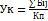 Ведомственная статистикаУЖКХ, ГО и ЧС1Показатель 1. Уровень качества жизни населения, проживающего на территории муниципального образования «Томский район»баллыгодза отчетный периодВедомственная статистикаУЖКХ, ГО и ЧС1Показатель 1. Уровень качества жизни населения, проживающего на территории муниципального образования «Томский район»баллыгодза отчетный периодУк – Уровень качества жизни населения, проживающего на территории муниципального образования «Томский район»;Ведомственная статистикаУЖКХ, ГО и ЧС1Показатель 1. Уровень качества жизни населения, проживающего на территории муниципального образования «Томский район»баллыгодза отчетный период∑ Бij – сумма баллов показателей задач программы;Ведомственная статистикаУЖКХ, ГО и ЧС1Показатель 1. Уровень качества жизни населения, проживающего на территории муниципального образования «Томский район»баллыгодза отчетный периодКп – количество рассматриваемых показателей задач программы.Ведомственная статистикаУЖКХ, ГО и ЧС1Показатель 1. Уровень качества жизни населения, проживающего на территории муниципального образования «Томский район»баллыгодза отчетный периодДля подсчёта значения показателя «Уровень качества жизни населения, проживающего на территории муниципального образования «Томский район» необходимо произвести оценку достигнутых результатов по каждому показателю задач программы, путём подсчёта баллов по каждому показателю по следующим формулам:Ведомственная статистикаУЖКХ, ГО и ЧС1Показатель 1. Уровень качества жизни населения, проживающего на территории муниципального образования «Томский район»баллыгодза отчетный период1) в случае если для показателя задачи программы установлено лучшее значения в виде уменьшения его планируемого значения:Ведомственная статистикаУЖКХ, ГО и ЧС1Показатель 1. Уровень качества жизни населения, проживающего на территории муниципального образования «Томский район»баллыгодза отчетный периодВедомственная статистикаУЖКХ, ГО и ЧС1Показатель 1. Уровень качества жизни населения, проживающего на территории муниципального образования «Томский район»баллыгодза отчетный период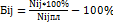 Ведомственная статистикаУЖКХ, ГО и ЧС1Показатель 1. Уровень качества жизни населения, проживающего на территории муниципального образования «Томский район»баллыгодза отчетный периодБij – процент увеличения анализируемого j-показателя для i-ой задачи программы в анализируемом периоде;Ведомственная статистикаУЖКХ, ГО и ЧС1Показатель 1. Уровень качества жизни населения, проживающего на территории муниципального образования «Томский район»баллыгодза отчетный периодNij – достигнутый результат анализируемого j-показателя для i-ой задачи программы в анализируемом периоде;Ведомственная статистикаУЖКХ, ГО и ЧС1Показатель 1. Уровень качества жизни населения, проживающего на территории муниципального образования «Томский район»баллыгодза отчетный периодNijпл – планируемое значение анализируемого j-показателя для i-ой задачи программы в анализируемом периоде;Ведомственная статистикаУЖКХ, ГО и ЧС1Показатель 1. Уровень качества жизни населения, проживающего на территории муниципального образования «Томский район»баллыгодза отчетный периодВедомственная статистикаУЖКХ, ГО и ЧС1Показатель 1. Уровень качества жизни населения, проживающего на территории муниципального образования «Томский район»баллыгодза отчетный период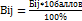 Ведомственная статистикаУЖКХ, ГО и ЧС1Показатель 1. Уровень качества жизни населения, проживающего на территории муниципального образования «Томский район»баллыгодза отчетный периодВедомственная статистикаУЖКХ, ГО и ЧС1Показатель 1. Уровень качества жизни населения, проживающего на территории муниципального образования «Томский район»баллыгодза отчетный периодВij – оценка анализируемого j-показателя для i-ой задачи программы в анализируемом периоде,Ведомственная статистикаУЖКХ, ГО и ЧС1Показатель 1. Уровень качества жизни населения, проживающего на территории муниципального образования «Томский район»баллыгодза отчетный периодпри этом, если достигнутое значение анализируемого j-показателя для i-ой задачи программы в анализируемом периоде меньше планируемого, то указанному показателя присваивается 10 баллов;Ведомственная статистикаУЖКХ, ГО и ЧС1Показатель 1. Уровень качества жизни населения, проживающего на территории муниципального образования «Томский район»баллыгодза отчетный периодВедомственная статистикаУЖКХ, ГО и ЧС1Показатель 1. Уровень качества жизни населения, проживающего на территории муниципального образования «Томский район»баллыгодза отчетный период2) в случае если для показателя задачи программы установлено лучшее значения в виде увеличения его планируемого значения:Ведомственная статистикаУЖКХ, ГО и ЧС1Показатель 1. Уровень качества жизни населения, проживающего на территории муниципального образования «Томский район»баллыгодза отчетный периодВедомственная статистикаУЖКХ, ГО и ЧС1Показатель 1. Уровень качества жизни населения, проживающего на территории муниципального образования «Томский район»баллыгодза отчетный периодВедомственная статистикаУЖКХ, ГО и ЧС1Показатель 1. Уровень качества жизни населения, проживающего на территории муниципального образования «Томский район»баллыгодза отчетный периодБij – процент анализируемого j-показателя для i-ой задачи программы в анализируемом периоде;Ведомственная статистикаУЖКХ, ГО и ЧС1Показатель 1. Уровень качества жизни населения, проживающего на территории муниципального образования «Томский район»баллыгодза отчетный периодNij – достигнутый результат анализируемого j-показателя для i-ой задачи программы в анализируемом периоде;Ведомственная статистикаУЖКХ, ГО и ЧС1Показатель 1. Уровень качества жизни населения, проживающего на территории муниципального образования «Томский район»баллыгодза отчетный периодNijпл – планируемое значение анализируемого j-показателя для i-ой задачи программы в анализируемом периоде;Ведомственная статистикаУЖКХ, ГО и ЧС1Показатель 1. Уровень качества жизни населения, проживающего на территории муниципального образования «Томский район»баллыгодза отчетный периодВедомственная статистикаУЖКХ, ГО и ЧС1Показатель 1. Уровень качества жизни населения, проживающего на территории муниципального образования «Томский район»баллыгодза отчетный период, где:Ведомственная статистикаУЖКХ, ГО и ЧС1Показатель 1. Уровень качества жизни населения, проживающего на территории муниципального образования «Томский район»баллыгодза отчетный периодВедомственная статистикаУЖКХ, ГО и ЧС1Показатель 1. Уровень качества жизни населения, проживающего на территории муниципального образования «Томский район»баллыгодза отчетный периодВij – оценка анализируемого j-показателя для i-ой задачи программы в анализируемом периоде,Ведомственная статистикаУЖКХ, ГО и ЧС1Показатель 1. Уровень качества жизни населения, проживающего на территории муниципального образования «Томский район»баллыгодза отчетный периодВедомственная статистикаУЖКХ, ГО и ЧС1Показатель 1. Уровень качества жизни населения, проживающего на территории муниципального образования «Томский район»баллыгодза отчетный периодпри этом, если достигнутое значение анализируемого j-показателя для i-ой задачи программы в анализируемом периоде больше планируемого, то указанному показателя присваивается 10 баллов.Ведомственная статистикаУЖКХ, ГО и ЧСПоказатели задачи 1 муниципальной программы «Повышение уровня газификации жилищного фонда природным газом путем развития газовых сетей и системы газоснабжения Томского района»Показатели задачи 1 муниципальной программы «Повышение уровня газификации жилищного фонда природным газом путем развития газовых сетей и системы газоснабжения Томского района»Показатели задачи 1 муниципальной программы «Повышение уровня газификации жилищного фонда природным газом путем развития газовых сетей и системы газоснабжения Томского района»Показатели задачи 1 муниципальной программы «Повышение уровня газификации жилищного фонда природным газом путем развития газовых сетей и системы газоснабжения Томского района»Показатели задачи 1 муниципальной программы «Повышение уровня газификации жилищного фонда природным газом путем развития газовых сетей и системы газоснабжения Томского района»Показатели задачи 1 муниципальной программы «Повышение уровня газификации жилищного фонда природным газом путем развития газовых сетей и системы газоснабжения Томского района»Показатели задачи 1 муниципальной программы «Повышение уровня газификации жилищного фонда природным газом путем развития газовых сетей и системы газоснабжения Томского района»Показатели задачи 1 муниципальной программы «Повышение уровня газификации жилищного фонда природным газом путем развития газовых сетей и системы газоснабжения Томского района»1Показатель 1. Уровень газификации природным газом жилищного фонда Томского района%годза отчетный период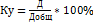 Ведомственная статистикаУЖКХ, ГО и ЧС1Показатель 1. Уровень газификации природным газом жилищного фонда Томского района%годза отчетный периодКу – уровень газификации природным газом жилищного фонда Томского района;Ведомственная статистикаУЖКХ, ГО и ЧС1Показатель 1. Уровень газификации природным газом жилищного фонда Томского района%годза отчетный периодД – количество домовладений, получивших техническую возможность присоединений к газораспределительным сетям;Ведомственная статистикаУЖКХ, ГО и ЧС1Показатель 1. Уровень газификации природным газом жилищного фонда Томского района%годза отчетный периодДобщ – количество домовладений в муниципальном образовании «Томский район», пригодных для присоединения к газораспределительным сетямВедомственная статистикаУЖКХ, ГО и ЧСПоказатели задачи 2 муниципальной программы «Развитие инженерной инфраструктуры Томского района для повышения надежности и эффективности поставок коммунальных ресурсов и обеспечения потребителей Томского района коммунальными услугами нормативного качества»Показатели задачи 2 муниципальной программы «Развитие инженерной инфраструктуры Томского района для повышения надежности и эффективности поставок коммунальных ресурсов и обеспечения потребителей Томского района коммунальными услугами нормативного качества»Показатели задачи 2 муниципальной программы «Развитие инженерной инфраструктуры Томского района для повышения надежности и эффективности поставок коммунальных ресурсов и обеспечения потребителей Томского района коммунальными услугами нормативного качества»Показатели задачи 2 муниципальной программы «Развитие инженерной инфраструктуры Томского района для повышения надежности и эффективности поставок коммунальных ресурсов и обеспечения потребителей Томского района коммунальными услугами нормативного качества»Показатели задачи 2 муниципальной программы «Развитие инженерной инфраструктуры Томского района для повышения надежности и эффективности поставок коммунальных ресурсов и обеспечения потребителей Томского района коммунальными услугами нормативного качества»Показатели задачи 2 муниципальной программы «Развитие инженерной инфраструктуры Томского района для повышения надежности и эффективности поставок коммунальных ресурсов и обеспечения потребителей Томского района коммунальными услугами нормативного качества»Показатели задачи 2 муниципальной программы «Развитие инженерной инфраструктуры Томского района для повышения надежности и эффективности поставок коммунальных ресурсов и обеспечения потребителей Томского района коммунальными услугами нормативного качества»Показатели задачи 2 муниципальной программы «Развитие инженерной инфраструктуры Томского района для повышения надежности и эффективности поставок коммунальных ресурсов и обеспечения потребителей Томского района коммунальными услугами нормативного качества»1Показатель 1. Уровень аварийных ситуаций в системах теплоснабжения%годза отчетный периодВедомственная статистикаУЖКХ, ГО и ЧС1Показатель 1. Уровень аварийных ситуаций в системах теплоснабжения%годза отчетный периодВедомственная статистикаУЖКХ, ГО и ЧС1Показатель 1. Уровень аварийных ситуаций в системах теплоснабжения%годза отчетный период, где:Ведомственная статистикаУЖКХ, ГО и ЧС1Показатель 1. Уровень аварийных ситуаций в системах теплоснабжения%годза отчетный периодАтс – уровень аварийных ситуаций на тепловых сетях,Ведомственная статистикаУЖКХ, ГО и ЧС1Показатель 1. Уровень аварийных ситуаций в системах теплоснабжения%годза отчетный периодА – общее количество аварийных ситуаций в год на тепловых сетях,Ведомственная статистикаУЖКХ, ГО и ЧС1Показатель 1. Уровень аварийных ситуаций в системах теплоснабжения%годза отчетный периодВедомственная статистикаУЖКХ, ГО и ЧС1Показатель 1. Уровень аварийных ситуаций в системах теплоснабжения%годза отчетный период,гдеВедомственная статистикаУЖКХ, ГО и ЧС1Показатель 1. Уровень аварийных ситуаций в системах теплоснабжения%годза отчетный периодВедомственная статистикаУЖКХ, ГО и ЧС1Показатель 1. Уровень аварийных ситуаций в системах теплоснабжения%годза отчетный периодАк – уровень аварийных ситуаций на котельных;Ведомственная статистикаУЖКХ, ГО и ЧС1Показатель 1. Уровень аварийных ситуаций в системах теплоснабжения%годза отчетный периодА – общее количество аварийных ситуаций в год на котельных;Ведомственная статистикаУЖКХ, ГО и ЧС1Показатель 1. Уровень аварийных ситуаций в системах теплоснабжения%годза отчетный периодДобщ – общее количество котельных;Ведомственная статистикаУЖКХ, ГО и ЧС1Показатель 1. Уровень аварийных ситуаций в системах теплоснабжения%годза отчетный периодВедомственная статистикаУЖКХ, ГО и ЧС1Показатель 1. Уровень аварийных ситуаций в системах теплоснабжения%годза отчетный периодВедомственная статистикаУЖКХ, ГО и ЧС1Показатель 1. Уровень аварийных ситуаций в системах теплоснабжения%годза отчетный периодАобщ – уровень аварийных ситуаций в системах теплоснабжения.Ведомственная статистикаУЖКХ, ГО и ЧС2Показатель 2. Уровень аварийных ситуаций в системах водоснабжения%годза отчетный периодВедомственная статистикаУЖКХ, ГО и ЧС2Показатель 2. Уровень аварийных ситуаций в системах водоснабжения%годза отчетный периодВедомственная статистикаУЖКХ, ГО и ЧС2Показатель 2. Уровень аварийных ситуаций в системах водоснабжения%годза отчетный периодАвс – уровень аварийных ситуаций на водопроводных сетях,Ведомственная статистикаУЖКХ, ГО и ЧС2Показатель 2. Уровень аварийных ситуаций в системах водоснабжения%годза отчетный периодА – общее количество аварийных ситуаций в год на водопроводных сетях,Ведомственная статистикаУЖКХ, ГО и ЧС2Показатель 2. Уровень аварийных ситуаций в системах водоснабжения%годза отчетный периодДобщ – общая протяжённость водопроводных сетей;Ведомственная статистикаУЖКХ, ГО и ЧС2Показатель 2. Уровень аварийных ситуаций в системах водоснабжения%годза отчетный период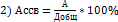 Ведомственная статистикаУЖКХ, ГО и ЧС2Показатель 2. Уровень аварийных ситуаций в системах водоснабжения%годза отчетный периодВедомственная статистикаУЖКХ, ГО и ЧС2Показатель 2. Уровень аварийных ситуаций в системах водоснабжения%годза отчетный периодАссв – уровень аварийных ситуаций на сооружениях систем водоснабжения;Ведомственная статистикаУЖКХ, ГО и ЧС2Показатель 2. Уровень аварийных ситуаций в системах водоснабжения%годза отчетный периодА – общее количество аварийных ситуаций в год на сооружениях систем водоснабжения;Ведомственная статистикаУЖКХ, ГО и ЧС2Показатель 2. Уровень аварийных ситуаций в системах водоснабжения%годза отчетный периодДобщ – общее количество сооружений систем водоснабжения;Ведомственная статистикаУЖКХ, ГО и ЧС2Показатель 2. Уровень аварийных ситуаций в системах водоснабжения%годза отчетный периодВедомственная статистикаУЖКХ, ГО и ЧС2Показатель 2. Уровень аварийных ситуаций в системах водоснабжения%годза отчетный периодВедомственная статистикаУЖКХ, ГО и ЧС2Показатель 2. Уровень аварийных ситуаций в системах водоснабжения%годза отчетный периодАобщ – уровень аварийных ситуаций в системах водоснабжения.Ведомственная статистикаУЖКХ, ГО и ЧС3Показатель 3. Уровень аварийных ситуаций в системах водоотведения%годза отчетный период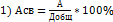 Ведомственная статистикаУЖКХ, ГО и ЧС3Показатель 3. Уровень аварийных ситуаций в системах водоотведения%годза отчетный периодВедомственная статистикаУЖКХ, ГО и ЧС3Показатель 3. Уровень аварийных ситуаций в системах водоотведения%годза отчетный периодАсв – уровень аварийных ситуаций на сетях водоотведения,Ведомственная статистикаУЖКХ, ГО и ЧС3Показатель 3. Уровень аварийных ситуаций в системах водоотведения%годза отчетный периодА – общее количество аварийных ситуаций в год на сетях водоотведения,Ведомственная статистикаУЖКХ, ГО и ЧС3Показатель 3. Уровень аварийных ситуаций в системах водоотведения%годза отчетный периодВедомственная статистикаУЖКХ, ГО и ЧС3Показатель 3. Уровень аварийных ситуаций в системах водоотведения%годза отчетный период, где: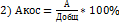 Ведомственная статистикаУЖКХ, ГО и ЧС3Показатель 3. Уровень аварийных ситуаций в системах водоотведения%годза отчетный периодВедомственная статистикаУЖКХ, ГО и ЧС3Показатель 3. Уровень аварийных ситуаций в системах водоотведения%годза отчетный периодАкос – уровень аварийных ситуаций на канализационных очистных сооружениях;Ведомственная статистикаУЖКХ, ГО и ЧС3Показатель 3. Уровень аварийных ситуаций в системах водоотведения%годза отчетный периодА – общее количество аварийных ситуаций в год на канализационных очистных сооружениях;Ведомственная статистикаУЖКХ, ГО и ЧС3Показатель 3. Уровень аварийных ситуаций в системах водоотведения%годза отчетный периодДобщ – общее количество канализационных очистных сооружениях;Ведомственная статистикаУЖКХ, ГО и ЧС3Показатель 3. Уровень аварийных ситуаций в системах водоотведения%годза отчетный периодВедомственная статистикаУЖКХ, ГО и ЧС3Показатель 3. Уровень аварийных ситуаций в системах водоотведения%годза отчетный периодВедомственная статистикаУЖКХ, ГО и ЧС3Показатель 3. Уровень аварийных ситуаций в системах водоотведения%годза отчетный периодАобщ – уровень аварийных ситуаций в системах водоотведения.Ведомственная статистикаУЖКХ, ГО и ЧСПоказатели задачи 3 муниципальной программы «Повышение качества окружающей среды, рациональное и эффективное использование природных ресурсов в Томском районе»Показатели задачи 3 муниципальной программы «Повышение качества окружающей среды, рациональное и эффективное использование природных ресурсов в Томском районе»Показатели задачи 3 муниципальной программы «Повышение качества окружающей среды, рациональное и эффективное использование природных ресурсов в Томском районе»Показатели задачи 3 муниципальной программы «Повышение качества окружающей среды, рациональное и эффективное использование природных ресурсов в Томском районе»Показатели задачи 3 муниципальной программы «Повышение качества окружающей среды, рациональное и эффективное использование природных ресурсов в Томском районе»Показатели задачи 3 муниципальной программы «Повышение качества окружающей среды, рациональное и эффективное использование природных ресурсов в Томском районе»Показатели задачи 3 муниципальной программы «Повышение качества окружающей среды, рациональное и эффективное использование природных ресурсов в Томском районе»Показатели задачи 3 муниципальной программы «Повышение качества окружающей среды, рациональное и эффективное использование природных ресурсов в Томском районе»1Показатель 1. Количество обеспеченных контейнерным парком поселенийединицыгодза отчетный периодСводная информация показателяВедомственная статистикаУЖКХ, ГО и ЧС1Показатель 1. Количество обеспеченных контейнерным парком поселенийединицыгодза отчетный периодСводная информация показателяВедомственная статистикаУЖКХ, ГО и ЧС1Показатель 1. Количество обеспеченных контейнерным парком поселенийединицыгодза отчетный периодСводная информация показателяВедомственная статистикаУЖКХ, ГО и ЧС1Показатель 1. Количество обеспеченных контейнерным парком поселенийединицыгодза отчетный периодСводная информация показателяВедомственная статистикаУЖКХ, ГО и ЧС1Показатель 1. Количество обеспеченных контейнерным парком поселенийединицыгодза отчетный периодСводная информация показателяВедомственная статистикаУЖКХ, ГО и ЧСПоказатели задачи 4 муниципальной программы «Регулирование численности безнадзорных животных»Показатели задачи 4 муниципальной программы «Регулирование численности безнадзорных животных»Показатели задачи 4 муниципальной программы «Регулирование численности безнадзорных животных»Показатели задачи 4 муниципальной программы «Регулирование численности безнадзорных животных»Показатели задачи 4 муниципальной программы «Регулирование численности безнадзорных животных»Показатели задачи 4 муниципальной программы «Регулирование численности безнадзорных животных»Показатели задачи 4 муниципальной программы «Регулирование численности безнадзорных животных»Показатели задачи 4 муниципальной программы «Регулирование численности безнадзорных животных»1Показатель 1. Количество безнадзорных животныхголовгодза отчетный периодСводная информация показателяВедомственная статистикаУЖКХ, ГО и ЧСПоказатели задачи 5 муниципальной программы «Повышение безопасности населения на территории муниципального образования "Томский район"»Показатели задачи 5 муниципальной программы «Повышение безопасности населения на территории муниципального образования "Томский район"»Показатели задачи 5 муниципальной программы «Повышение безопасности населения на территории муниципального образования "Томский район"»Показатели задачи 5 муниципальной программы «Повышение безопасности населения на территории муниципального образования "Томский район"»Показатели задачи 5 муниципальной программы «Повышение безопасности населения на территории муниципального образования "Томский район"»Показатели задачи 5 муниципальной программы «Повышение безопасности населения на территории муниципального образования "Томский район"»Показатели задачи 5 муниципальной программы «Повышение безопасности населения на территории муниципального образования "Томский район"»Показатели задачи 5 муниципальной программы «Повышение безопасности населения на территории муниципального образования "Томский район"»1Показатель 1. Повышение уровня защиты населения от чрезвычайных ситуаций на 100,0 тыс. населенияединицыгодза отчетный периодСводная информация показателяВедомственная статистикаУЖКХ, ГО и ЧСРЕСУРСНОЕ ОБЕСПЕЧЕНИЕ РЕСУРСНОЕ ОБЕСПЕЧЕНИЕ РЕСУРСНОЕ ОБЕСПЕЧЕНИЕ РЕСУРСНОЕ ОБЕСПЕЧЕНИЕ РЕСУРСНОЕ ОБЕСПЕЧЕНИЕ РЕСУРСНОЕ ОБЕСПЕЧЕНИЕ РЕСУРСНОЕ ОБЕСПЕЧЕНИЕ РЕСУРСНОЕ ОБЕСПЕЧЕНИЕ РЕСУРСНОЕ ОБЕСПЕЧЕНИЕ РЕСУРСНОЕ ОБЕСПЕЧЕНИЕ РЕСУРСНОЕ ОБЕСПЕЧЕНИЕ МУНИЦИПАЛЬНОЙ ПРОГРАММЫМУНИЦИПАЛЬНОЙ ПРОГРАММЫМУНИЦИПАЛЬНОЙ ПРОГРАММЫМУНИЦИПАЛЬНОЙ ПРОГРАММЫМУНИЦИПАЛЬНОЙ ПРОГРАММЫМУНИЦИПАЛЬНОЙ ПРОГРАММЫМУНИЦИПАЛЬНОЙ ПРОГРАММЫМУНИЦИПАЛЬНОЙ ПРОГРАММЫМУНИЦИПАЛЬНОЙ ПРОГРАММЫМУНИЦИПАЛЬНОЙ ПРОГРАММЫМУНИЦИПАЛЬНОЙ ПРОГРАММЫ"УЛУЧШЕНИЕ КОМФОРТНОСТИ ПРОЖИВАНИЯ НА ТЕРРИТОРИИ ТОМСКОГО РАЙОНА""УЛУЧШЕНИЕ КОМФОРТНОСТИ ПРОЖИВАНИЯ НА ТЕРРИТОРИИ ТОМСКОГО РАЙОНА""УЛУЧШЕНИЕ КОМФОРТНОСТИ ПРОЖИВАНИЯ НА ТЕРРИТОРИИ ТОМСКОГО РАЙОНА""УЛУЧШЕНИЕ КОМФОРТНОСТИ ПРОЖИВАНИЯ НА ТЕРРИТОРИИ ТОМСКОГО РАЙОНА""УЛУЧШЕНИЕ КОМФОРТНОСТИ ПРОЖИВАНИЯ НА ТЕРРИТОРИИ ТОМСКОГО РАЙОНА""УЛУЧШЕНИЕ КОМФОРТНОСТИ ПРОЖИВАНИЯ НА ТЕРРИТОРИИ ТОМСКОГО РАЙОНА""УЛУЧШЕНИЕ КОМФОРТНОСТИ ПРОЖИВАНИЯ НА ТЕРРИТОРИИ ТОМСКОГО РАЙОНА""УЛУЧШЕНИЕ КОМФОРТНОСТИ ПРОЖИВАНИЯ НА ТЕРРИТОРИИ ТОМСКОГО РАЙОНА""УЛУЧШЕНИЕ КОМФОРТНОСТИ ПРОЖИВАНИЯ НА ТЕРРИТОРИИ ТОМСКОГО РАЙОНА""УЛУЧШЕНИЕ КОМФОРТНОСТИ ПРОЖИВАНИЯ НА ТЕРРИТОРИИ ТОМСКОГО РАЙОНА""УЛУЧШЕНИЕ КОМФОРТНОСТИ ПРОЖИВАНИЯ НА ТЕРРИТОРИИ ТОМСКОГО РАЙОНА"№ п/пНаименование задачи муниципальной программы, подпрограммыСрок реализацииОбъем финансирования (тыс. рублей)В том числе за счет средств:В том числе за счет средств:В том числе за счет средств:В том числе за счет средств:В том числе за счет средств:Соисполнитель№ п/пНаименование задачи муниципальной программы, подпрограммыСрок реализацииОбъем финансирования (тыс. рублей)федерального бюджета (по согласованию)областного бюджета (по согласованию)бюджета Томского районабюджетов сельских поселений (по согласованию)внебюджетных источников (по согласованию)Соисполнитель123456789101Задача муниципальной программы 1. Повышение уровня газификации жилищного фонда природным газом путем развития газовых сетей и системы газоснабжения Томского районаЗадача муниципальной программы 1. Повышение уровня газификации жилищного фонда природным газом путем развития газовых сетей и системы газоснабжения Томского районаЗадача муниципальной программы 1. Повышение уровня газификации жилищного фонда природным газом путем развития газовых сетей и системы газоснабжения Томского районаЗадача муниципальной программы 1. Повышение уровня газификации жилищного фонда природным газом путем развития газовых сетей и системы газоснабжения Томского районаЗадача муниципальной программы 1. Повышение уровня газификации жилищного фонда природным газом путем развития газовых сетей и системы газоснабжения Томского районаЗадача муниципальной программы 1. Повышение уровня газификации жилищного фонда природным газом путем развития газовых сетей и системы газоснабжения Томского районаЗадача муниципальной программы 1. Повышение уровня газификации жилищного фонда природным газом путем развития газовых сетей и системы газоснабжения Томского районаЗадача муниципальной программы 1. Повышение уровня газификации жилищного фонда природным газом путем развития газовых сетей и системы газоснабжения Томского районаЗадача муниципальной программы 1. Повышение уровня газификации жилищного фонда природным газом путем развития газовых сетей и системы газоснабжения Томского района1.1.Подпрограмма 1. Газификация муниципального образования "Томский район"Всего  71 091.1   0.0  62 057.4  9 033.6   0.0   0.0Управление жилищно-коммунального хозяйства, гражданской обороны и чрезвычайных ситуаций  Администрации Томского района1.1.Подпрограмма 1. Газификация муниципального образования "Томский район"2021 год  51 806.6   0.0  43 262.8  8 543.8   0.0   0.0Управление жилищно-коммунального хозяйства, гражданской обороны и чрезвычайных ситуаций  Администрации Томского района1.1.Подпрограмма 1. Газификация муниципального образования "Томский район"2022 год  19 284.4   0.0  18 794.6   489.8   0.0   0.0Управление жилищно-коммунального хозяйства, гражданской обороны и чрезвычайных ситуаций  Администрации Томского района1.1.Подпрограмма 1. Газификация муниципального образования "Томский район"2023 год   0.0   0.0   0.0   0.0   0.0   0.0Управление жилищно-коммунального хозяйства, гражданской обороны и чрезвычайных ситуаций  Администрации Томского района1.1.Подпрограмма 1. Газификация муниципального образования "Томский район"2024 год   0.0   0.0   0.0   0.0   0.0   0.0Управление жилищно-коммунального хозяйства, гражданской обороны и чрезвычайных ситуаций  Администрации Томского района1.1.Подпрограмма 1. Газификация муниципального образования "Томский район"2025 год   0.0   0.0   0.0   0.0   0.0   0.0Управление жилищно-коммунального хозяйства, гражданской обороны и чрезвычайных ситуаций  Администрации Томского района1.1.Подпрограмма 1. Газификация муниципального образования "Томский район"2026 год (прогноз)   0.0   0.0   0.0   0.0   0.0   0.0Управление жилищно-коммунального хозяйства, гражданской обороны и чрезвычайных ситуаций  Администрации Томского района1.1.Подпрограмма 1. Газификация муниципального образования "Томский район"2027 год (прогноз)   0.0   0.0   0.0   0.0   0.0   0.0Управление жилищно-коммунального хозяйства, гражданской обороны и чрезвычайных ситуаций  Администрации Томского района2Задача муниципальной программы 2. Развитие инженерной инфраструктуры Томского района для повышения надежности и эффективности поставок коммунальных ресурсов и обеспечения потребителей Томского района коммунальными услугами нормативного качестваЗадача муниципальной программы 2. Развитие инженерной инфраструктуры Томского района для повышения надежности и эффективности поставок коммунальных ресурсов и обеспечения потребителей Томского района коммунальными услугами нормативного качестваЗадача муниципальной программы 2. Развитие инженерной инфраструктуры Томского района для повышения надежности и эффективности поставок коммунальных ресурсов и обеспечения потребителей Томского района коммунальными услугами нормативного качестваЗадача муниципальной программы 2. Развитие инженерной инфраструктуры Томского района для повышения надежности и эффективности поставок коммунальных ресурсов и обеспечения потребителей Томского района коммунальными услугами нормативного качестваЗадача муниципальной программы 2. Развитие инженерной инфраструктуры Томского района для повышения надежности и эффективности поставок коммунальных ресурсов и обеспечения потребителей Томского района коммунальными услугами нормативного качестваЗадача муниципальной программы 2. Развитие инженерной инфраструктуры Томского района для повышения надежности и эффективности поставок коммунальных ресурсов и обеспечения потребителей Томского района коммунальными услугами нормативного качестваЗадача муниципальной программы 2. Развитие инженерной инфраструктуры Томского района для повышения надежности и эффективности поставок коммунальных ресурсов и обеспечения потребителей Томского района коммунальными услугами нормативного качестваЗадача муниципальной программы 2. Развитие инженерной инфраструктуры Томского района для повышения надежности и эффективности поставок коммунальных ресурсов и обеспечения потребителей Томского района коммунальными услугами нормативного качестваЗадача муниципальной программы 2. Развитие инженерной инфраструктуры Томского района для повышения надежности и эффективности поставок коммунальных ресурсов и обеспечения потребителей Томского района коммунальными услугами нормативного качества2.1.Подпрограмма 2. Развитие социальной и инженерной инфраструктуры Томского районаВсего  605 290.7  36 880.5  190 557.4  377 852.8   0.0   0.0Управление жилищно-коммунального хозяйства, гражданской обороны и чрезвычайных ситуаций  Администрации Томского района, Администрации сельских поселений Томского района2.1.Подпрограмма 2. Развитие социальной и инженерной инфраструктуры Томского района2021 год  164 132.8  36 880.5  40 211.5  87 040.8   0.0   0.0Управление жилищно-коммунального хозяйства, гражданской обороны и чрезвычайных ситуаций  Администрации Томского района, Администрации сельских поселений Томского района2.1.Подпрограмма 2. Развитие социальной и инженерной инфраструктуры Томского района2022 год  190 190.0   0.0  49 249.1  140 940.9   0.0   0.0Управление жилищно-коммунального хозяйства, гражданской обороны и чрезвычайных ситуаций  Администрации Томского района, Администрации сельских поселений Томского района2.1.Подпрограмма 2. Развитие социальной и инженерной инфраструктуры Томского района2023 год  64 274.9   0.0  24 251.4  40 023.5   0.0   0.0Управление жилищно-коммунального хозяйства, гражданской обороны и чрезвычайных ситуаций  Администрации Томского района, Администрации сельских поселений Томского района2.1.Подпрограмма 2. Развитие социальной и инженерной инфраструктуры Томского района2024 год  45 576.1   0.0  15 040.0  30 536.1   0.0   0.0Управление жилищно-коммунального хозяйства, гражданской обороны и чрезвычайных ситуаций  Администрации Томского района, Администрации сельских поселений Томского района2.1.Подпрограмма 2. Развитие социальной и инженерной инфраструктуры Томского района2025 год  58 135.7   0.0  20 359.6  37 776.1   0.0   0.0Управление жилищно-коммунального хозяйства, гражданской обороны и чрезвычайных ситуаций  Администрации Томского района, Администрации сельских поселений Томского района2.1.Подпрограмма 2. Развитие социальной и инженерной инфраструктуры Томского района2026 год (прогноз)  41 369.5   0.0  20 601.8  20 767.7   0.0   0.0Управление жилищно-коммунального хозяйства, гражданской обороны и чрезвычайных ситуаций  Администрации Томского района, Администрации сельских поселений Томского района2.1.Подпрограмма 2. Развитие социальной и инженерной инфраструктуры Томского района2027 год (прогноз)  41 611.7   0.0  20 844.0  20 767.7   0.0   0.0Управление жилищно-коммунального хозяйства, гражданской обороны и чрезвычайных ситуаций  Администрации Томского района, Администрации сельских поселений Томского района3Задача муниципальной программы 3. Повышение качества окружающей среды, рациональное и эффективное использование природных ресурсов в Томском районеЗадача муниципальной программы 3. Повышение качества окружающей среды, рациональное и эффективное использование природных ресурсов в Томском районеЗадача муниципальной программы 3. Повышение качества окружающей среды, рациональное и эффективное использование природных ресурсов в Томском районеЗадача муниципальной программы 3. Повышение качества окружающей среды, рациональное и эффективное использование природных ресурсов в Томском районеЗадача муниципальной программы 3. Повышение качества окружающей среды, рациональное и эффективное использование природных ресурсов в Томском районеЗадача муниципальной программы 3. Повышение качества окружающей среды, рациональное и эффективное использование природных ресурсов в Томском районеЗадача муниципальной программы 3. Повышение качества окружающей среды, рациональное и эффективное использование природных ресурсов в Томском районеЗадача муниципальной программы 3. Повышение качества окружающей среды, рациональное и эффективное использование природных ресурсов в Томском районеЗадача муниципальной программы 3. Повышение качества окружающей среды, рациональное и эффективное использование природных ресурсов в Томском районе3.1.Подпрограмма 3. Охрана окружающей среды, воспроизводство и рациональное использование природных ресурсов муниципального образования "Томский район"Всего   0.0   0.0   0.0   0.0   0.0   0.0Управление жилищно-коммунального хозяйства, гражданской обороны и чрезвычайных ситуаций  Администрации Томского района, Администрация Томского района, Администрации сельских поселений Томского района3.1.Подпрограмма 3. Охрана окружающей среды, воспроизводство и рациональное использование природных ресурсов муниципального образования "Томский район"2021 год   0.0   0.0   0.0   0.0   0.0   0.0Управление жилищно-коммунального хозяйства, гражданской обороны и чрезвычайных ситуаций  Администрации Томского района, Администрация Томского района, Администрации сельских поселений Томского района3.1.Подпрограмма 3. Охрана окружающей среды, воспроизводство и рациональное использование природных ресурсов муниципального образования "Томский район"2022 год   0.0   0.0   0.0   0.0   0.0   0.0Управление жилищно-коммунального хозяйства, гражданской обороны и чрезвычайных ситуаций  Администрации Томского района, Администрация Томского района, Администрации сельских поселений Томского района3.1.Подпрограмма 3. Охрана окружающей среды, воспроизводство и рациональное использование природных ресурсов муниципального образования "Томский район"2023 год   0.0   0.0   0.0   0.0   0.0   0.0Управление жилищно-коммунального хозяйства, гражданской обороны и чрезвычайных ситуаций  Администрации Томского района, Администрация Томского района, Администрации сельских поселений Томского района3.1.Подпрограмма 3. Охрана окружающей среды, воспроизводство и рациональное использование природных ресурсов муниципального образования "Томский район"2024 год   0.0   0.0   0.0   0.0   0.0   0.0Управление жилищно-коммунального хозяйства, гражданской обороны и чрезвычайных ситуаций  Администрации Томского района, Администрация Томского района, Администрации сельских поселений Томского района3.1.Подпрограмма 3. Охрана окружающей среды, воспроизводство и рациональное использование природных ресурсов муниципального образования "Томский район"2025 год   0.0   0.0   0.0   0.0   0.0   0.0Управление жилищно-коммунального хозяйства, гражданской обороны и чрезвычайных ситуаций  Администрации Томского района, Администрация Томского района, Администрации сельских поселений Томского района3.1.Подпрограмма 3. Охрана окружающей среды, воспроизводство и рациональное использование природных ресурсов муниципального образования "Томский район"2026 год (прогноз)   0.0   0.0   0.0   0.0   0.0   0.0Управление жилищно-коммунального хозяйства, гражданской обороны и чрезвычайных ситуаций  Администрации Томского района, Администрация Томского района, Администрации сельских поселений Томского района3.1.Подпрограмма 3. Охрана окружающей среды, воспроизводство и рациональное использование природных ресурсов муниципального образования "Томский район"2027 год (прогноз)   0.0   0.0   0.0   0.0   0.0   0.0Управление жилищно-коммунального хозяйства, гражданской обороны и чрезвычайных ситуаций  Администрации Томского района, Администрация Томского района, Администрации сельских поселений Томского района4Задача муниципальной программы 4. Регулирование численности безнадзорных животныхЗадача муниципальной программы 4. Регулирование численности безнадзорных животныхЗадача муниципальной программы 4. Регулирование численности безнадзорных животныхЗадача муниципальной программы 4. Регулирование численности безнадзорных животныхЗадача муниципальной программы 4. Регулирование численности безнадзорных животныхЗадача муниципальной программы 4. Регулирование численности безнадзорных животныхЗадача муниципальной программы 4. Регулирование численности безнадзорных животныхЗадача муниципальной программы 4. Регулирование численности безнадзорных животныхЗадача муниципальной программы 4. Регулирование численности безнадзорных животных4.1.Подпрограмма 4. Осуществление отдельных государственных полномочий по организации мероприятий при осуществлении деятельности по обращению с животными без владельцевВсего  23 880.2   0.0  23 880.2   0.0   0.0   0.0Управление жилищно-коммунального хозяйства, гражданской обороны и чрезвычайных ситуаций  Администрации Томского района4.1.Подпрограмма 4. Осуществление отдельных государственных полномочий по организации мероприятий при осуществлении деятельности по обращению с животными без владельцев2021 год  3 210.5   0.0  3 210.5   0.0   0.0   0.0Управление жилищно-коммунального хозяйства, гражданской обороны и чрезвычайных ситуаций  Администрации Томского района4.1.Подпрограмма 4. Осуществление отдельных государственных полномочий по организации мероприятий при осуществлении деятельности по обращению с животными без владельцев2022 год  2 188.5   0.0  2 188.5   0.0   0.0   0.0Управление жилищно-коммунального хозяйства, гражданской обороны и чрезвычайных ситуаций  Администрации Томского района4.1.Подпрограмма 4. Осуществление отдельных государственных полномочий по организации мероприятий при осуществлении деятельности по обращению с животными без владельцев2023 год  6 160.4   0.0  6 160.4   0.0   0.0   0.0Управление жилищно-коммунального хозяйства, гражданской обороны и чрезвычайных ситуаций  Администрации Томского района4.1.Подпрограмма 4. Осуществление отдельных государственных полномочий по организации мероприятий при осуществлении деятельности по обращению с животными без владельцев2024 год  6 160.4   0.0  6 160.4   0.0   0.0   0.0Управление жилищно-коммунального хозяйства, гражданской обороны и чрезвычайных ситуаций  Администрации Томского района4.1.Подпрограмма 4. Осуществление отдельных государственных полномочий по организации мероприятий при осуществлении деятельности по обращению с животными без владельцев2025 год  6 160.4   0.0  6 160.4   0.0   0.0   0.0Управление жилищно-коммунального хозяйства, гражданской обороны и чрезвычайных ситуаций  Администрации Томского района4.1.Подпрограмма 4. Осуществление отдельных государственных полномочий по организации мероприятий при осуществлении деятельности по обращению с животными без владельцев2026 год (прогноз)   0.0   0.0   0.0   0.0   0.0   0.0Управление жилищно-коммунального хозяйства, гражданской обороны и чрезвычайных ситуаций  Администрации Томского района4.1.Подпрограмма 4. Осуществление отдельных государственных полномочий по организации мероприятий при осуществлении деятельности по обращению с животными без владельцев2027 год (прогноз)   0.0   0.0   0.0   0.0   0.0   0.0Управление жилищно-коммунального хозяйства, гражданской обороны и чрезвычайных ситуаций  Администрации Томского района5Задача муниципальной программы 5. Повышение безопасности населения на территории муниципального образования "Томский район"Задача муниципальной программы 5. Повышение безопасности населения на территории муниципального образования "Томский район"Задача муниципальной программы 5. Повышение безопасности населения на территории муниципального образования "Томский район"Задача муниципальной программы 5. Повышение безопасности населения на территории муниципального образования "Томский район"Задача муниципальной программы 5. Повышение безопасности населения на территории муниципального образования "Томский район"Задача муниципальной программы 5. Повышение безопасности населения на территории муниципального образования "Томский район"Задача муниципальной программы 5. Повышение безопасности населения на территории муниципального образования "Томский район"Задача муниципальной программы 5. Повышение безопасности населения на территории муниципального образования "Томский район"Задача муниципальной программы 5. Повышение безопасности населения на территории муниципального образования "Томский район"5.1.Подпрограмма 5. Гражданская оборона и защита населения от чрезвычайных ситуацийВсего  3 040.0   0.0   0.0  3 040.0   0.0   0.0Управление жилищно-коммунального хозяйства, гражданской обороны и чрезвычайных ситуаций  Администрации Томского района5.1.Подпрограмма 5. Гражданская оборона и защита населения от чрезвычайных ситуаций2021 год   0.0   0.0   0.0   0.0   0.0   0.0Управление жилищно-коммунального хозяйства, гражданской обороны и чрезвычайных ситуаций  Администрации Томского района5.1.Подпрограмма 5. Гражданская оборона и защита населения от чрезвычайных ситуаций2022 год   0.0   0.0   0.0   0.0   0.0   0.0Управление жилищно-коммунального хозяйства, гражданской обороны и чрезвычайных ситуаций  Администрации Томского района5.1.Подпрограмма 5. Гражданская оборона и защита населения от чрезвычайных ситуаций2023 год   0.0   0.0   0.0   0.0   0.0   0.0Управление жилищно-коммунального хозяйства, гражданской обороны и чрезвычайных ситуаций  Администрации Томского района5.1.Подпрограмма 5. Гражданская оборона и защита населения от чрезвычайных ситуаций2024 год   0.0   0.0   0.0   0.0   0.0   0.0Управление жилищно-коммунального хозяйства, гражданской обороны и чрезвычайных ситуаций  Администрации Томского района5.1.Подпрограмма 5. Гражданская оборона и защита населения от чрезвычайных ситуаций2025 год   0.0   0.0   0.0   0.0   0.0   0.0Управление жилищно-коммунального хозяйства, гражданской обороны и чрезвычайных ситуаций  Администрации Томского района5.1.Подпрограмма 5. Гражданская оборона и защита населения от чрезвычайных ситуаций2026 год (прогноз)  1 520.0   0.0   0.0  1 520.0   0.0   0.0Управление жилищно-коммунального хозяйства, гражданской обороны и чрезвычайных ситуаций  Администрации Томского района5.1.Подпрограмма 5. Гражданская оборона и защита населения от чрезвычайных ситуаций2027 год (прогноз)  1 520.0   0.0   0.0  1 520.0   0.0   0.0Управление жилищно-коммунального хозяйства, гражданской обороны и чрезвычайных ситуаций  Администрации Томского районаИтого по муниципальной программеВсего  703 301.9  36 880.5  276 495.0  389 926.4   0.0   0.0ХИтого по муниципальной программе2021 год  219 149.9  36 880.5  86 684.8  95 584.5   0.0   0.0ХИтого по муниципальной программе2022 год  211 662.9   0.0  70 232.2  141 430.7   0.0   0.0ХИтого по муниципальной программе2023 год  70 435.3   0.0  30 411.8  40 023.5   0.0   0.0ХИтого по муниципальной программе2024 год  51 736.5   0.0  21 200.4  30 536.1   0.0   0.0ХИтого по муниципальной программе2025 год  64 296.1   0.0  26 520.0  37 776.1   0.0   0.0ХИтого по муниципальной программе2026 год (прогноз)  42 889.5   0.0  20 601.8  22 287.7   0.0   0.0ХИтого по муниципальной программе2027 год (прогноз)  43 131.7   0.0  20 844.0  22 287.7   0.0   0.0ХРЕСУРСНОЕ ОБЕСПЕЧЕНИЕ РЕАЛИЗАЦИИ МУНИЦИПАЛЬНОЙ ПРОГРАММЫ ЗА СЧЕТ СРЕДСТВ БЮДЖЕТА ТОМСКОГО РАЙОНА И ЦЕЛЕВЫХ МЕЖБЮДЖЕТНЫХ ТРАНСФЕРТОВ ИЗ ФЕДЕРАЛЬНОГО/ОБЛАСТНОГО БЮДЖЕТА ПО ГЛАВНЫМ РАСПОРЯДИТЕЛЯМ СРЕДСТВ "УЛУЧШЕНИЕ КОМФОРТНОСТИ ПРОЖИВАНИЯ НА ТЕРРИТОРИИ ТОМСКОГО РАЙОНА"№ п/пНаименование задачи, мероприятия муниципальной программыСрок реализацииОбъем финансирования за счет средств бюджета Томского района, целевых межбюджетных трансфертов из федерального и областного бюджетов (тыс. рублей)Участники –главные распорядители средств бюджета Томского района№ п/пНаименование задачи, мероприятия муниципальной программыСрок реализацииОбъем финансирования за счет средств бюджета Томского района, целевых межбюджетных трансфертов из федерального и областного бюджетов (тыс. рублей)УПРАВЛЕНИЕ ЖИЛИЩНО-КОММУНАЛЬНОГО ХОЗЯЙСТВА, ГРАЖДАНСКОЙ ОБОРОНЫ И ЧРЕЗВЫЧАЙНЫХ СИТУАЦИЙ АДМИНИСТРАЦИИ ТОМСКОГО РАЙОНА123451ПОДПРОГРАММА 1. Газификация муниципального образования "Томский район"ПОДПРОГРАММА 1. Газификация муниципального образования "Томский район"ПОДПРОГРАММА 1. Газификация муниципального образования "Томский район"ПОДПРОГРАММА 1. Газификация муниципального образования "Томский район"1.1ЗАДАЧА 1 подпрограммы 1. Организация строительства газораспределительных сетей на территории Томского районаЗАДАЧА 1 подпрограммы 1. Организация строительства газораспределительных сетей на территории Томского районаЗАДАЧА 1 подпрограммы 1. Организация строительства газораспределительных сетей на территории Томского районаЗАДАЧА 1 подпрограммы 1. Организация строительства газораспределительных сетей на территории Томского района1.1.1Основное мероприятие 1. Организация строительства газораспределительных сетей на территории Томского районаВсего  70 289.6  70 289.61.1.1Основное мероприятие 1. Организация строительства газораспределительных сетей на территории Томского района2021 год  51 305.1  51 305.11.1.1Основное мероприятие 1. Организация строительства газораспределительных сетей на территории Томского района2022 год  18 984.4  18 984.41.1.1Основное мероприятие 1. Организация строительства газораспределительных сетей на территории Томского района2023 год   0.0   0.01.1.1Основное мероприятие 1. Организация строительства газораспределительных сетей на территории Томского района2024 год   0.0   0.01.1.1Основное мероприятие 1. Организация строительства газораспределительных сетей на территории Томского района2025 год   0.0   0.01.1.1Основное мероприятие 1. Организация строительства газораспределительных сетей на территории Томского района2026 год (прогноз)   0.0   0.01.1.1Основное мероприятие 1. Организация строительства газораспределительных сетей на территории Томского района2027 год (прогноз)   0.0   0.01.1.1.1Мероприятие 1. Газоснабжение д. Поросино Томского района Томской областиВсего  23 807.3  23 807.31.1.1.1Мероприятие 1. Газоснабжение д. Поросино Томского района Томской области2021 год  23 807.3  23 807.31.1.1.1Мероприятие 1. Газоснабжение д. Поросино Томского района Томской области2022 год   0.0   0.01.1.1.1Мероприятие 1. Газоснабжение д. Поросино Томского района Томской области2023 год   0.0   0.01.1.1.1Мероприятие 1. Газоснабжение д. Поросино Томского района Томской области2024 год   0.0   0.01.1.1.1Мероприятие 1. Газоснабжение д. Поросино Томского района Томской области2025 год   0.0   0.01.1.1.1Мероприятие 1. Газоснабжение д. Поросино Томского района Томской области2026 год (прогноз)   0.0   0.01.1.1.1Мероприятие 1. Газоснабжение д. Поросино Томского района Томской области2027 год (прогноз)   0.0   0.01.1.1.2Мероприятие 2. Строительство газовой котельной с. Томское Томского района Томской областиВсего  46 482.3  46 482.31.1.1.2Мероприятие 2. Строительство газовой котельной с. Томское Томского района Томской области2021 год  27 497.8  27 497.81.1.1.2Мероприятие 2. Строительство газовой котельной с. Томское Томского района Томской области2022 год  18 984.4  18 984.41.1.1.2Мероприятие 2. Строительство газовой котельной с. Томское Томского района Томской области2023 год   0.0   0.01.1.1.2Мероприятие 2. Строительство газовой котельной с. Томское Томского района Томской области2024 год   0.0   0.01.1.1.2Мероприятие 2. Строительство газовой котельной с. Томское Томского района Томской области2025 год   0.0   0.01.1.1.2Мероприятие 2. Строительство газовой котельной с. Томское Томского района Томской области2026 год (прогноз)   0.0   0.01.1.1.2Мероприятие 2. Строительство газовой котельной с. Томское Томского района Томской области2027 год (прогноз)   0.0   0.01.2ЗАДАЧА 2 подпрограммы 1. Проектирование газораспределительных сетей на территории Томского районаЗАДАЧА 2 подпрограммы 1. Проектирование газораспределительных сетей на территории Томского районаЗАДАЧА 2 подпрограммы 1. Проектирование газораспределительных сетей на территории Томского районаЗАДАЧА 2 подпрограммы 1. Проектирование газораспределительных сетей на территории Томского района1.2.1Основное мероприятие 1. Проектирование газораспределительных сетей на территории Томского районаВсего   300.0   300.01.2.1Основное мероприятие 1. Проектирование газораспределительных сетей на территории Томского района2021 год   0.0   0.01.2.1Основное мероприятие 1. Проектирование газораспределительных сетей на территории Томского района2022 год   300.0   300.01.2.1Основное мероприятие 1. Проектирование газораспределительных сетей на территории Томского района2023 год   0.0   0.01.2.1Основное мероприятие 1. Проектирование газораспределительных сетей на территории Томского района2024 год   0.0   0.01.2.1Основное мероприятие 1. Проектирование газораспределительных сетей на территории Томского района2025 год   0.0   0.01.2.1Основное мероприятие 1. Проектирование газораспределительных сетей на территории Томского района2026 год (прогноз)   0.0   0.01.2.1Основное мероприятие 1. Проектирование газораспределительных сетей на территории Томского района2027 год (прогноз)   0.0   0.01.2.1.1Мероприятие 1. Проектирование газораспределительных сетей на территории Томского района Томской областиВсего   300.0   300.01.2.1.1Мероприятие 1. Проектирование газораспределительных сетей на территории Томского района Томской области2021 год   0.0   0.01.2.1.1Мероприятие 1. Проектирование газораспределительных сетей на территории Томского района Томской области2022 год   300.0   300.01.2.1.1Мероприятие 1. Проектирование газораспределительных сетей на территории Томского района Томской области2023 год   0.0   0.01.2.1.1Мероприятие 1. Проектирование газораспределительных сетей на территории Томского района Томской области2024 год   0.0   0.01.2.1.1Мероприятие 1. Проектирование газораспределительных сетей на территории Томского района Томской области2025 год   0.0   0.01.2.1.1Мероприятие 1. Проектирование газораспределительных сетей на территории Томского района Томской области2026 год (прогноз)   0.0   0.01.2.1.1Мероприятие 1. Проектирование газораспределительных сетей на территории Томского района Томской области2027 год (прогноз)   0.0   0.01.3ЗАДАЧА 3 подпрограммы 1. Проведение регламентных работ на объектах газораспределения Томского районаЗАДАЧА 3 подпрограммы 1. Проведение регламентных работ на объектах газораспределения Томского районаЗАДАЧА 3 подпрограммы 1. Проведение регламентных работ на объектах газораспределения Томского районаЗАДАЧА 3 подпрограммы 1. Проведение регламентных работ на объектах газораспределения Томского района1.3.1Основное мероприятие 1. Проведение регламентных работ на объектах газораспределения Томского районаВсего   501.5   501.51.3.1Основное мероприятие 1. Проведение регламентных работ на объектах газораспределения Томского района2021 год   501.5   501.51.3.1Основное мероприятие 1. Проведение регламентных работ на объектах газораспределения Томского района2022 год   0.0   0.01.3.1Основное мероприятие 1. Проведение регламентных работ на объектах газораспределения Томского района2023 год   0.0   0.01.3.1Основное мероприятие 1. Проведение регламентных работ на объектах газораспределения Томского района2024 год   0.0   0.01.3.1Основное мероприятие 1. Проведение регламентных работ на объектах газораспределения Томского района2025 год   0.0   0.01.3.1Основное мероприятие 1. Проведение регламентных работ на объектах газораспределения Томского района2026 год (прогноз)   0.0   0.01.3.1Основное мероприятие 1. Проведение регламентных работ на объектах газораспределения Томского района2027 год (прогноз)   0.0   0.01.3.1.1Мероприятие 1. Проведение повторной продувки и опресовки распределительного газопровода объекта "Газоснабжение с. Итатка Томского района Томской области"Всего   501.5   501.51.3.1.1Мероприятие 1. Проведение повторной продувки и опресовки распределительного газопровода объекта "Газоснабжение с. Итатка Томского района Томской области"2021 год   501.5   501.51.3.1.1Мероприятие 1. Проведение повторной продувки и опресовки распределительного газопровода объекта "Газоснабжение с. Итатка Томского района Томской области"2022 год   0.0   0.01.3.1.1Мероприятие 1. Проведение повторной продувки и опресовки распределительного газопровода объекта "Газоснабжение с. Итатка Томского района Томской области"2023 год   0.0   0.01.3.1.1Мероприятие 1. Проведение повторной продувки и опресовки распределительного газопровода объекта "Газоснабжение с. Итатка Томского района Томской области"2024 год   0.0   0.01.3.1.1Мероприятие 1. Проведение повторной продувки и опресовки распределительного газопровода объекта "Газоснабжение с. Итатка Томского района Томской области"2025 год   0.0   0.01.3.1.1Мероприятие 1. Проведение повторной продувки и опресовки распределительного газопровода объекта "Газоснабжение с. Итатка Томского района Томской области"2026 год (прогноз)   0.0   0.01.3.1.1Мероприятие 1. Проведение повторной продувки и опресовки распределительного газопровода объекта "Газоснабжение с. Итатка Томского района Томской области"2027 год (прогноз)   0.0   0.0Итого по подпрограмме 1Всего  71 091.1  71 091.1Итого по подпрограмме 12021 год  51 806.6  51 806.6Итого по подпрограмме 12022 год  19 284.4  19 284.4Итого по подпрограмме 12023 год   0.0   0.0Итого по подпрограмме 12024 год   0.0   0.0Итого по подпрограмме 12025 год   0.0   0.0Итого по подпрограмме 12026 год (прогноз)   0.0   0.0Итого по подпрограмме 12027 год (прогноз)   0.0   0.02ПОДПРОГРАММА 2. Развитие социальной и инженерной инфраструктуры Томского районаПОДПРОГРАММА 2. Развитие социальной и инженерной инфраструктуры Томского районаПОДПРОГРАММА 2. Развитие социальной и инженерной инфраструктуры Томского районаПОДПРОГРАММА 2. Развитие социальной и инженерной инфраструктуры Томского района2.1ЗАДАЧА 1 подпрограммы 2. Разработка проектно-сметной документации и подготовка технико-экономического обоснования на объекты инженерной инфраструктуры Томского районаЗАДАЧА 1 подпрограммы 2. Разработка проектно-сметной документации и подготовка технико-экономического обоснования на объекты инженерной инфраструктуры Томского районаЗАДАЧА 1 подпрограммы 2. Разработка проектно-сметной документации и подготовка технико-экономического обоснования на объекты инженерной инфраструктуры Томского районаЗАДАЧА 1 подпрограммы 2. Разработка проектно-сметной документации и подготовка технико-экономического обоснования на объекты инженерной инфраструктуры Томского района2.1.1Основное мероприятие 1. Разработка проектно-сметной документации и подготовка технико-экономического обоснования на объекты инженерной инфраструктуры Томского районаВсего  44 575.5  44 575.52.1.1Основное мероприятие 1. Разработка проектно-сметной документации и подготовка технико-экономического обоснования на объекты инженерной инфраструктуры Томского района2021 год  4 330.5  4 330.52.1.1Основное мероприятие 1. Разработка проектно-сметной документации и подготовка технико-экономического обоснования на объекты инженерной инфраструктуры Томского района2022 год  3 795.0  3 795.02.1.1Основное мероприятие 1. Разработка проектно-сметной документации и подготовка технико-экономического обоснования на объекты инженерной инфраструктуры Томского района2023 год  12 150.0  12 150.02.1.1Основное мероприятие 1. Разработка проектно-сметной документации и подготовка технико-экономического обоснования на объекты инженерной инфраструктуры Томского района2024 год  12 150.0  12 150.02.1.1Основное мероприятие 1. Разработка проектно-сметной документации и подготовка технико-экономического обоснования на объекты инженерной инфраструктуры Томского района2025 год  12 150.0  12 150.02.1.1Основное мероприятие 1. Разработка проектно-сметной документации и подготовка технико-экономического обоснования на объекты инженерной инфраструктуры Томского района2026 год (прогноз)   0.0   0.02.1.1Основное мероприятие 1. Разработка проектно-сметной документации и подготовка технико-экономического обоснования на объекты инженерной инфраструктуры Томского района2027 год (прогноз)   0.0   0.02.1.1.1Мероприятие 1. Разработка проектно-сметной документации на объекты инженерной инфраструктуры Томского района"Всего   0.0   0.02.1.1.1Мероприятие 1. Разработка проектно-сметной документации на объекты инженерной инфраструктуры Томского района"2021 год   0.0   0.02.1.1.1Мероприятие 1. Разработка проектно-сметной документации на объекты инженерной инфраструктуры Томского района"2022 год   0.0   0.02.1.1.1Мероприятие 1. Разработка проектно-сметной документации на объекты инженерной инфраструктуры Томского района"2023 год   0.0   0.02.1.1.1Мероприятие 1. Разработка проектно-сметной документации на объекты инженерной инфраструктуры Томского района"2024 год   0.0   0.02.1.1.1Мероприятие 1. Разработка проектно-сметной документации на объекты инженерной инфраструктуры Томского района"2025 год   0.0   0.02.1.1.1Мероприятие 1. Разработка проектно-сметной документации на объекты инженерной инфраструктуры Томского района"2026 год (прогноз)   0.0   0.02.1.1.1Мероприятие 1. Разработка проектно-сметной документации на объекты инженерной инфраструктуры Томского района"2027 год (прогноз)   0.0   0.02.1.1.2Мероприятие 2. Разработка проектно-сметной документации по объекту "Реконструкция канализационно-очистных сооружений в с. Корнилово"Всего   0.0   0.02.1.1.2Мероприятие 2. Разработка проектно-сметной документации по объекту "Реконструкция канализационно-очистных сооружений в с. Корнилово"2021 год   0.0   0.02.1.1.2Мероприятие 2. Разработка проектно-сметной документации по объекту "Реконструкция канализационно-очистных сооружений в с. Корнилово"2022 год   0.0   0.02.1.1.2Мероприятие 2. Разработка проектно-сметной документации по объекту "Реконструкция канализационно-очистных сооружений в с. Корнилово"2023 год   0.0   0.02.1.1.2Мероприятие 2. Разработка проектно-сметной документации по объекту "Реконструкция канализационно-очистных сооружений в с. Корнилово"2024 год   0.0   0.02.1.1.2Мероприятие 2. Разработка проектно-сметной документации по объекту "Реконструкция канализационно-очистных сооружений в с. Корнилово"2025 год   0.0   0.02.1.1.2Мероприятие 2. Разработка проектно-сметной документации по объекту "Реконструкция канализационно-очистных сооружений в с. Корнилово"2026 год (прогноз)   0.0   0.02.1.1.2Мероприятие 2. Разработка проектно-сметной документации по объекту "Реконструкция канализационно-очистных сооружений в с. Корнилово"2027 год (прогноз)   0.0   0.02.1.1.3Мероприятие 3. Разработка проектно-сметной документации по объекту "Реконструкция канализационно - очистных сооружений в с. Рыбалово"Всего   0.0   0.02.1.1.3Мероприятие 3. Разработка проектно-сметной документации по объекту "Реконструкция канализационно - очистных сооружений в с. Рыбалово"2021 год   0.0   0.02.1.1.3Мероприятие 3. Разработка проектно-сметной документации по объекту "Реконструкция канализационно - очистных сооружений в с. Рыбалово"2022 год   0.0   0.02.1.1.3Мероприятие 3. Разработка проектно-сметной документации по объекту "Реконструкция канализационно - очистных сооружений в с. Рыбалово"2023 год   0.0   0.02.1.1.3Мероприятие 3. Разработка проектно-сметной документации по объекту "Реконструкция канализационно - очистных сооружений в с. Рыбалово"2024 год   0.0   0.02.1.1.3Мероприятие 3. Разработка проектно-сметной документации по объекту "Реконструкция канализационно - очистных сооружений в с. Рыбалово"2025 год   0.0   0.02.1.1.3Мероприятие 3. Разработка проектно-сметной документации по объекту "Реконструкция канализационно - очистных сооружений в с. Рыбалово"2026 год (прогноз)   0.0   0.02.1.1.3Мероприятие 3. Разработка проектно-сметной документации по объекту "Реконструкция канализационно - очистных сооружений в с. Рыбалово"2027 год (прогноз)   0.0   0.02.1.1.4Мероприятие 4. Разработка проектно-сметной документации по объекту "Строительство канализационно-очистных сооружений в с. Октябрьское"Всего   0.0   0.02.1.1.4Мероприятие 4. Разработка проектно-сметной документации по объекту "Строительство канализационно-очистных сооружений в с. Октябрьское"2021 год   0.0   0.02.1.1.4Мероприятие 4. Разработка проектно-сметной документации по объекту "Строительство канализационно-очистных сооружений в с. Октябрьское"2022 год   0.0   0.02.1.1.4Мероприятие 4. Разработка проектно-сметной документации по объекту "Строительство канализационно-очистных сооружений в с. Октябрьское"2023 год   0.0   0.02.1.1.4Мероприятие 4. Разработка проектно-сметной документации по объекту "Строительство канализационно-очистных сооружений в с. Октябрьское"2024 год   0.0   0.02.1.1.4Мероприятие 4. Разработка проектно-сметной документации по объекту "Строительство канализационно-очистных сооружений в с. Октябрьское"2025 год   0.0   0.02.1.1.4Мероприятие 4. Разработка проектно-сметной документации по объекту "Строительство канализационно-очистных сооружений в с. Октябрьское"2026 год (прогноз)   0.0   0.02.1.1.4Мероприятие 4. Разработка проектно-сметной документации по объекту "Строительство канализационно-очистных сооружений в с. Октябрьское"2027 год (прогноз)   0.0   0.02.1.1.5Мероприятие 5. Разработка проектно-сметной документации по объекту "Реконструкция канализационно-очистных сооружений в п. Мирный Томского района Томской области"Всего  1 590.0  1 590.02.1.1.5Мероприятие 5. Разработка проектно-сметной документации по объекту "Реконструкция канализационно-очистных сооружений в п. Мирный Томского района Томской области"2021 год   795.0   795.02.1.1.5Мероприятие 5. Разработка проектно-сметной документации по объекту "Реконструкция канализационно-очистных сооружений в п. Мирный Томского района Томской области"2022 год   795.0   795.02.1.1.5Мероприятие 5. Разработка проектно-сметной документации по объекту "Реконструкция канализационно-очистных сооружений в п. Мирный Томского района Томской области"2023 год   0.0   0.02.1.1.5Мероприятие 5. Разработка проектно-сметной документации по объекту "Реконструкция канализационно-очистных сооружений в п. Мирный Томского района Томской области"2024 год   0.0   0.02.1.1.5Мероприятие 5. Разработка проектно-сметной документации по объекту "Реконструкция канализационно-очистных сооружений в п. Мирный Томского района Томской области"2025 год   0.0   0.02.1.1.5Мероприятие 5. Разработка проектно-сметной документации по объекту "Реконструкция канализационно-очистных сооружений в п. Мирный Томского района Томской области"2026 год (прогноз)   0.0   0.02.1.1.5Мероприятие 5. Разработка проектно-сметной документации по объекту "Реконструкция канализационно-очистных сооружений в п. Мирный Томского района Томской области"2027 год (прогноз)   0.0   0.02.1.1.6Мероприятие 6. Разработка проектно-сметной документации по объекту "Капитальный ремонт котельной в д. Нелюбино"Всего   535.5   535.52.1.1.6Мероприятие 6. Разработка проектно-сметной документации по объекту "Капитальный ремонт котельной в д. Нелюбино"2021 год   535.5   535.52.1.1.6Мероприятие 6. Разработка проектно-сметной документации по объекту "Капитальный ремонт котельной в д. Нелюбино"2022 год   0.0   0.02.1.1.6Мероприятие 6. Разработка проектно-сметной документации по объекту "Капитальный ремонт котельной в д. Нелюбино"2023 год   0.0   0.02.1.1.6Мероприятие 6. Разработка проектно-сметной документации по объекту "Капитальный ремонт котельной в д. Нелюбино"2024 год   0.0   0.02.1.1.6Мероприятие 6. Разработка проектно-сметной документации по объекту "Капитальный ремонт котельной в д. Нелюбино"2025 год   0.0   0.02.1.1.6Мероприятие 6. Разработка проектно-сметной документации по объекту "Капитальный ремонт котельной в д. Нелюбино"2026 год (прогноз)   0.0   0.02.1.1.6Мероприятие 6. Разработка проектно-сметной документации по объекту "Капитальный ремонт котельной в д. Нелюбино"2027 год (прогноз)   0.0   0.02.1.1.7Мероприятие 7. Разработка проектно-сметной документации по объекту "Строительство канализационно-очистных сооружений в с. Томское Томского района Томской областиВсего  6 000.0  6 000.02.1.1.7Мероприятие 7. Разработка проектно-сметной документации по объекту "Строительство канализационно-очистных сооружений в с. Томское Томского района Томской области2021 год  3 000.0  3 000.02.1.1.7Мероприятие 7. Разработка проектно-сметной документации по объекту "Строительство канализационно-очистных сооружений в с. Томское Томского района Томской области2022 год  3 000.0  3 000.02.1.1.7Мероприятие 7. Разработка проектно-сметной документации по объекту "Строительство канализационно-очистных сооружений в с. Томское Томского района Томской области2023 год   0.0   0.02.1.1.7Мероприятие 7. Разработка проектно-сметной документации по объекту "Строительство канализационно-очистных сооружений в с. Томское Томского района Томской области2024 год   0.0   0.02.1.1.7Мероприятие 7. Разработка проектно-сметной документации по объекту "Строительство канализационно-очистных сооружений в с. Томское Томского района Томской области2025 год   0.0   0.02.1.1.7Мероприятие 7. Разработка проектно-сметной документации по объекту "Строительство канализационно-очистных сооружений в с. Томское Томского района Томской области2026 год (прогноз)   0.0   0.02.1.1.7Мероприятие 7. Разработка проектно-сметной документации по объекту "Строительство канализационно-очистных сооружений в с. Томское Томского района Томской области2027 год (прогноз)   0.0   0.02.1.1.8Мероприятие 8. Строительство газовой блочно-модульной котельной в МКР "Керамик" Томского района Томской областиВсего  3 500.0  3 500.02.1.1.8Мероприятие 8. Строительство газовой блочно-модульной котельной в МКР "Керамик" Томского района Томской области2021 год   0.0   0.02.1.1.8Мероприятие 8. Строительство газовой блочно-модульной котельной в МКР "Керамик" Томского района Томской области2022 год   0.0   0.02.1.1.8Мероприятие 8. Строительство газовой блочно-модульной котельной в МКР "Керамик" Томского района Томской области2023 год  3 500.0  3 500.02.1.1.8Мероприятие 8. Строительство газовой блочно-модульной котельной в МКР "Керамик" Томского района Томской области2024 год   0.0   0.02.1.1.8Мероприятие 8. Строительство газовой блочно-модульной котельной в МКР "Керамик" Томского района Томской области2025 год   0.0   0.02.1.1.8Мероприятие 8. Строительство газовой блочно-модульной котельной в МКР "Керамик" Томского района Томской области2026 год (прогноз)   0.0   0.02.1.1.8Мероприятие 8. Строительство газовой блочно-модульной котельной в МКР "Керамик" Томского района Томской области2027 год (прогноз)   0.0   0.02.1.1.9Мероприятие 9. Разработка проектно-сметной документации по объекту "Строительство газовой котельной с. Богашево ул. Энергетиков"Всего  3 500.0  3 500.02.1.1.9Мероприятие 9. Разработка проектно-сметной документации по объекту "Строительство газовой котельной с. Богашево ул. Энергетиков"2021 год   0.0   0.02.1.1.9Мероприятие 9. Разработка проектно-сметной документации по объекту "Строительство газовой котельной с. Богашево ул. Энергетиков"2022 год   0.0   0.02.1.1.9Мероприятие 9. Разработка проектно-сметной документации по объекту "Строительство газовой котельной с. Богашево ул. Энергетиков"2023 год  3 500.0  3 500.02.1.1.9Мероприятие 9. Разработка проектно-сметной документации по объекту "Строительство газовой котельной с. Богашево ул. Энергетиков"2024 год   0.0   0.02.1.1.9Мероприятие 9. Разработка проектно-сметной документации по объекту "Строительство газовой котельной с. Богашево ул. Энергетиков"2025 год   0.0   0.02.1.1.9Мероприятие 9. Разработка проектно-сметной документации по объекту "Строительство газовой котельной с. Богашево ул. Энергетиков"2026 год (прогноз)   0.0   0.02.1.1.9Мероприятие 9. Разработка проектно-сметной документации по объекту "Строительство газовой котельной с. Богашево ул. Энергетиков"2027 год (прогноз)   0.0   0.02.1.1.10Мероприятие 10. Разработка проектно-сметной документации по объекту "Строительство угольной котельной с. Халдеево"Всего   150.0   150.02.1.1.10Мероприятие 10. Разработка проектно-сметной документации по объекту "Строительство угольной котельной с. Халдеево"2021 год   0.0   0.02.1.1.10Мероприятие 10. Разработка проектно-сметной документации по объекту "Строительство угольной котельной с. Халдеево"2022 год   0.0   0.02.1.1.10Мероприятие 10. Разработка проектно-сметной документации по объекту "Строительство угольной котельной с. Халдеево"2023 год   150.0   150.02.1.1.10Мероприятие 10. Разработка проектно-сметной документации по объекту "Строительство угольной котельной с. Халдеево"2024 год   0.0   0.02.1.1.10Мероприятие 10. Разработка проектно-сметной документации по объекту "Строительство угольной котельной с. Халдеево"2025 год   0.0   0.02.1.1.10Мероприятие 10. Разработка проектно-сметной документации по объекту "Строительство угольной котельной с. Халдеево"2026 год (прогноз)   0.0   0.02.1.1.10Мероприятие 10. Разработка проектно-сметной документации по объекту "Строительство угольной котельной с. Халдеево"2027 год (прогноз)   0.0   0.02.1.1.11Мероприятие 11. Разработка проектно-сметной документации по объекту "Реконструкция канализационных очистных сооружений в с. Корнилово Томского района Томской области"Всего  5 000.0  5 000.02.1.1.11Мероприятие 11. Разработка проектно-сметной документации по объекту "Реконструкция канализационных очистных сооружений в с. Корнилово Томского района Томской области"2021 год   0.0   0.02.1.1.11Мероприятие 11. Разработка проектно-сметной документации по объекту "Реконструкция канализационных очистных сооружений в с. Корнилово Томского района Томской области"2022 год   0.0   0.02.1.1.11Мероприятие 11. Разработка проектно-сметной документации по объекту "Реконструкция канализационных очистных сооружений в с. Корнилово Томского района Томской области"2023 год  5 000.0  5 000.02.1.1.11Мероприятие 11. Разработка проектно-сметной документации по объекту "Реконструкция канализационных очистных сооружений в с. Корнилово Томского района Томской области"2024 год   0.0   0.02.1.1.11Мероприятие 11. Разработка проектно-сметной документации по объекту "Реконструкция канализационных очистных сооружений в с. Корнилово Томского района Томской области"2025 год   0.0   0.02.1.1.11Мероприятие 11. Разработка проектно-сметной документации по объекту "Реконструкция канализационных очистных сооружений в с. Корнилово Томского района Томской области"2026 год (прогноз)   0.0   0.02.1.1.11Мероприятие 11. Разработка проектно-сметной документации по объекту "Реконструкция канализационных очистных сооружений в с. Корнилово Томского района Томской области"2027 год (прогноз)   0.0   0.02.1.1.12Мероприятие 12. Разработка проектно-сметной документации по объекту "Реконструкция канализационных очистных соосружений в с. Рыбалово Томского района Томской области"Всего  12 150.0  12 150.02.1.1.12Мероприятие 12. Разработка проектно-сметной документации по объекту "Реконструкция канализационных очистных соосружений в с. Рыбалово Томского района Томской области"2021 год   0.0   0.02.1.1.12Мероприятие 12. Разработка проектно-сметной документации по объекту "Реконструкция канализационных очистных соосружений в с. Рыбалово Томского района Томской области"2022 год   0.0   0.02.1.1.12Мероприятие 12. Разработка проектно-сметной документации по объекту "Реконструкция канализационных очистных соосружений в с. Рыбалово Томского района Томской области"2023 год   0.0   0.02.1.1.12Мероприятие 12. Разработка проектно-сметной документации по объекту "Реконструкция канализационных очистных соосружений в с. Рыбалово Томского района Томской области"2024 год   0.0   0.02.1.1.12Мероприятие 12. Разработка проектно-сметной документации по объекту "Реконструкция канализационных очистных соосружений в с. Рыбалово Томского района Томской области"2025 год  12 150.0  12 150.02.1.1.12Мероприятие 12. Разработка проектно-сметной документации по объекту "Реконструкция канализационных очистных соосружений в с. Рыбалово Томского района Томской области"2026 год (прогноз)   0.0   0.02.1.1.12Мероприятие 12. Разработка проектно-сметной документации по объекту "Реконструкция канализационных очистных соосружений в с. Рыбалово Томского района Томской области"2027 год (прогноз)   0.0   0.02.1.1.13Мероприятие 13. Разработка проектно-сметной документации по объекту "Реконструкция канализационных очистных сооружений в д. Петрово Томского района Томской области"Всего  12 150.0  12 150.02.1.1.13Мероприятие 13. Разработка проектно-сметной документации по объекту "Реконструкция канализационных очистных сооружений в д. Петрово Томского района Томской области"2021 год   0.0   0.02.1.1.13Мероприятие 13. Разработка проектно-сметной документации по объекту "Реконструкция канализационных очистных сооружений в д. Петрово Томского района Томской области"2022 год   0.0   0.02.1.1.13Мероприятие 13. Разработка проектно-сметной документации по объекту "Реконструкция канализационных очистных сооружений в д. Петрово Томского района Томской области"2023 год   0.0   0.02.1.1.13Мероприятие 13. Разработка проектно-сметной документации по объекту "Реконструкция канализационных очистных сооружений в д. Петрово Томского района Томской области"2024 год  12 150.0  12 150.02.1.1.13Мероприятие 13. Разработка проектно-сметной документации по объекту "Реконструкция канализационных очистных сооружений в д. Петрово Томского района Томской области"2025 год   0.0   0.02.1.1.13Мероприятие 13. Разработка проектно-сметной документации по объекту "Реконструкция канализационных очистных сооружений в д. Петрово Томского района Томской области"2026 год (прогноз)   0.0   0.02.1.1.13Мероприятие 13. Разработка проектно-сметной документации по объекту "Реконструкция канализационных очистных сооружений в д. Петрово Томского района Томской области"2027 год (прогноз)   0.0   0.02.2ЗАДАЧА 2 подпрограммы 2. Приобретение материалов, оборудования и транспорта на развитие инженерной инфраструктуры Томского районаЗАДАЧА 2 подпрограммы 2. Приобретение материалов, оборудования и транспорта на развитие инженерной инфраструктуры Томского районаЗАДАЧА 2 подпрограммы 2. Приобретение материалов, оборудования и транспорта на развитие инженерной инфраструктуры Томского районаЗАДАЧА 2 подпрограммы 2. Приобретение материалов, оборудования и транспорта на развитие инженерной инфраструктуры Томского района2.2.1Основное мероприятие 1. Приобретение материалов, оборудования и транспорта на развитие инженерной инфраструктуры Томского районаВсего  85 460.7  85 460.72.2.1Основное мероприятие 1. Приобретение материалов, оборудования и транспорта на развитие инженерной инфраструктуры Томского района2021 год  19 669.7  19 669.72.2.1Основное мероприятие 1. Приобретение материалов, оборудования и транспорта на развитие инженерной инфраструктуры Томского района2022 год  15 791.0  15 791.02.2.1Основное мероприятие 1. Приобретение материалов, оборудования и транспорта на развитие инженерной инфраструктуры Томского района2023 год  10 000.0  10 000.02.2.1Основное мероприятие 1. Приобретение материалов, оборудования и транспорта на развитие инженерной инфраструктуры Томского района2024 год  10 000.0  10 000.02.2.1Основное мероприятие 1. Приобретение материалов, оборудования и транспорта на развитие инженерной инфраструктуры Томского района2025 год  10 000.0  10 000.02.2.1Основное мероприятие 1. Приобретение материалов, оборудования и транспорта на развитие инженерной инфраструктуры Томского района2026 год (прогноз)  10 000.0  10 000.02.2.1Основное мероприятие 1. Приобретение материалов, оборудования и транспорта на развитие инженерной инфраструктуры Томского района2027 год (прогноз)  10 000.0  10 000.02.2.1.1Мероприятие 1. Приобретение материалов, оборудования и транспорта на развитие инженерной инфраструктуры Томского районаВсего  39 891.0  39 891.02.2.1.1Мероприятие 1. Приобретение материалов, оборудования и транспорта на развитие инженерной инфраструктуры Томского района2021 год   0.0   0.02.2.1.1Мероприятие 1. Приобретение материалов, оборудования и транспорта на развитие инженерной инфраструктуры Томского района2022 год  9 891.0  9 891.02.2.1.1Мероприятие 1. Приобретение материалов, оборудования и транспорта на развитие инженерной инфраструктуры Томского района2023 год  10 000.0  10 000.02.2.1.1Мероприятие 1. Приобретение материалов, оборудования и транспорта на развитие инженерной инфраструктуры Томского района2024 год  10 000.0  10 000.02.2.1.1Мероприятие 1. Приобретение материалов, оборудования и транспорта на развитие инженерной инфраструктуры Томского района2025 год  10 000.0  10 000.02.2.1.1Мероприятие 1. Приобретение материалов, оборудования и транспорта на развитие инженерной инфраструктуры Томского района2026 год (прогноз)   0.0   0.02.2.1.1Мероприятие 1. Приобретение материалов, оборудования и транспорта на развитие инженерной инфраструктуры Томского района2027 год (прогноз)   0.0   0.02.2.1.2Мероприятие 2. Приобретение транспорта на развитие инженерной инфраструктуры Томского районаВсего  14 400.0  14 400.02.2.1.2Мероприятие 2. Приобретение транспорта на развитие инженерной инфраструктуры Томского района2021 год  8 500.0  8 500.02.2.1.2Мероприятие 2. Приобретение транспорта на развитие инженерной инфраструктуры Томского района2022 год  5 900.0  5 900.02.2.1.2Мероприятие 2. Приобретение транспорта на развитие инженерной инфраструктуры Томского района2023 год   0.0   0.02.2.1.2Мероприятие 2. Приобретение транспорта на развитие инженерной инфраструктуры Томского района2024 год   0.0   0.02.2.1.2Мероприятие 2. Приобретение транспорта на развитие инженерной инфраструктуры Томского района2025 год   0.0   0.02.2.1.2Мероприятие 2. Приобретение транспорта на развитие инженерной инфраструктуры Томского района2026 год (прогноз)   0.0   0.02.2.1.2Мероприятие 2. Приобретение транспорта на развитие инженерной инфраструктуры Томского района2027 год (прогноз)   0.0   0.02.2.1.3Мероприятие 3. Приобретение трактора МТЗ-82Всего  1 050.0  1 050.02.2.1.3Мероприятие 3. Приобретение трактора МТЗ-822021 год  1 050.0  1 050.02.2.1.3Мероприятие 3. Приобретение трактора МТЗ-822022 год   0.0   0.02.2.1.3Мероприятие 3. Приобретение трактора МТЗ-822023 год   0.0   0.02.2.1.3Мероприятие 3. Приобретение трактора МТЗ-822024 год   0.0   0.02.2.1.3Мероприятие 3. Приобретение трактора МТЗ-822025 год   0.0   0.02.2.1.3Мероприятие 3. Приобретение трактора МТЗ-822026 год (прогноз)   0.0   0.02.2.1.3Мероприятие 3. Приобретение трактора МТЗ-822027 год (прогноз)   0.0   0.02.2.1.4Мероприятие 4. Приобретение материалов и оборудования для проведения ремонтных работ на объектах коммунального хозяйства Томского районаВсего  30 119.7  30 119.72.2.1.4Мероприятие 4. Приобретение материалов и оборудования для проведения ремонтных работ на объектах коммунального хозяйства Томского района2021 год  10 119.7  10 119.72.2.1.4Мероприятие 4. Приобретение материалов и оборудования для проведения ремонтных работ на объектах коммунального хозяйства Томского района2022 год   0.0   0.02.2.1.4Мероприятие 4. Приобретение материалов и оборудования для проведения ремонтных работ на объектах коммунального хозяйства Томского района2023 год   0.0   0.02.2.1.4Мероприятие 4. Приобретение материалов и оборудования для проведения ремонтных работ на объектах коммунального хозяйства Томского района2024 год   0.0   0.02.2.1.4Мероприятие 4. Приобретение материалов и оборудования для проведения ремонтных работ на объектах коммунального хозяйства Томского района2025 год   0.0   0.02.2.1.4Мероприятие 4. Приобретение материалов и оборудования для проведения ремонтных работ на объектах коммунального хозяйства Томского района2026 год (прогноз)  10 000.0  10 000.02.2.1.4Мероприятие 4. Приобретение материалов и оборудования для проведения ремонтных работ на объектах коммунального хозяйства Томского района2027 год (прогноз)  10 000.0  10 000.02.3ЗАДАЧА 3 подпрограммы 2. Капитальный ремонт и (или) ремонт объектов коммунального хозяйстваЗАДАЧА 3 подпрограммы 2. Капитальный ремонт и (или) ремонт объектов коммунального хозяйстваЗАДАЧА 3 подпрограммы 2. Капитальный ремонт и (или) ремонт объектов коммунального хозяйстваЗАДАЧА 3 подпрограммы 2. Капитальный ремонт и (или) ремонт объектов коммунального хозяйства2.3.1Основное мероприятие 1. Капитальный ремонт и (или) ремонт объектов коммунального хозяйстваВсего  152 270.7  152 270.72.3.1Основное мероприятие 1. Капитальный ремонт и (или) ремонт объектов коммунального хозяйства2021 год  35 875.4  35 875.42.3.1Основное мероприятие 1. Капитальный ремонт и (или) ремонт объектов коммунального хозяйства2022 год  79 888.1  79 888.12.3.1Основное мероприятие 1. Капитальный ремонт и (или) ремонт объектов коммунального хозяйства2023 год  10 573.5  10 573.52.3.1Основное мероприятие 1. Капитальный ремонт и (или) ремонт объектов коммунального хозяйства2024 год  2 686.1  2 686.12.3.1Основное мероприятие 1. Капитальный ремонт и (или) ремонт объектов коммунального хозяйства2025 год  9 026.1  9 026.12.3.1Основное мероприятие 1. Капитальный ремонт и (или) ремонт объектов коммунального хозяйства2026 год (прогноз)  7 132.1  7 132.12.3.1Основное мероприятие 1. Капитальный ремонт и (или) ремонт объектов коммунального хозяйства2027 год (прогноз)  7 089.4  7 089.42.3.1.1Мероприятие 1. Капитальный ремонт и (или) ремонт объектов коммунального хозяйстваВсего  86 000.9  86 000.92.3.1.1Мероприятие 1. Капитальный ремонт и (или) ремонт объектов коммунального хозяйства2021 год  13 129.0  13 129.02.3.1.1Мероприятие 1. Капитальный ремонт и (или) ремонт объектов коммунального хозяйства2022 год  37 914.7  37 914.72.3.1.1Мероприятие 1. Капитальный ремонт и (или) ремонт объектов коммунального хозяйства2023 год  9 023.5  9 023.52.3.1.1Мероприятие 1. Капитальный ремонт и (или) ремонт объектов коммунального хозяйства2024 год  2 686.1  2 686.12.3.1.1Мероприятие 1. Капитальный ремонт и (или) ремонт объектов коммунального хозяйства2025 год  9 026.1  9 026.12.3.1.1Мероприятие 1. Капитальный ремонт и (или) ремонт объектов коммунального хозяйства2026 год (прогноз)  7 132.1  7 132.12.3.1.1Мероприятие 1. Капитальный ремонт и (или) ремонт объектов коммунального хозяйства2027 год (прогноз)  7 089.4  7 089.42.3.1.2Мероприятие 2. с. Александровское ремонт водопроводной сети ул. Гоголя d = 63 мм L = 550 мВсего   600.0   600.02.3.1.2Мероприятие 2. с. Александровское ремонт водопроводной сети ул. Гоголя d = 63 мм L = 550 м2021 год   600.0   600.02.3.1.2Мероприятие 2. с. Александровское ремонт водопроводной сети ул. Гоголя d = 63 мм L = 550 м2022 год   0.0   0.02.3.1.2Мероприятие 2. с. Александровское ремонт водопроводной сети ул. Гоголя d = 63 мм L = 550 м2023 год   0.0   0.02.3.1.2Мероприятие 2. с. Александровское ремонт водопроводной сети ул. Гоголя d = 63 мм L = 550 м2024 год   0.0   0.02.3.1.2Мероприятие 2. с. Александровское ремонт водопроводной сети ул. Гоголя d = 63 мм L = 550 м2025 год   0.0   0.02.3.1.2Мероприятие 2. с. Александровское ремонт водопроводной сети ул. Гоголя d = 63 мм L = 550 м2026 год (прогноз)   0.0   0.02.3.1.2Мероприятие 2. с. Александровское ремонт водопроводной сети ул. Гоголя d = 63 мм L = 550 м2027 год (прогноз)   0.0   0.02.3.1.3Мероприятие 3. Установка системы ХВО на кот. д. МалиновкаВсего   150.0   150.02.3.1.3Мероприятие 3. Установка системы ХВО на кот. д. Малиновка2021 год   150.0   150.02.3.1.3Мероприятие 3. Установка системы ХВО на кот. д. Малиновка2022 год   0.0   0.02.3.1.3Мероприятие 3. Установка системы ХВО на кот. д. Малиновка2023 год   0.0   0.02.3.1.3Мероприятие 3. Установка системы ХВО на кот. д. Малиновка2024 год   0.0   0.02.3.1.3Мероприятие 3. Установка системы ХВО на кот. д. Малиновка2025 год   0.0   0.02.3.1.3Мероприятие 3. Установка системы ХВО на кот. д. Малиновка2026 год (прогноз)   0.0   0.02.3.1.3Мероприятие 3. Установка системы ХВО на кот. д. Малиновка2027 год (прогноз)   0.0   0.02.3.1.4Мероприятие 4. Замена участка водопроводных сетей п. МолодежныйВсего   350.0   350.02.3.1.4Мероприятие 4. Замена участка водопроводных сетей п. Молодежный2021 год   350.0   350.02.3.1.4Мероприятие 4. Замена участка водопроводных сетей п. Молодежный2022 год   0.0   0.02.3.1.4Мероприятие 4. Замена участка водопроводных сетей п. Молодежный2023 год   0.0   0.02.3.1.4Мероприятие 4. Замена участка водопроводных сетей п. Молодежный2024 год   0.0   0.02.3.1.4Мероприятие 4. Замена участка водопроводных сетей п. Молодежный2025 год   0.0   0.02.3.1.4Мероприятие 4. Замена участка водопроводных сетей п. Молодежный2026 год (прогноз)   0.0   0.02.3.1.4Мероприятие 4. Замена участка водопроводных сетей п. Молодежный2027 год (прогноз)   0.0   0.02.3.1.5Мероприятие 5. с. Александровское ремонт водопроводной сети ул. КоммунистическаяВсего   350.0   350.02.3.1.5Мероприятие 5. с. Александровское ремонт водопроводной сети ул. Коммунистическая2021 год   350.0   350.02.3.1.5Мероприятие 5. с. Александровское ремонт водопроводной сети ул. Коммунистическая2022 год   0.0   0.02.3.1.5Мероприятие 5. с. Александровское ремонт водопроводной сети ул. Коммунистическая2023 год   0.0   0.02.3.1.5Мероприятие 5. с. Александровское ремонт водопроводной сети ул. Коммунистическая2024 год   0.0   0.02.3.1.5Мероприятие 5. с. Александровское ремонт водопроводной сети ул. Коммунистическая2025 год   0.0   0.02.3.1.5Мероприятие 5. с. Александровское ремонт водопроводной сети ул. Коммунистическая2026 год (прогноз)   0.0   0.02.3.1.5Мероприятие 5. с. Александровское ремонт водопроводной сети ул. Коммунистическая2027 год (прогноз)   0.0   0.02.3.1.6Мероприятие 6. д. Губино ремонт котла 0,1 мВт (угольный)Всего   300.0   300.02.3.1.6Мероприятие 6. д. Губино ремонт котла 0,1 мВт (угольный)2021 год   300.0   300.02.3.1.6Мероприятие 6. д. Губино ремонт котла 0,1 мВт (угольный)2022 год   0.0   0.02.3.1.6Мероприятие 6. д. Губино ремонт котла 0,1 мВт (угольный)2023 год   0.0   0.02.3.1.6Мероприятие 6. д. Губино ремонт котла 0,1 мВт (угольный)2024 год   0.0   0.02.3.1.6Мероприятие 6. д. Губино ремонт котла 0,1 мВт (угольный)2025 год   0.0   0.02.3.1.6Мероприятие 6. д. Губино ремонт котла 0,1 мВт (угольный)2026 год (прогноз)   0.0   0.02.3.1.6Мероприятие 6. д. Губино ремонт котла 0,1 мВт (угольный)2027 год (прогноз)   0.0   0.02.3.1.7Мероприятие 7. Ремонт водопроводной сетей с. Новорождественское Новорождественскоего сельского поселения Всего   450.0   450.02.3.1.7Мероприятие 7. Ремонт водопроводной сетей с. Новорождественское Новорождественскоего сельского поселения 2021 год   450.0   450.02.3.1.7Мероприятие 7. Ремонт водопроводной сетей с. Новорождественское Новорождественскоего сельского поселения 2022 год   0.0   0.02.3.1.7Мероприятие 7. Ремонт водопроводной сетей с. Новорождественское Новорождественскоего сельского поселения 2023 год   0.0   0.02.3.1.7Мероприятие 7. Ремонт водопроводной сетей с. Новорождественское Новорождественскоего сельского поселения 2024 год   0.0   0.02.3.1.7Мероприятие 7. Ремонт водопроводной сетей с. Новорождественское Новорождественскоего сельского поселения 2025 год   0.0   0.02.3.1.7Мероприятие 7. Ремонт водопроводной сетей с. Новорождественское Новорождественскоего сельского поселения 2026 год (прогноз)   0.0   0.02.3.1.7Мероприятие 7. Ремонт водопроводной сетей с. Новорождественское Новорождественскоего сельского поселения 2027 год (прогноз)   0.0   0.02.3.1.8Мероприятие 8. с. Наумовка ремонт водопроводной сети ул. МичуринаВсего   530.0   530.02.3.1.8Мероприятие 8. с. Наумовка ремонт водопроводной сети ул. Мичурина2021 год   530.0   530.02.3.1.8Мероприятие 8. с. Наумовка ремонт водопроводной сети ул. Мичурина2022 год   0.0   0.02.3.1.8Мероприятие 8. с. Наумовка ремонт водопроводной сети ул. Мичурина2023 год   0.0   0.02.3.1.8Мероприятие 8. с. Наумовка ремонт водопроводной сети ул. Мичурина2024 год   0.0   0.02.3.1.8Мероприятие 8. с. Наумовка ремонт водопроводной сети ул. Мичурина2025 год   0.0   0.02.3.1.8Мероприятие 8. с. Наумовка ремонт водопроводной сети ул. Мичурина2026 год (прогноз)   0.0   0.02.3.1.8Мероприятие 8. с. Наумовка ремонт водопроводной сети ул. Мичурина2027 год (прогноз)   0.0   0.02.3.1.9Мероприятие 9. Ремонт КОС д. КисловкаВсего  1 500.0  1 500.02.3.1.9Мероприятие 9. Ремонт КОС д. Кисловка2021 год  1 500.0  1 500.02.3.1.9Мероприятие 9. Ремонт КОС д. Кисловка2022 год   0.0   0.02.3.1.9Мероприятие 9. Ремонт КОС д. Кисловка2023 год   0.0   0.02.3.1.9Мероприятие 9. Ремонт КОС д. Кисловка2024 год   0.0   0.02.3.1.9Мероприятие 9. Ремонт КОС д. Кисловка2025 год   0.0   0.02.3.1.9Мероприятие 9. Ремонт КОС д. Кисловка2026 год (прогноз)   0.0   0.02.3.1.9Мероприятие 9. Ремонт КОС д. Кисловка2027 год (прогноз)   0.0   0.02.3.1.10Мероприятие 10. Ремонт котельной п. Мирный, Томского районаВсего  2 550.0  2 550.02.3.1.10Мероприятие 10. Ремонт котельной п. Мирный, Томского района2021 год  2 550.0  2 550.02.3.1.10Мероприятие 10. Ремонт котельной п. Мирный, Томского района2022 год   0.0   0.02.3.1.10Мероприятие 10. Ремонт котельной п. Мирный, Томского района2023 год   0.0   0.02.3.1.10Мероприятие 10. Ремонт котельной п. Мирный, Томского района2024 год   0.0   0.02.3.1.10Мероприятие 10. Ремонт котельной п. Мирный, Томского района2025 год   0.0   0.02.3.1.10Мероприятие 10. Ремонт котельной п. Мирный, Томского района2026 год (прогноз)   0.0   0.02.3.1.10Мероприятие 10. Ремонт котельной п. Мирный, Томского района2027 год (прогноз)   0.0   0.02.3.1.11Мероприятие 11. Ремонт электрооборудования и автоматики станции водоподготовки п. АэропортВсего   900.0   900.02.3.1.11Мероприятие 11. Ремонт электрооборудования и автоматики станции водоподготовки п. Аэропорт2021 год   900.0   900.02.3.1.11Мероприятие 11. Ремонт электрооборудования и автоматики станции водоподготовки п. Аэропорт2022 год   0.0   0.02.3.1.11Мероприятие 11. Ремонт электрооборудования и автоматики станции водоподготовки п. Аэропорт2023 год   0.0   0.02.3.1.11Мероприятие 11. Ремонт электрооборудования и автоматики станции водоподготовки п. Аэропорт2024 год   0.0   0.02.3.1.11Мероприятие 11. Ремонт электрооборудования и автоматики станции водоподготовки п. Аэропорт2025 год   0.0   0.02.3.1.11Мероприятие 11. Ремонт электрооборудования и автоматики станции водоподготовки п. Аэропорт2026 год (прогноз)   0.0   0.02.3.1.11Мероприятие 11. Ремонт электрооборудования и автоматики станции водоподготовки п. Аэропорт2027 год (прогноз)   0.0   0.02.3.1.12Мероприятие 12. Ремонт дымовой трубы с. ЛучановоВсего   410.0   410.02.3.1.12Мероприятие 12. Ремонт дымовой трубы с. Лучаново2021 год   410.0   410.02.3.1.12Мероприятие 12. Ремонт дымовой трубы с. Лучаново2022 год   0.0   0.02.3.1.12Мероприятие 12. Ремонт дымовой трубы с. Лучаново2023 год   0.0   0.02.3.1.12Мероприятие 12. Ремонт дымовой трубы с. Лучаново2024 год   0.0   0.02.3.1.12Мероприятие 12. Ремонт дымовой трубы с. Лучаново2025 год   0.0   0.02.3.1.12Мероприятие 12. Ремонт дымовой трубы с. Лучаново2026 год (прогноз)   0.0   0.02.3.1.12Мероприятие 12. Ремонт дымовой трубы с. Лучаново2027 год (прогноз)   0.0   0.02.3.1.13Мероприятие 13.  Ремонт водопроводной сети с. Лучаново, ул. ГагаринаВсего   385.7   385.72.3.1.13Мероприятие 13.  Ремонт водопроводной сети с. Лучаново, ул. Гагарина2021 год   385.7   385.72.3.1.13Мероприятие 13.  Ремонт водопроводной сети с. Лучаново, ул. Гагарина2022 год   0.0   0.02.3.1.13Мероприятие 13.  Ремонт водопроводной сети с. Лучаново, ул. Гагарина2023 год   0.0   0.02.3.1.13Мероприятие 13.  Ремонт водопроводной сети с. Лучаново, ул. Гагарина2024 год   0.0   0.02.3.1.13Мероприятие 13.  Ремонт водопроводной сети с. Лучаново, ул. Гагарина2025 год   0.0   0.02.3.1.13Мероприятие 13.  Ремонт водопроводной сети с. Лучаново, ул. Гагарина2026 год (прогноз)   0.0   0.02.3.1.13Мероприятие 13.  Ремонт водопроводной сети с. Лучаново, ул. Гагарина2027 год (прогноз)   0.0   0.02.3.1.14Мероприятие 14. Ремонт тепловой сети с. Богашево, ул. НовостройкаВсего   816.5   816.52.3.1.14Мероприятие 14. Ремонт тепловой сети с. Богашево, ул. Новостройка2021 год   816.5   816.52.3.1.14Мероприятие 14. Ремонт тепловой сети с. Богашево, ул. Новостройка2022 год   0.0   0.02.3.1.14Мероприятие 14. Ремонт тепловой сети с. Богашево, ул. Новостройка2023 год   0.0   0.02.3.1.14Мероприятие 14. Ремонт тепловой сети с. Богашево, ул. Новостройка2024 год   0.0   0.02.3.1.14Мероприятие 14. Ремонт тепловой сети с. Богашево, ул. Новостройка2025 год   0.0   0.02.3.1.14Мероприятие 14. Ремонт тепловой сети с. Богашево, ул. Новостройка2026 год (прогноз)   0.0   0.02.3.1.14Мероприятие 14. Ремонт тепловой сети с. Богашево, ул. Новостройка2027 год (прогноз)   0.0   0.02.3.1.15Мероприятие 15. Ремонт системы водоснабжения с. Кафтанчиково, ул. СтадионнаяВсего  1 200.0  1 200.02.3.1.15Мероприятие 15. Ремонт системы водоснабжения с. Кафтанчиково, ул. Стадионная2021 год  1 200.0  1 200.02.3.1.15Мероприятие 15. Ремонт системы водоснабжения с. Кафтанчиково, ул. Стадионная2022 год   0.0   0.02.3.1.15Мероприятие 15. Ремонт системы водоснабжения с. Кафтанчиково, ул. Стадионная2023 год   0.0   0.02.3.1.15Мероприятие 15. Ремонт системы водоснабжения с. Кафтанчиково, ул. Стадионная2024 год   0.0   0.02.3.1.15Мероприятие 15. Ремонт системы водоснабжения с. Кафтанчиково, ул. Стадионная2025 год   0.0   0.02.3.1.15Мероприятие 15. Ремонт системы водоснабжения с. Кафтанчиково, ул. Стадионная2026 год (прогноз)   0.0   0.02.3.1.15Мероприятие 15. Ремонт системы водоснабжения с. Кафтанчиково, ул. Стадионная2027 год (прогноз)   0.0   0.02.3.1.16Мероприятие 16. Ремонт системы водоснабжения к зданию д. сада д. КисловкаВсего   430.0   430.02.3.1.16Мероприятие 16. Ремонт системы водоснабжения к зданию д. сада д. Кисловка2021 год   430.0   430.02.3.1.16Мероприятие 16. Ремонт системы водоснабжения к зданию д. сада д. Кисловка2022 год   0.0   0.02.3.1.16Мероприятие 16. Ремонт системы водоснабжения к зданию д. сада д. Кисловка2023 год   0.0   0.02.3.1.16Мероприятие 16. Ремонт системы водоснабжения к зданию д. сада д. Кисловка2024 год   0.0   0.02.3.1.16Мероприятие 16. Ремонт системы водоснабжения к зданию д. сада д. Кисловка2025 год   0.0   0.02.3.1.16Мероприятие 16. Ремонт системы водоснабжения к зданию д. сада д. Кисловка2026 год (прогноз)   0.0   0.02.3.1.16Мероприятие 16. Ремонт системы водоснабжения к зданию д. сада д. Кисловка2027 год (прогноз)   0.0   0.02.3.1.17Мероприятие 17. Ремонт системы теплоснабжения Зоркальцевского СПВсего   700.0   700.02.3.1.17Мероприятие 17. Ремонт системы теплоснабжения Зоркальцевского СП2021 год   700.0   700.02.3.1.17Мероприятие 17. Ремонт системы теплоснабжения Зоркальцевского СП2022 год   0.0   0.02.3.1.17Мероприятие 17. Ремонт системы теплоснабжения Зоркальцевского СП2023 год   0.0   0.02.3.1.17Мероприятие 17. Ремонт системы теплоснабжения Зоркальцевского СП2024 год   0.0   0.02.3.1.17Мероприятие 17. Ремонт системы теплоснабжения Зоркальцевского СП2025 год   0.0   0.02.3.1.17Мероприятие 17. Ремонт системы теплоснабжения Зоркальцевского СП2026 год (прогноз)   0.0   0.02.3.1.17Мероприятие 17. Ремонт системы теплоснабжения Зоркальцевского СП2027 год (прогноз)   0.0   0.02.3.1.18Мероприятие 18. Ремонт системы водоотведения с. НелюбиноВсего   500.0   500.02.3.1.18Мероприятие 18. Ремонт системы водоотведения с. Нелюбино2021 год   500.0   500.02.3.1.18Мероприятие 18. Ремонт системы водоотведения с. Нелюбино2022 год   0.0   0.02.3.1.18Мероприятие 18. Ремонт системы водоотведения с. Нелюбино2023 год   0.0   0.02.3.1.18Мероприятие 18. Ремонт системы водоотведения с. Нелюбино2024 год   0.0   0.02.3.1.18Мероприятие 18. Ремонт системы водоотведения с. Нелюбино2025 год   0.0   0.02.3.1.18Мероприятие 18. Ремонт системы водоотведения с. Нелюбино2026 год (прогноз)   0.0   0.02.3.1.18Мероприятие 18. Ремонт системы водоотведения с. Нелюбино2027 год (прогноз)   0.0   0.02.3.1.19Мероприятие 19. Ремонт водопроводной сети с. КурлекВсего   700.0   700.02.3.1.19Мероприятие 19. Ремонт водопроводной сети с. Курлек2021 год   700.0   700.02.3.1.19Мероприятие 19. Ремонт водопроводной сети с. Курлек2022 год   0.0   0.02.3.1.19Мероприятие 19. Ремонт водопроводной сети с. Курлек2023 год   0.0   0.02.3.1.19Мероприятие 19. Ремонт водопроводной сети с. Курлек2024 год   0.0   0.02.3.1.19Мероприятие 19. Ремонт водопроводной сети с. Курлек2025 год   0.0   0.02.3.1.19Мероприятие 19. Ремонт водопроводной сети с. Курлек2026 год (прогноз)   0.0   0.02.3.1.19Мероприятие 19. Ремонт водопроводной сети с. Курлек2027 год (прогноз)   0.0   0.02.3.1.20Мероприятие 20. Ремонт электрооборудования КНС с. КопыловоВсего   428.3   428.32.3.1.20Мероприятие 20. Ремонт электрооборудования КНС с. Копылово2021 год   428.3   428.32.3.1.20Мероприятие 20. Ремонт электрооборудования КНС с. Копылово2022 год   0.0   0.02.3.1.20Мероприятие 20. Ремонт электрооборудования КНС с. Копылово2023 год   0.0   0.02.3.1.20Мероприятие 20. Ремонт электрооборудования КНС с. Копылово2024 год   0.0   0.02.3.1.20Мероприятие 20. Ремонт электрооборудования КНС с. Копылово2025 год   0.0   0.02.3.1.20Мероприятие 20. Ремонт электрооборудования КНС с. Копылово2026 год (прогноз)   0.0   0.02.3.1.20Мероприятие 20. Ремонт электрооборудования КНС с. Копылово2027 год (прогноз)   0.0   0.02.3.1.21Мероприятие 21. Ремонт тепловой сети с. КорниловоВсего   480.0   480.02.3.1.21Мероприятие 21. Ремонт тепловой сети с. Корнилово2021 год   480.0   480.02.3.1.21Мероприятие 21. Ремонт тепловой сети с. Корнилово2022 год   0.0   0.02.3.1.21Мероприятие 21. Ремонт тепловой сети с. Корнилово2023 год   0.0   0.02.3.1.21Мероприятие 21. Ремонт тепловой сети с. Корнилово2024 год   0.0   0.02.3.1.21Мероприятие 21. Ремонт тепловой сети с. Корнилово2025 год   0.0   0.02.3.1.21Мероприятие 21. Ремонт тепловой сети с. Корнилово2026 год (прогноз)   0.0   0.02.3.1.21Мероприятие 21. Ремонт тепловой сети с. Корнилово2027 год (прогноз)   0.0   0.02.3.1.22Мероприятие 22. Ремонт системы водоотеведения с. КорниловоВсего   300.0   300.02.3.1.22Мероприятие 22. Ремонт системы водоотеведения с. Корнилово2021 год   300.0   300.02.3.1.22Мероприятие 22. Ремонт системы водоотеведения с. Корнилово2022 год   0.0   0.02.3.1.22Мероприятие 22. Ремонт системы водоотеведения с. Корнилово2023 год   0.0   0.02.3.1.22Мероприятие 22. Ремонт системы водоотеведения с. Корнилово2024 год   0.0   0.02.3.1.22Мероприятие 22. Ремонт системы водоотеведения с. Корнилово2025 год   0.0   0.02.3.1.22Мероприятие 22. Ремонт системы водоотеведения с. Корнилово2026 год (прогноз)   0.0   0.02.3.1.22Мероприятие 22. Ремонт системы водоотеведения с. Корнилово2027 год (прогноз)   0.0   0.02.3.1.23Мероприятие 23. Ремонт станции водоочистки д. АркашевоВсего   598.2   598.22.3.1.23Мероприятие 23. Ремонт станции водоочистки д. Аркашево2021 год   598.2   598.22.3.1.23Мероприятие 23. Ремонт станции водоочистки д. Аркашево2022 год   0.0   0.02.3.1.23Мероприятие 23. Ремонт станции водоочистки д. Аркашево2023 год   0.0   0.02.3.1.23Мероприятие 23. Ремонт станции водоочистки д. Аркашево2024 год   0.0   0.02.3.1.23Мероприятие 23. Ремонт станции водоочистки д. Аркашево2025 год   0.0   0.02.3.1.23Мероприятие 23. Ремонт станции водоочистки д. Аркашево2026 год (прогноз)   0.0   0.02.3.1.23Мероприятие 23. Ремонт станции водоочистки д. Аркашево2027 год (прогноз)   0.0   0.02.3.1.24Мероприятие 24. Ремонт водопроводной сети с. АлександровскоеВсего   430.0   430.02.3.1.24Мероприятие 24. Ремонт водопроводной сети с. Александровское2021 год   430.0   430.02.3.1.24Мероприятие 24. Ремонт водопроводной сети с. Александровское2022 год   0.0   0.02.3.1.24Мероприятие 24. Ремонт водопроводной сети с. Александровское2023 год   0.0   0.02.3.1.24Мероприятие 24. Ремонт водопроводной сети с. Александровское2024 год   0.0   0.02.3.1.24Мероприятие 24. Ремонт водопроводной сети с. Александровское2025 год   0.0   0.02.3.1.24Мероприятие 24. Ремонт водопроводной сети с. Александровское2026 год (прогноз)   0.0   0.02.3.1.24Мероприятие 24. Ремонт водопроводной сети с. Александровское2027 год (прогноз)   0.0   0.02.3.1.25Мероприятие 25. Ремонт линии электропередач к котельной с. МежениновкаВсего   150.0   150.02.3.1.25Мероприятие 25. Ремонт линии электропередач к котельной с. Межениновка2021 год   150.0   150.02.3.1.25Мероприятие 25. Ремонт линии электропередач к котельной с. Межениновка2022 год   0.0   0.02.3.1.25Мероприятие 25. Ремонт линии электропередач к котельной с. Межениновка2023 год   0.0   0.02.3.1.25Мероприятие 25. Ремонт линии электропередач к котельной с. Межениновка2024 год   0.0   0.02.3.1.25Мероприятие 25. Ремонт линии электропередач к котельной с. Межениновка2025 год   0.0   0.02.3.1.25Мероприятие 25. Ремонт линии электропередач к котельной с. Межениновка2026 год (прогноз)   0.0   0.02.3.1.25Мероприятие 25. Ремонт линии электропередач к котельной с. Межениновка2027 год (прогноз)   0.0   0.02.3.1.26Мероприятие 26. Ремонт участка сети ГВС п. МирныйВсего   715.7   715.72.3.1.26Мероприятие 26. Ремонт участка сети ГВС п. Мирный2021 год   715.7   715.72.3.1.26Мероприятие 26. Ремонт участка сети ГВС п. Мирный2022 год   0.0   0.02.3.1.26Мероприятие 26. Ремонт участка сети ГВС п. Мирный2023 год   0.0   0.02.3.1.26Мероприятие 26. Ремонт участка сети ГВС п. Мирный2024 год   0.0   0.02.3.1.26Мероприятие 26. Ремонт участка сети ГВС п. Мирный2025 год   0.0   0.02.3.1.26Мероприятие 26. Ремонт участка сети ГВС п. Мирный2026 год (прогноз)   0.0   0.02.3.1.26Мероприятие 26. Ремонт участка сети ГВС п. Мирный2027 год (прогноз)   0.0   0.02.3.1.27Мероприятие 27. Ремонт системы водоснабжения д. Верхнее СеченовоВсего  1 200.0  1 200.02.3.1.27Мероприятие 27. Ремонт системы водоснабжения д. Верхнее Сеченово2021 год  1 200.0  1 200.02.3.1.27Мероприятие 27. Ремонт системы водоснабжения д. Верхнее Сеченово2022 год   0.0   0.02.3.1.27Мероприятие 27. Ремонт системы водоснабжения д. Верхнее Сеченово2023 год   0.0   0.02.3.1.27Мероприятие 27. Ремонт системы водоснабжения д. Верхнее Сеченово2024 год   0.0   0.02.3.1.27Мероприятие 27. Ремонт системы водоснабжения д. Верхнее Сеченово2025 год   0.0   0.02.3.1.27Мероприятие 27. Ремонт системы водоснабжения д. Верхнее Сеченово2026 год (прогноз)   0.0   0.02.3.1.27Мероприятие 27. Ремонт системы водоснабжения д. Верхнее Сеченово2027 год (прогноз)   0.0   0.02.3.1.28Мероприятие 28. Ремонт водопроводной сети Спасского СПВсего   990.0   990.02.3.1.28Мероприятие 28. Ремонт водопроводной сети Спасского СП2021 год   990.0   990.02.3.1.28Мероприятие 28. Ремонт водопроводной сети Спасского СП2022 год   0.0   0.02.3.1.28Мероприятие 28. Ремонт водопроводной сети Спасского СП2023 год   0.0   0.02.3.1.28Мероприятие 28. Ремонт водопроводной сети Спасского СП2024 год   0.0   0.02.3.1.28Мероприятие 28. Ремонт водопроводной сети Спасского СП2025 год   0.0   0.02.3.1.28Мероприятие 28. Ремонт водопроводной сети Спасского СП2026 год (прогноз)   0.0   0.02.3.1.28Мероприятие 28. Ремонт водопроводной сети Спасского СП2027 год (прогноз)   0.0   0.02.3.1.29Мероприятие 29. Ремонт системы водоснабжения д. ТурунтаевоВсего   600.0   600.02.3.1.29Мероприятие 29. Ремонт системы водоснабжения д. Турунтаево2021 год   600.0   600.02.3.1.29Мероприятие 29. Ремонт системы водоснабжения д. Турунтаево2022 год   0.0   0.02.3.1.29Мероприятие 29. Ремонт системы водоснабжения д. Турунтаево2023 год   0.0   0.02.3.1.29Мероприятие 29. Ремонт системы водоснабжения д. Турунтаево2024 год   0.0   0.02.3.1.29Мероприятие 29. Ремонт системы водоснабжения д. Турунтаево2025 год   0.0   0.02.3.1.29Мероприятие 29. Ремонт системы водоснабжения д. Турунтаево2026 год (прогноз)   0.0   0.02.3.1.29Мероприятие 29. Ремонт системы водоснабжения д. Турунтаево2027 год (прогноз)   0.0   0.02.3.1.30Мероприятие 30. Капитальный ремонт тепловой сети от ул. Новая до детского сада в с. Кафтанчиково Томского района, Томской областиВсего  1 599.1  1 599.12.3.1.30Мероприятие 30. Капитальный ремонт тепловой сети от ул. Новая до детского сада в с. Кафтанчиково Томского района, Томской области2021 год  1 599.1  1 599.12.3.1.30Мероприятие 30. Капитальный ремонт тепловой сети от ул. Новая до детского сада в с. Кафтанчиково Томского района, Томской области2022 год   0.0   0.02.3.1.30Мероприятие 30. Капитальный ремонт тепловой сети от ул. Новая до детского сада в с. Кафтанчиково Томского района, Томской области2023 год   0.0   0.02.3.1.30Мероприятие 30. Капитальный ремонт тепловой сети от ул. Новая до детского сада в с. Кафтанчиково Томского района, Томской области2024 год   0.0   0.02.3.1.30Мероприятие 30. Капитальный ремонт тепловой сети от ул. Новая до детского сада в с. Кафтанчиково Томского района, Томской области2025 год   0.0   0.02.3.1.30Мероприятие 30. Капитальный ремонт тепловой сети от ул. Новая до детского сада в с. Кафтанчиково Томского района, Томской области2026 год (прогноз)   0.0   0.02.3.1.30Мероприятие 30. Капитальный ремонт тепловой сети от ул. Новая до детского сада в с. Кафтанчиково Томского района, Томской области2027 год (прогноз)   0.0   0.02.3.1.31Мероприятие 31. Капитальный ремонт котельного оборудования в п. Зональная Станция Томского района Томской области по ул. Полевая, 23/1Всего  2 216.4  2 216.42.3.1.31Мероприятие 31. Капитальный ремонт котельного оборудования в п. Зональная Станция Томского района Томской области по ул. Полевая, 23/12021 год  2 216.4  2 216.42.3.1.31Мероприятие 31. Капитальный ремонт котельного оборудования в п. Зональная Станция Томского района Томской области по ул. Полевая, 23/12022 год   0.0   0.02.3.1.31Мероприятие 31. Капитальный ремонт котельного оборудования в п. Зональная Станция Томского района Томской области по ул. Полевая, 23/12023 год   0.0   0.02.3.1.31Мероприятие 31. Капитальный ремонт котельного оборудования в п. Зональная Станция Томского района Томской области по ул. Полевая, 23/12024 год   0.0   0.02.3.1.31Мероприятие 31. Капитальный ремонт котельного оборудования в п. Зональная Станция Томского района Томской области по ул. Полевая, 23/12025 год   0.0   0.02.3.1.31Мероприятие 31. Капитальный ремонт котельного оборудования в п. Зональная Станция Томского района Томской области по ул. Полевая, 23/12026 год (прогноз)   0.0   0.02.3.1.31Мероприятие 31. Капитальный ремонт котельного оборудования в п. Зональная Станция Томского района Томской области по ул. Полевая, 23/12027 год (прогноз)   0.0   0.02.3.1.32Мероприятие 32. Ремонт дымовой трубы на котельной в д. БатуриноВсего   216.6   216.62.3.1.32Мероприятие 32. Ремонт дымовой трубы на котельной в д. Батурино2021 год   216.6   216.62.3.1.32Мероприятие 32. Ремонт дымовой трубы на котельной в д. Батурино2022 год   0.0   0.02.3.1.32Мероприятие 32. Ремонт дымовой трубы на котельной в д. Батурино2023 год   0.0   0.02.3.1.32Мероприятие 32. Ремонт дымовой трубы на котельной в д. Батурино2024 год   0.0   0.02.3.1.32Мероприятие 32. Ремонт дымовой трубы на котельной в д. Батурино2025 год   0.0   0.02.3.1.32Мероприятие 32. Ремонт дымовой трубы на котельной в д. Батурино2026 год (прогноз)   0.0   0.02.3.1.32Мероприятие 32. Ремонт дымовой трубы на котельной в д. Батурино2027 год (прогноз)   0.0   0.02.3.1.33Мероприятие 33. Ремонт системы водоснабжения в д. Кисловка на ул. Мира Заречного СПВсего   700.0   700.02.3.1.33Мероприятие 33. Ремонт системы водоснабжения в д. Кисловка на ул. Мира Заречного СП2021 год   0.0   0.02.3.1.33Мероприятие 33. Ремонт системы водоснабжения в д. Кисловка на ул. Мира Заречного СП2022 год   700.0   700.02.3.1.33Мероприятие 33. Ремонт системы водоснабжения в д. Кисловка на ул. Мира Заречного СП2023 год   0.0   0.02.3.1.33Мероприятие 33. Ремонт системы водоснабжения в д. Кисловка на ул. Мира Заречного СП2024 год   0.0   0.02.3.1.33Мероприятие 33. Ремонт системы водоснабжения в д. Кисловка на ул. Мира Заречного СП2025 год   0.0   0.02.3.1.33Мероприятие 33. Ремонт системы водоснабжения в д. Кисловка на ул. Мира Заречного СП2026 год (прогноз)   0.0   0.02.3.1.33Мероприятие 33. Ремонт системы водоснабжения в д. Кисловка на ул. Мира Заречного СП2027 год (прогноз)   0.0   0.02.3.1.34Мероприятие 34. Ремонт системы водоснабжения п. Заречный Малиновского СПВсего  1 000.0  1 000.02.3.1.34Мероприятие 34. Ремонт системы водоснабжения п. Заречный Малиновского СП2021 год   0.0   0.02.3.1.34Мероприятие 34. Ремонт системы водоснабжения п. Заречный Малиновского СП2022 год  1 000.0  1 000.02.3.1.34Мероприятие 34. Ремонт системы водоснабжения п. Заречный Малиновского СП2023 год   0.0   0.02.3.1.34Мероприятие 34. Ремонт системы водоснабжения п. Заречный Малиновского СП2024 год   0.0   0.02.3.1.34Мероприятие 34. Ремонт системы водоснабжения п. Заречный Малиновского СП2025 год   0.0   0.02.3.1.34Мероприятие 34. Ремонт системы водоснабжения п. Заречный Малиновского СП2026 год (прогноз)   0.0   0.02.3.1.34Мероприятие 34. Ремонт системы водоснабжения п. Заречный Малиновского СП2027 год (прогноз)   0.0   0.02.3.1.35Мероприятие 35. Ремонт объектов ЖКХ Итатского сельского поселенияВсего  1 000.0  1 000.02.3.1.35Мероприятие 35. Ремонт объектов ЖКХ Итатского сельского поселения2021 год   0.0   0.02.3.1.35Мероприятие 35. Ремонт объектов ЖКХ Итатского сельского поселения2022 год  1 000.0  1 000.02.3.1.35Мероприятие 35. Ремонт объектов ЖКХ Итатского сельского поселения2023 год   0.0   0.02.3.1.35Мероприятие 35. Ремонт объектов ЖКХ Итатского сельского поселения2024 год   0.0   0.02.3.1.35Мероприятие 35. Ремонт объектов ЖКХ Итатского сельского поселения2025 год   0.0   0.02.3.1.35Мероприятие 35. Ремонт объектов ЖКХ Итатского сельского поселения2026 год (прогноз)   0.0   0.02.3.1.35Мероприятие 35. Ремонт объектов ЖКХ Итатского сельского поселения2027 год (прогноз)   0.0   0.02.3.1.36Мероприятие 36. Ремонт оборудования СОЖ п. Заречный Малиновского сельского поселения Всего   900.0   900.02.3.1.36Мероприятие 36. Ремонт оборудования СОЖ п. Заречный Малиновского сельского поселения 2021 год   0.0   0.02.3.1.36Мероприятие 36. Ремонт оборудования СОЖ п. Заречный Малиновского сельского поселения 2022 год   900.0   900.02.3.1.36Мероприятие 36. Ремонт оборудования СОЖ п. Заречный Малиновского сельского поселения 2023 год   0.0   0.02.3.1.36Мероприятие 36. Ремонт оборудования СОЖ п. Заречный Малиновского сельского поселения 2024 год   0.0   0.02.3.1.36Мероприятие 36. Ремонт оборудования СОЖ п. Заречный Малиновского сельского поселения 2025 год   0.0   0.02.3.1.36Мероприятие 36. Ремонт оборудования СОЖ п. Заречный Малиновского сельского поселения 2026 год (прогноз)   0.0   0.02.3.1.36Мероприятие 36. Ремонт оборудования СОЖ п. Заречный Малиновского сельского поселения 2027 год (прогноз)   0.0   0.02.3.1.37Мероприятие 37. Ремонт СОЖ в д. Губино Моряковского сельского поселенияВсего  1 000.0  1 000.02.3.1.37Мероприятие 37. Ремонт СОЖ в д. Губино Моряковского сельского поселения2021 год   0.0   0.02.3.1.37Мероприятие 37. Ремонт СОЖ в д. Губино Моряковского сельского поселения2022 год  1 000.0  1 000.02.3.1.37Мероприятие 37. Ремонт СОЖ в д. Губино Моряковского сельского поселения2023 год   0.0   0.02.3.1.37Мероприятие 37. Ремонт СОЖ в д. Губино Моряковского сельского поселения2024 год   0.0   0.02.3.1.37Мероприятие 37. Ремонт СОЖ в д. Губино Моряковского сельского поселения2025 год   0.0   0.02.3.1.37Мероприятие 37. Ремонт СОЖ в д. Губино Моряковского сельского поселения2026 год (прогноз)   0.0   0.02.3.1.37Мероприятие 37. Ремонт СОЖ в д. Губино Моряковского сельского поселения2027 год (прогноз)   0.0   0.02.3.1.38Мероприятие 38. Ремонт тепловой сети ул. Г. Николаевой в д. Мазалово  Новорождественского сельского поселенияВсего   200.0   200.02.3.1.38Мероприятие 38. Ремонт тепловой сети ул. Г. Николаевой в д. Мазалово  Новорождественского сельского поселения2021 год   0.0   0.02.3.1.38Мероприятие 38. Ремонт тепловой сети ул. Г. Николаевой в д. Мазалово  Новорождественского сельского поселения2022 год   200.0   200.02.3.1.38Мероприятие 38. Ремонт тепловой сети ул. Г. Николаевой в д. Мазалово  Новорождественского сельского поселения2023 год   0.0   0.02.3.1.38Мероприятие 38. Ремонт тепловой сети ул. Г. Николаевой в д. Мазалово  Новорождественского сельского поселения2024 год   0.0   0.02.3.1.38Мероприятие 38. Ремонт тепловой сети ул. Г. Николаевой в д. Мазалово  Новорождественского сельского поселения2025 год   0.0   0.02.3.1.38Мероприятие 38. Ремонт тепловой сети ул. Г. Николаевой в д. Мазалово  Новорождественского сельского поселения2026 год (прогноз)   0.0   0.02.3.1.38Мероприятие 38. Ремонт тепловой сети ул. Г. Николаевой в д. Мазалово  Новорождественского сельского поселения2027 год (прогноз)   0.0   0.02.3.1.39Мероприятие 39. Ремонт тепловой сети ул. Почтовая в с. Межениновка Межениновского сельского поселения  Всего   500.0   500.02.3.1.39Мероприятие 39. Ремонт тепловой сети ул. Почтовая в с. Межениновка Межениновского сельского поселения  2021 год   0.0   0.02.3.1.39Мероприятие 39. Ремонт тепловой сети ул. Почтовая в с. Межениновка Межениновского сельского поселения  2022 год   500.0   500.02.3.1.39Мероприятие 39. Ремонт тепловой сети ул. Почтовая в с. Межениновка Межениновского сельского поселения  2023 год   0.0   0.02.3.1.39Мероприятие 39. Ремонт тепловой сети ул. Почтовая в с. Межениновка Межениновского сельского поселения  2024 год   0.0   0.02.3.1.39Мероприятие 39. Ремонт тепловой сети ул. Почтовая в с. Межениновка Межениновского сельского поселения  2025 год   0.0   0.02.3.1.39Мероприятие 39. Ремонт тепловой сети ул. Почтовая в с. Межениновка Межениновского сельского поселения  2026 год (прогноз)   0.0   0.02.3.1.39Мероприятие 39. Ремонт тепловой сети ул. Почтовая в с. Межениновка Межениновского сельского поселения  2027 год (прогноз)   0.0   0.02.3.1.40Мероприятие 40. Ремонт тепловой сети ул. Новостройка в с. Богашево Богашевского сельского поселенияВсего   450.0   450.02.3.1.40Мероприятие 40. Ремонт тепловой сети ул. Новостройка в с. Богашево Богашевского сельского поселения2021 год   0.0   0.02.3.1.40Мероприятие 40. Ремонт тепловой сети ул. Новостройка в с. Богашево Богашевского сельского поселения2022 год   450.0   450.02.3.1.40Мероприятие 40. Ремонт тепловой сети ул. Новостройка в с. Богашево Богашевского сельского поселения2023 год   0.0   0.02.3.1.40Мероприятие 40. Ремонт тепловой сети ул. Новостройка в с. Богашево Богашевского сельского поселения2024 год   0.0   0.02.3.1.40Мероприятие 40. Ремонт тепловой сети ул. Новостройка в с. Богашево Богашевского сельского поселения2025 год   0.0   0.02.3.1.40Мероприятие 40. Ремонт тепловой сети ул. Новостройка в с. Богашево Богашевского сельского поселения2026 год (прогноз)   0.0   0.02.3.1.40Мероприятие 40. Ремонт тепловой сети ул. Новостройка в с. Богашево Богашевского сельского поселения2027 год (прогноз)   0.0   0.02.3.1.41Мероприятие 41. Ремонт тепловой сети в с. Богашево Богашевского сельского поселения Всего   257.0   257.02.3.1.41Мероприятие 41. Ремонт тепловой сети в с. Богашево Богашевского сельского поселения 2021 год   0.0   0.02.3.1.41Мероприятие 41. Ремонт тепловой сети в с. Богашево Богашевского сельского поселения 2022 год   257.0   257.02.3.1.41Мероприятие 41. Ремонт тепловой сети в с. Богашево Богашевского сельского поселения 2023 год   0.0   0.02.3.1.41Мероприятие 41. Ремонт тепловой сети в с. Богашево Богашевского сельского поселения 2024 год   0.0   0.02.3.1.41Мероприятие 41. Ремонт тепловой сети в с. Богашево Богашевского сельского поселения 2025 год   0.0   0.02.3.1.41Мероприятие 41. Ремонт тепловой сети в с. Богашево Богашевского сельского поселения 2026 год (прогноз)   0.0   0.02.3.1.41Мероприятие 41. Ремонт тепловой сети в с. Богашево Богашевского сельского поселения 2027 год (прогноз)   0.0   0.02.3.1.42Мероприятие 42. Ремонт тепловой сети (замена компенсатора) СХТ в с. Малиновка Малиновского сельского поселенияВсего   500.0   500.02.3.1.42Мероприятие 42. Ремонт тепловой сети (замена компенсатора) СХТ в с. Малиновка Малиновского сельского поселения2021 год   0.0   0.02.3.1.42Мероприятие 42. Ремонт тепловой сети (замена компенсатора) СХТ в с. Малиновка Малиновского сельского поселения2022 год   500.0   500.02.3.1.42Мероприятие 42. Ремонт тепловой сети (замена компенсатора) СХТ в с. Малиновка Малиновского сельского поселения2023 год   0.0   0.02.3.1.42Мероприятие 42. Ремонт тепловой сети (замена компенсатора) СХТ в с. Малиновка Малиновского сельского поселения2024 год   0.0   0.02.3.1.42Мероприятие 42. Ремонт тепловой сети (замена компенсатора) СХТ в с. Малиновка Малиновского сельского поселения2025 год   0.0   0.02.3.1.42Мероприятие 42. Ремонт тепловой сети (замена компенсатора) СХТ в с. Малиновка Малиновского сельского поселения2026 год (прогноз)   0.0   0.02.3.1.42Мероприятие 42. Ремонт тепловой сети (замена компенсатора) СХТ в с. Малиновка Малиновского сельского поселения2027 год (прогноз)   0.0   0.02.3.1.43Мероприятие 43. Ремонт тепловой сети в п. Копылово Копыловского сельского поселенияВсего   800.0   800.02.3.1.43Мероприятие 43. Ремонт тепловой сети в п. Копылово Копыловского сельского поселения2021 год   0.0   0.02.3.1.43Мероприятие 43. Ремонт тепловой сети в п. Копылово Копыловского сельского поселения2022 год   800.0   800.02.3.1.43Мероприятие 43. Ремонт тепловой сети в п. Копылово Копыловского сельского поселения2023 год   0.0   0.02.3.1.43Мероприятие 43. Ремонт тепловой сети в п. Копылово Копыловского сельского поселения2024 год   0.0   0.02.3.1.43Мероприятие 43. Ремонт тепловой сети в п. Копылово Копыловского сельского поселения2025 год   0.0   0.02.3.1.43Мероприятие 43. Ремонт тепловой сети в п. Копылово Копыловского сельского поселения2026 год (прогноз)   0.0   0.02.3.1.43Мероприятие 43. Ремонт тепловой сети в п. Копылово Копыловского сельского поселения2027 год (прогноз)   0.0   0.02.3.1.44Мероприятие 44. Ремонт водопроводной сети  в с. Турунтаево Турунтаевского сельского поселения Всего   500.0   500.02.3.1.44Мероприятие 44. Ремонт водопроводной сети  в с. Турунтаево Турунтаевского сельского поселения 2021 год   0.0   0.02.3.1.44Мероприятие 44. Ремонт водопроводной сети  в с. Турунтаево Турунтаевского сельского поселения 2022 год   500.0   500.02.3.1.44Мероприятие 44. Ремонт водопроводной сети  в с. Турунтаево Турунтаевского сельского поселения 2023 год   0.0   0.02.3.1.44Мероприятие 44. Ремонт водопроводной сети  в с. Турунтаево Турунтаевского сельского поселения 2024 год   0.0   0.02.3.1.44Мероприятие 44. Ремонт водопроводной сети  в с. Турунтаево Турунтаевского сельского поселения 2025 год   0.0   0.02.3.1.44Мероприятие 44. Ремонт водопроводной сети  в с. Турунтаево Турунтаевского сельского поселения 2026 год (прогноз)   0.0   0.02.3.1.44Мероприятие 44. Ремонт водопроводной сети  в с. Турунтаево Турунтаевского сельского поселения 2027 год (прогноз)   0.0   0.02.3.1.45Мероприятие 45. Ремонт водопроводной сети  в с. Новорождественское Новорождественского сельского поселенияВсего   600.0   600.02.3.1.45Мероприятие 45. Ремонт водопроводной сети  в с. Новорождественское Новорождественского сельского поселения2021 год   0.0   0.02.3.1.45Мероприятие 45. Ремонт водопроводной сети  в с. Новорождественское Новорождественского сельского поселения2022 год   600.0   600.02.3.1.45Мероприятие 45. Ремонт водопроводной сети  в с. Новорождественское Новорождественского сельского поселения2023 год   0.0   0.02.3.1.45Мероприятие 45. Ремонт водопроводной сети  в с. Новорождественское Новорождественского сельского поселения2024 год   0.0   0.02.3.1.45Мероприятие 45. Ремонт водопроводной сети  в с. Новорождественское Новорождественского сельского поселения2025 год   0.0   0.02.3.1.45Мероприятие 45. Ремонт водопроводной сети  в с. Новорождественское Новорождественского сельского поселения2026 год (прогноз)   0.0   0.02.3.1.45Мероприятие 45. Ремонт водопроводной сети  в с. Новорождественское Новорождественского сельского поселения2027 год (прогноз)   0.0   0.02.3.1.46Мероприятие 46. Ремонт СОЖ в с. Рыбалово Рыбаловского сельского поселенияВсего   300.0   300.02.3.1.46Мероприятие 46. Ремонт СОЖ в с. Рыбалово Рыбаловского сельского поселения2021 год   0.0   0.02.3.1.46Мероприятие 46. Ремонт СОЖ в с. Рыбалово Рыбаловского сельского поселения2022 год   300.0   300.02.3.1.46Мероприятие 46. Ремонт СОЖ в с. Рыбалово Рыбаловского сельского поселения2023 год   0.0   0.02.3.1.46Мероприятие 46. Ремонт СОЖ в с. Рыбалово Рыбаловского сельского поселения2024 год   0.0   0.02.3.1.46Мероприятие 46. Ремонт СОЖ в с. Рыбалово Рыбаловского сельского поселения2025 год   0.0   0.02.3.1.46Мероприятие 46. Ремонт СОЖ в с. Рыбалово Рыбаловского сельского поселения2026 год (прогноз)   0.0   0.02.3.1.46Мероприятие 46. Ремонт СОЖ в с. Рыбалово Рыбаловского сельского поселения2027 год (прогноз)   0.0   0.02.3.1.47Мероприятие 47. Ремонт водопроводной сети ул. Энтузиастов в с. Коларово Спасского сельского поселения Всего  1 300.0  1 300.02.3.1.47Мероприятие 47. Ремонт водопроводной сети ул. Энтузиастов в с. Коларово Спасского сельского поселения 2021 год   0.0   0.02.3.1.47Мероприятие 47. Ремонт водопроводной сети ул. Энтузиастов в с. Коларово Спасского сельского поселения 2022 год  1 300.0  1 300.02.3.1.47Мероприятие 47. Ремонт водопроводной сети ул. Энтузиастов в с. Коларово Спасского сельского поселения 2023 год   0.0   0.02.3.1.47Мероприятие 47. Ремонт водопроводной сети ул. Энтузиастов в с. Коларово Спасского сельского поселения 2024 год   0.0   0.02.3.1.47Мероприятие 47. Ремонт водопроводной сети ул. Энтузиастов в с. Коларово Спасского сельского поселения 2025 год   0.0   0.02.3.1.47Мероприятие 47. Ремонт водопроводной сети ул. Энтузиастов в с. Коларово Спасского сельского поселения 2026 год (прогноз)   0.0   0.02.3.1.47Мероприятие 47. Ремонт водопроводной сети ул. Энтузиастов в с. Коларово Спасского сельского поселения 2027 год (прогноз)   0.0   0.02.3.1.48Мероприятие 48. Ремонт водопроводных сетей  ул. Юбилейная в с. Наумовка Наумовского сельского поселенияВсего   330.0   330.02.3.1.48Мероприятие 48. Ремонт водопроводных сетей  ул. Юбилейная в с. Наумовка Наумовского сельского поселения2021 год   0.0   0.02.3.1.48Мероприятие 48. Ремонт водопроводных сетей  ул. Юбилейная в с. Наумовка Наумовского сельского поселения2022 год   330.0   330.02.3.1.48Мероприятие 48. Ремонт водопроводных сетей  ул. Юбилейная в с. Наумовка Наумовского сельского поселения2023 год   0.0   0.02.3.1.48Мероприятие 48. Ремонт водопроводных сетей  ул. Юбилейная в с. Наумовка Наумовского сельского поселения2024 год   0.0   0.02.3.1.48Мероприятие 48. Ремонт водопроводных сетей  ул. Юбилейная в с. Наумовка Наумовского сельского поселения2025 год   0.0   0.02.3.1.48Мероприятие 48. Ремонт водопроводных сетей  ул. Юбилейная в с. Наумовка Наумовского сельского поселения2026 год (прогноз)   0.0   0.02.3.1.48Мероприятие 48. Ремонт водопроводных сетей  ул. Юбилейная в с. Наумовка Наумовского сельского поселения2027 год (прогноз)   0.0   0.02.3.1.49Мероприятие 49. Ремонт КНС в д. Нелюбино Зоркальцевского сельского поселенияВсего   500.0   500.02.3.1.49Мероприятие 49. Ремонт КНС в д. Нелюбино Зоркальцевского сельского поселения2021 год   0.0   0.02.3.1.49Мероприятие 49. Ремонт КНС в д. Нелюбино Зоркальцевского сельского поселения2022 год   500.0   500.02.3.1.49Мероприятие 49. Ремонт КНС в д. Нелюбино Зоркальцевского сельского поселения2023 год   0.0   0.02.3.1.49Мероприятие 49. Ремонт КНС в д. Нелюбино Зоркальцевского сельского поселения2024 год   0.0   0.02.3.1.49Мероприятие 49. Ремонт КНС в д. Нелюбино Зоркальцевского сельского поселения2025 год   0.0   0.02.3.1.49Мероприятие 49. Ремонт КНС в д. Нелюбино Зоркальцевского сельского поселения2026 год (прогноз)   0.0   0.02.3.1.49Мероприятие 49. Ремонт КНС в д. Нелюбино Зоркальцевского сельского поселения2027 год (прогноз)   0.0   0.02.3.1.50Мероприятие 50. Капитальный ремонт котельного оборудования в с.Октябрьском Томского района Томской областиВсего  2 376.1  2 376.12.3.1.50Мероприятие 50. Капитальный ремонт котельного оборудования в с.Октябрьском Томского района Томской области2021 год   0.0   0.02.3.1.50Мероприятие 50. Капитальный ремонт котельного оборудования в с.Октябрьском Томского района Томской области2022 год  2 376.1  2 376.12.3.1.50Мероприятие 50. Капитальный ремонт котельного оборудования в с.Октябрьском Томского района Томской области2023 год   0.0   0.02.3.1.50Мероприятие 50. Капитальный ремонт котельного оборудования в с.Октябрьском Томского района Томской области2024 год   0.0   0.02.3.1.50Мероприятие 50. Капитальный ремонт котельного оборудования в с.Октябрьском Томского района Томской области2025 год   0.0   0.02.3.1.50Мероприятие 50. Капитальный ремонт котельного оборудования в с.Октябрьском Томского района Томской области2026 год (прогноз)   0.0   0.02.3.1.50Мероприятие 50. Капитальный ремонт котельного оборудования в с.Октябрьском Томского района Томской области2027 год (прогноз)   0.0   0.02.3.1.51Мероприятие 51. Капитальный ремонт котельной в д. Нелюбино Томского района Томской областиВсего  11 596.3  11 596.32.3.1.51Мероприятие 51. Капитальный ремонт котельной в д. Нелюбино Томского района Томской области2021 год   0.0   0.02.3.1.51Мероприятие 51. Капитальный ремонт котельной в д. Нелюбино Томского района Томской области2022 год  11 596.3  11 596.32.3.1.51Мероприятие 51. Капитальный ремонт котельной в д. Нелюбино Томского района Томской области2023 год   0.0   0.02.3.1.51Мероприятие 51. Капитальный ремонт котельной в д. Нелюбино Томского района Томской области2024 год   0.0   0.02.3.1.51Мероприятие 51. Капитальный ремонт котельной в д. Нелюбино Томского района Томской области2025 год   0.0   0.02.3.1.51Мероприятие 51. Капитальный ремонт котельной в д. Нелюбино Томского района Томской области2026 год (прогноз)   0.0   0.02.3.1.51Мероприятие 51. Капитальный ремонт котельной в д. Нелюбино Томского района Томской области2027 год (прогноз)   0.0   0.02.3.1.52Мероприятие 52. Ремонт котельного оборудования Заречного СП (Установка газоанализаторов в котельной д. Кисловка)Всего   500.0   500.02.3.1.52Мероприятие 52. Ремонт котельного оборудования Заречного СП (Установка газоанализаторов в котельной д. Кисловка)2021 год   0.0   0.02.3.1.52Мероприятие 52. Ремонт котельного оборудования Заречного СП (Установка газоанализаторов в котельной д. Кисловка)2022 год   500.0   500.02.3.1.52Мероприятие 52. Ремонт котельного оборудования Заречного СП (Установка газоанализаторов в котельной д. Кисловка)2023 год   0.0   0.02.3.1.52Мероприятие 52. Ремонт котельного оборудования Заречного СП (Установка газоанализаторов в котельной д. Кисловка)2024 год   0.0   0.02.3.1.52Мероприятие 52. Ремонт котельного оборудования Заречного СП (Установка газоанализаторов в котельной д. Кисловка)2025 год   0.0   0.02.3.1.52Мероприятие 52. Ремонт котельного оборудования Заречного СП (Установка газоанализаторов в котельной д. Кисловка)2026 год (прогноз)   0.0   0.02.3.1.52Мероприятие 52. Ремонт котельного оборудования Заречного СП (Установка газоанализаторов в котельной д. Кисловка)2027 год (прогноз)   0.0   0.02.3.1.53Мероприятие 53. Ремонт объектов теплоснабжения Воронинского СПВсего   950.0   950.02.3.1.53Мероприятие 53. Ремонт объектов теплоснабжения Воронинского СП2021 год   0.0   0.02.3.1.53Мероприятие 53. Ремонт объектов теплоснабжения Воронинского СП2022 год   950.0   950.02.3.1.53Мероприятие 53. Ремонт объектов теплоснабжения Воронинского СП2023 год   0.0   0.02.3.1.53Мероприятие 53. Ремонт объектов теплоснабжения Воронинского СП2024 год   0.0   0.02.3.1.53Мероприятие 53. Ремонт объектов теплоснабжения Воронинского СП2025 год   0.0   0.02.3.1.53Мероприятие 53. Ремонт объектов теплоснабжения Воронинского СП2026 год (прогноз)   0.0   0.02.3.1.53Мероприятие 53. Ремонт объектов теплоснабжения Воронинского СП2027 год (прогноз)   0.0   0.02.3.1.54Мероприятие 54. Ремонт системы теплоснабжения Итатского СПВсего  1 200.0  1 200.02.3.1.54Мероприятие 54. Ремонт системы теплоснабжения Итатского СП2021 год   0.0   0.02.3.1.54Мероприятие 54. Ремонт системы теплоснабжения Итатского СП2022 год  1 200.0  1 200.02.3.1.54Мероприятие 54. Ремонт системы теплоснабжения Итатского СП2023 год   0.0   0.02.3.1.54Мероприятие 54. Ремонт системы теплоснабжения Итатского СП2024 год   0.0   0.02.3.1.54Мероприятие 54. Ремонт системы теплоснабжения Итатского СП2025 год   0.0   0.02.3.1.54Мероприятие 54. Ремонт системы теплоснабжения Итатского СП2026 год (прогноз)   0.0   0.02.3.1.54Мероприятие 54. Ремонт системы теплоснабжения Итатского СП2027 год (прогноз)   0.0   0.02.3.1.55Мероприятие 55. Ремонт объектов системы водоснабжения Спасского СПВсего   800.0   800.02.3.1.55Мероприятие 55. Ремонт объектов системы водоснабжения Спасского СП2021 год   0.0   0.02.3.1.55Мероприятие 55. Ремонт объектов системы водоснабжения Спасского СП2022 год   800.0   800.02.3.1.55Мероприятие 55. Ремонт объектов системы водоснабжения Спасского СП2023 год   0.0   0.02.3.1.55Мероприятие 55. Ремонт объектов системы водоснабжения Спасского СП2024 год   0.0   0.02.3.1.55Мероприятие 55. Ремонт объектов системы водоснабжения Спасского СП2025 год   0.0   0.02.3.1.55Мероприятие 55. Ремонт объектов системы водоснабжения Спасского СП2026 год (прогноз)   0.0   0.02.3.1.55Мероприятие 55. Ремонт объектов системы водоснабжения Спасского СП2027 год (прогноз)   0.0   0.02.3.1.56Мероприятие 56. Ремонт системы водоснабжения Турунтаевского СП (д. Перовка)Всего  1 500.0  1 500.02.3.1.56Мероприятие 56. Ремонт системы водоснабжения Турунтаевского СП (д. Перовка)2021 год   0.0   0.02.3.1.56Мероприятие 56. Ремонт системы водоснабжения Турунтаевского СП (д. Перовка)2022 год  1 500.0  1 500.02.3.1.56Мероприятие 56. Ремонт системы водоснабжения Турунтаевского СП (д. Перовка)2023 год   0.0   0.02.3.1.56Мероприятие 56. Ремонт системы водоснабжения Турунтаевского СП (д. Перовка)2024 год   0.0   0.02.3.1.56Мероприятие 56. Ремонт системы водоснабжения Турунтаевского СП (д. Перовка)2025 год   0.0   0.02.3.1.56Мероприятие 56. Ремонт системы водоснабжения Турунтаевского СП (д. Перовка)2026 год (прогноз)   0.0   0.02.3.1.56Мероприятие 56. Ремонт системы водоснабжения Турунтаевского СП (д. Перовка)2027 год (прогноз)   0.0   0.02.3.1.57Мероприятие 57. Ремонт системы водоснабжения Турунтаевского СП (с. Новоархангельское)Всего   700.0   700.02.3.1.57Мероприятие 57. Ремонт системы водоснабжения Турунтаевского СП (с. Новоархангельское)2021 год   0.0   0.02.3.1.57Мероприятие 57. Ремонт системы водоснабжения Турунтаевского СП (с. Новоархангельское)2022 год   700.0   700.02.3.1.57Мероприятие 57. Ремонт системы водоснабжения Турунтаевского СП (с. Новоархангельское)2023 год   0.0   0.02.3.1.57Мероприятие 57. Ремонт системы водоснабжения Турунтаевского СП (с. Новоархангельское)2024 год   0.0   0.02.3.1.57Мероприятие 57. Ремонт системы водоснабжения Турунтаевского СП (с. Новоархангельское)2025 год   0.0   0.02.3.1.57Мероприятие 57. Ремонт системы водоснабжения Турунтаевского СП (с. Новоархангельское)2026 год (прогноз)   0.0   0.02.3.1.57Мероприятие 57. Ремонт системы водоснабжения Турунтаевского СП (с. Новоархангельское)2027 год (прогноз)   0.0   0.02.3.1.58Мероприятие 58. Ремонт системы водоснабжения Калтайского СП (с. Курлек)Всего  1 873.8  1 873.82.3.1.58Мероприятие 58. Ремонт системы водоснабжения Калтайского СП (с. Курлек)2021 год   0.0   0.02.3.1.58Мероприятие 58. Ремонт системы водоснабжения Калтайского СП (с. Курлек)2022 год  1 873.8  1 873.82.3.1.58Мероприятие 58. Ремонт системы водоснабжения Калтайского СП (с. Курлек)2023 год   0.0   0.02.3.1.58Мероприятие 58. Ремонт системы водоснабжения Калтайского СП (с. Курлек)2024 год   0.0   0.02.3.1.58Мероприятие 58. Ремонт системы водоснабжения Калтайского СП (с. Курлек)2025 год   0.0   0.02.3.1.58Мероприятие 58. Ремонт системы водоснабжения Калтайского СП (с. Курлек)2026 год (прогноз)   0.0   0.02.3.1.58Мероприятие 58. Ремонт системы водоснабжения Калтайского СП (с. Курлек)2027 год (прогноз)   0.0   0.02.3.1.59Мероприятие 59. Ремонт системы водоснабжения Межениновского СП (с. Межениновка)Всего   480.0   480.02.3.1.59Мероприятие 59. Ремонт системы водоснабжения Межениновского СП (с. Межениновка)2021 год   0.0   0.02.3.1.59Мероприятие 59. Ремонт системы водоснабжения Межениновского СП (с. Межениновка)2022 год   480.0   480.02.3.1.59Мероприятие 59. Ремонт системы водоснабжения Межениновского СП (с. Межениновка)2023 год   0.0   0.02.3.1.59Мероприятие 59. Ремонт системы водоснабжения Межениновского СП (с. Межениновка)2024 год   0.0   0.02.3.1.59Мероприятие 59. Ремонт системы водоснабжения Межениновского СП (с. Межениновка)2025 год   0.0   0.02.3.1.59Мероприятие 59. Ремонт системы водоснабжения Межениновского СП (с. Межениновка)2026 год (прогноз)   0.0   0.02.3.1.59Мероприятие 59. Ремонт системы водоснабжения Межениновского СП (с. Межениновка)2027 год (прогноз)   0.0   0.02.3.1.60Мероприятие 60. Ремонт системы водоснабжения Рыбаловского СПВсего  1 500.0  1 500.02.3.1.60Мероприятие 60. Ремонт системы водоснабжения Рыбаловского СП2021 год   0.0   0.02.3.1.60Мероприятие 60. Ремонт системы водоснабжения Рыбаловского СП2022 год  1 500.0  1 500.02.3.1.60Мероприятие 60. Ремонт системы водоснабжения Рыбаловского СП2023 год   0.0   0.02.3.1.60Мероприятие 60. Ремонт системы водоснабжения Рыбаловского СП2024 год   0.0   0.02.3.1.60Мероприятие 60. Ремонт системы водоснабжения Рыбаловского СП2025 год   0.0   0.02.3.1.60Мероприятие 60. Ремонт системы водоснабжения Рыбаловского СП2026 год (прогноз)   0.0   0.02.3.1.60Мероприятие 60. Ремонт системы водоснабжения Рыбаловского СП2027 год (прогноз)   0.0   0.02.3.1.61Мероприятие 61. Ремонт водопроводной сети от дома № 7 по ул. Совхозной до здания школы Заречного СПВсего  1 200.0  1 200.02.3.1.61Мероприятие 61. Ремонт водопроводной сети от дома № 7 по ул. Совхозной до здания школы Заречного СП2021 год   0.0   0.02.3.1.61Мероприятие 61. Ремонт водопроводной сети от дома № 7 по ул. Совхозной до здания школы Заречного СП2022 год  1 200.0  1 200.02.3.1.61Мероприятие 61. Ремонт водопроводной сети от дома № 7 по ул. Совхозной до здания школы Заречного СП2023 год   0.0   0.02.3.1.61Мероприятие 61. Ремонт водопроводной сети от дома № 7 по ул. Совхозной до здания школы Заречного СП2024 год   0.0   0.02.3.1.61Мероприятие 61. Ремонт водопроводной сети от дома № 7 по ул. Совхозной до здания школы Заречного СП2025 год   0.0   0.02.3.1.61Мероприятие 61. Ремонт водопроводной сети от дома № 7 по ул. Совхозной до здания школы Заречного СП2026 год (прогноз)   0.0   0.02.3.1.61Мероприятие 61. Ремонт водопроводной сети от дома № 7 по ул. Совхозной до здания школы Заречного СП2027 год (прогноз)   0.0   0.02.3.1.62Мероприятие 62. Ремонт станции водоочистки с. ТахтамышевоВсего   840.0   840.02.3.1.62Мероприятие 62. Ремонт станции водоочистки с. Тахтамышево2021 год   0.0   0.02.3.1.62Мероприятие 62. Ремонт станции водоочистки с. Тахтамышево2022 год   840.0   840.02.3.1.62Мероприятие 62. Ремонт станции водоочистки с. Тахтамышево2023 год   0.0   0.02.3.1.62Мероприятие 62. Ремонт станции водоочистки с. Тахтамышево2024 год   0.0   0.02.3.1.62Мероприятие 62. Ремонт станции водоочистки с. Тахтамышево2025 год   0.0   0.02.3.1.62Мероприятие 62. Ремонт станции водоочистки с. Тахтамышево2026 год (прогноз)   0.0   0.02.3.1.62Мероприятие 62. Ремонт станции водоочистки с. Тахтамышево2027 год (прогноз)   0.0   0.02.3.1.63Мероприятие 63. Ремонт системы водоотведения Копыловского СП (п. Копылово)Всего   179.2   179.22.3.1.63Мероприятие 63. Ремонт системы водоотведения Копыловского СП (п. Копылово)2021 год   0.0   0.02.3.1.63Мероприятие 63. Ремонт системы водоотведения Копыловского СП (п. Копылово)2022 год   179.2   179.22.3.1.63Мероприятие 63. Ремонт системы водоотведения Копыловского СП (п. Копылово)2023 год   0.0   0.02.3.1.63Мероприятие 63. Ремонт системы водоотведения Копыловского СП (п. Копылово)2024 год   0.0   0.02.3.1.63Мероприятие 63. Ремонт системы водоотведения Копыловского СП (п. Копылово)2025 год   0.0   0.02.3.1.63Мероприятие 63. Ремонт системы водоотведения Копыловского СП (п. Копылово)2026 год (прогноз)   0.0   0.02.3.1.63Мероприятие 63. Ремонт системы водоотведения Копыловского СП (п. Копылово)2027 год (прогноз)   0.0   0.02.3.1.64Мероприятие 64. Ремонт объектов системы водоотведения Копыловского СП (п. Копылово)Всего   519.0   519.02.3.1.64Мероприятие 64. Ремонт объектов системы водоотведения Копыловского СП (п. Копылово)2021 год   0.0   0.02.3.1.64Мероприятие 64. Ремонт объектов системы водоотведения Копыловского СП (п. Копылово)2022 год   519.0   519.02.3.1.64Мероприятие 64. Ремонт объектов системы водоотведения Копыловского СП (п. Копылово)2023 год   0.0   0.02.3.1.64Мероприятие 64. Ремонт объектов системы водоотведения Копыловского СП (п. Копылово)2024 год   0.0   0.02.3.1.64Мероприятие 64. Ремонт объектов системы водоотведения Копыловского СП (п. Копылово)2025 год   0.0   0.02.3.1.64Мероприятие 64. Ремонт объектов системы водоотведения Копыловского СП (п. Копылово)2026 год (прогноз)   0.0   0.02.3.1.64Мероприятие 64. Ремонт объектов системы водоотведения Копыловского СП (п. Копылово)2027 год (прогноз)   0.0   0.02.3.1.65Мероприятие 65. Ремонт наружных сетей водоотведения в д. Кисловка Заречного СПВсего   950.0   950.02.3.1.65Мероприятие 65. Ремонт наружных сетей водоотведения в д. Кисловка Заречного СП2021 год   0.0   0.02.3.1.65Мероприятие 65. Ремонт наружных сетей водоотведения в д. Кисловка Заречного СП2022 год   950.0   950.02.3.1.65Мероприятие 65. Ремонт наружных сетей водоотведения в д. Кисловка Заречного СП2023 год   0.0   0.02.3.1.65Мероприятие 65. Ремонт наружных сетей водоотведения в д. Кисловка Заречного СП2024 год   0.0   0.02.3.1.65Мероприятие 65. Ремонт наружных сетей водоотведения в д. Кисловка Заречного СП2025 год   0.0   0.02.3.1.65Мероприятие 65. Ремонт наружных сетей водоотведения в д. Кисловка Заречного СП2026 год (прогноз)   0.0   0.02.3.1.65Мероприятие 65. Ремонт наружных сетей водоотведения в д. Кисловка Заречного СП2027 год (прогноз)   0.0   0.02.3.1.66Мероприятие 66. Ремонт котельного оборудования д.Чёрная Речка Заречного сельского поселенияВсего   300.0   300.02.3.1.66Мероприятие 66. Ремонт котельного оборудования д.Чёрная Речка Заречного сельского поселения2021 год   0.0   0.02.3.1.66Мероприятие 66. Ремонт котельного оборудования д.Чёрная Речка Заречного сельского поселения2022 год   300.0   300.02.3.1.66Мероприятие 66. Ремонт котельного оборудования д.Чёрная Речка Заречного сельского поселения2023 год   0.0   0.02.3.1.66Мероприятие 66. Ремонт котельного оборудования д.Чёрная Речка Заречного сельского поселения2024 год   0.0   0.02.3.1.66Мероприятие 66. Ремонт котельного оборудования д.Чёрная Речка Заречного сельского поселения2025 год   0.0   0.02.3.1.66Мероприятие 66. Ремонт котельного оборудования д.Чёрная Речка Заречного сельского поселения2026 год (прогноз)   0.0   0.02.3.1.66Мероприятие 66. Ремонт котельного оборудования д.Чёрная Речка Заречного сельского поселения2027 год (прогноз)   0.0   0.02.3.1.67Мероприятие 67. Ремонт водопроводных сетей Спасского сельского поселенияВсего   600.0   600.02.3.1.67Мероприятие 67. Ремонт водопроводных сетей Спасского сельского поселения2021 год   0.0   0.02.3.1.67Мероприятие 67. Ремонт водопроводных сетей Спасского сельского поселения2022 год   600.0   600.02.3.1.67Мероприятие 67. Ремонт водопроводных сетей Спасского сельского поселения2023 год   0.0   0.02.3.1.67Мероприятие 67. Ремонт водопроводных сетей Спасского сельского поселения2024 год   0.0   0.02.3.1.67Мероприятие 67. Ремонт водопроводных сетей Спасского сельского поселения2025 год   0.0   0.02.3.1.67Мероприятие 67. Ремонт водопроводных сетей Спасского сельского поселения2026 год (прогноз)   0.0   0.02.3.1.67Мероприятие 67. Ремонт водопроводных сетей Спасского сельского поселения2027 год (прогноз)   0.0   0.02.3.1.68Мероприятие 68. Ремонт системы водоотведения п.КопыловоВсего   743.2   743.22.3.1.68Мероприятие 68. Ремонт системы водоотведения п.Копылово2021 год   0.0   0.02.3.1.68Мероприятие 68. Ремонт системы водоотведения п.Копылово2022 год   743.2   743.22.3.1.68Мероприятие 68. Ремонт системы водоотведения п.Копылово2023 год   0.0   0.02.3.1.68Мероприятие 68. Ремонт системы водоотведения п.Копылово2024 год   0.0   0.02.3.1.68Мероприятие 68. Ремонт системы водоотведения п.Копылово2025 год   0.0   0.02.3.1.68Мероприятие 68. Ремонт системы водоотведения п.Копылово2026 год (прогноз)   0.0   0.02.3.1.68Мероприятие 68. Ремонт системы водоотведения п.Копылово2027 год (прогноз)   0.0   0.02.3.1.69Мероприятие 69. Ремонт системы водоснабжения и водоотведения с.КорниловоВсего   120.0   120.02.3.1.69Мероприятие 69. Ремонт системы водоснабжения и водоотведения с.Корнилово2021 год   0.0   0.02.3.1.69Мероприятие 69. Ремонт системы водоснабжения и водоотведения с.Корнилово2022 год   120.0   120.02.3.1.69Мероприятие 69. Ремонт системы водоснабжения и водоотведения с.Корнилово2023 год   0.0   0.02.3.1.69Мероприятие 69. Ремонт системы водоснабжения и водоотведения с.Корнилово2024 год   0.0   0.02.3.1.69Мероприятие 69. Ремонт системы водоснабжения и водоотведения с.Корнилово2025 год   0.0   0.02.3.1.69Мероприятие 69. Ремонт системы водоснабжения и водоотведения с.Корнилово2026 год (прогноз)   0.0   0.02.3.1.69Мероприятие 69. Ремонт системы водоснабжения и водоотведения с.Корнилово2027 год (прогноз)   0.0   0.02.3.1.70Мероприятие 70. Ремонт системы водоснабжения и теплоснабжения Богашевского СПВсего   425.0   425.02.3.1.70Мероприятие 70. Ремонт системы водоснабжения и теплоснабжения Богашевского СП2021 год   0.0   0.02.3.1.70Мероприятие 70. Ремонт системы водоснабжения и теплоснабжения Богашевского СП2022 год   425.0   425.02.3.1.70Мероприятие 70. Ремонт системы водоснабжения и теплоснабжения Богашевского СП2023 год   0.0   0.02.3.1.70Мероприятие 70. Ремонт системы водоснабжения и теплоснабжения Богашевского СП2024 год   0.0   0.02.3.1.70Мероприятие 70. Ремонт системы водоснабжения и теплоснабжения Богашевского СП2025 год   0.0   0.02.3.1.70Мероприятие 70. Ремонт системы водоснабжения и теплоснабжения Богашевского СП2026 год (прогноз)   0.0   0.02.3.1.70Мероприятие 70. Ремонт системы водоснабжения и теплоснабжения Богашевского СП2027 год (прогноз)   0.0   0.02.3.1.71Мероприятие 71. Ремонт системы теплоснабжения Наумовского СПВсего   355.0   355.02.3.1.71Мероприятие 71. Ремонт системы теплоснабжения Наумовского СП2021 год   0.0   0.02.3.1.71Мероприятие 71. Ремонт системы теплоснабжения Наумовского СП2022 год   355.0   355.02.3.1.71Мероприятие 71. Ремонт системы теплоснабжения Наумовского СП2023 год   0.0   0.02.3.1.71Мероприятие 71. Ремонт системы теплоснабжения Наумовского СП2024 год   0.0   0.02.3.1.71Мероприятие 71. Ремонт системы теплоснабжения Наумовского СП2025 год   0.0   0.02.3.1.71Мероприятие 71. Ремонт системы теплоснабжения Наумовского СП2026 год (прогноз)   0.0   0.02.3.1.71Мероприятие 71. Ремонт системы теплоснабжения Наумовского СП2027 год (прогноз)   0.0   0.02.3.1.72Мероприятие 72. Ремонт системы водоснабжения Турунтаевского СПВсего   200.0   200.02.3.1.72Мероприятие 72. Ремонт системы водоснабжения Турунтаевского СП2021 год   0.0   0.02.3.1.72Мероприятие 72. Ремонт системы водоснабжения Турунтаевского СП2022 год   200.0   200.02.3.1.72Мероприятие 72. Ремонт системы водоснабжения Турунтаевского СП2023 год   0.0   0.02.3.1.72Мероприятие 72. Ремонт системы водоснабжения Турунтаевского СП2024 год   0.0   0.02.3.1.72Мероприятие 72. Ремонт системы водоснабжения Турунтаевского СП2025 год   0.0   0.02.3.1.72Мероприятие 72. Ремонт системы водоснабжения Турунтаевского СП2026 год (прогноз)   0.0   0.02.3.1.72Мероприятие 72. Ремонт системы водоснабжения Турунтаевского СП2027 год (прогноз)   0.0   0.02.3.1.73Мероприятие 73. Ремонт системы электроснабжения Итатского СПВсего   569.3   569.32.3.1.73Мероприятие 73. Ремонт системы электроснабжения Итатского СП2021 год   0.0   0.02.3.1.73Мероприятие 73. Ремонт системы электроснабжения Итатского СП2022 год   569.3   569.32.3.1.73Мероприятие 73. Ремонт системы электроснабжения Итатского СП2023 год   0.0   0.02.3.1.73Мероприятие 73. Ремонт системы электроснабжения Итатского СП2024 год   0.0   0.02.3.1.73Мероприятие 73. Ремонт системы электроснабжения Итатского СП2025 год   0.0   0.02.3.1.73Мероприятие 73. Ремонт системы электроснабжения Итатского СП2026 год (прогноз)   0.0   0.02.3.1.73Мероприятие 73. Ремонт системы электроснабжения Итатского СП2027 год (прогноз)   0.0   0.02.3.1.74Мероприятие 74. Разработка проектно-сметной документации "Капитальный ремонт котельной расположенной по адресу: Томская область, Томский район, с. Курлек, ул. Трактовая, 35/5 с заменой твердотопливного котла на газовую теплогенераторную суммарной мощностью 326 кВт"Всего   582.8   582.82.3.1.74Мероприятие 74. Разработка проектно-сметной документации "Капитальный ремонт котельной расположенной по адресу: Томская область, Томский район, с. Курлек, ул. Трактовая, 35/5 с заменой твердотопливного котла на газовую теплогенераторную суммарной мощностью 326 кВт"2021 год   0.0   0.02.3.1.74Мероприятие 74. Разработка проектно-сметной документации "Капитальный ремонт котельной расположенной по адресу: Томская область, Томский район, с. Курлек, ул. Трактовая, 35/5 с заменой твердотопливного котла на газовую теплогенераторную суммарной мощностью 326 кВт"2022 год   582.8   582.82.3.1.74Мероприятие 74. Разработка проектно-сметной документации "Капитальный ремонт котельной расположенной по адресу: Томская область, Томский район, с. Курлек, ул. Трактовая, 35/5 с заменой твердотопливного котла на газовую теплогенераторную суммарной мощностью 326 кВт"2023 год   0.0   0.02.3.1.74Мероприятие 74. Разработка проектно-сметной документации "Капитальный ремонт котельной расположенной по адресу: Томская область, Томский район, с. Курлек, ул. Трактовая, 35/5 с заменой твердотопливного котла на газовую теплогенераторную суммарной мощностью 326 кВт"2024 год   0.0   0.02.3.1.74Мероприятие 74. Разработка проектно-сметной документации "Капитальный ремонт котельной расположенной по адресу: Томская область, Томский район, с. Курлек, ул. Трактовая, 35/5 с заменой твердотопливного котла на газовую теплогенераторную суммарной мощностью 326 кВт"2025 год   0.0   0.02.3.1.74Мероприятие 74. Разработка проектно-сметной документации "Капитальный ремонт котельной расположенной по адресу: Томская область, Томский район, с. Курлек, ул. Трактовая, 35/5 с заменой твердотопливного котла на газовую теплогенераторную суммарной мощностью 326 кВт"2026 год (прогноз)   0.0   0.02.3.1.74Мероприятие 74. Разработка проектно-сметной документации "Капитальный ремонт котельной расположенной по адресу: Томская область, Томский район, с. Курлек, ул. Трактовая, 35/5 с заменой твердотопливного котла на газовую теплогенераторную суммарной мощностью 326 кВт"2027 год (прогноз)   0.0   0.02.3.1.75Мероприятие 75. Ремонт объектов системы водоснабжения Копыловского СП (п. Копылово)Всего   76.8   76.82.3.1.75Мероприятие 75. Ремонт объектов системы водоснабжения Копыловского СП (п. Копылово)2021 год   0.0   0.02.3.1.75Мероприятие 75. Ремонт объектов системы водоснабжения Копыловского СП (п. Копылово)2022 год   76.8   76.82.3.1.75Мероприятие 75. Ремонт объектов системы водоснабжения Копыловского СП (п. Копылово)2023 год   0.0   0.02.3.1.75Мероприятие 75. Ремонт объектов системы водоснабжения Копыловского СП (п. Копылово)2024 год   0.0   0.02.3.1.75Мероприятие 75. Ремонт объектов системы водоснабжения Копыловского СП (п. Копылово)2025 год   0.0   0.02.3.1.75Мероприятие 75. Ремонт объектов системы водоснабжения Копыловского СП (п. Копылово)2026 год (прогноз)   0.0   0.02.3.1.75Мероприятие 75. Ремонт объектов системы водоснабжения Копыловского СП (п. Копылово)2027 год (прогноз)   0.0   0.02.3.1.76Мероприятие 76. Ремонт системы теплоснабжения Малиновского СП (ремонт теплового узла и теплотрассы до спорткомплекса п. Молодежный)Всего   930.0   930.02.3.1.76Мероприятие 76. Ремонт системы теплоснабжения Малиновского СП (ремонт теплового узла и теплотрассы до спорткомплекса п. Молодежный)2021 год   0.0   0.02.3.1.76Мероприятие 76. Ремонт системы теплоснабжения Малиновского СП (ремонт теплового узла и теплотрассы до спорткомплекса п. Молодежный)2022 год   0.0   0.02.3.1.76Мероприятие 76. Ремонт системы теплоснабжения Малиновского СП (ремонт теплового узла и теплотрассы до спорткомплекса п. Молодежный)2023 год   930.0   930.02.3.1.76Мероприятие 76. Ремонт системы теплоснабжения Малиновского СП (ремонт теплового узла и теплотрассы до спорткомплекса п. Молодежный)2024 год   0.0   0.02.3.1.76Мероприятие 76. Ремонт системы теплоснабжения Малиновского СП (ремонт теплового узла и теплотрассы до спорткомплекса п. Молодежный)2025 год   0.0   0.02.3.1.76Мероприятие 76. Ремонт системы теплоснабжения Малиновского СП (ремонт теплового узла и теплотрассы до спорткомплекса п. Молодежный)2026 год (прогноз)   0.0   0.02.3.1.76Мероприятие 76. Ремонт системы теплоснабжения Малиновского СП (ремонт теплового узла и теплотрассы до спорткомплекса п. Молодежный)2027 год (прогноз)   0.0   0.02.3.1.77Мероприятие 77. Ремонт системы теплоснабжения Малиновского СП (ремонт теплотрассы до школы п. Молодежный)Всего   620.0   620.02.3.1.77Мероприятие 77. Ремонт системы теплоснабжения Малиновского СП (ремонт теплотрассы до школы п. Молодежный)2021 год   0.0   0.02.3.1.77Мероприятие 77. Ремонт системы теплоснабжения Малиновского СП (ремонт теплотрассы до школы п. Молодежный)2022 год   0.0   0.02.3.1.77Мероприятие 77. Ремонт системы теплоснабжения Малиновского СП (ремонт теплотрассы до школы п. Молодежный)2023 год   620.0   620.02.3.1.77Мероприятие 77. Ремонт системы теплоснабжения Малиновского СП (ремонт теплотрассы до школы п. Молодежный)2024 год   0.0   0.02.3.1.77Мероприятие 77. Ремонт системы теплоснабжения Малиновского СП (ремонт теплотрассы до школы п. Молодежный)2025 год   0.0   0.02.3.1.77Мероприятие 77. Ремонт системы теплоснабжения Малиновского СП (ремонт теплотрассы до школы п. Молодежный)2026 год (прогноз)   0.0   0.02.3.1.77Мероприятие 77. Ремонт системы теплоснабжения Малиновского СП (ремонт теплотрассы до школы п. Молодежный)2027 год (прогноз)   0.0   0.02.4ЗАДАЧА 4 подпрограммы 2. Разработка проекта зон санитарной охраны водозаборных скважин в населенных пунктах Томского районаЗАДАЧА 4 подпрограммы 2. Разработка проекта зон санитарной охраны водозаборных скважин в населенных пунктах Томского районаЗАДАЧА 4 подпрограммы 2. Разработка проекта зон санитарной охраны водозаборных скважин в населенных пунктах Томского районаЗАДАЧА 4 подпрограммы 2. Разработка проекта зон санитарной охраны водозаборных скважин в населенных пунктах Томского района2.4.1Основное мероприятие 1. Разработка проекта зон санитарной охраны водозаборных скважин в населенных пунктах Томского районаВсего  1 392.0  1 392.02.4.1Основное мероприятие 1. Разработка проекта зон санитарной охраны водозаборных скважин в населенных пунктах Томского района2021 год   600.0   600.02.4.1Основное мероприятие 1. Разработка проекта зон санитарной охраны водозаборных скважин в населенных пунктах Томского района2022 год   792.0   792.02.4.1Основное мероприятие 1. Разработка проекта зон санитарной охраны водозаборных скважин в населенных пунктах Томского района2023 год   0.0   0.02.4.1Основное мероприятие 1. Разработка проекта зон санитарной охраны водозаборных скважин в населенных пунктах Томского района2024 год   0.0   0.02.4.1Основное мероприятие 1. Разработка проекта зон санитарной охраны водозаборных скважин в населенных пунктах Томского района2025 год   0.0   0.02.4.1Основное мероприятие 1. Разработка проекта зон санитарной охраны водозаборных скважин в населенных пунктах Томского района2026 год (прогноз)   0.0   0.02.4.1Основное мероприятие 1. Разработка проекта зон санитарной охраны водозаборных скважин в населенных пунктах Томского района2027 год (прогноз)   0.0   0.02.4.1.1Мероприятие 1. Разработка проекта зон санитарной охраны водозаборных скважин в населенных пунктах Томского районаВсего  1 392.0  1 392.02.4.1.1Мероприятие 1. Разработка проекта зон санитарной охраны водозаборных скважин в населенных пунктах Томского района2021 год   600.0   600.02.4.1.1Мероприятие 1. Разработка проекта зон санитарной охраны водозаборных скважин в населенных пунктах Томского района2022 год   792.0   792.02.4.1.1Мероприятие 1. Разработка проекта зон санитарной охраны водозаборных скважин в населенных пунктах Томского района2023 год   0.0   0.02.4.1.1Мероприятие 1. Разработка проекта зон санитарной охраны водозаборных скважин в населенных пунктах Томского района2024 год   0.0   0.02.4.1.1Мероприятие 1. Разработка проекта зон санитарной охраны водозаборных скважин в населенных пунктах Томского района2025 год   0.0   0.02.4.1.1Мероприятие 1. Разработка проекта зон санитарной охраны водозаборных скважин в населенных пунктах Томского района2026 год (прогноз)   0.0   0.02.4.1.1Мероприятие 1. Разработка проекта зон санитарной охраны водозаборных скважин в населенных пунктах Томского района2027 год (прогноз)   0.0   0.02.5ЗАДАЧА 5 подпрограммы 2. Проведение технического освидетельствования строительных конструкций, технического обследования дымовых труб, строительных конструкций зданий, резервуаров котельного оборудования, экспертизы промышленной безопасности котельныхЗАДАЧА 5 подпрограммы 2. Проведение технического освидетельствования строительных конструкций, технического обследования дымовых труб, строительных конструкций зданий, резервуаров котельного оборудования, экспертизы промышленной безопасности котельныхЗАДАЧА 5 подпрограммы 2. Проведение технического освидетельствования строительных конструкций, технического обследования дымовых труб, строительных конструкций зданий, резервуаров котельного оборудования, экспертизы промышленной безопасности котельныхЗАДАЧА 5 подпрограммы 2. Проведение технического освидетельствования строительных конструкций, технического обследования дымовых труб, строительных конструкций зданий, резервуаров котельного оборудования, экспертизы промышленной безопасности котельных2.5.1Основное мероприятие 1. Проведение технического освидетельствования строительных конструкций, технического обследования дымовых труб, строительных конструкций зданий, резервуаров котельного оборудования, экспертизы промышленной безопасности котельныхВсего  1 007.0  1 007.02.5.1Основное мероприятие 1. Проведение технического освидетельствования строительных конструкций, технического обследования дымовых труб, строительных конструкций зданий, резервуаров котельного оборудования, экспертизы промышленной безопасности котельных2021 год  1 007.0  1 007.02.5.1Основное мероприятие 1. Проведение технического освидетельствования строительных конструкций, технического обследования дымовых труб, строительных конструкций зданий, резервуаров котельного оборудования, экспертизы промышленной безопасности котельных2022 год   0.0   0.02.5.1Основное мероприятие 1. Проведение технического освидетельствования строительных конструкций, технического обследования дымовых труб, строительных конструкций зданий, резервуаров котельного оборудования, экспертизы промышленной безопасности котельных2023 год   0.0   0.02.5.1Основное мероприятие 1. Проведение технического освидетельствования строительных конструкций, технического обследования дымовых труб, строительных конструкций зданий, резервуаров котельного оборудования, экспертизы промышленной безопасности котельных2024 год   0.0   0.02.5.1Основное мероприятие 1. Проведение технического освидетельствования строительных конструкций, технического обследования дымовых труб, строительных конструкций зданий, резервуаров котельного оборудования, экспертизы промышленной безопасности котельных2025 год   0.0   0.02.5.1Основное мероприятие 1. Проведение технического освидетельствования строительных конструкций, технического обследования дымовых труб, строительных конструкций зданий, резервуаров котельного оборудования, экспертизы промышленной безопасности котельных2026 год (прогноз)   0.0   0.02.5.1Основное мероприятие 1. Проведение технического освидетельствования строительных конструкций, технического обследования дымовых труб, строительных конструкций зданий, резервуаров котельного оборудования, экспертизы промышленной безопасности котельных2027 год (прогноз)   0.0   0.02.5.1.1Мероприятие 1. Проведение технического освидетельствования строительных конструкций, технического обследования дымовых труб, строительных конструкций зданий, резервуаров котельного оборудования, экспертизы промышленной безопасности котельныхВсего  1 007.0  1 007.02.5.1.1Мероприятие 1. Проведение технического освидетельствования строительных конструкций, технического обследования дымовых труб, строительных конструкций зданий, резервуаров котельного оборудования, экспертизы промышленной безопасности котельных2021 год  1 007.0  1 007.02.5.1.1Мероприятие 1. Проведение технического освидетельствования строительных конструкций, технического обследования дымовых труб, строительных конструкций зданий, резервуаров котельного оборудования, экспертизы промышленной безопасности котельных2022 год   0.0   0.02.5.1.1Мероприятие 1. Проведение технического освидетельствования строительных конструкций, технического обследования дымовых труб, строительных конструкций зданий, резервуаров котельного оборудования, экспертизы промышленной безопасности котельных2023 год   0.0   0.02.5.1.1Мероприятие 1. Проведение технического освидетельствования строительных конструкций, технического обследования дымовых труб, строительных конструкций зданий, резервуаров котельного оборудования, экспертизы промышленной безопасности котельных2024 год   0.0   0.02.5.1.1Мероприятие 1. Проведение технического освидетельствования строительных конструкций, технического обследования дымовых труб, строительных конструкций зданий, резервуаров котельного оборудования, экспертизы промышленной безопасности котельных2025 год   0.0   0.02.5.1.1Мероприятие 1. Проведение технического освидетельствования строительных конструкций, технического обследования дымовых труб, строительных конструкций зданий, резервуаров котельного оборудования, экспертизы промышленной безопасности котельных2026 год (прогноз)   0.0   0.02.5.1.1Мероприятие 1. Проведение технического освидетельствования строительных конструкций, технического обследования дымовых труб, строительных конструкций зданий, резервуаров котельного оборудования, экспертизы промышленной безопасности котельных2027 год (прогноз)   0.0   0.02.6ЗАДАЧА 6 подпрограммы 2. Приведение в нормативное состояние качества воды в населенных пунктах на территории муниципального образования «Томский район»ЗАДАЧА 6 подпрограммы 2. Приведение в нормативное состояние качества воды в населенных пунктах на территории муниципального образования «Томский район»ЗАДАЧА 6 подпрограммы 2. Приведение в нормативное состояние качества воды в населенных пунктах на территории муниципального образования «Томский район»ЗАДАЧА 6 подпрограммы 2. Приведение в нормативное состояние качества воды в населенных пунктах на территории муниципального образования «Томский район»2.6.1Основное мероприятие 1. Приведение в нормативное состояние качества воды в населенных пунктах на территории муниципального образования «Томский район»Всего   0.0   0.02.6.1Основное мероприятие 1. Приведение в нормативное состояние качества воды в населенных пунктах на территории муниципального образования «Томский район»2021 год   0.0   0.02.6.1Основное мероприятие 1. Приведение в нормативное состояние качества воды в населенных пунктах на территории муниципального образования «Томский район»2022 год   0.0   0.02.6.1Основное мероприятие 1. Приведение в нормативное состояние качества воды в населенных пунктах на территории муниципального образования «Томский район»2023 год   0.0   0.02.6.1Основное мероприятие 1. Приведение в нормативное состояние качества воды в населенных пунктах на территории муниципального образования «Томский район»2024 год   0.0   0.02.6.1Основное мероприятие 1. Приведение в нормативное состояние качества воды в населенных пунктах на территории муниципального образования «Томский район»2025 год   0.0   0.02.6.1Основное мероприятие 1. Приведение в нормативное состояние качества воды в населенных пунктах на территории муниципального образования «Томский район»2026 год (прогноз)   0.0   0.02.6.1Основное мероприятие 1. Приведение в нормативное состояние качества воды в населенных пунктах на территории муниципального образования «Томский район»2027 год (прогноз)   0.0   0.02.6.1.1Мероприятие 1. Приведение в нормативное состояние качества воды в населенных пунктах на территории муниципального образования «Томский район» Томской областиВсего   0.0   0.02.6.1.1Мероприятие 1. Приведение в нормативное состояние качества воды в населенных пунктах на территории муниципального образования «Томский район» Томской области2021 год   0.0   0.02.6.1.1Мероприятие 1. Приведение в нормативное состояние качества воды в населенных пунктах на территории муниципального образования «Томский район» Томской области2022 год   0.0   0.02.6.1.1Мероприятие 1. Приведение в нормативное состояние качества воды в населенных пунктах на территории муниципального образования «Томский район» Томской области2023 год   0.0   0.02.6.1.1Мероприятие 1. Приведение в нормативное состояние качества воды в населенных пунктах на территории муниципального образования «Томский район» Томской области2024 год   0.0   0.02.6.1.1Мероприятие 1. Приведение в нормативное состояние качества воды в населенных пунктах на территории муниципального образования «Томский район» Томской области2025 год   0.0   0.02.6.1.1Мероприятие 1. Приведение в нормативное состояние качества воды в населенных пунктах на территории муниципального образования «Томский район» Томской области2026 год (прогноз)   0.0   0.02.6.1.1Мероприятие 1. Приведение в нормативное состояние качества воды в населенных пунктах на территории муниципального образования «Томский район» Томской области2027 год (прогноз)   0.0   0.02.7ЗАДАЧА 7 подпрограммы 2. Приобретение в муниципальную собственность объектов коммунального хозяйства на территории Томского районаЗАДАЧА 7 подпрограммы 2. Приобретение в муниципальную собственность объектов коммунального хозяйства на территории Томского районаЗАДАЧА 7 подпрограммы 2. Приобретение в муниципальную собственность объектов коммунального хозяйства на территории Томского районаЗАДАЧА 7 подпрограммы 2. Приобретение в муниципальную собственность объектов коммунального хозяйства на территории Томского района2.7.1Основное мероприятие 1. Приобретение в муниципальную собственность объектов коммунального хозяйства на территории Томского районВсего  45 265.1  45 265.12.7.1Основное мероприятие 1. Приобретение в муниципальную собственность объектов коммунального хозяйства на территории Томского район2021 год  22 395.9  22 395.92.7.1Основное мероприятие 1. Приобретение в муниципальную собственность объектов коммунального хозяйства на территории Томского район2022 год  22 869.2  22 869.22.7.1Основное мероприятие 1. Приобретение в муниципальную собственность объектов коммунального хозяйства на территории Томского район2023 год   0.0   0.02.7.1Основное мероприятие 1. Приобретение в муниципальную собственность объектов коммунального хозяйства на территории Томского район2024 год   0.0   0.02.7.1Основное мероприятие 1. Приобретение в муниципальную собственность объектов коммунального хозяйства на территории Томского район2025 год   0.0   0.02.7.1Основное мероприятие 1. Приобретение в муниципальную собственность объектов коммунального хозяйства на территории Томского район2026 год (прогноз)   0.0   0.02.7.1Основное мероприятие 1. Приобретение в муниципальную собственность объектов коммунального хозяйства на территории Томского район2027 год (прогноз)   0.0   0.02.7.1.1Мероприятие 1. Приобретение в муниципальную собственность объектов коммунального хозяйства на территории Томского районаВсего   0.0   0.02.7.1.1Мероприятие 1. Приобретение в муниципальную собственность объектов коммунального хозяйства на территории Томского района2021 год   0.0   0.02.7.1.1Мероприятие 1. Приобретение в муниципальную собственность объектов коммунального хозяйства на территории Томского района2022 год   0.0   0.02.7.1.1Мероприятие 1. Приобретение в муниципальную собственность объектов коммунального хозяйства на территории Томского района2023 год   0.0   0.02.7.1.1Мероприятие 1. Приобретение в муниципальную собственность объектов коммунального хозяйства на территории Томского района2024 год   0.0   0.02.7.1.1Мероприятие 1. Приобретение в муниципальную собственность объектов коммунального хозяйства на территории Томского района2025 год   0.0   0.02.7.1.1Мероприятие 1. Приобретение в муниципальную собственность объектов коммунального хозяйства на территории Томского района2026 год (прогноз)   0.0   0.02.7.1.1Мероприятие 1. Приобретение в муниципальную собственность объектов коммунального хозяйства на территории Томского района2027 год (прогноз)   0.0   0.02.7.1.2Мероприятие 2. Приобретение объекта «Строительство газовой блочно-модульной котельной в д. Большое Протопопово Томского района Томской области»Всего  45 238.1  45 238.12.7.1.2Мероприятие 2. Приобретение объекта «Строительство газовой блочно-модульной котельной в д. Большое Протопопово Томского района Томской области»2021 год  22 368.9  22 368.92.7.1.2Мероприятие 2. Приобретение объекта «Строительство газовой блочно-модульной котельной в д. Большое Протопопово Томского района Томской области»2022 год  22 869.2  22 869.22.7.1.2Мероприятие 2. Приобретение объекта «Строительство газовой блочно-модульной котельной в д. Большое Протопопово Томского района Томской области»2023 год   0.0   0.02.7.1.2Мероприятие 2. Приобретение объекта «Строительство газовой блочно-модульной котельной в д. Большое Протопопово Томского района Томской области»2024 год   0.0   0.02.7.1.2Мероприятие 2. Приобретение объекта «Строительство газовой блочно-модульной котельной в д. Большое Протопопово Томского района Томской области»2025 год   0.0   0.02.7.1.2Мероприятие 2. Приобретение объекта «Строительство газовой блочно-модульной котельной в д. Большое Протопопово Томского района Томской области»2026 год (прогноз)   0.0   0.02.7.1.2Мероприятие 2. Приобретение объекта «Строительство газовой блочно-модульной котельной в д. Большое Протопопово Томского района Томской области»2027 год (прогноз)   0.0   0.02.7.1.3Мероприятие 3. Проведение оценки объектов инженерной инфраструктурыВсего   27.0   27.02.7.1.3Мероприятие 3. Проведение оценки объектов инженерной инфраструктуры2021 год   27.0   27.02.7.1.3Мероприятие 3. Проведение оценки объектов инженерной инфраструктуры2022 год   0.0   0.02.7.1.3Мероприятие 3. Проведение оценки объектов инженерной инфраструктуры2023 год   0.0   0.02.7.1.3Мероприятие 3. Проведение оценки объектов инженерной инфраструктуры2024 год   0.0   0.02.7.1.3Мероприятие 3. Проведение оценки объектов инженерной инфраструктуры2025 год   0.0   0.02.7.1.3Мероприятие 3. Проведение оценки объектов инженерной инфраструктуры2026 год (прогноз)   0.0   0.02.7.1.3Мероприятие 3. Проведение оценки объектов инженерной инфраструктуры2027 год (прогноз)   0.0   0.02.8ЗАДАЧА 8 подпрограммы 2. Создание условий для управления многоквартирными домами в муниципальном образовании "Томский район"ЗАДАЧА 8 подпрограммы 2. Создание условий для управления многоквартирными домами в муниципальном образовании "Томский район"ЗАДАЧА 8 подпрограммы 2. Создание условий для управления многоквартирными домами в муниципальном образовании "Томский район"ЗАДАЧА 8 подпрограммы 2. Создание условий для управления многоквартирными домами в муниципальном образовании "Томский район"2.8.1Основное мероприятие 1. Создание условий для управления многоквартирными домами в муниципальном образовании "Томский район"Всего   0.0   0.02.8.1Основное мероприятие 1. Создание условий для управления многоквартирными домами в муниципальном образовании "Томский район"2021 год   0.0   0.02.8.1Основное мероприятие 1. Создание условий для управления многоквартирными домами в муниципальном образовании "Томский район"2022 год   0.0   0.02.8.1Основное мероприятие 1. Создание условий для управления многоквартирными домами в муниципальном образовании "Томский район"2023 год   0.0   0.02.8.1Основное мероприятие 1. Создание условий для управления многоквартирными домами в муниципальном образовании "Томский район"2024 год   0.0   0.02.8.1Основное мероприятие 1. Создание условий для управления многоквартирными домами в муниципальном образовании "Томский район"2025 год   0.0   0.02.8.1Основное мероприятие 1. Создание условий для управления многоквартирными домами в муниципальном образовании "Томский район"2026 год (прогноз)   0.0   0.02.8.1Основное мероприятие 1. Создание условий для управления многоквартирными домами в муниципальном образовании "Томский район"2027 год (прогноз)   0.0   0.02.8.1.1Мероприятие 1. Создание условий для управления многоквартирными домами в муниципальном образовании «Томский район» Томской областиВсего   0.0   0.02.8.1.1Мероприятие 1. Создание условий для управления многоквартирными домами в муниципальном образовании «Томский район» Томской области2021 год   0.0   0.02.8.1.1Мероприятие 1. Создание условий для управления многоквартирными домами в муниципальном образовании «Томский район» Томской области2022 год   0.0   0.02.8.1.1Мероприятие 1. Создание условий для управления многоквартирными домами в муниципальном образовании «Томский район» Томской области2023 год   0.0   0.02.8.1.1Мероприятие 1. Создание условий для управления многоквартирными домами в муниципальном образовании «Томский район» Томской области2024 год   0.0   0.02.8.1.1Мероприятие 1. Создание условий для управления многоквартирными домами в муниципальном образовании «Томский район» Томской области2025 год   0.0   0.02.8.1.1Мероприятие 1. Создание условий для управления многоквартирными домами в муниципальном образовании «Томский район» Томской области2026 год (прогноз)   0.0   0.02.8.1.1Мероприятие 1. Создание условий для управления многоквартирными домами в муниципальном образовании «Томский район» Томской области2027 год (прогноз)   0.0   0.02.9ЗАДАЧА 9 подпрограммы 2. Строительство, реконструкция (модернизация) объектов питьевого водоснабжения в рамках реализации регионального проекта "Чистая вода"ЗАДАЧА 9 подпрограммы 2. Строительство, реконструкция (модернизация) объектов питьевого водоснабжения в рамках реализации регионального проекта "Чистая вода"ЗАДАЧА 9 подпрограммы 2. Строительство, реконструкция (модернизация) объектов питьевого водоснабжения в рамках реализации регионального проекта "Чистая вода"ЗАДАЧА 9 подпрограммы 2. Строительство, реконструкция (модернизация) объектов питьевого водоснабжения в рамках реализации регионального проекта "Чистая вода"2.9.1Основное мероприятие 1. Чистая водаВсего  46 623.3  46 623.32.9.1Основное мероприятие 1. Чистая вода2021 год  44 103.1  44 103.12.9.1Основное мероприятие 1. Чистая вода2022 год  2 520.2  2 520.22.9.1Основное мероприятие 1. Чистая вода2023 год   0.0   0.02.9.1Основное мероприятие 1. Чистая вода2024 год   0.0   0.02.9.1Основное мероприятие 1. Чистая вода2025 год   0.0   0.02.9.1Основное мероприятие 1. Чистая вода2026 год (прогноз)   0.0   0.02.9.1Основное мероприятие 1. Чистая вода2027 год (прогноз)   0.0   0.02.9.1.1Мероприятие 1. Строительство станции водоподготовки в с. Лучаново Томского района Томской областиВсего  38 103.1  38 103.12.9.1.1Мероприятие 1. Строительство станции водоподготовки в с. Лучаново Томского района Томской области2021 год  38 103.1  38 103.12.9.1.1Мероприятие 1. Строительство станции водоподготовки в с. Лучаново Томского района Томской области2022 год   0.0   0.02.9.1.1Мероприятие 1. Строительство станции водоподготовки в с. Лучаново Томского района Томской области2023 год   0.0   0.02.9.1.1Мероприятие 1. Строительство станции водоподготовки в с. Лучаново Томского района Томской области2024 год   0.0   0.02.9.1.1Мероприятие 1. Строительство станции водоподготовки в с. Лучаново Томского района Томской области2025 год   0.0   0.02.9.1.1Мероприятие 1. Строительство станции водоподготовки в с. Лучаново Томского района Томской области2026 год (прогноз)   0.0   0.02.9.1.1Мероприятие 1. Строительство станции водоподготовки в с. Лучаново Томского района Томской области2027 год (прогноз)   0.0   0.02.9.1.2Мероприятие 2. Подготовка проектной документации на объекты водоснабжения (в том числе проведение инженерных изысканий)Всего  8 520.2  8 520.22.9.1.2Мероприятие 2. Подготовка проектной документации на объекты водоснабжения (в том числе проведение инженерных изысканий)2021 год  6 000.0  6 000.02.9.1.2Мероприятие 2. Подготовка проектной документации на объекты водоснабжения (в том числе проведение инженерных изысканий)2022 год  2 520.2  2 520.22.9.1.2Мероприятие 2. Подготовка проектной документации на объекты водоснабжения (в том числе проведение инженерных изысканий)2023 год   0.0   0.02.9.1.2Мероприятие 2. Подготовка проектной документации на объекты водоснабжения (в том числе проведение инженерных изысканий)2024 год   0.0   0.02.9.1.2Мероприятие 2. Подготовка проектной документации на объекты водоснабжения (в том числе проведение инженерных изысканий)2025 год   0.0   0.02.9.1.2Мероприятие 2. Подготовка проектной документации на объекты водоснабжения (в том числе проведение инженерных изысканий)2026 год (прогноз)   0.0   0.02.9.1.2Мероприятие 2. Подготовка проектной документации на объекты водоснабжения (в том числе проведение инженерных изысканий)2027 год (прогноз)   0.0   0.02.10ЗАДАЧА 10 подпрограммы 2. Компенсация сверхнормативных расходов и выпадающих доходов ресурсоснабжающих организацийЗАДАЧА 10 подпрограммы 2. Компенсация сверхнормативных расходов и выпадающих доходов ресурсоснабжающих организацийЗАДАЧА 10 подпрограммы 2. Компенсация сверхнормативных расходов и выпадающих доходов ресурсоснабжающих организацийЗАДАЧА 10 подпрограммы 2. Компенсация сверхнормативных расходов и выпадающих доходов ресурсоснабжающих организаций2.10.1Основное мероприятие 1. "Компенсация сверхнормативных расходов и выпадающих доходов ресурсоснабжающих организаций"Всего  62 851.1  62 851.12.10.1Основное мероприятие 1. "Компенсация сверхнормативных расходов и выпадающих доходов ресурсоснабжающих организаций"2021 год  32 851.1  32 851.12.10.1Основное мероприятие 1. "Компенсация сверхнормативных расходов и выпадающих доходов ресурсоснабжающих организаций"2022 год  30 000.0  30 000.02.10.1Основное мероприятие 1. "Компенсация сверхнормативных расходов и выпадающих доходов ресурсоснабжающих организаций"2023 год   0.0   0.02.10.1Основное мероприятие 1. "Компенсация сверхнормативных расходов и выпадающих доходов ресурсоснабжающих организаций"2024 год   0.0   0.02.10.1Основное мероприятие 1. "Компенсация сверхнормативных расходов и выпадающих доходов ресурсоснабжающих организаций"2025 год   0.0   0.02.10.1Основное мероприятие 1. "Компенсация сверхнормативных расходов и выпадающих доходов ресурсоснабжающих организаций"2026 год (прогноз)   0.0   0.02.10.1Основное мероприятие 1. "Компенсация сверхнормативных расходов и выпадающих доходов ресурсоснабжающих организаций"2027 год (прогноз)   0.0   0.02.10.1.1Мероприятие 1. Компенсация сверхнормативных расходов и выпадающих доходов ресурсоснабжающих организацийВсего  62 851.1  62 851.12.10.1.1Мероприятие 1. Компенсация сверхнормативных расходов и выпадающих доходов ресурсоснабжающих организаций2021 год  32 851.1  32 851.12.10.1.1Мероприятие 1. Компенсация сверхнормативных расходов и выпадающих доходов ресурсоснабжающих организаций2022 год  30 000.0  30 000.02.10.1.1Мероприятие 1. Компенсация сверхнормативных расходов и выпадающих доходов ресурсоснабжающих организаций2023 год   0.0   0.02.10.1.1Мероприятие 1. Компенсация сверхнормативных расходов и выпадающих доходов ресурсоснабжающих организаций2024 год   0.0   0.02.10.1.1Мероприятие 1. Компенсация сверхнормативных расходов и выпадающих доходов ресурсоснабжающих организаций2025 год   0.0   0.02.10.1.1Мероприятие 1. Компенсация сверхнормативных расходов и выпадающих доходов ресурсоснабжающих организаций2026 год (прогноз)   0.0   0.02.10.1.1Мероприятие 1. Компенсация сверхнормативных расходов и выпадающих доходов ресурсоснабжающих организаций2027 год (прогноз)   0.0   0.02.11ЗАДАЧА 11 подпрограммы 2. Развитие инфраструктуры по обращению с твердыми коммунальными отходамиЗАДАЧА 11 подпрограммы 2. Развитие инфраструктуры по обращению с твердыми коммунальными отходамиЗАДАЧА 11 подпрограммы 2. Развитие инфраструктуры по обращению с твердыми коммунальными отходамиЗАДАЧА 11 подпрограммы 2. Развитие инфраструктуры по обращению с твердыми коммунальными отходами2.11.1Основное мероприятие 1. Развитие инфраструктуры по обращению с твердыми коммунальными отходамиВсего  12 070.0  12 070.02.11.1Основное мероприятие 1. Развитие инфраструктуры по обращению с твердыми коммунальными отходами2021 год  3 000.0  3 000.02.11.1Основное мероприятие 1. Развитие инфраструктуры по обращению с твердыми коммунальными отходами2022 год   70.0   70.02.11.1Основное мероприятие 1. Развитие инфраструктуры по обращению с твердыми коммунальными отходами2023 год  3 000.0  3 000.02.11.1Основное мероприятие 1. Развитие инфраструктуры по обращению с твердыми коммунальными отходами2024 год  3 000.0  3 000.02.11.1Основное мероприятие 1. Развитие инфраструктуры по обращению с твердыми коммунальными отходами2025 год  3 000.0  3 000.02.11.1Основное мероприятие 1. Развитие инфраструктуры по обращению с твердыми коммунальными отходами2026 год (прогноз)   0.0   0.02.11.1Основное мероприятие 1. Развитие инфраструктуры по обращению с твердыми коммунальными отходами2027 год (прогноз)   0.0   0.02.11.1.1Мероприятие 1. Ликвидация мест несанкционированного складирования отходовВсего  3 000.0  3 000.02.11.1.1Мероприятие 1. Ликвидация мест несанкционированного складирования отходов2021 год  3 000.0  3 000.02.11.1.1Мероприятие 1. Ликвидация мест несанкционированного складирования отходов2022 год   0.0   0.02.11.1.1Мероприятие 1. Ликвидация мест несанкционированного складирования отходов2023 год   0.0   0.02.11.1.1Мероприятие 1. Ликвидация мест несанкционированного складирования отходов2024 год   0.0   0.02.11.1.1Мероприятие 1. Ликвидация мест несанкционированного складирования отходов2025 год   0.0   0.02.11.1.1Мероприятие 1. Ликвидация мест несанкционированного складирования отходов2026 год (прогноз)   0.0   0.02.11.1.1Мероприятие 1. Ликвидация мест несанкционированного складирования отходов2027 год (прогноз)   0.0   0.02.11.1.2Мероприятие 2. Обустройство контейнерных площадок для ТКОВсего   70.0   70.02.11.1.2Мероприятие 2. Обустройство контейнерных площадок для ТКО2021 год   0.0   0.02.11.1.2Мероприятие 2. Обустройство контейнерных площадок для ТКО2022 год   70.0   70.02.11.1.2Мероприятие 2. Обустройство контейнерных площадок для ТКО2023 год   0.0   0.02.11.1.2Мероприятие 2. Обустройство контейнерных площадок для ТКО2024 год   0.0   0.02.11.1.2Мероприятие 2. Обустройство контейнерных площадок для ТКО2025 год   0.0   0.02.11.1.2Мероприятие 2. Обустройство контейнерных площадок для ТКО2026 год (прогноз)   0.0   0.02.11.1.2Мероприятие 2. Обустройство контейнерных площадок для ТКО2027 год (прогноз)   0.0   0.02.11.1.3Мероприятие 3. Ликвидация мест несанкционированного складирования отходовВсего  9 000.0  9 000.02.11.1.3Мероприятие 3. Ликвидация мест несанкционированного складирования отходов2021 год   0.0   0.02.11.1.3Мероприятие 3. Ликвидация мест несанкционированного складирования отходов2022 год   0.0   0.02.11.1.3Мероприятие 3. Ликвидация мест несанкционированного складирования отходов2023 год  3 000.0  3 000.02.11.1.3Мероприятие 3. Ликвидация мест несанкционированного складирования отходов2024 год  3 000.0  3 000.02.11.1.3Мероприятие 3. Ликвидация мест несанкционированного складирования отходов2025 год  3 000.0  3 000.02.11.1.3Мероприятие 3. Ликвидация мест несанкционированного складирования отходов2026 год (прогноз)   0.0   0.02.11.1.3Мероприятие 3. Ликвидация мест несанкционированного складирования отходов2027 год (прогноз)   0.0   0.02.12ЗАДАЧА 12 подпрограммы 2. Проведение регламентных работ на объектах инженерной инфраструктуры Томского районаЗАДАЧА 12 подпрограммы 2. Проведение регламентных работ на объектах инженерной инфраструктуры Томского районаЗАДАЧА 12 подпрограммы 2. Проведение регламентных работ на объектах инженерной инфраструктуры Томского районаЗАДАЧА 12 подпрограммы 2. Проведение регламентных работ на объектах инженерной инфраструктуры Томского района2.12.1Основное мероприятие 1. Проведение регламентных работ на объектах инженерной инфраструктуры Томского районаВсего   510.0   510.02.12.1Основное мероприятие 1. Проведение регламентных работ на объектах инженерной инфраструктуры Томского района2021 год   300.0   300.02.12.1Основное мероприятие 1. Проведение регламентных работ на объектах инженерной инфраструктуры Томского района2022 год   210.0   210.02.12.1Основное мероприятие 1. Проведение регламентных работ на объектах инженерной инфраструктуры Томского района2023 год   0.0   0.02.12.1Основное мероприятие 1. Проведение регламентных работ на объектах инженерной инфраструктуры Томского района2024 год   0.0   0.02.12.1Основное мероприятие 1. Проведение регламентных работ на объектах инженерной инфраструктуры Томского района2025 год   0.0   0.02.12.1Основное мероприятие 1. Проведение регламентных работ на объектах инженерной инфраструктуры Томского района2026 год (прогноз)   0.0   0.02.12.1Основное мероприятие 1. Проведение регламентных работ на объектах инженерной инфраструктуры Томского района2027 год (прогноз)   0.0   0.02.12.1.1Мероприятие 1. Осуществление технологического присоединения и обеспечения готовности объектов электросетевого хозяйства к присоединению энергопринимающих устройств по объекту капитального строительства «Строительство станции водоподготовки в с. Лучаново Томского района Томской области»Всего   90.0   90.02.12.1.1Мероприятие 1. Осуществление технологического присоединения и обеспечения готовности объектов электросетевого хозяйства к присоединению энергопринимающих устройств по объекту капитального строительства «Строительство станции водоподготовки в с. Лучаново Томского района Томской области»2021 год   90.0   90.02.12.1.1Мероприятие 1. Осуществление технологического присоединения и обеспечения готовности объектов электросетевого хозяйства к присоединению энергопринимающих устройств по объекту капитального строительства «Строительство станции водоподготовки в с. Лучаново Томского района Томской области»2022 год   0.0   0.02.12.1.1Мероприятие 1. Осуществление технологического присоединения и обеспечения готовности объектов электросетевого хозяйства к присоединению энергопринимающих устройств по объекту капитального строительства «Строительство станции водоподготовки в с. Лучаново Томского района Томской области»2023 год   0.0   0.02.12.1.1Мероприятие 1. Осуществление технологического присоединения и обеспечения готовности объектов электросетевого хозяйства к присоединению энергопринимающих устройств по объекту капитального строительства «Строительство станции водоподготовки в с. Лучаново Томского района Томской области»2024 год   0.0   0.02.12.1.1Мероприятие 1. Осуществление технологического присоединения и обеспечения готовности объектов электросетевого хозяйства к присоединению энергопринимающих устройств по объекту капитального строительства «Строительство станции водоподготовки в с. Лучаново Томского района Томской области»2025 год   0.0   0.02.12.1.1Мероприятие 1. Осуществление технологического присоединения и обеспечения готовности объектов электросетевого хозяйства к присоединению энергопринимающих устройств по объекту капитального строительства «Строительство станции водоподготовки в с. Лучаново Томского района Томской области»2026 год (прогноз)   0.0   0.02.12.1.1Мероприятие 1. Осуществление технологического присоединения и обеспечения готовности объектов электросетевого хозяйства к присоединению энергопринимающих устройств по объекту капитального строительства «Строительство станции водоподготовки в с. Лучаново Томского района Томской области»2027 год (прогноз)   0.0   0.02.12.1.2Мероприятие 2. Проведение кадастровых работ на объектах инженерной инфраструктуры Томского районаВсего   420.0   420.02.12.1.2Мероприятие 2. Проведение кадастровых работ на объектах инженерной инфраструктуры Томского района2021 год   210.0   210.02.12.1.2Мероприятие 2. Проведение кадастровых работ на объектах инженерной инфраструктуры Томского района2022 год   210.0   210.02.12.1.2Мероприятие 2. Проведение кадастровых работ на объектах инженерной инфраструктуры Томского района2023 год   0.0   0.02.12.1.2Мероприятие 2. Проведение кадастровых работ на объектах инженерной инфраструктуры Томского района2024 год   0.0   0.02.12.1.2Мероприятие 2. Проведение кадастровых работ на объектах инженерной инфраструктуры Томского района2025 год   0.0   0.02.12.1.2Мероприятие 2. Проведение кадастровых работ на объектах инженерной инфраструктуры Томского района2026 год (прогноз)   0.0   0.02.12.1.2Мероприятие 2. Проведение кадастровых работ на объектах инженерной инфраструктуры Томского района2027 год (прогноз)   0.0   0.02.13ЗАДАЧА 13 подпрограммы 2. Проведение технического обследования объектов инженерной инфраструктурыЗАДАЧА 13 подпрограммы 2. Проведение технического обследования объектов инженерной инфраструктурыЗАДАЧА 13 подпрограммы 2. Проведение технического обследования объектов инженерной инфраструктурыЗАДАЧА 13 подпрограммы 2. Проведение технического обследования объектов инженерной инфраструктуры2.13.1Основное мероприятие 1. Проведение технического обследования объектов инженерной инфраструктурыВсего  1 455.0  1 455.02.13.1Основное мероприятие 1. Проведение технического обследования объектов инженерной инфраструктуры2021 год   0.0   0.02.13.1Основное мероприятие 1. Проведение технического обследования объектов инженерной инфраструктуры2022 год  1 455.0  1 455.02.13.1Основное мероприятие 1. Проведение технического обследования объектов инженерной инфраструктуры2023 год   0.0   0.02.13.1Основное мероприятие 1. Проведение технического обследования объектов инженерной инфраструктуры2024 год   0.0   0.02.13.1Основное мероприятие 1. Проведение технического обследования объектов инженерной инфраструктуры2025 год   0.0   0.02.13.1Основное мероприятие 1. Проведение технического обследования объектов инженерной инфраструктуры2026 год (прогноз)   0.0   0.02.13.1Основное мероприятие 1. Проведение технического обследования объектов инженерной инфраструктуры2027 год (прогноз)   0.0   0.02.13.1.1Мероприятие 1. Проведение технического освидетельствования строительных конструкций, технического обследования дымовых труб, строительных конструкций зданий, резервуаров котельного оборудования, экспертизы промышленной безопасности котельныхВсего   255.0   255.02.13.1.1Мероприятие 1. Проведение технического освидетельствования строительных конструкций, технического обследования дымовых труб, строительных конструкций зданий, резервуаров котельного оборудования, экспертизы промышленной безопасности котельных2021 год   0.0   0.02.13.1.1Мероприятие 1. Проведение технического освидетельствования строительных конструкций, технического обследования дымовых труб, строительных конструкций зданий, резервуаров котельного оборудования, экспертизы промышленной безопасности котельных2022 год   255.0   255.02.13.1.1Мероприятие 1. Проведение технического освидетельствования строительных конструкций, технического обследования дымовых труб, строительных конструкций зданий, резервуаров котельного оборудования, экспертизы промышленной безопасности котельных2023 год   0.0   0.02.13.1.1Мероприятие 1. Проведение технического освидетельствования строительных конструкций, технического обследования дымовых труб, строительных конструкций зданий, резервуаров котельного оборудования, экспертизы промышленной безопасности котельных2024 год   0.0   0.02.13.1.1Мероприятие 1. Проведение технического освидетельствования строительных конструкций, технического обследования дымовых труб, строительных конструкций зданий, резервуаров котельного оборудования, экспертизы промышленной безопасности котельных2025 год   0.0   0.02.13.1.1Мероприятие 1. Проведение технического освидетельствования строительных конструкций, технического обследования дымовых труб, строительных конструкций зданий, резервуаров котельного оборудования, экспертизы промышленной безопасности котельных2026 год (прогноз)   0.0   0.02.13.1.1Мероприятие 1. Проведение технического освидетельствования строительных конструкций, технического обследования дымовых труб, строительных конструкций зданий, резервуаров котельного оборудования, экспертизы промышленной безопасности котельных2027 год (прогноз)   0.0   0.02.13.1.2Мероприятие 2.  Проведение технического обследования системы теплоснабжения, водоснабжения и водоотведенияВсего  1 200.0  1 200.02.13.1.2Мероприятие 2.  Проведение технического обследования системы теплоснабжения, водоснабжения и водоотведения2021 год   0.0   0.02.13.1.2Мероприятие 2.  Проведение технического обследования системы теплоснабжения, водоснабжения и водоотведения2022 год  1 200.0  1 200.02.13.1.2Мероприятие 2.  Проведение технического обследования системы теплоснабжения, водоснабжения и водоотведения2023 год   0.0   0.02.13.1.2Мероприятие 2.  Проведение технического обследования системы теплоснабжения, водоснабжения и водоотведения2024 год   0.0   0.02.13.1.2Мероприятие 2.  Проведение технического обследования системы теплоснабжения, водоснабжения и водоотведения2025 год   0.0   0.02.13.1.2Мероприятие 2.  Проведение технического обследования системы теплоснабжения, водоснабжения и водоотведения2026 год (прогноз)   0.0   0.02.13.1.2Мероприятие 2.  Проведение технического обследования системы теплоснабжения, водоснабжения и водоотведения2027 год (прогноз)   0.0   0.02.14ЗАДАЧА 14 подпрограммы 2. Организация ввода в эксплуатацию и оформление в собственность объектов коммунального хозяйства на территории Томского районаЗАДАЧА 14 подпрограммы 2. Организация ввода в эксплуатацию и оформление в собственность объектов коммунального хозяйства на территории Томского районаЗАДАЧА 14 подпрограммы 2. Организация ввода в эксплуатацию и оформление в собственность объектов коммунального хозяйства на территории Томского районаЗАДАЧА 14 подпрограммы 2. Организация ввода в эксплуатацию и оформление в собственность объектов коммунального хозяйства на территории Томского района2.14.1Основное мероприятие 1. Организация ввода в эксплуатацию и оформление в собственность объектов коммунального хозяйства на территории Томского районаВсего   100.0   100.02.14.1Основное мероприятие 1. Организация ввода в эксплуатацию и оформление в собственность объектов коммунального хозяйства на территории Томского района2021 год   0.0   0.02.14.1Основное мероприятие 1. Организация ввода в эксплуатацию и оформление в собственность объектов коммунального хозяйства на территории Томского района2022 год   100.0   100.02.14.1Основное мероприятие 1. Организация ввода в эксплуатацию и оформление в собственность объектов коммунального хозяйства на территории Томского района2023 год   0.0   0.02.14.1Основное мероприятие 1. Организация ввода в эксплуатацию и оформление в собственность объектов коммунального хозяйства на территории Томского района2024 год   0.0   0.02.14.1Основное мероприятие 1. Организация ввода в эксплуатацию и оформление в собственность объектов коммунального хозяйства на территории Томского района2025 год   0.0   0.02.14.1Основное мероприятие 1. Организация ввода в эксплуатацию и оформление в собственность объектов коммунального хозяйства на территории Томского района2026 год (прогноз)   0.0   0.02.14.1Основное мероприятие 1. Организация ввода в эксплуатацию и оформление в собственность объектов коммунального хозяйства на территории Томского района2027 год (прогноз)   0.0   0.02.14.1.1Мероприятие 1. Проведение кадастровых работ на объектах инженерной инфраструктуры Томского районаВсего   100.0   100.02.14.1.1Мероприятие 1. Проведение кадастровых работ на объектах инженерной инфраструктуры Томского района2021 год   0.0   0.02.14.1.1Мероприятие 1. Проведение кадастровых работ на объектах инженерной инфраструктуры Томского района2022 год   100.0   100.02.14.1.1Мероприятие 1. Проведение кадастровых работ на объектах инженерной инфраструктуры Томского района2023 год   0.0   0.02.14.1.1Мероприятие 1. Проведение кадастровых работ на объектах инженерной инфраструктуры Томского района2024 год   0.0   0.02.14.1.1Мероприятие 1. Проведение кадастровых работ на объектах инженерной инфраструктуры Томского района2025 год   0.0   0.02.14.1.1Мероприятие 1. Проведение кадастровых работ на объектах инженерной инфраструктуры Томского района2026 год (прогноз)   0.0   0.02.14.1.1Мероприятие 1. Проведение кадастровых работ на объектах инженерной инфраструктуры Томского района2027 год (прогноз)   0.0   0.02.15ЗАДАЧА 15 подпрограммы 2. Реализация комплексных проектов по модернизации (реконструкции) объектов коммунального хозяйства Томского районаЗАДАЧА 15 подпрограммы 2. Реализация комплексных проектов по модернизации (реконструкции) объектов коммунального хозяйства Томского районаЗАДАЧА 15 подпрограммы 2. Реализация комплексных проектов по модернизации (реконструкции) объектов коммунального хозяйства Томского районаЗАДАЧА 15 подпрограммы 2. Реализация комплексных проектов по модернизации (реконструкции) объектов коммунального хозяйства Томского района2.15.1Основное мероприятие 1. Реализация комплексных проектов по модернизации (реконструкции) объектов коммунального хозяйства Томского районаВсего  151 710.2  151 710.22.15.1Основное мероприятие 1. Реализация комплексных проектов по модернизации (реконструкции) объектов коммунального хозяйства Томского района2021 год   0.0   0.02.15.1Основное мероприятие 1. Реализация комплексных проектов по модернизации (реконструкции) объектов коммунального хозяйства Томского района2022 год  32 699.5  32 699.52.15.1Основное мероприятие 1. Реализация комплексных проектов по модернизации (реконструкции) объектов коммунального хозяйства Томского района2023 год  28 551.4  28 551.42.15.1Основное мероприятие 1. Реализация комплексных проектов по модернизации (реконструкции) объектов коммунального хозяйства Томского района2024 год  17 740.0  17 740.02.15.1Основное мероприятие 1. Реализация комплексных проектов по модернизации (реконструкции) объектов коммунального хозяйства Томского района2025 год  23 959.6  23 959.62.15.1Основное мероприятие 1. Реализация комплексных проектов по модернизации (реконструкции) объектов коммунального хозяйства Томского района2026 год (прогноз)  24 237.4  24 237.42.15.1Основное мероприятие 1. Реализация комплексных проектов по модернизации (реконструкции) объектов коммунального хозяйства Томского района2027 год (прогноз)  24 522.3  24 522.32.15.1.1Мероприятие 1. Софинансирование платы концедента по концессионным соглашениям в отношении объектов систем теплоснабжения, водоснабжения и водоотведения, электроснабжения (Строительство газовой котельной мощностью 24 МВт в пос. Зональная станция Томского района Томской области)Всего  151 710.2  151 710.22.15.1.1Мероприятие 1. Софинансирование платы концедента по концессионным соглашениям в отношении объектов систем теплоснабжения, водоснабжения и водоотведения, электроснабжения (Строительство газовой котельной мощностью 24 МВт в пос. Зональная станция Томского района Томской области)2021 год   0.0   0.02.15.1.1Мероприятие 1. Софинансирование платы концедента по концессионным соглашениям в отношении объектов систем теплоснабжения, водоснабжения и водоотведения, электроснабжения (Строительство газовой котельной мощностью 24 МВт в пос. Зональная станция Томского района Томской области)2022 год  32 699.5  32 699.52.15.1.1Мероприятие 1. Софинансирование платы концедента по концессионным соглашениям в отношении объектов систем теплоснабжения, водоснабжения и водоотведения, электроснабжения (Строительство газовой котельной мощностью 24 МВт в пос. Зональная станция Томского района Томской области)2023 год  28 551.4  28 551.42.15.1.1Мероприятие 1. Софинансирование платы концедента по концессионным соглашениям в отношении объектов систем теплоснабжения, водоснабжения и водоотведения, электроснабжения (Строительство газовой котельной мощностью 24 МВт в пос. Зональная станция Томского района Томской области)2024 год  17 740.0  17 740.02.15.1.1Мероприятие 1. Софинансирование платы концедента по концессионным соглашениям в отношении объектов систем теплоснабжения, водоснабжения и водоотведения, электроснабжения (Строительство газовой котельной мощностью 24 МВт в пос. Зональная станция Томского района Томской области)2025 год  23 959.6  23 959.62.15.1.1Мероприятие 1. Софинансирование платы концедента по концессионным соглашениям в отношении объектов систем теплоснабжения, водоснабжения и водоотведения, электроснабжения (Строительство газовой котельной мощностью 24 МВт в пос. Зональная станция Томского района Томской области)2026 год (прогноз)  24 237.4  24 237.42.15.1.1Мероприятие 1. Софинансирование платы концедента по концессионным соглашениям в отношении объектов систем теплоснабжения, водоснабжения и водоотведения, электроснабжения (Строительство газовой котельной мощностью 24 МВт в пос. Зональная станция Томского района Томской области)2027 год (прогноз)  24 522.3  24 522.3Итого по подпрограмме 2Всего  605 290.7  605 290.7Итого по подпрограмме 22021 год  164 132.8  164 132.8Итого по подпрограмме 22022 год  190 190.0  190 190.0Итого по подпрограмме 22023 год  64 274.9  64 274.9Итого по подпрограмме 22024 год  45 576.1  45 576.1Итого по подпрограмме 22025 год  58 135.7  58 135.7Итого по подпрограмме 22026 год (прогноз)  41 369.5  41 369.5Итого по подпрограмме 22027 год (прогноз)  41 611.7  41 611.73ПОДПРОГРАММА 3. Охрана окружающей среды, воспроизводство и рациональное использование природных ресурсов муниципального образования "Томский район"ПОДПРОГРАММА 3. Охрана окружающей среды, воспроизводство и рациональное использование природных ресурсов муниципального образования "Томский район"ПОДПРОГРАММА 3. Охрана окружающей среды, воспроизводство и рациональное использование природных ресурсов муниципального образования "Томский район"ПОДПРОГРАММА 3. Охрана окружающей среды, воспроизводство и рациональное использование природных ресурсов муниципального образования "Томский район"3.1ЗАДАЧА 1 подпрограммы 3. Развитие инфраструктуры по обращению с твердыми коммунальными отходамиЗАДАЧА 1 подпрограммы 3. Развитие инфраструктуры по обращению с твердыми коммунальными отходамиЗАДАЧА 1 подпрограммы 3. Развитие инфраструктуры по обращению с твердыми коммунальными отходамиЗАДАЧА 1 подпрограммы 3. Развитие инфраструктуры по обращению с твердыми коммунальными отходами3.1.1Основное мероприятие 1. Развитие инфраструктуры по обращению с твердыми коммунальными отходамиВсего   0.0   0.03.1.1Основное мероприятие 1. Развитие инфраструктуры по обращению с твердыми коммунальными отходами2021 год   0.0   0.03.1.1Основное мероприятие 1. Развитие инфраструктуры по обращению с твердыми коммунальными отходами2022 год   0.0   0.03.1.1Основное мероприятие 1. Развитие инфраструктуры по обращению с твердыми коммунальными отходами2023 год   0.0   0.03.1.1Основное мероприятие 1. Развитие инфраструктуры по обращению с твердыми коммунальными отходами2024 год   0.0   0.03.1.1Основное мероприятие 1. Развитие инфраструктуры по обращению с твердыми коммунальными отходами2025 год   0.0   0.03.1.1Основное мероприятие 1. Развитие инфраструктуры по обращению с твердыми коммунальными отходами2026 год (прогноз)   0.0   0.03.1.1Основное мероприятие 1. Развитие инфраструктуры по обращению с твердыми коммунальными отходами2027 год (прогноз)   0.0   0.03.1.1.1Мероприятие 1. Ликвидация мест несанкционированного складирования отходовВсего   0.0   0.03.1.1.1Мероприятие 1. Ликвидация мест несанкционированного складирования отходов2021 год   0.0   0.03.1.1.1Мероприятие 1. Ликвидация мест несанкционированного складирования отходов2022 год   0.0   0.03.1.1.1Мероприятие 1. Ликвидация мест несанкционированного складирования отходов2023 год   0.0   0.03.1.1.1Мероприятие 1. Ликвидация мест несанкционированного складирования отходов2024 год   0.0   0.03.1.1.1Мероприятие 1. Ликвидация мест несанкционированного складирования отходов2025 год   0.0   0.03.1.1.1Мероприятие 1. Ликвидация мест несанкционированного складирования отходов2026 год (прогноз)   0.0   0.03.1.1.1Мероприятие 1. Ликвидация мест несанкционированного складирования отходов2027 год (прогноз)   0.0   0.03.1.1.2Мероприятие 2. Создание мест (площадок) накопления твердых коммунальных отходовВсего   0.0   0.03.1.1.2Мероприятие 2. Создание мест (площадок) накопления твердых коммунальных отходов2021 год   0.0   0.03.1.1.2Мероприятие 2. Создание мест (площадок) накопления твердых коммунальных отходов2022 год   0.0   0.03.1.1.2Мероприятие 2. Создание мест (площадок) накопления твердых коммунальных отходов2023 год   0.0   0.03.1.1.2Мероприятие 2. Создание мест (площадок) накопления твердых коммунальных отходов2024 год   0.0   0.03.1.1.2Мероприятие 2. Создание мест (площадок) накопления твердых коммунальных отходов2025 год   0.0   0.03.1.1.2Мероприятие 2. Создание мест (площадок) накопления твердых коммунальных отходов2026 год (прогноз)   0.0   0.03.1.1.2Мероприятие 2. Создание мест (площадок) накопления твердых коммунальных отходов2027 год (прогноз)   0.0   0.03.2ЗАДАЧА 2 подпрограммы 3. Проведение Всероссийской переписи населения 2020 годаЗАДАЧА 2 подпрограммы 3. Проведение Всероссийской переписи населения 2020 годаЗАДАЧА 2 подпрограммы 3. Проведение Всероссийской переписи населения 2020 годаЗАДАЧА 2 подпрограммы 3. Проведение Всероссийской переписи населения 2020 года3.2.1Основное мероприятие 1. Проведение Всероссийской переписи населения 2020 годаВсего   0.0   0.03.2.1Основное мероприятие 1. Проведение Всероссийской переписи населения 2020 года2021 год   0.0   0.03.2.1Основное мероприятие 1. Проведение Всероссийской переписи населения 2020 года2022 год   0.0   0.03.2.1Основное мероприятие 1. Проведение Всероссийской переписи населения 2020 года2023 год   0.0   0.03.2.1Основное мероприятие 1. Проведение Всероссийской переписи населения 2020 года2024 год   0.0   0.03.2.1Основное мероприятие 1. Проведение Всероссийской переписи населения 2020 года2025 год   0.0   0.03.2.1Основное мероприятие 1. Проведение Всероссийской переписи населения 2020 года2026 год (прогноз)   0.0   0.03.2.1Основное мероприятие 1. Проведение Всероссийской переписи населения 2020 года2027 год (прогноз)   0.0   0.03.2.1.1Мероприятие 1. Проведение Всероссийской переписи населения 2020 годаВсего   0.0   0.03.2.1.1Мероприятие 1. Проведение Всероссийской переписи населения 2020 года2021 год   0.0   0.03.2.1.1Мероприятие 1. Проведение Всероссийской переписи населения 2020 года2022 год   0.0   0.03.2.1.1Мероприятие 1. Проведение Всероссийской переписи населения 2020 года2023 год   0.0   0.03.2.1.1Мероприятие 1. Проведение Всероссийской переписи населения 2020 года2024 год   0.0   0.03.2.1.1Мероприятие 1. Проведение Всероссийской переписи населения 2020 года2025 год   0.0   0.03.2.1.1Мероприятие 1. Проведение Всероссийской переписи населения 2020 года2026 год (прогноз)   0.0   0.03.2.1.1Мероприятие 1. Проведение Всероссийской переписи населения 2020 года2027 год (прогноз)   0.0   0.0Итого по подпрограмме 3Всего   0.0   0.0Итого по подпрограмме 32021 год   0.0   0.0Итого по подпрограмме 32022 год   0.0   0.0Итого по подпрограмме 32023 год   0.0   0.0Итого по подпрограмме 32024 год   0.0   0.0Итого по подпрограмме 32025 год   0.0   0.0Итого по подпрограмме 32026 год (прогноз)   0.0   0.0Итого по подпрограмме 32027 год (прогноз)   0.0   0.04ПОДПРОГРАММА 4. Осуществление отдельных государственных полномочий по организации мероприятий при осуществлении деятельности по обращению с животными без владельцевПОДПРОГРАММА 4. Осуществление отдельных государственных полномочий по организации мероприятий при осуществлении деятельности по обращению с животными без владельцевПОДПРОГРАММА 4. Осуществление отдельных государственных полномочий по организации мероприятий при осуществлении деятельности по обращению с животными без владельцевПОДПРОГРАММА 4. Осуществление отдельных государственных полномочий по организации мероприятий при осуществлении деятельности по обращению с животными без владельцев4.1ЗАДАЧА 1 подпрограммы 4. Обеспечение безопасности населения на территории муниципального образования "Томский район"ЗАДАЧА 1 подпрограммы 4. Обеспечение безопасности населения на территории муниципального образования "Томский район"ЗАДАЧА 1 подпрограммы 4. Обеспечение безопасности населения на территории муниципального образования "Томский район"ЗАДАЧА 1 подпрограммы 4. Обеспечение безопасности населения на территории муниципального образования "Томский район"4.1.1Основное мероприятие 1. Повышение безопасности населения на территории муниципального образования "Томский район"Всего  23 880.2  23 880.24.1.1Основное мероприятие 1. Повышение безопасности населения на территории муниципального образования "Томский район"2021 год  3 210.5  3 210.54.1.1Основное мероприятие 1. Повышение безопасности населения на территории муниципального образования "Томский район"2022 год  2 188.5  2 188.54.1.1Основное мероприятие 1. Повышение безопасности населения на территории муниципального образования "Томский район"2023 год  6 160.4  6 160.44.1.1Основное мероприятие 1. Повышение безопасности населения на территории муниципального образования "Томский район"2024 год  6 160.4  6 160.44.1.1Основное мероприятие 1. Повышение безопасности населения на территории муниципального образования "Томский район"2025 год  6 160.4  6 160.44.1.1Основное мероприятие 1. Повышение безопасности населения на территории муниципального образования "Томский район"2026 год (прогноз)   0.0   0.04.1.1Основное мероприятие 1. Повышение безопасности населения на территории муниципального образования "Томский район"2027 год (прогноз)   0.0   0.04.1.1.1Мероприятие 1. Осуществление отдельных государственных полномочий по организации мероприятий при осуществлении деятельности по обращению с животными без владельцевВсего  23 880.2  23 880.24.1.1.1Мероприятие 1. Осуществление отдельных государственных полномочий по организации мероприятий при осуществлении деятельности по обращению с животными без владельцев2021 год  3 210.5  3 210.54.1.1.1Мероприятие 1. Осуществление отдельных государственных полномочий по организации мероприятий при осуществлении деятельности по обращению с животными без владельцев2022 год  2 188.5  2 188.54.1.1.1Мероприятие 1. Осуществление отдельных государственных полномочий по организации мероприятий при осуществлении деятельности по обращению с животными без владельцев2023 год  6 160.4  6 160.44.1.1.1Мероприятие 1. Осуществление отдельных государственных полномочий по организации мероприятий при осуществлении деятельности по обращению с животными без владельцев2024 год  6 160.4  6 160.44.1.1.1Мероприятие 1. Осуществление отдельных государственных полномочий по организации мероприятий при осуществлении деятельности по обращению с животными без владельцев2025 год  6 160.4  6 160.44.1.1.1Мероприятие 1. Осуществление отдельных государственных полномочий по организации мероприятий при осуществлении деятельности по обращению с животными без владельцев2026 год (прогноз)   0.0   0.04.1.1.1Мероприятие 1. Осуществление отдельных государственных полномочий по организации мероприятий при осуществлении деятельности по обращению с животными без владельцев2027 год (прогноз)   0.0   0.0Итого по подпрограмме 4Всего  23 880.2  23 880.2Итого по подпрограмме 42021 год  3 210.5  3 210.5Итого по подпрограмме 42022 год  2 188.5  2 188.5Итого по подпрограмме 42023 год  6 160.4  6 160.4Итого по подпрограмме 42024 год  6 160.4  6 160.4Итого по подпрограмме 42025 год  6 160.4  6 160.4Итого по подпрограмме 42026 год (прогноз)   0.0   0.0Итого по подпрограмме 42027 год (прогноз)   0.0   0.05ПОДПРОГРАММА 5. Гражданская оборона и защита населения от чрезвычайных ситуацийПОДПРОГРАММА 5. Гражданская оборона и защита населения от чрезвычайных ситуацийПОДПРОГРАММА 5. Гражданская оборона и защита населения от чрезвычайных ситуацийПОДПРОГРАММА 5. Гражданская оборона и защита населения от чрезвычайных ситуаций5.1ЗАДАЧА 1 подпрограммы 5. Предотвращение чрезвычайных происшествий на территории Томского районаЗАДАЧА 1 подпрограммы 5. Предотвращение чрезвычайных происшествий на территории Томского районаЗАДАЧА 1 подпрограммы 5. Предотвращение чрезвычайных происшествий на территории Томского районаЗАДАЧА 1 подпрограммы 5. Предотвращение чрезвычайных происшествий на территории Томского района5.1.1Основное мероприятие 1. Предотвращение чрезвычайных происшествий на территории Томского районаВсего  3 040.0  3 040.05.1.1Основное мероприятие 1. Предотвращение чрезвычайных происшествий на территории Томского района2021 год   0.0   0.05.1.1Основное мероприятие 1. Предотвращение чрезвычайных происшествий на территории Томского района2022 год   0.0   0.05.1.1Основное мероприятие 1. Предотвращение чрезвычайных происшествий на территории Томского района2023 год   0.0   0.05.1.1Основное мероприятие 1. Предотвращение чрезвычайных происшествий на территории Томского района2024 год   0.0   0.05.1.1Основное мероприятие 1. Предотвращение чрезвычайных происшествий на территории Томского района2025 год   0.0   0.05.1.1Основное мероприятие 1. Предотвращение чрезвычайных происшествий на территории Томского района2026 год (прогноз)  1 520.0  1 520.05.1.1Основное мероприятие 1. Предотвращение чрезвычайных происшествий на территории Томского района2027 год (прогноз)  1 520.0  1 520.05.1.1.1Мероприятие 1. Осуществление безопасности населения на водных объектахВсего   640.0   640.05.1.1.1Мероприятие 1. Осуществление безопасности населения на водных объектах2021 год   0.0   0.05.1.1.1Мероприятие 1. Осуществление безопасности населения на водных объектах2022 год   0.0   0.05.1.1.1Мероприятие 1. Осуществление безопасности населения на водных объектах2023 год   0.0   0.05.1.1.1Мероприятие 1. Осуществление безопасности населения на водных объектах2024 год   0.0   0.05.1.1.1Мероприятие 1. Осуществление безопасности населения на водных объектах2025 год   0.0   0.05.1.1.1Мероприятие 1. Осуществление безопасности населения на водных объектах2026 год (прогноз)   320.0   320.05.1.1.1Мероприятие 1. Осуществление безопасности населения на водных объектах2027 год (прогноз)   320.0   320.05.1.1.2Мероприятие 2. Меры первичной пожарной безопасностиВсего  2 000.0  2 000.05.1.1.2Мероприятие 2. Меры первичной пожарной безопасности2021 год   0.0   0.05.1.1.2Мероприятие 2. Меры первичной пожарной безопасности2022 год   0.0   0.05.1.1.2Мероприятие 2. Меры первичной пожарной безопасности2023 год   0.0   0.05.1.1.2Мероприятие 2. Меры первичной пожарной безопасности2024 год   0.0   0.05.1.1.2Мероприятие 2. Меры первичной пожарной безопасности2025 год   0.0   0.05.1.1.2Мероприятие 2. Меры первичной пожарной безопасности2026 год (прогноз)  1 000.0  1 000.05.1.1.2Мероприятие 2. Меры первичной пожарной безопасности2027 год (прогноз)  1 000.0  1 000.05.1.1.3Мероприятие 3. Содержание ЕДДСВсего   400.0   400.05.1.1.3Мероприятие 3. Содержание ЕДДС2021 год   0.0   0.05.1.1.3Мероприятие 3. Содержание ЕДДС2022 год   0.0   0.05.1.1.3Мероприятие 3. Содержание ЕДДС2023 год   0.0   0.05.1.1.3Мероприятие 3. Содержание ЕДДС2024 год   0.0   0.05.1.1.3Мероприятие 3. Содержание ЕДДС2025 год   0.0   0.05.1.1.3Мероприятие 3. Содержание ЕДДС2026 год (прогноз)   200.0   200.05.1.1.3Мероприятие 3. Содержание ЕДДС2027 год (прогноз)   200.0   200.0Итого по подпрограмме 5Всего  3 040.0  3 040.0Итого по подпрограмме 52021 год   0.0   0.0Итого по подпрограмме 52022 год   0.0   0.0Итого по подпрограмме 52023 год   0.0   0.0Итого по подпрограмме 52024 год   0.0   0.0Итого по подпрограмме 52025 год   0.0   0.0Итого по подпрограмме 52026 год (прогноз)  1 520.0  1 520.0Итого по подпрограмме 52027 год (прогноз)  1 520.0  1 520.0Итого по муниципальной программе Всего  703 301.9  703 301.9Итого по муниципальной программе 2021 год  219 149.9  219 149.9Итого по муниципальной программе 2022 год  211 662.9  211 662.9Итого по муниципальной программе 2023 год  70 435.3  70 435.3Итого по муниципальной программе 2024 год  51 736.5  51 736.5Итого по муниципальной программе 2025 год  64 296.1  64 296.1Итого по муниципальной программе 2026 год (прогноз)  42 889.5  42 889.5Итого по муниципальной программе 2027 год (прогноз)  43 131.7  43 131.7ПАСПОРТПАСПОРТПАСПОРТПАСПОРТПАСПОРТПАСПОРТПАСПОРТПАСПОРТПАСПОРТПАСПОРТПОДПРОГРАММЫ 1ПОДПРОГРАММЫ 1ПОДПРОГРАММЫ 1ПОДПРОГРАММЫ 1ПОДПРОГРАММЫ 1ПОДПРОГРАММЫ 1ПОДПРОГРАММЫ 1ПОДПРОГРАММЫ 1ПОДПРОГРАММЫ 1ПОДПРОГРАММЫ 1
ГАЗИФИКАЦИЯ МУНИЦИПАЛЬНОГО ОБРАЗОВАНИЯ "ТОМСКИЙ РАЙОН"


ГАЗИФИКАЦИЯ МУНИЦИПАЛЬНОГО ОБРАЗОВАНИЯ "ТОМСКИЙ РАЙОН"


ГАЗИФИКАЦИЯ МУНИЦИПАЛЬНОГО ОБРАЗОВАНИЯ "ТОМСКИЙ РАЙОН"


ГАЗИФИКАЦИЯ МУНИЦИПАЛЬНОГО ОБРАЗОВАНИЯ "ТОМСКИЙ РАЙОН"


ГАЗИФИКАЦИЯ МУНИЦИПАЛЬНОГО ОБРАЗОВАНИЯ "ТОМСКИЙ РАЙОН"


ГАЗИФИКАЦИЯ МУНИЦИПАЛЬНОГО ОБРАЗОВАНИЯ "ТОМСКИЙ РАЙОН"


ГАЗИФИКАЦИЯ МУНИЦИПАЛЬНОГО ОБРАЗОВАНИЯ "ТОМСКИЙ РАЙОН"


ГАЗИФИКАЦИЯ МУНИЦИПАЛЬНОГО ОБРАЗОВАНИЯ "ТОМСКИЙ РАЙОН"


ГАЗИФИКАЦИЯ МУНИЦИПАЛЬНОГО ОБРАЗОВАНИЯ "ТОМСКИЙ РАЙОН"


ГАЗИФИКАЦИЯ МУНИЦИПАЛЬНОГО ОБРАЗОВАНИЯ "ТОМСКИЙ РАЙОН"

Наименование подпрограммы 1ГАЗИФИКАЦИЯ МУНИЦИПАЛЬНОГО ОБРАЗОВАНИЯ "ТОМСКИЙ РАЙОН"ГАЗИФИКАЦИЯ МУНИЦИПАЛЬНОГО ОБРАЗОВАНИЯ "ТОМСКИЙ РАЙОН"ГАЗИФИКАЦИЯ МУНИЦИПАЛЬНОГО ОБРАЗОВАНИЯ "ТОМСКИЙ РАЙОН"ГАЗИФИКАЦИЯ МУНИЦИПАЛЬНОГО ОБРАЗОВАНИЯ "ТОМСКИЙ РАЙОН"ГАЗИФИКАЦИЯ МУНИЦИПАЛЬНОГО ОБРАЗОВАНИЯ "ТОМСКИЙ РАЙОН"ГАЗИФИКАЦИЯ МУНИЦИПАЛЬНОГО ОБРАЗОВАНИЯ "ТОМСКИЙ РАЙОН"ГАЗИФИКАЦИЯ МУНИЦИПАЛЬНОГО ОБРАЗОВАНИЯ "ТОМСКИЙ РАЙОН"ГАЗИФИКАЦИЯ МУНИЦИПАЛЬНОГО ОБРАЗОВАНИЯ "ТОМСКИЙ РАЙОН"ГАЗИФИКАЦИЯ МУНИЦИПАЛЬНОГО ОБРАЗОВАНИЯ "ТОМСКИЙ РАЙОН"Соисполнитель муниципальной программы (ответственный за подпрограмму)УПРАВЛЕНИЕ ЖИЛИЩНО-КОММУНАЛЬНОГО ХОЗЯЙСТВА, ГРАЖДАНСКОЙ ОБОРОНЫ И ЧРЕЗВЫЧАЙНЫХ СИТУАЦИЙ  АДМИНИСТРАЦИИ ТОМСКОГО РАЙОНАУПРАВЛЕНИЕ ЖИЛИЩНО-КОММУНАЛЬНОГО ХОЗЯЙСТВА, ГРАЖДАНСКОЙ ОБОРОНЫ И ЧРЕЗВЫЧАЙНЫХ СИТУАЦИЙ  АДМИНИСТРАЦИИ ТОМСКОГО РАЙОНАУПРАВЛЕНИЕ ЖИЛИЩНО-КОММУНАЛЬНОГО ХОЗЯЙСТВА, ГРАЖДАНСКОЙ ОБОРОНЫ И ЧРЕЗВЫЧАЙНЫХ СИТУАЦИЙ  АДМИНИСТРАЦИИ ТОМСКОГО РАЙОНАУПРАВЛЕНИЕ ЖИЛИЩНО-КОММУНАЛЬНОГО ХОЗЯЙСТВА, ГРАЖДАНСКОЙ ОБОРОНЫ И ЧРЕЗВЫЧАЙНЫХ СИТУАЦИЙ  АДМИНИСТРАЦИИ ТОМСКОГО РАЙОНАУПРАВЛЕНИЕ ЖИЛИЩНО-КОММУНАЛЬНОГО ХОЗЯЙСТВА, ГРАЖДАНСКОЙ ОБОРОНЫ И ЧРЕЗВЫЧАЙНЫХ СИТУАЦИЙ  АДМИНИСТРАЦИИ ТОМСКОГО РАЙОНАУПРАВЛЕНИЕ ЖИЛИЩНО-КОММУНАЛЬНОГО ХОЗЯЙСТВА, ГРАЖДАНСКОЙ ОБОРОНЫ И ЧРЕЗВЫЧАЙНЫХ СИТУАЦИЙ  АДМИНИСТРАЦИИ ТОМСКОГО РАЙОНАУПРАВЛЕНИЕ ЖИЛИЩНО-КОММУНАЛЬНОГО ХОЗЯЙСТВА, ГРАЖДАНСКОЙ ОБОРОНЫ И ЧРЕЗВЫЧАЙНЫХ СИТУАЦИЙ  АДМИНИСТРАЦИИ ТОМСКОГО РАЙОНАУПРАВЛЕНИЕ ЖИЛИЩНО-КОММУНАЛЬНОГО ХОЗЯЙСТВА, ГРАЖДАНСКОЙ ОБОРОНЫ И ЧРЕЗВЫЧАЙНЫХ СИТУАЦИЙ  АДМИНИСТРАЦИИ ТОМСКОГО РАЙОНАУПРАВЛЕНИЕ ЖИЛИЩНО-КОММУНАЛЬНОГО ХОЗЯЙСТВА, ГРАЖДАНСКОЙ ОБОРОНЫ И ЧРЕЗВЫЧАЙНЫХ СИТУАЦИЙ  АДМИНИСТРАЦИИ ТОМСКОГО РАЙОНАУчастники подпрограммыУПРАВЛЕНИЕ ЖИЛИЩНО-КОММУНАЛЬНОГО ХОЗЯЙСТВА, ГРАЖДАНСКОЙ ОБОРОНЫ И ЧРЕЗВЫЧАЙНЫХ СИТУАЦИЙ  АДМИНИСТРАЦИИ ТОМСКОГО РАЙОНАУПРАВЛЕНИЕ ЖИЛИЩНО-КОММУНАЛЬНОГО ХОЗЯЙСТВА, ГРАЖДАНСКОЙ ОБОРОНЫ И ЧРЕЗВЫЧАЙНЫХ СИТУАЦИЙ  АДМИНИСТРАЦИИ ТОМСКОГО РАЙОНАУПРАВЛЕНИЕ ЖИЛИЩНО-КОММУНАЛЬНОГО ХОЗЯЙСТВА, ГРАЖДАНСКОЙ ОБОРОНЫ И ЧРЕЗВЫЧАЙНЫХ СИТУАЦИЙ  АДМИНИСТРАЦИИ ТОМСКОГО РАЙОНАУПРАВЛЕНИЕ ЖИЛИЩНО-КОММУНАЛЬНОГО ХОЗЯЙСТВА, ГРАЖДАНСКОЙ ОБОРОНЫ И ЧРЕЗВЫЧАЙНЫХ СИТУАЦИЙ  АДМИНИСТРАЦИИ ТОМСКОГО РАЙОНАУПРАВЛЕНИЕ ЖИЛИЩНО-КОММУНАЛЬНОГО ХОЗЯЙСТВА, ГРАЖДАНСКОЙ ОБОРОНЫ И ЧРЕЗВЫЧАЙНЫХ СИТУАЦИЙ  АДМИНИСТРАЦИИ ТОМСКОГО РАЙОНАУПРАВЛЕНИЕ ЖИЛИЩНО-КОММУНАЛЬНОГО ХОЗЯЙСТВА, ГРАЖДАНСКОЙ ОБОРОНЫ И ЧРЕЗВЫЧАЙНЫХ СИТУАЦИЙ  АДМИНИСТРАЦИИ ТОМСКОГО РАЙОНАУПРАВЛЕНИЕ ЖИЛИЩНО-КОММУНАЛЬНОГО ХОЗЯЙСТВА, ГРАЖДАНСКОЙ ОБОРОНЫ И ЧРЕЗВЫЧАЙНЫХ СИТУАЦИЙ  АДМИНИСТРАЦИИ ТОМСКОГО РАЙОНАУПРАВЛЕНИЕ ЖИЛИЩНО-КОММУНАЛЬНОГО ХОЗЯЙСТВА, ГРАЖДАНСКОЙ ОБОРОНЫ И ЧРЕЗВЫЧАЙНЫХ СИТУАЦИЙ  АДМИНИСТРАЦИИ ТОМСКОГО РАЙОНАУПРАВЛЕНИЕ ЖИЛИЩНО-КОММУНАЛЬНОГО ХОЗЯЙСТВА, ГРАЖДАНСКОЙ ОБОРОНЫ И ЧРЕЗВЫЧАЙНЫХ СИТУАЦИЙ  АДМИНИСТРАЦИИ ТОМСКОГО РАЙОНАЦель подпрограммыПОВЫШЕНИЕ УРОВНЯ ГАЗИФИКАЦИИ ЖИЛИЩНОГО ФОНДА ПРИРОДНЫМ ГАЗОМ ПУТЕМ РАЗВИТИЯ ГАЗОВЫХ СЕТЕЙ И СИСТЕМЫ ГАЗОСНАБЖЕНИЯ ТОМСКОГО РАЙОНА
 ПОВЫШЕНИЕ УРОВНЯ ГАЗИФИКАЦИИ ЖИЛИЩНОГО ФОНДА ПРИРОДНЫМ ГАЗОМ ПУТЕМ РАЗВИТИЯ ГАЗОВЫХ СЕТЕЙ И СИСТЕМЫ ГАЗОСНАБЖЕНИЯ ТОМСКОГО РАЙОНА
 ПОВЫШЕНИЕ УРОВНЯ ГАЗИФИКАЦИИ ЖИЛИЩНОГО ФОНДА ПРИРОДНЫМ ГАЗОМ ПУТЕМ РАЗВИТИЯ ГАЗОВЫХ СЕТЕЙ И СИСТЕМЫ ГАЗОСНАБЖЕНИЯ ТОМСКОГО РАЙОНА
 ПОВЫШЕНИЕ УРОВНЯ ГАЗИФИКАЦИИ ЖИЛИЩНОГО ФОНДА ПРИРОДНЫМ ГАЗОМ ПУТЕМ РАЗВИТИЯ ГАЗОВЫХ СЕТЕЙ И СИСТЕМЫ ГАЗОСНАБЖЕНИЯ ТОМСКОГО РАЙОНА
 ПОВЫШЕНИЕ УРОВНЯ ГАЗИФИКАЦИИ ЖИЛИЩНОГО ФОНДА ПРИРОДНЫМ ГАЗОМ ПУТЕМ РАЗВИТИЯ ГАЗОВЫХ СЕТЕЙ И СИСТЕМЫ ГАЗОСНАБЖЕНИЯ ТОМСКОГО РАЙОНА
 ПОВЫШЕНИЕ УРОВНЯ ГАЗИФИКАЦИИ ЖИЛИЩНОГО ФОНДА ПРИРОДНЫМ ГАЗОМ ПУТЕМ РАЗВИТИЯ ГАЗОВЫХ СЕТЕЙ И СИСТЕМЫ ГАЗОСНАБЖЕНИЯ ТОМСКОГО РАЙОНА
 ПОВЫШЕНИЕ УРОВНЯ ГАЗИФИКАЦИИ ЖИЛИЩНОГО ФОНДА ПРИРОДНЫМ ГАЗОМ ПУТЕМ РАЗВИТИЯ ГАЗОВЫХ СЕТЕЙ И СИСТЕМЫ ГАЗОСНАБЖЕНИЯ ТОМСКОГО РАЙОНА
 ПОВЫШЕНИЕ УРОВНЯ ГАЗИФИКАЦИИ ЖИЛИЩНОГО ФОНДА ПРИРОДНЫМ ГАЗОМ ПУТЕМ РАЗВИТИЯ ГАЗОВЫХ СЕТЕЙ И СИСТЕМЫ ГАЗОСНАБЖЕНИЯ ТОМСКОГО РАЙОНА
 ПОВЫШЕНИЕ УРОВНЯ ГАЗИФИКАЦИИ ЖИЛИЩНОГО ФОНДА ПРИРОДНЫМ ГАЗОМ ПУТЕМ РАЗВИТИЯ ГАЗОВЫХ СЕТЕЙ И СИСТЕМЫ ГАЗОСНАБЖЕНИЯ ТОМСКОГО РАЙОНА
 Показатели цели подпрограммы и их значения (с детализацией по годам реализации)Показатели цели2020202120222023202420252026
(прогноз)2027
(прогноз)Показатели цели подпрограммы и их значения (с детализацией по годам реализации)Показатель 1 Уровень газификации природным газом жилищного фонда Томского района, Процент  34.3  34.5  34.7  34.8  35.0  35.2  35.3  35.5Показатели цели подпрограммы и их значения (с детализацией по годам реализации)Показатели цели подпрограммы и их значения (с детализацией по годам реализации)Задачи подпрограммы1. ОРГАНИЗАЦИЯ СТРОИТЕЛЬСТВА ГАЗОРАСПРЕДЕЛИТЕЛЬНЫХ СЕТЕЙ НА ТЕРРИТОРИИ ТОМСКОГО РАЙОНА;
2. ПРОЕКТИРОВАНИЕ ГАЗОРАСПРЕДЕЛИТЕЛЬНЫХ СЕТЕЙ НА ТЕРРИТОРИИ ТОМСКОГО РАЙОНА;
3. ПРОВЕДЕНИЕ РЕГЛАМЕНТНЫХ РАБОТ НА ОБЪЕКТАХ ГАЗОРАСПРЕДЕЛЕНИЯ ТОМСКОГО РАЙОНА1. ОРГАНИЗАЦИЯ СТРОИТЕЛЬСТВА ГАЗОРАСПРЕДЕЛИТЕЛЬНЫХ СЕТЕЙ НА ТЕРРИТОРИИ ТОМСКОГО РАЙОНА;
2. ПРОЕКТИРОВАНИЕ ГАЗОРАСПРЕДЕЛИТЕЛЬНЫХ СЕТЕЙ НА ТЕРРИТОРИИ ТОМСКОГО РАЙОНА;
3. ПРОВЕДЕНИЕ РЕГЛАМЕНТНЫХ РАБОТ НА ОБЪЕКТАХ ГАЗОРАСПРЕДЕЛЕНИЯ ТОМСКОГО РАЙОНА1. ОРГАНИЗАЦИЯ СТРОИТЕЛЬСТВА ГАЗОРАСПРЕДЕЛИТЕЛЬНЫХ СЕТЕЙ НА ТЕРРИТОРИИ ТОМСКОГО РАЙОНА;
2. ПРОЕКТИРОВАНИЕ ГАЗОРАСПРЕДЕЛИТЕЛЬНЫХ СЕТЕЙ НА ТЕРРИТОРИИ ТОМСКОГО РАЙОНА;
3. ПРОВЕДЕНИЕ РЕГЛАМЕНТНЫХ РАБОТ НА ОБЪЕКТАХ ГАЗОРАСПРЕДЕЛЕНИЯ ТОМСКОГО РАЙОНА1. ОРГАНИЗАЦИЯ СТРОИТЕЛЬСТВА ГАЗОРАСПРЕДЕЛИТЕЛЬНЫХ СЕТЕЙ НА ТЕРРИТОРИИ ТОМСКОГО РАЙОНА;
2. ПРОЕКТИРОВАНИЕ ГАЗОРАСПРЕДЕЛИТЕЛЬНЫХ СЕТЕЙ НА ТЕРРИТОРИИ ТОМСКОГО РАЙОНА;
3. ПРОВЕДЕНИЕ РЕГЛАМЕНТНЫХ РАБОТ НА ОБЪЕКТАХ ГАЗОРАСПРЕДЕЛЕНИЯ ТОМСКОГО РАЙОНА1. ОРГАНИЗАЦИЯ СТРОИТЕЛЬСТВА ГАЗОРАСПРЕДЕЛИТЕЛЬНЫХ СЕТЕЙ НА ТЕРРИТОРИИ ТОМСКОГО РАЙОНА;
2. ПРОЕКТИРОВАНИЕ ГАЗОРАСПРЕДЕЛИТЕЛЬНЫХ СЕТЕЙ НА ТЕРРИТОРИИ ТОМСКОГО РАЙОНА;
3. ПРОВЕДЕНИЕ РЕГЛАМЕНТНЫХ РАБОТ НА ОБЪЕКТАХ ГАЗОРАСПРЕДЕЛЕНИЯ ТОМСКОГО РАЙОНА1. ОРГАНИЗАЦИЯ СТРОИТЕЛЬСТВА ГАЗОРАСПРЕДЕЛИТЕЛЬНЫХ СЕТЕЙ НА ТЕРРИТОРИИ ТОМСКОГО РАЙОНА;
2. ПРОЕКТИРОВАНИЕ ГАЗОРАСПРЕДЕЛИТЕЛЬНЫХ СЕТЕЙ НА ТЕРРИТОРИИ ТОМСКОГО РАЙОНА;
3. ПРОВЕДЕНИЕ РЕГЛАМЕНТНЫХ РАБОТ НА ОБЪЕКТАХ ГАЗОРАСПРЕДЕЛЕНИЯ ТОМСКОГО РАЙОНА1. ОРГАНИЗАЦИЯ СТРОИТЕЛЬСТВА ГАЗОРАСПРЕДЕЛИТЕЛЬНЫХ СЕТЕЙ НА ТЕРРИТОРИИ ТОМСКОГО РАЙОНА;
2. ПРОЕКТИРОВАНИЕ ГАЗОРАСПРЕДЕЛИТЕЛЬНЫХ СЕТЕЙ НА ТЕРРИТОРИИ ТОМСКОГО РАЙОНА;
3. ПРОВЕДЕНИЕ РЕГЛАМЕНТНЫХ РАБОТ НА ОБЪЕКТАХ ГАЗОРАСПРЕДЕЛЕНИЯ ТОМСКОГО РАЙОНА1. ОРГАНИЗАЦИЯ СТРОИТЕЛЬСТВА ГАЗОРАСПРЕДЕЛИТЕЛЬНЫХ СЕТЕЙ НА ТЕРРИТОРИИ ТОМСКОГО РАЙОНА;
2. ПРОЕКТИРОВАНИЕ ГАЗОРАСПРЕДЕЛИТЕЛЬНЫХ СЕТЕЙ НА ТЕРРИТОРИИ ТОМСКОГО РАЙОНА;
3. ПРОВЕДЕНИЕ РЕГЛАМЕНТНЫХ РАБОТ НА ОБЪЕКТАХ ГАЗОРАСПРЕДЕЛЕНИЯ ТОМСКОГО РАЙОНА1. ОРГАНИЗАЦИЯ СТРОИТЕЛЬСТВА ГАЗОРАСПРЕДЕЛИТЕЛЬНЫХ СЕТЕЙ НА ТЕРРИТОРИИ ТОМСКОГО РАЙОНА;
2. ПРОЕКТИРОВАНИЕ ГАЗОРАСПРЕДЕЛИТЕЛЬНЫХ СЕТЕЙ НА ТЕРРИТОРИИ ТОМСКОГО РАЙОНА;
3. ПРОВЕДЕНИЕ РЕГЛАМЕНТНЫХ РАБОТ НА ОБЪЕКТАХ ГАЗОРАСПРЕДЕЛЕНИЯ ТОМСКОГО РАЙОНАПоказатели задач муниципальной программы и их значения (с детализацией по годам реализации)Показатели задач2020202120222023202420252026
(прогноз)2027
(прогноз)Задача 1 Организация строительства газораспределительных сетей на территории Томского районаЗадача 1 Организация строительства газораспределительных сетей на территории Томского районаЗадача 1 Организация строительства газораспределительных сетей на территории Томского районаЗадача 1 Организация строительства газораспределительных сетей на территории Томского районаЗадача 1 Организация строительства газораспределительных сетей на территории Томского районаЗадача 1 Организация строительства газораспределительных сетей на территории Томского районаЗадача 1 Организация строительства газораспределительных сетей на территории Томского районаЗадача 1 Организация строительства газораспределительных сетей на территории Томского районаЗадача 1 Организация строительства газораспределительных сетей на территории Томского районаПоказатель 1 Количество построенных объектов, Штука  2.0  2.0  1.0  0.0  0.0  0.0  0.0  0.0Задача 2 Проектирование газораспределительных сетей на территории Томского районаЗадача 2 Проектирование газораспределительных сетей на территории Томского районаЗадача 2 Проектирование газораспределительных сетей на территории Томского районаЗадача 2 Проектирование газораспределительных сетей на территории Томского районаЗадача 2 Проектирование газораспределительных сетей на территории Томского районаЗадача 2 Проектирование газораспределительных сетей на территории Томского районаЗадача 2 Проектирование газораспределительных сетей на территории Томского районаЗадача 2 Проектирование газораспределительных сетей на территории Томского районаЗадача 2 Проектирование газораспределительных сетей на территории Томского районаПоказатель 1 Количество разработанной проектно-сметной документации, Штука  0.0  0.0  1.0  0.0  0.0  0.0  0.0  0.0Задача 3 Проведение регламентных работ на объектах газораспределения Томского районаЗадача 3 Проведение регламентных работ на объектах газораспределения Томского районаЗадача 3 Проведение регламентных работ на объектах газораспределения Томского районаЗадача 3 Проведение регламентных работ на объектах газораспределения Томского районаЗадача 3 Проведение регламентных работ на объектах газораспределения Томского районаЗадача 3 Проведение регламентных работ на объектах газораспределения Томского районаЗадача 3 Проведение регламентных работ на объектах газораспределения Томского районаЗадача 3 Проведение регламентных работ на объектах газораспределения Томского районаЗадача 3 Проведение регламентных работ на объектах газораспределения Томского районаПоказатель 1 Количество проведенных регламентных работ, Штука  0.0  1.0  0.0  0.0  0.0  0.0  0.0  0.0Ведомственные целевые программы, входящие в состав подпрограммы  (далее - ВЦП)нетнетнетнетнетнетнетнетнетСроки реализации подпрограммы2021 – 2025 годы и прогнозные 2026 и 2027 года2021 – 2025 годы и прогнозные 2026 и 2027 года2021 – 2025 годы и прогнозные 2026 и 2027 года2021 – 2025 годы и прогнозные 2026 и 2027 года2021 – 2025 годы и прогнозные 2026 и 2027 года2021 – 2025 годы и прогнозные 2026 и 2027 года2021 – 2025 годы и прогнозные 2026 и 2027 года2021 – 2025 годы и прогнозные 2026 и 2027 года2021 – 2025 годы и прогнозные 2026 и 2027 годаОбъем и источники финансирования  подпрограммы  (с детализацией по годам реализации, тыс. рублей)ИсточникиВсего202120222023202420252026
(прогноз)2027
(прогноз)Объем и источники финансирования  подпрограммы  (с детализацией по годам реализации, тыс. рублей)Федеральный бюджет (по согласованию)   0.0   0.0   0.0   0.0   0.0   0.0   0.0   0.0Объем и источники финансирования  подпрограммы  (с детализацией по годам реализации, тыс. рублей)Областной бюджет (по согласованию)  62 057.4  43 262.8  18 794.6   0.0   0.0   0.0   0.0   0.0Объем и источники финансирования  подпрограммы  (с детализацией по годам реализации, тыс. рублей)бюджет  Томского района  9 033.6  8 543.8   489.8   0.0   0.0   0.0   0.0   0.0Объем и источники финансирования  подпрограммы  (с детализацией по годам реализации, тыс. рублей)бюджеты сельских поселений (по согласованию)   0.0   0.0   0.0   0.0   0.0   0.0   0.0   0.0Объем и источники финансирования  подпрограммы  (с детализацией по годам реализации, тыс. рублей)Внебюджетные источники (по согласованию)   0.0   0.0   0.0   0.0   0.0   0.0   0.0   0.0Объем и источники финансирования  подпрограммы  (с детализацией по годам реализации, тыс. рублей)Всего по источникам  71 091.1  51 806.6  19 284.4   0.0   0.0   0.0   0.0   0.0ПЕРЕЧЕНЬ ПОКАЗАТЕЛЕЙ ЦЕЛИ И ЗАДАЧ ПОДПРОГРАММЫ 1 И СВЕДЕНИЯ О ПОРЯДКЕ СБОРА ИНФОРМАЦИИ ПО ПОКАЗАТЕЛЯМИ МЕТОДИКЕ ИХ РАСЧЕТАПЕРЕЧЕНЬ ПОКАЗАТЕЛЕЙ ЦЕЛИ И ЗАДАЧ ПОДПРОГРАММЫ 1 И СВЕДЕНИЯ О ПОРЯДКЕ СБОРА ИНФОРМАЦИИ ПО ПОКАЗАТЕЛЯМИ МЕТОДИКЕ ИХ РАСЧЕТАПЕРЕЧЕНЬ ПОКАЗАТЕЛЕЙ ЦЕЛИ И ЗАДАЧ ПОДПРОГРАММЫ 1 И СВЕДЕНИЯ О ПОРЯДКЕ СБОРА ИНФОРМАЦИИ ПО ПОКАЗАТЕЛЯМИ МЕТОДИКЕ ИХ РАСЧЕТАПЕРЕЧЕНЬ ПОКАЗАТЕЛЕЙ ЦЕЛИ И ЗАДАЧ ПОДПРОГРАММЫ 1 И СВЕДЕНИЯ О ПОРЯДКЕ СБОРА ИНФОРМАЦИИ ПО ПОКАЗАТЕЛЯМИ МЕТОДИКЕ ИХ РАСЧЕТАПЕРЕЧЕНЬ ПОКАЗАТЕЛЕЙ ЦЕЛИ И ЗАДАЧ ПОДПРОГРАММЫ 1 И СВЕДЕНИЯ О ПОРЯДКЕ СБОРА ИНФОРМАЦИИ ПО ПОКАЗАТЕЛЯМИ МЕТОДИКЕ ИХ РАСЧЕТАПЕРЕЧЕНЬ ПОКАЗАТЕЛЕЙ ЦЕЛИ И ЗАДАЧ ПОДПРОГРАММЫ 1 И СВЕДЕНИЯ О ПОРЯДКЕ СБОРА ИНФОРМАЦИИ ПО ПОКАЗАТЕЛЯМИ МЕТОДИКЕ ИХ РАСЧЕТАПЕРЕЧЕНЬ ПОКАЗАТЕЛЕЙ ЦЕЛИ И ЗАДАЧ ПОДПРОГРАММЫ 1 И СВЕДЕНИЯ О ПОРЯДКЕ СБОРА ИНФОРМАЦИИ ПО ПОКАЗАТЕЛЯМИ МЕТОДИКЕ ИХ РАСЧЕТАNппНаименование показателяЕдиница измеренияПериодичность сбора данныхВременные характеристики показателяАлгоритм формирования (формула) расчета показателяМетод сбора информацииМетод сбора информацииОтветственный за сбор данных по показателю123456778ПОКАЗАТЕЛИ ЦЕЛИ ПОДПРОГРАММЫ 1 ПОВЫШЕНИЕ УРОВНЯ ГАЗИФИКАЦИИ ЖИЛИЩНОГО ФОНДА ПРИРОДНЫМ ГАЗОМ ПУТЕМ РАЗВИТИЯ ГАЗОВЫХ СЕТЕЙ И СИСТЕМЫ ГАЗОСНАБЖЕНИЯ ТОМСКОГО РАЙОНАПОКАЗАТЕЛИ ЦЕЛИ ПОДПРОГРАММЫ 1 ПОВЫШЕНИЕ УРОВНЯ ГАЗИФИКАЦИИ ЖИЛИЩНОГО ФОНДА ПРИРОДНЫМ ГАЗОМ ПУТЕМ РАЗВИТИЯ ГАЗОВЫХ СЕТЕЙ И СИСТЕМЫ ГАЗОСНАБЖЕНИЯ ТОМСКОГО РАЙОНАПОКАЗАТЕЛИ ЦЕЛИ ПОДПРОГРАММЫ 1 ПОВЫШЕНИЕ УРОВНЯ ГАЗИФИКАЦИИ ЖИЛИЩНОГО ФОНДА ПРИРОДНЫМ ГАЗОМ ПУТЕМ РАЗВИТИЯ ГАЗОВЫХ СЕТЕЙ И СИСТЕМЫ ГАЗОСНАБЖЕНИЯ ТОМСКОГО РАЙОНАПОКАЗАТЕЛИ ЦЕЛИ ПОДПРОГРАММЫ 1 ПОВЫШЕНИЕ УРОВНЯ ГАЗИФИКАЦИИ ЖИЛИЩНОГО ФОНДА ПРИРОДНЫМ ГАЗОМ ПУТЕМ РАЗВИТИЯ ГАЗОВЫХ СЕТЕЙ И СИСТЕМЫ ГАЗОСНАБЖЕНИЯ ТОМСКОГО РАЙОНАПОКАЗАТЕЛИ ЦЕЛИ ПОДПРОГРАММЫ 1 ПОВЫШЕНИЕ УРОВНЯ ГАЗИФИКАЦИИ ЖИЛИЩНОГО ФОНДА ПРИРОДНЫМ ГАЗОМ ПУТЕМ РАЗВИТИЯ ГАЗОВЫХ СЕТЕЙ И СИСТЕМЫ ГАЗОСНАБЖЕНИЯ ТОМСКОГО РАЙОНАПОКАЗАТЕЛИ ЦЕЛИ ПОДПРОГРАММЫ 1 ПОВЫШЕНИЕ УРОВНЯ ГАЗИФИКАЦИИ ЖИЛИЩНОГО ФОНДА ПРИРОДНЫМ ГАЗОМ ПУТЕМ РАЗВИТИЯ ГАЗОВЫХ СЕТЕЙ И СИСТЕМЫ ГАЗОСНАБЖЕНИЯ ТОМСКОГО РАЙОНАПОКАЗАТЕЛИ ЦЕЛИ ПОДПРОГРАММЫ 1 ПОВЫШЕНИЕ УРОВНЯ ГАЗИФИКАЦИИ ЖИЛИЩНОГО ФОНДА ПРИРОДНЫМ ГАЗОМ ПУТЕМ РАЗВИТИЯ ГАЗОВЫХ СЕТЕЙ И СИСТЕМЫ ГАЗОСНАБЖЕНИЯ ТОМСКОГО РАЙОНАПОКАЗАТЕЛИ ЦЕЛИ ПОДПРОГРАММЫ 1 ПОВЫШЕНИЕ УРОВНЯ ГАЗИФИКАЦИИ ЖИЛИЩНОГО ФОНДА ПРИРОДНЫМ ГАЗОМ ПУТЕМ РАЗВИТИЯ ГАЗОВЫХ СЕТЕЙ И СИСТЕМЫ ГАЗОСНАБЖЕНИЯ ТОМСКОГО РАЙОНА1Уровень газификации природным газом жилищного фонда Томского районаПроцентгодза отчетный периодКу=(Д/Добщ)*100%, гдеКу – уровень газификации природным газом жилищного фонда Томского района;Д – количество домовладений, получивших техническую возможность присоединений к газораспределительным сетям;Добщ – количество домовладений в муниципальном образовании «Томский район», пригодных для присоединения к газораспределительным сетямВедомственная статистикаВедомственная статистикаУПРАВЛЕНИЕ ЖИЛИЩНО-КОММУНАЛЬНОГО ХОЗЯЙСТВА, ГРАЖДАНСКОЙ ОБОРОНЫ И ЧРЕЗВЫЧАЙНЫХ СИТУАЦИЙ АДМИНИСТРАЦИИ ТОМСКОГО РАЙОНА1ПОКАЗАТЕЛИ ЗАДАЧИ 1 ПОДПРОГРАММЫ 1 ОРГАНИЗАЦИЯ СТРОИТЕЛЬСТВА ГАЗОРАСПРЕДЕЛИТЕЛЬНЫХ СЕТЕЙ НА ТЕРРИТОРИИ ТОМСКОГО РАЙОНАПОКАЗАТЕЛИ ЗАДАЧИ 1 ПОДПРОГРАММЫ 1 ОРГАНИЗАЦИЯ СТРОИТЕЛЬСТВА ГАЗОРАСПРЕДЕЛИТЕЛЬНЫХ СЕТЕЙ НА ТЕРРИТОРИИ ТОМСКОГО РАЙОНАПОКАЗАТЕЛИ ЗАДАЧИ 1 ПОДПРОГРАММЫ 1 ОРГАНИЗАЦИЯ СТРОИТЕЛЬСТВА ГАЗОРАСПРЕДЕЛИТЕЛЬНЫХ СЕТЕЙ НА ТЕРРИТОРИИ ТОМСКОГО РАЙОНАПОКАЗАТЕЛИ ЗАДАЧИ 1 ПОДПРОГРАММЫ 1 ОРГАНИЗАЦИЯ СТРОИТЕЛЬСТВА ГАЗОРАСПРЕДЕЛИТЕЛЬНЫХ СЕТЕЙ НА ТЕРРИТОРИИ ТОМСКОГО РАЙОНАПОКАЗАТЕЛИ ЗАДАЧИ 1 ПОДПРОГРАММЫ 1 ОРГАНИЗАЦИЯ СТРОИТЕЛЬСТВА ГАЗОРАСПРЕДЕЛИТЕЛЬНЫХ СЕТЕЙ НА ТЕРРИТОРИИ ТОМСКОГО РАЙОНАПОКАЗАТЕЛИ ЗАДАЧИ 1 ПОДПРОГРАММЫ 1 ОРГАНИЗАЦИЯ СТРОИТЕЛЬСТВА ГАЗОРАСПРЕДЕЛИТЕЛЬНЫХ СЕТЕЙ НА ТЕРРИТОРИИ ТОМСКОГО РАЙОНАПОКАЗАТЕЛИ ЗАДАЧИ 1 ПОДПРОГРАММЫ 1 ОРГАНИЗАЦИЯ СТРОИТЕЛЬСТВА ГАЗОРАСПРЕДЕЛИТЕЛЬНЫХ СЕТЕЙ НА ТЕРРИТОРИИ ТОМСКОГО РАЙОНАПОКАЗАТЕЛИ ЗАДАЧИ 1 ПОДПРОГРАММЫ 1 ОРГАНИЗАЦИЯ СТРОИТЕЛЬСТВА ГАЗОРАСПРЕДЕЛИТЕЛЬНЫХ СЕТЕЙ НА ТЕРРИТОРИИ ТОМСКОГО РАЙОНА1Количество построенных объектовШтукагодза отчетный периодСводная информация показателяВедомственная статистикаВедомственная статистикаУПРАВЛЕНИЕ ЖИЛИЩНО-КОММУНАЛЬНОГО ХОЗЯЙСТВА, ГРАЖДАНСКОЙ ОБОРОНЫ И ЧРЕЗВЫЧАЙНЫХ СИТУАЦИЙ АДМИНИСТРАЦИИ ТОМСКОГО РАЙОНА2ПОКАЗАТЕЛИ ЗАДАЧИ 2 ПОДПРОГРАММЫ 1 ПРОЕКТИРОВАНИЕ ГАЗОРАСПРЕДЕЛИТЕЛЬНЫХ СЕТЕЙ НА ТЕРРИТОРИИ ТОМСКОГО РАЙОНАПОКАЗАТЕЛИ ЗАДАЧИ 2 ПОДПРОГРАММЫ 1 ПРОЕКТИРОВАНИЕ ГАЗОРАСПРЕДЕЛИТЕЛЬНЫХ СЕТЕЙ НА ТЕРРИТОРИИ ТОМСКОГО РАЙОНАПОКАЗАТЕЛИ ЗАДАЧИ 2 ПОДПРОГРАММЫ 1 ПРОЕКТИРОВАНИЕ ГАЗОРАСПРЕДЕЛИТЕЛЬНЫХ СЕТЕЙ НА ТЕРРИТОРИИ ТОМСКОГО РАЙОНАПОКАЗАТЕЛИ ЗАДАЧИ 2 ПОДПРОГРАММЫ 1 ПРОЕКТИРОВАНИЕ ГАЗОРАСПРЕДЕЛИТЕЛЬНЫХ СЕТЕЙ НА ТЕРРИТОРИИ ТОМСКОГО РАЙОНАПОКАЗАТЕЛИ ЗАДАЧИ 2 ПОДПРОГРАММЫ 1 ПРОЕКТИРОВАНИЕ ГАЗОРАСПРЕДЕЛИТЕЛЬНЫХ СЕТЕЙ НА ТЕРРИТОРИИ ТОМСКОГО РАЙОНАПОКАЗАТЕЛИ ЗАДАЧИ 2 ПОДПРОГРАММЫ 1 ПРОЕКТИРОВАНИЕ ГАЗОРАСПРЕДЕЛИТЕЛЬНЫХ СЕТЕЙ НА ТЕРРИТОРИИ ТОМСКОГО РАЙОНАПОКАЗАТЕЛИ ЗАДАЧИ 2 ПОДПРОГРАММЫ 1 ПРОЕКТИРОВАНИЕ ГАЗОРАСПРЕДЕЛИТЕЛЬНЫХ СЕТЕЙ НА ТЕРРИТОРИИ ТОМСКОГО РАЙОНАПОКАЗАТЕЛИ ЗАДАЧИ 2 ПОДПРОГРАММЫ 1 ПРОЕКТИРОВАНИЕ ГАЗОРАСПРЕДЕЛИТЕЛЬНЫХ СЕТЕЙ НА ТЕРРИТОРИИ ТОМСКОГО РАЙОНА1Количество разработанной проектно-сметной документацииШтукагодза отчетный периодСводная информация показателяВедомственная статистикаВедомственная статистикаУПРАВЛЕНИЕ ЖИЛИЩНО-КОММУНАЛЬНОГО ХОЗЯЙСТВА, ГРАЖДАНСКОЙ ОБОРОНЫ И ЧРЕЗВЫЧАЙНЫХ СИТУАЦИЙ АДМИНИСТРАЦИИ ТОМСКОГО РАЙОНА3ПОКАЗАТЕЛИ ЗАДАЧИ 3 ПОДПРОГРАММЫ 1 ПРОВЕДЕНИЕ РЕГЛАМЕНТНЫХ РАБОТ НА ОБЪЕКТАХ ГАЗОРАСПРЕДЕЛЕНИЯ ТОМСКОГО РАЙОНАПОКАЗАТЕЛИ ЗАДАЧИ 3 ПОДПРОГРАММЫ 1 ПРОВЕДЕНИЕ РЕГЛАМЕНТНЫХ РАБОТ НА ОБЪЕКТАХ ГАЗОРАСПРЕДЕЛЕНИЯ ТОМСКОГО РАЙОНАПОКАЗАТЕЛИ ЗАДАЧИ 3 ПОДПРОГРАММЫ 1 ПРОВЕДЕНИЕ РЕГЛАМЕНТНЫХ РАБОТ НА ОБЪЕКТАХ ГАЗОРАСПРЕДЕЛЕНИЯ ТОМСКОГО РАЙОНАПОКАЗАТЕЛИ ЗАДАЧИ 3 ПОДПРОГРАММЫ 1 ПРОВЕДЕНИЕ РЕГЛАМЕНТНЫХ РАБОТ НА ОБЪЕКТАХ ГАЗОРАСПРЕДЕЛЕНИЯ ТОМСКОГО РАЙОНАПОКАЗАТЕЛИ ЗАДАЧИ 3 ПОДПРОГРАММЫ 1 ПРОВЕДЕНИЕ РЕГЛАМЕНТНЫХ РАБОТ НА ОБЪЕКТАХ ГАЗОРАСПРЕДЕЛЕНИЯ ТОМСКОГО РАЙОНАПОКАЗАТЕЛИ ЗАДАЧИ 3 ПОДПРОГРАММЫ 1 ПРОВЕДЕНИЕ РЕГЛАМЕНТНЫХ РАБОТ НА ОБЪЕКТАХ ГАЗОРАСПРЕДЕЛЕНИЯ ТОМСКОГО РАЙОНАПОКАЗАТЕЛИ ЗАДАЧИ 3 ПОДПРОГРАММЫ 1 ПРОВЕДЕНИЕ РЕГЛАМЕНТНЫХ РАБОТ НА ОБЪЕКТАХ ГАЗОРАСПРЕДЕЛЕНИЯ ТОМСКОГО РАЙОНАПОКАЗАТЕЛИ ЗАДАЧИ 3 ПОДПРОГРАММЫ 1 ПРОВЕДЕНИЕ РЕГЛАМЕНТНЫХ РАБОТ НА ОБЪЕКТАХ ГАЗОРАСПРЕДЕЛЕНИЯ ТОМСКОГО РАЙОНА1Количество проведенных регламентных работШтукагодза отчетный периодСводная информация показателяВедомственная статистикаВедомственная статистикаУПРАВЛЕНИЕ ЖИЛИЩНО-КОММУНАЛЬНОГО ХОЗЯЙСТВА, ГРАЖДАНСКОЙ ОБОРОНЫ И ЧРЕЗВЫЧАЙНЫХ СИТУАЦИЙ АДМИНИСТРАЦИИ ТОМСКОГО РАЙОНАПЕРЕЧЕНЬ ВЕДОМСТВЕННЫХ ЦЕЛЕВЫХ ПРОГРАММ, ОСНОВНЫХ МЕРОПРИЯТИЙ И РЕСУРСНОЕ ОБЕСПЕЧЕНИЕ РЕАЛИЗАЦИИПЕРЕЧЕНЬ ВЕДОМСТВЕННЫХ ЦЕЛЕВЫХ ПРОГРАММ, ОСНОВНЫХ МЕРОПРИЯТИЙ И РЕСУРСНОЕ ОБЕСПЕЧЕНИЕ РЕАЛИЗАЦИИПЕРЕЧЕНЬ ВЕДОМСТВЕННЫХ ЦЕЛЕВЫХ ПРОГРАММ, ОСНОВНЫХ МЕРОПРИЯТИЙ И РЕСУРСНОЕ ОБЕСПЕЧЕНИЕ РЕАЛИЗАЦИИПЕРЕЧЕНЬ ВЕДОМСТВЕННЫХ ЦЕЛЕВЫХ ПРОГРАММ, ОСНОВНЫХ МЕРОПРИЯТИЙ И РЕСУРСНОЕ ОБЕСПЕЧЕНИЕ РЕАЛИЗАЦИИПЕРЕЧЕНЬ ВЕДОМСТВЕННЫХ ЦЕЛЕВЫХ ПРОГРАММ, ОСНОВНЫХ МЕРОПРИЯТИЙ И РЕСУРСНОЕ ОБЕСПЕЧЕНИЕ РЕАЛИЗАЦИИПЕРЕЧЕНЬ ВЕДОМСТВЕННЫХ ЦЕЛЕВЫХ ПРОГРАММ, ОСНОВНЫХ МЕРОПРИЯТИЙ И РЕСУРСНОЕ ОБЕСПЕЧЕНИЕ РЕАЛИЗАЦИИПЕРЕЧЕНЬ ВЕДОМСТВЕННЫХ ЦЕЛЕВЫХ ПРОГРАММ, ОСНОВНЫХ МЕРОПРИЯТИЙ И РЕСУРСНОЕ ОБЕСПЕЧЕНИЕ РЕАЛИЗАЦИИПЕРЕЧЕНЬ ВЕДОМСТВЕННЫХ ЦЕЛЕВЫХ ПРОГРАММ, ОСНОВНЫХ МЕРОПРИЯТИЙ И РЕСУРСНОЕ ОБЕСПЕЧЕНИЕ РЕАЛИЗАЦИИПЕРЕЧЕНЬ ВЕДОМСТВЕННЫХ ЦЕЛЕВЫХ ПРОГРАММ, ОСНОВНЫХ МЕРОПРИЯТИЙ И РЕСУРСНОЕ ОБЕСПЕЧЕНИЕ РЕАЛИЗАЦИИПЕРЕЧЕНЬ ВЕДОМСТВЕННЫХ ЦЕЛЕВЫХ ПРОГРАММ, ОСНОВНЫХ МЕРОПРИЯТИЙ И РЕСУРСНОЕ ОБЕСПЕЧЕНИЕ РЕАЛИЗАЦИИПЕРЕЧЕНЬ ВЕДОМСТВЕННЫХ ЦЕЛЕВЫХ ПРОГРАММ, ОСНОВНЫХ МЕРОПРИЯТИЙ И РЕСУРСНОЕ ОБЕСПЕЧЕНИЕ РЕАЛИЗАЦИИПЕРЕЧЕНЬ ВЕДОМСТВЕННЫХ ЦЕЛЕВЫХ ПРОГРАММ, ОСНОВНЫХ МЕРОПРИЯТИЙ И РЕСУРСНОЕ ОБЕСПЕЧЕНИЕ РЕАЛИЗАЦИИПОДПРОГРАММЫ 1ПОДПРОГРАММЫ 1ПОДПРОГРАММЫ 1ПОДПРОГРАММЫ 1ПОДПРОГРАММЫ 1ПОДПРОГРАММЫ 1ПОДПРОГРАММЫ 1ПОДПРОГРАММЫ 1ПОДПРОГРАММЫ 1ПОДПРОГРАММЫ 1ПОДПРОГРАММЫ 1ПОДПРОГРАММЫ 1ГАЗИФИКАЦИЯ МУНИЦИПАЛЬНОГО ОБРАЗОВАНИЯ "ТОМСКИЙ РАЙОН"

ГАЗИФИКАЦИЯ МУНИЦИПАЛЬНОГО ОБРАЗОВАНИЯ "ТОМСКИЙ РАЙОН"

ГАЗИФИКАЦИЯ МУНИЦИПАЛЬНОГО ОБРАЗОВАНИЯ "ТОМСКИЙ РАЙОН"

ГАЗИФИКАЦИЯ МУНИЦИПАЛЬНОГО ОБРАЗОВАНИЯ "ТОМСКИЙ РАЙОН"

ГАЗИФИКАЦИЯ МУНИЦИПАЛЬНОГО ОБРАЗОВАНИЯ "ТОМСКИЙ РАЙОН"

ГАЗИФИКАЦИЯ МУНИЦИПАЛЬНОГО ОБРАЗОВАНИЯ "ТОМСКИЙ РАЙОН"

ГАЗИФИКАЦИЯ МУНИЦИПАЛЬНОГО ОБРАЗОВАНИЯ "ТОМСКИЙ РАЙОН"

ГАЗИФИКАЦИЯ МУНИЦИПАЛЬНОГО ОБРАЗОВАНИЯ "ТОМСКИЙ РАЙОН"

ГАЗИФИКАЦИЯ МУНИЦИПАЛЬНОГО ОБРАЗОВАНИЯ "ТОМСКИЙ РАЙОН"

ГАЗИФИКАЦИЯ МУНИЦИПАЛЬНОГО ОБРАЗОВАНИЯ "ТОМСКИЙ РАЙОН"

ГАЗИФИКАЦИЯ МУНИЦИПАЛЬНОГО ОБРАЗОВАНИЯ "ТОМСКИЙ РАЙОН"

ГАЗИФИКАЦИЯ МУНИЦИПАЛЬНОГО ОБРАЗОВАНИЯ "ТОМСКИЙ РАЙОН"

№ п/пНаименование подпрограммы, задачи подпрограммы, ВЦП (основного мероприятия) муниципальной программыСрок реализацииОбъем финансирования (тыс. рублей)В том числе за счет средств:В том числе за счет средств:В том числе за счет средств:В том числе за счет средств:В том числе за счет средств:Участник/участники мероприятияПоказатели конечного результата ВЦП (основного мероприятия), показатели непосредственного результата мероприятий, входящих в состав основного мероприятия, по годам реализацииПоказатели конечного результата ВЦП (основного мероприятия), показатели непосредственного результата мероприятий, входящих в состав основного мероприятия, по годам реализации№ п/пНаименование подпрограммы, задачи подпрограммы, ВЦП (основного мероприятия) муниципальной программыСрок реализацииОбъем финансирования (тыс. рублей)федерального бюджета (по согласованию)областного бюджета (по согласованию)бюджета Томского районабюджетов сельских поселений (по согласованию)внебюджетных источников (по согласованию)Участник/участники мероприятиянаименование и единица измерениязначения по годам реализации123456789101112ПОДПРОГРАММА 1 Газификация муниципального образования "Томский район"ПОДПРОГРАММА 1 Газификация муниципального образования "Томский район"ПОДПРОГРАММА 1 Газификация муниципального образования "Томский район"ПОДПРОГРАММА 1 Газификация муниципального образования "Томский район"ПОДПРОГРАММА 1 Газификация муниципального образования "Томский район"ПОДПРОГРАММА 1 Газификация муниципального образования "Томский район"ПОДПРОГРАММА 1 Газификация муниципального образования "Томский район"ПОДПРОГРАММА 1 Газификация муниципального образования "Томский район"ПОДПРОГРАММА 1 Газификация муниципального образования "Томский район"ПОДПРОГРАММА 1 Газификация муниципального образования "Томский район"ПОДПРОГРАММА 1 Газификация муниципального образования "Томский район"1ЗАДАЧА 1 подпрограммы 1 Организация строительства газораспределительных сетей на территории Томского районаЗАДАЧА 1 подпрограммы 1 Организация строительства газораспределительных сетей на территории Томского районаЗАДАЧА 1 подпрограммы 1 Организация строительства газораспределительных сетей на территории Томского районаЗАДАЧА 1 подпрограммы 1 Организация строительства газораспределительных сетей на территории Томского районаЗАДАЧА 1 подпрограммы 1 Организация строительства газораспределительных сетей на территории Томского районаЗАДАЧА 1 подпрограммы 1 Организация строительства газораспределительных сетей на территории Томского районаЗАДАЧА 1 подпрограммы 1 Организация строительства газораспределительных сетей на территории Томского районаЗАДАЧА 1 подпрограммы 1 Организация строительства газораспределительных сетей на территории Томского районаЗАДАЧА 1 подпрограммы 1 Организация строительства газораспределительных сетей на территории Томского районаЗАДАЧА 1 подпрограммы 1 Организация строительства газораспределительных сетей на территории Томского районаЗАДАЧА 1 подпрограммы 1 Организация строительства газораспределительных сетей на территории Томского района1.1Основное мероприятие 1. Организация строительства газораспределительных сетей на территории Томского районаВсего  70 289.6   0.0  62 057.4  8 232.1   0.0   0.0Управление жилищно-коммунального хозяйства, гражданской обороны и чрезвычайных ситуаций  Администрации Томского районаКоличество построенных объектов,
Штука
Х1.1Основное мероприятие 1. Организация строительства газораспределительных сетей на территории Томского района2021 год  51 305.1   0.0  43 262.8  8 042.3   0.0   0.0Управление жилищно-коммунального хозяйства, гражданской обороны и чрезвычайных ситуаций  Администрации Томского районаКоличество построенных объектов,
Штука
 2,0
1.1Основное мероприятие 1. Организация строительства газораспределительных сетей на территории Томского района2022 год  18 984.4   0.0  18 794.6   189.8   0.0   0.0Управление жилищно-коммунального хозяйства, гражданской обороны и чрезвычайных ситуаций  Администрации Томского районаКоличество построенных объектов,
Штука
 1,0
1.1Основное мероприятие 1. Организация строительства газораспределительных сетей на территории Томского района2023 год   0.0   0.0   0.0   0.0   0.0   0.0Управление жилищно-коммунального хозяйства, гражданской обороны и чрезвычайных ситуаций  Администрации Томского районаКоличество построенных объектов,
Штука
 0,0
1.1Основное мероприятие 1. Организация строительства газораспределительных сетей на территории Томского района2024 год   0.0   0.0   0.0   0.0   0.0   0.0Управление жилищно-коммунального хозяйства, гражданской обороны и чрезвычайных ситуаций  Администрации Томского районаКоличество построенных объектов,
Штука
 0,0
1.1Основное мероприятие 1. Организация строительства газораспределительных сетей на территории Томского района2025 год   0.0   0.0   0.0   0.0   0.0   0.0Управление жилищно-коммунального хозяйства, гражданской обороны и чрезвычайных ситуаций  Администрации Томского районаКоличество построенных объектов,
Штука
 0,0
1.1Основное мероприятие 1. Организация строительства газораспределительных сетей на территории Томского района2026 год (прогноз)   0.0   0.0   0.0   0.0   0.0   0.0Управление жилищно-коммунального хозяйства, гражданской обороны и чрезвычайных ситуаций  Администрации Томского районаКоличество построенных объектов,
Штука
 0,0
1.1Основное мероприятие 1. Организация строительства газораспределительных сетей на территории Томского района2027 год (прогноз)   0.0   0.0   0.0   0.0   0.0   0.0Управление жилищно-коммунального хозяйства, гражданской обороны и чрезвычайных ситуаций  Администрации Томского районаКоличество построенных объектов,
Штука
 0,0
1.1.1Мероприятие 1. Газоснабжение д. Поросино Томского района Томской областиВсего  23 807.3   0.0  16 040.0  7 767.3   0.0   0.0Управление жилищно-коммунального хозяйства, гражданской обороны и чрезвычайных ситуаций  Администрации Томского районаКоличество построенных объектов,
Штука
X1.1.1Мероприятие 1. Газоснабжение д. Поросино Томского района Томской области2021 год  23 807.3   0.0  16 040.0  7 767.3   0.0   0.0Управление жилищно-коммунального хозяйства, гражданской обороны и чрезвычайных ситуаций  Администрации Томского районаКоличество построенных объектов,
Штука
 1,0
1.1.1Мероприятие 1. Газоснабжение д. Поросино Томского района Томской области2022 год   0.0   0.0   0.0   0.0   0.0   0.0Управление жилищно-коммунального хозяйства, гражданской обороны и чрезвычайных ситуаций  Администрации Томского районаКоличество построенных объектов,
Штука
 0,0
1.1.1Мероприятие 1. Газоснабжение д. Поросино Томского района Томской области2023 год   0.0   0.0   0.0   0.0   0.0   0.0Управление жилищно-коммунального хозяйства, гражданской обороны и чрезвычайных ситуаций  Администрации Томского районаКоличество построенных объектов,
Штука
 0,0
1.1.1Мероприятие 1. Газоснабжение д. Поросино Томского района Томской области2024 год   0.0   0.0   0.0   0.0   0.0   0.0Управление жилищно-коммунального хозяйства, гражданской обороны и чрезвычайных ситуаций  Администрации Томского районаКоличество построенных объектов,
Штука
 0,0
1.1.1Мероприятие 1. Газоснабжение д. Поросино Томского района Томской области2025 год   0.0   0.0   0.0   0.0   0.0   0.0Управление жилищно-коммунального хозяйства, гражданской обороны и чрезвычайных ситуаций  Администрации Томского районаКоличество построенных объектов,
Штука
 0,0
1.1.1Мероприятие 1. Газоснабжение д. Поросино Томского района Томской области2026 год (прогноз)   0.0   0.0   0.0   0.0   0.0   0.0Управление жилищно-коммунального хозяйства, гражданской обороны и чрезвычайных ситуаций  Администрации Томского районаКоличество построенных объектов,
Штука
 0,0
1.1.1Мероприятие 1. Газоснабжение д. Поросино Томского района Томской области2027 год (прогноз)   0.0   0.0   0.0   0.0   0.0   0.0Управление жилищно-коммунального хозяйства, гражданской обороны и чрезвычайных ситуаций  Администрации Томского районаКоличество построенных объектов,
Штука
 0,0
1.1.2Мероприятие 2. Строительство газовой котельной с. Томское Томского района Томской областиВсего  46 482.3   0.0  46 017.4   464.8   0.0   0.0Управление жилищно-коммунального хозяйства, гражданской обороны и чрезвычайных ситуаций  Администрации Томского районаКоличество построенных объектов,
Штука
X1.1.2Мероприятие 2. Строительство газовой котельной с. Томское Томского района Томской области2021 год  27 497.8   0.0  27 222.8   275.0   0.0   0.0Управление жилищно-коммунального хозяйства, гражданской обороны и чрезвычайных ситуаций  Администрации Томского районаКоличество построенных объектов,
Штука
 1,0
1.1.2Мероприятие 2. Строительство газовой котельной с. Томское Томского района Томской области2022 год  18 984.4   0.0  18 794.6   189.8   0.0   0.0Управление жилищно-коммунального хозяйства, гражданской обороны и чрезвычайных ситуаций  Администрации Томского районаКоличество построенных объектов,
Штука
 1,0
1.1.2Мероприятие 2. Строительство газовой котельной с. Томское Томского района Томской области2023 год   0.0   0.0   0.0   0.0   0.0   0.0Управление жилищно-коммунального хозяйства, гражданской обороны и чрезвычайных ситуаций  Администрации Томского районаКоличество построенных объектов,
Штука
 0,0
1.1.2Мероприятие 2. Строительство газовой котельной с. Томское Томского района Томской области2024 год   0.0   0.0   0.0   0.0   0.0   0.0Управление жилищно-коммунального хозяйства, гражданской обороны и чрезвычайных ситуаций  Администрации Томского районаКоличество построенных объектов,
Штука
 0,0
1.1.2Мероприятие 2. Строительство газовой котельной с. Томское Томского района Томской области2025 год   0.0   0.0   0.0   0.0   0.0   0.0Управление жилищно-коммунального хозяйства, гражданской обороны и чрезвычайных ситуаций  Администрации Томского районаКоличество построенных объектов,
Штука
 0,0
1.1.2Мероприятие 2. Строительство газовой котельной с. Томское Томского района Томской области2026 год (прогноз)   0.0   0.0   0.0   0.0   0.0   0.0Управление жилищно-коммунального хозяйства, гражданской обороны и чрезвычайных ситуаций  Администрации Томского районаКоличество построенных объектов,
Штука
 0,0
1.1.2Мероприятие 2. Строительство газовой котельной с. Томское Томского района Томской области2027 год (прогноз)   0.0   0.0   0.0   0.0   0.0   0.0Управление жилищно-коммунального хозяйства, гражданской обороны и чрезвычайных ситуаций  Администрации Томского районаКоличество построенных объектов,
Штука
 0,0
2ЗАДАЧА 2 подпрограммы 1 Проектирование газораспределительных сетей на территории Томского районаЗАДАЧА 2 подпрограммы 1 Проектирование газораспределительных сетей на территории Томского районаЗАДАЧА 2 подпрограммы 1 Проектирование газораспределительных сетей на территории Томского районаЗАДАЧА 2 подпрограммы 1 Проектирование газораспределительных сетей на территории Томского районаЗАДАЧА 2 подпрограммы 1 Проектирование газораспределительных сетей на территории Томского районаЗАДАЧА 2 подпрограммы 1 Проектирование газораспределительных сетей на территории Томского районаЗАДАЧА 2 подпрограммы 1 Проектирование газораспределительных сетей на территории Томского районаЗАДАЧА 2 подпрограммы 1 Проектирование газораспределительных сетей на территории Томского районаЗАДАЧА 2 подпрограммы 1 Проектирование газораспределительных сетей на территории Томского районаЗАДАЧА 2 подпрограммы 1 Проектирование газораспределительных сетей на территории Томского районаЗАДАЧА 2 подпрограммы 1 Проектирование газораспределительных сетей на территории Томского района2.1Основное мероприятие 1. Проектирование газораспределительных сетей на территории Томского районаВсего   300.0   0.0   0.0   300.0   0.0   0.0Управление жилищно-коммунального хозяйства, гражданской обороны и чрезвычайных ситуаций  Администрации Томского районаКоличество разработанной проектно-сметной документации,
Штука
Х2.1Основное мероприятие 1. Проектирование газораспределительных сетей на территории Томского района2021 год   0.0   0.0   0.0   0.0   0.0   0.0Управление жилищно-коммунального хозяйства, гражданской обороны и чрезвычайных ситуаций  Администрации Томского районаКоличество разработанной проектно-сметной документации,
Штука
 0,0
2.1Основное мероприятие 1. Проектирование газораспределительных сетей на территории Томского района2022 год   300.0   0.0   0.0   300.0   0.0   0.0Управление жилищно-коммунального хозяйства, гражданской обороны и чрезвычайных ситуаций  Администрации Томского районаКоличество разработанной проектно-сметной документации,
Штука
 1,0
2.1Основное мероприятие 1. Проектирование газораспределительных сетей на территории Томского района2023 год   0.0   0.0   0.0   0.0   0.0   0.0Управление жилищно-коммунального хозяйства, гражданской обороны и чрезвычайных ситуаций  Администрации Томского районаКоличество разработанной проектно-сметной документации,
Штука
 0,0
2.1Основное мероприятие 1. Проектирование газораспределительных сетей на территории Томского района2024 год   0.0   0.0   0.0   0.0   0.0   0.0Управление жилищно-коммунального хозяйства, гражданской обороны и чрезвычайных ситуаций  Администрации Томского районаКоличество разработанной проектно-сметной документации,
Штука
 0,0
2.1Основное мероприятие 1. Проектирование газораспределительных сетей на территории Томского района2025 год   0.0   0.0   0.0   0.0   0.0   0.0Управление жилищно-коммунального хозяйства, гражданской обороны и чрезвычайных ситуаций  Администрации Томского районаКоличество разработанной проектно-сметной документации,
Штука
 0,0
2.1Основное мероприятие 1. Проектирование газораспределительных сетей на территории Томского района2026 год (прогноз)   0.0   0.0   0.0   0.0   0.0   0.0Управление жилищно-коммунального хозяйства, гражданской обороны и чрезвычайных ситуаций  Администрации Томского районаКоличество разработанной проектно-сметной документации,
Штука
 0,0
2.1Основное мероприятие 1. Проектирование газораспределительных сетей на территории Томского района2027 год (прогноз)   0.0   0.0   0.0   0.0   0.0   0.0Управление жилищно-коммунального хозяйства, гражданской обороны и чрезвычайных ситуаций  Администрации Томского районаКоличество разработанной проектно-сметной документации,
Штука
 0,0
2.1.1Мероприятие 1. Проектирование газораспределительных сетей на территории Томского района Томской областиВсего   300.0   0.0   0.0   300.0   0.0   0.0Управление жилищно-коммунального хозяйства, гражданской обороны и чрезвычайных ситуаций  Администрации Томского районаКоличество разработанной проектно-сметной документации,
Штука
X2.1.1Мероприятие 1. Проектирование газораспределительных сетей на территории Томского района Томской области2021 год   0.0   0.0   0.0   0.0   0.0   0.0Управление жилищно-коммунального хозяйства, гражданской обороны и чрезвычайных ситуаций  Администрации Томского районаКоличество разработанной проектно-сметной документации,
Штука
 0,0
2.1.1Мероприятие 1. Проектирование газораспределительных сетей на территории Томского района Томской области2022 год   300.0   0.0   0.0   300.0   0.0   0.0Управление жилищно-коммунального хозяйства, гражданской обороны и чрезвычайных ситуаций  Администрации Томского районаКоличество разработанной проектно-сметной документации,
Штука
 1,0
2.1.1Мероприятие 1. Проектирование газораспределительных сетей на территории Томского района Томской области2023 год   0.0   0.0   0.0   0.0   0.0   0.0Управление жилищно-коммунального хозяйства, гражданской обороны и чрезвычайных ситуаций  Администрации Томского районаКоличество разработанной проектно-сметной документации,
Штука
 0,0
2.1.1Мероприятие 1. Проектирование газораспределительных сетей на территории Томского района Томской области2024 год   0.0   0.0   0.0   0.0   0.0   0.0Управление жилищно-коммунального хозяйства, гражданской обороны и чрезвычайных ситуаций  Администрации Томского районаКоличество разработанной проектно-сметной документации,
Штука
 0,0
2.1.1Мероприятие 1. Проектирование газораспределительных сетей на территории Томского района Томской области2025 год   0.0   0.0   0.0   0.0   0.0   0.0Управление жилищно-коммунального хозяйства, гражданской обороны и чрезвычайных ситуаций  Администрации Томского районаКоличество разработанной проектно-сметной документации,
Штука
 0,0
2.1.1Мероприятие 1. Проектирование газораспределительных сетей на территории Томского района Томской области2026 год (прогноз)   0.0   0.0   0.0   0.0   0.0   0.0Управление жилищно-коммунального хозяйства, гражданской обороны и чрезвычайных ситуаций  Администрации Томского районаКоличество разработанной проектно-сметной документации,
Штука
 0,0
2.1.1Мероприятие 1. Проектирование газораспределительных сетей на территории Томского района Томской области2027 год (прогноз)   0.0   0.0   0.0   0.0   0.0   0.0Управление жилищно-коммунального хозяйства, гражданской обороны и чрезвычайных ситуаций  Администрации Томского районаКоличество разработанной проектно-сметной документации,
Штука
 0,0
3ЗАДАЧА 3 подпрограммы 1 Проведение регламентных работ на объектах газораспределения Томского районаЗАДАЧА 3 подпрограммы 1 Проведение регламентных работ на объектах газораспределения Томского районаЗАДАЧА 3 подпрограммы 1 Проведение регламентных работ на объектах газораспределения Томского районаЗАДАЧА 3 подпрограммы 1 Проведение регламентных работ на объектах газораспределения Томского районаЗАДАЧА 3 подпрограммы 1 Проведение регламентных работ на объектах газораспределения Томского районаЗАДАЧА 3 подпрограммы 1 Проведение регламентных работ на объектах газораспределения Томского районаЗАДАЧА 3 подпрограммы 1 Проведение регламентных работ на объектах газораспределения Томского районаЗАДАЧА 3 подпрограммы 1 Проведение регламентных работ на объектах газораспределения Томского районаЗАДАЧА 3 подпрограммы 1 Проведение регламентных работ на объектах газораспределения Томского районаЗАДАЧА 3 подпрограммы 1 Проведение регламентных работ на объектах газораспределения Томского районаЗАДАЧА 3 подпрограммы 1 Проведение регламентных работ на объектах газораспределения Томского района3.1Основное мероприятие 1. Проведение регламентных работ на объектах газораспределения Томского районаВсего   501.5   0.0   0.0   501.5   0.0   0.0Управление жилищно-коммунального хозяйства, гражданской обороны и чрезвычайных ситуаций  Администрации Томского районаКоличество проведенных регламентных работ,
Штука
Х3.1Основное мероприятие 1. Проведение регламентных работ на объектах газораспределения Томского района2021 год   501.5   0.0   0.0   501.5   0.0   0.0Управление жилищно-коммунального хозяйства, гражданской обороны и чрезвычайных ситуаций  Администрации Томского районаКоличество проведенных регламентных работ,
Штука
 1,0
3.1Основное мероприятие 1. Проведение регламентных работ на объектах газораспределения Томского района2022 год   0.0   0.0   0.0   0.0   0.0   0.0Управление жилищно-коммунального хозяйства, гражданской обороны и чрезвычайных ситуаций  Администрации Томского районаКоличество проведенных регламентных работ,
Штука
 0,0
3.1Основное мероприятие 1. Проведение регламентных работ на объектах газораспределения Томского района2023 год   0.0   0.0   0.0   0.0   0.0   0.0Управление жилищно-коммунального хозяйства, гражданской обороны и чрезвычайных ситуаций  Администрации Томского районаКоличество проведенных регламентных работ,
Штука
 0,0
3.1Основное мероприятие 1. Проведение регламентных работ на объектах газораспределения Томского района2024 год   0.0   0.0   0.0   0.0   0.0   0.0Управление жилищно-коммунального хозяйства, гражданской обороны и чрезвычайных ситуаций  Администрации Томского районаКоличество проведенных регламентных работ,
Штука
 0,0
3.1Основное мероприятие 1. Проведение регламентных работ на объектах газораспределения Томского района2025 год   0.0   0.0   0.0   0.0   0.0   0.0Управление жилищно-коммунального хозяйства, гражданской обороны и чрезвычайных ситуаций  Администрации Томского районаКоличество проведенных регламентных работ,
Штука
 0,0
3.1Основное мероприятие 1. Проведение регламентных работ на объектах газораспределения Томского района2026 год (прогноз)   0.0   0.0   0.0   0.0   0.0   0.0Управление жилищно-коммунального хозяйства, гражданской обороны и чрезвычайных ситуаций  Администрации Томского районаКоличество проведенных регламентных работ,
Штука
 0,0
3.1Основное мероприятие 1. Проведение регламентных работ на объектах газораспределения Томского района2027 год (прогноз)   0.0   0.0   0.0   0.0   0.0   0.0Управление жилищно-коммунального хозяйства, гражданской обороны и чрезвычайных ситуаций  Администрации Томского районаКоличество проведенных регламентных работ,
Штука
 0,0
3.1.1Мероприятие 1. Проведение повторной продувки и опресовки распределительного газопровода объекта "Газоснабжение с. Итатка Томского района Томской области"Всего   501.5   0.0   0.0   501.5   0.0   0.0Управление жилищно-коммунального хозяйства, гражданской обороны и чрезвычайных ситуаций  Администрации Томского районаКоличество проведенных регламентных работ,
Штука
X3.1.1Мероприятие 1. Проведение повторной продувки и опресовки распределительного газопровода объекта "Газоснабжение с. Итатка Томского района Томской области"2021 год   501.5   0.0   0.0   501.5   0.0   0.0Управление жилищно-коммунального хозяйства, гражданской обороны и чрезвычайных ситуаций  Администрации Томского районаКоличество проведенных регламентных работ,
Штука
 1,0
3.1.1Мероприятие 1. Проведение повторной продувки и опресовки распределительного газопровода объекта "Газоснабжение с. Итатка Томского района Томской области"2022 год   0.0   0.0   0.0   0.0   0.0   0.0Управление жилищно-коммунального хозяйства, гражданской обороны и чрезвычайных ситуаций  Администрации Томского районаКоличество проведенных регламентных работ,
Штука
 0,0
3.1.1Мероприятие 1. Проведение повторной продувки и опресовки распределительного газопровода объекта "Газоснабжение с. Итатка Томского района Томской области"2023 год   0.0   0.0   0.0   0.0   0.0   0.0Управление жилищно-коммунального хозяйства, гражданской обороны и чрезвычайных ситуаций  Администрации Томского районаКоличество проведенных регламентных работ,
Штука
 0,0
3.1.1Мероприятие 1. Проведение повторной продувки и опресовки распределительного газопровода объекта "Газоснабжение с. Итатка Томского района Томской области"2024 год   0.0   0.0   0.0   0.0   0.0   0.0Управление жилищно-коммунального хозяйства, гражданской обороны и чрезвычайных ситуаций  Администрации Томского районаКоличество проведенных регламентных работ,
Штука
 0,0
3.1.1Мероприятие 1. Проведение повторной продувки и опресовки распределительного газопровода объекта "Газоснабжение с. Итатка Томского района Томской области"2025 год   0.0   0.0   0.0   0.0   0.0   0.0Управление жилищно-коммунального хозяйства, гражданской обороны и чрезвычайных ситуаций  Администрации Томского районаКоличество проведенных регламентных работ,
Штука
 0,0
3.1.1Мероприятие 1. Проведение повторной продувки и опресовки распределительного газопровода объекта "Газоснабжение с. Итатка Томского района Томской области"2026 год (прогноз)   0.0   0.0   0.0   0.0   0.0   0.0Управление жилищно-коммунального хозяйства, гражданской обороны и чрезвычайных ситуаций  Администрации Томского районаКоличество проведенных регламентных работ,
Штука
 0,0
3.1.1Мероприятие 1. Проведение повторной продувки и опресовки распределительного газопровода объекта "Газоснабжение с. Итатка Томского района Томской области"2027 год (прогноз)   0.0   0.0   0.0   0.0   0.0   0.0Управление жилищно-коммунального хозяйства, гражданской обороны и чрезвычайных ситуаций  Администрации Томского районаКоличество проведенных регламентных работ,
Штука
 0,0
Итого по подпрограмме Всего  71 091.1   0.0  62 057.4  9 033.6   0.0   0.0ХххИтого по подпрограмме 2021 год  51 806.6   0.0  43 262.8  8 543.8   0.0   0.0ххИтого по подпрограмме 2022 год  19 284.4   0.0  18 794.6   489.8   0.0   0.0ххИтого по подпрограмме 2023 год   0.0   0.0   0.0   0.0   0.0   0.0ххИтого по подпрограмме 2024 год   0.0   0.0   0.0   0.0   0.0   0.0ххИтого по подпрограмме 2025 год   0.0   0.0   0.0   0.0   0.0   0.0ххИтого по подпрограмме 2026 год (прогноз)   0.0   0.0   0.0   0.0   0.0   0.0ххИтого по подпрограмме 2027 год (прогноз)   0.0   0.0   0.0   0.0   0.0   0.0ххПАСПОРТПАСПОРТПАСПОРТПАСПОРТПАСПОРТПАСПОРТПАСПОРТПАСПОРТПАСПОРТПАСПОРТПОДПРОГРАММЫ 2ПОДПРОГРАММЫ 2ПОДПРОГРАММЫ 2ПОДПРОГРАММЫ 2ПОДПРОГРАММЫ 2ПОДПРОГРАММЫ 2ПОДПРОГРАММЫ 2ПОДПРОГРАММЫ 2ПОДПРОГРАММЫ 2ПОДПРОГРАММЫ 2
РАЗВИТИЕ СОЦИАЛЬНОЙ И ИНЖЕНЕРНОЙ ИНФРАСТРУКТУРЫ ТОМСКОГО РАЙОНА


РАЗВИТИЕ СОЦИАЛЬНОЙ И ИНЖЕНЕРНОЙ ИНФРАСТРУКТУРЫ ТОМСКОГО РАЙОНА


РАЗВИТИЕ СОЦИАЛЬНОЙ И ИНЖЕНЕРНОЙ ИНФРАСТРУКТУРЫ ТОМСКОГО РАЙОНА


РАЗВИТИЕ СОЦИАЛЬНОЙ И ИНЖЕНЕРНОЙ ИНФРАСТРУКТУРЫ ТОМСКОГО РАЙОНА


РАЗВИТИЕ СОЦИАЛЬНОЙ И ИНЖЕНЕРНОЙ ИНФРАСТРУКТУРЫ ТОМСКОГО РАЙОНА


РАЗВИТИЕ СОЦИАЛЬНОЙ И ИНЖЕНЕРНОЙ ИНФРАСТРУКТУРЫ ТОМСКОГО РАЙОНА


РАЗВИТИЕ СОЦИАЛЬНОЙ И ИНЖЕНЕРНОЙ ИНФРАСТРУКТУРЫ ТОМСКОГО РАЙОНА


РАЗВИТИЕ СОЦИАЛЬНОЙ И ИНЖЕНЕРНОЙ ИНФРАСТРУКТУРЫ ТОМСКОГО РАЙОНА


РАЗВИТИЕ СОЦИАЛЬНОЙ И ИНЖЕНЕРНОЙ ИНФРАСТРУКТУРЫ ТОМСКОГО РАЙОНА


РАЗВИТИЕ СОЦИАЛЬНОЙ И ИНЖЕНЕРНОЙ ИНФРАСТРУКТУРЫ ТОМСКОГО РАЙОНА

Наименование подпрограммы 2РАЗВИТИЕ СОЦИАЛЬНОЙ И ИНЖЕНЕРНОЙ ИНФРАСТРУКТУРЫ ТОМСКОГО РАЙОНАРАЗВИТИЕ СОЦИАЛЬНОЙ И ИНЖЕНЕРНОЙ ИНФРАСТРУКТУРЫ ТОМСКОГО РАЙОНАРАЗВИТИЕ СОЦИАЛЬНОЙ И ИНЖЕНЕРНОЙ ИНФРАСТРУКТУРЫ ТОМСКОГО РАЙОНАРАЗВИТИЕ СОЦИАЛЬНОЙ И ИНЖЕНЕРНОЙ ИНФРАСТРУКТУРЫ ТОМСКОГО РАЙОНАРАЗВИТИЕ СОЦИАЛЬНОЙ И ИНЖЕНЕРНОЙ ИНФРАСТРУКТУРЫ ТОМСКОГО РАЙОНАРАЗВИТИЕ СОЦИАЛЬНОЙ И ИНЖЕНЕРНОЙ ИНФРАСТРУКТУРЫ ТОМСКОГО РАЙОНАРАЗВИТИЕ СОЦИАЛЬНОЙ И ИНЖЕНЕРНОЙ ИНФРАСТРУКТУРЫ ТОМСКОГО РАЙОНАРАЗВИТИЕ СОЦИАЛЬНОЙ И ИНЖЕНЕРНОЙ ИНФРАСТРУКТУРЫ ТОМСКОГО РАЙОНАРАЗВИТИЕ СОЦИАЛЬНОЙ И ИНЖЕНЕРНОЙ ИНФРАСТРУКТУРЫ ТОМСКОГО РАЙОНАСоисполнитель муниципальной программы (ответственный за подпрограмму)УПРАВЛЕНИЕ ЖИЛИЩНО-КОММУНАЛЬНОГО ХОЗЯЙСТВА, ГРАЖДАНСКОЙ ОБОРОНЫ И ЧРЕЗВЫЧАЙНЫХ СИТУАЦИЙ  АДМИНИСТРАЦИИ ТОМСКОГО РАЙОНА, АДМИНИСТРАЦИИ СЕЛЬСКИХ ПОСЕЛЕНИЙ ТОМСКОГО РАЙОНАУПРАВЛЕНИЕ ЖИЛИЩНО-КОММУНАЛЬНОГО ХОЗЯЙСТВА, ГРАЖДАНСКОЙ ОБОРОНЫ И ЧРЕЗВЫЧАЙНЫХ СИТУАЦИЙ  АДМИНИСТРАЦИИ ТОМСКОГО РАЙОНА, АДМИНИСТРАЦИИ СЕЛЬСКИХ ПОСЕЛЕНИЙ ТОМСКОГО РАЙОНАУПРАВЛЕНИЕ ЖИЛИЩНО-КОММУНАЛЬНОГО ХОЗЯЙСТВА, ГРАЖДАНСКОЙ ОБОРОНЫ И ЧРЕЗВЫЧАЙНЫХ СИТУАЦИЙ  АДМИНИСТРАЦИИ ТОМСКОГО РАЙОНА, АДМИНИСТРАЦИИ СЕЛЬСКИХ ПОСЕЛЕНИЙ ТОМСКОГО РАЙОНАУПРАВЛЕНИЕ ЖИЛИЩНО-КОММУНАЛЬНОГО ХОЗЯЙСТВА, ГРАЖДАНСКОЙ ОБОРОНЫ И ЧРЕЗВЫЧАЙНЫХ СИТУАЦИЙ  АДМИНИСТРАЦИИ ТОМСКОГО РАЙОНА, АДМИНИСТРАЦИИ СЕЛЬСКИХ ПОСЕЛЕНИЙ ТОМСКОГО РАЙОНАУПРАВЛЕНИЕ ЖИЛИЩНО-КОММУНАЛЬНОГО ХОЗЯЙСТВА, ГРАЖДАНСКОЙ ОБОРОНЫ И ЧРЕЗВЫЧАЙНЫХ СИТУАЦИЙ  АДМИНИСТРАЦИИ ТОМСКОГО РАЙОНА, АДМИНИСТРАЦИИ СЕЛЬСКИХ ПОСЕЛЕНИЙ ТОМСКОГО РАЙОНАУПРАВЛЕНИЕ ЖИЛИЩНО-КОММУНАЛЬНОГО ХОЗЯЙСТВА, ГРАЖДАНСКОЙ ОБОРОНЫ И ЧРЕЗВЫЧАЙНЫХ СИТУАЦИЙ  АДМИНИСТРАЦИИ ТОМСКОГО РАЙОНА, АДМИНИСТРАЦИИ СЕЛЬСКИХ ПОСЕЛЕНИЙ ТОМСКОГО РАЙОНАУПРАВЛЕНИЕ ЖИЛИЩНО-КОММУНАЛЬНОГО ХОЗЯЙСТВА, ГРАЖДАНСКОЙ ОБОРОНЫ И ЧРЕЗВЫЧАЙНЫХ СИТУАЦИЙ  АДМИНИСТРАЦИИ ТОМСКОГО РАЙОНА, АДМИНИСТРАЦИИ СЕЛЬСКИХ ПОСЕЛЕНИЙ ТОМСКОГО РАЙОНАУПРАВЛЕНИЕ ЖИЛИЩНО-КОММУНАЛЬНОГО ХОЗЯЙСТВА, ГРАЖДАНСКОЙ ОБОРОНЫ И ЧРЕЗВЫЧАЙНЫХ СИТУАЦИЙ  АДМИНИСТРАЦИИ ТОМСКОГО РАЙОНА, АДМИНИСТРАЦИИ СЕЛЬСКИХ ПОСЕЛЕНИЙ ТОМСКОГО РАЙОНАУПРАВЛЕНИЕ ЖИЛИЩНО-КОММУНАЛЬНОГО ХОЗЯЙСТВА, ГРАЖДАНСКОЙ ОБОРОНЫ И ЧРЕЗВЫЧАЙНЫХ СИТУАЦИЙ  АДМИНИСТРАЦИИ ТОМСКОГО РАЙОНА, АДМИНИСТРАЦИИ СЕЛЬСКИХ ПОСЕЛЕНИЙ ТОМСКОГО РАЙОНАУчастники подпрограммыУПРАВЛЕНИЕ ЖИЛИЩНО-КОММУНАЛЬНОГО ХОЗЯЙСТВА, ГРАЖДАНСКОЙ ОБОРОНЫ И ЧРЕЗВЫЧАЙНЫХ СИТУАЦИЙ  АДМИНИСТРАЦИИ ТОМСКОГО РАЙОНА, АДМИНИСТРАЦИИ СЕЛЬСКИХ ПОСЕЛЕНИЙ ТОМСКОГО РАЙОНАУПРАВЛЕНИЕ ЖИЛИЩНО-КОММУНАЛЬНОГО ХОЗЯЙСТВА, ГРАЖДАНСКОЙ ОБОРОНЫ И ЧРЕЗВЫЧАЙНЫХ СИТУАЦИЙ  АДМИНИСТРАЦИИ ТОМСКОГО РАЙОНА, АДМИНИСТРАЦИИ СЕЛЬСКИХ ПОСЕЛЕНИЙ ТОМСКОГО РАЙОНАУПРАВЛЕНИЕ ЖИЛИЩНО-КОММУНАЛЬНОГО ХОЗЯЙСТВА, ГРАЖДАНСКОЙ ОБОРОНЫ И ЧРЕЗВЫЧАЙНЫХ СИТУАЦИЙ  АДМИНИСТРАЦИИ ТОМСКОГО РАЙОНА, АДМИНИСТРАЦИИ СЕЛЬСКИХ ПОСЕЛЕНИЙ ТОМСКОГО РАЙОНАУПРАВЛЕНИЕ ЖИЛИЩНО-КОММУНАЛЬНОГО ХОЗЯЙСТВА, ГРАЖДАНСКОЙ ОБОРОНЫ И ЧРЕЗВЫЧАЙНЫХ СИТУАЦИЙ  АДМИНИСТРАЦИИ ТОМСКОГО РАЙОНА, АДМИНИСТРАЦИИ СЕЛЬСКИХ ПОСЕЛЕНИЙ ТОМСКОГО РАЙОНАУПРАВЛЕНИЕ ЖИЛИЩНО-КОММУНАЛЬНОГО ХОЗЯЙСТВА, ГРАЖДАНСКОЙ ОБОРОНЫ И ЧРЕЗВЫЧАЙНЫХ СИТУАЦИЙ  АДМИНИСТРАЦИИ ТОМСКОГО РАЙОНА, АДМИНИСТРАЦИИ СЕЛЬСКИХ ПОСЕЛЕНИЙ ТОМСКОГО РАЙОНАУПРАВЛЕНИЕ ЖИЛИЩНО-КОММУНАЛЬНОГО ХОЗЯЙСТВА, ГРАЖДАНСКОЙ ОБОРОНЫ И ЧРЕЗВЫЧАЙНЫХ СИТУАЦИЙ  АДМИНИСТРАЦИИ ТОМСКОГО РАЙОНА, АДМИНИСТРАЦИИ СЕЛЬСКИХ ПОСЕЛЕНИЙ ТОМСКОГО РАЙОНАУПРАВЛЕНИЕ ЖИЛИЩНО-КОММУНАЛЬНОГО ХОЗЯЙСТВА, ГРАЖДАНСКОЙ ОБОРОНЫ И ЧРЕЗВЫЧАЙНЫХ СИТУАЦИЙ  АДМИНИСТРАЦИИ ТОМСКОГО РАЙОНА, АДМИНИСТРАЦИИ СЕЛЬСКИХ ПОСЕЛЕНИЙ ТОМСКОГО РАЙОНАУПРАВЛЕНИЕ ЖИЛИЩНО-КОММУНАЛЬНОГО ХОЗЯЙСТВА, ГРАЖДАНСКОЙ ОБОРОНЫ И ЧРЕЗВЫЧАЙНЫХ СИТУАЦИЙ  АДМИНИСТРАЦИИ ТОМСКОГО РАЙОНА, АДМИНИСТРАЦИИ СЕЛЬСКИХ ПОСЕЛЕНИЙ ТОМСКОГО РАЙОНАУПРАВЛЕНИЕ ЖИЛИЩНО-КОММУНАЛЬНОГО ХОЗЯЙСТВА, ГРАЖДАНСКОЙ ОБОРОНЫ И ЧРЕЗВЫЧАЙНЫХ СИТУАЦИЙ  АДМИНИСТРАЦИИ ТОМСКОГО РАЙОНА, АДМИНИСТРАЦИИ СЕЛЬСКИХ ПОСЕЛЕНИЙ ТОМСКОГО РАЙОНАЦель подпрограммыРАЗВИТИЕ ИНЖЕНЕРНОЙ ИНФРАСТРУКТУРЫ ТОМСКОГО РАЙОНА ДЛЯ ПОВЫШЕНИЯ НАДЕЖНОСТИ И ЭФФЕКТИВНОСТИ ПОСТАВОК КОММУНАЛЬНЫХ РЕСУРСОВ И ОБЕСПЕЧЕНИЯ ПОТРЕБИТЕЛЕЙ ТОМСКОГО РАЙОНА КОММУНАЛЬНЫМИ УСЛУГАМИ НОРМАТИВНОГО КАЧЕСТВА
 РАЗВИТИЕ ИНЖЕНЕРНОЙ ИНФРАСТРУКТУРЫ ТОМСКОГО РАЙОНА ДЛЯ ПОВЫШЕНИЯ НАДЕЖНОСТИ И ЭФФЕКТИВНОСТИ ПОСТАВОК КОММУНАЛЬНЫХ РЕСУРСОВ И ОБЕСПЕЧЕНИЯ ПОТРЕБИТЕЛЕЙ ТОМСКОГО РАЙОНА КОММУНАЛЬНЫМИ УСЛУГАМИ НОРМАТИВНОГО КАЧЕСТВА
 РАЗВИТИЕ ИНЖЕНЕРНОЙ ИНФРАСТРУКТУРЫ ТОМСКОГО РАЙОНА ДЛЯ ПОВЫШЕНИЯ НАДЕЖНОСТИ И ЭФФЕКТИВНОСТИ ПОСТАВОК КОММУНАЛЬНЫХ РЕСУРСОВ И ОБЕСПЕЧЕНИЯ ПОТРЕБИТЕЛЕЙ ТОМСКОГО РАЙОНА КОММУНАЛЬНЫМИ УСЛУГАМИ НОРМАТИВНОГО КАЧЕСТВА
 РАЗВИТИЕ ИНЖЕНЕРНОЙ ИНФРАСТРУКТУРЫ ТОМСКОГО РАЙОНА ДЛЯ ПОВЫШЕНИЯ НАДЕЖНОСТИ И ЭФФЕКТИВНОСТИ ПОСТАВОК КОММУНАЛЬНЫХ РЕСУРСОВ И ОБЕСПЕЧЕНИЯ ПОТРЕБИТЕЛЕЙ ТОМСКОГО РАЙОНА КОММУНАЛЬНЫМИ УСЛУГАМИ НОРМАТИВНОГО КАЧЕСТВА
 РАЗВИТИЕ ИНЖЕНЕРНОЙ ИНФРАСТРУКТУРЫ ТОМСКОГО РАЙОНА ДЛЯ ПОВЫШЕНИЯ НАДЕЖНОСТИ И ЭФФЕКТИВНОСТИ ПОСТАВОК КОММУНАЛЬНЫХ РЕСУРСОВ И ОБЕСПЕЧЕНИЯ ПОТРЕБИТЕЛЕЙ ТОМСКОГО РАЙОНА КОММУНАЛЬНЫМИ УСЛУГАМИ НОРМАТИВНОГО КАЧЕСТВА
 РАЗВИТИЕ ИНЖЕНЕРНОЙ ИНФРАСТРУКТУРЫ ТОМСКОГО РАЙОНА ДЛЯ ПОВЫШЕНИЯ НАДЕЖНОСТИ И ЭФФЕКТИВНОСТИ ПОСТАВОК КОММУНАЛЬНЫХ РЕСУРСОВ И ОБЕСПЕЧЕНИЯ ПОТРЕБИТЕЛЕЙ ТОМСКОГО РАЙОНА КОММУНАЛЬНЫМИ УСЛУГАМИ НОРМАТИВНОГО КАЧЕСТВА
 РАЗВИТИЕ ИНЖЕНЕРНОЙ ИНФРАСТРУКТУРЫ ТОМСКОГО РАЙОНА ДЛЯ ПОВЫШЕНИЯ НАДЕЖНОСТИ И ЭФФЕКТИВНОСТИ ПОСТАВОК КОММУНАЛЬНЫХ РЕСУРСОВ И ОБЕСПЕЧЕНИЯ ПОТРЕБИТЕЛЕЙ ТОМСКОГО РАЙОНА КОММУНАЛЬНЫМИ УСЛУГАМИ НОРМАТИВНОГО КАЧЕСТВА
 РАЗВИТИЕ ИНЖЕНЕРНОЙ ИНФРАСТРУКТУРЫ ТОМСКОГО РАЙОНА ДЛЯ ПОВЫШЕНИЯ НАДЕЖНОСТИ И ЭФФЕКТИВНОСТИ ПОСТАВОК КОММУНАЛЬНЫХ РЕСУРСОВ И ОБЕСПЕЧЕНИЯ ПОТРЕБИТЕЛЕЙ ТОМСКОГО РАЙОНА КОММУНАЛЬНЫМИ УСЛУГАМИ НОРМАТИВНОГО КАЧЕСТВА
 РАЗВИТИЕ ИНЖЕНЕРНОЙ ИНФРАСТРУКТУРЫ ТОМСКОГО РАЙОНА ДЛЯ ПОВЫШЕНИЯ НАДЕЖНОСТИ И ЭФФЕКТИВНОСТИ ПОСТАВОК КОММУНАЛЬНЫХ РЕСУРСОВ И ОБЕСПЕЧЕНИЯ ПОТРЕБИТЕЛЕЙ ТОМСКОГО РАЙОНА КОММУНАЛЬНЫМИ УСЛУГАМИ НОРМАТИВНОГО КАЧЕСТВА
 Показатели цели подпрограммы и их значения (с детализацией по годам реализации)Показатели цели2020202120222023202420252026
(прогноз)2027
(прогноз)Показатели цели подпрограммы и их значения (с детализацией по годам реализации)Показатель 1 Уровень аварийных ситуаций в системах теплоснабжения, Процент  1.0  3.0  2.0  2.0  1.0  1.0  1.0  1.0Показатели цели подпрограммы и их значения (с детализацией по годам реализации)Показатель 2 Уровень аварийных ситуаций в системах водоснабжения,  Процент  3.0  12.0  9.0  6.0  3.0  3.0  3.0  3.0Показатели цели подпрограммы и их значения (с детализацией по годам реализации)Показатели цели подпрограммы и их значения (с детализацией по годам реализации)Показатель 3 Уровень аварийных ситуаций в системах водоотведения,  Процент  4.0  10.0  8.0  6.0  4.0  4.0  4.0  4.0Показатели цели подпрограммы и их значения (с детализацией по годам реализации)Задачи подпрограммы1. РАЗРАБОТКА ПРОЕКТНО-СМЕТНОЙ ДОКУМЕНТАЦИИ И ПОДГОТОВКА ТЕХНИКО-ЭКОНОМИЧЕСКОГО ОБОСНОВАНИЯ НА ОБЪЕКТЫ ИНЖЕНЕРНОЙ ИНФРАСТРУКТУРЫ ТОМСКОГО РАЙОНА;
2. ПРИОБРЕТЕНИЕ МАТЕРИАЛОВ, ОБОРУДОВАНИЯ И ТРАНСПОРТА НА РАЗВИТИЕ ИНЖЕНЕРНОЙ ИНФРАСТРУКТУРЫ ТОМСКОГО РАЙОНА;
3. КАПИТАЛЬНЫЙ РЕМОНТ И (ИЛИ) РЕМОНТ ОБЪЕКТОВ КОММУНАЛЬНОГО ХОЗЯЙСТВА;
4. РАЗРАБОТКА ПРОЕКТА ЗОН САНИТАРНОЙ ОХРАНЫ ВОДОЗАБОРНЫХ СКВАЖИН В НАСЕЛЕННЫХ ПУНКТАХ ТОМСКОГО РАЙОНА;
5. ПРОВЕДЕНИЕ ТЕХНИЧЕСКОГО ОСВИДЕТЕЛЬСТВОВАНИЯ СТРОИТЕЛЬНЫХ КОНСТРУКЦИЙ, ТЕХНИЧЕСКОГО ОБСЛЕДОВАНИЯ ДЫМОВЫХ ТРУБ, СТРОИТЕЛЬНЫХ КОНСТРУКЦИЙ ЗДАНИЙ, РЕЗЕРВУАРОВ КОТЕЛЬНОГО ОБОРУДОВАНИЯ, ЭКСПЕРТИЗЫ ПРОМЫШЛЕННОЙ БЕЗОПАСНОСТИ КОТЕЛЬНЫХ;
6. ПРИВЕДЕНИЕ В НОРМАТИВНОЕ СОСТОЯНИЕ КАЧЕСТВА ВОДЫ В НАСЕЛЕННЫХ ПУНКТАХ НА ТЕРРИТОРИИ МУНИЦИПАЛЬНОГО ОБРАЗОВАНИЯ «ТОМСКИЙ РАЙОН»;
7. ПРИОБРЕТЕНИЕ В МУНИЦИПАЛЬНУЮ СОБСТВЕННОСТЬ ОБЪЕКТОВ КОММУНАЛЬНОГО ХОЗЯЙСТВА НА ТЕРРИТОРИИ ТОМСКОГО РАЙОНА;
8. СОЗДАНИЕ УСЛОВИЙ ДЛЯ УПРАВЛЕНИЯ МНОГОКВАРТИРНЫМИ ДОМАМИ В МУНИЦИПАЛЬНОМ ОБРАЗОВАНИИ "ТОМСКИЙ РАЙОН";
9. СТРОИТЕЛЬСТВО, РЕКОНСТРУКЦИЯ (МОДЕРНИЗАЦИЯ) ОБЪЕКТОВ ПИТЬЕВОГО ВОДОСНАБЖЕНИЯ В РАМКАХ РЕАЛИЗАЦИИ РЕГИОНАЛЬНОГО ПРОЕКТА "ЧИСТАЯ ВОДА";
10. КОМПЕНСАЦИЯ СВЕРХНОРМАТИВНЫХ РАСХОДОВ И ВЫПАДАЮЩИХ ДОХОДОВ РЕСУРСОСНАБЖАЮЩИХ ОРГАНИЗАЦИЙ;
11. РАЗВИТИЕ ИНФРАСТРУКТУРЫ ПО ОБРАЩЕНИЮ С ТВЕРДЫМИ КОММУНАЛЬНЫМИ ОТХОДАМИ;
12. ПРОВЕДЕНИЕ РЕГЛАМЕНТНЫХ РАБОТ НА ОБЪЕКТАХ ИНЖЕНЕРНОЙ ИНФРАСТРУКТУРЫ ТОМСКОГО РАЙОНА;
13. ПРОВЕДЕНИЕ ТЕХНИЧЕСКОГО ОБСЛЕДОВАНИЯ ОБЪЕКТОВ ИНЖЕНЕРНОЙ ИНФРАСТРУКТУРЫ;
14. ОРГАНИЗАЦИЯ ВВОДА В ЭКСПЛУАТАЦИЮ И ОФОРМЛЕНИЕ В СОБСТВЕННОСТЬ ОБЪЕКТОВ КОММУНАЛЬНОГО ХОЗЯЙСТВА НА ТЕРРИТОРИИ ТОМСКОГО РАЙОНА;
15. РЕАЛИЗАЦИЯ КОМПЛЕКСНЫХ ПРОЕКТОВ ПО МОДЕРНИЗАЦИИ (РЕКОНСТРУКЦИИ) ОБЪЕКТОВ КОММУНАЛЬНОГО ХОЗЯЙСТВА ТОМСКОГО РАЙОНА1. РАЗРАБОТКА ПРОЕКТНО-СМЕТНОЙ ДОКУМЕНТАЦИИ И ПОДГОТОВКА ТЕХНИКО-ЭКОНОМИЧЕСКОГО ОБОСНОВАНИЯ НА ОБЪЕКТЫ ИНЖЕНЕРНОЙ ИНФРАСТРУКТУРЫ ТОМСКОГО РАЙОНА;
2. ПРИОБРЕТЕНИЕ МАТЕРИАЛОВ, ОБОРУДОВАНИЯ И ТРАНСПОРТА НА РАЗВИТИЕ ИНЖЕНЕРНОЙ ИНФРАСТРУКТУРЫ ТОМСКОГО РАЙОНА;
3. КАПИТАЛЬНЫЙ РЕМОНТ И (ИЛИ) РЕМОНТ ОБЪЕКТОВ КОММУНАЛЬНОГО ХОЗЯЙСТВА;
4. РАЗРАБОТКА ПРОЕКТА ЗОН САНИТАРНОЙ ОХРАНЫ ВОДОЗАБОРНЫХ СКВАЖИН В НАСЕЛЕННЫХ ПУНКТАХ ТОМСКОГО РАЙОНА;
5. ПРОВЕДЕНИЕ ТЕХНИЧЕСКОГО ОСВИДЕТЕЛЬСТВОВАНИЯ СТРОИТЕЛЬНЫХ КОНСТРУКЦИЙ, ТЕХНИЧЕСКОГО ОБСЛЕДОВАНИЯ ДЫМОВЫХ ТРУБ, СТРОИТЕЛЬНЫХ КОНСТРУКЦИЙ ЗДАНИЙ, РЕЗЕРВУАРОВ КОТЕЛЬНОГО ОБОРУДОВАНИЯ, ЭКСПЕРТИЗЫ ПРОМЫШЛЕННОЙ БЕЗОПАСНОСТИ КОТЕЛЬНЫХ;
6. ПРИВЕДЕНИЕ В НОРМАТИВНОЕ СОСТОЯНИЕ КАЧЕСТВА ВОДЫ В НАСЕЛЕННЫХ ПУНКТАХ НА ТЕРРИТОРИИ МУНИЦИПАЛЬНОГО ОБРАЗОВАНИЯ «ТОМСКИЙ РАЙОН»;
7. ПРИОБРЕТЕНИЕ В МУНИЦИПАЛЬНУЮ СОБСТВЕННОСТЬ ОБЪЕКТОВ КОММУНАЛЬНОГО ХОЗЯЙСТВА НА ТЕРРИТОРИИ ТОМСКОГО РАЙОНА;
8. СОЗДАНИЕ УСЛОВИЙ ДЛЯ УПРАВЛЕНИЯ МНОГОКВАРТИРНЫМИ ДОМАМИ В МУНИЦИПАЛЬНОМ ОБРАЗОВАНИИ "ТОМСКИЙ РАЙОН";
9. СТРОИТЕЛЬСТВО, РЕКОНСТРУКЦИЯ (МОДЕРНИЗАЦИЯ) ОБЪЕКТОВ ПИТЬЕВОГО ВОДОСНАБЖЕНИЯ В РАМКАХ РЕАЛИЗАЦИИ РЕГИОНАЛЬНОГО ПРОЕКТА "ЧИСТАЯ ВОДА";
10. КОМПЕНСАЦИЯ СВЕРХНОРМАТИВНЫХ РАСХОДОВ И ВЫПАДАЮЩИХ ДОХОДОВ РЕСУРСОСНАБЖАЮЩИХ ОРГАНИЗАЦИЙ;
11. РАЗВИТИЕ ИНФРАСТРУКТУРЫ ПО ОБРАЩЕНИЮ С ТВЕРДЫМИ КОММУНАЛЬНЫМИ ОТХОДАМИ;
12. ПРОВЕДЕНИЕ РЕГЛАМЕНТНЫХ РАБОТ НА ОБЪЕКТАХ ИНЖЕНЕРНОЙ ИНФРАСТРУКТУРЫ ТОМСКОГО РАЙОНА;
13. ПРОВЕДЕНИЕ ТЕХНИЧЕСКОГО ОБСЛЕДОВАНИЯ ОБЪЕКТОВ ИНЖЕНЕРНОЙ ИНФРАСТРУКТУРЫ;
14. ОРГАНИЗАЦИЯ ВВОДА В ЭКСПЛУАТАЦИЮ И ОФОРМЛЕНИЕ В СОБСТВЕННОСТЬ ОБЪЕКТОВ КОММУНАЛЬНОГО ХОЗЯЙСТВА НА ТЕРРИТОРИИ ТОМСКОГО РАЙОНА;
15. РЕАЛИЗАЦИЯ КОМПЛЕКСНЫХ ПРОЕКТОВ ПО МОДЕРНИЗАЦИИ (РЕКОНСТРУКЦИИ) ОБЪЕКТОВ КОММУНАЛЬНОГО ХОЗЯЙСТВА ТОМСКОГО РАЙОНА1. РАЗРАБОТКА ПРОЕКТНО-СМЕТНОЙ ДОКУМЕНТАЦИИ И ПОДГОТОВКА ТЕХНИКО-ЭКОНОМИЧЕСКОГО ОБОСНОВАНИЯ НА ОБЪЕКТЫ ИНЖЕНЕРНОЙ ИНФРАСТРУКТУРЫ ТОМСКОГО РАЙОНА;
2. ПРИОБРЕТЕНИЕ МАТЕРИАЛОВ, ОБОРУДОВАНИЯ И ТРАНСПОРТА НА РАЗВИТИЕ ИНЖЕНЕРНОЙ ИНФРАСТРУКТУРЫ ТОМСКОГО РАЙОНА;
3. КАПИТАЛЬНЫЙ РЕМОНТ И (ИЛИ) РЕМОНТ ОБЪЕКТОВ КОММУНАЛЬНОГО ХОЗЯЙСТВА;
4. РАЗРАБОТКА ПРОЕКТА ЗОН САНИТАРНОЙ ОХРАНЫ ВОДОЗАБОРНЫХ СКВАЖИН В НАСЕЛЕННЫХ ПУНКТАХ ТОМСКОГО РАЙОНА;
5. ПРОВЕДЕНИЕ ТЕХНИЧЕСКОГО ОСВИДЕТЕЛЬСТВОВАНИЯ СТРОИТЕЛЬНЫХ КОНСТРУКЦИЙ, ТЕХНИЧЕСКОГО ОБСЛЕДОВАНИЯ ДЫМОВЫХ ТРУБ, СТРОИТЕЛЬНЫХ КОНСТРУКЦИЙ ЗДАНИЙ, РЕЗЕРВУАРОВ КОТЕЛЬНОГО ОБОРУДОВАНИЯ, ЭКСПЕРТИЗЫ ПРОМЫШЛЕННОЙ БЕЗОПАСНОСТИ КОТЕЛЬНЫХ;
6. ПРИВЕДЕНИЕ В НОРМАТИВНОЕ СОСТОЯНИЕ КАЧЕСТВА ВОДЫ В НАСЕЛЕННЫХ ПУНКТАХ НА ТЕРРИТОРИИ МУНИЦИПАЛЬНОГО ОБРАЗОВАНИЯ «ТОМСКИЙ РАЙОН»;
7. ПРИОБРЕТЕНИЕ В МУНИЦИПАЛЬНУЮ СОБСТВЕННОСТЬ ОБЪЕКТОВ КОММУНАЛЬНОГО ХОЗЯЙСТВА НА ТЕРРИТОРИИ ТОМСКОГО РАЙОНА;
8. СОЗДАНИЕ УСЛОВИЙ ДЛЯ УПРАВЛЕНИЯ МНОГОКВАРТИРНЫМИ ДОМАМИ В МУНИЦИПАЛЬНОМ ОБРАЗОВАНИИ "ТОМСКИЙ РАЙОН";
9. СТРОИТЕЛЬСТВО, РЕКОНСТРУКЦИЯ (МОДЕРНИЗАЦИЯ) ОБЪЕКТОВ ПИТЬЕВОГО ВОДОСНАБЖЕНИЯ В РАМКАХ РЕАЛИЗАЦИИ РЕГИОНАЛЬНОГО ПРОЕКТА "ЧИСТАЯ ВОДА";
10. КОМПЕНСАЦИЯ СВЕРХНОРМАТИВНЫХ РАСХОДОВ И ВЫПАДАЮЩИХ ДОХОДОВ РЕСУРСОСНАБЖАЮЩИХ ОРГАНИЗАЦИЙ;
11. РАЗВИТИЕ ИНФРАСТРУКТУРЫ ПО ОБРАЩЕНИЮ С ТВЕРДЫМИ КОММУНАЛЬНЫМИ ОТХОДАМИ;
12. ПРОВЕДЕНИЕ РЕГЛАМЕНТНЫХ РАБОТ НА ОБЪЕКТАХ ИНЖЕНЕРНОЙ ИНФРАСТРУКТУРЫ ТОМСКОГО РАЙОНА;
13. ПРОВЕДЕНИЕ ТЕХНИЧЕСКОГО ОБСЛЕДОВАНИЯ ОБЪЕКТОВ ИНЖЕНЕРНОЙ ИНФРАСТРУКТУРЫ;
14. ОРГАНИЗАЦИЯ ВВОДА В ЭКСПЛУАТАЦИЮ И ОФОРМЛЕНИЕ В СОБСТВЕННОСТЬ ОБЪЕКТОВ КОММУНАЛЬНОГО ХОЗЯЙСТВА НА ТЕРРИТОРИИ ТОМСКОГО РАЙОНА;
15. РЕАЛИЗАЦИЯ КОМПЛЕКСНЫХ ПРОЕКТОВ ПО МОДЕРНИЗАЦИИ (РЕКОНСТРУКЦИИ) ОБЪЕКТОВ КОММУНАЛЬНОГО ХОЗЯЙСТВА ТОМСКОГО РАЙОНА1. РАЗРАБОТКА ПРОЕКТНО-СМЕТНОЙ ДОКУМЕНТАЦИИ И ПОДГОТОВКА ТЕХНИКО-ЭКОНОМИЧЕСКОГО ОБОСНОВАНИЯ НА ОБЪЕКТЫ ИНЖЕНЕРНОЙ ИНФРАСТРУКТУРЫ ТОМСКОГО РАЙОНА;
2. ПРИОБРЕТЕНИЕ МАТЕРИАЛОВ, ОБОРУДОВАНИЯ И ТРАНСПОРТА НА РАЗВИТИЕ ИНЖЕНЕРНОЙ ИНФРАСТРУКТУРЫ ТОМСКОГО РАЙОНА;
3. КАПИТАЛЬНЫЙ РЕМОНТ И (ИЛИ) РЕМОНТ ОБЪЕКТОВ КОММУНАЛЬНОГО ХОЗЯЙСТВА;
4. РАЗРАБОТКА ПРОЕКТА ЗОН САНИТАРНОЙ ОХРАНЫ ВОДОЗАБОРНЫХ СКВАЖИН В НАСЕЛЕННЫХ ПУНКТАХ ТОМСКОГО РАЙОНА;
5. ПРОВЕДЕНИЕ ТЕХНИЧЕСКОГО ОСВИДЕТЕЛЬСТВОВАНИЯ СТРОИТЕЛЬНЫХ КОНСТРУКЦИЙ, ТЕХНИЧЕСКОГО ОБСЛЕДОВАНИЯ ДЫМОВЫХ ТРУБ, СТРОИТЕЛЬНЫХ КОНСТРУКЦИЙ ЗДАНИЙ, РЕЗЕРВУАРОВ КОТЕЛЬНОГО ОБОРУДОВАНИЯ, ЭКСПЕРТИЗЫ ПРОМЫШЛЕННОЙ БЕЗОПАСНОСТИ КОТЕЛЬНЫХ;
6. ПРИВЕДЕНИЕ В НОРМАТИВНОЕ СОСТОЯНИЕ КАЧЕСТВА ВОДЫ В НАСЕЛЕННЫХ ПУНКТАХ НА ТЕРРИТОРИИ МУНИЦИПАЛЬНОГО ОБРАЗОВАНИЯ «ТОМСКИЙ РАЙОН»;
7. ПРИОБРЕТЕНИЕ В МУНИЦИПАЛЬНУЮ СОБСТВЕННОСТЬ ОБЪЕКТОВ КОММУНАЛЬНОГО ХОЗЯЙСТВА НА ТЕРРИТОРИИ ТОМСКОГО РАЙОНА;
8. СОЗДАНИЕ УСЛОВИЙ ДЛЯ УПРАВЛЕНИЯ МНОГОКВАРТИРНЫМИ ДОМАМИ В МУНИЦИПАЛЬНОМ ОБРАЗОВАНИИ "ТОМСКИЙ РАЙОН";
9. СТРОИТЕЛЬСТВО, РЕКОНСТРУКЦИЯ (МОДЕРНИЗАЦИЯ) ОБЪЕКТОВ ПИТЬЕВОГО ВОДОСНАБЖЕНИЯ В РАМКАХ РЕАЛИЗАЦИИ РЕГИОНАЛЬНОГО ПРОЕКТА "ЧИСТАЯ ВОДА";
10. КОМПЕНСАЦИЯ СВЕРХНОРМАТИВНЫХ РАСХОДОВ И ВЫПАДАЮЩИХ ДОХОДОВ РЕСУРСОСНАБЖАЮЩИХ ОРГАНИЗАЦИЙ;
11. РАЗВИТИЕ ИНФРАСТРУКТУРЫ ПО ОБРАЩЕНИЮ С ТВЕРДЫМИ КОММУНАЛЬНЫМИ ОТХОДАМИ;
12. ПРОВЕДЕНИЕ РЕГЛАМЕНТНЫХ РАБОТ НА ОБЪЕКТАХ ИНЖЕНЕРНОЙ ИНФРАСТРУКТУРЫ ТОМСКОГО РАЙОНА;
13. ПРОВЕДЕНИЕ ТЕХНИЧЕСКОГО ОБСЛЕДОВАНИЯ ОБЪЕКТОВ ИНЖЕНЕРНОЙ ИНФРАСТРУКТУРЫ;
14. ОРГАНИЗАЦИЯ ВВОДА В ЭКСПЛУАТАЦИЮ И ОФОРМЛЕНИЕ В СОБСТВЕННОСТЬ ОБЪЕКТОВ КОММУНАЛЬНОГО ХОЗЯЙСТВА НА ТЕРРИТОРИИ ТОМСКОГО РАЙОНА;
15. РЕАЛИЗАЦИЯ КОМПЛЕКСНЫХ ПРОЕКТОВ ПО МОДЕРНИЗАЦИИ (РЕКОНСТРУКЦИИ) ОБЪЕКТОВ КОММУНАЛЬНОГО ХОЗЯЙСТВА ТОМСКОГО РАЙОНА1. РАЗРАБОТКА ПРОЕКТНО-СМЕТНОЙ ДОКУМЕНТАЦИИ И ПОДГОТОВКА ТЕХНИКО-ЭКОНОМИЧЕСКОГО ОБОСНОВАНИЯ НА ОБЪЕКТЫ ИНЖЕНЕРНОЙ ИНФРАСТРУКТУРЫ ТОМСКОГО РАЙОНА;
2. ПРИОБРЕТЕНИЕ МАТЕРИАЛОВ, ОБОРУДОВАНИЯ И ТРАНСПОРТА НА РАЗВИТИЕ ИНЖЕНЕРНОЙ ИНФРАСТРУКТУРЫ ТОМСКОГО РАЙОНА;
3. КАПИТАЛЬНЫЙ РЕМОНТ И (ИЛИ) РЕМОНТ ОБЪЕКТОВ КОММУНАЛЬНОГО ХОЗЯЙСТВА;
4. РАЗРАБОТКА ПРОЕКТА ЗОН САНИТАРНОЙ ОХРАНЫ ВОДОЗАБОРНЫХ СКВАЖИН В НАСЕЛЕННЫХ ПУНКТАХ ТОМСКОГО РАЙОНА;
5. ПРОВЕДЕНИЕ ТЕХНИЧЕСКОГО ОСВИДЕТЕЛЬСТВОВАНИЯ СТРОИТЕЛЬНЫХ КОНСТРУКЦИЙ, ТЕХНИЧЕСКОГО ОБСЛЕДОВАНИЯ ДЫМОВЫХ ТРУБ, СТРОИТЕЛЬНЫХ КОНСТРУКЦИЙ ЗДАНИЙ, РЕЗЕРВУАРОВ КОТЕЛЬНОГО ОБОРУДОВАНИЯ, ЭКСПЕРТИЗЫ ПРОМЫШЛЕННОЙ БЕЗОПАСНОСТИ КОТЕЛЬНЫХ;
6. ПРИВЕДЕНИЕ В НОРМАТИВНОЕ СОСТОЯНИЕ КАЧЕСТВА ВОДЫ В НАСЕЛЕННЫХ ПУНКТАХ НА ТЕРРИТОРИИ МУНИЦИПАЛЬНОГО ОБРАЗОВАНИЯ «ТОМСКИЙ РАЙОН»;
7. ПРИОБРЕТЕНИЕ В МУНИЦИПАЛЬНУЮ СОБСТВЕННОСТЬ ОБЪЕКТОВ КОММУНАЛЬНОГО ХОЗЯЙСТВА НА ТЕРРИТОРИИ ТОМСКОГО РАЙОНА;
8. СОЗДАНИЕ УСЛОВИЙ ДЛЯ УПРАВЛЕНИЯ МНОГОКВАРТИРНЫМИ ДОМАМИ В МУНИЦИПАЛЬНОМ ОБРАЗОВАНИИ "ТОМСКИЙ РАЙОН";
9. СТРОИТЕЛЬСТВО, РЕКОНСТРУКЦИЯ (МОДЕРНИЗАЦИЯ) ОБЪЕКТОВ ПИТЬЕВОГО ВОДОСНАБЖЕНИЯ В РАМКАХ РЕАЛИЗАЦИИ РЕГИОНАЛЬНОГО ПРОЕКТА "ЧИСТАЯ ВОДА";
10. КОМПЕНСАЦИЯ СВЕРХНОРМАТИВНЫХ РАСХОДОВ И ВЫПАДАЮЩИХ ДОХОДОВ РЕСУРСОСНАБЖАЮЩИХ ОРГАНИЗАЦИЙ;
11. РАЗВИТИЕ ИНФРАСТРУКТУРЫ ПО ОБРАЩЕНИЮ С ТВЕРДЫМИ КОММУНАЛЬНЫМИ ОТХОДАМИ;
12. ПРОВЕДЕНИЕ РЕГЛАМЕНТНЫХ РАБОТ НА ОБЪЕКТАХ ИНЖЕНЕРНОЙ ИНФРАСТРУКТУРЫ ТОМСКОГО РАЙОНА;
13. ПРОВЕДЕНИЕ ТЕХНИЧЕСКОГО ОБСЛЕДОВАНИЯ ОБЪЕКТОВ ИНЖЕНЕРНОЙ ИНФРАСТРУКТУРЫ;
14. ОРГАНИЗАЦИЯ ВВОДА В ЭКСПЛУАТАЦИЮ И ОФОРМЛЕНИЕ В СОБСТВЕННОСТЬ ОБЪЕКТОВ КОММУНАЛЬНОГО ХОЗЯЙСТВА НА ТЕРРИТОРИИ ТОМСКОГО РАЙОНА;
15. РЕАЛИЗАЦИЯ КОМПЛЕКСНЫХ ПРОЕКТОВ ПО МОДЕРНИЗАЦИИ (РЕКОНСТРУКЦИИ) ОБЪЕКТОВ КОММУНАЛЬНОГО ХОЗЯЙСТВА ТОМСКОГО РАЙОНА1. РАЗРАБОТКА ПРОЕКТНО-СМЕТНОЙ ДОКУМЕНТАЦИИ И ПОДГОТОВКА ТЕХНИКО-ЭКОНОМИЧЕСКОГО ОБОСНОВАНИЯ НА ОБЪЕКТЫ ИНЖЕНЕРНОЙ ИНФРАСТРУКТУРЫ ТОМСКОГО РАЙОНА;
2. ПРИОБРЕТЕНИЕ МАТЕРИАЛОВ, ОБОРУДОВАНИЯ И ТРАНСПОРТА НА РАЗВИТИЕ ИНЖЕНЕРНОЙ ИНФРАСТРУКТУРЫ ТОМСКОГО РАЙОНА;
3. КАПИТАЛЬНЫЙ РЕМОНТ И (ИЛИ) РЕМОНТ ОБЪЕКТОВ КОММУНАЛЬНОГО ХОЗЯЙСТВА;
4. РАЗРАБОТКА ПРОЕКТА ЗОН САНИТАРНОЙ ОХРАНЫ ВОДОЗАБОРНЫХ СКВАЖИН В НАСЕЛЕННЫХ ПУНКТАХ ТОМСКОГО РАЙОНА;
5. ПРОВЕДЕНИЕ ТЕХНИЧЕСКОГО ОСВИДЕТЕЛЬСТВОВАНИЯ СТРОИТЕЛЬНЫХ КОНСТРУКЦИЙ, ТЕХНИЧЕСКОГО ОБСЛЕДОВАНИЯ ДЫМОВЫХ ТРУБ, СТРОИТЕЛЬНЫХ КОНСТРУКЦИЙ ЗДАНИЙ, РЕЗЕРВУАРОВ КОТЕЛЬНОГО ОБОРУДОВАНИЯ, ЭКСПЕРТИЗЫ ПРОМЫШЛЕННОЙ БЕЗОПАСНОСТИ КОТЕЛЬНЫХ;
6. ПРИВЕДЕНИЕ В НОРМАТИВНОЕ СОСТОЯНИЕ КАЧЕСТВА ВОДЫ В НАСЕЛЕННЫХ ПУНКТАХ НА ТЕРРИТОРИИ МУНИЦИПАЛЬНОГО ОБРАЗОВАНИЯ «ТОМСКИЙ РАЙОН»;
7. ПРИОБРЕТЕНИЕ В МУНИЦИПАЛЬНУЮ СОБСТВЕННОСТЬ ОБЪЕКТОВ КОММУНАЛЬНОГО ХОЗЯЙСТВА НА ТЕРРИТОРИИ ТОМСКОГО РАЙОНА;
8. СОЗДАНИЕ УСЛОВИЙ ДЛЯ УПРАВЛЕНИЯ МНОГОКВАРТИРНЫМИ ДОМАМИ В МУНИЦИПАЛЬНОМ ОБРАЗОВАНИИ "ТОМСКИЙ РАЙОН";
9. СТРОИТЕЛЬСТВО, РЕКОНСТРУКЦИЯ (МОДЕРНИЗАЦИЯ) ОБЪЕКТОВ ПИТЬЕВОГО ВОДОСНАБЖЕНИЯ В РАМКАХ РЕАЛИЗАЦИИ РЕГИОНАЛЬНОГО ПРОЕКТА "ЧИСТАЯ ВОДА";
10. КОМПЕНСАЦИЯ СВЕРХНОРМАТИВНЫХ РАСХОДОВ И ВЫПАДАЮЩИХ ДОХОДОВ РЕСУРСОСНАБЖАЮЩИХ ОРГАНИЗАЦИЙ;
11. РАЗВИТИЕ ИНФРАСТРУКТУРЫ ПО ОБРАЩЕНИЮ С ТВЕРДЫМИ КОММУНАЛЬНЫМИ ОТХОДАМИ;
12. ПРОВЕДЕНИЕ РЕГЛАМЕНТНЫХ РАБОТ НА ОБЪЕКТАХ ИНЖЕНЕРНОЙ ИНФРАСТРУКТУРЫ ТОМСКОГО РАЙОНА;
13. ПРОВЕДЕНИЕ ТЕХНИЧЕСКОГО ОБСЛЕДОВАНИЯ ОБЪЕКТОВ ИНЖЕНЕРНОЙ ИНФРАСТРУКТУРЫ;
14. ОРГАНИЗАЦИЯ ВВОДА В ЭКСПЛУАТАЦИЮ И ОФОРМЛЕНИЕ В СОБСТВЕННОСТЬ ОБЪЕКТОВ КОММУНАЛЬНОГО ХОЗЯЙСТВА НА ТЕРРИТОРИИ ТОМСКОГО РАЙОНА;
15. РЕАЛИЗАЦИЯ КОМПЛЕКСНЫХ ПРОЕКТОВ ПО МОДЕРНИЗАЦИИ (РЕКОНСТРУКЦИИ) ОБЪЕКТОВ КОММУНАЛЬНОГО ХОЗЯЙСТВА ТОМСКОГО РАЙОНА1. РАЗРАБОТКА ПРОЕКТНО-СМЕТНОЙ ДОКУМЕНТАЦИИ И ПОДГОТОВКА ТЕХНИКО-ЭКОНОМИЧЕСКОГО ОБОСНОВАНИЯ НА ОБЪЕКТЫ ИНЖЕНЕРНОЙ ИНФРАСТРУКТУРЫ ТОМСКОГО РАЙОНА;
2. ПРИОБРЕТЕНИЕ МАТЕРИАЛОВ, ОБОРУДОВАНИЯ И ТРАНСПОРТА НА РАЗВИТИЕ ИНЖЕНЕРНОЙ ИНФРАСТРУКТУРЫ ТОМСКОГО РАЙОНА;
3. КАПИТАЛЬНЫЙ РЕМОНТ И (ИЛИ) РЕМОНТ ОБЪЕКТОВ КОММУНАЛЬНОГО ХОЗЯЙСТВА;
4. РАЗРАБОТКА ПРОЕКТА ЗОН САНИТАРНОЙ ОХРАНЫ ВОДОЗАБОРНЫХ СКВАЖИН В НАСЕЛЕННЫХ ПУНКТАХ ТОМСКОГО РАЙОНА;
5. ПРОВЕДЕНИЕ ТЕХНИЧЕСКОГО ОСВИДЕТЕЛЬСТВОВАНИЯ СТРОИТЕЛЬНЫХ КОНСТРУКЦИЙ, ТЕХНИЧЕСКОГО ОБСЛЕДОВАНИЯ ДЫМОВЫХ ТРУБ, СТРОИТЕЛЬНЫХ КОНСТРУКЦИЙ ЗДАНИЙ, РЕЗЕРВУАРОВ КОТЕЛЬНОГО ОБОРУДОВАНИЯ, ЭКСПЕРТИЗЫ ПРОМЫШЛЕННОЙ БЕЗОПАСНОСТИ КОТЕЛЬНЫХ;
6. ПРИВЕДЕНИЕ В НОРМАТИВНОЕ СОСТОЯНИЕ КАЧЕСТВА ВОДЫ В НАСЕЛЕННЫХ ПУНКТАХ НА ТЕРРИТОРИИ МУНИЦИПАЛЬНОГО ОБРАЗОВАНИЯ «ТОМСКИЙ РАЙОН»;
7. ПРИОБРЕТЕНИЕ В МУНИЦИПАЛЬНУЮ СОБСТВЕННОСТЬ ОБЪЕКТОВ КОММУНАЛЬНОГО ХОЗЯЙСТВА НА ТЕРРИТОРИИ ТОМСКОГО РАЙОНА;
8. СОЗДАНИЕ УСЛОВИЙ ДЛЯ УПРАВЛЕНИЯ МНОГОКВАРТИРНЫМИ ДОМАМИ В МУНИЦИПАЛЬНОМ ОБРАЗОВАНИИ "ТОМСКИЙ РАЙОН";
9. СТРОИТЕЛЬСТВО, РЕКОНСТРУКЦИЯ (МОДЕРНИЗАЦИЯ) ОБЪЕКТОВ ПИТЬЕВОГО ВОДОСНАБЖЕНИЯ В РАМКАХ РЕАЛИЗАЦИИ РЕГИОНАЛЬНОГО ПРОЕКТА "ЧИСТАЯ ВОДА";
10. КОМПЕНСАЦИЯ СВЕРХНОРМАТИВНЫХ РАСХОДОВ И ВЫПАДАЮЩИХ ДОХОДОВ РЕСУРСОСНАБЖАЮЩИХ ОРГАНИЗАЦИЙ;
11. РАЗВИТИЕ ИНФРАСТРУКТУРЫ ПО ОБРАЩЕНИЮ С ТВЕРДЫМИ КОММУНАЛЬНЫМИ ОТХОДАМИ;
12. ПРОВЕДЕНИЕ РЕГЛАМЕНТНЫХ РАБОТ НА ОБЪЕКТАХ ИНЖЕНЕРНОЙ ИНФРАСТРУКТУРЫ ТОМСКОГО РАЙОНА;
13. ПРОВЕДЕНИЕ ТЕХНИЧЕСКОГО ОБСЛЕДОВАНИЯ ОБЪЕКТОВ ИНЖЕНЕРНОЙ ИНФРАСТРУКТУРЫ;
14. ОРГАНИЗАЦИЯ ВВОДА В ЭКСПЛУАТАЦИЮ И ОФОРМЛЕНИЕ В СОБСТВЕННОСТЬ ОБЪЕКТОВ КОММУНАЛЬНОГО ХОЗЯЙСТВА НА ТЕРРИТОРИИ ТОМСКОГО РАЙОНА;
15. РЕАЛИЗАЦИЯ КОМПЛЕКСНЫХ ПРОЕКТОВ ПО МОДЕРНИЗАЦИИ (РЕКОНСТРУКЦИИ) ОБЪЕКТОВ КОММУНАЛЬНОГО ХОЗЯЙСТВА ТОМСКОГО РАЙОНА1. РАЗРАБОТКА ПРОЕКТНО-СМЕТНОЙ ДОКУМЕНТАЦИИ И ПОДГОТОВКА ТЕХНИКО-ЭКОНОМИЧЕСКОГО ОБОСНОВАНИЯ НА ОБЪЕКТЫ ИНЖЕНЕРНОЙ ИНФРАСТРУКТУРЫ ТОМСКОГО РАЙОНА;
2. ПРИОБРЕТЕНИЕ МАТЕРИАЛОВ, ОБОРУДОВАНИЯ И ТРАНСПОРТА НА РАЗВИТИЕ ИНЖЕНЕРНОЙ ИНФРАСТРУКТУРЫ ТОМСКОГО РАЙОНА;
3. КАПИТАЛЬНЫЙ РЕМОНТ И (ИЛИ) РЕМОНТ ОБЪЕКТОВ КОММУНАЛЬНОГО ХОЗЯЙСТВА;
4. РАЗРАБОТКА ПРОЕКТА ЗОН САНИТАРНОЙ ОХРАНЫ ВОДОЗАБОРНЫХ СКВАЖИН В НАСЕЛЕННЫХ ПУНКТАХ ТОМСКОГО РАЙОНА;
5. ПРОВЕДЕНИЕ ТЕХНИЧЕСКОГО ОСВИДЕТЕЛЬСТВОВАНИЯ СТРОИТЕЛЬНЫХ КОНСТРУКЦИЙ, ТЕХНИЧЕСКОГО ОБСЛЕДОВАНИЯ ДЫМОВЫХ ТРУБ, СТРОИТЕЛЬНЫХ КОНСТРУКЦИЙ ЗДАНИЙ, РЕЗЕРВУАРОВ КОТЕЛЬНОГО ОБОРУДОВАНИЯ, ЭКСПЕРТИЗЫ ПРОМЫШЛЕННОЙ БЕЗОПАСНОСТИ КОТЕЛЬНЫХ;
6. ПРИВЕДЕНИЕ В НОРМАТИВНОЕ СОСТОЯНИЕ КАЧЕСТВА ВОДЫ В НАСЕЛЕННЫХ ПУНКТАХ НА ТЕРРИТОРИИ МУНИЦИПАЛЬНОГО ОБРАЗОВАНИЯ «ТОМСКИЙ РАЙОН»;
7. ПРИОБРЕТЕНИЕ В МУНИЦИПАЛЬНУЮ СОБСТВЕННОСТЬ ОБЪЕКТОВ КОММУНАЛЬНОГО ХОЗЯЙСТВА НА ТЕРРИТОРИИ ТОМСКОГО РАЙОНА;
8. СОЗДАНИЕ УСЛОВИЙ ДЛЯ УПРАВЛЕНИЯ МНОГОКВАРТИРНЫМИ ДОМАМИ В МУНИЦИПАЛЬНОМ ОБРАЗОВАНИИ "ТОМСКИЙ РАЙОН";
9. СТРОИТЕЛЬСТВО, РЕКОНСТРУКЦИЯ (МОДЕРНИЗАЦИЯ) ОБЪЕКТОВ ПИТЬЕВОГО ВОДОСНАБЖЕНИЯ В РАМКАХ РЕАЛИЗАЦИИ РЕГИОНАЛЬНОГО ПРОЕКТА "ЧИСТАЯ ВОДА";
10. КОМПЕНСАЦИЯ СВЕРХНОРМАТИВНЫХ РАСХОДОВ И ВЫПАДАЮЩИХ ДОХОДОВ РЕСУРСОСНАБЖАЮЩИХ ОРГАНИЗАЦИЙ;
11. РАЗВИТИЕ ИНФРАСТРУКТУРЫ ПО ОБРАЩЕНИЮ С ТВЕРДЫМИ КОММУНАЛЬНЫМИ ОТХОДАМИ;
12. ПРОВЕДЕНИЕ РЕГЛАМЕНТНЫХ РАБОТ НА ОБЪЕКТАХ ИНЖЕНЕРНОЙ ИНФРАСТРУКТУРЫ ТОМСКОГО РАЙОНА;
13. ПРОВЕДЕНИЕ ТЕХНИЧЕСКОГО ОБСЛЕДОВАНИЯ ОБЪЕКТОВ ИНЖЕНЕРНОЙ ИНФРАСТРУКТУРЫ;
14. ОРГАНИЗАЦИЯ ВВОДА В ЭКСПЛУАТАЦИЮ И ОФОРМЛЕНИЕ В СОБСТВЕННОСТЬ ОБЪЕКТОВ КОММУНАЛЬНОГО ХОЗЯЙСТВА НА ТЕРРИТОРИИ ТОМСКОГО РАЙОНА;
15. РЕАЛИЗАЦИЯ КОМПЛЕКСНЫХ ПРОЕКТОВ ПО МОДЕРНИЗАЦИИ (РЕКОНСТРУКЦИИ) ОБЪЕКТОВ КОММУНАЛЬНОГО ХОЗЯЙСТВА ТОМСКОГО РАЙОНА1. РАЗРАБОТКА ПРОЕКТНО-СМЕТНОЙ ДОКУМЕНТАЦИИ И ПОДГОТОВКА ТЕХНИКО-ЭКОНОМИЧЕСКОГО ОБОСНОВАНИЯ НА ОБЪЕКТЫ ИНЖЕНЕРНОЙ ИНФРАСТРУКТУРЫ ТОМСКОГО РАЙОНА;
2. ПРИОБРЕТЕНИЕ МАТЕРИАЛОВ, ОБОРУДОВАНИЯ И ТРАНСПОРТА НА РАЗВИТИЕ ИНЖЕНЕРНОЙ ИНФРАСТРУКТУРЫ ТОМСКОГО РАЙОНА;
3. КАПИТАЛЬНЫЙ РЕМОНТ И (ИЛИ) РЕМОНТ ОБЪЕКТОВ КОММУНАЛЬНОГО ХОЗЯЙСТВА;
4. РАЗРАБОТКА ПРОЕКТА ЗОН САНИТАРНОЙ ОХРАНЫ ВОДОЗАБОРНЫХ СКВАЖИН В НАСЕЛЕННЫХ ПУНКТАХ ТОМСКОГО РАЙОНА;
5. ПРОВЕДЕНИЕ ТЕХНИЧЕСКОГО ОСВИДЕТЕЛЬСТВОВАНИЯ СТРОИТЕЛЬНЫХ КОНСТРУКЦИЙ, ТЕХНИЧЕСКОГО ОБСЛЕДОВАНИЯ ДЫМОВЫХ ТРУБ, СТРОИТЕЛЬНЫХ КОНСТРУКЦИЙ ЗДАНИЙ, РЕЗЕРВУАРОВ КОТЕЛЬНОГО ОБОРУДОВАНИЯ, ЭКСПЕРТИЗЫ ПРОМЫШЛЕННОЙ БЕЗОПАСНОСТИ КОТЕЛЬНЫХ;
6. ПРИВЕДЕНИЕ В НОРМАТИВНОЕ СОСТОЯНИЕ КАЧЕСТВА ВОДЫ В НАСЕЛЕННЫХ ПУНКТАХ НА ТЕРРИТОРИИ МУНИЦИПАЛЬНОГО ОБРАЗОВАНИЯ «ТОМСКИЙ РАЙОН»;
7. ПРИОБРЕТЕНИЕ В МУНИЦИПАЛЬНУЮ СОБСТВЕННОСТЬ ОБЪЕКТОВ КОММУНАЛЬНОГО ХОЗЯЙСТВА НА ТЕРРИТОРИИ ТОМСКОГО РАЙОНА;
8. СОЗДАНИЕ УСЛОВИЙ ДЛЯ УПРАВЛЕНИЯ МНОГОКВАРТИРНЫМИ ДОМАМИ В МУНИЦИПАЛЬНОМ ОБРАЗОВАНИИ "ТОМСКИЙ РАЙОН";
9. СТРОИТЕЛЬСТВО, РЕКОНСТРУКЦИЯ (МОДЕРНИЗАЦИЯ) ОБЪЕКТОВ ПИТЬЕВОГО ВОДОСНАБЖЕНИЯ В РАМКАХ РЕАЛИЗАЦИИ РЕГИОНАЛЬНОГО ПРОЕКТА "ЧИСТАЯ ВОДА";
10. КОМПЕНСАЦИЯ СВЕРХНОРМАТИВНЫХ РАСХОДОВ И ВЫПАДАЮЩИХ ДОХОДОВ РЕСУРСОСНАБЖАЮЩИХ ОРГАНИЗАЦИЙ;
11. РАЗВИТИЕ ИНФРАСТРУКТУРЫ ПО ОБРАЩЕНИЮ С ТВЕРДЫМИ КОММУНАЛЬНЫМИ ОТХОДАМИ;
12. ПРОВЕДЕНИЕ РЕГЛАМЕНТНЫХ РАБОТ НА ОБЪЕКТАХ ИНЖЕНЕРНОЙ ИНФРАСТРУКТУРЫ ТОМСКОГО РАЙОНА;
13. ПРОВЕДЕНИЕ ТЕХНИЧЕСКОГО ОБСЛЕДОВАНИЯ ОБЪЕКТОВ ИНЖЕНЕРНОЙ ИНФРАСТРУКТУРЫ;
14. ОРГАНИЗАЦИЯ ВВОДА В ЭКСПЛУАТАЦИЮ И ОФОРМЛЕНИЕ В СОБСТВЕННОСТЬ ОБЪЕКТОВ КОММУНАЛЬНОГО ХОЗЯЙСТВА НА ТЕРРИТОРИИ ТОМСКОГО РАЙОНА;
15. РЕАЛИЗАЦИЯ КОМПЛЕКСНЫХ ПРОЕКТОВ ПО МОДЕРНИЗАЦИИ (РЕКОНСТРУКЦИИ) ОБЪЕКТОВ КОММУНАЛЬНОГО ХОЗЯЙСТВА ТОМСКОГО РАЙОНАПоказатели задач муниципальной программы и их значения (с детализацией по годам реализации)Показатели задач2020202120222023202420252026
(прогноз)2027
(прогноз)Задача 1 Разработка проектно-сметной документации и подготовка технико-экономического обоснования на объекты инженерной инфраструктуры Томского районаЗадача 1 Разработка проектно-сметной документации и подготовка технико-экономического обоснования на объекты инженерной инфраструктуры Томского районаЗадача 1 Разработка проектно-сметной документации и подготовка технико-экономического обоснования на объекты инженерной инфраструктуры Томского районаЗадача 1 Разработка проектно-сметной документации и подготовка технико-экономического обоснования на объекты инженерной инфраструктуры Томского районаЗадача 1 Разработка проектно-сметной документации и подготовка технико-экономического обоснования на объекты инженерной инфраструктуры Томского районаЗадача 1 Разработка проектно-сметной документации и подготовка технико-экономического обоснования на объекты инженерной инфраструктуры Томского районаЗадача 1 Разработка проектно-сметной документации и подготовка технико-экономического обоснования на объекты инженерной инфраструктуры Томского районаЗадача 1 Разработка проектно-сметной документации и подготовка технико-экономического обоснования на объекты инженерной инфраструктуры Томского районаЗадача 1 Разработка проектно-сметной документации и подготовка технико-экономического обоснования на объекты инженерной инфраструктуры Томского районаПоказатель 1 Количество разработанной проектно-сметной документации и проведенных экспертиз, Штука  3.0  3.0  3.0  4.0  1.0  1.0  0.0  0.0Задача 2 Приобретение материалов, оборудования и транспорта на развитие инженерной инфраструктуры Томского районаЗадача 2 Приобретение материалов, оборудования и транспорта на развитие инженерной инфраструктуры Томского районаЗадача 2 Приобретение материалов, оборудования и транспорта на развитие инженерной инфраструктуры Томского районаЗадача 2 Приобретение материалов, оборудования и транспорта на развитие инженерной инфраструктуры Томского районаЗадача 2 Приобретение материалов, оборудования и транспорта на развитие инженерной инфраструктуры Томского районаЗадача 2 Приобретение материалов, оборудования и транспорта на развитие инженерной инфраструктуры Томского районаЗадача 2 Приобретение материалов, оборудования и транспорта на развитие инженерной инфраструктуры Томского районаЗадача 2 Приобретение материалов, оборудования и транспорта на развитие инженерной инфраструктуры Томского районаЗадача 2 Приобретение материалов, оборудования и транспорта на развитие инженерной инфраструктуры Томского районаПоказатель 1 Количество приобретенных материалов и оборудования, Единица  0.0  10.0  10.0  10.0  10.0  10.0  10.0  10.0Показатель 2 Количество приобретенной техники, Штука  0.0  2.0  1.0  0.0  0.0  0.0  0.0  0.0Задача 3 Капитальный ремонт и (или) ремонт объектов коммунального хозяйстваЗадача 3 Капитальный ремонт и (или) ремонт объектов коммунального хозяйстваЗадача 3 Капитальный ремонт и (или) ремонт объектов коммунального хозяйстваЗадача 3 Капитальный ремонт и (или) ремонт объектов коммунального хозяйстваЗадача 3 Капитальный ремонт и (или) ремонт объектов коммунального хозяйстваЗадача 3 Капитальный ремонт и (или) ремонт объектов коммунального хозяйстваЗадача 3 Капитальный ремонт и (или) ремонт объектов коммунального хозяйстваЗадача 3 Капитальный ремонт и (или) ремонт объектов коммунального хозяйстваЗадача 3 Капитальный ремонт и (или) ремонт объектов коммунального хозяйстваПоказатель 1 Количество отремонтированных объектов коммунального хозяйства, Штука  36.0  42.0  61.0  8.0  3.0  3.0  3.0  3.0Показатель 2 Количество проведенных капитальных ремонтов объектов коммунальной инфраструктуры в целях подготовки хозяйственного комплекса Томской области к безаварийному прохождению отопительного сезона, Единица  0.0  2.0  1.0  0.0  0.0  0.0  0.0  0.0Задача 4 Разработка проекта зон санитарной охраны водозаборных скважин в населенных пунктах Томского районаЗадача 4 Разработка проекта зон санитарной охраны водозаборных скважин в населенных пунктах Томского районаЗадача 4 Разработка проекта зон санитарной охраны водозаборных скважин в населенных пунктах Томского районаЗадача 4 Разработка проекта зон санитарной охраны водозаборных скважин в населенных пунктах Томского районаЗадача 4 Разработка проекта зон санитарной охраны водозаборных скважин в населенных пунктах Томского районаЗадача 4 Разработка проекта зон санитарной охраны водозаборных скважин в населенных пунктах Томского районаЗадача 4 Разработка проекта зон санитарной охраны водозаборных скважин в населенных пунктах Томского районаЗадача 4 Разработка проекта зон санитарной охраны водозаборных скважин в населенных пунктах Томского районаЗадача 4 Разработка проекта зон санитарной охраны водозаборных скважин в населенных пунктах Томского районаПоказатель 1 Количество разработанных и согласованных проектов, Штука  20.0  5.0  10.0  0.0  0.0  0.0  0.0  0.0Задача 5 Проведение технического освидетельствования строительных конструкций, технического обследования дымовых труб, строительных конструкций зданий, резервуаров котельного оборудования, экспертизы промышленной безопасности котельныхЗадача 5 Проведение технического освидетельствования строительных конструкций, технического обследования дымовых труб, строительных конструкций зданий, резервуаров котельного оборудования, экспертизы промышленной безопасности котельныхЗадача 5 Проведение технического освидетельствования строительных конструкций, технического обследования дымовых труб, строительных конструкций зданий, резервуаров котельного оборудования, экспертизы промышленной безопасности котельныхЗадача 5 Проведение технического освидетельствования строительных конструкций, технического обследования дымовых труб, строительных конструкций зданий, резервуаров котельного оборудования, экспертизы промышленной безопасности котельныхЗадача 5 Проведение технического освидетельствования строительных конструкций, технического обследования дымовых труб, строительных конструкций зданий, резервуаров котельного оборудования, экспертизы промышленной безопасности котельныхЗадача 5 Проведение технического освидетельствования строительных конструкций, технического обследования дымовых труб, строительных конструкций зданий, резервуаров котельного оборудования, экспертизы промышленной безопасности котельныхЗадача 5 Проведение технического освидетельствования строительных конструкций, технического обследования дымовых труб, строительных конструкций зданий, резервуаров котельного оборудования, экспертизы промышленной безопасности котельныхЗадача 5 Проведение технического освидетельствования строительных конструкций, технического обследования дымовых труб, строительных конструкций зданий, резервуаров котельного оборудования, экспертизы промышленной безопасности котельныхЗадача 5 Проведение технического освидетельствования строительных конструкций, технического обследования дымовых труб, строительных конструкций зданий, резервуаров котельного оборудования, экспертизы промышленной безопасности котельныхПоказатель 1 Количество полученных заключений по результатам технического обследования строительных конструкций, Штука  15.0  5.0  0.0  0.0  0.0  0.0  0.0  0.0Задача 6 Приведение в нормативное состояние качества воды в населенных пунктах на территории муниципального образования «Томский район»Задача 6 Приведение в нормативное состояние качества воды в населенных пунктах на территории муниципального образования «Томский район»Задача 6 Приведение в нормативное состояние качества воды в населенных пунктах на территории муниципального образования «Томский район»Задача 6 Приведение в нормативное состояние качества воды в населенных пунктах на территории муниципального образования «Томский район»Задача 6 Приведение в нормативное состояние качества воды в населенных пунктах на территории муниципального образования «Томский район»Задача 6 Приведение в нормативное состояние качества воды в населенных пунктах на территории муниципального образования «Томский район»Задача 6 Приведение в нормативное состояние качества воды в населенных пунктах на территории муниципального образования «Томский район»Задача 6 Приведение в нормативное состояние качества воды в населенных пунктах на территории муниципального образования «Томский район»Задача 6 Приведение в нормативное состояние качества воды в населенных пунктах на территории муниципального образования «Томский район»Показатель 1 Количество поставленных и смонтированных фильтров, Штука  0.0  0.0  0.0  0.0  0.0  0.0  0.0  0.0Задача 7 Приобретение в муниципальную собственность объектов коммунального хозяйства на территории Томского районаЗадача 7 Приобретение в муниципальную собственность объектов коммунального хозяйства на территории Томского районаЗадача 7 Приобретение в муниципальную собственность объектов коммунального хозяйства на территории Томского районаЗадача 7 Приобретение в муниципальную собственность объектов коммунального хозяйства на территории Томского районаЗадача 7 Приобретение в муниципальную собственность объектов коммунального хозяйства на территории Томского районаЗадача 7 Приобретение в муниципальную собственность объектов коммунального хозяйства на территории Томского районаЗадача 7 Приобретение в муниципальную собственность объектов коммунального хозяйства на территории Томского районаЗадача 7 Приобретение в муниципальную собственность объектов коммунального хозяйства на территории Томского районаЗадача 7 Приобретение в муниципальную собственность объектов коммунального хозяйства на территории Томского районаПоказатель 1 Количество приобретённых объектов в муниципальную собственность, Условная единица  2.0  1.0  1.0  0.0  0.0  0.0  0.0  0.0Показатель 2 Количество проведенных оценок, Условная единица  2.0  1.0  0.0  0.0  0.0  0.0  0.0  0.0Задача 8 Создание условий для управления многоквартирными домами в муниципальном образовании "Томский район"Задача 8 Создание условий для управления многоквартирными домами в муниципальном образовании "Томский район"Задача 8 Создание условий для управления многоквартирными домами в муниципальном образовании "Томский район"Задача 8 Создание условий для управления многоквартирными домами в муниципальном образовании "Томский район"Задача 8 Создание условий для управления многоквартирными домами в муниципальном образовании "Томский район"Задача 8 Создание условий для управления многоквартирными домами в муниципальном образовании "Томский район"Задача 8 Создание условий для управления многоквартирными домами в муниципальном образовании "Томский район"Задача 8 Создание условий для управления многоквартирными домами в муниципальном образовании "Томский район"Задача 8 Создание условий для управления многоквартирными домами в муниципальном образовании "Томский район"Показатель 1 Количество лиц, прошедших повышение уровня квалификации, Человек  0.0  0.0  0.0  0.0  0.0  0.0  0.0  0.0Задача 9 Строительство, реконструкция (модернизация) объектов питьевого водоснабжения в рамках реализации регионального проекта "Чистая вода"Задача 9 Строительство, реконструкция (модернизация) объектов питьевого водоснабжения в рамках реализации регионального проекта "Чистая вода"Задача 9 Строительство, реконструкция (модернизация) объектов питьевого водоснабжения в рамках реализации регионального проекта "Чистая вода"Задача 9 Строительство, реконструкция (модернизация) объектов питьевого водоснабжения в рамках реализации регионального проекта "Чистая вода"Задача 9 Строительство, реконструкция (модернизация) объектов питьевого водоснабжения в рамках реализации регионального проекта "Чистая вода"Задача 9 Строительство, реконструкция (модернизация) объектов питьевого водоснабжения в рамках реализации регионального проекта "Чистая вода"Задача 9 Строительство, реконструкция (модернизация) объектов питьевого водоснабжения в рамках реализации регионального проекта "Чистая вода"Задача 9 Строительство, реконструкция (модернизация) объектов питьевого водоснабжения в рамках реализации регионального проекта "Чистая вода"Задача 9 Строительство, реконструкция (модернизация) объектов питьевого водоснабжения в рамках реализации регионального проекта "Чистая вода"Показатель 1 Количество поставленных и смонтированных фильтров, Штука  0.0  1.0  0.0  0.0  0.0  0.0  0.0  0.0Показатель 2 Количество разработанной проектной документации, Штука  0.0  1.0  1.0  0.0  0.0  0.0  0.0  0.0Задача 10 Компенсация сверхнормативных расходов и выпадающих доходов ресурсоснабжающих организацийЗадача 10 Компенсация сверхнормативных расходов и выпадающих доходов ресурсоснабжающих организацийЗадача 10 Компенсация сверхнормативных расходов и выпадающих доходов ресурсоснабжающих организацийЗадача 10 Компенсация сверхнормативных расходов и выпадающих доходов ресурсоснабжающих организацийЗадача 10 Компенсация сверхнормативных расходов и выпадающих доходов ресурсоснабжающих организацийЗадача 10 Компенсация сверхнормативных расходов и выпадающих доходов ресурсоснабжающих организацийЗадача 10 Компенсация сверхнормативных расходов и выпадающих доходов ресурсоснабжающих организацийЗадача 10 Компенсация сверхнормативных расходов и выпадающих доходов ресурсоснабжающих организацийЗадача 10 Компенсация сверхнормативных расходов и выпадающих доходов ресурсоснабжающих организацийПоказатель 1 Количество организаций получивших субсидии, Штука  0.0  5.0  14.0  0.0  0.0  0.0  0.0  0.0Задача 11 Развитие инфраструктуры по обращению с твердыми коммунальными отходамиЗадача 11 Развитие инфраструктуры по обращению с твердыми коммунальными отходамиЗадача 11 Развитие инфраструктуры по обращению с твердыми коммунальными отходамиЗадача 11 Развитие инфраструктуры по обращению с твердыми коммунальными отходамиЗадача 11 Развитие инфраструктуры по обращению с твердыми коммунальными отходамиЗадача 11 Развитие инфраструктуры по обращению с твердыми коммунальными отходамиЗадача 11 Развитие инфраструктуры по обращению с твердыми коммунальными отходамиЗадача 11 Развитие инфраструктуры по обращению с твердыми коммунальными отходамиЗадача 11 Развитие инфраструктуры по обращению с твердыми коммунальными отходамиПоказатель 1 Количество убранных несанкционированных свалок, Штука  10.0  1.0  0.0  0.0  0.0  0.0  0.0  0.0Показатель 2 Количество обустроенных контейнерных площадок, Штука0.00.02.00.00.00.00.00.0Задача 12 Проведение регламентных работ на объектах инженерной инфраструктуры Томского районаЗадача 12 Проведение регламентных работ на объектах инженерной инфраструктуры Томского районаЗадача 12 Проведение регламентных работ на объектах инженерной инфраструктуры Томского районаЗадача 12 Проведение регламентных работ на объектах инженерной инфраструктуры Томского районаЗадача 12 Проведение регламентных работ на объектах инженерной инфраструктуры Томского районаЗадача 12 Проведение регламентных работ на объектах инженерной инфраструктуры Томского районаЗадача 12 Проведение регламентных работ на объектах инженерной инфраструктуры Томского районаЗадача 12 Проведение регламентных работ на объектах инженерной инфраструктуры Томского районаЗадача 12 Проведение регламентных работ на объектах инженерной инфраструктуры Томского районаПоказатель 1 Количество проведенных регламентных работ, Штука  0.0  2.0  1.0  0.0  0.0  0.0  0.0  0.0Задача 13 Проведение технического обследования объектов инженерной инфраструктурыЗадача 13 Проведение технического обследования объектов инженерной инфраструктурыЗадача 13 Проведение технического обследования объектов инженерной инфраструктурыЗадача 13 Проведение технического обследования объектов инженерной инфраструктурыЗадача 13 Проведение технического обследования объектов инженерной инфраструктурыЗадача 13 Проведение технического обследования объектов инженерной инфраструктурыЗадача 13 Проведение технического обследования объектов инженерной инфраструктурыЗадача 13 Проведение технического обследования объектов инженерной инфраструктурыЗадача 13 Проведение технического обследования объектов инженерной инфраструктурыПоказатель 1 Количество полученных заключений по результатам технического обследования, Штука  0.0  0.0  3.0  0.0  0.0  0.0  0.0  0.0Задача 14 Организация ввода в эксплуатацию и оформление в собственность объектов коммунального хозяйства на территории Томского районаЗадача 14 Организация ввода в эксплуатацию и оформление в собственность объектов коммунального хозяйства на территории Томского районаЗадача 14 Организация ввода в эксплуатацию и оформление в собственность объектов коммунального хозяйства на территории Томского районаЗадача 14 Организация ввода в эксплуатацию и оформление в собственность объектов коммунального хозяйства на территории Томского районаЗадача 14 Организация ввода в эксплуатацию и оформление в собственность объектов коммунального хозяйства на территории Томского районаЗадача 14 Организация ввода в эксплуатацию и оформление в собственность объектов коммунального хозяйства на территории Томского районаЗадача 14 Организация ввода в эксплуатацию и оформление в собственность объектов коммунального хозяйства на территории Томского районаЗадача 14 Организация ввода в эксплуатацию и оформление в собственность объектов коммунального хозяйства на территории Томского районаЗадача 14 Организация ввода в эксплуатацию и оформление в собственность объектов коммунального хозяйства на территории Томского районаПоказатель 1 Количество проведенных регламентных работ, Штука  0.0  0.0  1.0  0.0  0.0  0.0  0.0  0.0Задача 15 Реализация комплексных проектов по модернизации (реконструкции) объектов коммунального хозяйства Томского районаЗадача 15 Реализация комплексных проектов по модернизации (реконструкции) объектов коммунального хозяйства Томского районаЗадача 15 Реализация комплексных проектов по модернизации (реконструкции) объектов коммунального хозяйства Томского районаЗадача 15 Реализация комплексных проектов по модернизации (реконструкции) объектов коммунального хозяйства Томского районаЗадача 15 Реализация комплексных проектов по модернизации (реконструкции) объектов коммунального хозяйства Томского районаЗадача 15 Реализация комплексных проектов по модернизации (реконструкции) объектов коммунального хозяйства Томского районаЗадача 15 Реализация комплексных проектов по модернизации (реконструкции) объектов коммунального хозяйства Томского районаЗадача 15 Реализация комплексных проектов по модернизации (реконструкции) объектов коммунального хозяйства Томского районаЗадача 15 Реализация комплексных проектов по модернизации (реконструкции) объектов коммунального хозяйства Томского районаПоказатель 1 Количество газифицированных котельных, Единица  0.0  0.0  1.0  1.0  1.0  0.0  0.0  0.0Ведомственные целевые программы, входящие в состав подпрограммы  (далее - ВЦП)нетнетнетнетнетнетнетнетнетСроки реализации подпрограммы2021 – 2025 годы и прогнозные 2026 и 2027 года2021 – 2025 годы и прогнозные 2026 и 2027 года2021 – 2025 годы и прогнозные 2026 и 2027 года2021 – 2025 годы и прогнозные 2026 и 2027 года2021 – 2025 годы и прогнозные 2026 и 2027 года2021 – 2025 годы и прогнозные 2026 и 2027 года2021 – 2025 годы и прогнозные 2026 и 2027 года2021 – 2025 годы и прогнозные 2026 и 2027 года2021 – 2025 годы и прогнозные 2026 и 2027 годаОбъем и источники финансирования  подпрограммы  (с детализацией по годам реализации, тыс. рублей)ИсточникиВсего202120222023202420252026
(прогноз)2027
(прогноз)Объем и источники финансирования  подпрограммы  (с детализацией по годам реализации, тыс. рублей)Федеральный бюджет (по согласованию)  36 880.5  36 880.5   0.0   0.0   0.0   0.0   0.0   0.0Объем и источники финансирования  подпрограммы  (с детализацией по годам реализации, тыс. рублей)Областной бюджет (по согласованию)  190 557.4  40 211.5  49 249.1  24 251.4  15 040.0  20 359.6  20 601.8  20 844.0Объем и источники финансирования  подпрограммы  (с детализацией по годам реализации, тыс. рублей)бюджет  Томского района  377 852.8  87 040.8  140 940.9  40 023.5  30 536.1  37 776.1  20 767.7  20 767.7Объем и источники финансирования  подпрограммы  (с детализацией по годам реализации, тыс. рублей)бюджеты сельских поселений (по согласованию)   0.0   0.0   0.0   0.0   0.0   0.0   0.0   0.0Объем и источники финансирования  подпрограммы  (с детализацией по годам реализации, тыс. рублей)Внебюджетные источники (по согласованию)   0.0   0.0   0.0   0.0   0.0   0.0   0.0   0.0Объем и источники финансирования  подпрограммы  (с детализацией по годам реализации, тыс. рублей)Всего по источникам  605 290.7  164 132.8  190 190.0  64 274.9  45 576.1  58 135.7  41 369.5  41 611.7 Характеристика сферы реализации подпрограммы 2     Коммунальный комплекс муниципального образования «Томский район» представляет собой наиважнейшую социально-экономическую систему, обеспечивающую необходимые стандарты качества жизни населения и функционирования производства.     Основные направления развития коммунальной инфраструктуры представлены различными сферами обеспечения жизнедеятельности населения, такими как: электрификация, газификация, тепло-, водо-, газоснабжение, водоотведение  и др.     Проведённый анализ текущего положения муниципального образования «Томский район» в сфере развития инженерной инфраструктуры Томского района показал, что сфера жилищно-коммунального хозяйства требует модернизации. Причинами этому являются:     а) высокий уровень изношенности объектов коммунальной инфраструктуры,     б) недостаточный объем применения современных технологий в коммунальной инфраструктуре, что приводит к большому объему технологических потерь при выработке и транспортировке коммунальных ресурсов,       в) неспособность самостоятельно финансировать проведение мероприятий по восстановлению, модернизации и строительству объектов коммунальной инфраструктуры,     г) малая инвестиционная привлекательность в сфере ЖКХ  Томского района,что подтверждается следующими аналитическими данными.     Протяженность водопроводных сетей на конец 2019 года по сравнению с аналогичным периодом 2017 и 2018 годов осталась практически, на прежнем уровне и составила 516,4 км, из которых 294,4 км (57,0%) нуждаются в замене.     За 2019 год в целом по Томскому району отремонтировано 7,3 км водопроводных сетей, что на 2,1 км больше, чем в 2018 году и на 1,1 км больше, чем в 2017 году. Ремонт сетей заключался в замене ветхих участков трубопровода водопроводной сети, с установкой распределительных колодцев и запорной арматуры. Проведение данных мероприятий, осуществляется с целью предотвращения возможности возникновения аварийных ситуаций и возможности производить управление системой водоснабжения реконструируемого участка. Удельный вес отремонтированных водопроводных сетей в общем протяжении водопроводных сетей, нуждающихся в ремонте, в текущем периоде составил 1,4% (в 2018 году – 1,0%, в 2017 году – 1,2%).     В 2017 году насосными станциями было поднято около 4,2 млн. куб. м воды.     В 2018 году объем подъема воды насосными станциями был сопоставим с показателями 2017 года.      В 2019 году всем потребителям было отпущено 3,7 млн. куб. м воды, что на 0,2 млн. куб. м, или на 5% меньше, чем в 2018 и 2017 годах.     В структуре распределения отпуска воды своим потребителям в 2019 году 65,8% приходилось населению, 12,0% - бюджет финансируемым организациям, 22,2% - прочим организациям.     Пропуск воды через очистные сооружения от общего количества поданной воды в сеть в 2019 году составил 80,1% против 76,3% в 2018 году и против 74,6% в 2017 году.     По-прежнему значительной остается утечка воды при транспортировке к потребителям вследствие неисправности труб водопроводной сети, их соединений, запорной арматуры, гидрантов, а также аварий на сети. В 2019 году утечка и неучтённый расход воды составили 0,5 млн. куб. м, или 8,8% от общего объёма воды, поданной в сеть.     Протяженность канализационных сетей на конец 2019 года по сравнению с аналогичным периодом 2018 и 2017 годов осталась на том же уровне и составила 132,2 км, из которых 105,76 км (80%) нуждались в замене. За 2019 год в целом по Томскому району заменено 0,4 км канализационных сетей.     Установленная пропускная способность очистных сооружений в текущем году составляла  450  тыс. куб. м в сутки. За 2019 год через систему канализации пропущено 1200 тыс. куб. м сточных вод, что сопоставимо с объемом пропуска в 2018 и в 2017 годах.     В 2019 году 61 источник теплоснабжения суммарной мощностью 182,503 Гкал/ч (в 2018 году – 182,503 Гкал/ч) обеспечивали теплом население и бюджет финансируемые организации. Основную часть всех источников теплоснабжения, работающих на территории Томского района, по состоянию на конец года, составляли мелкие, маломощные источники, мощность которых не превышала 3 Гкал/ч. В общем числе источников теплоснабжения их доля составляла 70,9%, а в полном объёме производимой теплоэнергии – 9,2%.     Большую часть источников теплоснабжения по видам используемого топлива составляли источники, работающие на твердом топливе и газе. Из всех источников теплоснабжения, находящихся на территории Томского района, 24 источника (39,3%) работали на твердом топливе, 24 (39,3%) - на газе, на пеллетах 7 (11,47%), 3 (4,9%) – на электроэнергии.     В 2019 году на территории Томского района введен 1 источник теплоснабжения по сравнению с 2-мя в 2018 году.      Протяженность тепловых сетей в двухтрубном исполнении на конец 2019 года по сравнению с аналогичным периодом предыдущего года не увеличилась и составила 120,38 км, из которых 40,10 км (33,31%) нуждаются в замене, 80,28 км находятся в удовлетворительном состоянии (что составляет 66,69% от общей протяженности). За 2019 год было заменено 3,45 км тепловых сетей (в 2018 году – 2,2 км, в 2017 году – 2,4 км), которые являлись ветхими. Замена сетей заключалась в замене ветхих трубопроводов и запорной арматуры с целью предотвращения возникновения аварийных ситуаций.     В 2019  году по сравнению с 2018  годом отпуск тепловой энергии потребителям не изменился.     В 2019  году потери тепла составили 88,54 тыс. Гкал или 12,0% от общего количества, поданного в сеть тепла, в 2018 году – 12,3%, в 2017 году – 14,2%.     Одним из главных условий надёжности работы коммунального комплекса является обеспеченность объектов коммунальной инфраструктуры резервными источниками энергоснабжения.     По состоянию на 01.01.2019 на территории Томского района имеются 18 дизель-электрических установок общей мощностью 1,7 МВт, посредством которых обеспечивается резервное энергоснабжение котельных. Однако для полного обеспечения резервными источниками энергоснабжения котельных в Томском районе требуется приобретение еще 10 дизель-электрических установок общей мощностью 0,4 МВт.     Проведённый анализ показывает, что темпы развития инженерной инфраструктуры не позволяют сохранить уровень износа исследуемых объектов. Динамика изменения данного показателя отрицательная.     В целях изменения ситуации в инженерной инфраструктуре муниципального образования «Томский район» необходимо применение комплексных мер, направленных на решение задач развития и модернизации инфраструктуры. Решение указанных задач в условиях сложившейся экономической ситуации возможно только в рамках программно-целевого подхода за счёт вложения в развитие инженерной инфраструктуры Томского района, как привлечённых частных инвестиций, так и средств федерального, областного и местных бюджетов.     Исходя из приведённого выше анализа текущего положения муниципального образования «Томский район» в сфере инженерной инфраструктуры Томского района, стратегической целью Томского района является развитие инженерной инфраструктуры Томского района для повышения надежности и эффективности поставок коммунальных ресурсов и обеспечения потребителей Томского района коммунальными услугами нормативного качества.     Приоритетными задачами, на решение которых направлена Подпрограмма 2, являются:     1) Разработать проектно-сметную документацию и подготовить технико-экономическое обоснование на объекты инженерной инфраструктуры Томского района;     2) Приобрести материалы на развитие инженерной инфраструктуры Томского района;     3) Произвести капитальный ремонт объектов коммунального хозяйства;     4) Произвести реконструкцию объектов коммунального хозяйства;    5) Составить гидрогеологическое заключение, гидрогеологическое заключение участка недр;     6) Выполнение работ по разработке и согласованию проектов зон санитарной охраны объектов, расположенных на территории муниципального образования «Томский район»;     7) Организация получения государственной экспертизы и/или получения положительного заключения о достоверности сметной стоимости проектно-сметной документации и/или сметной документации, и/или получения отчёта о проверке правильности применения расценок стоимости проектно-изыскательских работ без проверки объёмов, по объектам, финансируемых полностью и частично за счёт средств федерального и/или областного бюджетов;     8) Провести техническое освидетельствование строительных конструкций, техническое обследование дымовых труб, строительных конструкций зданий, резервуаров котельного оборудования, экспертизу промышленной безопасности котельных;     Выполнение задач Подпрограммы 2 по развитию инженерной инфраструктуры прямым образом повлияет на уровень обеспеченности населения Томского района коммунальными услугами и улучшение условий проживания в Томском районе. Кроме того, посредством модернизации объектов инженерной инфраструктуры будет достигнуто повышение надежности самой систем инженерной инфраструктуры и качества коммунальных услуг. Выполнение мероприятий муниципальной программы обеспечит создание условий для повышения инвестиционной привлекательности коммунальной сферы и привлечения частных инвестиций в инженерную инфраструктуру, приведёт к росту благосостояния и повышению уровня и качества жизни населения Томского района.ПЕРЕЧЕНЬ ПОКАЗАТЕЛЕЙ ЦЕЛИ И ЗАДАЧ ПОДПРОГРАММЫ 2 И СВЕДЕНИЯ О ПОРЯДКЕ СБОРА ИНФОРМАЦИИ ПО ПОКАЗАТЕЛЯМИ МЕТОДИКЕ ИХ РАСЧЕТАПЕРЕЧЕНЬ ПОКАЗАТЕЛЕЙ ЦЕЛИ И ЗАДАЧ ПОДПРОГРАММЫ 2 И СВЕДЕНИЯ О ПОРЯДКЕ СБОРА ИНФОРМАЦИИ ПО ПОКАЗАТЕЛЯМИ МЕТОДИКЕ ИХ РАСЧЕТАПЕРЕЧЕНЬ ПОКАЗАТЕЛЕЙ ЦЕЛИ И ЗАДАЧ ПОДПРОГРАММЫ 2 И СВЕДЕНИЯ О ПОРЯДКЕ СБОРА ИНФОРМАЦИИ ПО ПОКАЗАТЕЛЯМИ МЕТОДИКЕ ИХ РАСЧЕТАПЕРЕЧЕНЬ ПОКАЗАТЕЛЕЙ ЦЕЛИ И ЗАДАЧ ПОДПРОГРАММЫ 2 И СВЕДЕНИЯ О ПОРЯДКЕ СБОРА ИНФОРМАЦИИ ПО ПОКАЗАТЕЛЯМИ МЕТОДИКЕ ИХ РАСЧЕТАПЕРЕЧЕНЬ ПОКАЗАТЕЛЕЙ ЦЕЛИ И ЗАДАЧ ПОДПРОГРАММЫ 2 И СВЕДЕНИЯ О ПОРЯДКЕ СБОРА ИНФОРМАЦИИ ПО ПОКАЗАТЕЛЯМИ МЕТОДИКЕ ИХ РАСЧЕТАПЕРЕЧЕНЬ ПОКАЗАТЕЛЕЙ ЦЕЛИ И ЗАДАЧ ПОДПРОГРАММЫ 2 И СВЕДЕНИЯ О ПОРЯДКЕ СБОРА ИНФОРМАЦИИ ПО ПОКАЗАТЕЛЯМИ МЕТОДИКЕ ИХ РАСЧЕТАПЕРЕЧЕНЬ ПОКАЗАТЕЛЕЙ ЦЕЛИ И ЗАДАЧ ПОДПРОГРАММЫ 2 И СВЕДЕНИЯ О ПОРЯДКЕ СБОРА ИНФОРМАЦИИ ПО ПОКАЗАТЕЛЯМИ МЕТОДИКЕ ИХ РАСЧЕТАПЕРЕЧЕНЬ ПОКАЗАТЕЛЕЙ ЦЕЛИ И ЗАДАЧ ПОДПРОГРАММЫ 2 И СВЕДЕНИЯ О ПОРЯДКЕ СБОРА ИНФОРМАЦИИ ПО ПОКАЗАТЕЛЯМИ МЕТОДИКЕ ИХ РАСЧЕТАNппНаименование показателяЕдиница измеренияПериодичность сбора данныхВременные характеристики показателяАлгоритм формирования (формула) расчета показателяМетод сбора информацииОтветственный за сбор данных по показателюОтветственный за сбор данных по показателю123456788ПОКАЗАТЕЛИ ЦЕЛИ ПОДПРОГРАММЫ 2 РАЗВИТИЕ ИНЖЕНЕРНОЙ ИНФРАСТРУКТУРЫ ТОМСКОГО РАЙОНА ДЛЯ ПОВЫШЕНИЯ НАДЕЖНОСТИ И ЭФФЕКТИВНОСТИ ПОСТАВОК КОММУНАЛЬНЫХ РЕСУРСОВ И ОБЕСПЕЧЕНИЯ ПОТРЕБИТЕЛЕЙ ТОМСКОГО РАЙОНА КОММУНАЛЬНЫМИ УСЛУГАМИ НОРМАТИВНОГО КАЧЕСТВАПОКАЗАТЕЛИ ЦЕЛИ ПОДПРОГРАММЫ 2 РАЗВИТИЕ ИНЖЕНЕРНОЙ ИНФРАСТРУКТУРЫ ТОМСКОГО РАЙОНА ДЛЯ ПОВЫШЕНИЯ НАДЕЖНОСТИ И ЭФФЕКТИВНОСТИ ПОСТАВОК КОММУНАЛЬНЫХ РЕСУРСОВ И ОБЕСПЕЧЕНИЯ ПОТРЕБИТЕЛЕЙ ТОМСКОГО РАЙОНА КОММУНАЛЬНЫМИ УСЛУГАМИ НОРМАТИВНОГО КАЧЕСТВАПОКАЗАТЕЛИ ЦЕЛИ ПОДПРОГРАММЫ 2 РАЗВИТИЕ ИНЖЕНЕРНОЙ ИНФРАСТРУКТУРЫ ТОМСКОГО РАЙОНА ДЛЯ ПОВЫШЕНИЯ НАДЕЖНОСТИ И ЭФФЕКТИВНОСТИ ПОСТАВОК КОММУНАЛЬНЫХ РЕСУРСОВ И ОБЕСПЕЧЕНИЯ ПОТРЕБИТЕЛЕЙ ТОМСКОГО РАЙОНА КОММУНАЛЬНЫМИ УСЛУГАМИ НОРМАТИВНОГО КАЧЕСТВАПОКАЗАТЕЛИ ЦЕЛИ ПОДПРОГРАММЫ 2 РАЗВИТИЕ ИНЖЕНЕРНОЙ ИНФРАСТРУКТУРЫ ТОМСКОГО РАЙОНА ДЛЯ ПОВЫШЕНИЯ НАДЕЖНОСТИ И ЭФФЕКТИВНОСТИ ПОСТАВОК КОММУНАЛЬНЫХ РЕСУРСОВ И ОБЕСПЕЧЕНИЯ ПОТРЕБИТЕЛЕЙ ТОМСКОГО РАЙОНА КОММУНАЛЬНЫМИ УСЛУГАМИ НОРМАТИВНОГО КАЧЕСТВАПОКАЗАТЕЛИ ЦЕЛИ ПОДПРОГРАММЫ 2 РАЗВИТИЕ ИНЖЕНЕРНОЙ ИНФРАСТРУКТУРЫ ТОМСКОГО РАЙОНА ДЛЯ ПОВЫШЕНИЯ НАДЕЖНОСТИ И ЭФФЕКТИВНОСТИ ПОСТАВОК КОММУНАЛЬНЫХ РЕСУРСОВ И ОБЕСПЕЧЕНИЯ ПОТРЕБИТЕЛЕЙ ТОМСКОГО РАЙОНА КОММУНАЛЬНЫМИ УСЛУГАМИ НОРМАТИВНОГО КАЧЕСТВАПОКАЗАТЕЛИ ЦЕЛИ ПОДПРОГРАММЫ 2 РАЗВИТИЕ ИНЖЕНЕРНОЙ ИНФРАСТРУКТУРЫ ТОМСКОГО РАЙОНА ДЛЯ ПОВЫШЕНИЯ НАДЕЖНОСТИ И ЭФФЕКТИВНОСТИ ПОСТАВОК КОММУНАЛЬНЫХ РЕСУРСОВ И ОБЕСПЕЧЕНИЯ ПОТРЕБИТЕЛЕЙ ТОМСКОГО РАЙОНА КОММУНАЛЬНЫМИ УСЛУГАМИ НОРМАТИВНОГО КАЧЕСТВАПОКАЗАТЕЛИ ЦЕЛИ ПОДПРОГРАММЫ 2 РАЗВИТИЕ ИНЖЕНЕРНОЙ ИНФРАСТРУКТУРЫ ТОМСКОГО РАЙОНА ДЛЯ ПОВЫШЕНИЯ НАДЕЖНОСТИ И ЭФФЕКТИВНОСТИ ПОСТАВОК КОММУНАЛЬНЫХ РЕСУРСОВ И ОБЕСПЕЧЕНИЯ ПОТРЕБИТЕЛЕЙ ТОМСКОГО РАЙОНА КОММУНАЛЬНЫМИ УСЛУГАМИ НОРМАТИВНОГО КАЧЕСТВАПОКАЗАТЕЛИ ЦЕЛИ ПОДПРОГРАММЫ 2 РАЗВИТИЕ ИНЖЕНЕРНОЙ ИНФРАСТРУКТУРЫ ТОМСКОГО РАЙОНА ДЛЯ ПОВЫШЕНИЯ НАДЕЖНОСТИ И ЭФФЕКТИВНОСТИ ПОСТАВОК КОММУНАЛЬНЫХ РЕСУРСОВ И ОБЕСПЕЧЕНИЯ ПОТРЕБИТЕЛЕЙ ТОМСКОГО РАЙОНА КОММУНАЛЬНЫМИ УСЛУГАМИ НОРМАТИВНОГО КАЧЕСТВА1Уровень аварийных ситуаций в системах теплоснабженияПроцентгодза отчетный период1) Атс=(А/Добщ)*100%, гдеАтс – уровень аварийных ситуаций на тепловых сетях,А – общее количество аварийных ситуаций в год на тепловых сетях,Добщ – общая протяжённость тепловых сетей;2) Ак=(А/Добщ)*100%, гдеАк – уровень аварийных ситуаций на котельных;А – общее количество аварийных ситуаций в год на котельных;Добщ – общее количество котельных;3) Аобщ=Атс+Ак, где Аобщ – уровень аварийных ситуаций в системах теплоснабженияВедомственная статистикаУПРАВЛЕНИЕ ЖИЛИЩНО-КОММУНАЛЬНОГО ХОЗЯЙСТВА, ГРАЖДАНСКОЙ ОБОРОНЫ И ЧРЕЗВЫЧАЙНЫХ СИТУАЦИЙ АДМИНИСТРАЦИИ ТОМСКОГО РАЙОНАУПРАВЛЕНИЕ ЖИЛИЩНО-КОММУНАЛЬНОГО ХОЗЯЙСТВА, ГРАЖДАНСКОЙ ОБОРОНЫ И ЧРЕЗВЫЧАЙНЫХ СИТУАЦИЙ АДМИНИСТРАЦИИ ТОМСКОГО РАЙОНА2Уровень аварийных ситуаций в системах водоснабженияПроцентгодза отчетный период1) Авс=(А/Добщ)*100%, гдеАвс – уровень аварийных ситуаций на водопроводных сетях,А – общее количество аварийных ситуаций в год на водопроводных сетях,Добщ – общая протяжённость водопроводных сетей;2) Ассв=(А/Добщ)*100%, гдеАссв – уровень аварийных ситуаций на сооружениях систем водоснабжения;А – общее количество аварийных ситуаций в год на сооружениях систем водоснабжения;Добщ – общее количество сооружений систем водоснабжения;3) Аобщ=Авс+Ассв, где Аобщ – уровень аварийных ситуаций в системах водоснабжения.Ведомственная статистикаУПРАВЛЕНИЕ ЖИЛИЩНО-КОММУНАЛЬНОГО ХОЗЯЙСТВА, ГРАЖДАНСКОЙ ОБОРОНЫ И ЧРЕЗВЫЧАЙНЫХ СИТУАЦИЙ АДМИНИСТРАЦИИ ТОМСКОГО РАЙОНАУПРАВЛЕНИЕ ЖИЛИЩНО-КОММУНАЛЬНОГО ХОЗЯЙСТВА, ГРАЖДАНСКОЙ ОБОРОНЫ И ЧРЕЗВЫЧАЙНЫХ СИТУАЦИЙ АДМИНИСТРАЦИИ ТОМСКОГО РАЙОНА3Уровень аварийных ситуаций в системах водоотведенияПроцентгодза отчетный период1) Асв=(А/Добщ)*100%, гдеАсв – уровень аварийных ситуаций на сетях водоотведения,А – общее количество аварийных ситуаций в год на сетях водоотведения,Добщ – общая протяжённость сетей водоотведения;2) Акос=(А/Добщ)*100%, гдеАкос – уровень аварийных ситуаций на канализационных очистных сооружениях;А – общее количество аварийных ситуаций в год на канализационных очистных сооружениях;Добщ – общее количество канализационных очистных сооружениях;3) Аобщ=Асв+АкосАобщ – уровень аварийных ситуаций в системах водоотведения.Ведомственная статистикаУПРАВЛЕНИЕ ЖИЛИЩНО-КОММУНАЛЬНОГО ХОЗЯЙСТВА, ГРАЖДАНСКОЙ ОБОРОНЫ И ЧРЕЗВЫЧАЙНЫХ СИТУАЦИЙ АДМИНИСТРАЦИИ ТОМСКОГО РАЙОНАУПРАВЛЕНИЕ ЖИЛИЩНО-КОММУНАЛЬНОГО ХОЗЯЙСТВА, ГРАЖДАНСКОЙ ОБОРОНЫ И ЧРЕЗВЫЧАЙНЫХ СИТУАЦИЙ АДМИНИСТРАЦИИ ТОМСКОГО РАЙОНА1ПОКАЗАТЕЛИ ЗАДАЧИ 1 ПОДПРОГРАММЫ 2 РАЗРАБОТКА ПРОЕКТНО-СМЕТНОЙ ДОКУМЕНТАЦИИ И ПОДГОТОВКА ТЕХНИКО-ЭКОНОМИЧЕСКОГО ОБОСНОВАНИЯ НА ОБЪЕКТЫ ИНЖЕНЕРНОЙ ИНФРАСТРУКТУРЫ ТОМСКОГО РАЙОНАПОКАЗАТЕЛИ ЗАДАЧИ 1 ПОДПРОГРАММЫ 2 РАЗРАБОТКА ПРОЕКТНО-СМЕТНОЙ ДОКУМЕНТАЦИИ И ПОДГОТОВКА ТЕХНИКО-ЭКОНОМИЧЕСКОГО ОБОСНОВАНИЯ НА ОБЪЕКТЫ ИНЖЕНЕРНОЙ ИНФРАСТРУКТУРЫ ТОМСКОГО РАЙОНАПОКАЗАТЕЛИ ЗАДАЧИ 1 ПОДПРОГРАММЫ 2 РАЗРАБОТКА ПРОЕКТНО-СМЕТНОЙ ДОКУМЕНТАЦИИ И ПОДГОТОВКА ТЕХНИКО-ЭКОНОМИЧЕСКОГО ОБОСНОВАНИЯ НА ОБЪЕКТЫ ИНЖЕНЕРНОЙ ИНФРАСТРУКТУРЫ ТОМСКОГО РАЙОНАПОКАЗАТЕЛИ ЗАДАЧИ 1 ПОДПРОГРАММЫ 2 РАЗРАБОТКА ПРОЕКТНО-СМЕТНОЙ ДОКУМЕНТАЦИИ И ПОДГОТОВКА ТЕХНИКО-ЭКОНОМИЧЕСКОГО ОБОСНОВАНИЯ НА ОБЪЕКТЫ ИНЖЕНЕРНОЙ ИНФРАСТРУКТУРЫ ТОМСКОГО РАЙОНАПОКАЗАТЕЛИ ЗАДАЧИ 1 ПОДПРОГРАММЫ 2 РАЗРАБОТКА ПРОЕКТНО-СМЕТНОЙ ДОКУМЕНТАЦИИ И ПОДГОТОВКА ТЕХНИКО-ЭКОНОМИЧЕСКОГО ОБОСНОВАНИЯ НА ОБЪЕКТЫ ИНЖЕНЕРНОЙ ИНФРАСТРУКТУРЫ ТОМСКОГО РАЙОНАПОКАЗАТЕЛИ ЗАДАЧИ 1 ПОДПРОГРАММЫ 2 РАЗРАБОТКА ПРОЕКТНО-СМЕТНОЙ ДОКУМЕНТАЦИИ И ПОДГОТОВКА ТЕХНИКО-ЭКОНОМИЧЕСКОГО ОБОСНОВАНИЯ НА ОБЪЕКТЫ ИНЖЕНЕРНОЙ ИНФРАСТРУКТУРЫ ТОМСКОГО РАЙОНАПОКАЗАТЕЛИ ЗАДАЧИ 1 ПОДПРОГРАММЫ 2 РАЗРАБОТКА ПРОЕКТНО-СМЕТНОЙ ДОКУМЕНТАЦИИ И ПОДГОТОВКА ТЕХНИКО-ЭКОНОМИЧЕСКОГО ОБОСНОВАНИЯ НА ОБЪЕКТЫ ИНЖЕНЕРНОЙ ИНФРАСТРУКТУРЫ ТОМСКОГО РАЙОНАПОКАЗАТЕЛИ ЗАДАЧИ 1 ПОДПРОГРАММЫ 2 РАЗРАБОТКА ПРОЕКТНО-СМЕТНОЙ ДОКУМЕНТАЦИИ И ПОДГОТОВКА ТЕХНИКО-ЭКОНОМИЧЕСКОГО ОБОСНОВАНИЯ НА ОБЪЕКТЫ ИНЖЕНЕРНОЙ ИНФРАСТРУКТУРЫ ТОМСКОГО РАЙОНА1Количество разработанной проектно-сметной документации и проведенных экспертизШтукагодза отчетный периодСводная информация показателяВедомственная статистикаУПРАВЛЕНИЕ ЖИЛИЩНО-КОММУНАЛЬНОГО ХОЗЯЙСТВА, ГРАЖДАНСКОЙ ОБОРОНЫ И ЧРЕЗВЫЧАЙНЫХ СИТУАЦИЙ АДМИНИСТРАЦИИ ТОМСКОГО РАЙОНАУПРАВЛЕНИЕ ЖИЛИЩНО-КОММУНАЛЬНОГО ХОЗЯЙСТВА, ГРАЖДАНСКОЙ ОБОРОНЫ И ЧРЕЗВЫЧАЙНЫХ СИТУАЦИЙ АДМИНИСТРАЦИИ ТОМСКОГО РАЙОНА2ПОКАЗАТЕЛИ ЗАДАЧИ 2 ПОДПРОГРАММЫ 2 ПРИОБРЕТЕНИЕ МАТЕРИАЛОВ, ОБОРУДОВАНИЯ И ТРАНСПОРТА НА РАЗВИТИЕ ИНЖЕНЕРНОЙ ИНФРАСТРУКТУРЫ ТОМСКОГО РАЙОНАПОКАЗАТЕЛИ ЗАДАЧИ 2 ПОДПРОГРАММЫ 2 ПРИОБРЕТЕНИЕ МАТЕРИАЛОВ, ОБОРУДОВАНИЯ И ТРАНСПОРТА НА РАЗВИТИЕ ИНЖЕНЕРНОЙ ИНФРАСТРУКТУРЫ ТОМСКОГО РАЙОНАПОКАЗАТЕЛИ ЗАДАЧИ 2 ПОДПРОГРАММЫ 2 ПРИОБРЕТЕНИЕ МАТЕРИАЛОВ, ОБОРУДОВАНИЯ И ТРАНСПОРТА НА РАЗВИТИЕ ИНЖЕНЕРНОЙ ИНФРАСТРУКТУРЫ ТОМСКОГО РАЙОНАПОКАЗАТЕЛИ ЗАДАЧИ 2 ПОДПРОГРАММЫ 2 ПРИОБРЕТЕНИЕ МАТЕРИАЛОВ, ОБОРУДОВАНИЯ И ТРАНСПОРТА НА РАЗВИТИЕ ИНЖЕНЕРНОЙ ИНФРАСТРУКТУРЫ ТОМСКОГО РАЙОНАПОКАЗАТЕЛИ ЗАДАЧИ 2 ПОДПРОГРАММЫ 2 ПРИОБРЕТЕНИЕ МАТЕРИАЛОВ, ОБОРУДОВАНИЯ И ТРАНСПОРТА НА РАЗВИТИЕ ИНЖЕНЕРНОЙ ИНФРАСТРУКТУРЫ ТОМСКОГО РАЙОНАПОКАЗАТЕЛИ ЗАДАЧИ 2 ПОДПРОГРАММЫ 2 ПРИОБРЕТЕНИЕ МАТЕРИАЛОВ, ОБОРУДОВАНИЯ И ТРАНСПОРТА НА РАЗВИТИЕ ИНЖЕНЕРНОЙ ИНФРАСТРУКТУРЫ ТОМСКОГО РАЙОНАПОКАЗАТЕЛИ ЗАДАЧИ 2 ПОДПРОГРАММЫ 2 ПРИОБРЕТЕНИЕ МАТЕРИАЛОВ, ОБОРУДОВАНИЯ И ТРАНСПОРТА НА РАЗВИТИЕ ИНЖЕНЕРНОЙ ИНФРАСТРУКТУРЫ ТОМСКОГО РАЙОНАПОКАЗАТЕЛИ ЗАДАЧИ 2 ПОДПРОГРАММЫ 2 ПРИОБРЕТЕНИЕ МАТЕРИАЛОВ, ОБОРУДОВАНИЯ И ТРАНСПОРТА НА РАЗВИТИЕ ИНЖЕНЕРНОЙ ИНФРАСТРУКТУРЫ ТОМСКОГО РАЙОНА1Количество приобретенных материалов и оборудованияЕдиницагодза отчетный периодСводная информация показателяВедомственная статистикаУПРАВЛЕНИЕ ЖИЛИЩНО-КОММУНАЛЬНОГО ХОЗЯЙСТВА, ГРАЖДАНСКОЙ ОБОРОНЫ И ЧРЕЗВЫЧАЙНЫХ СИТУАЦИЙ АДМИНИСТРАЦИИ ТОМСКОГО РАЙОНАУПРАВЛЕНИЕ ЖИЛИЩНО-КОММУНАЛЬНОГО ХОЗЯЙСТВА, ГРАЖДАНСКОЙ ОБОРОНЫ И ЧРЕЗВЫЧАЙНЫХ СИТУАЦИЙ АДМИНИСТРАЦИИ ТОМСКОГО РАЙОНА2Количество приобретенной техникиШтукагодза отчетный периодСводная информация показателяВедомственная статистикаУПРАВЛЕНИЕ ЖИЛИЩНО-КОММУНАЛЬНОГО ХОЗЯЙСТВА, ГРАЖДАНСКОЙ ОБОРОНЫ И ЧРЕЗВЫЧАЙНЫХ СИТУАЦИЙ АДМИНИСТРАЦИИ ТОМСКОГО РАЙОНАУПРАВЛЕНИЕ ЖИЛИЩНО-КОММУНАЛЬНОГО ХОЗЯЙСТВА, ГРАЖДАНСКОЙ ОБОРОНЫ И ЧРЕЗВЫЧАЙНЫХ СИТУАЦИЙ АДМИНИСТРАЦИИ ТОМСКОГО РАЙОНА3ПОКАЗАТЕЛИ ЗАДАЧИ 3 ПОДПРОГРАММЫ 2 КАПИТАЛЬНЫЙ РЕМОНТ И (ИЛИ) РЕМОНТ ОБЪЕКТОВ КОММУНАЛЬНОГО ХОЗЯЙСТВАПОКАЗАТЕЛИ ЗАДАЧИ 3 ПОДПРОГРАММЫ 2 КАПИТАЛЬНЫЙ РЕМОНТ И (ИЛИ) РЕМОНТ ОБЪЕКТОВ КОММУНАЛЬНОГО ХОЗЯЙСТВАПОКАЗАТЕЛИ ЗАДАЧИ 3 ПОДПРОГРАММЫ 2 КАПИТАЛЬНЫЙ РЕМОНТ И (ИЛИ) РЕМОНТ ОБЪЕКТОВ КОММУНАЛЬНОГО ХОЗЯЙСТВАПОКАЗАТЕЛИ ЗАДАЧИ 3 ПОДПРОГРАММЫ 2 КАПИТАЛЬНЫЙ РЕМОНТ И (ИЛИ) РЕМОНТ ОБЪЕКТОВ КОММУНАЛЬНОГО ХОЗЯЙСТВАПОКАЗАТЕЛИ ЗАДАЧИ 3 ПОДПРОГРАММЫ 2 КАПИТАЛЬНЫЙ РЕМОНТ И (ИЛИ) РЕМОНТ ОБЪЕКТОВ КОММУНАЛЬНОГО ХОЗЯЙСТВАПОКАЗАТЕЛИ ЗАДАЧИ 3 ПОДПРОГРАММЫ 2 КАПИТАЛЬНЫЙ РЕМОНТ И (ИЛИ) РЕМОНТ ОБЪЕКТОВ КОММУНАЛЬНОГО ХОЗЯЙСТВАПОКАЗАТЕЛИ ЗАДАЧИ 3 ПОДПРОГРАММЫ 2 КАПИТАЛЬНЫЙ РЕМОНТ И (ИЛИ) РЕМОНТ ОБЪЕКТОВ КОММУНАЛЬНОГО ХОЗЯЙСТВАПОКАЗАТЕЛИ ЗАДАЧИ 3 ПОДПРОГРАММЫ 2 КАПИТАЛЬНЫЙ РЕМОНТ И (ИЛИ) РЕМОНТ ОБЪЕКТОВ КОММУНАЛЬНОГО ХОЗЯЙСТВА1Количество отремонтированных объектов коммунального хозяйстваШтукагодза отчетный периодСводная информация показателяВедомственная статистикаУПРАВЛЕНИЕ ЖИЛИЩНО-КОММУНАЛЬНОГО ХОЗЯЙСТВА, ГРАЖДАНСКОЙ ОБОРОНЫ И ЧРЕЗВЫЧАЙНЫХ СИТУАЦИЙ АДМИНИСТРАЦИИ ТОМСКОГО РАЙОНАУПРАВЛЕНИЕ ЖИЛИЩНО-КОММУНАЛЬНОГО ХОЗЯЙСТВА, ГРАЖДАНСКОЙ ОБОРОНЫ И ЧРЕЗВЫЧАЙНЫХ СИТУАЦИЙ АДМИНИСТРАЦИИ ТОМСКОГО РАЙОНА2Количество проведенных капитальных ремонтов объектов коммунальной инфраструктуры в целях подготовки хозяйственного комплекса Томской области к безаварийному прохождению отопительного сезонаЕдиницагодза отчетный периодСводная информация показателяВедомственная статистикаУПРАВЛЕНИЕ ЖИЛИЩНО-КОММУНАЛЬНОГО ХОЗЯЙСТВА, ГРАЖДАНСКОЙ ОБОРОНЫ И ЧРЕЗВЫЧАЙНЫХ СИТУАЦИЙ АДМИНИСТРАЦИИ ТОМСКОГО РАЙОНАУПРАВЛЕНИЕ ЖИЛИЩНО-КОММУНАЛЬНОГО ХОЗЯЙСТВА, ГРАЖДАНСКОЙ ОБОРОНЫ И ЧРЕЗВЫЧАЙНЫХ СИТУАЦИЙ АДМИНИСТРАЦИИ ТОМСКОГО РАЙОНА4ПОКАЗАТЕЛИ ЗАДАЧИ 4 ПОДПРОГРАММЫ 2 РАЗРАБОТКА ПРОЕКТА ЗОН САНИТАРНОЙ ОХРАНЫ ВОДОЗАБОРНЫХ СКВАЖИН В НАСЕЛЕННЫХ ПУНКТАХ ТОМСКОГО РАЙОНАПОКАЗАТЕЛИ ЗАДАЧИ 4 ПОДПРОГРАММЫ 2 РАЗРАБОТКА ПРОЕКТА ЗОН САНИТАРНОЙ ОХРАНЫ ВОДОЗАБОРНЫХ СКВАЖИН В НАСЕЛЕННЫХ ПУНКТАХ ТОМСКОГО РАЙОНАПОКАЗАТЕЛИ ЗАДАЧИ 4 ПОДПРОГРАММЫ 2 РАЗРАБОТКА ПРОЕКТА ЗОН САНИТАРНОЙ ОХРАНЫ ВОДОЗАБОРНЫХ СКВАЖИН В НАСЕЛЕННЫХ ПУНКТАХ ТОМСКОГО РАЙОНАПОКАЗАТЕЛИ ЗАДАЧИ 4 ПОДПРОГРАММЫ 2 РАЗРАБОТКА ПРОЕКТА ЗОН САНИТАРНОЙ ОХРАНЫ ВОДОЗАБОРНЫХ СКВАЖИН В НАСЕЛЕННЫХ ПУНКТАХ ТОМСКОГО РАЙОНАПОКАЗАТЕЛИ ЗАДАЧИ 4 ПОДПРОГРАММЫ 2 РАЗРАБОТКА ПРОЕКТА ЗОН САНИТАРНОЙ ОХРАНЫ ВОДОЗАБОРНЫХ СКВАЖИН В НАСЕЛЕННЫХ ПУНКТАХ ТОМСКОГО РАЙОНАПОКАЗАТЕЛИ ЗАДАЧИ 4 ПОДПРОГРАММЫ 2 РАЗРАБОТКА ПРОЕКТА ЗОН САНИТАРНОЙ ОХРАНЫ ВОДОЗАБОРНЫХ СКВАЖИН В НАСЕЛЕННЫХ ПУНКТАХ ТОМСКОГО РАЙОНАПОКАЗАТЕЛИ ЗАДАЧИ 4 ПОДПРОГРАММЫ 2 РАЗРАБОТКА ПРОЕКТА ЗОН САНИТАРНОЙ ОХРАНЫ ВОДОЗАБОРНЫХ СКВАЖИН В НАСЕЛЕННЫХ ПУНКТАХ ТОМСКОГО РАЙОНАПОКАЗАТЕЛИ ЗАДАЧИ 4 ПОДПРОГРАММЫ 2 РАЗРАБОТКА ПРОЕКТА ЗОН САНИТАРНОЙ ОХРАНЫ ВОДОЗАБОРНЫХ СКВАЖИН В НАСЕЛЕННЫХ ПУНКТАХ ТОМСКОГО РАЙОНА1Количество разработанных и согласованных проектовШтукагодза отчетный периодСводная информация показателяВедомственная статистикаУПРАВЛЕНИЕ ЖИЛИЩНО-КОММУНАЛЬНОГО ХОЗЯЙСТВА, ГРАЖДАНСКОЙ ОБОРОНЫ И ЧРЕЗВЫЧАЙНЫХ СИТУАЦИЙ АДМИНИСТРАЦИИ ТОМСКОГО РАЙОНАУПРАВЛЕНИЕ ЖИЛИЩНО-КОММУНАЛЬНОГО ХОЗЯЙСТВА, ГРАЖДАНСКОЙ ОБОРОНЫ И ЧРЕЗВЫЧАЙНЫХ СИТУАЦИЙ АДМИНИСТРАЦИИ ТОМСКОГО РАЙОНА5ПОКАЗАТЕЛИ ЗАДАЧИ 5 ПОДПРОГРАММЫ 2 ПРОВЕДЕНИЕ ТЕХНИЧЕСКОГО ОСВИДЕТЕЛЬСТВОВАНИЯ СТРОИТЕЛЬНЫХ КОНСТРУКЦИЙ, ТЕХНИЧЕСКОГО ОБСЛЕДОВАНИЯ ДЫМОВЫХ ТРУБ, СТРОИТЕЛЬНЫХ КОНСТРУКЦИЙ ЗДАНИЙ, РЕЗЕРВУАРОВ КОТЕЛЬНОГО ОБОРУДОВАНИЯ, ЭКСПЕРТИЗЫ ПРОМЫШЛЕННОЙ БЕЗОПАСНОСТИ КОТЕЛЬНЫХПОКАЗАТЕЛИ ЗАДАЧИ 5 ПОДПРОГРАММЫ 2 ПРОВЕДЕНИЕ ТЕХНИЧЕСКОГО ОСВИДЕТЕЛЬСТВОВАНИЯ СТРОИТЕЛЬНЫХ КОНСТРУКЦИЙ, ТЕХНИЧЕСКОГО ОБСЛЕДОВАНИЯ ДЫМОВЫХ ТРУБ, СТРОИТЕЛЬНЫХ КОНСТРУКЦИЙ ЗДАНИЙ, РЕЗЕРВУАРОВ КОТЕЛЬНОГО ОБОРУДОВАНИЯ, ЭКСПЕРТИЗЫ ПРОМЫШЛЕННОЙ БЕЗОПАСНОСТИ КОТЕЛЬНЫХПОКАЗАТЕЛИ ЗАДАЧИ 5 ПОДПРОГРАММЫ 2 ПРОВЕДЕНИЕ ТЕХНИЧЕСКОГО ОСВИДЕТЕЛЬСТВОВАНИЯ СТРОИТЕЛЬНЫХ КОНСТРУКЦИЙ, ТЕХНИЧЕСКОГО ОБСЛЕДОВАНИЯ ДЫМОВЫХ ТРУБ, СТРОИТЕЛЬНЫХ КОНСТРУКЦИЙ ЗДАНИЙ, РЕЗЕРВУАРОВ КОТЕЛЬНОГО ОБОРУДОВАНИЯ, ЭКСПЕРТИЗЫ ПРОМЫШЛЕННОЙ БЕЗОПАСНОСТИ КОТЕЛЬНЫХПОКАЗАТЕЛИ ЗАДАЧИ 5 ПОДПРОГРАММЫ 2 ПРОВЕДЕНИЕ ТЕХНИЧЕСКОГО ОСВИДЕТЕЛЬСТВОВАНИЯ СТРОИТЕЛЬНЫХ КОНСТРУКЦИЙ, ТЕХНИЧЕСКОГО ОБСЛЕДОВАНИЯ ДЫМОВЫХ ТРУБ, СТРОИТЕЛЬНЫХ КОНСТРУКЦИЙ ЗДАНИЙ, РЕЗЕРВУАРОВ КОТЕЛЬНОГО ОБОРУДОВАНИЯ, ЭКСПЕРТИЗЫ ПРОМЫШЛЕННОЙ БЕЗОПАСНОСТИ КОТЕЛЬНЫХПОКАЗАТЕЛИ ЗАДАЧИ 5 ПОДПРОГРАММЫ 2 ПРОВЕДЕНИЕ ТЕХНИЧЕСКОГО ОСВИДЕТЕЛЬСТВОВАНИЯ СТРОИТЕЛЬНЫХ КОНСТРУКЦИЙ, ТЕХНИЧЕСКОГО ОБСЛЕДОВАНИЯ ДЫМОВЫХ ТРУБ, СТРОИТЕЛЬНЫХ КОНСТРУКЦИЙ ЗДАНИЙ, РЕЗЕРВУАРОВ КОТЕЛЬНОГО ОБОРУДОВАНИЯ, ЭКСПЕРТИЗЫ ПРОМЫШЛЕННОЙ БЕЗОПАСНОСТИ КОТЕЛЬНЫХПОКАЗАТЕЛИ ЗАДАЧИ 5 ПОДПРОГРАММЫ 2 ПРОВЕДЕНИЕ ТЕХНИЧЕСКОГО ОСВИДЕТЕЛЬСТВОВАНИЯ СТРОИТЕЛЬНЫХ КОНСТРУКЦИЙ, ТЕХНИЧЕСКОГО ОБСЛЕДОВАНИЯ ДЫМОВЫХ ТРУБ, СТРОИТЕЛЬНЫХ КОНСТРУКЦИЙ ЗДАНИЙ, РЕЗЕРВУАРОВ КОТЕЛЬНОГО ОБОРУДОВАНИЯ, ЭКСПЕРТИЗЫ ПРОМЫШЛЕННОЙ БЕЗОПАСНОСТИ КОТЕЛЬНЫХПОКАЗАТЕЛИ ЗАДАЧИ 5 ПОДПРОГРАММЫ 2 ПРОВЕДЕНИЕ ТЕХНИЧЕСКОГО ОСВИДЕТЕЛЬСТВОВАНИЯ СТРОИТЕЛЬНЫХ КОНСТРУКЦИЙ, ТЕХНИЧЕСКОГО ОБСЛЕДОВАНИЯ ДЫМОВЫХ ТРУБ, СТРОИТЕЛЬНЫХ КОНСТРУКЦИЙ ЗДАНИЙ, РЕЗЕРВУАРОВ КОТЕЛЬНОГО ОБОРУДОВАНИЯ, ЭКСПЕРТИЗЫ ПРОМЫШЛЕННОЙ БЕЗОПАСНОСТИ КОТЕЛЬНЫХПОКАЗАТЕЛИ ЗАДАЧИ 5 ПОДПРОГРАММЫ 2 ПРОВЕДЕНИЕ ТЕХНИЧЕСКОГО ОСВИДЕТЕЛЬСТВОВАНИЯ СТРОИТЕЛЬНЫХ КОНСТРУКЦИЙ, ТЕХНИЧЕСКОГО ОБСЛЕДОВАНИЯ ДЫМОВЫХ ТРУБ, СТРОИТЕЛЬНЫХ КОНСТРУКЦИЙ ЗДАНИЙ, РЕЗЕРВУАРОВ КОТЕЛЬНОГО ОБОРУДОВАНИЯ, ЭКСПЕРТИЗЫ ПРОМЫШЛЕННОЙ БЕЗОПАСНОСТИ КОТЕЛЬНЫХ1Количество полученных заключений по результатам технического обследования строительных конструкцийШтукагодза отчетный периодСводная информация показателяВедомственная статистикаУПРАВЛЕНИЕ ЖИЛИЩНО-КОММУНАЛЬНОГО ХОЗЯЙСТВА, ГРАЖДАНСКОЙ ОБОРОНЫ И ЧРЕЗВЫЧАЙНЫХ СИТУАЦИЙ АДМИНИСТРАЦИИ ТОМСКОГО РАЙОНАУПРАВЛЕНИЕ ЖИЛИЩНО-КОММУНАЛЬНОГО ХОЗЯЙСТВА, ГРАЖДАНСКОЙ ОБОРОНЫ И ЧРЕЗВЫЧАЙНЫХ СИТУАЦИЙ АДМИНИСТРАЦИИ ТОМСКОГО РАЙОНА6ПОКАЗАТЕЛИ ЗАДАЧИ 6 ПОДПРОГРАММЫ 2 ПРИВЕДЕНИЕ В НОРМАТИВНОЕ СОСТОЯНИЕ КАЧЕСТВА ВОДЫ В НАСЕЛЕННЫХ ПУНКТАХ НА ТЕРРИТОРИИ МУНИЦИПАЛЬНОГО ОБРАЗОВАНИЯ «ТОМСКИЙ РАЙОН»ПОКАЗАТЕЛИ ЗАДАЧИ 6 ПОДПРОГРАММЫ 2 ПРИВЕДЕНИЕ В НОРМАТИВНОЕ СОСТОЯНИЕ КАЧЕСТВА ВОДЫ В НАСЕЛЕННЫХ ПУНКТАХ НА ТЕРРИТОРИИ МУНИЦИПАЛЬНОГО ОБРАЗОВАНИЯ «ТОМСКИЙ РАЙОН»ПОКАЗАТЕЛИ ЗАДАЧИ 6 ПОДПРОГРАММЫ 2 ПРИВЕДЕНИЕ В НОРМАТИВНОЕ СОСТОЯНИЕ КАЧЕСТВА ВОДЫ В НАСЕЛЕННЫХ ПУНКТАХ НА ТЕРРИТОРИИ МУНИЦИПАЛЬНОГО ОБРАЗОВАНИЯ «ТОМСКИЙ РАЙОН»ПОКАЗАТЕЛИ ЗАДАЧИ 6 ПОДПРОГРАММЫ 2 ПРИВЕДЕНИЕ В НОРМАТИВНОЕ СОСТОЯНИЕ КАЧЕСТВА ВОДЫ В НАСЕЛЕННЫХ ПУНКТАХ НА ТЕРРИТОРИИ МУНИЦИПАЛЬНОГО ОБРАЗОВАНИЯ «ТОМСКИЙ РАЙОН»ПОКАЗАТЕЛИ ЗАДАЧИ 6 ПОДПРОГРАММЫ 2 ПРИВЕДЕНИЕ В НОРМАТИВНОЕ СОСТОЯНИЕ КАЧЕСТВА ВОДЫ В НАСЕЛЕННЫХ ПУНКТАХ НА ТЕРРИТОРИИ МУНИЦИПАЛЬНОГО ОБРАЗОВАНИЯ «ТОМСКИЙ РАЙОН»ПОКАЗАТЕЛИ ЗАДАЧИ 6 ПОДПРОГРАММЫ 2 ПРИВЕДЕНИЕ В НОРМАТИВНОЕ СОСТОЯНИЕ КАЧЕСТВА ВОДЫ В НАСЕЛЕННЫХ ПУНКТАХ НА ТЕРРИТОРИИ МУНИЦИПАЛЬНОГО ОБРАЗОВАНИЯ «ТОМСКИЙ РАЙОН»ПОКАЗАТЕЛИ ЗАДАЧИ 6 ПОДПРОГРАММЫ 2 ПРИВЕДЕНИЕ В НОРМАТИВНОЕ СОСТОЯНИЕ КАЧЕСТВА ВОДЫ В НАСЕЛЕННЫХ ПУНКТАХ НА ТЕРРИТОРИИ МУНИЦИПАЛЬНОГО ОБРАЗОВАНИЯ «ТОМСКИЙ РАЙОН»ПОКАЗАТЕЛИ ЗАДАЧИ 6 ПОДПРОГРАММЫ 2 ПРИВЕДЕНИЕ В НОРМАТИВНОЕ СОСТОЯНИЕ КАЧЕСТВА ВОДЫ В НАСЕЛЕННЫХ ПУНКТАХ НА ТЕРРИТОРИИ МУНИЦИПАЛЬНОГО ОБРАЗОВАНИЯ «ТОМСКИЙ РАЙОН»1Количество поставленных и смонтированных фильтровШтукагодза отчетный периодСводная информация показателяВедомственная статистикаУПРАВЛЕНИЕ ЖИЛИЩНО-КОММУНАЛЬНОГО ХОЗЯЙСТВА, ГРАЖДАНСКОЙ ОБОРОНЫ И ЧРЕЗВЫЧАЙНЫХ СИТУАЦИЙ АДМИНИСТРАЦИИ ТОМСКОГО РАЙОНАУПРАВЛЕНИЕ ЖИЛИЩНО-КОММУНАЛЬНОГО ХОЗЯЙСТВА, ГРАЖДАНСКОЙ ОБОРОНЫ И ЧРЕЗВЫЧАЙНЫХ СИТУАЦИЙ АДМИНИСТРАЦИИ ТОМСКОГО РАЙОНА7ПОКАЗАТЕЛИ ЗАДАЧИ 7 ПОДПРОГРАММЫ 2 ПРИОБРЕТЕНИЕ В МУНИЦИПАЛЬНУЮ СОБСТВЕННОСТЬ ОБЪЕКТОВ КОММУНАЛЬНОГО ХОЗЯЙСТВА НА ТЕРРИТОРИИ ТОМСКОГО РАЙОНАПОКАЗАТЕЛИ ЗАДАЧИ 7 ПОДПРОГРАММЫ 2 ПРИОБРЕТЕНИЕ В МУНИЦИПАЛЬНУЮ СОБСТВЕННОСТЬ ОБЪЕКТОВ КОММУНАЛЬНОГО ХОЗЯЙСТВА НА ТЕРРИТОРИИ ТОМСКОГО РАЙОНАПОКАЗАТЕЛИ ЗАДАЧИ 7 ПОДПРОГРАММЫ 2 ПРИОБРЕТЕНИЕ В МУНИЦИПАЛЬНУЮ СОБСТВЕННОСТЬ ОБЪЕКТОВ КОММУНАЛЬНОГО ХОЗЯЙСТВА НА ТЕРРИТОРИИ ТОМСКОГО РАЙОНАПОКАЗАТЕЛИ ЗАДАЧИ 7 ПОДПРОГРАММЫ 2 ПРИОБРЕТЕНИЕ В МУНИЦИПАЛЬНУЮ СОБСТВЕННОСТЬ ОБЪЕКТОВ КОММУНАЛЬНОГО ХОЗЯЙСТВА НА ТЕРРИТОРИИ ТОМСКОГО РАЙОНАПОКАЗАТЕЛИ ЗАДАЧИ 7 ПОДПРОГРАММЫ 2 ПРИОБРЕТЕНИЕ В МУНИЦИПАЛЬНУЮ СОБСТВЕННОСТЬ ОБЪЕКТОВ КОММУНАЛЬНОГО ХОЗЯЙСТВА НА ТЕРРИТОРИИ ТОМСКОГО РАЙОНАПОКАЗАТЕЛИ ЗАДАЧИ 7 ПОДПРОГРАММЫ 2 ПРИОБРЕТЕНИЕ В МУНИЦИПАЛЬНУЮ СОБСТВЕННОСТЬ ОБЪЕКТОВ КОММУНАЛЬНОГО ХОЗЯЙСТВА НА ТЕРРИТОРИИ ТОМСКОГО РАЙОНАПОКАЗАТЕЛИ ЗАДАЧИ 7 ПОДПРОГРАММЫ 2 ПРИОБРЕТЕНИЕ В МУНИЦИПАЛЬНУЮ СОБСТВЕННОСТЬ ОБЪЕКТОВ КОММУНАЛЬНОГО ХОЗЯЙСТВА НА ТЕРРИТОРИИ ТОМСКОГО РАЙОНАПОКАЗАТЕЛИ ЗАДАЧИ 7 ПОДПРОГРАММЫ 2 ПРИОБРЕТЕНИЕ В МУНИЦИПАЛЬНУЮ СОБСТВЕННОСТЬ ОБЪЕКТОВ КОММУНАЛЬНОГО ХОЗЯЙСТВА НА ТЕРРИТОРИИ ТОМСКОГО РАЙОНА1Количество приобретённых объектов в муниципальную собственностьУсловная единицагодза отчетный периодСводная информация показателяВедомственная статистикаУПРАВЛЕНИЕ ЖИЛИЩНО-КОММУНАЛЬНОГО ХОЗЯЙСТВА, ГРАЖДАНСКОЙ ОБОРОНЫ И ЧРЕЗВЫЧАЙНЫХ СИТУАЦИЙ АДМИНИСТРАЦИИ ТОМСКОГО РАЙОНАУПРАВЛЕНИЕ ЖИЛИЩНО-КОММУНАЛЬНОГО ХОЗЯЙСТВА, ГРАЖДАНСКОЙ ОБОРОНЫ И ЧРЕЗВЫЧАЙНЫХ СИТУАЦИЙ АДМИНИСТРАЦИИ ТОМСКОГО РАЙОНА2Количество проведенных оценокУсловная единицагодза отчетный периодСводная информация показателяВедомственная статистикаУПРАВЛЕНИЕ ЖИЛИЩНО-КОММУНАЛЬНОГО ХОЗЯЙСТВА, ГРАЖДАНСКОЙ ОБОРОНЫ И ЧРЕЗВЫЧАЙНЫХ СИТУАЦИЙ АДМИНИСТРАЦИИ ТОМСКОГО РАЙОНАУПРАВЛЕНИЕ ЖИЛИЩНО-КОММУНАЛЬНОГО ХОЗЯЙСТВА, ГРАЖДАНСКОЙ ОБОРОНЫ И ЧРЕЗВЫЧАЙНЫХ СИТУАЦИЙ АДМИНИСТРАЦИИ ТОМСКОГО РАЙОНА8ПОКАЗАТЕЛИ ЗАДАЧИ 8 ПОДПРОГРАММЫ 2 СОЗДАНИЕ УСЛОВИЙ ДЛЯ УПРАВЛЕНИЯ МНОГОКВАРТИРНЫМИ ДОМАМИ В МУНИЦИПАЛЬНОМ ОБРАЗОВАНИИ "ТОМСКИЙ РАЙОН"ПОКАЗАТЕЛИ ЗАДАЧИ 8 ПОДПРОГРАММЫ 2 СОЗДАНИЕ УСЛОВИЙ ДЛЯ УПРАВЛЕНИЯ МНОГОКВАРТИРНЫМИ ДОМАМИ В МУНИЦИПАЛЬНОМ ОБРАЗОВАНИИ "ТОМСКИЙ РАЙОН"ПОКАЗАТЕЛИ ЗАДАЧИ 8 ПОДПРОГРАММЫ 2 СОЗДАНИЕ УСЛОВИЙ ДЛЯ УПРАВЛЕНИЯ МНОГОКВАРТИРНЫМИ ДОМАМИ В МУНИЦИПАЛЬНОМ ОБРАЗОВАНИИ "ТОМСКИЙ РАЙОН"ПОКАЗАТЕЛИ ЗАДАЧИ 8 ПОДПРОГРАММЫ 2 СОЗДАНИЕ УСЛОВИЙ ДЛЯ УПРАВЛЕНИЯ МНОГОКВАРТИРНЫМИ ДОМАМИ В МУНИЦИПАЛЬНОМ ОБРАЗОВАНИИ "ТОМСКИЙ РАЙОН"ПОКАЗАТЕЛИ ЗАДАЧИ 8 ПОДПРОГРАММЫ 2 СОЗДАНИЕ УСЛОВИЙ ДЛЯ УПРАВЛЕНИЯ МНОГОКВАРТИРНЫМИ ДОМАМИ В МУНИЦИПАЛЬНОМ ОБРАЗОВАНИИ "ТОМСКИЙ РАЙОН"ПОКАЗАТЕЛИ ЗАДАЧИ 8 ПОДПРОГРАММЫ 2 СОЗДАНИЕ УСЛОВИЙ ДЛЯ УПРАВЛЕНИЯ МНОГОКВАРТИРНЫМИ ДОМАМИ В МУНИЦИПАЛЬНОМ ОБРАЗОВАНИИ "ТОМСКИЙ РАЙОН"ПОКАЗАТЕЛИ ЗАДАЧИ 8 ПОДПРОГРАММЫ 2 СОЗДАНИЕ УСЛОВИЙ ДЛЯ УПРАВЛЕНИЯ МНОГОКВАРТИРНЫМИ ДОМАМИ В МУНИЦИПАЛЬНОМ ОБРАЗОВАНИИ "ТОМСКИЙ РАЙОН"ПОКАЗАТЕЛИ ЗАДАЧИ 8 ПОДПРОГРАММЫ 2 СОЗДАНИЕ УСЛОВИЙ ДЛЯ УПРАВЛЕНИЯ МНОГОКВАРТИРНЫМИ ДОМАМИ В МУНИЦИПАЛЬНОМ ОБРАЗОВАНИИ "ТОМСКИЙ РАЙОН"1Количество лиц, прошедших повышение уровня квалификацииЧеловекгодза отчетный периодСводная информация показателяВедомственная статистикаУПРАВЛЕНИЕ ЖИЛИЩНО-КОММУНАЛЬНОГО ХОЗЯЙСТВА, ГРАЖДАНСКОЙ ОБОРОНЫ И ЧРЕЗВЫЧАЙНЫХ СИТУАЦИЙ АДМИНИСТРАЦИИ ТОМСКОГО РАЙОНАУПРАВЛЕНИЕ ЖИЛИЩНО-КОММУНАЛЬНОГО ХОЗЯЙСТВА, ГРАЖДАНСКОЙ ОБОРОНЫ И ЧРЕЗВЫЧАЙНЫХ СИТУАЦИЙ АДМИНИСТРАЦИИ ТОМСКОГО РАЙОНА9ПОКАЗАТЕЛИ ЗАДАЧИ 9 ПОДПРОГРАММЫ 2 СТРОИТЕЛЬСТВО, РЕКОНСТРУКЦИЯ (МОДЕРНИЗАЦИЯ) ОБЪЕКТОВ ПИТЬЕВОГО ВОДОСНАБЖЕНИЯ В РАМКАХ РЕАЛИЗАЦИИ РЕГИОНАЛЬНОГО ПРОЕКТА "ЧИСТАЯ ВОДА"ПОКАЗАТЕЛИ ЗАДАЧИ 9 ПОДПРОГРАММЫ 2 СТРОИТЕЛЬСТВО, РЕКОНСТРУКЦИЯ (МОДЕРНИЗАЦИЯ) ОБЪЕКТОВ ПИТЬЕВОГО ВОДОСНАБЖЕНИЯ В РАМКАХ РЕАЛИЗАЦИИ РЕГИОНАЛЬНОГО ПРОЕКТА "ЧИСТАЯ ВОДА"ПОКАЗАТЕЛИ ЗАДАЧИ 9 ПОДПРОГРАММЫ 2 СТРОИТЕЛЬСТВО, РЕКОНСТРУКЦИЯ (МОДЕРНИЗАЦИЯ) ОБЪЕКТОВ ПИТЬЕВОГО ВОДОСНАБЖЕНИЯ В РАМКАХ РЕАЛИЗАЦИИ РЕГИОНАЛЬНОГО ПРОЕКТА "ЧИСТАЯ ВОДА"ПОКАЗАТЕЛИ ЗАДАЧИ 9 ПОДПРОГРАММЫ 2 СТРОИТЕЛЬСТВО, РЕКОНСТРУКЦИЯ (МОДЕРНИЗАЦИЯ) ОБЪЕКТОВ ПИТЬЕВОГО ВОДОСНАБЖЕНИЯ В РАМКАХ РЕАЛИЗАЦИИ РЕГИОНАЛЬНОГО ПРОЕКТА "ЧИСТАЯ ВОДА"ПОКАЗАТЕЛИ ЗАДАЧИ 9 ПОДПРОГРАММЫ 2 СТРОИТЕЛЬСТВО, РЕКОНСТРУКЦИЯ (МОДЕРНИЗАЦИЯ) ОБЪЕКТОВ ПИТЬЕВОГО ВОДОСНАБЖЕНИЯ В РАМКАХ РЕАЛИЗАЦИИ РЕГИОНАЛЬНОГО ПРОЕКТА "ЧИСТАЯ ВОДА"ПОКАЗАТЕЛИ ЗАДАЧИ 9 ПОДПРОГРАММЫ 2 СТРОИТЕЛЬСТВО, РЕКОНСТРУКЦИЯ (МОДЕРНИЗАЦИЯ) ОБЪЕКТОВ ПИТЬЕВОГО ВОДОСНАБЖЕНИЯ В РАМКАХ РЕАЛИЗАЦИИ РЕГИОНАЛЬНОГО ПРОЕКТА "ЧИСТАЯ ВОДА"ПОКАЗАТЕЛИ ЗАДАЧИ 9 ПОДПРОГРАММЫ 2 СТРОИТЕЛЬСТВО, РЕКОНСТРУКЦИЯ (МОДЕРНИЗАЦИЯ) ОБЪЕКТОВ ПИТЬЕВОГО ВОДОСНАБЖЕНИЯ В РАМКАХ РЕАЛИЗАЦИИ РЕГИОНАЛЬНОГО ПРОЕКТА "ЧИСТАЯ ВОДА"ПОКАЗАТЕЛИ ЗАДАЧИ 9 ПОДПРОГРАММЫ 2 СТРОИТЕЛЬСТВО, РЕКОНСТРУКЦИЯ (МОДЕРНИЗАЦИЯ) ОБЪЕКТОВ ПИТЬЕВОГО ВОДОСНАБЖЕНИЯ В РАМКАХ РЕАЛИЗАЦИИ РЕГИОНАЛЬНОГО ПРОЕКТА "ЧИСТАЯ ВОДА"1Количество поставленных и смонтированных фильтровШтукагодза отчетный периодСводная информация показателяВедомственная статистикаУПРАВЛЕНИЕ ЖИЛИЩНО-КОММУНАЛЬНОГО ХОЗЯЙСТВА, ГРАЖДАНСКОЙ ОБОРОНЫ И ЧРЕЗВЫЧАЙНЫХ СИТУАЦИЙ АДМИНИСТРАЦИИ ТОМСКОГО РАЙОНАУПРАВЛЕНИЕ ЖИЛИЩНО-КОММУНАЛЬНОГО ХОЗЯЙСТВА, ГРАЖДАНСКОЙ ОБОРОНЫ И ЧРЕЗВЫЧАЙНЫХ СИТУАЦИЙ АДМИНИСТРАЦИИ ТОМСКОГО РАЙОНА2Количество разработанной проектной документацииШтукагодза отчетный периодСводная информация показателяВедомственная статистикаУПРАВЛЕНИЕ ЖИЛИЩНО-КОММУНАЛЬНОГО ХОЗЯЙСТВА, ГРАЖДАНСКОЙ ОБОРОНЫ И ЧРЕЗВЫЧАЙНЫХ СИТУАЦИЙ АДМИНИСТРАЦИИ ТОМСКОГО РАЙОНАУПРАВЛЕНИЕ ЖИЛИЩНО-КОММУНАЛЬНОГО ХОЗЯЙСТВА, ГРАЖДАНСКОЙ ОБОРОНЫ И ЧРЕЗВЫЧАЙНЫХ СИТУАЦИЙ АДМИНИСТРАЦИИ ТОМСКОГО РАЙОНА10ПОКАЗАТЕЛИ ЗАДАЧИ 10 ПОДПРОГРАММЫ 2 КОМПЕНСАЦИЯ СВЕРХНОРМАТИВНЫХ РАСХОДОВ И ВЫПАДАЮЩИХ ДОХОДОВ РЕСУРСОСНАБЖАЮЩИХ ОРГАНИЗАЦИЙПОКАЗАТЕЛИ ЗАДАЧИ 10 ПОДПРОГРАММЫ 2 КОМПЕНСАЦИЯ СВЕРХНОРМАТИВНЫХ РАСХОДОВ И ВЫПАДАЮЩИХ ДОХОДОВ РЕСУРСОСНАБЖАЮЩИХ ОРГАНИЗАЦИЙПОКАЗАТЕЛИ ЗАДАЧИ 10 ПОДПРОГРАММЫ 2 КОМПЕНСАЦИЯ СВЕРХНОРМАТИВНЫХ РАСХОДОВ И ВЫПАДАЮЩИХ ДОХОДОВ РЕСУРСОСНАБЖАЮЩИХ ОРГАНИЗАЦИЙПОКАЗАТЕЛИ ЗАДАЧИ 10 ПОДПРОГРАММЫ 2 КОМПЕНСАЦИЯ СВЕРХНОРМАТИВНЫХ РАСХОДОВ И ВЫПАДАЮЩИХ ДОХОДОВ РЕСУРСОСНАБЖАЮЩИХ ОРГАНИЗАЦИЙПОКАЗАТЕЛИ ЗАДАЧИ 10 ПОДПРОГРАММЫ 2 КОМПЕНСАЦИЯ СВЕРХНОРМАТИВНЫХ РАСХОДОВ И ВЫПАДАЮЩИХ ДОХОДОВ РЕСУРСОСНАБЖАЮЩИХ ОРГАНИЗАЦИЙПОКАЗАТЕЛИ ЗАДАЧИ 10 ПОДПРОГРАММЫ 2 КОМПЕНСАЦИЯ СВЕРХНОРМАТИВНЫХ РАСХОДОВ И ВЫПАДАЮЩИХ ДОХОДОВ РЕСУРСОСНАБЖАЮЩИХ ОРГАНИЗАЦИЙПОКАЗАТЕЛИ ЗАДАЧИ 10 ПОДПРОГРАММЫ 2 КОМПЕНСАЦИЯ СВЕРХНОРМАТИВНЫХ РАСХОДОВ И ВЫПАДАЮЩИХ ДОХОДОВ РЕСУРСОСНАБЖАЮЩИХ ОРГАНИЗАЦИЙПОКАЗАТЕЛИ ЗАДАЧИ 10 ПОДПРОГРАММЫ 2 КОМПЕНСАЦИЯ СВЕРХНОРМАТИВНЫХ РАСХОДОВ И ВЫПАДАЮЩИХ ДОХОДОВ РЕСУРСОСНАБЖАЮЩИХ ОРГАНИЗАЦИЙ1Количество организаций получивших субсидииШтукагодза отчетный периодСводная информация показателяВедомственная статистикаУПРАВЛЕНИЕ ЖИЛИЩНО-КОММУНАЛЬНОГО ХОЗЯЙСТВА, ГРАЖДАНСКОЙ ОБОРОНЫ И ЧРЕЗВЫЧАЙНЫХ СИТУАЦИЙ АДМИНИСТРАЦИИ ТОМСКОГО РАЙОНАУПРАВЛЕНИЕ ЖИЛИЩНО-КОММУНАЛЬНОГО ХОЗЯЙСТВА, ГРАЖДАНСКОЙ ОБОРОНЫ И ЧРЕЗВЫЧАЙНЫХ СИТУАЦИЙ АДМИНИСТРАЦИИ ТОМСКОГО РАЙОНА11ПОКАЗАТЕЛИ ЗАДАЧИ 11 ПОДПРОГРАММЫ 2 РАЗВИТИЕ ИНФРАСТРУКТУРЫ ПО ОБРАЩЕНИЮ С ТВЕРДЫМИ КОММУНАЛЬНЫМИ ОТХОДАМИПОКАЗАТЕЛИ ЗАДАЧИ 11 ПОДПРОГРАММЫ 2 РАЗВИТИЕ ИНФРАСТРУКТУРЫ ПО ОБРАЩЕНИЮ С ТВЕРДЫМИ КОММУНАЛЬНЫМИ ОТХОДАМИПОКАЗАТЕЛИ ЗАДАЧИ 11 ПОДПРОГРАММЫ 2 РАЗВИТИЕ ИНФРАСТРУКТУРЫ ПО ОБРАЩЕНИЮ С ТВЕРДЫМИ КОММУНАЛЬНЫМИ ОТХОДАМИПОКАЗАТЕЛИ ЗАДАЧИ 11 ПОДПРОГРАММЫ 2 РАЗВИТИЕ ИНФРАСТРУКТУРЫ ПО ОБРАЩЕНИЮ С ТВЕРДЫМИ КОММУНАЛЬНЫМИ ОТХОДАМИПОКАЗАТЕЛИ ЗАДАЧИ 11 ПОДПРОГРАММЫ 2 РАЗВИТИЕ ИНФРАСТРУКТУРЫ ПО ОБРАЩЕНИЮ С ТВЕРДЫМИ КОММУНАЛЬНЫМИ ОТХОДАМИПОКАЗАТЕЛИ ЗАДАЧИ 11 ПОДПРОГРАММЫ 2 РАЗВИТИЕ ИНФРАСТРУКТУРЫ ПО ОБРАЩЕНИЮ С ТВЕРДЫМИ КОММУНАЛЬНЫМИ ОТХОДАМИПОКАЗАТЕЛИ ЗАДАЧИ 11 ПОДПРОГРАММЫ 2 РАЗВИТИЕ ИНФРАСТРУКТУРЫ ПО ОБРАЩЕНИЮ С ТВЕРДЫМИ КОММУНАЛЬНЫМИ ОТХОДАМИПОКАЗАТЕЛИ ЗАДАЧИ 11 ПОДПРОГРАММЫ 2 РАЗВИТИЕ ИНФРАСТРУКТУРЫ ПО ОБРАЩЕНИЮ С ТВЕРДЫМИ КОММУНАЛЬНЫМИ ОТХОДАМИ1Количество убранных несанкционированных свалокШтукагодза отчетный периодСводная информация показателяВедомственная статистикаУПРАВЛЕНИЕ ЖИЛИЩНО-КОММУНАЛЬНОГО ХОЗЯЙСТВА, ГРАЖДАНСКОЙ ОБОРОНЫ И ЧРЕЗВЫЧАЙНЫХ СИТУАЦИЙ АДМИНИСТРАЦИИ ТОМСКОГО РАЙОНАУПРАВЛЕНИЕ ЖИЛИЩНО-КОММУНАЛЬНОГО ХОЗЯЙСТВА, ГРАЖДАНСКОЙ ОБОРОНЫ И ЧРЕЗВЫЧАЙНЫХ СИТУАЦИЙ АДМИНИСТРАЦИИ ТОМСКОГО РАЙОНА2Количество обустроенных контейнерных площадокШтукагодза отчетный периодСводная информация показателяВедомственная статистикаУПРАВЛЕНИЕ ЖИЛИЩНО-КОММУНАЛЬНОГО ХОЗЯЙСТВА, ГРАЖДАНСКОЙ ОБОРОНЫ И ЧРЕЗВЫЧАЙНЫХ СИТУАЦИЙ АДМИНИСТРАЦИИ ТОМСКОГО РАЙОНАУПРАВЛЕНИЕ ЖИЛИЩНО-КОММУНАЛЬНОГО ХОЗЯЙСТВА, ГРАЖДАНСКОЙ ОБОРОНЫ И ЧРЕЗВЫЧАЙНЫХ СИТУАЦИЙ АДМИНИСТРАЦИИ ТОМСКОГО РАЙОНА12ПОКАЗАТЕЛИ ЗАДАЧИ 12 ПОДПРОГРАММЫ 2 ПРОВЕДЕНИЕ РЕГЛАМЕНТНЫХ РАБОТ НА ОБЪЕКТАХ ИНЖЕНЕРНОЙ ИНФРАСТРУКТУРЫ ТОМСКОГО РАЙОНАПОКАЗАТЕЛИ ЗАДАЧИ 12 ПОДПРОГРАММЫ 2 ПРОВЕДЕНИЕ РЕГЛАМЕНТНЫХ РАБОТ НА ОБЪЕКТАХ ИНЖЕНЕРНОЙ ИНФРАСТРУКТУРЫ ТОМСКОГО РАЙОНАПОКАЗАТЕЛИ ЗАДАЧИ 12 ПОДПРОГРАММЫ 2 ПРОВЕДЕНИЕ РЕГЛАМЕНТНЫХ РАБОТ НА ОБЪЕКТАХ ИНЖЕНЕРНОЙ ИНФРАСТРУКТУРЫ ТОМСКОГО РАЙОНАПОКАЗАТЕЛИ ЗАДАЧИ 12 ПОДПРОГРАММЫ 2 ПРОВЕДЕНИЕ РЕГЛАМЕНТНЫХ РАБОТ НА ОБЪЕКТАХ ИНЖЕНЕРНОЙ ИНФРАСТРУКТУРЫ ТОМСКОГО РАЙОНАПОКАЗАТЕЛИ ЗАДАЧИ 12 ПОДПРОГРАММЫ 2 ПРОВЕДЕНИЕ РЕГЛАМЕНТНЫХ РАБОТ НА ОБЪЕКТАХ ИНЖЕНЕРНОЙ ИНФРАСТРУКТУРЫ ТОМСКОГО РАЙОНАПОКАЗАТЕЛИ ЗАДАЧИ 12 ПОДПРОГРАММЫ 2 ПРОВЕДЕНИЕ РЕГЛАМЕНТНЫХ РАБОТ НА ОБЪЕКТАХ ИНЖЕНЕРНОЙ ИНФРАСТРУКТУРЫ ТОМСКОГО РАЙОНАПОКАЗАТЕЛИ ЗАДАЧИ 12 ПОДПРОГРАММЫ 2 ПРОВЕДЕНИЕ РЕГЛАМЕНТНЫХ РАБОТ НА ОБЪЕКТАХ ИНЖЕНЕРНОЙ ИНФРАСТРУКТУРЫ ТОМСКОГО РАЙОНАПОКАЗАТЕЛИ ЗАДАЧИ 12 ПОДПРОГРАММЫ 2 ПРОВЕДЕНИЕ РЕГЛАМЕНТНЫХ РАБОТ НА ОБЪЕКТАХ ИНЖЕНЕРНОЙ ИНФРАСТРУКТУРЫ ТОМСКОГО РАЙОНА1Количество проведенных регламентных работШтукагодза отчетный периодСводная информация показателяВедомственная статистикаУПРАВЛЕНИЕ ЖИЛИЩНО-КОММУНАЛЬНОГО ХОЗЯЙСТВА, ГРАЖДАНСКОЙ ОБОРОНЫ И ЧРЕЗВЫЧАЙНЫХ СИТУАЦИЙ АДМИНИСТРАЦИИ ТОМСКОГО РАЙОНАУПРАВЛЕНИЕ ЖИЛИЩНО-КОММУНАЛЬНОГО ХОЗЯЙСТВА, ГРАЖДАНСКОЙ ОБОРОНЫ И ЧРЕЗВЫЧАЙНЫХ СИТУАЦИЙ АДМИНИСТРАЦИИ ТОМСКОГО РАЙОНА13ПОКАЗАТЕЛИ ЗАДАЧИ 13 ПОДПРОГРАММЫ 2 ПРОВЕДЕНИЕ ТЕХНИЧЕСКОГО ОБСЛЕДОВАНИЯ ОБЪЕКТОВ ИНЖЕНЕРНОЙ ИНФРАСТРУКТУРЫПОКАЗАТЕЛИ ЗАДАЧИ 13 ПОДПРОГРАММЫ 2 ПРОВЕДЕНИЕ ТЕХНИЧЕСКОГО ОБСЛЕДОВАНИЯ ОБЪЕКТОВ ИНЖЕНЕРНОЙ ИНФРАСТРУКТУРЫПОКАЗАТЕЛИ ЗАДАЧИ 13 ПОДПРОГРАММЫ 2 ПРОВЕДЕНИЕ ТЕХНИЧЕСКОГО ОБСЛЕДОВАНИЯ ОБЪЕКТОВ ИНЖЕНЕРНОЙ ИНФРАСТРУКТУРЫПОКАЗАТЕЛИ ЗАДАЧИ 13 ПОДПРОГРАММЫ 2 ПРОВЕДЕНИЕ ТЕХНИЧЕСКОГО ОБСЛЕДОВАНИЯ ОБЪЕКТОВ ИНЖЕНЕРНОЙ ИНФРАСТРУКТУРЫПОКАЗАТЕЛИ ЗАДАЧИ 13 ПОДПРОГРАММЫ 2 ПРОВЕДЕНИЕ ТЕХНИЧЕСКОГО ОБСЛЕДОВАНИЯ ОБЪЕКТОВ ИНЖЕНЕРНОЙ ИНФРАСТРУКТУРЫПОКАЗАТЕЛИ ЗАДАЧИ 13 ПОДПРОГРАММЫ 2 ПРОВЕДЕНИЕ ТЕХНИЧЕСКОГО ОБСЛЕДОВАНИЯ ОБЪЕКТОВ ИНЖЕНЕРНОЙ ИНФРАСТРУКТУРЫПОКАЗАТЕЛИ ЗАДАЧИ 13 ПОДПРОГРАММЫ 2 ПРОВЕДЕНИЕ ТЕХНИЧЕСКОГО ОБСЛЕДОВАНИЯ ОБЪЕКТОВ ИНЖЕНЕРНОЙ ИНФРАСТРУКТУРЫПОКАЗАТЕЛИ ЗАДАЧИ 13 ПОДПРОГРАММЫ 2 ПРОВЕДЕНИЕ ТЕХНИЧЕСКОГО ОБСЛЕДОВАНИЯ ОБЪЕКТОВ ИНЖЕНЕРНОЙ ИНФРАСТРУКТУРЫ1Количество полученных заключений по результатам технического обследованияШтукагодза отчетный периодСводная информация показателяВедомственная статистикаУПРАВЛЕНИЕ ЖИЛИЩНО-КОММУНАЛЬНОГО ХОЗЯЙСТВА, ГРАЖДАНСКОЙ ОБОРОНЫ И ЧРЕЗВЫЧАЙНЫХ СИТУАЦИЙ АДМИНИСТРАЦИИ ТОМСКОГО РАЙОНАУПРАВЛЕНИЕ ЖИЛИЩНО-КОММУНАЛЬНОГО ХОЗЯЙСТВА, ГРАЖДАНСКОЙ ОБОРОНЫ И ЧРЕЗВЫЧАЙНЫХ СИТУАЦИЙ АДМИНИСТРАЦИИ ТОМСКОГО РАЙОНА14ПОКАЗАТЕЛИ ЗАДАЧИ 14 ПОДПРОГРАММЫ 2 ОРГАНИЗАЦИЯ ВВОДА В ЭКСПЛУАТАЦИЮ И ОФОРМЛЕНИЕ В СОБСТВЕННОСТЬ ОБЪЕКТОВ КОММУНАЛЬНОГО ХОЗЯЙСТВА НА ТЕРРИТОРИИ ТОМСКОГО РАЙОНАПОКАЗАТЕЛИ ЗАДАЧИ 14 ПОДПРОГРАММЫ 2 ОРГАНИЗАЦИЯ ВВОДА В ЭКСПЛУАТАЦИЮ И ОФОРМЛЕНИЕ В СОБСТВЕННОСТЬ ОБЪЕКТОВ КОММУНАЛЬНОГО ХОЗЯЙСТВА НА ТЕРРИТОРИИ ТОМСКОГО РАЙОНАПОКАЗАТЕЛИ ЗАДАЧИ 14 ПОДПРОГРАММЫ 2 ОРГАНИЗАЦИЯ ВВОДА В ЭКСПЛУАТАЦИЮ И ОФОРМЛЕНИЕ В СОБСТВЕННОСТЬ ОБЪЕКТОВ КОММУНАЛЬНОГО ХОЗЯЙСТВА НА ТЕРРИТОРИИ ТОМСКОГО РАЙОНАПОКАЗАТЕЛИ ЗАДАЧИ 14 ПОДПРОГРАММЫ 2 ОРГАНИЗАЦИЯ ВВОДА В ЭКСПЛУАТАЦИЮ И ОФОРМЛЕНИЕ В СОБСТВЕННОСТЬ ОБЪЕКТОВ КОММУНАЛЬНОГО ХОЗЯЙСТВА НА ТЕРРИТОРИИ ТОМСКОГО РАЙОНАПОКАЗАТЕЛИ ЗАДАЧИ 14 ПОДПРОГРАММЫ 2 ОРГАНИЗАЦИЯ ВВОДА В ЭКСПЛУАТАЦИЮ И ОФОРМЛЕНИЕ В СОБСТВЕННОСТЬ ОБЪЕКТОВ КОММУНАЛЬНОГО ХОЗЯЙСТВА НА ТЕРРИТОРИИ ТОМСКОГО РАЙОНАПОКАЗАТЕЛИ ЗАДАЧИ 14 ПОДПРОГРАММЫ 2 ОРГАНИЗАЦИЯ ВВОДА В ЭКСПЛУАТАЦИЮ И ОФОРМЛЕНИЕ В СОБСТВЕННОСТЬ ОБЪЕКТОВ КОММУНАЛЬНОГО ХОЗЯЙСТВА НА ТЕРРИТОРИИ ТОМСКОГО РАЙОНАПОКАЗАТЕЛИ ЗАДАЧИ 14 ПОДПРОГРАММЫ 2 ОРГАНИЗАЦИЯ ВВОДА В ЭКСПЛУАТАЦИЮ И ОФОРМЛЕНИЕ В СОБСТВЕННОСТЬ ОБЪЕКТОВ КОММУНАЛЬНОГО ХОЗЯЙСТВА НА ТЕРРИТОРИИ ТОМСКОГО РАЙОНАПОКАЗАТЕЛИ ЗАДАЧИ 14 ПОДПРОГРАММЫ 2 ОРГАНИЗАЦИЯ ВВОДА В ЭКСПЛУАТАЦИЮ И ОФОРМЛЕНИЕ В СОБСТВЕННОСТЬ ОБЪЕКТОВ КОММУНАЛЬНОГО ХОЗЯЙСТВА НА ТЕРРИТОРИИ ТОМСКОГО РАЙОНА1Количество проведенных регламентных работШтукагодза отчетный периодСводная информация показателяВедомственная статистикаУПРАВЛЕНИЕ ЖИЛИЩНО-КОММУНАЛЬНОГО ХОЗЯЙСТВА, ГРАЖДАНСКОЙ ОБОРОНЫ И ЧРЕЗВЫЧАЙНЫХ СИТУАЦИЙ АДМИНИСТРАЦИИ ТОМСКОГО РАЙОНАУПРАВЛЕНИЕ ЖИЛИЩНО-КОММУНАЛЬНОГО ХОЗЯЙСТВА, ГРАЖДАНСКОЙ ОБОРОНЫ И ЧРЕЗВЫЧАЙНЫХ СИТУАЦИЙ АДМИНИСТРАЦИИ ТОМСКОГО РАЙОНА15ПОКАЗАТЕЛИ ЗАДАЧИ 15 ПОДПРОГРАММЫ 2 РЕАЛИЗАЦИЯ КОМПЛЕКСНЫХ ПРОЕКТОВ ПО МОДЕРНИЗАЦИИ (РЕКОНСТРУКЦИИ) ОБЪЕКТОВ КОММУНАЛЬНОГО ХОЗЯЙСТВА ТОМСКОГО РАЙОНАПОКАЗАТЕЛИ ЗАДАЧИ 15 ПОДПРОГРАММЫ 2 РЕАЛИЗАЦИЯ КОМПЛЕКСНЫХ ПРОЕКТОВ ПО МОДЕРНИЗАЦИИ (РЕКОНСТРУКЦИИ) ОБЪЕКТОВ КОММУНАЛЬНОГО ХОЗЯЙСТВА ТОМСКОГО РАЙОНАПОКАЗАТЕЛИ ЗАДАЧИ 15 ПОДПРОГРАММЫ 2 РЕАЛИЗАЦИЯ КОМПЛЕКСНЫХ ПРОЕКТОВ ПО МОДЕРНИЗАЦИИ (РЕКОНСТРУКЦИИ) ОБЪЕКТОВ КОММУНАЛЬНОГО ХОЗЯЙСТВА ТОМСКОГО РАЙОНАПОКАЗАТЕЛИ ЗАДАЧИ 15 ПОДПРОГРАММЫ 2 РЕАЛИЗАЦИЯ КОМПЛЕКСНЫХ ПРОЕКТОВ ПО МОДЕРНИЗАЦИИ (РЕКОНСТРУКЦИИ) ОБЪЕКТОВ КОММУНАЛЬНОГО ХОЗЯЙСТВА ТОМСКОГО РАЙОНАПОКАЗАТЕЛИ ЗАДАЧИ 15 ПОДПРОГРАММЫ 2 РЕАЛИЗАЦИЯ КОМПЛЕКСНЫХ ПРОЕКТОВ ПО МОДЕРНИЗАЦИИ (РЕКОНСТРУКЦИИ) ОБЪЕКТОВ КОММУНАЛЬНОГО ХОЗЯЙСТВА ТОМСКОГО РАЙОНАПОКАЗАТЕЛИ ЗАДАЧИ 15 ПОДПРОГРАММЫ 2 РЕАЛИЗАЦИЯ КОМПЛЕКСНЫХ ПРОЕКТОВ ПО МОДЕРНИЗАЦИИ (РЕКОНСТРУКЦИИ) ОБЪЕКТОВ КОММУНАЛЬНОГО ХОЗЯЙСТВА ТОМСКОГО РАЙОНАПОКАЗАТЕЛИ ЗАДАЧИ 15 ПОДПРОГРАММЫ 2 РЕАЛИЗАЦИЯ КОМПЛЕКСНЫХ ПРОЕКТОВ ПО МОДЕРНИЗАЦИИ (РЕКОНСТРУКЦИИ) ОБЪЕКТОВ КОММУНАЛЬНОГО ХОЗЯЙСТВА ТОМСКОГО РАЙОНАПОКАЗАТЕЛИ ЗАДАЧИ 15 ПОДПРОГРАММЫ 2 РЕАЛИЗАЦИЯ КОМПЛЕКСНЫХ ПРОЕКТОВ ПО МОДЕРНИЗАЦИИ (РЕКОНСТРУКЦИИ) ОБЪЕКТОВ КОММУНАЛЬНОГО ХОЗЯЙСТВА ТОМСКОГО РАЙОНА1Количество газифицированных котельныхЕдиницагодза отчетный периодСводная информация показателяВедомственная статистикаУПРАВЛЕНИЕ ЖИЛИЩНО-КОММУНАЛЬНОГО ХОЗЯЙСТВА, ГРАЖДАНСКОЙ ОБОРОНЫ И ЧРЕЗВЫЧАЙНЫХ СИТУАЦИЙ АДМИНИСТРАЦИИ ТОМСКОГО РАЙОНАУПРАВЛЕНИЕ ЖИЛИЩНО-КОММУНАЛЬНОГО ХОЗЯЙСТВА, ГРАЖДАНСКОЙ ОБОРОНЫ И ЧРЕЗВЫЧАЙНЫХ СИТУАЦИЙ АДМИНИСТРАЦИИ ТОМСКОГО РАЙОНАПЕРЕЧЕНЬ ВЕДОМСТВЕННЫХ ЦЕЛЕВЫХ ПРОГРАММ, ОСНОВНЫХ МЕРОПРИЯТИЙ И РЕСУРСНОЕ ОБЕСПЕЧЕНИЕ РЕАЛИЗАЦИИПОДПРОГРАММЫ 2Развитие социальной и инженерной инфраструктуры Томского района

№ п/пНаименование подпрограммы, задачи подпрограммы, ВЦП (основного мероприятия) муниципальной программыСрок реализацииОбъем финансирования (тыс. рублей)В том числе за счет средств:В том числе за счет средств:В том числе за счет средств:В том числе за счет средств:В том числе за счет средств:Участник/участники мероприятияПоказатели конечного результата ВЦП (основного мероприятия), показатели непосредственного результата мероприятий, входящих в состав основного мероприятия, по годам реализацииПоказатели конечного результата ВЦП (основного мероприятия), показатели непосредственного результата мероприятий, входящих в состав основного мероприятия, по годам реализации№ п/пНаименование подпрограммы, задачи подпрограммы, ВЦП (основного мероприятия) муниципальной программыСрок реализацииОбъем финансирования (тыс. рублей)федерального бюджета (по согласованию)областного бюджета (по согласованию)бюджета Томского районабюджетов сельских поселений (по согласованию)внебюджетных источников (по согласованию)Участник/участники мероприятиянаименование и единица измерениязначения по годам реализации123456789101112ПОДПРОГРАММА 2 Развитие социальной и инженерной инфраструктуры Томского районаПОДПРОГРАММА 2 Развитие социальной и инженерной инфраструктуры Томского районаПОДПРОГРАММА 2 Развитие социальной и инженерной инфраструктуры Томского районаПОДПРОГРАММА 2 Развитие социальной и инженерной инфраструктуры Томского районаПОДПРОГРАММА 2 Развитие социальной и инженерной инфраструктуры Томского районаПОДПРОГРАММА 2 Развитие социальной и инженерной инфраструктуры Томского районаПОДПРОГРАММА 2 Развитие социальной и инженерной инфраструктуры Томского районаПОДПРОГРАММА 2 Развитие социальной и инженерной инфраструктуры Томского районаПОДПРОГРАММА 2 Развитие социальной и инженерной инфраструктуры Томского районаПОДПРОГРАММА 2 Развитие социальной и инженерной инфраструктуры Томского районаПОДПРОГРАММА 2 Развитие социальной и инженерной инфраструктуры Томского района1ЗАДАЧА 1 подпрограммы 2 Разработка проектно-сметной документации и подготовка технико-экономического обоснования на объекты инженерной инфраструктуры Томского районаЗАДАЧА 1 подпрограммы 2 Разработка проектно-сметной документации и подготовка технико-экономического обоснования на объекты инженерной инфраструктуры Томского районаЗАДАЧА 1 подпрограммы 2 Разработка проектно-сметной документации и подготовка технико-экономического обоснования на объекты инженерной инфраструктуры Томского районаЗАДАЧА 1 подпрограммы 2 Разработка проектно-сметной документации и подготовка технико-экономического обоснования на объекты инженерной инфраструктуры Томского районаЗАДАЧА 1 подпрограммы 2 Разработка проектно-сметной документации и подготовка технико-экономического обоснования на объекты инженерной инфраструктуры Томского районаЗАДАЧА 1 подпрограммы 2 Разработка проектно-сметной документации и подготовка технико-экономического обоснования на объекты инженерной инфраструктуры Томского районаЗАДАЧА 1 подпрограммы 2 Разработка проектно-сметной документации и подготовка технико-экономического обоснования на объекты инженерной инфраструктуры Томского районаЗАДАЧА 1 подпрограммы 2 Разработка проектно-сметной документации и подготовка технико-экономического обоснования на объекты инженерной инфраструктуры Томского районаЗАДАЧА 1 подпрограммы 2 Разработка проектно-сметной документации и подготовка технико-экономического обоснования на объекты инженерной инфраструктуры Томского районаЗАДАЧА 1 подпрограммы 2 Разработка проектно-сметной документации и подготовка технико-экономического обоснования на объекты инженерной инфраструктуры Томского районаЗАДАЧА 1 подпрограммы 2 Разработка проектно-сметной документации и подготовка технико-экономического обоснования на объекты инженерной инфраструктуры Томского района1.1Основное мероприятие 1. Разработка проектно-сметной документации и подготовка технико-экономического обоснования на объекты инженерной инфраструктуры Томского районаВсего  44 575.5   0.0   0.0  44 575.5   0.0   0.0Управление жилищно-коммунального хозяйства, гражданской обороны и чрезвычайных ситуаций  Администрации Томского района, Администрация Мирненского сельского поселенияКоличество разработанной проектно-сметной документации и проведенных экспертиз,
Штука
Х1.1Основное мероприятие 1. Разработка проектно-сметной документации и подготовка технико-экономического обоснования на объекты инженерной инфраструктуры Томского района2021 год  4 330.5   0.0   0.0  4 330.5   0.0   0.0Управление жилищно-коммунального хозяйства, гражданской обороны и чрезвычайных ситуаций  Администрации Томского района, Администрация Мирненского сельского поселенияКоличество разработанной проектно-сметной документации и проведенных экспертиз,
Штука
  3.01.1Основное мероприятие 1. Разработка проектно-сметной документации и подготовка технико-экономического обоснования на объекты инженерной инфраструктуры Томского района2022 год  3 795.0   0.0   0.0  3 795.0   0.0   0.0Управление жилищно-коммунального хозяйства, гражданской обороны и чрезвычайных ситуаций  Администрации Томского района, Администрация Мирненского сельского поселенияКоличество разработанной проектно-сметной документации и проведенных экспертиз,
Штука
  3.01.1Основное мероприятие 1. Разработка проектно-сметной документации и подготовка технико-экономического обоснования на объекты инженерной инфраструктуры Томского района2023 год  12 150.0   0.0   0.0  12 150.0   0.0   0.0Управление жилищно-коммунального хозяйства, гражданской обороны и чрезвычайных ситуаций  Администрации Томского района, Администрация Мирненского сельского поселенияКоличество разработанной проектно-сметной документации и проведенных экспертиз,
Штука
  4.01.1Основное мероприятие 1. Разработка проектно-сметной документации и подготовка технико-экономического обоснования на объекты инженерной инфраструктуры Томского района2024 год  12 150.0   0.0   0.0  12 150.0   0.0   0.0Управление жилищно-коммунального хозяйства, гражданской обороны и чрезвычайных ситуаций  Администрации Томского района, Администрация Мирненского сельского поселенияКоличество разработанной проектно-сметной документации и проведенных экспертиз,
Штука
  1.01.1Основное мероприятие 1. Разработка проектно-сметной документации и подготовка технико-экономического обоснования на объекты инженерной инфраструктуры Томского района2025 год  12 150.0   0.0   0.0  12 150.0   0.0   0.0Управление жилищно-коммунального хозяйства, гражданской обороны и чрезвычайных ситуаций  Администрации Томского района, Администрация Мирненского сельского поселенияКоличество разработанной проектно-сметной документации и проведенных экспертиз,
Штука
  1.01.1Основное мероприятие 1. Разработка проектно-сметной документации и подготовка технико-экономического обоснования на объекты инженерной инфраструктуры Томского района2026 год (прогноз)   0.0   0.0   0.0   0.0   0.0   0.0Управление жилищно-коммунального хозяйства, гражданской обороны и чрезвычайных ситуаций  Администрации Томского района, Администрация Мирненского сельского поселенияКоличество разработанной проектно-сметной документации и проведенных экспертиз,
Штука
  0.01.1Основное мероприятие 1. Разработка проектно-сметной документации и подготовка технико-экономического обоснования на объекты инженерной инфраструктуры Томского района2027 год (прогноз)   0.0   0.0   0.0   0.0   0.0   0.0Управление жилищно-коммунального хозяйства, гражданской обороны и чрезвычайных ситуаций  Администрации Томского района, Администрация Мирненского сельского поселенияКоличество разработанной проектно-сметной документации и проведенных экспертиз,
Штука
  0.01.1.1Мероприятие 1. Разработка проектно-сметной документации на объекты инженерной инфраструктуры Томского района"Всего   0.0   0.0   0.0   0.0   0.0   0.0Управление жилищно-коммунального хозяйства, гражданской обороны и чрезвычайных ситуаций  Администрации Томского районаКоличество разработанной проектной документации,
Штука
X1.1.1Мероприятие 1. Разработка проектно-сметной документации на объекты инженерной инфраструктуры Томского района"2021 год   0.0   0.0   0.0   0.0   0.0   0.0Управление жилищно-коммунального хозяйства, гражданской обороны и чрезвычайных ситуаций  Администрации Томского районаКоличество разработанной проектной документации,
Штука
  0.01.1.1Мероприятие 1. Разработка проектно-сметной документации на объекты инженерной инфраструктуры Томского района"2022 год   0.0   0.0   0.0   0.0   0.0   0.0Управление жилищно-коммунального хозяйства, гражданской обороны и чрезвычайных ситуаций  Администрации Томского районаКоличество разработанной проектной документации,
Штука
  1.01.1.1Мероприятие 1. Разработка проектно-сметной документации на объекты инженерной инфраструктуры Томского района"2023 год   0.0   0.0   0.0   0.0   0.0   0.0Управление жилищно-коммунального хозяйства, гражданской обороны и чрезвычайных ситуаций  Администрации Томского районаКоличество разработанной проектной документации,
Штука
  0.01.1.1Мероприятие 1. Разработка проектно-сметной документации на объекты инженерной инфраструктуры Томского района"2024 год   0.0   0.0   0.0   0.0   0.0   0.0Управление жилищно-коммунального хозяйства, гражданской обороны и чрезвычайных ситуаций  Администрации Томского районаКоличество разработанной проектной документации,
Штука
  0.01.1.1Мероприятие 1. Разработка проектно-сметной документации на объекты инженерной инфраструктуры Томского района"2025 год   0.0   0.0   0.0   0.0   0.0   0.0Управление жилищно-коммунального хозяйства, гражданской обороны и чрезвычайных ситуаций  Администрации Томского районаКоличество разработанной проектной документации,
Штука
  0.01.1.1Мероприятие 1. Разработка проектно-сметной документации на объекты инженерной инфраструктуры Томского района"2026 год (прогноз)   0.0   0.0   0.0   0.0   0.0   0.0Управление жилищно-коммунального хозяйства, гражданской обороны и чрезвычайных ситуаций  Администрации Томского районаКоличество разработанной проектной документации,
Штука
  0.01.1.1Мероприятие 1. Разработка проектно-сметной документации на объекты инженерной инфраструктуры Томского района"2027 год (прогноз)   0.0   0.0   0.0   0.0   0.0   0.0Управление жилищно-коммунального хозяйства, гражданской обороны и чрезвычайных ситуаций  Администрации Томского районаКоличество разработанной проектной документации,
Штука
  0.01.1.2Мероприятие 2. Разработка проектно-сметной документации по объекту "Реконструкция канализационно-очистных сооружений в с. Корнилово"Всего   0.0   0.0   0.0   0.0   0.0   0.0Управление жилищно-коммунального хозяйства, гражданской обороны и чрезвычайных ситуаций  Администрации Томского районаКоличество разработанной проектной документации,
Штука
X1.1.2Мероприятие 2. Разработка проектно-сметной документации по объекту "Реконструкция канализационно-очистных сооружений в с. Корнилово"2021 год   0.0   0.0   0.0   0.0   0.0   0.0Управление жилищно-коммунального хозяйства, гражданской обороны и чрезвычайных ситуаций  Администрации Томского районаКоличество разработанной проектной документации,
Штука
  0.01.1.2Мероприятие 2. Разработка проектно-сметной документации по объекту "Реконструкция канализационно-очистных сооружений в с. Корнилово"2022 год   0.0   0.0   0.0   0.0   0.0   0.0Управление жилищно-коммунального хозяйства, гражданской обороны и чрезвычайных ситуаций  Администрации Томского районаКоличество разработанной проектной документации,
Штука
  0.01.1.2Мероприятие 2. Разработка проектно-сметной документации по объекту "Реконструкция канализационно-очистных сооружений в с. Корнилово"2023 год   0.0   0.0   0.0   0.0   0.0   0.0Управление жилищно-коммунального хозяйства, гражданской обороны и чрезвычайных ситуаций  Администрации Томского районаКоличество разработанной проектной документации,
Штука
  0.01.1.2Мероприятие 2. Разработка проектно-сметной документации по объекту "Реконструкция канализационно-очистных сооружений в с. Корнилово"2024 год   0.0   0.0   0.0   0.0   0.0   0.0Управление жилищно-коммунального хозяйства, гражданской обороны и чрезвычайных ситуаций  Администрации Томского районаКоличество разработанной проектной документации,
Штука
  0.01.1.2Мероприятие 2. Разработка проектно-сметной документации по объекту "Реконструкция канализационно-очистных сооружений в с. Корнилово"2025 год   0.0   0.0   0.0   0.0   0.0   0.0Управление жилищно-коммунального хозяйства, гражданской обороны и чрезвычайных ситуаций  Администрации Томского районаКоличество разработанной проектной документации,
Штука
  0.01.1.2Мероприятие 2. Разработка проектно-сметной документации по объекту "Реконструкция канализационно-очистных сооружений в с. Корнилово"2026 год (прогноз)   0.0   0.0   0.0   0.0   0.0   0.0Управление жилищно-коммунального хозяйства, гражданской обороны и чрезвычайных ситуаций  Администрации Томского районаКоличество разработанной проектной документации,
Штука
  0.01.1.2Мероприятие 2. Разработка проектно-сметной документации по объекту "Реконструкция канализационно-очистных сооружений в с. Корнилово"2027 год (прогноз)   0.0   0.0   0.0   0.0   0.0   0.0Управление жилищно-коммунального хозяйства, гражданской обороны и чрезвычайных ситуаций  Администрации Томского районаКоличество разработанной проектной документации,
Штука
  0.01.1.3Мероприятие 3. Разработка проектно-сметной документации по объекту "Реконструкция канализационно - очистных сооружений в с. Рыбалово"Всего   0.0   0.0   0.0   0.0   0.0   0.0Управление жилищно-коммунального хозяйства, гражданской обороны и чрезвычайных ситуаций  Администрации Томского районаКоличество разработанной проектной документации,
Штука
X1.1.3Мероприятие 3. Разработка проектно-сметной документации по объекту "Реконструкция канализационно - очистных сооружений в с. Рыбалово"2021 год   0.0   0.0   0.0   0.0   0.0   0.0Управление жилищно-коммунального хозяйства, гражданской обороны и чрезвычайных ситуаций  Администрации Томского районаКоличество разработанной проектной документации,
Штука
  0.01.1.3Мероприятие 3. Разработка проектно-сметной документации по объекту "Реконструкция канализационно - очистных сооружений в с. Рыбалово"2022 год   0.0   0.0   0.0   0.0   0.0   0.0Управление жилищно-коммунального хозяйства, гражданской обороны и чрезвычайных ситуаций  Администрации Томского районаКоличество разработанной проектной документации,
Штука
  0.01.1.3Мероприятие 3. Разработка проектно-сметной документации по объекту "Реконструкция канализационно - очистных сооружений в с. Рыбалово"2023 год   0.0   0.0   0.0   0.0   0.0   0.0Управление жилищно-коммунального хозяйства, гражданской обороны и чрезвычайных ситуаций  Администрации Томского районаКоличество разработанной проектной документации,
Штука
  0.01.1.3Мероприятие 3. Разработка проектно-сметной документации по объекту "Реконструкция канализационно - очистных сооружений в с. Рыбалово"2024 год   0.0   0.0   0.0   0.0   0.0   0.0Управление жилищно-коммунального хозяйства, гражданской обороны и чрезвычайных ситуаций  Администрации Томского районаКоличество разработанной проектной документации,
Штука
  0.01.1.3Мероприятие 3. Разработка проектно-сметной документации по объекту "Реконструкция канализационно - очистных сооружений в с. Рыбалово"2025 год   0.0   0.0   0.0   0.0   0.0   0.0Управление жилищно-коммунального хозяйства, гражданской обороны и чрезвычайных ситуаций  Администрации Томского районаКоличество разработанной проектной документации,
Штука
  0.01.1.3Мероприятие 3. Разработка проектно-сметной документации по объекту "Реконструкция канализационно - очистных сооружений в с. Рыбалово"2026 год (прогноз)   0.0   0.0   0.0   0.0   0.0   0.0Управление жилищно-коммунального хозяйства, гражданской обороны и чрезвычайных ситуаций  Администрации Томского районаКоличество разработанной проектной документации,
Штука
  0.01.1.3Мероприятие 3. Разработка проектно-сметной документации по объекту "Реконструкция канализационно - очистных сооружений в с. Рыбалово"2027 год (прогноз)   0.0   0.0   0.0   0.0   0.0   0.0Управление жилищно-коммунального хозяйства, гражданской обороны и чрезвычайных ситуаций  Администрации Томского районаКоличество разработанной проектной документации,
Штука
  0.01.1.4Мероприятие 4. Разработка проектно-сметной документации по объекту "Строительство канализационно-очистных сооружений в с. Октябрьское"Всего   0.0   0.0   0.0   0.0   0.0   0.0Управление жилищно-коммунального хозяйства, гражданской обороны и чрезвычайных ситуаций  Администрации Томского районаКоличество разработанной проектной документации,
Штука
X1.1.4Мероприятие 4. Разработка проектно-сметной документации по объекту "Строительство канализационно-очистных сооружений в с. Октябрьское"2021 год   0.0   0.0   0.0   0.0   0.0   0.0Управление жилищно-коммунального хозяйства, гражданской обороны и чрезвычайных ситуаций  Администрации Томского районаКоличество разработанной проектной документации,
Штука
  0.01.1.4Мероприятие 4. Разработка проектно-сметной документации по объекту "Строительство канализационно-очистных сооружений в с. Октябрьское"2022 год   0.0   0.0   0.0   0.0   0.0   0.0Управление жилищно-коммунального хозяйства, гражданской обороны и чрезвычайных ситуаций  Администрации Томского районаКоличество разработанной проектной документации,
Штука
  0.01.1.4Мероприятие 4. Разработка проектно-сметной документации по объекту "Строительство канализационно-очистных сооружений в с. Октябрьское"2023 год   0.0   0.0   0.0   0.0   0.0   0.0Управление жилищно-коммунального хозяйства, гражданской обороны и чрезвычайных ситуаций  Администрации Томского районаКоличество разработанной проектной документации,
Штука
  0.01.1.4Мероприятие 4. Разработка проектно-сметной документации по объекту "Строительство канализационно-очистных сооружений в с. Октябрьское"2024 год   0.0   0.0   0.0   0.0   0.0   0.0Управление жилищно-коммунального хозяйства, гражданской обороны и чрезвычайных ситуаций  Администрации Томского районаКоличество разработанной проектной документации,
Штука
  0.01.1.4Мероприятие 4. Разработка проектно-сметной документации по объекту "Строительство канализационно-очистных сооружений в с. Октябрьское"2025 год   0.0   0.0   0.0   0.0   0.0   0.0Управление жилищно-коммунального хозяйства, гражданской обороны и чрезвычайных ситуаций  Администрации Томского районаКоличество разработанной проектной документации,
Штука
  0.01.1.4Мероприятие 4. Разработка проектно-сметной документации по объекту "Строительство канализационно-очистных сооружений в с. Октябрьское"2026 год (прогноз)   0.0   0.0   0.0   0.0   0.0   0.0Управление жилищно-коммунального хозяйства, гражданской обороны и чрезвычайных ситуаций  Администрации Томского районаКоличество разработанной проектной документации,
Штука
  0.01.1.4Мероприятие 4. Разработка проектно-сметной документации по объекту "Строительство канализационно-очистных сооружений в с. Октябрьское"2027 год (прогноз)   0.0   0.0   0.0   0.0   0.0   0.0Управление жилищно-коммунального хозяйства, гражданской обороны и чрезвычайных ситуаций  Администрации Томского районаКоличество разработанной проектной документации,
Штука
  0.01.1.5Мероприятие 5. Разработка проектно-сметной документации по объекту "Реконструкция канализационно-очистных сооружений в п. Мирный Томского района Томской области"Всего  1 590.0   0.0   0.0  1 590.0   0.0   0.0Администрация Мирненского сельского поселенияКоличество разработанной проектной документации,
Штука
X1.1.5Мероприятие 5. Разработка проектно-сметной документации по объекту "Реконструкция канализационно-очистных сооружений в п. Мирный Томского района Томской области"2021 год   795.0   0.0   0.0   795.0   0.0   0.0Администрация Мирненского сельского поселенияКоличество разработанной проектной документации,
Штука
  1.01.1.5Мероприятие 5. Разработка проектно-сметной документации по объекту "Реконструкция канализационно-очистных сооружений в п. Мирный Томского района Томской области"2022 год   795.0   0.0   0.0   795.0   0.0   0.0Администрация Мирненского сельского поселенияКоличество разработанной проектной документации,
Штука
  1.01.1.5Мероприятие 5. Разработка проектно-сметной документации по объекту "Реконструкция канализационно-очистных сооружений в п. Мирный Томского района Томской области"2023 год   0.0   0.0   0.0   0.0   0.0   0.0Администрация Мирненского сельского поселенияКоличество разработанной проектной документации,
Штука
  0.01.1.5Мероприятие 5. Разработка проектно-сметной документации по объекту "Реконструкция канализационно-очистных сооружений в п. Мирный Томского района Томской области"2024 год   0.0   0.0   0.0   0.0   0.0   0.0Администрация Мирненского сельского поселенияКоличество разработанной проектной документации,
Штука
  0.01.1.5Мероприятие 5. Разработка проектно-сметной документации по объекту "Реконструкция канализационно-очистных сооружений в п. Мирный Томского района Томской области"2025 год   0.0   0.0   0.0   0.0   0.0   0.0Администрация Мирненского сельского поселенияКоличество разработанной проектной документации,
Штука
  0.01.1.5Мероприятие 5. Разработка проектно-сметной документации по объекту "Реконструкция канализационно-очистных сооружений в п. Мирный Томского района Томской области"2026 год (прогноз)   0.0   0.0   0.0   0.0   0.0   0.0Администрация Мирненского сельского поселенияКоличество разработанной проектной документации,
Штука
  0.01.1.5Мероприятие 5. Разработка проектно-сметной документации по объекту "Реконструкция канализационно-очистных сооружений в п. Мирный Томского района Томской области"2027 год (прогноз)   0.0   0.0   0.0   0.0   0.0   0.0Администрация Мирненского сельского поселенияКоличество разработанной проектной документации,
Штука
  0.01.1.6Мероприятие 6. Разработка проектно-сметной документации по объекту "Капитальный ремонт котельной в д. Нелюбино"Всего   535.5   0.0   0.0   535.5   0.0   0.0Управление жилищно-коммунального хозяйства, гражданской обороны и чрезвычайных ситуаций  Администрации Томского районаКоличество разработанной проектной документации,
Штука
X1.1.6Мероприятие 6. Разработка проектно-сметной документации по объекту "Капитальный ремонт котельной в д. Нелюбино"2021 год   535.5   0.0   0.0   535.5   0.0   0.0Управление жилищно-коммунального хозяйства, гражданской обороны и чрезвычайных ситуаций  Администрации Томского районаКоличество разработанной проектной документации,
Штука
  1.01.1.6Мероприятие 6. Разработка проектно-сметной документации по объекту "Капитальный ремонт котельной в д. Нелюбино"2022 год   0.0   0.0   0.0   0.0   0.0   0.0Управление жилищно-коммунального хозяйства, гражданской обороны и чрезвычайных ситуаций  Администрации Томского районаКоличество разработанной проектной документации,
Штука
  0.01.1.6Мероприятие 6. Разработка проектно-сметной документации по объекту "Капитальный ремонт котельной в д. Нелюбино"2023 год   0.0   0.0   0.0   0.0   0.0   0.0Управление жилищно-коммунального хозяйства, гражданской обороны и чрезвычайных ситуаций  Администрации Томского районаКоличество разработанной проектной документации,
Штука
  0.01.1.6Мероприятие 6. Разработка проектно-сметной документации по объекту "Капитальный ремонт котельной в д. Нелюбино"2024 год   0.0   0.0   0.0   0.0   0.0   0.0Управление жилищно-коммунального хозяйства, гражданской обороны и чрезвычайных ситуаций  Администрации Томского районаКоличество разработанной проектной документации,
Штука
  0.01.1.6Мероприятие 6. Разработка проектно-сметной документации по объекту "Капитальный ремонт котельной в д. Нелюбино"2025 год   0.0   0.0   0.0   0.0   0.0   0.0Управление жилищно-коммунального хозяйства, гражданской обороны и чрезвычайных ситуаций  Администрации Томского районаКоличество разработанной проектной документации,
Штука
  0.01.1.6Мероприятие 6. Разработка проектно-сметной документации по объекту "Капитальный ремонт котельной в д. Нелюбино"2026 год (прогноз)   0.0   0.0   0.0   0.0   0.0   0.0Управление жилищно-коммунального хозяйства, гражданской обороны и чрезвычайных ситуаций  Администрации Томского районаКоличество разработанной проектной документации,
Штука
  0.01.1.6Мероприятие 6. Разработка проектно-сметной документации по объекту "Капитальный ремонт котельной в д. Нелюбино"2027 год (прогноз)   0.0   0.0   0.0   0.0   0.0   0.0Управление жилищно-коммунального хозяйства, гражданской обороны и чрезвычайных ситуаций  Администрации Томского районаКоличество разработанной проектной документации,
Штука
  0.01.1.7Мероприятие 7. Разработка проектно-сметной документации по объекту "Строительство канализационно-очистных сооружений в с. Томское Томского района Томской областиВсего  6 000.0   0.0   0.0  6 000.0   0.0   0.0Управление жилищно-коммунального хозяйства, гражданской обороны и чрезвычайных ситуаций  Администрации Томского районаКоличество разработанной проектной документации,
Штука
X1.1.7Мероприятие 7. Разработка проектно-сметной документации по объекту "Строительство канализационно-очистных сооружений в с. Томское Томского района Томской области2021 год  3 000.0   0.0   0.0  3 000.0   0.0   0.0Управление жилищно-коммунального хозяйства, гражданской обороны и чрезвычайных ситуаций  Администрации Томского районаКоличество разработанной проектной документации,
Штука
  1.01.1.7Мероприятие 7. Разработка проектно-сметной документации по объекту "Строительство канализационно-очистных сооружений в с. Томское Томского района Томской области2022 год  3 000.0   0.0   0.0  3 000.0   0.0   0.0Управление жилищно-коммунального хозяйства, гражданской обороны и чрезвычайных ситуаций  Администрации Томского районаКоличество разработанной проектной документации,
Штука
  1.01.1.7Мероприятие 7. Разработка проектно-сметной документации по объекту "Строительство канализационно-очистных сооружений в с. Томское Томского района Томской области2023 год   0.0   0.0   0.0   0.0   0.0   0.0Управление жилищно-коммунального хозяйства, гражданской обороны и чрезвычайных ситуаций  Администрации Томского районаКоличество разработанной проектной документации,
Штука
  0.01.1.7Мероприятие 7. Разработка проектно-сметной документации по объекту "Строительство канализационно-очистных сооружений в с. Томское Томского района Томской области2024 год   0.0   0.0   0.0   0.0   0.0   0.0Управление жилищно-коммунального хозяйства, гражданской обороны и чрезвычайных ситуаций  Администрации Томского районаКоличество разработанной проектной документации,
Штука
  0.01.1.7Мероприятие 7. Разработка проектно-сметной документации по объекту "Строительство канализационно-очистных сооружений в с. Томское Томского района Томской области2025 год   0.0   0.0   0.0   0.0   0.0   0.0Управление жилищно-коммунального хозяйства, гражданской обороны и чрезвычайных ситуаций  Администрации Томского районаКоличество разработанной проектной документации,
Штука
  0.01.1.7Мероприятие 7. Разработка проектно-сметной документации по объекту "Строительство канализационно-очистных сооружений в с. Томское Томского района Томской области2026 год (прогноз)   0.0   0.0   0.0   0.0   0.0   0.0Управление жилищно-коммунального хозяйства, гражданской обороны и чрезвычайных ситуаций  Администрации Томского районаКоличество разработанной проектной документации,
Штука
  0.01.1.7Мероприятие 7. Разработка проектно-сметной документации по объекту "Строительство канализационно-очистных сооружений в с. Томское Томского района Томской области2027 год (прогноз)   0.0   0.0   0.0   0.0   0.0   0.0Управление жилищно-коммунального хозяйства, гражданской обороны и чрезвычайных ситуаций  Администрации Томского районаКоличество разработанной проектной документации,
Штука
  0.01.1.8Мероприятие 8. Строительство газовой блочно-модульной котельной в МКР "Керамик" Томского района Томской областиВсего  3 500.0   0.0   0.0  3 500.0   0.0   0.0Управление жилищно-коммунального хозяйства, гражданской обороны и чрезвычайных ситуаций  Администрации Томского районаКоличество разработанной проектной документации,
Штука
X1.1.8Мероприятие 8. Строительство газовой блочно-модульной котельной в МКР "Керамик" Томского района Томской области2021 год   0.0   0.0   0.0   0.0   0.0   0.0Управление жилищно-коммунального хозяйства, гражданской обороны и чрезвычайных ситуаций  Администрации Томского районаКоличество разработанной проектной документации,
Штука
  0.01.1.8Мероприятие 8. Строительство газовой блочно-модульной котельной в МКР "Керамик" Томского района Томской области2022 год   0.0   0.0   0.0   0.0   0.0   0.0Управление жилищно-коммунального хозяйства, гражданской обороны и чрезвычайных ситуаций  Администрации Томского районаКоличество разработанной проектной документации,
Штука
  0.01.1.8Мероприятие 8. Строительство газовой блочно-модульной котельной в МКР "Керамик" Томского района Томской области2023 год  3 500.0   0.0   0.0  3 500.0   0.0   0.0Управление жилищно-коммунального хозяйства, гражданской обороны и чрезвычайных ситуаций  Администрации Томского районаКоличество разработанной проектной документации,
Штука
  1.01.1.8Мероприятие 8. Строительство газовой блочно-модульной котельной в МКР "Керамик" Томского района Томской области2024 год   0.0   0.0   0.0   0.0   0.0   0.0Управление жилищно-коммунального хозяйства, гражданской обороны и чрезвычайных ситуаций  Администрации Томского районаКоличество разработанной проектной документации,
Штука
  0.01.1.8Мероприятие 8. Строительство газовой блочно-модульной котельной в МКР "Керамик" Томского района Томской области2025 год   0.0   0.0   0.0   0.0   0.0   0.0Управление жилищно-коммунального хозяйства, гражданской обороны и чрезвычайных ситуаций  Администрации Томского районаКоличество разработанной проектной документации,
Штука
  0.01.1.8Мероприятие 8. Строительство газовой блочно-модульной котельной в МКР "Керамик" Томского района Томской области2026 год (прогноз)   0.0   0.0   0.0   0.0   0.0   0.0Управление жилищно-коммунального хозяйства, гражданской обороны и чрезвычайных ситуаций  Администрации Томского районаКоличество разработанной проектной документации,
Штука
  0.01.1.8Мероприятие 8. Строительство газовой блочно-модульной котельной в МКР "Керамик" Томского района Томской области2027 год (прогноз)   0.0   0.0   0.0   0.0   0.0   0.0Управление жилищно-коммунального хозяйства, гражданской обороны и чрезвычайных ситуаций  Администрации Томского районаКоличество разработанной проектной документации,
Штука
  0.01.1.9Мероприятие 9. Разработка проектно-сметной документации по объекту "Строительство газовой котельной с. Богашево ул. Энергетиков"Всего  3 500.0   0.0   0.0  3 500.0   0.0   0.0Управление жилищно-коммунального хозяйства, гражданской обороны и чрезвычайных ситуаций  Администрации Томского районаКоличество разработанной проектной документации,
Штука
X1.1.9Мероприятие 9. Разработка проектно-сметной документации по объекту "Строительство газовой котельной с. Богашево ул. Энергетиков"2021 год   0.0   0.0   0.0   0.0   0.0   0.0Управление жилищно-коммунального хозяйства, гражданской обороны и чрезвычайных ситуаций  Администрации Томского районаКоличество разработанной проектной документации,
Штука
  0.01.1.9Мероприятие 9. Разработка проектно-сметной документации по объекту "Строительство газовой котельной с. Богашево ул. Энергетиков"2022 год   0.0   0.0   0.0   0.0   0.0   0.0Управление жилищно-коммунального хозяйства, гражданской обороны и чрезвычайных ситуаций  Администрации Томского районаКоличество разработанной проектной документации,
Штука
  0.01.1.9Мероприятие 9. Разработка проектно-сметной документации по объекту "Строительство газовой котельной с. Богашево ул. Энергетиков"2023 год  3 500.0   0.0   0.0  3 500.0   0.0   0.0Управление жилищно-коммунального хозяйства, гражданской обороны и чрезвычайных ситуаций  Администрации Томского районаКоличество разработанной проектной документации,
Штука
  1.01.1.9Мероприятие 9. Разработка проектно-сметной документации по объекту "Строительство газовой котельной с. Богашево ул. Энергетиков"2024 год   0.0   0.0   0.0   0.0   0.0   0.0Управление жилищно-коммунального хозяйства, гражданской обороны и чрезвычайных ситуаций  Администрации Томского районаКоличество разработанной проектной документации,
Штука
  0.01.1.9Мероприятие 9. Разработка проектно-сметной документации по объекту "Строительство газовой котельной с. Богашево ул. Энергетиков"2025 год   0.0   0.0   0.0   0.0   0.0   0.0Управление жилищно-коммунального хозяйства, гражданской обороны и чрезвычайных ситуаций  Администрации Томского районаКоличество разработанной проектной документации,
Штука
  0.01.1.9Мероприятие 9. Разработка проектно-сметной документации по объекту "Строительство газовой котельной с. Богашево ул. Энергетиков"2026 год (прогноз)   0.0   0.0   0.0   0.0   0.0   0.0Управление жилищно-коммунального хозяйства, гражданской обороны и чрезвычайных ситуаций  Администрации Томского районаКоличество разработанной проектной документации,
Штука
  0.01.1.9Мероприятие 9. Разработка проектно-сметной документации по объекту "Строительство газовой котельной с. Богашево ул. Энергетиков"2027 год (прогноз)   0.0   0.0   0.0   0.0   0.0   0.0Управление жилищно-коммунального хозяйства, гражданской обороны и чрезвычайных ситуаций  Администрации Томского районаКоличество разработанной проектной документации,
Штука
  0.01.1.10Мероприятие 10. Разработка проектно-сметной документации по объекту "Строительство угольной котельной с. Халдеево"Всего   150.0   0.0   0.0   150.0   0.0   0.0Управление жилищно-коммунального хозяйства, гражданской обороны и чрезвычайных ситуаций  Администрации Томского районаКоличество разработанной проектной документации,
Штука
X1.1.10Мероприятие 10. Разработка проектно-сметной документации по объекту "Строительство угольной котельной с. Халдеево"2021 год   0.0   0.0   0.0   0.0   0.0   0.0Управление жилищно-коммунального хозяйства, гражданской обороны и чрезвычайных ситуаций  Администрации Томского районаКоличество разработанной проектной документации,
Штука
  0.01.1.10Мероприятие 10. Разработка проектно-сметной документации по объекту "Строительство угольной котельной с. Халдеево"2022 год   0.0   0.0   0.0   0.0   0.0   0.0Управление жилищно-коммунального хозяйства, гражданской обороны и чрезвычайных ситуаций  Администрации Томского районаКоличество разработанной проектной документации,
Штука
  0.01.1.10Мероприятие 10. Разработка проектно-сметной документации по объекту "Строительство угольной котельной с. Халдеево"2023 год   150.0   0.0   0.0   150.0   0.0   0.0Управление жилищно-коммунального хозяйства, гражданской обороны и чрезвычайных ситуаций  Администрации Томского районаКоличество разработанной проектной документации,
Штука
  1.01.1.10Мероприятие 10. Разработка проектно-сметной документации по объекту "Строительство угольной котельной с. Халдеево"2024 год   0.0   0.0   0.0   0.0   0.0   0.0Управление жилищно-коммунального хозяйства, гражданской обороны и чрезвычайных ситуаций  Администрации Томского районаКоличество разработанной проектной документации,
Штука
  0.01.1.10Мероприятие 10. Разработка проектно-сметной документации по объекту "Строительство угольной котельной с. Халдеево"2025 год   0.0   0.0   0.0   0.0   0.0   0.0Управление жилищно-коммунального хозяйства, гражданской обороны и чрезвычайных ситуаций  Администрации Томского районаКоличество разработанной проектной документации,
Штука
  0.01.1.10Мероприятие 10. Разработка проектно-сметной документации по объекту "Строительство угольной котельной с. Халдеево"2026 год (прогноз)   0.0   0.0   0.0   0.0   0.0   0.0Управление жилищно-коммунального хозяйства, гражданской обороны и чрезвычайных ситуаций  Администрации Томского районаКоличество разработанной проектной документации,
Штука
  0.01.1.10Мероприятие 10. Разработка проектно-сметной документации по объекту "Строительство угольной котельной с. Халдеево"2027 год (прогноз)   0.0   0.0   0.0   0.0   0.0   0.0Управление жилищно-коммунального хозяйства, гражданской обороны и чрезвычайных ситуаций  Администрации Томского районаКоличество разработанной проектной документации,
Штука
  0.01.1.11Мероприятие 11. Разработка проектно-сметной документации по объекту "Реконструкция канализационных очистных сооружений в с. Корнилово Томского района Томской области"Всего  5 000.0   0.0   0.0  5 000.0   0.0   0.0Управление жилищно-коммунального хозяйства, гражданской обороны и чрезвычайных ситуаций  Администрации Томского районаКоличество разработанной проектной документации,
Штука
X1.1.11Мероприятие 11. Разработка проектно-сметной документации по объекту "Реконструкция канализационных очистных сооружений в с. Корнилово Томского района Томской области"2021 год   0.0   0.0   0.0   0.0   0.0   0.0Управление жилищно-коммунального хозяйства, гражданской обороны и чрезвычайных ситуаций  Администрации Томского районаКоличество разработанной проектной документации,
Штука
  0.01.1.11Мероприятие 11. Разработка проектно-сметной документации по объекту "Реконструкция канализационных очистных сооружений в с. Корнилово Томского района Томской области"2022 год   0.0   0.0   0.0   0.0   0.0   0.0Управление жилищно-коммунального хозяйства, гражданской обороны и чрезвычайных ситуаций  Администрации Томского районаКоличество разработанной проектной документации,
Штука
  0.01.1.11Мероприятие 11. Разработка проектно-сметной документации по объекту "Реконструкция канализационных очистных сооружений в с. Корнилово Томского района Томской области"2023 год  5 000.0   0.0   0.0  5 000.0   0.0   0.0Управление жилищно-коммунального хозяйства, гражданской обороны и чрезвычайных ситуаций  Администрации Томского районаКоличество разработанной проектной документации,
Штука
  1.01.1.11Мероприятие 11. Разработка проектно-сметной документации по объекту "Реконструкция канализационных очистных сооружений в с. Корнилово Томского района Томской области"2024 год   0.0   0.0   0.0   0.0   0.0   0.0Управление жилищно-коммунального хозяйства, гражданской обороны и чрезвычайных ситуаций  Администрации Томского районаКоличество разработанной проектной документации,
Штука
  0.01.1.11Мероприятие 11. Разработка проектно-сметной документации по объекту "Реконструкция канализационных очистных сооружений в с. Корнилово Томского района Томской области"2025 год   0.0   0.0   0.0   0.0   0.0   0.0Управление жилищно-коммунального хозяйства, гражданской обороны и чрезвычайных ситуаций  Администрации Томского районаКоличество разработанной проектной документации,
Штука
  0.01.1.11Мероприятие 11. Разработка проектно-сметной документации по объекту "Реконструкция канализационных очистных сооружений в с. Корнилово Томского района Томской области"2026 год (прогноз)   0.0   0.0   0.0   0.0   0.0   0.0Управление жилищно-коммунального хозяйства, гражданской обороны и чрезвычайных ситуаций  Администрации Томского районаКоличество разработанной проектной документации,
Штука
  0.01.1.11Мероприятие 11. Разработка проектно-сметной документации по объекту "Реконструкция канализационных очистных сооружений в с. Корнилово Томского района Томской области"2027 год (прогноз)   0.0   0.0   0.0   0.0   0.0   0.0Управление жилищно-коммунального хозяйства, гражданской обороны и чрезвычайных ситуаций  Администрации Томского районаКоличество разработанной проектной документации,
Штука
  0.01.1.12Мероприятие 12. Разработка проектно-сметной документации по объекту "Реконструкция канализационных очистных соосружений в с. Рыбалово Томского района Томской области"Всего  12 150.0   0.0   0.0  12 150.0   0.0   0.0Управление жилищно-коммунального хозяйства, гражданской обороны и чрезвычайных ситуаций  Администрации Томского районаКоличество разработанной проектной документации,
Штука
X1.1.12Мероприятие 12. Разработка проектно-сметной документации по объекту "Реконструкция канализационных очистных соосружений в с. Рыбалово Томского района Томской области"2021 год   0.0   0.0   0.0   0.0   0.0   0.0Управление жилищно-коммунального хозяйства, гражданской обороны и чрезвычайных ситуаций  Администрации Томского районаКоличество разработанной проектной документации,
Штука
  0.01.1.12Мероприятие 12. Разработка проектно-сметной документации по объекту "Реконструкция канализационных очистных соосружений в с. Рыбалово Томского района Томской области"2022 год   0.0   0.0   0.0   0.0   0.0   0.0Управление жилищно-коммунального хозяйства, гражданской обороны и чрезвычайных ситуаций  Администрации Томского районаКоличество разработанной проектной документации,
Штука
  0.01.1.12Мероприятие 12. Разработка проектно-сметной документации по объекту "Реконструкция канализационных очистных соосружений в с. Рыбалово Томского района Томской области"2023 год   0.0   0.0   0.0   0.0   0.0   0.0Управление жилищно-коммунального хозяйства, гражданской обороны и чрезвычайных ситуаций  Администрации Томского районаКоличество разработанной проектной документации,
Штука
  0.01.1.12Мероприятие 12. Разработка проектно-сметной документации по объекту "Реконструкция канализационных очистных соосружений в с. Рыбалово Томского района Томской области"2024 год   0.0   0.0   0.0   0.0   0.0   0.0Управление жилищно-коммунального хозяйства, гражданской обороны и чрезвычайных ситуаций  Администрации Томского районаКоличество разработанной проектной документации,
Штука
  0.01.1.12Мероприятие 12. Разработка проектно-сметной документации по объекту "Реконструкция канализационных очистных соосружений в с. Рыбалово Томского района Томской области"2025 год  12 150.0   0.0   0.0  12 150.0   0.0   0.0Управление жилищно-коммунального хозяйства, гражданской обороны и чрезвычайных ситуаций  Администрации Томского районаКоличество разработанной проектной документации,
Штука
  1.01.1.12Мероприятие 12. Разработка проектно-сметной документации по объекту "Реконструкция канализационных очистных соосружений в с. Рыбалово Томского района Томской области"2026 год (прогноз)   0.0   0.0   0.0   0.0   0.0   0.0Управление жилищно-коммунального хозяйства, гражданской обороны и чрезвычайных ситуаций  Администрации Томского районаКоличество разработанной проектной документации,
Штука
  0.01.1.12Мероприятие 12. Разработка проектно-сметной документации по объекту "Реконструкция канализационных очистных соосружений в с. Рыбалово Томского района Томской области"2027 год (прогноз)   0.0   0.0   0.0   0.0   0.0   0.0Управление жилищно-коммунального хозяйства, гражданской обороны и чрезвычайных ситуаций  Администрации Томского районаКоличество разработанной проектной документации,
Штука
  0.01.1.13Мероприятие 13. Разработка проектно-сметной документации по объекту "Реконструкция канализационных очистных сооружений в д. Петрово Томского района Томской области"Всего  12 150.0   0.0   0.0  12 150.0   0.0   0.0Управление жилищно-коммунального хозяйства, гражданской обороны и чрезвычайных ситуаций  Администрации Томского районаКоличество разработанной проектной документации,
Штука
X1.1.13Мероприятие 13. Разработка проектно-сметной документации по объекту "Реконструкция канализационных очистных сооружений в д. Петрово Томского района Томской области"2021 год   0.0   0.0   0.0   0.0   0.0   0.0Управление жилищно-коммунального хозяйства, гражданской обороны и чрезвычайных ситуаций  Администрации Томского районаКоличество разработанной проектной документации,
Штука
  0.01.1.13Мероприятие 13. Разработка проектно-сметной документации по объекту "Реконструкция канализационных очистных сооружений в д. Петрово Томского района Томской области"2022 год   0.0   0.0   0.0   0.0   0.0   0.0Управление жилищно-коммунального хозяйства, гражданской обороны и чрезвычайных ситуаций  Администрации Томского районаКоличество разработанной проектной документации,
Штука
  0.01.1.13Мероприятие 13. Разработка проектно-сметной документации по объекту "Реконструкция канализационных очистных сооружений в д. Петрово Томского района Томской области"2023 год   0.0   0.0   0.0   0.0   0.0   0.0Управление жилищно-коммунального хозяйства, гражданской обороны и чрезвычайных ситуаций  Администрации Томского районаКоличество разработанной проектной документации,
Штука
  0.01.1.13Мероприятие 13. Разработка проектно-сметной документации по объекту "Реконструкция канализационных очистных сооружений в д. Петрово Томского района Томской области"2024 год  12 150.0   0.0   0.0  12 150.0   0.0   0.0Управление жилищно-коммунального хозяйства, гражданской обороны и чрезвычайных ситуаций  Администрации Томского районаКоличество разработанной проектной документации,
Штука
  1.01.1.13Мероприятие 13. Разработка проектно-сметной документации по объекту "Реконструкция канализационных очистных сооружений в д. Петрово Томского района Томской области"2025 год   0.0   0.0   0.0   0.0   0.0   0.0Управление жилищно-коммунального хозяйства, гражданской обороны и чрезвычайных ситуаций  Администрации Томского районаКоличество разработанной проектной документации,
Штука
  0.01.1.13Мероприятие 13. Разработка проектно-сметной документации по объекту "Реконструкция канализационных очистных сооружений в д. Петрово Томского района Томской области"2026 год (прогноз)   0.0   0.0   0.0   0.0   0.0   0.0Управление жилищно-коммунального хозяйства, гражданской обороны и чрезвычайных ситуаций  Администрации Томского районаКоличество разработанной проектной документации,
Штука
  0.01.1.13Мероприятие 13. Разработка проектно-сметной документации по объекту "Реконструкция канализационных очистных сооружений в д. Петрово Томского района Томской области"2027 год (прогноз)   0.0   0.0   0.0   0.0   0.0   0.0Управление жилищно-коммунального хозяйства, гражданской обороны и чрезвычайных ситуаций  Администрации Томского районаКоличество разработанной проектной документации,
Штука
  0.02ЗАДАЧА 2 подпрограммы 2 Приобретение материалов, оборудования и транспорта на развитие инженерной инфраструктуры Томского районаЗАДАЧА 2 подпрограммы 2 Приобретение материалов, оборудования и транспорта на развитие инженерной инфраструктуры Томского районаЗАДАЧА 2 подпрограммы 2 Приобретение материалов, оборудования и транспорта на развитие инженерной инфраструктуры Томского районаЗАДАЧА 2 подпрограммы 2 Приобретение материалов, оборудования и транспорта на развитие инженерной инфраструктуры Томского районаЗАДАЧА 2 подпрограммы 2 Приобретение материалов, оборудования и транспорта на развитие инженерной инфраструктуры Томского районаЗАДАЧА 2 подпрограммы 2 Приобретение материалов, оборудования и транспорта на развитие инженерной инфраструктуры Томского районаЗАДАЧА 2 подпрограммы 2 Приобретение материалов, оборудования и транспорта на развитие инженерной инфраструктуры Томского районаЗАДАЧА 2 подпрограммы 2 Приобретение материалов, оборудования и транспорта на развитие инженерной инфраструктуры Томского районаЗАДАЧА 2 подпрограммы 2 Приобретение материалов, оборудования и транспорта на развитие инженерной инфраструктуры Томского районаЗАДАЧА 2 подпрограммы 2 Приобретение материалов, оборудования и транспорта на развитие инженерной инфраструктуры Томского районаЗАДАЧА 2 подпрограммы 2 Приобретение материалов, оборудования и транспорта на развитие инженерной инфраструктуры Томского района2.1Основное мероприятие 1. Приобретение материалов, оборудования и транспорта на развитие инженерной инфраструктуры Томского районаВсего  85 460.7   0.0   0.0  85 460.7   0.0   0.0Управление жилищно-коммунального хозяйства, гражданской обороны и чрезвычайных ситуаций  Администрации Томского района, Администрация Межениновского сельского поселенияКоличество приобретенных материалов и оборудования,
Единица

Количество приобретенной техники,
Штука
Х2.1Основное мероприятие 1. Приобретение материалов, оборудования и транспорта на развитие инженерной инфраструктуры Томского района2021 год  19 669.7   0.0   0.0  19 669.7   0.0   0.0Управление жилищно-коммунального хозяйства, гражданской обороны и чрезвычайных ситуаций  Администрации Томского района, Администрация Межениновского сельского поселенияКоличество приобретенных материалов и оборудования,
Единица

Количество приобретенной техники,
Штука
 10,0
 2,0
2.1Основное мероприятие 1. Приобретение материалов, оборудования и транспорта на развитие инженерной инфраструктуры Томского района2022 год  15 791.0   0.0   0.0  15 791.0   0.0   0.0Управление жилищно-коммунального хозяйства, гражданской обороны и чрезвычайных ситуаций  Администрации Томского района, Администрация Межениновского сельского поселенияКоличество приобретенных материалов и оборудования,
Единица

Количество приобретенной техники,
Штука
 10,0
 1,0
2.1Основное мероприятие 1. Приобретение материалов, оборудования и транспорта на развитие инженерной инфраструктуры Томского района2023 год  10 000.0   0.0   0.0  10 000.0   0.0   0.0Управление жилищно-коммунального хозяйства, гражданской обороны и чрезвычайных ситуаций  Администрации Томского района, Администрация Межениновского сельского поселенияКоличество приобретенных материалов и оборудования,
Единица

Количество приобретенной техники,
Штука
 10,0
 0,0
2.1Основное мероприятие 1. Приобретение материалов, оборудования и транспорта на развитие инженерной инфраструктуры Томского района2024 год  10 000.0   0.0   0.0  10 000.0   0.0   0.0Управление жилищно-коммунального хозяйства, гражданской обороны и чрезвычайных ситуаций  Администрации Томского района, Администрация Межениновского сельского поселенияКоличество приобретенных материалов и оборудования,
Единица

Количество приобретенной техники,
Штука
 10,0
 0,0
2.1Основное мероприятие 1. Приобретение материалов, оборудования и транспорта на развитие инженерной инфраструктуры Томского района2025 год  10 000.0   0.0   0.0  10 000.0   0.0   0.0Управление жилищно-коммунального хозяйства, гражданской обороны и чрезвычайных ситуаций  Администрации Томского района, Администрация Межениновского сельского поселенияКоличество приобретенных материалов и оборудования,
Единица

Количество приобретенной техники,
Штука
 10,0
 0,0
2.1Основное мероприятие 1. Приобретение материалов, оборудования и транспорта на развитие инженерной инфраструктуры Томского района2026 год (прогноз)  10 000.0   0.0   0.0  10 000.0   0.0   0.0Управление жилищно-коммунального хозяйства, гражданской обороны и чрезвычайных ситуаций  Администрации Томского района, Администрация Межениновского сельского поселенияКоличество приобретенных материалов и оборудования,
Единица

Количество приобретенной техники,
Штука
 10,0
 0,0
2.1Основное мероприятие 1. Приобретение материалов, оборудования и транспорта на развитие инженерной инфраструктуры Томского района2027 год (прогноз)  10 000.0   0.0   0.0  10 000.0   0.0   0.0Управление жилищно-коммунального хозяйства, гражданской обороны и чрезвычайных ситуаций  Администрации Томского района, Администрация Межениновского сельского поселенияКоличество приобретенных материалов и оборудования,
Единица

Количество приобретенной техники,
Штука
 10,0
 0,0
2.1.1Мероприятие 1. Приобретение материалов, оборудования и транспорта на развитие инженерной инфраструктуры Томского районаВсего  39 891.0   0.0   0.0  39 891.0   0.0   0.0Управление жилищно-коммунального хозяйства, гражданской обороны и чрезвычайных ситуаций  Администрации Томского районаКоличество приобретенных материалов и оборудования,
Единица
X2.1.1Мероприятие 1. Приобретение материалов, оборудования и транспорта на развитие инженерной инфраструктуры Томского района2021 год   0.0   0.0   0.0   0.0   0.0   0.0Управление жилищно-коммунального хозяйства, гражданской обороны и чрезвычайных ситуаций  Администрации Томского районаКоличество приобретенных материалов и оборудования,
Единица
  0.02.1.1Мероприятие 1. Приобретение материалов, оборудования и транспорта на развитие инженерной инфраструктуры Томского района2022 год  9 891.0   0.0   0.0  9 891.0   0.0   0.0Управление жилищно-коммунального хозяйства, гражданской обороны и чрезвычайных ситуаций  Администрации Томского районаКоличество приобретенных материалов и оборудования,
Единица
  11.02.1.1Мероприятие 1. Приобретение материалов, оборудования и транспорта на развитие инженерной инфраструктуры Томского района2023 год  10 000.0   0.0   0.0  10 000.0   0.0   0.0Управление жилищно-коммунального хозяйства, гражданской обороны и чрезвычайных ситуаций  Администрации Томского районаКоличество приобретенных материалов и оборудования,
Единица
  10.02.1.1Мероприятие 1. Приобретение материалов, оборудования и транспорта на развитие инженерной инфраструктуры Томского района2024 год  10 000.0   0.0   0.0  10 000.0   0.0   0.0Управление жилищно-коммунального хозяйства, гражданской обороны и чрезвычайных ситуаций  Администрации Томского районаКоличество приобретенных материалов и оборудования,
Единица
  10.02.1.1Мероприятие 1. Приобретение материалов, оборудования и транспорта на развитие инженерной инфраструктуры Томского района2025 год  10 000.0   0.0   0.0  10 000.0   0.0   0.0Управление жилищно-коммунального хозяйства, гражданской обороны и чрезвычайных ситуаций  Администрации Томского районаКоличество приобретенных материалов и оборудования,
Единица
  0.02.1.1Мероприятие 1. Приобретение материалов, оборудования и транспорта на развитие инженерной инфраструктуры Томского района2026 год (прогноз)   0.0   0.0   0.0   0.0   0.0   0.0Управление жилищно-коммунального хозяйства, гражданской обороны и чрезвычайных ситуаций  Администрации Томского районаКоличество приобретенных материалов и оборудования,
Единица
  0.02.1.1Мероприятие 1. Приобретение материалов, оборудования и транспорта на развитие инженерной инфраструктуры Томского района2027 год (прогноз)   0.0   0.0   0.0   0.0   0.0   0.0Управление жилищно-коммунального хозяйства, гражданской обороны и чрезвычайных ситуаций  Администрации Томского районаКоличество приобретенных материалов и оборудования,
Единица
  0.02.1.2Мероприятие 2. Приобретение транспорта на развитие инженерной инфраструктуры Томского районаВсего  14 400.0   0.0   0.0  14 400.0   0.0   0.0Управление жилищно-коммунального хозяйства, гражданской обороны и чрезвычайных ситуаций  Администрации Томского районаКоличество приобретенной техники,
Штука
X2.1.2Мероприятие 2. Приобретение транспорта на развитие инженерной инфраструктуры Томского района2021 год  8 500.0   0.0   0.0  8 500.0   0.0   0.0Управление жилищно-коммунального хозяйства, гражданской обороны и чрезвычайных ситуаций  Администрации Томского районаКоличество приобретенной техники,
Штука
  1.02.1.2Мероприятие 2. Приобретение транспорта на развитие инженерной инфраструктуры Томского района2022 год  5 900.0   0.0   0.0  5 900.0   0.0   0.0Управление жилищно-коммунального хозяйства, гражданской обороны и чрезвычайных ситуаций  Администрации Томского районаКоличество приобретенной техники,
Штука
  1.02.1.2Мероприятие 2. Приобретение транспорта на развитие инженерной инфраструктуры Томского района2023 год   0.0   0.0   0.0   0.0   0.0   0.0Управление жилищно-коммунального хозяйства, гражданской обороны и чрезвычайных ситуаций  Администрации Томского районаКоличество приобретенной техники,
Штука
  0.02.1.2Мероприятие 2. Приобретение транспорта на развитие инженерной инфраструктуры Томского района2024 год   0.0   0.0   0.0   0.0   0.0   0.0Управление жилищно-коммунального хозяйства, гражданской обороны и чрезвычайных ситуаций  Администрации Томского районаКоличество приобретенной техники,
Штука
  0.02.1.2Мероприятие 2. Приобретение транспорта на развитие инженерной инфраструктуры Томского района2025 год   0.0   0.0   0.0   0.0   0.0   0.0Управление жилищно-коммунального хозяйства, гражданской обороны и чрезвычайных ситуаций  Администрации Томского районаКоличество приобретенной техники,
Штука
  0.02.1.2Мероприятие 2. Приобретение транспорта на развитие инженерной инфраструктуры Томского района2026 год (прогноз)   0.0   0.0   0.0   0.0   0.0   0.0Управление жилищно-коммунального хозяйства, гражданской обороны и чрезвычайных ситуаций  Администрации Томского районаКоличество приобретенной техники,
Штука
  0.02.1.2Мероприятие 2. Приобретение транспорта на развитие инженерной инфраструктуры Томского района2027 год (прогноз)   0.0   0.0   0.0   0.0   0.0   0.0Управление жилищно-коммунального хозяйства, гражданской обороны и чрезвычайных ситуаций  Администрации Томского районаКоличество приобретенной техники,
Штука
  0.02.1.3Мероприятие 3. Приобретение трактора МТЗ-82Всего  1 050.0   0.0   0.0  1 050.0   0.0   0.0Администрация Межениновского сельского поселенияКоличество приобретенной техники,
Штука
X2.1.3Мероприятие 3. Приобретение трактора МТЗ-822021 год  1 050.0   0.0   0.0  1 050.0   0.0   0.0Администрация Межениновского сельского поселенияКоличество приобретенной техники,
Штука
  1.02.1.3Мероприятие 3. Приобретение трактора МТЗ-822022 год   0.0   0.0   0.0   0.0   0.0   0.0Администрация Межениновского сельского поселенияКоличество приобретенной техники,
Штука
  0.02.1.3Мероприятие 3. Приобретение трактора МТЗ-822023 год   0.0   0.0   0.0   0.0   0.0   0.0Администрация Межениновского сельского поселенияКоличество приобретенной техники,
Штука
  0.02.1.3Мероприятие 3. Приобретение трактора МТЗ-822024 год   0.0   0.0   0.0   0.0   0.0   0.0Администрация Межениновского сельского поселенияКоличество приобретенной техники,
Штука
  0.02.1.3Мероприятие 3. Приобретение трактора МТЗ-822025 год   0.0   0.0   0.0   0.0   0.0   0.0Администрация Межениновского сельского поселенияКоличество приобретенной техники,
Штука
  0.02.1.3Мероприятие 3. Приобретение трактора МТЗ-822026 год (прогноз)   0.0   0.0   0.0   0.0   0.0   0.0Администрация Межениновского сельского поселенияКоличество приобретенной техники,
Штука
  0.02.1.3Мероприятие 3. Приобретение трактора МТЗ-822027 год (прогноз)   0.0   0.0   0.0   0.0   0.0   0.0Администрация Межениновского сельского поселенияКоличество приобретенной техники,
Штука
  0.02.1.4Мероприятие 4. Приобретение материалов и оборудования для проведения ремонтных работ на объектах коммунального хозяйства Томского районаВсего  30 119.7   0.0   0.0  30 119.7   0.0   0.0Управление жилищно-коммунального хозяйства, гражданской обороны и чрезвычайных ситуаций  Администрации Томского районаКоличество приобретенных материалов и оборудования,
Единица
X2.1.4Мероприятие 4. Приобретение материалов и оборудования для проведения ремонтных работ на объектах коммунального хозяйства Томского района2021 год  10 119.7   0.0   0.0  10 119.7   0.0   0.0Управление жилищно-коммунального хозяйства, гражданской обороны и чрезвычайных ситуаций  Администрации Томского районаКоличество приобретенных материалов и оборудования,
Единица
  10.02.1.4Мероприятие 4. Приобретение материалов и оборудования для проведения ремонтных работ на объектах коммунального хозяйства Томского района2022 год   0.0   0.0   0.0   0.0   0.0   0.0Управление жилищно-коммунального хозяйства, гражданской обороны и чрезвычайных ситуаций  Администрации Томского районаКоличество приобретенных материалов и оборудования,
Единица
  0.02.1.4Мероприятие 4. Приобретение материалов и оборудования для проведения ремонтных работ на объектах коммунального хозяйства Томского района2023 год   0.0   0.0   0.0   0.0   0.0   0.0Управление жилищно-коммунального хозяйства, гражданской обороны и чрезвычайных ситуаций  Администрации Томского районаКоличество приобретенных материалов и оборудования,
Единица
  0.02.1.4Мероприятие 4. Приобретение материалов и оборудования для проведения ремонтных работ на объектах коммунального хозяйства Томского района2024 год   0.0   0.0   0.0   0.0   0.0   0.0Управление жилищно-коммунального хозяйства, гражданской обороны и чрезвычайных ситуаций  Администрации Томского районаКоличество приобретенных материалов и оборудования,
Единица
  0.02.1.4Мероприятие 4. Приобретение материалов и оборудования для проведения ремонтных работ на объектах коммунального хозяйства Томского района2025 год   0.0   0.0   0.0   0.0   0.0   0.0Управление жилищно-коммунального хозяйства, гражданской обороны и чрезвычайных ситуаций  Администрации Томского районаКоличество приобретенных материалов и оборудования,
Единица
  10.02.1.4Мероприятие 4. Приобретение материалов и оборудования для проведения ремонтных работ на объектах коммунального хозяйства Томского района2026 год (прогноз)  10 000.0   0.0   0.0  10 000.0   0.0   0.0Управление жилищно-коммунального хозяйства, гражданской обороны и чрезвычайных ситуаций  Администрации Томского районаКоличество приобретенных материалов и оборудования,
Единица
  10.02.1.4Мероприятие 4. Приобретение материалов и оборудования для проведения ремонтных работ на объектах коммунального хозяйства Томского района2027 год (прогноз)  10 000.0   0.0   0.0  10 000.0   0.0   0.0Управление жилищно-коммунального хозяйства, гражданской обороны и чрезвычайных ситуаций  Администрации Томского районаКоличество приобретенных материалов и оборудования,
Единица
  10.03ЗАДАЧА 3 подпрограммы 2 Капитальный ремонт и (или) ремонт объектов коммунального хозяйстваЗАДАЧА 3 подпрограммы 2 Капитальный ремонт и (или) ремонт объектов коммунального хозяйстваЗАДАЧА 3 подпрограммы 2 Капитальный ремонт и (или) ремонт объектов коммунального хозяйстваЗАДАЧА 3 подпрограммы 2 Капитальный ремонт и (или) ремонт объектов коммунального хозяйстваЗАДАЧА 3 подпрограммы 2 Капитальный ремонт и (или) ремонт объектов коммунального хозяйстваЗАДАЧА 3 подпрограммы 2 Капитальный ремонт и (или) ремонт объектов коммунального хозяйстваЗАДАЧА 3 подпрограммы 2 Капитальный ремонт и (или) ремонт объектов коммунального хозяйстваЗАДАЧА 3 подпрограммы 2 Капитальный ремонт и (или) ремонт объектов коммунального хозяйстваЗАДАЧА 3 подпрограммы 2 Капитальный ремонт и (или) ремонт объектов коммунального хозяйстваЗАДАЧА 3 подпрограммы 2 Капитальный ремонт и (или) ремонт объектов коммунального хозяйстваЗАДАЧА 3 подпрограммы 2 Капитальный ремонт и (или) ремонт объектов коммунального хозяйства3.1Основное мероприятие 1. Капитальный ремонт и (или) ремонт объектов коммунального хозяйстваВсего  152 270.7   0.0  5 185.5  147 085.2   0.0   0.0Управление жилищно-коммунального хозяйства, гражданской обороны и чрезвычайных ситуаций  Администрации Томского района, Администрации сельских поселений Томского районаКоличество отремонтированных объектов коммунального хозяйства,
Штука

Количество проведенных капитальных ремонтов объектов коммунальной инфраструктуры в целях подготовки хозяйственного комплекса Томской области к безаварийному прохождению отопительного сезона,
Единица
Х3.1Основное мероприятие 1. Капитальный ремонт и (или) ремонт объектов коммунального хозяйства2021 год  35 875.4   0.0  3 285.5  32 589.9   0.0   0.0Управление жилищно-коммунального хозяйства, гражданской обороны и чрезвычайных ситуаций  Администрации Томского района, Администрации сельских поселений Томского районаКоличество отремонтированных объектов коммунального хозяйства,
Штука

Количество проведенных капитальных ремонтов объектов коммунальной инфраструктуры в целях подготовки хозяйственного комплекса Томской области к безаварийному прохождению отопительного сезона,
Единица
 42,0
 2,0
3.1Основное мероприятие 1. Капитальный ремонт и (или) ремонт объектов коммунального хозяйства2022 год  79 888.1   0.0  1 900.0  77 988.1   0.0   0.0Управление жилищно-коммунального хозяйства, гражданской обороны и чрезвычайных ситуаций  Администрации Томского района, Администрации сельских поселений Томского районаКоличество отремонтированных объектов коммунального хозяйства,
Штука

Количество проведенных капитальных ремонтов объектов коммунальной инфраструктуры в целях подготовки хозяйственного комплекса Томской области к безаварийному прохождению отопительного сезона,
Единица
 61,0
 1,0
3.1Основное мероприятие 1. Капитальный ремонт и (или) ремонт объектов коммунального хозяйства2023 год  10 573.5   0.0   0.0  10 573.5   0.0   0.0Управление жилищно-коммунального хозяйства, гражданской обороны и чрезвычайных ситуаций  Администрации Томского района, Администрации сельских поселений Томского районаКоличество отремонтированных объектов коммунального хозяйства,
Штука

Количество проведенных капитальных ремонтов объектов коммунальной инфраструктуры в целях подготовки хозяйственного комплекса Томской области к безаварийному прохождению отопительного сезона,
Единица
 8,0
 0,0
3.1Основное мероприятие 1. Капитальный ремонт и (или) ремонт объектов коммунального хозяйства2024 год  2 686.1   0.0   0.0  2 686.1   0.0   0.0Управление жилищно-коммунального хозяйства, гражданской обороны и чрезвычайных ситуаций  Администрации Томского района, Администрации сельских поселений Томского районаКоличество отремонтированных объектов коммунального хозяйства,
Штука

Количество проведенных капитальных ремонтов объектов коммунальной инфраструктуры в целях подготовки хозяйственного комплекса Томской области к безаварийному прохождению отопительного сезона,
Единица
 3,0
 0,0
3.1Основное мероприятие 1. Капитальный ремонт и (или) ремонт объектов коммунального хозяйства2025 год  9 026.1   0.0   0.0  9 026.1   0.0   0.0Управление жилищно-коммунального хозяйства, гражданской обороны и чрезвычайных ситуаций  Администрации Томского района, Администрации сельских поселений Томского районаКоличество отремонтированных объектов коммунального хозяйства,
Штука

Количество проведенных капитальных ремонтов объектов коммунальной инфраструктуры в целях подготовки хозяйственного комплекса Томской области к безаварийному прохождению отопительного сезона,
Единица
 3,0
 0,0
3.1Основное мероприятие 1. Капитальный ремонт и (или) ремонт объектов коммунального хозяйства2026 год (прогноз)  7 132.1   0.0   0.0  7 132.1   0.0   0.0Управление жилищно-коммунального хозяйства, гражданской обороны и чрезвычайных ситуаций  Администрации Томского района, Администрации сельских поселений Томского районаКоличество отремонтированных объектов коммунального хозяйства,
Штука

Количество проведенных капитальных ремонтов объектов коммунальной инфраструктуры в целях подготовки хозяйственного комплекса Томской области к безаварийному прохождению отопительного сезона,
Единица
 3,0
 0,0
3.1Основное мероприятие 1. Капитальный ремонт и (или) ремонт объектов коммунального хозяйства2027 год (прогноз)  7 089.4   0.0   0.0  7 089.4   0.0   0.0Управление жилищно-коммунального хозяйства, гражданской обороны и чрезвычайных ситуаций  Администрации Томского района, Администрации сельских поселений Томского районаКоличество отремонтированных объектов коммунального хозяйства,
Штука

Количество проведенных капитальных ремонтов объектов коммунальной инфраструктуры в целях подготовки хозяйственного комплекса Томской области к безаварийному прохождению отопительного сезона,
Единица
 3,0
 0,0
3.1.1Мероприятие 1. Капитальный ремонт и (или) ремонт объектов коммунального хозяйстваВсего  86 000.9   0.0   0.0  86 000.9   0.0   0.0Управление жилищно-коммунального хозяйства, гражданской обороны и чрезвычайных ситуаций  Администрации Томского районаКоличество отремонтированных объектов коммунального хозяйства,
Штука
X3.1.1Мероприятие 1. Капитальный ремонт и (или) ремонт объектов коммунального хозяйства2021 год  13 129.0   0.0   0.0  13 129.0   0.0   0.0Управление жилищно-коммунального хозяйства, гражданской обороны и чрезвычайных ситуаций  Администрации Томского районаКоличество отремонтированных объектов коммунального хозяйства,
Штука
  12.03.1.1Мероприятие 1. Капитальный ремонт и (или) ремонт объектов коммунального хозяйства2022 год  37 914.7   0.0   0.0  37 914.7   0.0   0.0Управление жилищно-коммунального хозяйства, гражданской обороны и чрезвычайных ситуаций  Администрации Томского районаКоличество отремонтированных объектов коммунального хозяйства,
Штука
  20.03.1.1Мероприятие 1. Капитальный ремонт и (или) ремонт объектов коммунального хозяйства2023 год  9 023.5   0.0   0.0  9 023.5   0.0   0.0Управление жилищно-коммунального хозяйства, гражданской обороны и чрезвычайных ситуаций  Администрации Томского районаКоличество отремонтированных объектов коммунального хозяйства,
Штука
  6.03.1.1Мероприятие 1. Капитальный ремонт и (или) ремонт объектов коммунального хозяйства2024 год  2 686.1   0.0   0.0  2 686.1   0.0   0.0Управление жилищно-коммунального хозяйства, гражданской обороны и чрезвычайных ситуаций  Администрации Томского районаКоличество отремонтированных объектов коммунального хозяйства,
Штука
  3.03.1.1Мероприятие 1. Капитальный ремонт и (или) ремонт объектов коммунального хозяйства2025 год  9 026.1   0.0   0.0  9 026.1   0.0   0.0Управление жилищно-коммунального хозяйства, гражданской обороны и чрезвычайных ситуаций  Администрации Томского районаКоличество отремонтированных объектов коммунального хозяйства,
Штука
  3.03.1.1Мероприятие 1. Капитальный ремонт и (или) ремонт объектов коммунального хозяйства2026 год (прогноз)  7 132.1   0.0   0.0  7 132.1   0.0   0.0Управление жилищно-коммунального хозяйства, гражданской обороны и чрезвычайных ситуаций  Администрации Томского районаКоличество отремонтированных объектов коммунального хозяйства,
Штука
  3.03.1.1Мероприятие 1. Капитальный ремонт и (или) ремонт объектов коммунального хозяйства2027 год (прогноз)  7 089.4   0.0   0.0  7 089.4   0.0   0.0Управление жилищно-коммунального хозяйства, гражданской обороны и чрезвычайных ситуаций  Администрации Томского районаКоличество отремонтированных объектов коммунального хозяйства,
Штука
  3.03.1.2Мероприятие 2. с. Александровское ремонт водопроводной сети ул. Гоголя d = 63 мм L = 550 мВсего   600.0   0.0   0.0   600.0   0.0   0.0Администрация Малиновского сельского поселенияКоличество отремонтированных объектов коммунального хозяйства,
Штука
X3.1.2Мероприятие 2. с. Александровское ремонт водопроводной сети ул. Гоголя d = 63 мм L = 550 м2021 год   600.0   0.0   0.0   600.0   0.0   0.0Администрация Малиновского сельского поселенияКоличество отремонтированных объектов коммунального хозяйства,
Штука
  1.03.1.2Мероприятие 2. с. Александровское ремонт водопроводной сети ул. Гоголя d = 63 мм L = 550 м2022 год   0.0   0.0   0.0   0.0   0.0   0.0Администрация Малиновского сельского поселенияКоличество отремонтированных объектов коммунального хозяйства,
Штука
  0.03.1.2Мероприятие 2. с. Александровское ремонт водопроводной сети ул. Гоголя d = 63 мм L = 550 м2023 год   0.0   0.0   0.0   0.0   0.0   0.0Администрация Малиновского сельского поселенияКоличество отремонтированных объектов коммунального хозяйства,
Штука
  0.03.1.2Мероприятие 2. с. Александровское ремонт водопроводной сети ул. Гоголя d = 63 мм L = 550 м2024 год   0.0   0.0   0.0   0.0   0.0   0.0Администрация Малиновского сельского поселенияКоличество отремонтированных объектов коммунального хозяйства,
Штука
  0.03.1.2Мероприятие 2. с. Александровское ремонт водопроводной сети ул. Гоголя d = 63 мм L = 550 м2025 год   0.0   0.0   0.0   0.0   0.0   0.0Администрация Малиновского сельского поселенияКоличество отремонтированных объектов коммунального хозяйства,
Штука
  0.03.1.2Мероприятие 2. с. Александровское ремонт водопроводной сети ул. Гоголя d = 63 мм L = 550 м2026 год (прогноз)   0.0   0.0   0.0   0.0   0.0   0.0Администрация Малиновского сельского поселенияКоличество отремонтированных объектов коммунального хозяйства,
Штука
  0.03.1.2Мероприятие 2. с. Александровское ремонт водопроводной сети ул. Гоголя d = 63 мм L = 550 м2027 год (прогноз)   0.0   0.0   0.0   0.0   0.0   0.0Администрация Малиновского сельского поселенияКоличество отремонтированных объектов коммунального хозяйства,
Штука
  0.03.1.3Мероприятие 3. Установка системы ХВО на кот. д. МалиновкаВсего   150.0   0.0   0.0   150.0   0.0   0.0Администрация Малиновского сельского поселенияКоличество отремонтированных объектов коммунального хозяйства,
Штука
X3.1.3Мероприятие 3. Установка системы ХВО на кот. д. Малиновка2021 год   150.0   0.0   0.0   150.0   0.0   0.0Администрация Малиновского сельского поселенияКоличество отремонтированных объектов коммунального хозяйства,
Штука
  1.03.1.3Мероприятие 3. Установка системы ХВО на кот. д. Малиновка2022 год   0.0   0.0   0.0   0.0   0.0   0.0Администрация Малиновского сельского поселенияКоличество отремонтированных объектов коммунального хозяйства,
Штука
  0.03.1.3Мероприятие 3. Установка системы ХВО на кот. д. Малиновка2023 год   0.0   0.0   0.0   0.0   0.0   0.0Администрация Малиновского сельского поселенияКоличество отремонтированных объектов коммунального хозяйства,
Штука
  0.03.1.3Мероприятие 3. Установка системы ХВО на кот. д. Малиновка2024 год   0.0   0.0   0.0   0.0   0.0   0.0Администрация Малиновского сельского поселенияКоличество отремонтированных объектов коммунального хозяйства,
Штука
  0.03.1.3Мероприятие 3. Установка системы ХВО на кот. д. Малиновка2025 год   0.0   0.0   0.0   0.0   0.0   0.0Администрация Малиновского сельского поселенияКоличество отремонтированных объектов коммунального хозяйства,
Штука
  0.03.1.3Мероприятие 3. Установка системы ХВО на кот. д. Малиновка2026 год (прогноз)   0.0   0.0   0.0   0.0   0.0   0.0Администрация Малиновского сельского поселенияКоличество отремонтированных объектов коммунального хозяйства,
Штука
  0.03.1.3Мероприятие 3. Установка системы ХВО на кот. д. Малиновка2027 год (прогноз)   0.0   0.0   0.0   0.0   0.0   0.0Администрация Малиновского сельского поселенияКоличество отремонтированных объектов коммунального хозяйства,
Штука
  0.03.1.4Мероприятие 4. Замена участка водопроводных сетей п. МолодежныйВсего   350.0   0.0   0.0   350.0   0.0   0.0Администрация Малиновского сельского поселенияКоличество отремонтированных объектов коммунального хозяйства,
Штука
X3.1.4Мероприятие 4. Замена участка водопроводных сетей п. Молодежный2021 год   350.0   0.0   0.0   350.0   0.0   0.0Администрация Малиновского сельского поселенияКоличество отремонтированных объектов коммунального хозяйства,
Штука
  1.03.1.4Мероприятие 4. Замена участка водопроводных сетей п. Молодежный2022 год   0.0   0.0   0.0   0.0   0.0   0.0Администрация Малиновского сельского поселенияКоличество отремонтированных объектов коммунального хозяйства,
Штука
  0.03.1.4Мероприятие 4. Замена участка водопроводных сетей п. Молодежный2023 год   0.0   0.0   0.0   0.0   0.0   0.0Администрация Малиновского сельского поселенияКоличество отремонтированных объектов коммунального хозяйства,
Штука
  0.03.1.4Мероприятие 4. Замена участка водопроводных сетей п. Молодежный2024 год   0.0   0.0   0.0   0.0   0.0   0.0Администрация Малиновского сельского поселенияКоличество отремонтированных объектов коммунального хозяйства,
Штука
  0.03.1.4Мероприятие 4. Замена участка водопроводных сетей п. Молодежный2025 год   0.0   0.0   0.0   0.0   0.0   0.0Администрация Малиновского сельского поселенияКоличество отремонтированных объектов коммунального хозяйства,
Штука
  0.03.1.4Мероприятие 4. Замена участка водопроводных сетей п. Молодежный2026 год (прогноз)   0.0   0.0   0.0   0.0   0.0   0.0Администрация Малиновского сельского поселенияКоличество отремонтированных объектов коммунального хозяйства,
Штука
  0.03.1.4Мероприятие 4. Замена участка водопроводных сетей п. Молодежный2027 год (прогноз)   0.0   0.0   0.0   0.0   0.0   0.0Администрация Малиновского сельского поселенияКоличество отремонтированных объектов коммунального хозяйства,
Штука
  0.03.1.5Мероприятие 5. с. Александровское ремонт водопроводной сети ул. КоммунистическаяВсего   350.0   0.0   0.0   350.0   0.0   0.0Администрация Малиновского сельского поселенияКоличество отремонтированных объектов коммунального хозяйства,
Штука
X3.1.5Мероприятие 5. с. Александровское ремонт водопроводной сети ул. Коммунистическая2021 год   350.0   0.0   0.0   350.0   0.0   0.0Администрация Малиновского сельского поселенияКоличество отремонтированных объектов коммунального хозяйства,
Штука
  1.03.1.5Мероприятие 5. с. Александровское ремонт водопроводной сети ул. Коммунистическая2022 год   0.0   0.0   0.0   0.0   0.0   0.0Администрация Малиновского сельского поселенияКоличество отремонтированных объектов коммунального хозяйства,
Штука
  0.03.1.5Мероприятие 5. с. Александровское ремонт водопроводной сети ул. Коммунистическая2023 год   0.0   0.0   0.0   0.0   0.0   0.0Администрация Малиновского сельского поселенияКоличество отремонтированных объектов коммунального хозяйства,
Штука
  0.03.1.5Мероприятие 5. с. Александровское ремонт водопроводной сети ул. Коммунистическая2024 год   0.0   0.0   0.0   0.0   0.0   0.0Администрация Малиновского сельского поселенияКоличество отремонтированных объектов коммунального хозяйства,
Штука
  0.03.1.5Мероприятие 5. с. Александровское ремонт водопроводной сети ул. Коммунистическая2025 год   0.0   0.0   0.0   0.0   0.0   0.0Администрация Малиновского сельского поселенияКоличество отремонтированных объектов коммунального хозяйства,
Штука
  0.03.1.5Мероприятие 5. с. Александровское ремонт водопроводной сети ул. Коммунистическая2026 год (прогноз)   0.0   0.0   0.0   0.0   0.0   0.0Администрация Малиновского сельского поселенияКоличество отремонтированных объектов коммунального хозяйства,
Штука
  0.03.1.5Мероприятие 5. с. Александровское ремонт водопроводной сети ул. Коммунистическая2027 год (прогноз)   0.0   0.0   0.0   0.0   0.0   0.0Администрация Малиновского сельского поселенияКоличество отремонтированных объектов коммунального хозяйства,
Штука
  0.03.1.6Мероприятие 6. д. Губино ремонт котла 0,1 мВт (угольный)Всего   300.0   0.0   0.0   300.0   0.0   0.0Администрация Моряковского сельского поселенияКоличество отремонтированных объектов коммунального хозяйства,
Штука
X3.1.6Мероприятие 6. д. Губино ремонт котла 0,1 мВт (угольный)2021 год   300.0   0.0   0.0   300.0   0.0   0.0Администрация Моряковского сельского поселенияКоличество отремонтированных объектов коммунального хозяйства,
Штука
  1.03.1.6Мероприятие 6. д. Губино ремонт котла 0,1 мВт (угольный)2022 год   0.0   0.0   0.0   0.0   0.0   0.0Администрация Моряковского сельского поселенияКоличество отремонтированных объектов коммунального хозяйства,
Штука
  0.03.1.6Мероприятие 6. д. Губино ремонт котла 0,1 мВт (угольный)2023 год   0.0   0.0   0.0   0.0   0.0   0.0Администрация Моряковского сельского поселенияКоличество отремонтированных объектов коммунального хозяйства,
Штука
  0.03.1.6Мероприятие 6. д. Губино ремонт котла 0,1 мВт (угольный)2024 год   0.0   0.0   0.0   0.0   0.0   0.0Администрация Моряковского сельского поселенияКоличество отремонтированных объектов коммунального хозяйства,
Штука
  0.03.1.6Мероприятие 6. д. Губино ремонт котла 0,1 мВт (угольный)2025 год   0.0   0.0   0.0   0.0   0.0   0.0Администрация Моряковского сельского поселенияКоличество отремонтированных объектов коммунального хозяйства,
Штука
  0.03.1.6Мероприятие 6. д. Губино ремонт котла 0,1 мВт (угольный)2026 год (прогноз)   0.0   0.0   0.0   0.0   0.0   0.0Администрация Моряковского сельского поселенияКоличество отремонтированных объектов коммунального хозяйства,
Штука
  0.03.1.6Мероприятие 6. д. Губино ремонт котла 0,1 мВт (угольный)2027 год (прогноз)   0.0   0.0   0.0   0.0   0.0   0.0Администрация Моряковского сельского поселенияКоличество отремонтированных объектов коммунального хозяйства,
Штука
  0.03.1.7Мероприятие 7. Ремонт водопроводной сетей с. Новорождественское Новорождественскоего сельского поселения Всего   450.0   0.0   0.0   450.0   0.0   0.0Администрация Новорождественского сельского поселенияКоличество отремонтированных объектов коммунального хозяйства,
Штука
X3.1.7Мероприятие 7. Ремонт водопроводной сетей с. Новорождественское Новорождественскоего сельского поселения 2021 год   450.0   0.0   0.0   450.0   0.0   0.0Администрация Новорождественского сельского поселенияКоличество отремонтированных объектов коммунального хозяйства,
Штука
  1.03.1.7Мероприятие 7. Ремонт водопроводной сетей с. Новорождественское Новорождественскоего сельского поселения 2022 год   0.0   0.0   0.0   0.0   0.0   0.0Администрация Новорождественского сельского поселенияКоличество отремонтированных объектов коммунального хозяйства,
Штука
  0.03.1.7Мероприятие 7. Ремонт водопроводной сетей с. Новорождественское Новорождественскоего сельского поселения 2023 год   0.0   0.0   0.0   0.0   0.0   0.0Администрация Новорождественского сельского поселенияКоличество отремонтированных объектов коммунального хозяйства,
Штука
  0.03.1.7Мероприятие 7. Ремонт водопроводной сетей с. Новорождественское Новорождественскоего сельского поселения 2024 год   0.0   0.0   0.0   0.0   0.0   0.0Администрация Новорождественского сельского поселенияКоличество отремонтированных объектов коммунального хозяйства,
Штука
  0.03.1.7Мероприятие 7. Ремонт водопроводной сетей с. Новорождественское Новорождественскоего сельского поселения 2025 год   0.0   0.0   0.0   0.0   0.0   0.0Администрация Новорождественского сельского поселенияКоличество отремонтированных объектов коммунального хозяйства,
Штука
  0.03.1.7Мероприятие 7. Ремонт водопроводной сетей с. Новорождественское Новорождественскоего сельского поселения 2026 год (прогноз)   0.0   0.0   0.0   0.0   0.0   0.0Администрация Новорождественского сельского поселенияКоличество отремонтированных объектов коммунального хозяйства,
Штука
  0.03.1.7Мероприятие 7. Ремонт водопроводной сетей с. Новорождественское Новорождественскоего сельского поселения 2027 год (прогноз)   0.0   0.0   0.0   0.0   0.0   0.0Администрация Новорождественского сельского поселенияКоличество отремонтированных объектов коммунального хозяйства,
Штука
  0.03.1.8Мероприятие 8. с. Наумовка ремонт водопроводной сети ул. МичуринаВсего   530.0   0.0   0.0   530.0   0.0   0.0Администрация Наумовского сельского поселенияКоличество отремонтированных объектов коммунального хозяйства,
Штука
X3.1.8Мероприятие 8. с. Наумовка ремонт водопроводной сети ул. Мичурина2021 год   530.0   0.0   0.0   530.0   0.0   0.0Администрация Наумовского сельского поселенияКоличество отремонтированных объектов коммунального хозяйства,
Штука
  1.03.1.8Мероприятие 8. с. Наумовка ремонт водопроводной сети ул. Мичурина2022 год   0.0   0.0   0.0   0.0   0.0   0.0Администрация Наумовского сельского поселенияКоличество отремонтированных объектов коммунального хозяйства,
Штука
  0.03.1.8Мероприятие 8. с. Наумовка ремонт водопроводной сети ул. Мичурина2023 год   0.0   0.0   0.0   0.0   0.0   0.0Администрация Наумовского сельского поселенияКоличество отремонтированных объектов коммунального хозяйства,
Штука
  0.03.1.8Мероприятие 8. с. Наумовка ремонт водопроводной сети ул. Мичурина2024 год   0.0   0.0   0.0   0.0   0.0   0.0Администрация Наумовского сельского поселенияКоличество отремонтированных объектов коммунального хозяйства,
Штука
  0.03.1.8Мероприятие 8. с. Наумовка ремонт водопроводной сети ул. Мичурина2025 год   0.0   0.0   0.0   0.0   0.0   0.0Администрация Наумовского сельского поселенияКоличество отремонтированных объектов коммунального хозяйства,
Штука
  0.03.1.8Мероприятие 8. с. Наумовка ремонт водопроводной сети ул. Мичурина2026 год (прогноз)   0.0   0.0   0.0   0.0   0.0   0.0Администрация Наумовского сельского поселенияКоличество отремонтированных объектов коммунального хозяйства,
Штука
  0.03.1.8Мероприятие 8. с. Наумовка ремонт водопроводной сети ул. Мичурина2027 год (прогноз)   0.0   0.0   0.0   0.0   0.0   0.0Администрация Наумовского сельского поселенияКоличество отремонтированных объектов коммунального хозяйства,
Штука
  0.03.1.9Мероприятие 9. Ремонт КОС д. КисловкаВсего  1 500.0   0.0   0.0  1 500.0   0.0   0.0Администрация Заречного сельского поселенияКоличество отремонтированных объектов коммунального хозяйства,
Штука
X3.1.9Мероприятие 9. Ремонт КОС д. Кисловка2021 год  1 500.0   0.0   0.0  1 500.0   0.0   0.0Администрация Заречного сельского поселенияКоличество отремонтированных объектов коммунального хозяйства,
Штука
  1.03.1.9Мероприятие 9. Ремонт КОС д. Кисловка2022 год   0.0   0.0   0.0   0.0   0.0   0.0Администрация Заречного сельского поселенияКоличество отремонтированных объектов коммунального хозяйства,
Штука
  0.03.1.9Мероприятие 9. Ремонт КОС д. Кисловка2023 год   0.0   0.0   0.0   0.0   0.0   0.0Администрация Заречного сельского поселенияКоличество отремонтированных объектов коммунального хозяйства,
Штука
  0.03.1.9Мероприятие 9. Ремонт КОС д. Кисловка2024 год   0.0   0.0   0.0   0.0   0.0   0.0Администрация Заречного сельского поселенияКоличество отремонтированных объектов коммунального хозяйства,
Штука
  0.03.1.9Мероприятие 9. Ремонт КОС д. Кисловка2025 год   0.0   0.0   0.0   0.0   0.0   0.0Администрация Заречного сельского поселенияКоличество отремонтированных объектов коммунального хозяйства,
Штука
  0.03.1.9Мероприятие 9. Ремонт КОС д. Кисловка2026 год (прогноз)   0.0   0.0   0.0   0.0   0.0   0.0Администрация Заречного сельского поселенияКоличество отремонтированных объектов коммунального хозяйства,
Штука
  0.03.1.9Мероприятие 9. Ремонт КОС д. Кисловка2027 год (прогноз)   0.0   0.0   0.0   0.0   0.0   0.0Администрация Заречного сельского поселенияКоличество отремонтированных объектов коммунального хозяйства,
Штука
  0.03.1.10Мероприятие 10. Ремонт котельной п. Мирный, Томского районаВсего  2 550.0   0.0   0.0  2 550.0   0.0   0.0Администрация Мирненского сельского поселенияКоличество отремонтированных объектов коммунального хозяйства,
Штука
X3.1.10Мероприятие 10. Ремонт котельной п. Мирный, Томского района2021 год  2 550.0   0.0   0.0  2 550.0   0.0   0.0Администрация Мирненского сельского поселенияКоличество отремонтированных объектов коммунального хозяйства,
Штука
  2.03.1.10Мероприятие 10. Ремонт котельной п. Мирный, Томского района2022 год   0.0   0.0   0.0   0.0   0.0   0.0Администрация Мирненского сельского поселенияКоличество отремонтированных объектов коммунального хозяйства,
Штука
  0.03.1.10Мероприятие 10. Ремонт котельной п. Мирный, Томского района2023 год   0.0   0.0   0.0   0.0   0.0   0.0Администрация Мирненского сельского поселенияКоличество отремонтированных объектов коммунального хозяйства,
Штука
  0.03.1.10Мероприятие 10. Ремонт котельной п. Мирный, Томского района2024 год   0.0   0.0   0.0   0.0   0.0   0.0Администрация Мирненского сельского поселенияКоличество отремонтированных объектов коммунального хозяйства,
Штука
  0.03.1.10Мероприятие 10. Ремонт котельной п. Мирный, Томского района2025 год   0.0   0.0   0.0   0.0   0.0   0.0Администрация Мирненского сельского поселенияКоличество отремонтированных объектов коммунального хозяйства,
Штука
  0.03.1.10Мероприятие 10. Ремонт котельной п. Мирный, Томского района2026 год (прогноз)   0.0   0.0   0.0   0.0   0.0   0.0Администрация Мирненского сельского поселенияКоличество отремонтированных объектов коммунального хозяйства,
Штука
  0.03.1.10Мероприятие 10. Ремонт котельной п. Мирный, Томского района2027 год (прогноз)   0.0   0.0   0.0   0.0   0.0   0.0Администрация Мирненского сельского поселенияКоличество отремонтированных объектов коммунального хозяйства,
Штука
  0.03.1.11Мероприятие 11. Ремонт электрооборудования и автоматики станции водоподготовки п. АэропортВсего   900.0   0.0   0.0   900.0   0.0   0.0Администрация Мирненского сельского поселенияКоличество отремонтированных объектов коммунального хозяйства,
Штука
X3.1.11Мероприятие 11. Ремонт электрооборудования и автоматики станции водоподготовки п. Аэропорт2021 год   900.0   0.0   0.0   900.0   0.0   0.0Администрация Мирненского сельского поселенияКоличество отремонтированных объектов коммунального хозяйства,
Штука
  1.03.1.11Мероприятие 11. Ремонт электрооборудования и автоматики станции водоподготовки п. Аэропорт2022 год   0.0   0.0   0.0   0.0   0.0   0.0Администрация Мирненского сельского поселенияКоличество отремонтированных объектов коммунального хозяйства,
Штука
  0.03.1.11Мероприятие 11. Ремонт электрооборудования и автоматики станции водоподготовки п. Аэропорт2023 год   0.0   0.0   0.0   0.0   0.0   0.0Администрация Мирненского сельского поселенияКоличество отремонтированных объектов коммунального хозяйства,
Штука
  0.03.1.11Мероприятие 11. Ремонт электрооборудования и автоматики станции водоподготовки п. Аэропорт2024 год   0.0   0.0   0.0   0.0   0.0   0.0Администрация Мирненского сельского поселенияКоличество отремонтированных объектов коммунального хозяйства,
Штука
  0.03.1.11Мероприятие 11. Ремонт электрооборудования и автоматики станции водоподготовки п. Аэропорт2025 год   0.0   0.0   0.0   0.0   0.0   0.0Администрация Мирненского сельского поселенияКоличество отремонтированных объектов коммунального хозяйства,
Штука
  0.03.1.11Мероприятие 11. Ремонт электрооборудования и автоматики станции водоподготовки п. Аэропорт2026 год (прогноз)   0.0   0.0   0.0   0.0   0.0   0.0Администрация Мирненского сельского поселенияКоличество отремонтированных объектов коммунального хозяйства,
Штука
  0.03.1.11Мероприятие 11. Ремонт электрооборудования и автоматики станции водоподготовки п. Аэропорт2027 год (прогноз)   0.0   0.0   0.0   0.0   0.0   0.0Администрация Мирненского сельского поселенияКоличество отремонтированных объектов коммунального хозяйства,
Штука
  0.03.1.12Мероприятие 12. Ремонт дымовой трубы с. ЛучановоВсего   410.0   0.0   0.0   410.0   0.0   0.0Администрация Богашевского сельского поселенияКоличество отремонтированных объектов коммунального хозяйства,
Штука
X3.1.12Мероприятие 12. Ремонт дымовой трубы с. Лучаново2021 год   410.0   0.0   0.0   410.0   0.0   0.0Администрация Богашевского сельского поселенияКоличество отремонтированных объектов коммунального хозяйства,
Штука
  1.03.1.12Мероприятие 12. Ремонт дымовой трубы с. Лучаново2022 год   0.0   0.0   0.0   0.0   0.0   0.0Администрация Богашевского сельского поселенияКоличество отремонтированных объектов коммунального хозяйства,
Штука
  0.03.1.12Мероприятие 12. Ремонт дымовой трубы с. Лучаново2023 год   0.0   0.0   0.0   0.0   0.0   0.0Администрация Богашевского сельского поселенияКоличество отремонтированных объектов коммунального хозяйства,
Штука
  0.03.1.12Мероприятие 12. Ремонт дымовой трубы с. Лучаново2024 год   0.0   0.0   0.0   0.0   0.0   0.0Администрация Богашевского сельского поселенияКоличество отремонтированных объектов коммунального хозяйства,
Штука
  0.03.1.12Мероприятие 12. Ремонт дымовой трубы с. Лучаново2025 год   0.0   0.0   0.0   0.0   0.0   0.0Администрация Богашевского сельского поселенияКоличество отремонтированных объектов коммунального хозяйства,
Штука
  0.03.1.12Мероприятие 12. Ремонт дымовой трубы с. Лучаново2026 год (прогноз)   0.0   0.0   0.0   0.0   0.0   0.0Администрация Богашевского сельского поселенияКоличество отремонтированных объектов коммунального хозяйства,
Штука
  0.03.1.12Мероприятие 12. Ремонт дымовой трубы с. Лучаново2027 год (прогноз)   0.0   0.0   0.0   0.0   0.0   0.0Администрация Богашевского сельского поселенияКоличество отремонтированных объектов коммунального хозяйства,
Штука
  0.03.1.13Мероприятие 13.  Ремонт водопроводной сети с. Лучаново, ул. ГагаринаВсего   385.7   0.0   0.0   385.7   0.0   0.0Администрация Богашевского сельского поселенияКоличество отремонтированных объектов коммунального хозяйства,
Штука
X3.1.13Мероприятие 13.  Ремонт водопроводной сети с. Лучаново, ул. Гагарина2021 год   385.7   0.0   0.0   385.7   0.0   0.0Администрация Богашевского сельского поселенияКоличество отремонтированных объектов коммунального хозяйства,
Штука
  1.03.1.13Мероприятие 13.  Ремонт водопроводной сети с. Лучаново, ул. Гагарина2022 год   0.0   0.0   0.0   0.0   0.0   0.0Администрация Богашевского сельского поселенияКоличество отремонтированных объектов коммунального хозяйства,
Штука
  0.03.1.13Мероприятие 13.  Ремонт водопроводной сети с. Лучаново, ул. Гагарина2023 год   0.0   0.0   0.0   0.0   0.0   0.0Администрация Богашевского сельского поселенияКоличество отремонтированных объектов коммунального хозяйства,
Штука
  0.03.1.13Мероприятие 13.  Ремонт водопроводной сети с. Лучаново, ул. Гагарина2024 год   0.0   0.0   0.0   0.0   0.0   0.0Администрация Богашевского сельского поселенияКоличество отремонтированных объектов коммунального хозяйства,
Штука
  0.03.1.13Мероприятие 13.  Ремонт водопроводной сети с. Лучаново, ул. Гагарина2025 год   0.0   0.0   0.0   0.0   0.0   0.0Администрация Богашевского сельского поселенияКоличество отремонтированных объектов коммунального хозяйства,
Штука
  0.03.1.13Мероприятие 13.  Ремонт водопроводной сети с. Лучаново, ул. Гагарина2026 год (прогноз)   0.0   0.0   0.0   0.0   0.0   0.0Администрация Богашевского сельского поселенияКоличество отремонтированных объектов коммунального хозяйства,
Штука
  0.03.1.13Мероприятие 13.  Ремонт водопроводной сети с. Лучаново, ул. Гагарина2027 год (прогноз)   0.0   0.0   0.0   0.0   0.0   0.0Администрация Богашевского сельского поселенияКоличество отремонтированных объектов коммунального хозяйства,
Штука
  0.03.1.14Мероприятие 14. Ремонт тепловой сети с. Богашево, ул. НовостройкаВсего   816.5   0.0   0.0   816.5   0.0   0.0Администрация Богашевского сельского поселенияКоличество отремонтированных объектов коммунального хозяйства,
Штука
X3.1.14Мероприятие 14. Ремонт тепловой сети с. Богашево, ул. Новостройка2021 год   816.5   0.0   0.0   816.5   0.0   0.0Администрация Богашевского сельского поселенияКоличество отремонтированных объектов коммунального хозяйства,
Штука
  1.03.1.14Мероприятие 14. Ремонт тепловой сети с. Богашево, ул. Новостройка2022 год   0.0   0.0   0.0   0.0   0.0   0.0Администрация Богашевского сельского поселенияКоличество отремонтированных объектов коммунального хозяйства,
Штука
  0.03.1.14Мероприятие 14. Ремонт тепловой сети с. Богашево, ул. Новостройка2023 год   0.0   0.0   0.0   0.0   0.0   0.0Администрация Богашевского сельского поселенияКоличество отремонтированных объектов коммунального хозяйства,
Штука
  0.03.1.14Мероприятие 14. Ремонт тепловой сети с. Богашево, ул. Новостройка2024 год   0.0   0.0   0.0   0.0   0.0   0.0Администрация Богашевского сельского поселенияКоличество отремонтированных объектов коммунального хозяйства,
Штука
  0.03.1.14Мероприятие 14. Ремонт тепловой сети с. Богашево, ул. Новостройка2025 год   0.0   0.0   0.0   0.0   0.0   0.0Администрация Богашевского сельского поселенияКоличество отремонтированных объектов коммунального хозяйства,
Штука
  0.03.1.14Мероприятие 14. Ремонт тепловой сети с. Богашево, ул. Новостройка2026 год (прогноз)   0.0   0.0   0.0   0.0   0.0   0.0Администрация Богашевского сельского поселенияКоличество отремонтированных объектов коммунального хозяйства,
Штука
  0.03.1.14Мероприятие 14. Ремонт тепловой сети с. Богашево, ул. Новостройка2027 год (прогноз)   0.0   0.0   0.0   0.0   0.0   0.0Администрация Богашевского сельского поселенияКоличество отремонтированных объектов коммунального хозяйства,
Штука
  0.03.1.15Мероприятие 15. Ремонт системы водоснабжения с. Кафтанчиково, ул. СтадионнаяВсего  1 200.0   0.0   0.0  1 200.0   0.0   0.0Администрация Заречного сельского поселенияКоличество отремонтированных объектов коммунального хозяйства,
Штука
X3.1.15Мероприятие 15. Ремонт системы водоснабжения с. Кафтанчиково, ул. Стадионная2021 год  1 200.0   0.0   0.0  1 200.0   0.0   0.0Администрация Заречного сельского поселенияКоличество отремонтированных объектов коммунального хозяйства,
Штука
  1.03.1.15Мероприятие 15. Ремонт системы водоснабжения с. Кафтанчиково, ул. Стадионная2022 год   0.0   0.0   0.0   0.0   0.0   0.0Администрация Заречного сельского поселенияКоличество отремонтированных объектов коммунального хозяйства,
Штука
  0.03.1.15Мероприятие 15. Ремонт системы водоснабжения с. Кафтанчиково, ул. Стадионная2023 год   0.0   0.0   0.0   0.0   0.0   0.0Администрация Заречного сельского поселенияКоличество отремонтированных объектов коммунального хозяйства,
Штука
  0.03.1.15Мероприятие 15. Ремонт системы водоснабжения с. Кафтанчиково, ул. Стадионная2024 год   0.0   0.0   0.0   0.0   0.0   0.0Администрация Заречного сельского поселенияКоличество отремонтированных объектов коммунального хозяйства,
Штука
  0.03.1.15Мероприятие 15. Ремонт системы водоснабжения с. Кафтанчиково, ул. Стадионная2025 год   0.0   0.0   0.0   0.0   0.0   0.0Администрация Заречного сельского поселенияКоличество отремонтированных объектов коммунального хозяйства,
Штука
  0.03.1.15Мероприятие 15. Ремонт системы водоснабжения с. Кафтанчиково, ул. Стадионная2026 год (прогноз)   0.0   0.0   0.0   0.0   0.0   0.0Администрация Заречного сельского поселенияКоличество отремонтированных объектов коммунального хозяйства,
Штука
  0.03.1.15Мероприятие 15. Ремонт системы водоснабжения с. Кафтанчиково, ул. Стадионная2027 год (прогноз)   0.0   0.0   0.0   0.0   0.0   0.0Администрация Заречного сельского поселенияКоличество отремонтированных объектов коммунального хозяйства,
Штука
  0.03.1.16Мероприятие 16. Ремонт системы водоснабжения к зданию д. сада д. КисловкаВсего   430.0   0.0   0.0   430.0   0.0   0.0Администрация Заречного сельского поселенияКоличество отремонтированных объектов коммунального хозяйства,
Штука
X3.1.16Мероприятие 16. Ремонт системы водоснабжения к зданию д. сада д. Кисловка2021 год   430.0   0.0   0.0   430.0   0.0   0.0Администрация Заречного сельского поселенияКоличество отремонтированных объектов коммунального хозяйства,
Штука
  1.03.1.16Мероприятие 16. Ремонт системы водоснабжения к зданию д. сада д. Кисловка2022 год   0.0   0.0   0.0   0.0   0.0   0.0Администрация Заречного сельского поселенияКоличество отремонтированных объектов коммунального хозяйства,
Штука
  0.03.1.16Мероприятие 16. Ремонт системы водоснабжения к зданию д. сада д. Кисловка2023 год   0.0   0.0   0.0   0.0   0.0   0.0Администрация Заречного сельского поселенияКоличество отремонтированных объектов коммунального хозяйства,
Штука
  0.03.1.16Мероприятие 16. Ремонт системы водоснабжения к зданию д. сада д. Кисловка2024 год   0.0   0.0   0.0   0.0   0.0   0.0Администрация Заречного сельского поселенияКоличество отремонтированных объектов коммунального хозяйства,
Штука
  0.03.1.16Мероприятие 16. Ремонт системы водоснабжения к зданию д. сада д. Кисловка2025 год   0.0   0.0   0.0   0.0   0.0   0.0Администрация Заречного сельского поселенияКоличество отремонтированных объектов коммунального хозяйства,
Штука
  0.03.1.16Мероприятие 16. Ремонт системы водоснабжения к зданию д. сада д. Кисловка2026 год (прогноз)   0.0   0.0   0.0   0.0   0.0   0.0Администрация Заречного сельского поселенияКоличество отремонтированных объектов коммунального хозяйства,
Штука
  0.03.1.16Мероприятие 16. Ремонт системы водоснабжения к зданию д. сада д. Кисловка2027 год (прогноз)   0.0   0.0   0.0   0.0   0.0   0.0Администрация Заречного сельского поселенияКоличество отремонтированных объектов коммунального хозяйства,
Штука
  0.03.1.17Мероприятие 17. Ремонт системы теплоснабжения Зоркальцевского СПВсего   700.0   0.0   0.0   700.0   0.0   0.0Администрация Зоркальцевского сельского поселенияКоличество отремонтированных объектов коммунального хозяйства,
Штука
X3.1.17Мероприятие 17. Ремонт системы теплоснабжения Зоркальцевского СП2021 год   700.0   0.0   0.0   700.0   0.0   0.0Администрация Зоркальцевского сельского поселенияКоличество отремонтированных объектов коммунального хозяйства,
Штука
  1.03.1.17Мероприятие 17. Ремонт системы теплоснабжения Зоркальцевского СП2022 год   0.0   0.0   0.0   0.0   0.0   0.0Администрация Зоркальцевского сельского поселенияКоличество отремонтированных объектов коммунального хозяйства,
Штука
  0.03.1.17Мероприятие 17. Ремонт системы теплоснабжения Зоркальцевского СП2023 год   0.0   0.0   0.0   0.0   0.0   0.0Администрация Зоркальцевского сельского поселенияКоличество отремонтированных объектов коммунального хозяйства,
Штука
  0.03.1.17Мероприятие 17. Ремонт системы теплоснабжения Зоркальцевского СП2024 год   0.0   0.0   0.0   0.0   0.0   0.0Администрация Зоркальцевского сельского поселенияКоличество отремонтированных объектов коммунального хозяйства,
Штука
  0.03.1.17Мероприятие 17. Ремонт системы теплоснабжения Зоркальцевского СП2025 год   0.0   0.0   0.0   0.0   0.0   0.0Администрация Зоркальцевского сельского поселенияКоличество отремонтированных объектов коммунального хозяйства,
Штука
  0.03.1.17Мероприятие 17. Ремонт системы теплоснабжения Зоркальцевского СП2026 год (прогноз)   0.0   0.0   0.0   0.0   0.0   0.0Администрация Зоркальцевского сельского поселенияКоличество отремонтированных объектов коммунального хозяйства,
Штука
  0.03.1.17Мероприятие 17. Ремонт системы теплоснабжения Зоркальцевского СП2027 год (прогноз)   0.0   0.0   0.0   0.0   0.0   0.0Администрация Зоркальцевского сельского поселенияКоличество отремонтированных объектов коммунального хозяйства,
Штука
  0.03.1.18Мероприятие 18. Ремонт системы водоотведения с. НелюбиноВсего   500.0   0.0   0.0   500.0   0.0   0.0Администрация Зоркальцевского сельского поселенияКоличество отремонтированных объектов коммунального хозяйства,
Штука
X3.1.18Мероприятие 18. Ремонт системы водоотведения с. Нелюбино2021 год   500.0   0.0   0.0   500.0   0.0   0.0Администрация Зоркальцевского сельского поселенияКоличество отремонтированных объектов коммунального хозяйства,
Штука
  1.03.1.18Мероприятие 18. Ремонт системы водоотведения с. Нелюбино2022 год   0.0   0.0   0.0   0.0   0.0   0.0Администрация Зоркальцевского сельского поселенияКоличество отремонтированных объектов коммунального хозяйства,
Штука
  0.03.1.18Мероприятие 18. Ремонт системы водоотведения с. Нелюбино2023 год   0.0   0.0   0.0   0.0   0.0   0.0Администрация Зоркальцевского сельского поселенияКоличество отремонтированных объектов коммунального хозяйства,
Штука
  0.03.1.18Мероприятие 18. Ремонт системы водоотведения с. Нелюбино2024 год   0.0   0.0   0.0   0.0   0.0   0.0Администрация Зоркальцевского сельского поселенияКоличество отремонтированных объектов коммунального хозяйства,
Штука
  0.03.1.18Мероприятие 18. Ремонт системы водоотведения с. Нелюбино2025 год   0.0   0.0   0.0   0.0   0.0   0.0Администрация Зоркальцевского сельского поселенияКоличество отремонтированных объектов коммунального хозяйства,
Штука
  0.03.1.18Мероприятие 18. Ремонт системы водоотведения с. Нелюбино2026 год (прогноз)   0.0   0.0   0.0   0.0   0.0   0.0Администрация Зоркальцевского сельского поселенияКоличество отремонтированных объектов коммунального хозяйства,
Штука
  0.03.1.18Мероприятие 18. Ремонт системы водоотведения с. Нелюбино2027 год (прогноз)   0.0   0.0   0.0   0.0   0.0   0.0Администрация Зоркальцевского сельского поселенияКоличество отремонтированных объектов коммунального хозяйства,
Штука
  0.03.1.19Мероприятие 19. Ремонт водопроводной сети с. КурлекВсего   700.0   0.0   0.0   700.0   0.0   0.0Администрация Калтайского сельского поселенияКоличество отремонтированных объектов коммунального хозяйства,
Штука
X3.1.19Мероприятие 19. Ремонт водопроводной сети с. Курлек2021 год   700.0   0.0   0.0   700.0   0.0   0.0Администрация Калтайского сельского поселенияКоличество отремонтированных объектов коммунального хозяйства,
Штука
  1.03.1.19Мероприятие 19. Ремонт водопроводной сети с. Курлек2022 год   0.0   0.0   0.0   0.0   0.0   0.0Администрация Калтайского сельского поселенияКоличество отремонтированных объектов коммунального хозяйства,
Штука
  0.03.1.19Мероприятие 19. Ремонт водопроводной сети с. Курлек2023 год   0.0   0.0   0.0   0.0   0.0   0.0Администрация Калтайского сельского поселенияКоличество отремонтированных объектов коммунального хозяйства,
Штука
  0.03.1.19Мероприятие 19. Ремонт водопроводной сети с. Курлек2024 год   0.0   0.0   0.0   0.0   0.0   0.0Администрация Калтайского сельского поселенияКоличество отремонтированных объектов коммунального хозяйства,
Штука
  0.03.1.19Мероприятие 19. Ремонт водопроводной сети с. Курлек2025 год   0.0   0.0   0.0   0.0   0.0   0.0Администрация Калтайского сельского поселенияКоличество отремонтированных объектов коммунального хозяйства,
Штука
  0.03.1.19Мероприятие 19. Ремонт водопроводной сети с. Курлек2026 год (прогноз)   0.0   0.0   0.0   0.0   0.0   0.0Администрация Калтайского сельского поселенияКоличество отремонтированных объектов коммунального хозяйства,
Штука
  0.03.1.19Мероприятие 19. Ремонт водопроводной сети с. Курлек2027 год (прогноз)   0.0   0.0   0.0   0.0   0.0   0.0Администрация Калтайского сельского поселенияКоличество отремонтированных объектов коммунального хозяйства,
Штука
  0.03.1.20Мероприятие 20. Ремонт электрооборудования КНС с. КопыловоВсего   428.3   0.0   0.0   428.3   0.0   0.0Администрация Копыловского сельского поселенияКоличество отремонтированных объектов коммунального хозяйства,
Штука
X3.1.20Мероприятие 20. Ремонт электрооборудования КНС с. Копылово2021 год   428.3   0.0   0.0   428.3   0.0   0.0Администрация Копыловского сельского поселенияКоличество отремонтированных объектов коммунального хозяйства,
Штука
  1.03.1.20Мероприятие 20. Ремонт электрооборудования КНС с. Копылово2022 год   0.0   0.0   0.0   0.0   0.0   0.0Администрация Копыловского сельского поселенияКоличество отремонтированных объектов коммунального хозяйства,
Штука
  0.03.1.20Мероприятие 20. Ремонт электрооборудования КНС с. Копылово2023 год   0.0   0.0   0.0   0.0   0.0   0.0Администрация Копыловского сельского поселенияКоличество отремонтированных объектов коммунального хозяйства,
Штука
  0.03.1.20Мероприятие 20. Ремонт электрооборудования КНС с. Копылово2024 год   0.0   0.0   0.0   0.0   0.0   0.0Администрация Копыловского сельского поселенияКоличество отремонтированных объектов коммунального хозяйства,
Штука
  0.03.1.20Мероприятие 20. Ремонт электрооборудования КНС с. Копылово2025 год   0.0   0.0   0.0   0.0   0.0   0.0Администрация Копыловского сельского поселенияКоличество отремонтированных объектов коммунального хозяйства,
Штука
  0.03.1.20Мероприятие 20. Ремонт электрооборудования КНС с. Копылово2026 год (прогноз)   0.0   0.0   0.0   0.0   0.0   0.0Администрация Копыловского сельского поселенияКоличество отремонтированных объектов коммунального хозяйства,
Штука
  0.03.1.20Мероприятие 20. Ремонт электрооборудования КНС с. Копылово2027 год (прогноз)   0.0   0.0   0.0   0.0   0.0   0.0Администрация Копыловского сельского поселенияКоличество отремонтированных объектов коммунального хозяйства,
Штука
  0.03.1.21Мероприятие 21. Ремонт тепловой сети с. КорниловоВсего   480.0   0.0   0.0   480.0   0.0   0.0Администрация Корниловского сельского поселенияКоличество отремонтированных объектов коммунального хозяйства,
Штука
X3.1.21Мероприятие 21. Ремонт тепловой сети с. Корнилово2021 год   480.0   0.0   0.0   480.0   0.0   0.0Администрация Корниловского сельского поселенияКоличество отремонтированных объектов коммунального хозяйства,
Штука
  1.03.1.21Мероприятие 21. Ремонт тепловой сети с. Корнилово2022 год   0.0   0.0   0.0   0.0   0.0   0.0Администрация Корниловского сельского поселенияКоличество отремонтированных объектов коммунального хозяйства,
Штука
  0.03.1.21Мероприятие 21. Ремонт тепловой сети с. Корнилово2023 год   0.0   0.0   0.0   0.0   0.0   0.0Администрация Корниловского сельского поселенияКоличество отремонтированных объектов коммунального хозяйства,
Штука
  0.03.1.21Мероприятие 21. Ремонт тепловой сети с. Корнилово2024 год   0.0   0.0   0.0   0.0   0.0   0.0Администрация Корниловского сельского поселенияКоличество отремонтированных объектов коммунального хозяйства,
Штука
  0.03.1.21Мероприятие 21. Ремонт тепловой сети с. Корнилово2025 год   0.0   0.0   0.0   0.0   0.0   0.0Администрация Корниловского сельского поселенияКоличество отремонтированных объектов коммунального хозяйства,
Штука
  0.03.1.21Мероприятие 21. Ремонт тепловой сети с. Корнилово2026 год (прогноз)   0.0   0.0   0.0   0.0   0.0   0.0Администрация Корниловского сельского поселенияКоличество отремонтированных объектов коммунального хозяйства,
Штука
  0.03.1.21Мероприятие 21. Ремонт тепловой сети с. Корнилово2027 год (прогноз)   0.0   0.0   0.0   0.0   0.0   0.0Администрация Корниловского сельского поселенияКоличество отремонтированных объектов коммунального хозяйства,
Штука
  0.03.1.22Мероприятие 22. Ремонт системы водоотеведения с. КорниловоВсего   300.0   0.0   0.0   300.0   0.0   0.0Администрация Корниловского сельского поселенияКоличество отремонтированных объектов коммунального хозяйства,
Штука
X3.1.22Мероприятие 22. Ремонт системы водоотеведения с. Корнилово2021 год   300.0   0.0   0.0   300.0   0.0   0.0Администрация Корниловского сельского поселенияКоличество отремонтированных объектов коммунального хозяйства,
Штука
  1.03.1.22Мероприятие 22. Ремонт системы водоотеведения с. Корнилово2022 год   0.0   0.0   0.0   0.0   0.0   0.0Администрация Корниловского сельского поселенияКоличество отремонтированных объектов коммунального хозяйства,
Штука
  0.03.1.22Мероприятие 22. Ремонт системы водоотеведения с. Корнилово2023 год   0.0   0.0   0.0   0.0   0.0   0.0Администрация Корниловского сельского поселенияКоличество отремонтированных объектов коммунального хозяйства,
Штука
  0.03.1.22Мероприятие 22. Ремонт системы водоотеведения с. Корнилово2024 год   0.0   0.0   0.0   0.0   0.0   0.0Администрация Корниловского сельского поселенияКоличество отремонтированных объектов коммунального хозяйства,
Штука
  0.03.1.22Мероприятие 22. Ремонт системы водоотеведения с. Корнилово2025 год   0.0   0.0   0.0   0.0   0.0   0.0Администрация Корниловского сельского поселенияКоличество отремонтированных объектов коммунального хозяйства,
Штука
  0.03.1.22Мероприятие 22. Ремонт системы водоотеведения с. Корнилово2026 год (прогноз)   0.0   0.0   0.0   0.0   0.0   0.0Администрация Корниловского сельского поселенияКоличество отремонтированных объектов коммунального хозяйства,
Штука
  0.03.1.22Мероприятие 22. Ремонт системы водоотеведения с. Корнилово2027 год (прогноз)   0.0   0.0   0.0   0.0   0.0   0.0Администрация Корниловского сельского поселенияКоличество отремонтированных объектов коммунального хозяйства,
Штука
  0.03.1.23Мероприятие 23. Ремонт станции водоочистки д. АркашевоВсего   598.2   0.0   0.0   598.2   0.0   0.0Администрация Корниловского сельского поселенияКоличество отремонтированных объектов коммунального хозяйства,
Штука
X3.1.23Мероприятие 23. Ремонт станции водоочистки д. Аркашево2021 год   598.2   0.0   0.0   598.2   0.0   0.0Администрация Корниловского сельского поселенияКоличество отремонтированных объектов коммунального хозяйства,
Штука
  1.03.1.23Мероприятие 23. Ремонт станции водоочистки д. Аркашево2022 год   0.0   0.0   0.0   0.0   0.0   0.0Администрация Корниловского сельского поселенияКоличество отремонтированных объектов коммунального хозяйства,
Штука
  0.03.1.23Мероприятие 23. Ремонт станции водоочистки д. Аркашево2023 год   0.0   0.0   0.0   0.0   0.0   0.0Администрация Корниловского сельского поселенияКоличество отремонтированных объектов коммунального хозяйства,
Штука
  0.03.1.23Мероприятие 23. Ремонт станции водоочистки д. Аркашево2024 год   0.0   0.0   0.0   0.0   0.0   0.0Администрация Корниловского сельского поселенияКоличество отремонтированных объектов коммунального хозяйства,
Штука
  0.03.1.23Мероприятие 23. Ремонт станции водоочистки д. Аркашево2025 год   0.0   0.0   0.0   0.0   0.0   0.0Администрация Корниловского сельского поселенияКоличество отремонтированных объектов коммунального хозяйства,
Штука
  0.03.1.23Мероприятие 23. Ремонт станции водоочистки д. Аркашево2026 год (прогноз)   0.0   0.0   0.0   0.0   0.0   0.0Администрация Корниловского сельского поселенияКоличество отремонтированных объектов коммунального хозяйства,
Штука
  0.03.1.23Мероприятие 23. Ремонт станции водоочистки д. Аркашево2027 год (прогноз)   0.0   0.0   0.0   0.0   0.0   0.0Администрация Корниловского сельского поселенияКоличество отремонтированных объектов коммунального хозяйства,
Штука
  0.03.1.24Мероприятие 24. Ремонт водопроводной сети с. АлександровскоеВсего   430.0   0.0   0.0   430.0   0.0   0.0Администрация Малиновского сельского поселенияКоличество отремонтированных объектов коммунального хозяйства,
Штука
X3.1.24Мероприятие 24. Ремонт водопроводной сети с. Александровское2021 год   430.0   0.0   0.0   430.0   0.0   0.0Администрация Малиновского сельского поселенияКоличество отремонтированных объектов коммунального хозяйства,
Штука
  1.03.1.24Мероприятие 24. Ремонт водопроводной сети с. Александровское2022 год   0.0   0.0   0.0   0.0   0.0   0.0Администрация Малиновского сельского поселенияКоличество отремонтированных объектов коммунального хозяйства,
Штука
  0.03.1.24Мероприятие 24. Ремонт водопроводной сети с. Александровское2023 год   0.0   0.0   0.0   0.0   0.0   0.0Администрация Малиновского сельского поселенияКоличество отремонтированных объектов коммунального хозяйства,
Штука
  0.03.1.24Мероприятие 24. Ремонт водопроводной сети с. Александровское2024 год   0.0   0.0   0.0   0.0   0.0   0.0Администрация Малиновского сельского поселенияКоличество отремонтированных объектов коммунального хозяйства,
Штука
  0.03.1.24Мероприятие 24. Ремонт водопроводной сети с. Александровское2025 год   0.0   0.0   0.0   0.0   0.0   0.0Администрация Малиновского сельского поселенияКоличество отремонтированных объектов коммунального хозяйства,
Штука
  0.03.1.24Мероприятие 24. Ремонт водопроводной сети с. Александровское2026 год (прогноз)   0.0   0.0   0.0   0.0   0.0   0.0Администрация Малиновского сельского поселенияКоличество отремонтированных объектов коммунального хозяйства,
Штука
  0.03.1.24Мероприятие 24. Ремонт водопроводной сети с. Александровское2027 год (прогноз)   0.0   0.0   0.0   0.0   0.0   0.0Администрация Малиновского сельского поселенияКоличество отремонтированных объектов коммунального хозяйства,
Штука
  0.03.1.25Мероприятие 25. Ремонт линии электропередач к котельной с. МежениновкаВсего   150.0   0.0   0.0   150.0   0.0   0.0Администрация Межениновского сельского поселенияКоличество отремонтированных объектов коммунального хозяйства,
Штука
X3.1.25Мероприятие 25. Ремонт линии электропередач к котельной с. Межениновка2021 год   150.0   0.0   0.0   150.0   0.0   0.0Администрация Межениновского сельского поселенияКоличество отремонтированных объектов коммунального хозяйства,
Штука
  1.03.1.25Мероприятие 25. Ремонт линии электропередач к котельной с. Межениновка2022 год   0.0   0.0   0.0   0.0   0.0   0.0Администрация Межениновского сельского поселенияКоличество отремонтированных объектов коммунального хозяйства,
Штука
  0.03.1.25Мероприятие 25. Ремонт линии электропередач к котельной с. Межениновка2023 год   0.0   0.0   0.0   0.0   0.0   0.0Администрация Межениновского сельского поселенияКоличество отремонтированных объектов коммунального хозяйства,
Штука
  0.03.1.25Мероприятие 25. Ремонт линии электропередач к котельной с. Межениновка2024 год   0.0   0.0   0.0   0.0   0.0   0.0Администрация Межениновского сельского поселенияКоличество отремонтированных объектов коммунального хозяйства,
Штука
  0.03.1.25Мероприятие 25. Ремонт линии электропередач к котельной с. Межениновка2025 год   0.0   0.0   0.0   0.0   0.0   0.0Администрация Межениновского сельского поселенияКоличество отремонтированных объектов коммунального хозяйства,
Штука
  0.03.1.25Мероприятие 25. Ремонт линии электропередач к котельной с. Межениновка2026 год (прогноз)   0.0   0.0   0.0   0.0   0.0   0.0Администрация Межениновского сельского поселенияКоличество отремонтированных объектов коммунального хозяйства,
Штука
  0.03.1.25Мероприятие 25. Ремонт линии электропередач к котельной с. Межениновка2027 год (прогноз)   0.0   0.0   0.0   0.0   0.0   0.0Администрация Межениновского сельского поселенияКоличество отремонтированных объектов коммунального хозяйства,
Штука
  0.03.1.26Мероприятие 26. Ремонт участка сети ГВС п. МирныйВсего   715.7   0.0   0.0   715.7   0.0   0.0Администрация Мирненского сельского поселенияКоличество отремонтированных объектов коммунального хозяйства,
Штука
X3.1.26Мероприятие 26. Ремонт участка сети ГВС п. Мирный2021 год   715.7   0.0   0.0   715.7   0.0   0.0Администрация Мирненского сельского поселенияКоличество отремонтированных объектов коммунального хозяйства,
Штука
  1.03.1.26Мероприятие 26. Ремонт участка сети ГВС п. Мирный2022 год   0.0   0.0   0.0   0.0   0.0   0.0Администрация Мирненского сельского поселенияКоличество отремонтированных объектов коммунального хозяйства,
Штука
  0.03.1.26Мероприятие 26. Ремонт участка сети ГВС п. Мирный2023 год   0.0   0.0   0.0   0.0   0.0   0.0Администрация Мирненского сельского поселенияКоличество отремонтированных объектов коммунального хозяйства,
Штука
  0.03.1.26Мероприятие 26. Ремонт участка сети ГВС п. Мирный2024 год   0.0   0.0   0.0   0.0   0.0   0.0Администрация Мирненского сельского поселенияКоличество отремонтированных объектов коммунального хозяйства,
Штука
  0.03.1.26Мероприятие 26. Ремонт участка сети ГВС п. Мирный2025 год   0.0   0.0   0.0   0.0   0.0   0.0Администрация Мирненского сельского поселенияКоличество отремонтированных объектов коммунального хозяйства,
Штука
  0.03.1.26Мероприятие 26. Ремонт участка сети ГВС п. Мирный2026 год (прогноз)   0.0   0.0   0.0   0.0   0.0   0.0Администрация Мирненского сельского поселенияКоличество отремонтированных объектов коммунального хозяйства,
Штука
  0.03.1.26Мероприятие 26. Ремонт участка сети ГВС п. Мирный2027 год (прогноз)   0.0   0.0   0.0   0.0   0.0   0.0Администрация Мирненского сельского поселенияКоличество отремонтированных объектов коммунального хозяйства,
Штука
  0.03.1.27Мероприятие 27. Ремонт системы водоснабжения д. Верхнее СеченовоВсего  1 200.0   0.0   0.0  1 200.0   0.0   0.0Администрация Рыбаловского сельского поселенияКоличество отремонтированных объектов коммунального хозяйства,
Штука
X3.1.27Мероприятие 27. Ремонт системы водоснабжения д. Верхнее Сеченово2021 год  1 200.0   0.0   0.0  1 200.0   0.0   0.0Администрация Рыбаловского сельского поселенияКоличество отремонтированных объектов коммунального хозяйства,
Штука
  1.03.1.27Мероприятие 27. Ремонт системы водоснабжения д. Верхнее Сеченово2022 год   0.0   0.0   0.0   0.0   0.0   0.0Администрация Рыбаловского сельского поселенияКоличество отремонтированных объектов коммунального хозяйства,
Штука
  0.03.1.27Мероприятие 27. Ремонт системы водоснабжения д. Верхнее Сеченово2023 год   0.0   0.0   0.0   0.0   0.0   0.0Администрация Рыбаловского сельского поселенияКоличество отремонтированных объектов коммунального хозяйства,
Штука
  0.03.1.27Мероприятие 27. Ремонт системы водоснабжения д. Верхнее Сеченово2024 год   0.0   0.0   0.0   0.0   0.0   0.0Администрация Рыбаловского сельского поселенияКоличество отремонтированных объектов коммунального хозяйства,
Штука
  0.03.1.27Мероприятие 27. Ремонт системы водоснабжения д. Верхнее Сеченово2025 год   0.0   0.0   0.0   0.0   0.0   0.0Администрация Рыбаловского сельского поселенияКоличество отремонтированных объектов коммунального хозяйства,
Штука
  0.03.1.27Мероприятие 27. Ремонт системы водоснабжения д. Верхнее Сеченово2026 год (прогноз)   0.0   0.0   0.0   0.0   0.0   0.0Администрация Рыбаловского сельского поселенияКоличество отремонтированных объектов коммунального хозяйства,
Штука
  0.03.1.27Мероприятие 27. Ремонт системы водоснабжения д. Верхнее Сеченово2027 год (прогноз)   0.0   0.0   0.0   0.0   0.0   0.0Администрация Рыбаловского сельского поселенияКоличество отремонтированных объектов коммунального хозяйства,
Штука
  0.03.1.28Мероприятие 28. Ремонт водопроводной сети Спасского СПВсего   990.0   0.0   0.0   990.0   0.0   0.0Администрация Спасского сельского поселенияКоличество отремонтированных объектов коммунального хозяйства,
Штука
X3.1.28Мероприятие 28. Ремонт водопроводной сети Спасского СП2021 год   990.0   0.0   0.0   990.0   0.0   0.0Администрация Спасского сельского поселенияКоличество отремонтированных объектов коммунального хозяйства,
Штука
  1.03.1.28Мероприятие 28. Ремонт водопроводной сети Спасского СП2022 год   0.0   0.0   0.0   0.0   0.0   0.0Администрация Спасского сельского поселенияКоличество отремонтированных объектов коммунального хозяйства,
Штука
  0.03.1.28Мероприятие 28. Ремонт водопроводной сети Спасского СП2023 год   0.0   0.0   0.0   0.0   0.0   0.0Администрация Спасского сельского поселенияКоличество отремонтированных объектов коммунального хозяйства,
Штука
  0.03.1.28Мероприятие 28. Ремонт водопроводной сети Спасского СП2024 год   0.0   0.0   0.0   0.0   0.0   0.0Администрация Спасского сельского поселенияКоличество отремонтированных объектов коммунального хозяйства,
Штука
  0.03.1.28Мероприятие 28. Ремонт водопроводной сети Спасского СП2025 год   0.0   0.0   0.0   0.0   0.0   0.0Администрация Спасского сельского поселенияКоличество отремонтированных объектов коммунального хозяйства,
Штука
  0.03.1.28Мероприятие 28. Ремонт водопроводной сети Спасского СП2026 год (прогноз)   0.0   0.0   0.0   0.0   0.0   0.0Администрация Спасского сельского поселенияКоличество отремонтированных объектов коммунального хозяйства,
Штука
  0.03.1.28Мероприятие 28. Ремонт водопроводной сети Спасского СП2027 год (прогноз)   0.0   0.0   0.0   0.0   0.0   0.0Администрация Спасского сельского поселенияКоличество отремонтированных объектов коммунального хозяйства,
Штука
  0.03.1.29Мероприятие 29. Ремонт системы водоснабжения д. ТурунтаевоВсего   600.0   0.0   0.0   600.0   0.0   0.0Администрация Турунтаевского сельского поселенияКоличество отремонтированных объектов коммунального хозяйства,
Штука
X3.1.29Мероприятие 29. Ремонт системы водоснабжения д. Турунтаево2021 год   600.0   0.0   0.0   600.0   0.0   0.0Администрация Турунтаевского сельского поселенияКоличество отремонтированных объектов коммунального хозяйства,
Штука
  1.03.1.29Мероприятие 29. Ремонт системы водоснабжения д. Турунтаево2022 год   0.0   0.0   0.0   0.0   0.0   0.0Администрация Турунтаевского сельского поселенияКоличество отремонтированных объектов коммунального хозяйства,
Штука
  0.03.1.29Мероприятие 29. Ремонт системы водоснабжения д. Турунтаево2023 год   0.0   0.0   0.0   0.0   0.0   0.0Администрация Турунтаевского сельского поселенияКоличество отремонтированных объектов коммунального хозяйства,
Штука
  0.03.1.29Мероприятие 29. Ремонт системы водоснабжения д. Турунтаево2024 год   0.0   0.0   0.0   0.0   0.0   0.0Администрация Турунтаевского сельского поселенияКоличество отремонтированных объектов коммунального хозяйства,
Штука
  0.03.1.29Мероприятие 29. Ремонт системы водоснабжения д. Турунтаево2025 год   0.0   0.0   0.0   0.0   0.0   0.0Администрация Турунтаевского сельского поселенияКоличество отремонтированных объектов коммунального хозяйства,
Штука
  0.03.1.29Мероприятие 29. Ремонт системы водоснабжения д. Турунтаево2026 год (прогноз)   0.0   0.0   0.0   0.0   0.0   0.0Администрация Турунтаевского сельского поселенияКоличество отремонтированных объектов коммунального хозяйства,
Штука
  0.03.1.29Мероприятие 29. Ремонт системы водоснабжения д. Турунтаево2027 год (прогноз)   0.0   0.0   0.0   0.0   0.0   0.0Администрация Турунтаевского сельского поселенияКоличество отремонтированных объектов коммунального хозяйства,
Штука
  0.03.1.30Мероприятие 30. Капитальный ремонт тепловой сети от ул. Новая до детского сада в с. Кафтанчиково Томского района, Томской областиВсего  1 599.1   0.0  1 377.1   222.0   0.0   0.0Управление жилищно-коммунального хозяйства, гражданской обороны и чрезвычайных ситуаций  Администрации Томского районаКоличество проведенных капитальных ремонтов объектов коммунальной инфраструктуры в целях подготовки хозяйственного комплекса Томской области к безаварийному прохождению отопительного сезона,
Единица
X3.1.30Мероприятие 30. Капитальный ремонт тепловой сети от ул. Новая до детского сада в с. Кафтанчиково Томского района, Томской области2021 год  1 599.1   0.0  1 377.1   222.0   0.0   0.0Управление жилищно-коммунального хозяйства, гражданской обороны и чрезвычайных ситуаций  Администрации Томского районаКоличество проведенных капитальных ремонтов объектов коммунальной инфраструктуры в целях подготовки хозяйственного комплекса Томской области к безаварийному прохождению отопительного сезона,
Единица
  1.03.1.30Мероприятие 30. Капитальный ремонт тепловой сети от ул. Новая до детского сада в с. Кафтанчиково Томского района, Томской области2022 год   0.0   0.0   0.0   0.0   0.0   0.0Управление жилищно-коммунального хозяйства, гражданской обороны и чрезвычайных ситуаций  Администрации Томского районаКоличество проведенных капитальных ремонтов объектов коммунальной инфраструктуры в целях подготовки хозяйственного комплекса Томской области к безаварийному прохождению отопительного сезона,
Единица
  0.03.1.30Мероприятие 30. Капитальный ремонт тепловой сети от ул. Новая до детского сада в с. Кафтанчиково Томского района, Томской области2023 год   0.0   0.0   0.0   0.0   0.0   0.0Управление жилищно-коммунального хозяйства, гражданской обороны и чрезвычайных ситуаций  Администрации Томского районаКоличество проведенных капитальных ремонтов объектов коммунальной инфраструктуры в целях подготовки хозяйственного комплекса Томской области к безаварийному прохождению отопительного сезона,
Единица
  0.03.1.30Мероприятие 30. Капитальный ремонт тепловой сети от ул. Новая до детского сада в с. Кафтанчиково Томского района, Томской области2024 год   0.0   0.0   0.0   0.0   0.0   0.0Управление жилищно-коммунального хозяйства, гражданской обороны и чрезвычайных ситуаций  Администрации Томского районаКоличество проведенных капитальных ремонтов объектов коммунальной инфраструктуры в целях подготовки хозяйственного комплекса Томской области к безаварийному прохождению отопительного сезона,
Единица
  0.03.1.30Мероприятие 30. Капитальный ремонт тепловой сети от ул. Новая до детского сада в с. Кафтанчиково Томского района, Томской области2025 год   0.0   0.0   0.0   0.0   0.0   0.0Управление жилищно-коммунального хозяйства, гражданской обороны и чрезвычайных ситуаций  Администрации Томского районаКоличество проведенных капитальных ремонтов объектов коммунальной инфраструктуры в целях подготовки хозяйственного комплекса Томской области к безаварийному прохождению отопительного сезона,
Единица
  0.03.1.30Мероприятие 30. Капитальный ремонт тепловой сети от ул. Новая до детского сада в с. Кафтанчиково Томского района, Томской области2026 год (прогноз)   0.0   0.0   0.0   0.0   0.0   0.0Управление жилищно-коммунального хозяйства, гражданской обороны и чрезвычайных ситуаций  Администрации Томского районаКоличество проведенных капитальных ремонтов объектов коммунальной инфраструктуры в целях подготовки хозяйственного комплекса Томской области к безаварийному прохождению отопительного сезона,
Единица
  0.03.1.30Мероприятие 30. Капитальный ремонт тепловой сети от ул. Новая до детского сада в с. Кафтанчиково Томского района, Томской области2027 год (прогноз)   0.0   0.0   0.0   0.0   0.0   0.0Управление жилищно-коммунального хозяйства, гражданской обороны и чрезвычайных ситуаций  Администрации Томского районаКоличество проведенных капитальных ремонтов объектов коммунальной инфраструктуры в целях подготовки хозяйственного комплекса Томской области к безаварийному прохождению отопительного сезона,
Единица
  0.03.1.31Мероприятие 31. Капитальный ремонт котельного оборудования в п. Зональная Станция Томского района Томской области по ул. Полевая, 23/1Всего  2 216.4   0.0  1 908.4   308.0   0.0   0.0Управление жилищно-коммунального хозяйства, гражданской обороны и чрезвычайных ситуаций  Администрации Томского районаКоличество проведенных капитальных ремонтов объектов коммунальной инфраструктуры в целях подготовки хозяйственного комплекса Томской области к безаварийному прохождению отопительного сезона,
Единица
X3.1.31Мероприятие 31. Капитальный ремонт котельного оборудования в п. Зональная Станция Томского района Томской области по ул. Полевая, 23/12021 год  2 216.4   0.0  1 908.4   308.0   0.0   0.0Управление жилищно-коммунального хозяйства, гражданской обороны и чрезвычайных ситуаций  Администрации Томского районаКоличество проведенных капитальных ремонтов объектов коммунальной инфраструктуры в целях подготовки хозяйственного комплекса Томской области к безаварийному прохождению отопительного сезона,
Единица
  1.03.1.31Мероприятие 31. Капитальный ремонт котельного оборудования в п. Зональная Станция Томского района Томской области по ул. Полевая, 23/12022 год   0.0   0.0   0.0   0.0   0.0   0.0Управление жилищно-коммунального хозяйства, гражданской обороны и чрезвычайных ситуаций  Администрации Томского районаКоличество проведенных капитальных ремонтов объектов коммунальной инфраструктуры в целях подготовки хозяйственного комплекса Томской области к безаварийному прохождению отопительного сезона,
Единица
  0.03.1.31Мероприятие 31. Капитальный ремонт котельного оборудования в п. Зональная Станция Томского района Томской области по ул. Полевая, 23/12023 год   0.0   0.0   0.0   0.0   0.0   0.0Управление жилищно-коммунального хозяйства, гражданской обороны и чрезвычайных ситуаций  Администрации Томского районаКоличество проведенных капитальных ремонтов объектов коммунальной инфраструктуры в целях подготовки хозяйственного комплекса Томской области к безаварийному прохождению отопительного сезона,
Единица
  0.03.1.31Мероприятие 31. Капитальный ремонт котельного оборудования в п. Зональная Станция Томского района Томской области по ул. Полевая, 23/12024 год   0.0   0.0   0.0   0.0   0.0   0.0Управление жилищно-коммунального хозяйства, гражданской обороны и чрезвычайных ситуаций  Администрации Томского районаКоличество проведенных капитальных ремонтов объектов коммунальной инфраструктуры в целях подготовки хозяйственного комплекса Томской области к безаварийному прохождению отопительного сезона,
Единица
  0.03.1.31Мероприятие 31. Капитальный ремонт котельного оборудования в п. Зональная Станция Томского района Томской области по ул. Полевая, 23/12025 год   0.0   0.0   0.0   0.0   0.0   0.0Управление жилищно-коммунального хозяйства, гражданской обороны и чрезвычайных ситуаций  Администрации Томского районаКоличество проведенных капитальных ремонтов объектов коммунальной инфраструктуры в целях подготовки хозяйственного комплекса Томской области к безаварийному прохождению отопительного сезона,
Единица
  0.03.1.31Мероприятие 31. Капитальный ремонт котельного оборудования в п. Зональная Станция Томского района Томской области по ул. Полевая, 23/12026 год (прогноз)   0.0   0.0   0.0   0.0   0.0   0.0Управление жилищно-коммунального хозяйства, гражданской обороны и чрезвычайных ситуаций  Администрации Томского районаКоличество проведенных капитальных ремонтов объектов коммунальной инфраструктуры в целях подготовки хозяйственного комплекса Томской области к безаварийному прохождению отопительного сезона,
Единица
  0.03.1.31Мероприятие 31. Капитальный ремонт котельного оборудования в п. Зональная Станция Томского района Томской области по ул. Полевая, 23/12027 год (прогноз)   0.0   0.0   0.0   0.0   0.0   0.0Управление жилищно-коммунального хозяйства, гражданской обороны и чрезвычайных ситуаций  Администрации Томского районаКоличество проведенных капитальных ремонтов объектов коммунальной инфраструктуры в целях подготовки хозяйственного комплекса Томской области к безаварийному прохождению отопительного сезона,
Единица
  0.03.1.32Мероприятие 32. Ремонт дымовой трубы на котельной в д. БатуриноВсего   216.6   0.0   0.0   216.6   0.0   0.0Администрация Спасского сельского поселенияКоличество отремонтированных объектов коммунального хозяйства,
Штука
X3.1.32Мероприятие 32. Ремонт дымовой трубы на котельной в д. Батурино2021 год   216.6   0.0   0.0   216.6   0.0   0.0Администрация Спасского сельского поселенияКоличество отремонтированных объектов коммунального хозяйства,
Штука
  1.03.1.32Мероприятие 32. Ремонт дымовой трубы на котельной в д. Батурино2022 год   0.0   0.0   0.0   0.0   0.0   0.0Администрация Спасского сельского поселенияКоличество отремонтированных объектов коммунального хозяйства,
Штука
  0.03.1.32Мероприятие 32. Ремонт дымовой трубы на котельной в д. Батурино2023 год   0.0   0.0   0.0   0.0   0.0   0.0Администрация Спасского сельского поселенияКоличество отремонтированных объектов коммунального хозяйства,
Штука
  0.03.1.32Мероприятие 32. Ремонт дымовой трубы на котельной в д. Батурино2024 год   0.0   0.0   0.0   0.0   0.0   0.0Администрация Спасского сельского поселенияКоличество отремонтированных объектов коммунального хозяйства,
Штука
  0.03.1.32Мероприятие 32. Ремонт дымовой трубы на котельной в д. Батурино2025 год   0.0   0.0   0.0   0.0   0.0   0.0Администрация Спасского сельского поселенияКоличество отремонтированных объектов коммунального хозяйства,
Штука
  0.03.1.32Мероприятие 32. Ремонт дымовой трубы на котельной в д. Батурино2026 год (прогноз)   0.0   0.0   0.0   0.0   0.0   0.0Администрация Спасского сельского поселенияКоличество отремонтированных объектов коммунального хозяйства,
Штука
  0.03.1.32Мероприятие 32. Ремонт дымовой трубы на котельной в д. Батурино2027 год (прогноз)   0.0   0.0   0.0   0.0   0.0   0.0Администрация Спасского сельского поселенияКоличество отремонтированных объектов коммунального хозяйства,
Штука
  0.03.1.33Мероприятие 33. Ремонт системы водоснабжения в д. Кисловка на ул. Мира Заречного СПВсего   700.0   0.0   0.0   700.0   0.0   0.0Администрация Заречного сельского поселенияКоличество отремонтированных объектов коммунального хозяйства,
Штука
X3.1.33Мероприятие 33. Ремонт системы водоснабжения в д. Кисловка на ул. Мира Заречного СП2021 год   0.0   0.0   0.0   0.0   0.0   0.0Администрация Заречного сельского поселенияКоличество отремонтированных объектов коммунального хозяйства,
Штука
  0.03.1.33Мероприятие 33. Ремонт системы водоснабжения в д. Кисловка на ул. Мира Заречного СП2022 год   700.0   0.0   0.0   700.0   0.0   0.0Администрация Заречного сельского поселенияКоличество отремонтированных объектов коммунального хозяйства,
Штука
  1.03.1.33Мероприятие 33. Ремонт системы водоснабжения в д. Кисловка на ул. Мира Заречного СП2023 год   0.0   0.0   0.0   0.0   0.0   0.0Администрация Заречного сельского поселенияКоличество отремонтированных объектов коммунального хозяйства,
Штука
  0.03.1.33Мероприятие 33. Ремонт системы водоснабжения в д. Кисловка на ул. Мира Заречного СП2024 год   0.0   0.0   0.0   0.0   0.0   0.0Администрация Заречного сельского поселенияКоличество отремонтированных объектов коммунального хозяйства,
Штука
  0.03.1.33Мероприятие 33. Ремонт системы водоснабжения в д. Кисловка на ул. Мира Заречного СП2025 год   0.0   0.0   0.0   0.0   0.0   0.0Администрация Заречного сельского поселенияКоличество отремонтированных объектов коммунального хозяйства,
Штука
  0.03.1.33Мероприятие 33. Ремонт системы водоснабжения в д. Кисловка на ул. Мира Заречного СП2026 год (прогноз)   0.0   0.0   0.0   0.0   0.0   0.0Администрация Заречного сельского поселенияКоличество отремонтированных объектов коммунального хозяйства,
Штука
  0.03.1.33Мероприятие 33. Ремонт системы водоснабжения в д. Кисловка на ул. Мира Заречного СП2027 год (прогноз)   0.0   0.0   0.0   0.0   0.0   0.0Администрация Заречного сельского поселенияКоличество отремонтированных объектов коммунального хозяйства,
Штука
  0.03.1.34Мероприятие 34. Ремонт системы водоснабжения п. Заречный Малиновского СПВсего  1 000.0   0.0   0.0  1 000.0   0.0   0.0Администрация Малиновского сельского поселенияКоличество отремонтированных объектов коммунального хозяйства,
Штука
X3.1.34Мероприятие 34. Ремонт системы водоснабжения п. Заречный Малиновского СП2021 год   0.0   0.0   0.0   0.0   0.0   0.0Администрация Малиновского сельского поселенияКоличество отремонтированных объектов коммунального хозяйства,
Штука
  0.03.1.34Мероприятие 34. Ремонт системы водоснабжения п. Заречный Малиновского СП2022 год  1 000.0   0.0   0.0  1 000.0   0.0   0.0Администрация Малиновского сельского поселенияКоличество отремонтированных объектов коммунального хозяйства,
Штука
  1.03.1.34Мероприятие 34. Ремонт системы водоснабжения п. Заречный Малиновского СП2023 год   0.0   0.0   0.0   0.0   0.0   0.0Администрация Малиновского сельского поселенияКоличество отремонтированных объектов коммунального хозяйства,
Штука
  0.03.1.34Мероприятие 34. Ремонт системы водоснабжения п. Заречный Малиновского СП2024 год   0.0   0.0   0.0   0.0   0.0   0.0Администрация Малиновского сельского поселенияКоличество отремонтированных объектов коммунального хозяйства,
Штука
  0.03.1.34Мероприятие 34. Ремонт системы водоснабжения п. Заречный Малиновского СП2025 год   0.0   0.0   0.0   0.0   0.0   0.0Администрация Малиновского сельского поселенияКоличество отремонтированных объектов коммунального хозяйства,
Штука
  0.03.1.34Мероприятие 34. Ремонт системы водоснабжения п. Заречный Малиновского СП2026 год (прогноз)   0.0   0.0   0.0   0.0   0.0   0.0Администрация Малиновского сельского поселенияКоличество отремонтированных объектов коммунального хозяйства,
Штука
  0.03.1.34Мероприятие 34. Ремонт системы водоснабжения п. Заречный Малиновского СП2027 год (прогноз)   0.0   0.0   0.0   0.0   0.0   0.0Администрация Малиновского сельского поселенияКоличество отремонтированных объектов коммунального хозяйства,
Штука
  0.03.1.35Мероприятие 35. Ремонт объектов ЖКХ Итатского сельского поселенияВсего  1 000.0   0.0   0.0  1 000.0   0.0   0.0Администрация Итатского сельского поселенияКоличество отремонтированных объектов коммунального хозяйства,
Штука
X3.1.35Мероприятие 35. Ремонт объектов ЖКХ Итатского сельского поселения2021 год   0.0   0.0   0.0   0.0   0.0   0.0Администрация Итатского сельского поселенияКоличество отремонтированных объектов коммунального хозяйства,
Штука
  0.03.1.35Мероприятие 35. Ремонт объектов ЖКХ Итатского сельского поселения2022 год  1 000.0   0.0   0.0  1 000.0   0.0   0.0Администрация Итатского сельского поселенияКоличество отремонтированных объектов коммунального хозяйства,
Штука
  1.03.1.35Мероприятие 35. Ремонт объектов ЖКХ Итатского сельского поселения2023 год   0.0   0.0   0.0   0.0   0.0   0.0Администрация Итатского сельского поселенияКоличество отремонтированных объектов коммунального хозяйства,
Штука
  0.03.1.35Мероприятие 35. Ремонт объектов ЖКХ Итатского сельского поселения2024 год   0.0   0.0   0.0   0.0   0.0   0.0Администрация Итатского сельского поселенияКоличество отремонтированных объектов коммунального хозяйства,
Штука
  0.03.1.35Мероприятие 35. Ремонт объектов ЖКХ Итатского сельского поселения2025 год   0.0   0.0   0.0   0.0   0.0   0.0Администрация Итатского сельского поселенияКоличество отремонтированных объектов коммунального хозяйства,
Штука
  0.03.1.35Мероприятие 35. Ремонт объектов ЖКХ Итатского сельского поселения2026 год (прогноз)   0.0   0.0   0.0   0.0   0.0   0.0Администрация Итатского сельского поселенияКоличество отремонтированных объектов коммунального хозяйства,
Штука
  0.03.1.35Мероприятие 35. Ремонт объектов ЖКХ Итатского сельского поселения2027 год (прогноз)   0.0   0.0   0.0   0.0   0.0   0.0Администрация Итатского сельского поселенияКоличество отремонтированных объектов коммунального хозяйства,
Штука
  0.03.1.36Мероприятие 36. Ремонт оборудования СОЖ п. Заречный Малиновского сельского поселения Всего   900.0   0.0   0.0   900.0   0.0   0.0Администрация Малиновского сельского поселенияКоличество отремонтированных объектов коммунального хозяйства,
Штука
X3.1.36Мероприятие 36. Ремонт оборудования СОЖ п. Заречный Малиновского сельского поселения 2021 год   0.0   0.0   0.0   0.0   0.0   0.0Администрация Малиновского сельского поселенияКоличество отремонтированных объектов коммунального хозяйства,
Штука
  0.03.1.36Мероприятие 36. Ремонт оборудования СОЖ п. Заречный Малиновского сельского поселения 2022 год   900.0   0.0   0.0   900.0   0.0   0.0Администрация Малиновского сельского поселенияКоличество отремонтированных объектов коммунального хозяйства,
Штука
  1.03.1.36Мероприятие 36. Ремонт оборудования СОЖ п. Заречный Малиновского сельского поселения 2023 год   0.0   0.0   0.0   0.0   0.0   0.0Администрация Малиновского сельского поселенияКоличество отремонтированных объектов коммунального хозяйства,
Штука
  0.03.1.36Мероприятие 36. Ремонт оборудования СОЖ п. Заречный Малиновского сельского поселения 2024 год   0.0   0.0   0.0   0.0   0.0   0.0Администрация Малиновского сельского поселенияКоличество отремонтированных объектов коммунального хозяйства,
Штука
  0.03.1.36Мероприятие 36. Ремонт оборудования СОЖ п. Заречный Малиновского сельского поселения 2025 год   0.0   0.0   0.0   0.0   0.0   0.0Администрация Малиновского сельского поселенияКоличество отремонтированных объектов коммунального хозяйства,
Штука
  0.03.1.36Мероприятие 36. Ремонт оборудования СОЖ п. Заречный Малиновского сельского поселения 2026 год (прогноз)   0.0   0.0   0.0   0.0   0.0   0.0Администрация Малиновского сельского поселенияКоличество отремонтированных объектов коммунального хозяйства,
Штука
  0.03.1.36Мероприятие 36. Ремонт оборудования СОЖ п. Заречный Малиновского сельского поселения 2027 год (прогноз)   0.0   0.0   0.0   0.0   0.0   0.0Администрация Малиновского сельского поселенияКоличество отремонтированных объектов коммунального хозяйства,
Штука
  0.03.1.37Мероприятие 37. Ремонт СОЖ в д. Губино Моряковского сельского поселенияВсего  1 000.0   0.0   0.0  1 000.0   0.0   0.0Администрация Моряковского сельского поселенияКоличество отремонтированных объектов коммунального хозяйства,
Штука
X3.1.37Мероприятие 37. Ремонт СОЖ в д. Губино Моряковского сельского поселения2021 год   0.0   0.0   0.0   0.0   0.0   0.0Администрация Моряковского сельского поселенияКоличество отремонтированных объектов коммунального хозяйства,
Штука
  0.03.1.37Мероприятие 37. Ремонт СОЖ в д. Губино Моряковского сельского поселения2022 год  1 000.0   0.0   0.0  1 000.0   0.0   0.0Администрация Моряковского сельского поселенияКоличество отремонтированных объектов коммунального хозяйства,
Штука
  1.03.1.37Мероприятие 37. Ремонт СОЖ в д. Губино Моряковского сельского поселения2023 год   0.0   0.0   0.0   0.0   0.0   0.0Администрация Моряковского сельского поселенияКоличество отремонтированных объектов коммунального хозяйства,
Штука
  0.03.1.37Мероприятие 37. Ремонт СОЖ в д. Губино Моряковского сельского поселения2024 год   0.0   0.0   0.0   0.0   0.0   0.0Администрация Моряковского сельского поселенияКоличество отремонтированных объектов коммунального хозяйства,
Штука
  0.03.1.37Мероприятие 37. Ремонт СОЖ в д. Губино Моряковского сельского поселения2025 год   0.0   0.0   0.0   0.0   0.0   0.0Администрация Моряковского сельского поселенияКоличество отремонтированных объектов коммунального хозяйства,
Штука
  0.03.1.37Мероприятие 37. Ремонт СОЖ в д. Губино Моряковского сельского поселения2026 год (прогноз)   0.0   0.0   0.0   0.0   0.0   0.0Администрация Моряковского сельского поселенияКоличество отремонтированных объектов коммунального хозяйства,
Штука
  0.03.1.37Мероприятие 37. Ремонт СОЖ в д. Губино Моряковского сельского поселения2027 год (прогноз)   0.0   0.0   0.0   0.0   0.0   0.0Администрация Моряковского сельского поселенияКоличество отремонтированных объектов коммунального хозяйства,
Штука
  0.03.1.38Мероприятие 38. Ремонт тепловой сети ул. Г. Николаевой в д. Мазалово  Новорождественского сельского поселенияВсего   200.0   0.0   0.0   200.0   0.0   0.0Администрация Новорождественского сельского поселенияКоличество отремонтированных объектов коммунального хозяйства,
Штука
X3.1.38Мероприятие 38. Ремонт тепловой сети ул. Г. Николаевой в д. Мазалово  Новорождественского сельского поселения2021 год   0.0   0.0   0.0   0.0   0.0   0.0Администрация Новорождественского сельского поселенияКоличество отремонтированных объектов коммунального хозяйства,
Штука
  0.03.1.38Мероприятие 38. Ремонт тепловой сети ул. Г. Николаевой в д. Мазалово  Новорождественского сельского поселения2022 год   200.0   0.0   0.0   200.0   0.0   0.0Администрация Новорождественского сельского поселенияКоличество отремонтированных объектов коммунального хозяйства,
Штука
  1.03.1.38Мероприятие 38. Ремонт тепловой сети ул. Г. Николаевой в д. Мазалово  Новорождественского сельского поселения2023 год   0.0   0.0   0.0   0.0   0.0   0.0Администрация Новорождественского сельского поселенияКоличество отремонтированных объектов коммунального хозяйства,
Штука
  0.03.1.38Мероприятие 38. Ремонт тепловой сети ул. Г. Николаевой в д. Мазалово  Новорождественского сельского поселения2024 год   0.0   0.0   0.0   0.0   0.0   0.0Администрация Новорождественского сельского поселенияКоличество отремонтированных объектов коммунального хозяйства,
Штука
  0.03.1.38Мероприятие 38. Ремонт тепловой сети ул. Г. Николаевой в д. Мазалово  Новорождественского сельского поселения2025 год   0.0   0.0   0.0   0.0   0.0   0.0Администрация Новорождественского сельского поселенияКоличество отремонтированных объектов коммунального хозяйства,
Штука
  0.03.1.38Мероприятие 38. Ремонт тепловой сети ул. Г. Николаевой в д. Мазалово  Новорождественского сельского поселения2026 год (прогноз)   0.0   0.0   0.0   0.0   0.0   0.0Администрация Новорождественского сельского поселенияКоличество отремонтированных объектов коммунального хозяйства,
Штука
  0.03.1.38Мероприятие 38. Ремонт тепловой сети ул. Г. Николаевой в д. Мазалово  Новорождественского сельского поселения2027 год (прогноз)   0.0   0.0   0.0   0.0   0.0   0.0Администрация Новорождественского сельского поселенияКоличество отремонтированных объектов коммунального хозяйства,
Штука
  0.03.1.39Мероприятие 39. Ремонт тепловой сети ул. Почтовая в с. Межениновка Межениновского сельского поселения  Всего   500.0   0.0   0.0   500.0   0.0   0.0Администрация Межениновского сельского поселенияКоличество отремонтированных объектов коммунального хозяйства,
Штука
X3.1.39Мероприятие 39. Ремонт тепловой сети ул. Почтовая в с. Межениновка Межениновского сельского поселения  2021 год   0.0   0.0   0.0   0.0   0.0   0.0Администрация Межениновского сельского поселенияКоличество отремонтированных объектов коммунального хозяйства,
Штука
  0.03.1.39Мероприятие 39. Ремонт тепловой сети ул. Почтовая в с. Межениновка Межениновского сельского поселения  2022 год   500.0   0.0   0.0   500.0   0.0   0.0Администрация Межениновского сельского поселенияКоличество отремонтированных объектов коммунального хозяйства,
Штука
  1.03.1.39Мероприятие 39. Ремонт тепловой сети ул. Почтовая в с. Межениновка Межениновского сельского поселения  2023 год   0.0   0.0   0.0   0.0   0.0   0.0Администрация Межениновского сельского поселенияКоличество отремонтированных объектов коммунального хозяйства,
Штука
  0.03.1.39Мероприятие 39. Ремонт тепловой сети ул. Почтовая в с. Межениновка Межениновского сельского поселения  2024 год   0.0   0.0   0.0   0.0   0.0   0.0Администрация Межениновского сельского поселенияКоличество отремонтированных объектов коммунального хозяйства,
Штука
  0.03.1.39Мероприятие 39. Ремонт тепловой сети ул. Почтовая в с. Межениновка Межениновского сельского поселения  2025 год   0.0   0.0   0.0   0.0   0.0   0.0Администрация Межениновского сельского поселенияКоличество отремонтированных объектов коммунального хозяйства,
Штука
  0.03.1.39Мероприятие 39. Ремонт тепловой сети ул. Почтовая в с. Межениновка Межениновского сельского поселения  2026 год (прогноз)   0.0   0.0   0.0   0.0   0.0   0.0Администрация Межениновского сельского поселенияКоличество отремонтированных объектов коммунального хозяйства,
Штука
  0.03.1.39Мероприятие 39. Ремонт тепловой сети ул. Почтовая в с. Межениновка Межениновского сельского поселения  2027 год (прогноз)   0.0   0.0   0.0   0.0   0.0   0.0Администрация Межениновского сельского поселенияКоличество отремонтированных объектов коммунального хозяйства,
Штука
  0.03.1.40Мероприятие 40. Ремонт тепловой сети ул. Новостройка в с. Богашево Богашевского сельского поселенияВсего   450.0   0.0   0.0   450.0   0.0   0.0Администрация Богашевского сельского поселенияКоличество отремонтированных объектов коммунального хозяйства,
Штука
X3.1.40Мероприятие 40. Ремонт тепловой сети ул. Новостройка в с. Богашево Богашевского сельского поселения2021 год   0.0   0.0   0.0   0.0   0.0   0.0Администрация Богашевского сельского поселенияКоличество отремонтированных объектов коммунального хозяйства,
Штука
  0.03.1.40Мероприятие 40. Ремонт тепловой сети ул. Новостройка в с. Богашево Богашевского сельского поселения2022 год   450.0   0.0   0.0   450.0   0.0   0.0Администрация Богашевского сельского поселенияКоличество отремонтированных объектов коммунального хозяйства,
Штука
  1.03.1.40Мероприятие 40. Ремонт тепловой сети ул. Новостройка в с. Богашево Богашевского сельского поселения2023 год   0.0   0.0   0.0   0.0   0.0   0.0Администрация Богашевского сельского поселенияКоличество отремонтированных объектов коммунального хозяйства,
Штука
  0.03.1.40Мероприятие 40. Ремонт тепловой сети ул. Новостройка в с. Богашево Богашевского сельского поселения2024 год   0.0   0.0   0.0   0.0   0.0   0.0Администрация Богашевского сельского поселенияКоличество отремонтированных объектов коммунального хозяйства,
Штука
  0.03.1.40Мероприятие 40. Ремонт тепловой сети ул. Новостройка в с. Богашево Богашевского сельского поселения2025 год   0.0   0.0   0.0   0.0   0.0   0.0Администрация Богашевского сельского поселенияКоличество отремонтированных объектов коммунального хозяйства,
Штука
  0.03.1.40Мероприятие 40. Ремонт тепловой сети ул. Новостройка в с. Богашево Богашевского сельского поселения2026 год (прогноз)   0.0   0.0   0.0   0.0   0.0   0.0Администрация Богашевского сельского поселенияКоличество отремонтированных объектов коммунального хозяйства,
Штука
  0.03.1.40Мероприятие 40. Ремонт тепловой сети ул. Новостройка в с. Богашево Богашевского сельского поселения2027 год (прогноз)   0.0   0.0   0.0   0.0   0.0   0.0Администрация Богашевского сельского поселенияКоличество отремонтированных объектов коммунального хозяйства,
Штука
  0.03.1.41Мероприятие 41. Ремонт тепловой сети в с. Богашево Богашевского сельского поселения Всего   257.0   0.0   0.0   257.0   0.0   0.0Администрация Богашевского сельского поселенияКоличество отремонтированных объектов коммунального хозяйства,
Штука
X3.1.41Мероприятие 41. Ремонт тепловой сети в с. Богашево Богашевского сельского поселения 2021 год   0.0   0.0   0.0   0.0   0.0   0.0Администрация Богашевского сельского поселенияКоличество отремонтированных объектов коммунального хозяйства,
Штука
  0.03.1.41Мероприятие 41. Ремонт тепловой сети в с. Богашево Богашевского сельского поселения 2022 год   257.0   0.0   0.0   257.0   0.0   0.0Администрация Богашевского сельского поселенияКоличество отремонтированных объектов коммунального хозяйства,
Штука
  1.03.1.41Мероприятие 41. Ремонт тепловой сети в с. Богашево Богашевского сельского поселения 2023 год   0.0   0.0   0.0   0.0   0.0   0.0Администрация Богашевского сельского поселенияКоличество отремонтированных объектов коммунального хозяйства,
Штука
  0.03.1.41Мероприятие 41. Ремонт тепловой сети в с. Богашево Богашевского сельского поселения 2024 год   0.0   0.0   0.0   0.0   0.0   0.0Администрация Богашевского сельского поселенияКоличество отремонтированных объектов коммунального хозяйства,
Штука
  0.03.1.41Мероприятие 41. Ремонт тепловой сети в с. Богашево Богашевского сельского поселения 2025 год   0.0   0.0   0.0   0.0   0.0   0.0Администрация Богашевского сельского поселенияКоличество отремонтированных объектов коммунального хозяйства,
Штука
  0.03.1.41Мероприятие 41. Ремонт тепловой сети в с. Богашево Богашевского сельского поселения 2026 год (прогноз)   0.0   0.0   0.0   0.0   0.0   0.0Администрация Богашевского сельского поселенияКоличество отремонтированных объектов коммунального хозяйства,
Штука
  0.03.1.41Мероприятие 41. Ремонт тепловой сети в с. Богашево Богашевского сельского поселения 2027 год (прогноз)   0.0   0.0   0.0   0.0   0.0   0.0Администрация Богашевского сельского поселенияКоличество отремонтированных объектов коммунального хозяйства,
Штука
  0.03.1.42Мероприятие 42. Ремонт тепловой сети (замена компенсатора) СХТ в с. Малиновка Малиновского сельского поселенияВсего   500.0   0.0   0.0   500.0   0.0   0.0Администрация Малиновского сельского поселенияКоличество отремонтированных объектов коммунального хозяйства,
Штука
X3.1.42Мероприятие 42. Ремонт тепловой сети (замена компенсатора) СХТ в с. Малиновка Малиновского сельского поселения2021 год   0.0   0.0   0.0   0.0   0.0   0.0Администрация Малиновского сельского поселенияКоличество отремонтированных объектов коммунального хозяйства,
Штука
  0.03.1.42Мероприятие 42. Ремонт тепловой сети (замена компенсатора) СХТ в с. Малиновка Малиновского сельского поселения2022 год   500.0   0.0   0.0   500.0   0.0   0.0Администрация Малиновского сельского поселенияКоличество отремонтированных объектов коммунального хозяйства,
Штука
  1.03.1.42Мероприятие 42. Ремонт тепловой сети (замена компенсатора) СХТ в с. Малиновка Малиновского сельского поселения2023 год   0.0   0.0   0.0   0.0   0.0   0.0Администрация Малиновского сельского поселенияКоличество отремонтированных объектов коммунального хозяйства,
Штука
  0.03.1.42Мероприятие 42. Ремонт тепловой сети (замена компенсатора) СХТ в с. Малиновка Малиновского сельского поселения2024 год   0.0   0.0   0.0   0.0   0.0   0.0Администрация Малиновского сельского поселенияКоличество отремонтированных объектов коммунального хозяйства,
Штука
  0.03.1.42Мероприятие 42. Ремонт тепловой сети (замена компенсатора) СХТ в с. Малиновка Малиновского сельского поселения2025 год   0.0   0.0   0.0   0.0   0.0   0.0Администрация Малиновского сельского поселенияКоличество отремонтированных объектов коммунального хозяйства,
Штука
  0.03.1.42Мероприятие 42. Ремонт тепловой сети (замена компенсатора) СХТ в с. Малиновка Малиновского сельского поселения2026 год (прогноз)   0.0   0.0   0.0   0.0   0.0   0.0Администрация Малиновского сельского поселенияКоличество отремонтированных объектов коммунального хозяйства,
Штука
  0.03.1.42Мероприятие 42. Ремонт тепловой сети (замена компенсатора) СХТ в с. Малиновка Малиновского сельского поселения2027 год (прогноз)   0.0   0.0   0.0   0.0   0.0   0.0Администрация Малиновского сельского поселенияКоличество отремонтированных объектов коммунального хозяйства,
Штука
  0.03.1.43Мероприятие 43. Ремонт тепловой сети в п. Копылово Копыловского сельского поселенияВсего   800.0   0.0   0.0   800.0   0.0   0.0Администрация Копыловского сельского поселенияКоличество отремонтированных объектов коммунального хозяйства,
Штука
X3.1.43Мероприятие 43. Ремонт тепловой сети в п. Копылово Копыловского сельского поселения2021 год   0.0   0.0   0.0   0.0   0.0   0.0Администрация Копыловского сельского поселенияКоличество отремонтированных объектов коммунального хозяйства,
Штука
  0.03.1.43Мероприятие 43. Ремонт тепловой сети в п. Копылово Копыловского сельского поселения2022 год   800.0   0.0   0.0   800.0   0.0   0.0Администрация Копыловского сельского поселенияКоличество отремонтированных объектов коммунального хозяйства,
Штука
  1.03.1.43Мероприятие 43. Ремонт тепловой сети в п. Копылово Копыловского сельского поселения2023 год   0.0   0.0   0.0   0.0   0.0   0.0Администрация Копыловского сельского поселенияКоличество отремонтированных объектов коммунального хозяйства,
Штука
  0.03.1.43Мероприятие 43. Ремонт тепловой сети в п. Копылово Копыловского сельского поселения2024 год   0.0   0.0   0.0   0.0   0.0   0.0Администрация Копыловского сельского поселенияКоличество отремонтированных объектов коммунального хозяйства,
Штука
  0.03.1.43Мероприятие 43. Ремонт тепловой сети в п. Копылово Копыловского сельского поселения2025 год   0.0   0.0   0.0   0.0   0.0   0.0Администрация Копыловского сельского поселенияКоличество отремонтированных объектов коммунального хозяйства,
Штука
  0.03.1.43Мероприятие 43. Ремонт тепловой сети в п. Копылово Копыловского сельского поселения2026 год (прогноз)   0.0   0.0   0.0   0.0   0.0   0.0Администрация Копыловского сельского поселенияКоличество отремонтированных объектов коммунального хозяйства,
Штука
  0.03.1.43Мероприятие 43. Ремонт тепловой сети в п. Копылово Копыловского сельского поселения2027 год (прогноз)   0.0   0.0   0.0   0.0   0.0   0.0Администрация Копыловского сельского поселенияКоличество отремонтированных объектов коммунального хозяйства,
Штука
  0.03.1.44Мероприятие 44. Ремонт водопроводной сети  в с. Турунтаево Турунтаевского сельского поселения Всего   500.0   0.0   0.0   500.0   0.0   0.0Администрация Турунтаевского сельского поселенияКоличество отремонтированных объектов коммунального хозяйства,
Штука
X3.1.44Мероприятие 44. Ремонт водопроводной сети  в с. Турунтаево Турунтаевского сельского поселения 2021 год   0.0   0.0   0.0   0.0   0.0   0.0Администрация Турунтаевского сельского поселенияКоличество отремонтированных объектов коммунального хозяйства,
Штука
  0.03.1.44Мероприятие 44. Ремонт водопроводной сети  в с. Турунтаево Турунтаевского сельского поселения 2022 год   500.0   0.0   0.0   500.0   0.0   0.0Администрация Турунтаевского сельского поселенияКоличество отремонтированных объектов коммунального хозяйства,
Штука
  1.03.1.44Мероприятие 44. Ремонт водопроводной сети  в с. Турунтаево Турунтаевского сельского поселения 2023 год   0.0   0.0   0.0   0.0   0.0   0.0Администрация Турунтаевского сельского поселенияКоличество отремонтированных объектов коммунального хозяйства,
Штука
  0.03.1.44Мероприятие 44. Ремонт водопроводной сети  в с. Турунтаево Турунтаевского сельского поселения 2024 год   0.0   0.0   0.0   0.0   0.0   0.0Администрация Турунтаевского сельского поселенияКоличество отремонтированных объектов коммунального хозяйства,
Штука
  0.03.1.44Мероприятие 44. Ремонт водопроводной сети  в с. Турунтаево Турунтаевского сельского поселения 2025 год   0.0   0.0   0.0   0.0   0.0   0.0Администрация Турунтаевского сельского поселенияКоличество отремонтированных объектов коммунального хозяйства,
Штука
  0.03.1.44Мероприятие 44. Ремонт водопроводной сети  в с. Турунтаево Турунтаевского сельского поселения 2026 год (прогноз)   0.0   0.0   0.0   0.0   0.0   0.0Администрация Турунтаевского сельского поселенияКоличество отремонтированных объектов коммунального хозяйства,
Штука
  0.03.1.44Мероприятие 44. Ремонт водопроводной сети  в с. Турунтаево Турунтаевского сельского поселения 2027 год (прогноз)   0.0   0.0   0.0   0.0   0.0   0.0Администрация Турунтаевского сельского поселенияКоличество отремонтированных объектов коммунального хозяйства,
Штука
  0.03.1.45Мероприятие 45. Ремонт водопроводной сети  в с. Новорождественское Новорождественского сельского поселенияВсего   600.0   0.0   0.0   600.0   0.0   0.0Администрация Новорождественского сельского поселенияКоличество отремонтированных объектов коммунального хозяйства,
Штука
X3.1.45Мероприятие 45. Ремонт водопроводной сети  в с. Новорождественское Новорождественского сельского поселения2021 год   0.0   0.0   0.0   0.0   0.0   0.0Администрация Новорождественского сельского поселенияКоличество отремонтированных объектов коммунального хозяйства,
Штука
  0.03.1.45Мероприятие 45. Ремонт водопроводной сети  в с. Новорождественское Новорождественского сельского поселения2022 год   600.0   0.0   0.0   600.0   0.0   0.0Администрация Новорождественского сельского поселенияКоличество отремонтированных объектов коммунального хозяйства,
Штука
  1.03.1.45Мероприятие 45. Ремонт водопроводной сети  в с. Новорождественское Новорождественского сельского поселения2023 год   0.0   0.0   0.0   0.0   0.0   0.0Администрация Новорождественского сельского поселенияКоличество отремонтированных объектов коммунального хозяйства,
Штука
  0.03.1.45Мероприятие 45. Ремонт водопроводной сети  в с. Новорождественское Новорождественского сельского поселения2024 год   0.0   0.0   0.0   0.0   0.0   0.0Администрация Новорождественского сельского поселенияКоличество отремонтированных объектов коммунального хозяйства,
Штука
  0.03.1.45Мероприятие 45. Ремонт водопроводной сети  в с. Новорождественское Новорождественского сельского поселения2025 год   0.0   0.0   0.0   0.0   0.0   0.0Администрация Новорождественского сельского поселенияКоличество отремонтированных объектов коммунального хозяйства,
Штука
  0.03.1.45Мероприятие 45. Ремонт водопроводной сети  в с. Новорождественское Новорождественского сельского поселения2026 год (прогноз)   0.0   0.0   0.0   0.0   0.0   0.0Администрация Новорождественского сельского поселенияКоличество отремонтированных объектов коммунального хозяйства,
Штука
  0.03.1.45Мероприятие 45. Ремонт водопроводной сети  в с. Новорождественское Новорождественского сельского поселения2027 год (прогноз)   0.0   0.0   0.0   0.0   0.0   0.0Администрация Новорождественского сельского поселенияКоличество отремонтированных объектов коммунального хозяйства,
Штука
  0.03.1.46Мероприятие 46. Ремонт СОЖ в с. Рыбалово Рыбаловского сельского поселенияВсего   300.0   0.0   0.0   300.0   0.0   0.0Администрация Рыбаловского сельского посления Количество отремонтированных объектов коммунального хозяйства,
Штука
X3.1.46Мероприятие 46. Ремонт СОЖ в с. Рыбалово Рыбаловского сельского поселения2021 год   0.0   0.0   0.0   0.0   0.0   0.0Администрация Рыбаловского сельского посления Количество отремонтированных объектов коммунального хозяйства,
Штука
  0.03.1.46Мероприятие 46. Ремонт СОЖ в с. Рыбалово Рыбаловского сельского поселения2022 год   300.0   0.0   0.0   300.0   0.0   0.0Администрация Рыбаловского сельского посления Количество отремонтированных объектов коммунального хозяйства,
Штука
  1.03.1.46Мероприятие 46. Ремонт СОЖ в с. Рыбалово Рыбаловского сельского поселения2023 год   0.0   0.0   0.0   0.0   0.0   0.0Администрация Рыбаловского сельского посления Количество отремонтированных объектов коммунального хозяйства,
Штука
  0.03.1.46Мероприятие 46. Ремонт СОЖ в с. Рыбалово Рыбаловского сельского поселения2024 год   0.0   0.0   0.0   0.0   0.0   0.0Администрация Рыбаловского сельского посления Количество отремонтированных объектов коммунального хозяйства,
Штука
  0.03.1.46Мероприятие 46. Ремонт СОЖ в с. Рыбалово Рыбаловского сельского поселения2025 год   0.0   0.0   0.0   0.0   0.0   0.0Администрация Рыбаловского сельского посления Количество отремонтированных объектов коммунального хозяйства,
Штука
  0.03.1.46Мероприятие 46. Ремонт СОЖ в с. Рыбалово Рыбаловского сельского поселения2026 год (прогноз)   0.0   0.0   0.0   0.0   0.0   0.0Администрация Рыбаловского сельского посления Количество отремонтированных объектов коммунального хозяйства,
Штука
  0.03.1.46Мероприятие 46. Ремонт СОЖ в с. Рыбалово Рыбаловского сельского поселения2027 год (прогноз)   0.0   0.0   0.0   0.0   0.0   0.0Администрация Рыбаловского сельского посления Количество отремонтированных объектов коммунального хозяйства,
Штука
  0.03.1.47Мероприятие 47. Ремонт водопроводной сети ул. Энтузиастов в с. Коларово Спасского сельского поселения Всего  1 300.0   0.0   0.0  1 300.0   0.0   0.0Администрация Спасского сельского поселения Количество отремонтированных объектов коммунального хозяйства,
Штука
X3.1.47Мероприятие 47. Ремонт водопроводной сети ул. Энтузиастов в с. Коларово Спасского сельского поселения 2021 год   0.0   0.0   0.0   0.0   0.0   0.0Администрация Спасского сельского поселения Количество отремонтированных объектов коммунального хозяйства,
Штука
  0.03.1.47Мероприятие 47. Ремонт водопроводной сети ул. Энтузиастов в с. Коларово Спасского сельского поселения 2022 год  1 300.0   0.0   0.0  1 300.0   0.0   0.0Администрация Спасского сельского поселения Количество отремонтированных объектов коммунального хозяйства,
Штука
  1.03.1.47Мероприятие 47. Ремонт водопроводной сети ул. Энтузиастов в с. Коларово Спасского сельского поселения 2023 год   0.0   0.0   0.0   0.0   0.0   0.0Администрация Спасского сельского поселения Количество отремонтированных объектов коммунального хозяйства,
Штука
  0.03.1.47Мероприятие 47. Ремонт водопроводной сети ул. Энтузиастов в с. Коларово Спасского сельского поселения 2024 год   0.0   0.0   0.0   0.0   0.0   0.0Администрация Спасского сельского поселения Количество отремонтированных объектов коммунального хозяйства,
Штука
  0.03.1.47Мероприятие 47. Ремонт водопроводной сети ул. Энтузиастов в с. Коларово Спасского сельского поселения 2025 год   0.0   0.0   0.0   0.0   0.0   0.0Администрация Спасского сельского поселения Количество отремонтированных объектов коммунального хозяйства,
Штука
  0.03.1.47Мероприятие 47. Ремонт водопроводной сети ул. Энтузиастов в с. Коларово Спасского сельского поселения 2026 год (прогноз)   0.0   0.0   0.0   0.0   0.0   0.0Администрация Спасского сельского поселения Количество отремонтированных объектов коммунального хозяйства,
Штука
  0.03.1.47Мероприятие 47. Ремонт водопроводной сети ул. Энтузиастов в с. Коларово Спасского сельского поселения 2027 год (прогноз)   0.0   0.0   0.0   0.0   0.0   0.0Администрация Спасского сельского поселения Количество отремонтированных объектов коммунального хозяйства,
Штука
  0.03.1.48Мероприятие 48. Ремонт водопроводных сетей  ул. Юбилейная в с. Наумовка Наумовского сельского поселенияВсего   330.0   0.0   0.0   330.0   0.0   0.0Администрация Наумовского сельского поселения Количество отремонтированных объектов коммунального хозяйства,
Штука
X3.1.48Мероприятие 48. Ремонт водопроводных сетей  ул. Юбилейная в с. Наумовка Наумовского сельского поселения2021 год   0.0   0.0   0.0   0.0   0.0   0.0Администрация Наумовского сельского поселения Количество отремонтированных объектов коммунального хозяйства,
Штука
  0.03.1.48Мероприятие 48. Ремонт водопроводных сетей  ул. Юбилейная в с. Наумовка Наумовского сельского поселения2022 год   330.0   0.0   0.0   330.0   0.0   0.0Администрация Наумовского сельского поселения Количество отремонтированных объектов коммунального хозяйства,
Штука
  1.03.1.48Мероприятие 48. Ремонт водопроводных сетей  ул. Юбилейная в с. Наумовка Наумовского сельского поселения2023 год   0.0   0.0   0.0   0.0   0.0   0.0Администрация Наумовского сельского поселения Количество отремонтированных объектов коммунального хозяйства,
Штука
  0.03.1.48Мероприятие 48. Ремонт водопроводных сетей  ул. Юбилейная в с. Наумовка Наумовского сельского поселения2024 год   0.0   0.0   0.0   0.0   0.0   0.0Администрация Наумовского сельского поселения Количество отремонтированных объектов коммунального хозяйства,
Штука
  0.03.1.48Мероприятие 48. Ремонт водопроводных сетей  ул. Юбилейная в с. Наумовка Наумовского сельского поселения2025 год   0.0   0.0   0.0   0.0   0.0   0.0Администрация Наумовского сельского поселения Количество отремонтированных объектов коммунального хозяйства,
Штука
  0.03.1.48Мероприятие 48. Ремонт водопроводных сетей  ул. Юбилейная в с. Наумовка Наумовского сельского поселения2026 год (прогноз)   0.0   0.0   0.0   0.0   0.0   0.0Администрация Наумовского сельского поселения Количество отремонтированных объектов коммунального хозяйства,
Штука
  0.03.1.48Мероприятие 48. Ремонт водопроводных сетей  ул. Юбилейная в с. Наумовка Наумовского сельского поселения2027 год (прогноз)   0.0   0.0   0.0   0.0   0.0   0.0Администрация Наумовского сельского поселения Количество отремонтированных объектов коммунального хозяйства,
Штука
  0.03.1.49Мероприятие 49. Ремонт КНС в д. Нелюбино Зоркальцевского сельского поселенияВсего   500.0   0.0   0.0   500.0   0.0   0.0Администрация Зоркальцевского сельского поселенияКоличество отремонтированных объектов коммунального хозяйства,
Штука
X3.1.49Мероприятие 49. Ремонт КНС в д. Нелюбино Зоркальцевского сельского поселения2021 год   0.0   0.0   0.0   0.0   0.0   0.0Администрация Зоркальцевского сельского поселенияКоличество отремонтированных объектов коммунального хозяйства,
Штука
  0.03.1.49Мероприятие 49. Ремонт КНС в д. Нелюбино Зоркальцевского сельского поселения2022 год   500.0   0.0   0.0   500.0   0.0   0.0Администрация Зоркальцевского сельского поселенияКоличество отремонтированных объектов коммунального хозяйства,
Штука
  1.03.1.49Мероприятие 49. Ремонт КНС в д. Нелюбино Зоркальцевского сельского поселения2023 год   0.0   0.0   0.0   0.0   0.0   0.0Администрация Зоркальцевского сельского поселенияКоличество отремонтированных объектов коммунального хозяйства,
Штука
  0.03.1.49Мероприятие 49. Ремонт КНС в д. Нелюбино Зоркальцевского сельского поселения2024 год   0.0   0.0   0.0   0.0   0.0   0.0Администрация Зоркальцевского сельского поселенияКоличество отремонтированных объектов коммунального хозяйства,
Штука
  0.03.1.49Мероприятие 49. Ремонт КНС в д. Нелюбино Зоркальцевского сельского поселения2025 год   0.0   0.0   0.0   0.0   0.0   0.0Администрация Зоркальцевского сельского поселенияКоличество отремонтированных объектов коммунального хозяйства,
Штука
  0.03.1.49Мероприятие 49. Ремонт КНС в д. Нелюбино Зоркальцевского сельского поселения2026 год (прогноз)   0.0   0.0   0.0   0.0   0.0   0.0Администрация Зоркальцевского сельского поселенияКоличество отремонтированных объектов коммунального хозяйства,
Штука
  0.03.1.49Мероприятие 49. Ремонт КНС в д. Нелюбино Зоркальцевского сельского поселения2027 год (прогноз)   0.0   0.0   0.0   0.0   0.0   0.0Администрация Зоркальцевского сельского поселенияКоличество отремонтированных объектов коммунального хозяйства,
Штука
  0.03.1.50Мероприятие 50. Капитальный ремонт котельного оборудования в с.Октябрьском Томского района Томской областиВсего  2 376.1   0.0  1 900.0   476.1   0.0   0.0Управление жилищно-коммунального хозяйства, гражданской обороны и чрезвычайных ситуаций  Администрации Томского районаКоличество проведенных капитальных ремонтов объектов коммунальной инфраструктуры в целях подготовки хозяйственного комплекса Томской области к безаварийному прохождению отопительного сезона,
Единица
X3.1.50Мероприятие 50. Капитальный ремонт котельного оборудования в с.Октябрьском Томского района Томской области2021 год   0.0   0.0   0.0   0.0   0.0   0.0Управление жилищно-коммунального хозяйства, гражданской обороны и чрезвычайных ситуаций  Администрации Томского районаКоличество проведенных капитальных ремонтов объектов коммунальной инфраструктуры в целях подготовки хозяйственного комплекса Томской области к безаварийному прохождению отопительного сезона,
Единица
  0.03.1.50Мероприятие 50. Капитальный ремонт котельного оборудования в с.Октябрьском Томского района Томской области2022 год  2 376.1   0.0  1 900.0   476.1   0.0   0.0Управление жилищно-коммунального хозяйства, гражданской обороны и чрезвычайных ситуаций  Администрации Томского районаКоличество проведенных капитальных ремонтов объектов коммунальной инфраструктуры в целях подготовки хозяйственного комплекса Томской области к безаварийному прохождению отопительного сезона,
Единица
  1.03.1.50Мероприятие 50. Капитальный ремонт котельного оборудования в с.Октябрьском Томского района Томской области2023 год   0.0   0.0   0.0   0.0   0.0   0.0Управление жилищно-коммунального хозяйства, гражданской обороны и чрезвычайных ситуаций  Администрации Томского районаКоличество проведенных капитальных ремонтов объектов коммунальной инфраструктуры в целях подготовки хозяйственного комплекса Томской области к безаварийному прохождению отопительного сезона,
Единица
  0.03.1.50Мероприятие 50. Капитальный ремонт котельного оборудования в с.Октябрьском Томского района Томской области2024 год   0.0   0.0   0.0   0.0   0.0   0.0Управление жилищно-коммунального хозяйства, гражданской обороны и чрезвычайных ситуаций  Администрации Томского районаКоличество проведенных капитальных ремонтов объектов коммунальной инфраструктуры в целях подготовки хозяйственного комплекса Томской области к безаварийному прохождению отопительного сезона,
Единица
  0.03.1.50Мероприятие 50. Капитальный ремонт котельного оборудования в с.Октябрьском Томского района Томской области2025 год   0.0   0.0   0.0   0.0   0.0   0.0Управление жилищно-коммунального хозяйства, гражданской обороны и чрезвычайных ситуаций  Администрации Томского районаКоличество проведенных капитальных ремонтов объектов коммунальной инфраструктуры в целях подготовки хозяйственного комплекса Томской области к безаварийному прохождению отопительного сезона,
Единица
  0.03.1.50Мероприятие 50. Капитальный ремонт котельного оборудования в с.Октябрьском Томского района Томской области2026 год (прогноз)   0.0   0.0   0.0   0.0   0.0   0.0Управление жилищно-коммунального хозяйства, гражданской обороны и чрезвычайных ситуаций  Администрации Томского районаКоличество проведенных капитальных ремонтов объектов коммунальной инфраструктуры в целях подготовки хозяйственного комплекса Томской области к безаварийному прохождению отопительного сезона,
Единица
  0.03.1.50Мероприятие 50. Капитальный ремонт котельного оборудования в с.Октябрьском Томского района Томской области2027 год (прогноз)   0.0   0.0   0.0   0.0   0.0   0.0Управление жилищно-коммунального хозяйства, гражданской обороны и чрезвычайных ситуаций  Администрации Томского районаКоличество проведенных капитальных ремонтов объектов коммунальной инфраструктуры в целях подготовки хозяйственного комплекса Томской области к безаварийному прохождению отопительного сезона,
Единица
  0.03.1.51Мероприятие 51. Капитальный ремонт котельной в д. Нелюбино Томского района Томской областиВсего  11 596.3   0.0   0.0  11 596.3   0.0   0.0Управление жилищно-коммунального хозяйства, гражданской обороны и чрезвычайных ситуаций  Администрации Томского районаКоличество отремонтированных объектов коммунального хозяйства,
Штука
X3.1.51Мероприятие 51. Капитальный ремонт котельной в д. Нелюбино Томского района Томской области2021 год   0.0   0.0   0.0   0.0   0.0   0.0Управление жилищно-коммунального хозяйства, гражданской обороны и чрезвычайных ситуаций  Администрации Томского районаКоличество отремонтированных объектов коммунального хозяйства,
Штука
  0.03.1.51Мероприятие 51. Капитальный ремонт котельной в д. Нелюбино Томского района Томской области2022 год  11 596.3   0.0   0.0  11 596.3   0.0   0.0Управление жилищно-коммунального хозяйства, гражданской обороны и чрезвычайных ситуаций  Администрации Томского районаКоличество отремонтированных объектов коммунального хозяйства,
Штука
  1.03.1.51Мероприятие 51. Капитальный ремонт котельной в д. Нелюбино Томского района Томской области2023 год   0.0   0.0   0.0   0.0   0.0   0.0Управление жилищно-коммунального хозяйства, гражданской обороны и чрезвычайных ситуаций  Администрации Томского районаКоличество отремонтированных объектов коммунального хозяйства,
Штука
  0.03.1.51Мероприятие 51. Капитальный ремонт котельной в д. Нелюбино Томского района Томской области2024 год   0.0   0.0   0.0   0.0   0.0   0.0Управление жилищно-коммунального хозяйства, гражданской обороны и чрезвычайных ситуаций  Администрации Томского районаКоличество отремонтированных объектов коммунального хозяйства,
Штука
  0.03.1.51Мероприятие 51. Капитальный ремонт котельной в д. Нелюбино Томского района Томской области2025 год   0.0   0.0   0.0   0.0   0.0   0.0Управление жилищно-коммунального хозяйства, гражданской обороны и чрезвычайных ситуаций  Администрации Томского районаКоличество отремонтированных объектов коммунального хозяйства,
Штука
  0.03.1.51Мероприятие 51. Капитальный ремонт котельной в д. Нелюбино Томского района Томской области2026 год (прогноз)   0.0   0.0   0.0   0.0   0.0   0.0Управление жилищно-коммунального хозяйства, гражданской обороны и чрезвычайных ситуаций  Администрации Томского районаКоличество отремонтированных объектов коммунального хозяйства,
Штука
  0.03.1.51Мероприятие 51. Капитальный ремонт котельной в д. Нелюбино Томского района Томской области2027 год (прогноз)   0.0   0.0   0.0   0.0   0.0   0.0Управление жилищно-коммунального хозяйства, гражданской обороны и чрезвычайных ситуаций  Администрации Томского районаКоличество отремонтированных объектов коммунального хозяйства,
Штука
  0.03.1.52Мероприятие 52. Ремонт котельного оборудования Заречного СП (Установка газоанализаторов в котельной д. Кисловка)Всего   500.0   0.0   0.0   500.0   0.0   0.0Администрация Заречного сельского поселенияКоличество отремонтированных объектов коммунального хозяйства,
Штука
X3.1.52Мероприятие 52. Ремонт котельного оборудования Заречного СП (Установка газоанализаторов в котельной д. Кисловка)2021 год   0.0   0.0   0.0   0.0   0.0   0.0Администрация Заречного сельского поселенияКоличество отремонтированных объектов коммунального хозяйства,
Штука
  0.03.1.52Мероприятие 52. Ремонт котельного оборудования Заречного СП (Установка газоанализаторов в котельной д. Кисловка)2022 год   500.0   0.0   0.0   500.0   0.0   0.0Администрация Заречного сельского поселенияКоличество отремонтированных объектов коммунального хозяйства,
Штука
  1.03.1.52Мероприятие 52. Ремонт котельного оборудования Заречного СП (Установка газоанализаторов в котельной д. Кисловка)2023 год   0.0   0.0   0.0   0.0   0.0   0.0Администрация Заречного сельского поселенияКоличество отремонтированных объектов коммунального хозяйства,
Штука
  0.03.1.52Мероприятие 52. Ремонт котельного оборудования Заречного СП (Установка газоанализаторов в котельной д. Кисловка)2024 год   0.0   0.0   0.0   0.0   0.0   0.0Администрация Заречного сельского поселенияКоличество отремонтированных объектов коммунального хозяйства,
Штука
  0.03.1.52Мероприятие 52. Ремонт котельного оборудования Заречного СП (Установка газоанализаторов в котельной д. Кисловка)2025 год   0.0   0.0   0.0   0.0   0.0   0.0Администрация Заречного сельского поселенияКоличество отремонтированных объектов коммунального хозяйства,
Штука
  0.03.1.52Мероприятие 52. Ремонт котельного оборудования Заречного СП (Установка газоанализаторов в котельной д. Кисловка)2026 год (прогноз)   0.0   0.0   0.0   0.0   0.0   0.0Администрация Заречного сельского поселенияКоличество отремонтированных объектов коммунального хозяйства,
Штука
  0.03.1.52Мероприятие 52. Ремонт котельного оборудования Заречного СП (Установка газоанализаторов в котельной д. Кисловка)2027 год (прогноз)   0.0   0.0   0.0   0.0   0.0   0.0Администрация Заречного сельского поселенияКоличество отремонтированных объектов коммунального хозяйства,
Штука
  0.03.1.53Мероприятие 53. Ремонт объектов теплоснабжения Воронинского СПВсего   950.0   0.0   0.0   950.0   0.0   0.0Администрация Воронинского сельского поселенияКоличество отремонтированных объектов коммунального хозяйства,
Штука
X3.1.53Мероприятие 53. Ремонт объектов теплоснабжения Воронинского СП2021 год   0.0   0.0   0.0   0.0   0.0   0.0Администрация Воронинского сельского поселенияКоличество отремонтированных объектов коммунального хозяйства,
Штука
  0.03.1.53Мероприятие 53. Ремонт объектов теплоснабжения Воронинского СП2022 год   950.0   0.0   0.0   950.0   0.0   0.0Администрация Воронинского сельского поселенияКоличество отремонтированных объектов коммунального хозяйства,
Штука
  1.03.1.53Мероприятие 53. Ремонт объектов теплоснабжения Воронинского СП2023 год   0.0   0.0   0.0   0.0   0.0   0.0Администрация Воронинского сельского поселенияКоличество отремонтированных объектов коммунального хозяйства,
Штука
  0.03.1.53Мероприятие 53. Ремонт объектов теплоснабжения Воронинского СП2024 год   0.0   0.0   0.0   0.0   0.0   0.0Администрация Воронинского сельского поселенияКоличество отремонтированных объектов коммунального хозяйства,
Штука
  0.03.1.53Мероприятие 53. Ремонт объектов теплоснабжения Воронинского СП2025 год   0.0   0.0   0.0   0.0   0.0   0.0Администрация Воронинского сельского поселенияКоличество отремонтированных объектов коммунального хозяйства,
Штука
  0.03.1.53Мероприятие 53. Ремонт объектов теплоснабжения Воронинского СП2026 год (прогноз)   0.0   0.0   0.0   0.0   0.0   0.0Администрация Воронинского сельского поселенияКоличество отремонтированных объектов коммунального хозяйства,
Штука
  0.03.1.53Мероприятие 53. Ремонт объектов теплоснабжения Воронинского СП2027 год (прогноз)   0.0   0.0   0.0   0.0   0.0   0.0Администрация Воронинского сельского поселенияКоличество отремонтированных объектов коммунального хозяйства,
Штука
  0.03.1.54Мероприятие 54. Ремонт системы теплоснабжения Итатского СПВсего  1 200.0   0.0   0.0  1 200.0   0.0   0.0Администрация Итатского сельского поселенияКоличество отремонтированных объектов коммунального хозяйства,
Штука
X3.1.54Мероприятие 54. Ремонт системы теплоснабжения Итатского СП2021 год   0.0   0.0   0.0   0.0   0.0   0.0Администрация Итатского сельского поселенияКоличество отремонтированных объектов коммунального хозяйства,
Штука
  0.03.1.54Мероприятие 54. Ремонт системы теплоснабжения Итатского СП2022 год  1 200.0   0.0   0.0  1 200.0   0.0   0.0Администрация Итатского сельского поселенияКоличество отремонтированных объектов коммунального хозяйства,
Штука
  1.03.1.54Мероприятие 54. Ремонт системы теплоснабжения Итатского СП2023 год   0.0   0.0   0.0   0.0   0.0   0.0Администрация Итатского сельского поселенияКоличество отремонтированных объектов коммунального хозяйства,
Штука
  0.03.1.54Мероприятие 54. Ремонт системы теплоснабжения Итатского СП2024 год   0.0   0.0   0.0   0.0   0.0   0.0Администрация Итатского сельского поселенияКоличество отремонтированных объектов коммунального хозяйства,
Штука
  0.03.1.54Мероприятие 54. Ремонт системы теплоснабжения Итатского СП2025 год   0.0   0.0   0.0   0.0   0.0   0.0Администрация Итатского сельского поселенияКоличество отремонтированных объектов коммунального хозяйства,
Штука
  0.03.1.54Мероприятие 54. Ремонт системы теплоснабжения Итатского СП2026 год (прогноз)   0.0   0.0   0.0   0.0   0.0   0.0Администрация Итатского сельского поселенияКоличество отремонтированных объектов коммунального хозяйства,
Штука
  0.03.1.54Мероприятие 54. Ремонт системы теплоснабжения Итатского СП2027 год (прогноз)   0.0   0.0   0.0   0.0   0.0   0.0Администрация Итатского сельского поселенияКоличество отремонтированных объектов коммунального хозяйства,
Штука
  0.03.1.55Мероприятие 55. Ремонт объектов системы водоснабжения Спасского СПВсего   800.0   0.0   0.0   800.0   0.0   0.0Администрация Спасского сельского поселенияКоличество отремонтированных объектов коммунального хозяйства,
Штука
X3.1.55Мероприятие 55. Ремонт объектов системы водоснабжения Спасского СП2021 год   0.0   0.0   0.0   0.0   0.0   0.0Администрация Спасского сельского поселенияКоличество отремонтированных объектов коммунального хозяйства,
Штука
  0.03.1.55Мероприятие 55. Ремонт объектов системы водоснабжения Спасского СП2022 год   800.0   0.0   0.0   800.0   0.0   0.0Администрация Спасского сельского поселенияКоличество отремонтированных объектов коммунального хозяйства,
Штука
  1.03.1.55Мероприятие 55. Ремонт объектов системы водоснабжения Спасского СП2023 год   0.0   0.0   0.0   0.0   0.0   0.0Администрация Спасского сельского поселенияКоличество отремонтированных объектов коммунального хозяйства,
Штука
  0.03.1.55Мероприятие 55. Ремонт объектов системы водоснабжения Спасского СП2024 год   0.0   0.0   0.0   0.0   0.0   0.0Администрация Спасского сельского поселенияКоличество отремонтированных объектов коммунального хозяйства,
Штука
  0.03.1.55Мероприятие 55. Ремонт объектов системы водоснабжения Спасского СП2025 год   0.0   0.0   0.0   0.0   0.0   0.0Администрация Спасского сельского поселенияКоличество отремонтированных объектов коммунального хозяйства,
Штука
  0.03.1.55Мероприятие 55. Ремонт объектов системы водоснабжения Спасского СП2026 год (прогноз)   0.0   0.0   0.0   0.0   0.0   0.0Администрация Спасского сельского поселенияКоличество отремонтированных объектов коммунального хозяйства,
Штука
  0.03.1.55Мероприятие 55. Ремонт объектов системы водоснабжения Спасского СП2027 год (прогноз)   0.0   0.0   0.0   0.0   0.0   0.0Администрация Спасского сельского поселенияКоличество отремонтированных объектов коммунального хозяйства,
Штука
  0.03.1.56Мероприятие 56. Ремонт системы водоснабжения Турунтаевского СП (д. Перовка)Всего  1 500.0   0.0   0.0  1 500.0   0.0   0.0Администрация Турунтаевского сельского поселенияКоличество отремонтированных объектов коммунального хозяйства,
Штука
X3.1.56Мероприятие 56. Ремонт системы водоснабжения Турунтаевского СП (д. Перовка)2021 год   0.0   0.0   0.0   0.0   0.0   0.0Администрация Турунтаевского сельского поселенияКоличество отремонтированных объектов коммунального хозяйства,
Штука
  0.03.1.56Мероприятие 56. Ремонт системы водоснабжения Турунтаевского СП (д. Перовка)2022 год  1 500.0   0.0   0.0  1 500.0   0.0   0.0Администрация Турунтаевского сельского поселенияКоличество отремонтированных объектов коммунального хозяйства,
Штука
  1.03.1.56Мероприятие 56. Ремонт системы водоснабжения Турунтаевского СП (д. Перовка)2023 год   0.0   0.0   0.0   0.0   0.0   0.0Администрация Турунтаевского сельского поселенияКоличество отремонтированных объектов коммунального хозяйства,
Штука
  0.03.1.56Мероприятие 56. Ремонт системы водоснабжения Турунтаевского СП (д. Перовка)2024 год   0.0   0.0   0.0   0.0   0.0   0.0Администрация Турунтаевского сельского поселенияКоличество отремонтированных объектов коммунального хозяйства,
Штука
  0.03.1.56Мероприятие 56. Ремонт системы водоснабжения Турунтаевского СП (д. Перовка)2025 год   0.0   0.0   0.0   0.0   0.0   0.0Администрация Турунтаевского сельского поселенияКоличество отремонтированных объектов коммунального хозяйства,
Штука
  0.03.1.56Мероприятие 56. Ремонт системы водоснабжения Турунтаевского СП (д. Перовка)2026 год (прогноз)   0.0   0.0   0.0   0.0   0.0   0.0Администрация Турунтаевского сельского поселенияКоличество отремонтированных объектов коммунального хозяйства,
Штука
  0.03.1.56Мероприятие 56. Ремонт системы водоснабжения Турунтаевского СП (д. Перовка)2027 год (прогноз)   0.0   0.0   0.0   0.0   0.0   0.0Администрация Турунтаевского сельского поселенияКоличество отремонтированных объектов коммунального хозяйства,
Штука
  0.03.1.57Мероприятие 57. Ремонт системы водоснабжения Турунтаевского СП (с. Новоархангельское)Всего   700.0   0.0   0.0   700.0   0.0   0.0Администрация Турунтаевского сельского поселенияКоличество отремонтированных объектов коммунального хозяйства,
Штука
X3.1.57Мероприятие 57. Ремонт системы водоснабжения Турунтаевского СП (с. Новоархангельское)2021 год   0.0   0.0   0.0   0.0   0.0   0.0Администрация Турунтаевского сельского поселенияКоличество отремонтированных объектов коммунального хозяйства,
Штука
  0.03.1.57Мероприятие 57. Ремонт системы водоснабжения Турунтаевского СП (с. Новоархангельское)2022 год   700.0   0.0   0.0   700.0   0.0   0.0Администрация Турунтаевского сельского поселенияКоличество отремонтированных объектов коммунального хозяйства,
Штука
  1.03.1.57Мероприятие 57. Ремонт системы водоснабжения Турунтаевского СП (с. Новоархангельское)2023 год   0.0   0.0   0.0   0.0   0.0   0.0Администрация Турунтаевского сельского поселенияКоличество отремонтированных объектов коммунального хозяйства,
Штука
  0.03.1.57Мероприятие 57. Ремонт системы водоснабжения Турунтаевского СП (с. Новоархангельское)2024 год   0.0   0.0   0.0   0.0   0.0   0.0Администрация Турунтаевского сельского поселенияКоличество отремонтированных объектов коммунального хозяйства,
Штука
  0.03.1.57Мероприятие 57. Ремонт системы водоснабжения Турунтаевского СП (с. Новоархангельское)2025 год   0.0   0.0   0.0   0.0   0.0   0.0Администрация Турунтаевского сельского поселенияКоличество отремонтированных объектов коммунального хозяйства,
Штука
  0.03.1.57Мероприятие 57. Ремонт системы водоснабжения Турунтаевского СП (с. Новоархангельское)2026 год (прогноз)   0.0   0.0   0.0   0.0   0.0   0.0Администрация Турунтаевского сельского поселенияКоличество отремонтированных объектов коммунального хозяйства,
Штука
  0.03.1.57Мероприятие 57. Ремонт системы водоснабжения Турунтаевского СП (с. Новоархангельское)2027 год (прогноз)   0.0   0.0   0.0   0.0   0.0   0.0Администрация Турунтаевского сельского поселенияКоличество отремонтированных объектов коммунального хозяйства,
Штука
  0.03.1.58Мероприятие 58. Ремонт системы водоснабжения Калтайского СП (с. Курлек)Всего  1 873.8   0.0   0.0  1 873.8   0.0   0.0Администрация Калтайского сельского поселенияКоличество отремонтированных объектов коммунального хозяйства,
Штука
X3.1.58Мероприятие 58. Ремонт системы водоснабжения Калтайского СП (с. Курлек)2021 год   0.0   0.0   0.0   0.0   0.0   0.0Администрация Калтайского сельского поселенияКоличество отремонтированных объектов коммунального хозяйства,
Штука
  0.03.1.58Мероприятие 58. Ремонт системы водоснабжения Калтайского СП (с. Курлек)2022 год  1 873.8   0.0   0.0  1 873.8   0.0   0.0Администрация Калтайского сельского поселенияКоличество отремонтированных объектов коммунального хозяйства,
Штука
  1.03.1.58Мероприятие 58. Ремонт системы водоснабжения Калтайского СП (с. Курлек)2023 год   0.0   0.0   0.0   0.0   0.0   0.0Администрация Калтайского сельского поселенияКоличество отремонтированных объектов коммунального хозяйства,
Штука
  0.03.1.58Мероприятие 58. Ремонт системы водоснабжения Калтайского СП (с. Курлек)2024 год   0.0   0.0   0.0   0.0   0.0   0.0Администрация Калтайского сельского поселенияКоличество отремонтированных объектов коммунального хозяйства,
Штука
  0.03.1.58Мероприятие 58. Ремонт системы водоснабжения Калтайского СП (с. Курлек)2025 год   0.0   0.0   0.0   0.0   0.0   0.0Администрация Калтайского сельского поселенияКоличество отремонтированных объектов коммунального хозяйства,
Штука
  0.03.1.58Мероприятие 58. Ремонт системы водоснабжения Калтайского СП (с. Курлек)2026 год (прогноз)   0.0   0.0   0.0   0.0   0.0   0.0Администрация Калтайского сельского поселенияКоличество отремонтированных объектов коммунального хозяйства,
Штука
  0.03.1.58Мероприятие 58. Ремонт системы водоснабжения Калтайского СП (с. Курлек)2027 год (прогноз)   0.0   0.0   0.0   0.0   0.0   0.0Администрация Калтайского сельского поселенияКоличество отремонтированных объектов коммунального хозяйства,
Штука
  0.03.1.59Мероприятие 59. Ремонт системы водоснабжения Межениновского СП (с. Межениновка)Всего   480.0   0.0   0.0   480.0   0.0   0.0Администрация Межениновского сельского поселенияКоличество отремонтированных объектов коммунального хозяйства,
Штука
X3.1.59Мероприятие 59. Ремонт системы водоснабжения Межениновского СП (с. Межениновка)2021 год   0.0   0.0   0.0   0.0   0.0   0.0Администрация Межениновского сельского поселенияКоличество отремонтированных объектов коммунального хозяйства,
Штука
  0.03.1.59Мероприятие 59. Ремонт системы водоснабжения Межениновского СП (с. Межениновка)2022 год   480.0   0.0   0.0   480.0   0.0   0.0Администрация Межениновского сельского поселенияКоличество отремонтированных объектов коммунального хозяйства,
Штука
  1.03.1.59Мероприятие 59. Ремонт системы водоснабжения Межениновского СП (с. Межениновка)2023 год   0.0   0.0   0.0   0.0   0.0   0.0Администрация Межениновского сельского поселенияКоличество отремонтированных объектов коммунального хозяйства,
Штука
  0.03.1.59Мероприятие 59. Ремонт системы водоснабжения Межениновского СП (с. Межениновка)2024 год   0.0   0.0   0.0   0.0   0.0   0.0Администрация Межениновского сельского поселенияКоличество отремонтированных объектов коммунального хозяйства,
Штука
  0.03.1.59Мероприятие 59. Ремонт системы водоснабжения Межениновского СП (с. Межениновка)2025 год   0.0   0.0   0.0   0.0   0.0   0.0Администрация Межениновского сельского поселенияКоличество отремонтированных объектов коммунального хозяйства,
Штука
  0.03.1.59Мероприятие 59. Ремонт системы водоснабжения Межениновского СП (с. Межениновка)2026 год (прогноз)   0.0   0.0   0.0   0.0   0.0   0.0Администрация Межениновского сельского поселенияКоличество отремонтированных объектов коммунального хозяйства,
Штука
  0.03.1.59Мероприятие 59. Ремонт системы водоснабжения Межениновского СП (с. Межениновка)2027 год (прогноз)   0.0   0.0   0.0   0.0   0.0   0.0Администрация Межениновского сельского поселенияКоличество отремонтированных объектов коммунального хозяйства,
Штука
  0.03.1.60Мероприятие 60. Ремонт системы водоснабжения Рыбаловского СПВсего  1 500.0   0.0   0.0  1 500.0   0.0   0.0Администрация Рыбаловского сельского поселенияКоличество отремонтированных объектов коммунального хозяйства,
Штука
X3.1.60Мероприятие 60. Ремонт системы водоснабжения Рыбаловского СП2021 год   0.0   0.0   0.0   0.0   0.0   0.0Администрация Рыбаловского сельского поселенияКоличество отремонтированных объектов коммунального хозяйства,
Штука
  0.03.1.60Мероприятие 60. Ремонт системы водоснабжения Рыбаловского СП2022 год  1 500.0   0.0   0.0  1 500.0   0.0   0.0Администрация Рыбаловского сельского поселенияКоличество отремонтированных объектов коммунального хозяйства,
Штука
  1.03.1.60Мероприятие 60. Ремонт системы водоснабжения Рыбаловского СП2023 год   0.0   0.0   0.0   0.0   0.0   0.0Администрация Рыбаловского сельского поселенияКоличество отремонтированных объектов коммунального хозяйства,
Штука
  0.03.1.60Мероприятие 60. Ремонт системы водоснабжения Рыбаловского СП2024 год   0.0   0.0   0.0   0.0   0.0   0.0Администрация Рыбаловского сельского поселенияКоличество отремонтированных объектов коммунального хозяйства,
Штука
  0.03.1.60Мероприятие 60. Ремонт системы водоснабжения Рыбаловского СП2025 год   0.0   0.0   0.0   0.0   0.0   0.0Администрация Рыбаловского сельского поселенияКоличество отремонтированных объектов коммунального хозяйства,
Штука
  0.03.1.60Мероприятие 60. Ремонт системы водоснабжения Рыбаловского СП2026 год (прогноз)   0.0   0.0   0.0   0.0   0.0   0.0Администрация Рыбаловского сельского поселенияКоличество отремонтированных объектов коммунального хозяйства,
Штука
  0.03.1.60Мероприятие 60. Ремонт системы водоснабжения Рыбаловского СП2027 год (прогноз)   0.0   0.0   0.0   0.0   0.0   0.0Администрация Рыбаловского сельского поселенияКоличество отремонтированных объектов коммунального хозяйства,
Штука
  0.03.1.61Мероприятие 61. Ремонт водопроводной сети от дома № 7 по ул. Совхозной до здания школы Заречного СПВсего  1 200.0   0.0   0.0  1 200.0   0.0   0.0Администрация Заречного сельского поселенияКоличество отремонтированных объектов коммунального хозяйства,
Штука
X3.1.61Мероприятие 61. Ремонт водопроводной сети от дома № 7 по ул. Совхозной до здания школы Заречного СП2021 год   0.0   0.0   0.0   0.0   0.0   0.0Администрация Заречного сельского поселенияКоличество отремонтированных объектов коммунального хозяйства,
Штука
  0.03.1.61Мероприятие 61. Ремонт водопроводной сети от дома № 7 по ул. Совхозной до здания школы Заречного СП2022 год  1 200.0   0.0   0.0  1 200.0   0.0   0.0Администрация Заречного сельского поселенияКоличество отремонтированных объектов коммунального хозяйства,
Штука
  1.03.1.61Мероприятие 61. Ремонт водопроводной сети от дома № 7 по ул. Совхозной до здания школы Заречного СП2023 год   0.0   0.0   0.0   0.0   0.0   0.0Администрация Заречного сельского поселенияКоличество отремонтированных объектов коммунального хозяйства,
Штука
  0.03.1.61Мероприятие 61. Ремонт водопроводной сети от дома № 7 по ул. Совхозной до здания школы Заречного СП2024 год   0.0   0.0   0.0   0.0   0.0   0.0Администрация Заречного сельского поселенияКоличество отремонтированных объектов коммунального хозяйства,
Штука
  0.03.1.61Мероприятие 61. Ремонт водопроводной сети от дома № 7 по ул. Совхозной до здания школы Заречного СП2025 год   0.0   0.0   0.0   0.0   0.0   0.0Администрация Заречного сельского поселенияКоличество отремонтированных объектов коммунального хозяйства,
Штука
  0.03.1.61Мероприятие 61. Ремонт водопроводной сети от дома № 7 по ул. Совхозной до здания школы Заречного СП2026 год (прогноз)   0.0   0.0   0.0   0.0   0.0   0.0Администрация Заречного сельского поселенияКоличество отремонтированных объектов коммунального хозяйства,
Штука
  0.03.1.61Мероприятие 61. Ремонт водопроводной сети от дома № 7 по ул. Совхозной до здания школы Заречного СП2027 год (прогноз)   0.0   0.0   0.0   0.0   0.0   0.0Администрация Заречного сельского поселенияКоличество отремонтированных объектов коммунального хозяйства,
Штука
  0.03.1.62Мероприятие 62. Ремонт станции водоочистки с. ТахтамышевоВсего   840.0   0.0   0.0   840.0   0.0   0.0Администрация Заречного сельского поселенияКоличество отремонтированных объектов коммунального хозяйства,
Штука
X3.1.62Мероприятие 62. Ремонт станции водоочистки с. Тахтамышево2021 год   0.0   0.0   0.0   0.0   0.0   0.0Администрация Заречного сельского поселенияКоличество отремонтированных объектов коммунального хозяйства,
Штука
  0.03.1.62Мероприятие 62. Ремонт станции водоочистки с. Тахтамышево2022 год   840.0   0.0   0.0   840.0   0.0   0.0Администрация Заречного сельского поселенияКоличество отремонтированных объектов коммунального хозяйства,
Штука
  1.03.1.62Мероприятие 62. Ремонт станции водоочистки с. Тахтамышево2023 год   0.0   0.0   0.0   0.0   0.0   0.0Администрация Заречного сельского поселенияКоличество отремонтированных объектов коммунального хозяйства,
Штука
  0.03.1.62Мероприятие 62. Ремонт станции водоочистки с. Тахтамышево2024 год   0.0   0.0   0.0   0.0   0.0   0.0Администрация Заречного сельского поселенияКоличество отремонтированных объектов коммунального хозяйства,
Штука
  0.03.1.62Мероприятие 62. Ремонт станции водоочистки с. Тахтамышево2025 год   0.0   0.0   0.0   0.0   0.0   0.0Администрация Заречного сельского поселенияКоличество отремонтированных объектов коммунального хозяйства,
Штука
  0.03.1.62Мероприятие 62. Ремонт станции водоочистки с. Тахтамышево2026 год (прогноз)   0.0   0.0   0.0   0.0   0.0   0.0Администрация Заречного сельского поселенияКоличество отремонтированных объектов коммунального хозяйства,
Штука
  0.03.1.62Мероприятие 62. Ремонт станции водоочистки с. Тахтамышево2027 год (прогноз)   0.0   0.0   0.0   0.0   0.0   0.0Администрация Заречного сельского поселенияКоличество отремонтированных объектов коммунального хозяйства,
Штука
  0.03.1.63Мероприятие 63. Ремонт системы водоотведения Копыловского СП (п. Копылово)Всего   179.2   0.0   0.0   179.2   0.0   0.0Администрация Копыловского сельского поселенияКоличество отремонтированных объектов коммунального хозяйства,
Штука
X3.1.63Мероприятие 63. Ремонт системы водоотведения Копыловского СП (п. Копылово)2021 год   0.0   0.0   0.0   0.0   0.0   0.0Администрация Копыловского сельского поселенияКоличество отремонтированных объектов коммунального хозяйства,
Штука
  0.03.1.63Мероприятие 63. Ремонт системы водоотведения Копыловского СП (п. Копылово)2022 год   179.2   0.0   0.0   179.2   0.0   0.0Администрация Копыловского сельского поселенияКоличество отремонтированных объектов коммунального хозяйства,
Штука
  1.03.1.63Мероприятие 63. Ремонт системы водоотведения Копыловского СП (п. Копылово)2023 год   0.0   0.0   0.0   0.0   0.0   0.0Администрация Копыловского сельского поселенияКоличество отремонтированных объектов коммунального хозяйства,
Штука
  0.03.1.63Мероприятие 63. Ремонт системы водоотведения Копыловского СП (п. Копылово)2024 год   0.0   0.0   0.0   0.0   0.0   0.0Администрация Копыловского сельского поселенияКоличество отремонтированных объектов коммунального хозяйства,
Штука
  0.03.1.63Мероприятие 63. Ремонт системы водоотведения Копыловского СП (п. Копылово)2025 год   0.0   0.0   0.0   0.0   0.0   0.0Администрация Копыловского сельского поселенияКоличество отремонтированных объектов коммунального хозяйства,
Штука
  0.03.1.63Мероприятие 63. Ремонт системы водоотведения Копыловского СП (п. Копылово)2026 год (прогноз)   0.0   0.0   0.0   0.0   0.0   0.0Администрация Копыловского сельского поселенияКоличество отремонтированных объектов коммунального хозяйства,
Штука
  0.03.1.63Мероприятие 63. Ремонт системы водоотведения Копыловского СП (п. Копылово)2027 год (прогноз)   0.0   0.0   0.0   0.0   0.0   0.0Администрация Копыловского сельского поселенияКоличество отремонтированных объектов коммунального хозяйства,
Штука
  0.03.1.64Мероприятие 64. Ремонт объектов системы водоотведения Копыловского СП (п. Копылово)Всего   519.0   0.0   0.0   519.0   0.0   0.0Администрация Копыловского сельского поселенияКоличество отремонтированных объектов коммунального хозяйства,
Штука
X3.1.64Мероприятие 64. Ремонт объектов системы водоотведения Копыловского СП (п. Копылово)2021 год   0.0   0.0   0.0   0.0   0.0   0.0Администрация Копыловского сельского поселенияКоличество отремонтированных объектов коммунального хозяйства,
Штука
  0.03.1.64Мероприятие 64. Ремонт объектов системы водоотведения Копыловского СП (п. Копылово)2022 год   519.0   0.0   0.0   519.0   0.0   0.0Администрация Копыловского сельского поселенияКоличество отремонтированных объектов коммунального хозяйства,
Штука
  1.03.1.64Мероприятие 64. Ремонт объектов системы водоотведения Копыловского СП (п. Копылово)2023 год   0.0   0.0   0.0   0.0   0.0   0.0Администрация Копыловского сельского поселенияКоличество отремонтированных объектов коммунального хозяйства,
Штука
  0.03.1.64Мероприятие 64. Ремонт объектов системы водоотведения Копыловского СП (п. Копылово)2024 год   0.0   0.0   0.0   0.0   0.0   0.0Администрация Копыловского сельского поселенияКоличество отремонтированных объектов коммунального хозяйства,
Штука
  0.03.1.64Мероприятие 64. Ремонт объектов системы водоотведения Копыловского СП (п. Копылово)2025 год   0.0   0.0   0.0   0.0   0.0   0.0Администрация Копыловского сельского поселенияКоличество отремонтированных объектов коммунального хозяйства,
Штука
  0.03.1.64Мероприятие 64. Ремонт объектов системы водоотведения Копыловского СП (п. Копылово)2026 год (прогноз)   0.0   0.0   0.0   0.0   0.0   0.0Администрация Копыловского сельского поселенияКоличество отремонтированных объектов коммунального хозяйства,
Штука
  0.03.1.64Мероприятие 64. Ремонт объектов системы водоотведения Копыловского СП (п. Копылово)2027 год (прогноз)   0.0   0.0   0.0   0.0   0.0   0.0Администрация Копыловского сельского поселенияКоличество отремонтированных объектов коммунального хозяйства,
Штука
  0.03.1.65Мероприятие 65. Ремонт наружных сетей водоотведения в д. Кисловка Заречного СПВсего   950.0   0.0   0.0   950.0   0.0   0.0Администрация Заречного сельского поселенияКоличество отремонтированных объектов коммунального хозяйства,
Штука
X3.1.65Мероприятие 65. Ремонт наружных сетей водоотведения в д. Кисловка Заречного СП2021 год   0.0   0.0   0.0   0.0   0.0   0.0Администрация Заречного сельского поселенияКоличество отремонтированных объектов коммунального хозяйства,
Штука
  0.03.1.65Мероприятие 65. Ремонт наружных сетей водоотведения в д. Кисловка Заречного СП2022 год   950.0   0.0   0.0   950.0   0.0   0.0Администрация Заречного сельского поселенияКоличество отремонтированных объектов коммунального хозяйства,
Штука
  1.03.1.65Мероприятие 65. Ремонт наружных сетей водоотведения в д. Кисловка Заречного СП2023 год   0.0   0.0   0.0   0.0   0.0   0.0Администрация Заречного сельского поселенияКоличество отремонтированных объектов коммунального хозяйства,
Штука
  0.03.1.65Мероприятие 65. Ремонт наружных сетей водоотведения в д. Кисловка Заречного СП2024 год   0.0   0.0   0.0   0.0   0.0   0.0Администрация Заречного сельского поселенияКоличество отремонтированных объектов коммунального хозяйства,
Штука
  0.03.1.65Мероприятие 65. Ремонт наружных сетей водоотведения в д. Кисловка Заречного СП2025 год   0.0   0.0   0.0   0.0   0.0   0.0Администрация Заречного сельского поселенияКоличество отремонтированных объектов коммунального хозяйства,
Штука
  0.03.1.65Мероприятие 65. Ремонт наружных сетей водоотведения в д. Кисловка Заречного СП2026 год (прогноз)   0.0   0.0   0.0   0.0   0.0   0.0Администрация Заречного сельского поселенияКоличество отремонтированных объектов коммунального хозяйства,
Штука
  0.03.1.65Мероприятие 65. Ремонт наружных сетей водоотведения в д. Кисловка Заречного СП2027 год (прогноз)   0.0   0.0   0.0   0.0   0.0   0.0Администрация Заречного сельского поселенияКоличество отремонтированных объектов коммунального хозяйства,
Штука
  0.03.1.66Мероприятие 66. Ремонт котельного оборудования д.Чёрная Речка Заречного сельского поселенияВсего   300.0   0.0   0.0   300.0   0.0   0.0Администрация Заречного сельского поселенияКоличество отремонтированных объектов коммунального хозяйства,
Штука
X3.1.66Мероприятие 66. Ремонт котельного оборудования д.Чёрная Речка Заречного сельского поселения2021 год   0.0   0.0   0.0   0.0   0.0   0.0Администрация Заречного сельского поселенияКоличество отремонтированных объектов коммунального хозяйства,
Штука
  0.03.1.66Мероприятие 66. Ремонт котельного оборудования д.Чёрная Речка Заречного сельского поселения2022 год   300.0   0.0   0.0   300.0   0.0   0.0Администрация Заречного сельского поселенияКоличество отремонтированных объектов коммунального хозяйства,
Штука
  1.03.1.66Мероприятие 66. Ремонт котельного оборудования д.Чёрная Речка Заречного сельского поселения2023 год   0.0   0.0   0.0   0.0   0.0   0.0Администрация Заречного сельского поселенияКоличество отремонтированных объектов коммунального хозяйства,
Штука
  0.03.1.66Мероприятие 66. Ремонт котельного оборудования д.Чёрная Речка Заречного сельского поселения2024 год   0.0   0.0   0.0   0.0   0.0   0.0Администрация Заречного сельского поселенияКоличество отремонтированных объектов коммунального хозяйства,
Штука
  0.03.1.66Мероприятие 66. Ремонт котельного оборудования д.Чёрная Речка Заречного сельского поселения2025 год   0.0   0.0   0.0   0.0   0.0   0.0Администрация Заречного сельского поселенияКоличество отремонтированных объектов коммунального хозяйства,
Штука
  0.03.1.66Мероприятие 66. Ремонт котельного оборудования д.Чёрная Речка Заречного сельского поселения2026 год (прогноз)   0.0   0.0   0.0   0.0   0.0   0.0Администрация Заречного сельского поселенияКоличество отремонтированных объектов коммунального хозяйства,
Штука
  0.03.1.66Мероприятие 66. Ремонт котельного оборудования д.Чёрная Речка Заречного сельского поселения2027 год (прогноз)   0.0   0.0   0.0   0.0   0.0   0.0Администрация Заречного сельского поселенияКоличество отремонтированных объектов коммунального хозяйства,
Штука
  0.03.1.67Мероприятие 67. Ремонт водопроводных сетей Спасского сельского поселенияВсего   600.0   0.0   0.0   600.0   0.0   0.0Администрация Спасского сельского поселенияКоличество отремонтированных объектов коммунального хозяйства,
Штука
X3.1.67Мероприятие 67. Ремонт водопроводных сетей Спасского сельского поселения2021 год   0.0   0.0   0.0   0.0   0.0   0.0Администрация Спасского сельского поселенияКоличество отремонтированных объектов коммунального хозяйства,
Штука
  0.03.1.67Мероприятие 67. Ремонт водопроводных сетей Спасского сельского поселения2022 год   600.0   0.0   0.0   600.0   0.0   0.0Администрация Спасского сельского поселенияКоличество отремонтированных объектов коммунального хозяйства,
Штука
  1.03.1.67Мероприятие 67. Ремонт водопроводных сетей Спасского сельского поселения2023 год   0.0   0.0   0.0   0.0   0.0   0.0Администрация Спасского сельского поселенияКоличество отремонтированных объектов коммунального хозяйства,
Штука
  0.03.1.67Мероприятие 67. Ремонт водопроводных сетей Спасского сельского поселения2024 год   0.0   0.0   0.0   0.0   0.0   0.0Администрация Спасского сельского поселенияКоличество отремонтированных объектов коммунального хозяйства,
Штука
  0.03.1.67Мероприятие 67. Ремонт водопроводных сетей Спасского сельского поселения2025 год   0.0   0.0   0.0   0.0   0.0   0.0Администрация Спасского сельского поселенияКоличество отремонтированных объектов коммунального хозяйства,
Штука
  0.03.1.67Мероприятие 67. Ремонт водопроводных сетей Спасского сельского поселения2026 год (прогноз)   0.0   0.0   0.0   0.0   0.0   0.0Администрация Спасского сельского поселенияКоличество отремонтированных объектов коммунального хозяйства,
Штука
  0.03.1.67Мероприятие 67. Ремонт водопроводных сетей Спасского сельского поселения2027 год (прогноз)   0.0   0.0   0.0   0.0   0.0   0.0Администрация Спасского сельского поселенияКоличество отремонтированных объектов коммунального хозяйства,
Штука
  0.03.1.68Мероприятие 68. Ремонт системы водоотведения п.КопыловоВсего   743.2   0.0   0.0   743.2   0.0   0.0Администрация Копыловского сельского поселенияКоличество отремонтированных объектов коммунального хозяйства,
Штука
X3.1.68Мероприятие 68. Ремонт системы водоотведения п.Копылово2021 год   0.0   0.0   0.0   0.0   0.0   0.0Администрация Копыловского сельского поселенияКоличество отремонтированных объектов коммунального хозяйства,
Штука
  0.03.1.68Мероприятие 68. Ремонт системы водоотведения п.Копылово2022 год   743.2   0.0   0.0   743.2   0.0   0.0Администрация Копыловского сельского поселенияКоличество отремонтированных объектов коммунального хозяйства,
Штука
  1.03.1.68Мероприятие 68. Ремонт системы водоотведения п.Копылово2023 год   0.0   0.0   0.0   0.0   0.0   0.0Администрация Копыловского сельского поселенияКоличество отремонтированных объектов коммунального хозяйства,
Штука
  0.03.1.68Мероприятие 68. Ремонт системы водоотведения п.Копылово2024 год   0.0   0.0   0.0   0.0   0.0   0.0Администрация Копыловского сельского поселенияКоличество отремонтированных объектов коммунального хозяйства,
Штука
  0.03.1.68Мероприятие 68. Ремонт системы водоотведения п.Копылово2025 год   0.0   0.0   0.0   0.0   0.0   0.0Администрация Копыловского сельского поселенияКоличество отремонтированных объектов коммунального хозяйства,
Штука
  0.03.1.68Мероприятие 68. Ремонт системы водоотведения п.Копылово2026 год (прогноз)   0.0   0.0   0.0   0.0   0.0   0.0Администрация Копыловского сельского поселенияКоличество отремонтированных объектов коммунального хозяйства,
Штука
  0.03.1.68Мероприятие 68. Ремонт системы водоотведения п.Копылово2027 год (прогноз)   0.0   0.0   0.0   0.0   0.0   0.0Администрация Копыловского сельского поселенияКоличество отремонтированных объектов коммунального хозяйства,
Штука
  0.03.1.69Мероприятие 69. Ремонт системы водоснабжения и водоотведения с.КорниловоВсего   120.0   0.0   0.0   120.0   0.0   0.0Администрация Корниловского сельского поселенияКоличество отремонтированных объектов коммунального хозяйства,
Штука
X3.1.69Мероприятие 69. Ремонт системы водоснабжения и водоотведения с.Корнилово2021 год   0.0   0.0   0.0   0.0   0.0   0.0Администрация Корниловского сельского поселенияКоличество отремонтированных объектов коммунального хозяйства,
Штука
  0.03.1.69Мероприятие 69. Ремонт системы водоснабжения и водоотведения с.Корнилово2022 год   120.0   0.0   0.0   120.0   0.0   0.0Администрация Корниловского сельского поселенияКоличество отремонтированных объектов коммунального хозяйства,
Штука
  1.03.1.69Мероприятие 69. Ремонт системы водоснабжения и водоотведения с.Корнилово2023 год   0.0   0.0   0.0   0.0   0.0   0.0Администрация Корниловского сельского поселенияКоличество отремонтированных объектов коммунального хозяйства,
Штука
  0.03.1.69Мероприятие 69. Ремонт системы водоснабжения и водоотведения с.Корнилово2024 год   0.0   0.0   0.0   0.0   0.0   0.0Администрация Корниловского сельского поселенияКоличество отремонтированных объектов коммунального хозяйства,
Штука
  0.03.1.69Мероприятие 69. Ремонт системы водоснабжения и водоотведения с.Корнилово2025 год   0.0   0.0   0.0   0.0   0.0   0.0Администрация Корниловского сельского поселенияКоличество отремонтированных объектов коммунального хозяйства,
Штука
  0.03.1.69Мероприятие 69. Ремонт системы водоснабжения и водоотведения с.Корнилово2026 год (прогноз)   0.0   0.0   0.0   0.0   0.0   0.0Администрация Корниловского сельского поселенияКоличество отремонтированных объектов коммунального хозяйства,
Штука
  0.03.1.69Мероприятие 69. Ремонт системы водоснабжения и водоотведения с.Корнилово2027 год (прогноз)   0.0   0.0   0.0   0.0   0.0   0.0Администрация Корниловского сельского поселенияКоличество отремонтированных объектов коммунального хозяйства,
Штука
  0.03.1.70Мероприятие 70. Ремонт системы водоснабжения и теплоснабжения Богашевского СПВсего   425.0   0.0   0.0   425.0   0.0   0.0Администрация Богашевского сельского поселенияКоличество отремонтированных объектов коммунального хозяйства,
Штука
X3.1.70Мероприятие 70. Ремонт системы водоснабжения и теплоснабжения Богашевского СП2021 год   0.0   0.0   0.0   0.0   0.0   0.0Администрация Богашевского сельского поселенияКоличество отремонтированных объектов коммунального хозяйства,
Штука
  0.03.1.70Мероприятие 70. Ремонт системы водоснабжения и теплоснабжения Богашевского СП2022 год   425.0   0.0   0.0   425.0   0.0   0.0Администрация Богашевского сельского поселенияКоличество отремонтированных объектов коммунального хозяйства,
Штука
  1.03.1.70Мероприятие 70. Ремонт системы водоснабжения и теплоснабжения Богашевского СП2023 год   0.0   0.0   0.0   0.0   0.0   0.0Администрация Богашевского сельского поселенияКоличество отремонтированных объектов коммунального хозяйства,
Штука
  0.03.1.70Мероприятие 70. Ремонт системы водоснабжения и теплоснабжения Богашевского СП2024 год   0.0   0.0   0.0   0.0   0.0   0.0Администрация Богашевского сельского поселенияКоличество отремонтированных объектов коммунального хозяйства,
Штука
  0.03.1.70Мероприятие 70. Ремонт системы водоснабжения и теплоснабжения Богашевского СП2025 год   0.0   0.0   0.0   0.0   0.0   0.0Администрация Богашевского сельского поселенияКоличество отремонтированных объектов коммунального хозяйства,
Штука
  0.03.1.70Мероприятие 70. Ремонт системы водоснабжения и теплоснабжения Богашевского СП2026 год (прогноз)   0.0   0.0   0.0   0.0   0.0   0.0Администрация Богашевского сельского поселенияКоличество отремонтированных объектов коммунального хозяйства,
Штука
  0.03.1.70Мероприятие 70. Ремонт системы водоснабжения и теплоснабжения Богашевского СП2027 год (прогноз)   0.0   0.0   0.0   0.0   0.0   0.0Администрация Богашевского сельского поселенияКоличество отремонтированных объектов коммунального хозяйства,
Штука
  0.03.1.71Мероприятие 71. Ремонт системы теплоснабжения Наумовского СПВсего   355.0   0.0   0.0   355.0   0.0   0.0Администрация Наумовского сельского поселенияКоличество отремонтированных объектов коммунального хозяйства,
Штука
X3.1.71Мероприятие 71. Ремонт системы теплоснабжения Наумовского СП2021 год   0.0   0.0   0.0   0.0   0.0   0.0Администрация Наумовского сельского поселенияКоличество отремонтированных объектов коммунального хозяйства,
Штука
  0.03.1.71Мероприятие 71. Ремонт системы теплоснабжения Наумовского СП2022 год   355.0   0.0   0.0   355.0   0.0   0.0Администрация Наумовского сельского поселенияКоличество отремонтированных объектов коммунального хозяйства,
Штука
  1.03.1.71Мероприятие 71. Ремонт системы теплоснабжения Наумовского СП2023 год   0.0   0.0   0.0   0.0   0.0   0.0Администрация Наумовского сельского поселенияКоличество отремонтированных объектов коммунального хозяйства,
Штука
  0.03.1.71Мероприятие 71. Ремонт системы теплоснабжения Наумовского СП2024 год   0.0   0.0   0.0   0.0   0.0   0.0Администрация Наумовского сельского поселенияКоличество отремонтированных объектов коммунального хозяйства,
Штука
  0.03.1.71Мероприятие 71. Ремонт системы теплоснабжения Наумовского СП2025 год   0.0   0.0   0.0   0.0   0.0   0.0Администрация Наумовского сельского поселенияКоличество отремонтированных объектов коммунального хозяйства,
Штука
  0.03.1.71Мероприятие 71. Ремонт системы теплоснабжения Наумовского СП2026 год (прогноз)   0.0   0.0   0.0   0.0   0.0   0.0Администрация Наумовского сельского поселенияКоличество отремонтированных объектов коммунального хозяйства,
Штука
  0.03.1.71Мероприятие 71. Ремонт системы теплоснабжения Наумовского СП2027 год (прогноз)   0.0   0.0   0.0   0.0   0.0   0.0Администрация Наумовского сельского поселенияКоличество отремонтированных объектов коммунального хозяйства,
Штука
  0.03.1.72Мероприятие 72. Ремонт системы водоснабжения Турунтаевского СПВсего   200.0   0.0   0.0   200.0   0.0   0.0Администрация Турунтаевского сельского поселенияКоличество отремонтированных объектов коммунального хозяйства,
Штука
X3.1.72Мероприятие 72. Ремонт системы водоснабжения Турунтаевского СП2021 год   0.0   0.0   0.0   0.0   0.0   0.0Администрация Турунтаевского сельского поселенияКоличество отремонтированных объектов коммунального хозяйства,
Штука
  0.03.1.72Мероприятие 72. Ремонт системы водоснабжения Турунтаевского СП2022 год   200.0   0.0   0.0   200.0   0.0   0.0Администрация Турунтаевского сельского поселенияКоличество отремонтированных объектов коммунального хозяйства,
Штука
  1.03.1.72Мероприятие 72. Ремонт системы водоснабжения Турунтаевского СП2023 год   0.0   0.0   0.0   0.0   0.0   0.0Администрация Турунтаевского сельского поселенияКоличество отремонтированных объектов коммунального хозяйства,
Штука
  0.03.1.72Мероприятие 72. Ремонт системы водоснабжения Турунтаевского СП2024 год   0.0   0.0   0.0   0.0   0.0   0.0Администрация Турунтаевского сельского поселенияКоличество отремонтированных объектов коммунального хозяйства,
Штука
  0.03.1.72Мероприятие 72. Ремонт системы водоснабжения Турунтаевского СП2025 год   0.0   0.0   0.0   0.0   0.0   0.0Администрация Турунтаевского сельского поселенияКоличество отремонтированных объектов коммунального хозяйства,
Штука
  0.03.1.72Мероприятие 72. Ремонт системы водоснабжения Турунтаевского СП2026 год (прогноз)   0.0   0.0   0.0   0.0   0.0   0.0Администрация Турунтаевского сельского поселенияКоличество отремонтированных объектов коммунального хозяйства,
Штука
  0.03.1.72Мероприятие 72. Ремонт системы водоснабжения Турунтаевского СП2027 год (прогноз)   0.0   0.0   0.0   0.0   0.0   0.0Администрация Турунтаевского сельского поселенияКоличество отремонтированных объектов коммунального хозяйства,
Штука
  0.03.1.73Мероприятие 73. Ремонт системы электроснабжения Итатского СПВсего   569.3   0.0   0.0   569.3   0.0   0.0Администрация Итатского сельского поселенияКоличество отремонтированных объектов коммунального хозяйства,
Штука
X3.1.73Мероприятие 73. Ремонт системы электроснабжения Итатского СП2021 год   0.0   0.0   0.0   0.0   0.0   0.0Администрация Итатского сельского поселенияКоличество отремонтированных объектов коммунального хозяйства,
Штука
  0.03.1.73Мероприятие 73. Ремонт системы электроснабжения Итатского СП2022 год   569.3   0.0   0.0   569.3   0.0   0.0Администрация Итатского сельского поселенияКоличество отремонтированных объектов коммунального хозяйства,
Штука
  1.03.1.73Мероприятие 73. Ремонт системы электроснабжения Итатского СП2023 год   0.0   0.0   0.0   0.0   0.0   0.0Администрация Итатского сельского поселенияКоличество отремонтированных объектов коммунального хозяйства,
Штука
  0.03.1.73Мероприятие 73. Ремонт системы электроснабжения Итатского СП2024 год   0.0   0.0   0.0   0.0   0.0   0.0Администрация Итатского сельского поселенияКоличество отремонтированных объектов коммунального хозяйства,
Штука
  0.03.1.73Мероприятие 73. Ремонт системы электроснабжения Итатского СП2025 год   0.0   0.0   0.0   0.0   0.0   0.0Администрация Итатского сельского поселенияКоличество отремонтированных объектов коммунального хозяйства,
Штука
  0.03.1.73Мероприятие 73. Ремонт системы электроснабжения Итатского СП2026 год (прогноз)   0.0   0.0   0.0   0.0   0.0   0.0Администрация Итатского сельского поселенияКоличество отремонтированных объектов коммунального хозяйства,
Штука
  0.03.1.73Мероприятие 73. Ремонт системы электроснабжения Итатского СП2027 год (прогноз)   0.0   0.0   0.0   0.0   0.0   0.0Администрация Итатского сельского поселенияКоличество отремонтированных объектов коммунального хозяйства,
Штука
  0.03.1.74Мероприятие 74. Разработка проектно-сметной документации "Капитальный ремонт котельной расположенной по адресу: Томская область, Томский район, с. Курлек, ул. Трактовая, 35/5 с заменой твердотопливного котла на газовую теплогенераторную суммарной мощностью 326 кВт"Всего   582.8   0.0   0.0   582.8   0.0   0.0Управление жилищно-коммунального хозяйства, гражданской обороны и чрезвычайных ситуаций  Администрации Томского районаКоличество разработанных ПСД,
Штука
X3.1.74Мероприятие 74. Разработка проектно-сметной документации "Капитальный ремонт котельной расположенной по адресу: Томская область, Томский район, с. Курлек, ул. Трактовая, 35/5 с заменой твердотопливного котла на газовую теплогенераторную суммарной мощностью 326 кВт"2021 год   0.0   0.0   0.0   0.0   0.0   0.0Управление жилищно-коммунального хозяйства, гражданской обороны и чрезвычайных ситуаций  Администрации Томского районаКоличество разработанных ПСД,
Штука
  0.03.1.74Мероприятие 74. Разработка проектно-сметной документации "Капитальный ремонт котельной расположенной по адресу: Томская область, Томский район, с. Курлек, ул. Трактовая, 35/5 с заменой твердотопливного котла на газовую теплогенераторную суммарной мощностью 326 кВт"2022 год   582.8   0.0   0.0   582.8   0.0   0.0Управление жилищно-коммунального хозяйства, гражданской обороны и чрезвычайных ситуаций  Администрации Томского районаКоличество разработанных ПСД,
Штука
  1.03.1.74Мероприятие 74. Разработка проектно-сметной документации "Капитальный ремонт котельной расположенной по адресу: Томская область, Томский район, с. Курлек, ул. Трактовая, 35/5 с заменой твердотопливного котла на газовую теплогенераторную суммарной мощностью 326 кВт"2023 год   0.0   0.0   0.0   0.0   0.0   0.0Управление жилищно-коммунального хозяйства, гражданской обороны и чрезвычайных ситуаций  Администрации Томского районаКоличество разработанных ПСД,
Штука
  0.03.1.74Мероприятие 74. Разработка проектно-сметной документации "Капитальный ремонт котельной расположенной по адресу: Томская область, Томский район, с. Курлек, ул. Трактовая, 35/5 с заменой твердотопливного котла на газовую теплогенераторную суммарной мощностью 326 кВт"2024 год   0.0   0.0   0.0   0.0   0.0   0.0Управление жилищно-коммунального хозяйства, гражданской обороны и чрезвычайных ситуаций  Администрации Томского районаКоличество разработанных ПСД,
Штука
  0.03.1.74Мероприятие 74. Разработка проектно-сметной документации "Капитальный ремонт котельной расположенной по адресу: Томская область, Томский район, с. Курлек, ул. Трактовая, 35/5 с заменой твердотопливного котла на газовую теплогенераторную суммарной мощностью 326 кВт"2025 год   0.0   0.0   0.0   0.0   0.0   0.0Управление жилищно-коммунального хозяйства, гражданской обороны и чрезвычайных ситуаций  Администрации Томского районаКоличество разработанных ПСД,
Штука
  0.03.1.74Мероприятие 74. Разработка проектно-сметной документации "Капитальный ремонт котельной расположенной по адресу: Томская область, Томский район, с. Курлек, ул. Трактовая, 35/5 с заменой твердотопливного котла на газовую теплогенераторную суммарной мощностью 326 кВт"2026 год (прогноз)   0.0   0.0   0.0   0.0   0.0   0.0Управление жилищно-коммунального хозяйства, гражданской обороны и чрезвычайных ситуаций  Администрации Томского районаКоличество разработанных ПСД,
Штука
  0.03.1.74Мероприятие 74. Разработка проектно-сметной документации "Капитальный ремонт котельной расположенной по адресу: Томская область, Томский район, с. Курлек, ул. Трактовая, 35/5 с заменой твердотопливного котла на газовую теплогенераторную суммарной мощностью 326 кВт"2027 год (прогноз)   0.0   0.0   0.0   0.0   0.0   0.0Управление жилищно-коммунального хозяйства, гражданской обороны и чрезвычайных ситуаций  Администрации Томского районаКоличество разработанных ПСД,
Штука
  0.03.1.75Мероприятие 75. Ремонт объектов системы водоснабжения Копыловского СП (п. Копылово)Всего   76.8   0.0   0.0   76.8   0.0   0.0Администрация Копыловского сельского поселенияКоличество отремонтированных объектов коммунального хозяйства,
Штука
X3.1.75Мероприятие 75. Ремонт объектов системы водоснабжения Копыловского СП (п. Копылово)2021 год   0.0   0.0   0.0   0.0   0.0   0.0Администрация Копыловского сельского поселенияКоличество отремонтированных объектов коммунального хозяйства,
Штука
  0.03.1.75Мероприятие 75. Ремонт объектов системы водоснабжения Копыловского СП (п. Копылово)2022 год   76.8   0.0   0.0   76.8   0.0   0.0Администрация Копыловского сельского поселенияКоличество отремонтированных объектов коммунального хозяйства,
Штука
  1.03.1.75Мероприятие 75. Ремонт объектов системы водоснабжения Копыловского СП (п. Копылово)2023 год   0.0   0.0   0.0   0.0   0.0   0.0Администрация Копыловского сельского поселенияКоличество отремонтированных объектов коммунального хозяйства,
Штука
  0.03.1.75Мероприятие 75. Ремонт объектов системы водоснабжения Копыловского СП (п. Копылово)2024 год   0.0   0.0   0.0   0.0   0.0   0.0Администрация Копыловского сельского поселенияКоличество отремонтированных объектов коммунального хозяйства,
Штука
  0.03.1.75Мероприятие 75. Ремонт объектов системы водоснабжения Копыловского СП (п. Копылово)2025 год   0.0   0.0   0.0   0.0   0.0   0.0Администрация Копыловского сельского поселенияКоличество отремонтированных объектов коммунального хозяйства,
Штука
  0.03.1.75Мероприятие 75. Ремонт объектов системы водоснабжения Копыловского СП (п. Копылово)2026 год (прогноз)   0.0   0.0   0.0   0.0   0.0   0.0Администрация Копыловского сельского поселенияКоличество отремонтированных объектов коммунального хозяйства,
Штука
  0.03.1.75Мероприятие 75. Ремонт объектов системы водоснабжения Копыловского СП (п. Копылово)2027 год (прогноз)   0.0   0.0   0.0   0.0   0.0   0.0Администрация Копыловского сельского поселенияКоличество отремонтированных объектов коммунального хозяйства,
Штука
  0.03.1.76Мероприятие 76. Ремонт системы теплоснабжения Малиновского СП (ремонт теплового узла и теплотрассы до спорткомплекса п. Молодежный)Всего   930.0   0.0   0.0   930.0   0.0   0.0Администрация Малиновского сельского поселенияКоличество отремонтированных объектов коммунального хозяйства,
Штука
X3.1.76Мероприятие 76. Ремонт системы теплоснабжения Малиновского СП (ремонт теплового узла и теплотрассы до спорткомплекса п. Молодежный)2021 год   0.0   0.0   0.0   0.0   0.0   0.0Администрация Малиновского сельского поселенияКоличество отремонтированных объектов коммунального хозяйства,
Штука
  0.03.1.76Мероприятие 76. Ремонт системы теплоснабжения Малиновского СП (ремонт теплового узла и теплотрассы до спорткомплекса п. Молодежный)2022 год   0.0   0.0   0.0   0.0   0.0   0.0Администрация Малиновского сельского поселенияКоличество отремонтированных объектов коммунального хозяйства,
Штука
  0.03.1.76Мероприятие 76. Ремонт системы теплоснабжения Малиновского СП (ремонт теплового узла и теплотрассы до спорткомплекса п. Молодежный)2023 год   930.0   0.0   0.0   930.0   0.0   0.0Администрация Малиновского сельского поселенияКоличество отремонтированных объектов коммунального хозяйства,
Штука
  1.03.1.76Мероприятие 76. Ремонт системы теплоснабжения Малиновского СП (ремонт теплового узла и теплотрассы до спорткомплекса п. Молодежный)2024 год   0.0   0.0   0.0   0.0   0.0   0.0Администрация Малиновского сельского поселенияКоличество отремонтированных объектов коммунального хозяйства,
Штука
  0.03.1.76Мероприятие 76. Ремонт системы теплоснабжения Малиновского СП (ремонт теплового узла и теплотрассы до спорткомплекса п. Молодежный)2025 год   0.0   0.0   0.0   0.0   0.0   0.0Администрация Малиновского сельского поселенияКоличество отремонтированных объектов коммунального хозяйства,
Штука
  0.03.1.76Мероприятие 76. Ремонт системы теплоснабжения Малиновского СП (ремонт теплового узла и теплотрассы до спорткомплекса п. Молодежный)2026 год (прогноз)   0.0   0.0   0.0   0.0   0.0   0.0Администрация Малиновского сельского поселенияКоличество отремонтированных объектов коммунального хозяйства,
Штука
  0.03.1.76Мероприятие 76. Ремонт системы теплоснабжения Малиновского СП (ремонт теплового узла и теплотрассы до спорткомплекса п. Молодежный)2027 год (прогноз)   0.0   0.0   0.0   0.0   0.0   0.0Администрация Малиновского сельского поселенияКоличество отремонтированных объектов коммунального хозяйства,
Штука
  0.03.1.77Мероприятие 77. Ремонт системы теплоснабжения Малиновского СП (ремонт теплотрассы до школы п. Молодежный)Всего   620.0   0.0   0.0   620.0   0.0   0.0Администрация Малиновского сельского поселенияКоличество отремонтированных объектов коммунального хозяйства,
Штука
X3.1.77Мероприятие 77. Ремонт системы теплоснабжения Малиновского СП (ремонт теплотрассы до школы п. Молодежный)2021 год   0.0   0.0   0.0   0.0   0.0   0.0Администрация Малиновского сельского поселенияКоличество отремонтированных объектов коммунального хозяйства,
Штука
  0.03.1.77Мероприятие 77. Ремонт системы теплоснабжения Малиновского СП (ремонт теплотрассы до школы п. Молодежный)2022 год   0.0   0.0   0.0   0.0   0.0   0.0Администрация Малиновского сельского поселенияКоличество отремонтированных объектов коммунального хозяйства,
Штука
  0.03.1.77Мероприятие 77. Ремонт системы теплоснабжения Малиновского СП (ремонт теплотрассы до школы п. Молодежный)2023 год   620.0   0.0   0.0   620.0   0.0   0.0Администрация Малиновского сельского поселенияКоличество отремонтированных объектов коммунального хозяйства,
Штука
  1.03.1.77Мероприятие 77. Ремонт системы теплоснабжения Малиновского СП (ремонт теплотрассы до школы п. Молодежный)2024 год   0.0   0.0   0.0   0.0   0.0   0.0Администрация Малиновского сельского поселенияКоличество отремонтированных объектов коммунального хозяйства,
Штука
  0.03.1.77Мероприятие 77. Ремонт системы теплоснабжения Малиновского СП (ремонт теплотрассы до школы п. Молодежный)2025 год   0.0   0.0   0.0   0.0   0.0   0.0Администрация Малиновского сельского поселенияКоличество отремонтированных объектов коммунального хозяйства,
Штука
  0.03.1.77Мероприятие 77. Ремонт системы теплоснабжения Малиновского СП (ремонт теплотрассы до школы п. Молодежный)2026 год (прогноз)   0.0   0.0   0.0   0.0   0.0   0.0Администрация Малиновского сельского поселенияКоличество отремонтированных объектов коммунального хозяйства,
Штука
  0.03.1.77Мероприятие 77. Ремонт системы теплоснабжения Малиновского СП (ремонт теплотрассы до школы п. Молодежный)2027 год (прогноз)   0.0   0.0   0.0   0.0   0.0   0.0Администрация Малиновского сельского поселенияКоличество отремонтированных объектов коммунального хозяйства,
Штука
  0.04ЗАДАЧА 4 подпрограммы 2 Разработка проекта зон санитарной охраны водозаборных скважин в населенных пунктах Томского районаЗАДАЧА 4 подпрограммы 2 Разработка проекта зон санитарной охраны водозаборных скважин в населенных пунктах Томского районаЗАДАЧА 4 подпрограммы 2 Разработка проекта зон санитарной охраны водозаборных скважин в населенных пунктах Томского районаЗАДАЧА 4 подпрограммы 2 Разработка проекта зон санитарной охраны водозаборных скважин в населенных пунктах Томского районаЗАДАЧА 4 подпрограммы 2 Разработка проекта зон санитарной охраны водозаборных скважин в населенных пунктах Томского районаЗАДАЧА 4 подпрограммы 2 Разработка проекта зон санитарной охраны водозаборных скважин в населенных пунктах Томского районаЗАДАЧА 4 подпрограммы 2 Разработка проекта зон санитарной охраны водозаборных скважин в населенных пунктах Томского районаЗАДАЧА 4 подпрограммы 2 Разработка проекта зон санитарной охраны водозаборных скважин в населенных пунктах Томского районаЗАДАЧА 4 подпрограммы 2 Разработка проекта зон санитарной охраны водозаборных скважин в населенных пунктах Томского районаЗАДАЧА 4 подпрограммы 2 Разработка проекта зон санитарной охраны водозаборных скважин в населенных пунктах Томского районаЗАДАЧА 4 подпрограммы 2 Разработка проекта зон санитарной охраны водозаборных скважин в населенных пунктах Томского района4.1Основное мероприятие 1. Разработка проекта зон санитарной охраны водозаборных скважин в населенных пунктах Томского районаВсего  1 392.0   0.0   0.0  1 392.0   0.0   0.0Управление жилищно-коммунального хозяйства, гражданской обороны и чрезвычайных ситуаций  Администрации Томского районаКоличество разработанных и согласованных проектов,
Штука
Х4.1Основное мероприятие 1. Разработка проекта зон санитарной охраны водозаборных скважин в населенных пунктах Томского района2021 год   600.0   0.0   0.0   600.0   0.0   0.0Управление жилищно-коммунального хозяйства, гражданской обороны и чрезвычайных ситуаций  Администрации Томского районаКоличество разработанных и согласованных проектов,
Штука
  5.04.1Основное мероприятие 1. Разработка проекта зон санитарной охраны водозаборных скважин в населенных пунктах Томского района2022 год   792.0   0.0   0.0   792.0   0.0   0.0Управление жилищно-коммунального хозяйства, гражданской обороны и чрезвычайных ситуаций  Администрации Томского районаКоличество разработанных и согласованных проектов,
Штука
  10.04.1Основное мероприятие 1. Разработка проекта зон санитарной охраны водозаборных скважин в населенных пунктах Томского района2023 год   0.0   0.0   0.0   0.0   0.0   0.0Управление жилищно-коммунального хозяйства, гражданской обороны и чрезвычайных ситуаций  Администрации Томского районаКоличество разработанных и согласованных проектов,
Штука
  0.04.1Основное мероприятие 1. Разработка проекта зон санитарной охраны водозаборных скважин в населенных пунктах Томского района2024 год   0.0   0.0   0.0   0.0   0.0   0.0Управление жилищно-коммунального хозяйства, гражданской обороны и чрезвычайных ситуаций  Администрации Томского районаКоличество разработанных и согласованных проектов,
Штука
  0.04.1Основное мероприятие 1. Разработка проекта зон санитарной охраны водозаборных скважин в населенных пунктах Томского района2025 год   0.0   0.0   0.0   0.0   0.0   0.0Управление жилищно-коммунального хозяйства, гражданской обороны и чрезвычайных ситуаций  Администрации Томского районаКоличество разработанных и согласованных проектов,
Штука
  0.04.1Основное мероприятие 1. Разработка проекта зон санитарной охраны водозаборных скважин в населенных пунктах Томского района2026 год (прогноз)   0.0   0.0   0.0   0.0   0.0   0.0Управление жилищно-коммунального хозяйства, гражданской обороны и чрезвычайных ситуаций  Администрации Томского районаКоличество разработанных и согласованных проектов,
Штука
  0.04.1Основное мероприятие 1. Разработка проекта зон санитарной охраны водозаборных скважин в населенных пунктах Томского района2027 год (прогноз)   0.0   0.0   0.0   0.0   0.0   0.0Управление жилищно-коммунального хозяйства, гражданской обороны и чрезвычайных ситуаций  Администрации Томского районаКоличество разработанных и согласованных проектов,
Штука
  0.04.1.1Мероприятие 1. Разработка проекта зон санитарной охраны водозаборных скважин в населенных пунктах Томского районаВсего  1 392.0   0.0   0.0  1 392.0   0.0   0.0Управление жилищно-коммунального хозяйства, гражданской обороны и чрезвычайных ситуаций  Администрации Томского районаКоличество разработанных и согласованных проектов,
Штука
X4.1.1Мероприятие 1. Разработка проекта зон санитарной охраны водозаборных скважин в населенных пунктах Томского района2021 год   600.0   0.0   0.0   600.0   0.0   0.0Управление жилищно-коммунального хозяйства, гражданской обороны и чрезвычайных ситуаций  Администрации Томского районаКоличество разработанных и согласованных проектов,
Штука
  5.04.1.1Мероприятие 1. Разработка проекта зон санитарной охраны водозаборных скважин в населенных пунктах Томского района2022 год   792.0   0.0   0.0   792.0   0.0   0.0Управление жилищно-коммунального хозяйства, гражданской обороны и чрезвычайных ситуаций  Администрации Томского районаКоличество разработанных и согласованных проектов,
Штука
  10.04.1.1Мероприятие 1. Разработка проекта зон санитарной охраны водозаборных скважин в населенных пунктах Томского района2023 год   0.0   0.0   0.0   0.0   0.0   0.0Управление жилищно-коммунального хозяйства, гражданской обороны и чрезвычайных ситуаций  Администрации Томского районаКоличество разработанных и согласованных проектов,
Штука
  0.04.1.1Мероприятие 1. Разработка проекта зон санитарной охраны водозаборных скважин в населенных пунктах Томского района2024 год   0.0   0.0   0.0   0.0   0.0   0.0Управление жилищно-коммунального хозяйства, гражданской обороны и чрезвычайных ситуаций  Администрации Томского районаКоличество разработанных и согласованных проектов,
Штука
  0.04.1.1Мероприятие 1. Разработка проекта зон санитарной охраны водозаборных скважин в населенных пунктах Томского района2025 год   0.0   0.0   0.0   0.0   0.0   0.0Управление жилищно-коммунального хозяйства, гражданской обороны и чрезвычайных ситуаций  Администрации Томского районаКоличество разработанных и согласованных проектов,
Штука
  0.04.1.1Мероприятие 1. Разработка проекта зон санитарной охраны водозаборных скважин в населенных пунктах Томского района2026 год (прогноз)   0.0   0.0   0.0   0.0   0.0   0.0Управление жилищно-коммунального хозяйства, гражданской обороны и чрезвычайных ситуаций  Администрации Томского районаКоличество разработанных и согласованных проектов,
Штука
  0.04.1.1Мероприятие 1. Разработка проекта зон санитарной охраны водозаборных скважин в населенных пунктах Томского района2027 год (прогноз)   0.0   0.0   0.0   0.0   0.0   0.0Управление жилищно-коммунального хозяйства, гражданской обороны и чрезвычайных ситуаций  Администрации Томского районаКоличество разработанных и согласованных проектов,
Штука
  0.05ЗАДАЧА 5 подпрограммы 2 Проведение технического освидетельствования строительных конструкций, технического обследования дымовых труб, строительных конструкций зданий, резервуаров котельного оборудования, экспертизы промышленной безопасности котельныхЗАДАЧА 5 подпрограммы 2 Проведение технического освидетельствования строительных конструкций, технического обследования дымовых труб, строительных конструкций зданий, резервуаров котельного оборудования, экспертизы промышленной безопасности котельныхЗАДАЧА 5 подпрограммы 2 Проведение технического освидетельствования строительных конструкций, технического обследования дымовых труб, строительных конструкций зданий, резервуаров котельного оборудования, экспертизы промышленной безопасности котельныхЗАДАЧА 5 подпрограммы 2 Проведение технического освидетельствования строительных конструкций, технического обследования дымовых труб, строительных конструкций зданий, резервуаров котельного оборудования, экспертизы промышленной безопасности котельныхЗАДАЧА 5 подпрограммы 2 Проведение технического освидетельствования строительных конструкций, технического обследования дымовых труб, строительных конструкций зданий, резервуаров котельного оборудования, экспертизы промышленной безопасности котельныхЗАДАЧА 5 подпрограммы 2 Проведение технического освидетельствования строительных конструкций, технического обследования дымовых труб, строительных конструкций зданий, резервуаров котельного оборудования, экспертизы промышленной безопасности котельныхЗАДАЧА 5 подпрограммы 2 Проведение технического освидетельствования строительных конструкций, технического обследования дымовых труб, строительных конструкций зданий, резервуаров котельного оборудования, экспертизы промышленной безопасности котельныхЗАДАЧА 5 подпрограммы 2 Проведение технического освидетельствования строительных конструкций, технического обследования дымовых труб, строительных конструкций зданий, резервуаров котельного оборудования, экспертизы промышленной безопасности котельныхЗАДАЧА 5 подпрограммы 2 Проведение технического освидетельствования строительных конструкций, технического обследования дымовых труб, строительных конструкций зданий, резервуаров котельного оборудования, экспертизы промышленной безопасности котельныхЗАДАЧА 5 подпрограммы 2 Проведение технического освидетельствования строительных конструкций, технического обследования дымовых труб, строительных конструкций зданий, резервуаров котельного оборудования, экспертизы промышленной безопасности котельныхЗАДАЧА 5 подпрограммы 2 Проведение технического освидетельствования строительных конструкций, технического обследования дымовых труб, строительных конструкций зданий, резервуаров котельного оборудования, экспертизы промышленной безопасности котельных5.1Основное мероприятие 1. Проведение технического освидетельствования строительных конструкций, технического обследования дымовых труб, строительных конструкций зданий, резервуаров котельного оборудования, экспертизы промышленной безопасности котельныхВсего  1 007.0   0.0   0.0  1 007.0   0.0   0.0Управление жилищно-коммунального хозяйства, гражданской обороны и чрезвычайных ситуаций  Администрации Томского районаКоличество полученных заключений по результатам технического обследования строительных конструкций,
Штука
Х5.1Основное мероприятие 1. Проведение технического освидетельствования строительных конструкций, технического обследования дымовых труб, строительных конструкций зданий, резервуаров котельного оборудования, экспертизы промышленной безопасности котельных2021 год  1 007.0   0.0   0.0  1 007.0   0.0   0.0Управление жилищно-коммунального хозяйства, гражданской обороны и чрезвычайных ситуаций  Администрации Томского районаКоличество полученных заключений по результатам технического обследования строительных конструкций,
Штука
  5.05.1Основное мероприятие 1. Проведение технического освидетельствования строительных конструкций, технического обследования дымовых труб, строительных конструкций зданий, резервуаров котельного оборудования, экспертизы промышленной безопасности котельных2022 год   0.0   0.0   0.0   0.0   0.0   0.0Управление жилищно-коммунального хозяйства, гражданской обороны и чрезвычайных ситуаций  Администрации Томского районаКоличество полученных заключений по результатам технического обследования строительных конструкций,
Штука
  0.05.1Основное мероприятие 1. Проведение технического освидетельствования строительных конструкций, технического обследования дымовых труб, строительных конструкций зданий, резервуаров котельного оборудования, экспертизы промышленной безопасности котельных2023 год   0.0   0.0   0.0   0.0   0.0   0.0Управление жилищно-коммунального хозяйства, гражданской обороны и чрезвычайных ситуаций  Администрации Томского районаКоличество полученных заключений по результатам технического обследования строительных конструкций,
Штука
  0.05.1Основное мероприятие 1. Проведение технического освидетельствования строительных конструкций, технического обследования дымовых труб, строительных конструкций зданий, резервуаров котельного оборудования, экспертизы промышленной безопасности котельных2024 год   0.0   0.0   0.0   0.0   0.0   0.0Управление жилищно-коммунального хозяйства, гражданской обороны и чрезвычайных ситуаций  Администрации Томского районаКоличество полученных заключений по результатам технического обследования строительных конструкций,
Штука
  0.05.1Основное мероприятие 1. Проведение технического освидетельствования строительных конструкций, технического обследования дымовых труб, строительных конструкций зданий, резервуаров котельного оборудования, экспертизы промышленной безопасности котельных2025 год   0.0   0.0   0.0   0.0   0.0   0.0Управление жилищно-коммунального хозяйства, гражданской обороны и чрезвычайных ситуаций  Администрации Томского районаКоличество полученных заключений по результатам технического обследования строительных конструкций,
Штука
  0.05.1Основное мероприятие 1. Проведение технического освидетельствования строительных конструкций, технического обследования дымовых труб, строительных конструкций зданий, резервуаров котельного оборудования, экспертизы промышленной безопасности котельных2026 год (прогноз)   0.0   0.0   0.0   0.0   0.0   0.0Управление жилищно-коммунального хозяйства, гражданской обороны и чрезвычайных ситуаций  Администрации Томского районаКоличество полученных заключений по результатам технического обследования строительных конструкций,
Штука
  0.05.1Основное мероприятие 1. Проведение технического освидетельствования строительных конструкций, технического обследования дымовых труб, строительных конструкций зданий, резервуаров котельного оборудования, экспертизы промышленной безопасности котельных2027 год (прогноз)   0.0   0.0   0.0   0.0   0.0   0.0Управление жилищно-коммунального хозяйства, гражданской обороны и чрезвычайных ситуаций  Администрации Томского районаКоличество полученных заключений по результатам технического обследования строительных конструкций,
Штука
  0.05.1.1Мероприятие 1. Проведение технического освидетельствования строительных конструкций, технического обследования дымовых труб, строительных конструкций зданий, резервуаров котельного оборудования, экспертизы промышленной безопасности котельныхВсего  1 007.0   0.0   0.0  1 007.0   0.0   0.0Управление жилищно-коммунального хозяйства, гражданской обороны и чрезвычайных ситуаций  Администрации Томского районаКоличество полученных заключений по результатам технического обследования строительных конструкций,
Штука
X5.1.1Мероприятие 1. Проведение технического освидетельствования строительных конструкций, технического обследования дымовых труб, строительных конструкций зданий, резервуаров котельного оборудования, экспертизы промышленной безопасности котельных2021 год  1 007.0   0.0   0.0  1 007.0   0.0   0.0Управление жилищно-коммунального хозяйства, гражданской обороны и чрезвычайных ситуаций  Администрации Томского районаКоличество полученных заключений по результатам технического обследования строительных конструкций,
Штука
  5.05.1.1Мероприятие 1. Проведение технического освидетельствования строительных конструкций, технического обследования дымовых труб, строительных конструкций зданий, резервуаров котельного оборудования, экспертизы промышленной безопасности котельных2022 год   0.0   0.0   0.0   0.0   0.0   0.0Управление жилищно-коммунального хозяйства, гражданской обороны и чрезвычайных ситуаций  Администрации Томского районаКоличество полученных заключений по результатам технического обследования строительных конструкций,
Штука
  0.05.1.1Мероприятие 1. Проведение технического освидетельствования строительных конструкций, технического обследования дымовых труб, строительных конструкций зданий, резервуаров котельного оборудования, экспертизы промышленной безопасности котельных2023 год   0.0   0.0   0.0   0.0   0.0   0.0Управление жилищно-коммунального хозяйства, гражданской обороны и чрезвычайных ситуаций  Администрации Томского районаКоличество полученных заключений по результатам технического обследования строительных конструкций,
Штука
  0.05.1.1Мероприятие 1. Проведение технического освидетельствования строительных конструкций, технического обследования дымовых труб, строительных конструкций зданий, резервуаров котельного оборудования, экспертизы промышленной безопасности котельных2024 год   0.0   0.0   0.0   0.0   0.0   0.0Управление жилищно-коммунального хозяйства, гражданской обороны и чрезвычайных ситуаций  Администрации Томского районаКоличество полученных заключений по результатам технического обследования строительных конструкций,
Штука
  0.05.1.1Мероприятие 1. Проведение технического освидетельствования строительных конструкций, технического обследования дымовых труб, строительных конструкций зданий, резервуаров котельного оборудования, экспертизы промышленной безопасности котельных2025 год   0.0   0.0   0.0   0.0   0.0   0.0Управление жилищно-коммунального хозяйства, гражданской обороны и чрезвычайных ситуаций  Администрации Томского районаКоличество полученных заключений по результатам технического обследования строительных конструкций,
Штука
  0.05.1.1Мероприятие 1. Проведение технического освидетельствования строительных конструкций, технического обследования дымовых труб, строительных конструкций зданий, резервуаров котельного оборудования, экспертизы промышленной безопасности котельных2026 год (прогноз)   0.0   0.0   0.0   0.0   0.0   0.0Управление жилищно-коммунального хозяйства, гражданской обороны и чрезвычайных ситуаций  Администрации Томского районаКоличество полученных заключений по результатам технического обследования строительных конструкций,
Штука
  0.05.1.1Мероприятие 1. Проведение технического освидетельствования строительных конструкций, технического обследования дымовых труб, строительных конструкций зданий, резервуаров котельного оборудования, экспертизы промышленной безопасности котельных2027 год (прогноз)   0.0   0.0   0.0   0.0   0.0   0.0Управление жилищно-коммунального хозяйства, гражданской обороны и чрезвычайных ситуаций  Администрации Томского районаКоличество полученных заключений по результатам технического обследования строительных конструкций,
Штука
  0.06ЗАДАЧА 6 подпрограммы 2 Приведение в нормативное состояние качества воды в населенных пунктах на территории муниципального образования «Томский район»ЗАДАЧА 6 подпрограммы 2 Приведение в нормативное состояние качества воды в населенных пунктах на территории муниципального образования «Томский район»ЗАДАЧА 6 подпрограммы 2 Приведение в нормативное состояние качества воды в населенных пунктах на территории муниципального образования «Томский район»ЗАДАЧА 6 подпрограммы 2 Приведение в нормативное состояние качества воды в населенных пунктах на территории муниципального образования «Томский район»ЗАДАЧА 6 подпрограммы 2 Приведение в нормативное состояние качества воды в населенных пунктах на территории муниципального образования «Томский район»ЗАДАЧА 6 подпрограммы 2 Приведение в нормативное состояние качества воды в населенных пунктах на территории муниципального образования «Томский район»ЗАДАЧА 6 подпрограммы 2 Приведение в нормативное состояние качества воды в населенных пунктах на территории муниципального образования «Томский район»ЗАДАЧА 6 подпрограммы 2 Приведение в нормативное состояние качества воды в населенных пунктах на территории муниципального образования «Томский район»ЗАДАЧА 6 подпрограммы 2 Приведение в нормативное состояние качества воды в населенных пунктах на территории муниципального образования «Томский район»ЗАДАЧА 6 подпрограммы 2 Приведение в нормативное состояние качества воды в населенных пунктах на территории муниципального образования «Томский район»ЗАДАЧА 6 подпрограммы 2 Приведение в нормативное состояние качества воды в населенных пунктах на территории муниципального образования «Томский район»6.1Основное мероприятие 1. Приведение в нормативное состояние качества воды в населенных пунктах на территории муниципального образования «Томский район»Всего   0.0   0.0   0.0   0.0   0.0   0.0Управление жилищно-коммунального хозяйства, гражданской обороны и чрезвычайных ситуаций  Администрации Томского районаКоличество поставленных и смонтированных фильтров,
Штука
Х6.1Основное мероприятие 1. Приведение в нормативное состояние качества воды в населенных пунктах на территории муниципального образования «Томский район»2021 год   0.0   0.0   0.0   0.0   0.0   0.0Управление жилищно-коммунального хозяйства, гражданской обороны и чрезвычайных ситуаций  Администрации Томского районаКоличество поставленных и смонтированных фильтров,
Штука
  0.06.1Основное мероприятие 1. Приведение в нормативное состояние качества воды в населенных пунктах на территории муниципального образования «Томский район»2022 год   0.0   0.0   0.0   0.0   0.0   0.0Управление жилищно-коммунального хозяйства, гражданской обороны и чрезвычайных ситуаций  Администрации Томского районаКоличество поставленных и смонтированных фильтров,
Штука
  0.06.1Основное мероприятие 1. Приведение в нормативное состояние качества воды в населенных пунктах на территории муниципального образования «Томский район»2023 год   0.0   0.0   0.0   0.0   0.0   0.0Управление жилищно-коммунального хозяйства, гражданской обороны и чрезвычайных ситуаций  Администрации Томского районаКоличество поставленных и смонтированных фильтров,
Штука
  0.06.1Основное мероприятие 1. Приведение в нормативное состояние качества воды в населенных пунктах на территории муниципального образования «Томский район»2024 год   0.0   0.0   0.0   0.0   0.0   0.0Управление жилищно-коммунального хозяйства, гражданской обороны и чрезвычайных ситуаций  Администрации Томского районаКоличество поставленных и смонтированных фильтров,
Штука
  0.06.1Основное мероприятие 1. Приведение в нормативное состояние качества воды в населенных пунктах на территории муниципального образования «Томский район»2025 год   0.0   0.0   0.0   0.0   0.0   0.0Управление жилищно-коммунального хозяйства, гражданской обороны и чрезвычайных ситуаций  Администрации Томского районаКоличество поставленных и смонтированных фильтров,
Штука
  0.06.1Основное мероприятие 1. Приведение в нормативное состояние качества воды в населенных пунктах на территории муниципального образования «Томский район»2026 год (прогноз)   0.0   0.0   0.0   0.0   0.0   0.0Управление жилищно-коммунального хозяйства, гражданской обороны и чрезвычайных ситуаций  Администрации Томского районаКоличество поставленных и смонтированных фильтров,
Штука
  0.06.1Основное мероприятие 1. Приведение в нормативное состояние качества воды в населенных пунктах на территории муниципального образования «Томский район»2027 год (прогноз)   0.0   0.0   0.0   0.0   0.0   0.0Управление жилищно-коммунального хозяйства, гражданской обороны и чрезвычайных ситуаций  Администрации Томского районаКоличество поставленных и смонтированных фильтров,
Штука
  0.06.1.1Мероприятие 1. Приведение в нормативное состояние качества воды в населенных пунктах на территории муниципального образования «Томский район» Томской областиВсего   0.0   0.0   0.0   0.0   0.0   0.0Управление жилищно-коммунального хозяйства, гражданской обороны и чрезвычайных ситуаций  Администрации Томского районаКоличество поставленных и смонтированных фильтров,
Штука
X6.1.1Мероприятие 1. Приведение в нормативное состояние качества воды в населенных пунктах на территории муниципального образования «Томский район» Томской области2021 год   0.0   0.0   0.0   0.0   0.0   0.0Управление жилищно-коммунального хозяйства, гражданской обороны и чрезвычайных ситуаций  Администрации Томского районаКоличество поставленных и смонтированных фильтров,
Штука
  0.06.1.1Мероприятие 1. Приведение в нормативное состояние качества воды в населенных пунктах на территории муниципального образования «Томский район» Томской области2022 год   0.0   0.0   0.0   0.0   0.0   0.0Управление жилищно-коммунального хозяйства, гражданской обороны и чрезвычайных ситуаций  Администрации Томского районаКоличество поставленных и смонтированных фильтров,
Штука
  0.06.1.1Мероприятие 1. Приведение в нормативное состояние качества воды в населенных пунктах на территории муниципального образования «Томский район» Томской области2023 год   0.0   0.0   0.0   0.0   0.0   0.0Управление жилищно-коммунального хозяйства, гражданской обороны и чрезвычайных ситуаций  Администрации Томского районаКоличество поставленных и смонтированных фильтров,
Штука
  0.06.1.1Мероприятие 1. Приведение в нормативное состояние качества воды в населенных пунктах на территории муниципального образования «Томский район» Томской области2024 год   0.0   0.0   0.0   0.0   0.0   0.0Управление жилищно-коммунального хозяйства, гражданской обороны и чрезвычайных ситуаций  Администрации Томского районаКоличество поставленных и смонтированных фильтров,
Штука
  0.06.1.1Мероприятие 1. Приведение в нормативное состояние качества воды в населенных пунктах на территории муниципального образования «Томский район» Томской области2025 год   0.0   0.0   0.0   0.0   0.0   0.0Управление жилищно-коммунального хозяйства, гражданской обороны и чрезвычайных ситуаций  Администрации Томского районаКоличество поставленных и смонтированных фильтров,
Штука
  0.06.1.1Мероприятие 1. Приведение в нормативное состояние качества воды в населенных пунктах на территории муниципального образования «Томский район» Томской области2026 год (прогноз)   0.0   0.0   0.0   0.0   0.0   0.0Управление жилищно-коммунального хозяйства, гражданской обороны и чрезвычайных ситуаций  Администрации Томского районаКоличество поставленных и смонтированных фильтров,
Штука
  0.06.1.1Мероприятие 1. Приведение в нормативное состояние качества воды в населенных пунктах на территории муниципального образования «Томский район» Томской области2027 год (прогноз)   0.0   0.0   0.0   0.0   0.0   0.0Управление жилищно-коммунального хозяйства, гражданской обороны и чрезвычайных ситуаций  Администрации Томского районаКоличество поставленных и смонтированных фильтров,
Штука
  0.07ЗАДАЧА 7 подпрограммы 2 Приобретение в муниципальную собственность объектов коммунального хозяйства на территории Томского районаЗАДАЧА 7 подпрограммы 2 Приобретение в муниципальную собственность объектов коммунального хозяйства на территории Томского районаЗАДАЧА 7 подпрограммы 2 Приобретение в муниципальную собственность объектов коммунального хозяйства на территории Томского районаЗАДАЧА 7 подпрограммы 2 Приобретение в муниципальную собственность объектов коммунального хозяйства на территории Томского районаЗАДАЧА 7 подпрограммы 2 Приобретение в муниципальную собственность объектов коммунального хозяйства на территории Томского районаЗАДАЧА 7 подпрограммы 2 Приобретение в муниципальную собственность объектов коммунального хозяйства на территории Томского районаЗАДАЧА 7 подпрограммы 2 Приобретение в муниципальную собственность объектов коммунального хозяйства на территории Томского районаЗАДАЧА 7 подпрограммы 2 Приобретение в муниципальную собственность объектов коммунального хозяйства на территории Томского районаЗАДАЧА 7 подпрограммы 2 Приобретение в муниципальную собственность объектов коммунального хозяйства на территории Томского районаЗАДАЧА 7 подпрограммы 2 Приобретение в муниципальную собственность объектов коммунального хозяйства на территории Томского районаЗАДАЧА 7 подпрограммы 2 Приобретение в муниципальную собственность объектов коммунального хозяйства на территории Томского района7.1Основное мероприятие 1. Приобретение в муниципальную собственность объектов коммунального хозяйства на территории Томского районВсего  45 265.1   0.0  31 356.1  13 909.0   0.0   0.0Управление жилищно-коммунального хозяйства, гражданской обороны и чрезвычайных ситуаций  Администрации Томского районаКоличество приобретённых объектов в муниципальную собственность,
Условная единица

Количество проведенных оценок,
Условная единица
Х7.1Основное мероприятие 1. Приобретение в муниципальную собственность объектов коммунального хозяйства на территории Томского район2021 год  22 395.9   0.0  13 786.9  8 609.0   0.0   0.0Управление жилищно-коммунального хозяйства, гражданской обороны и чрезвычайных ситуаций  Администрации Томского районаКоличество приобретённых объектов в муниципальную собственность,
Условная единица

Количество проведенных оценок,
Условная единица
 1,0
 1,0
7.1Основное мероприятие 1. Приобретение в муниципальную собственность объектов коммунального хозяйства на территории Томского район2022 год  22 869.2   0.0  17 569.2  5 300.0   0.0   0.0Управление жилищно-коммунального хозяйства, гражданской обороны и чрезвычайных ситуаций  Администрации Томского районаКоличество приобретённых объектов в муниципальную собственность,
Условная единица

Количество проведенных оценок,
Условная единица
 1,0
 0,0
7.1Основное мероприятие 1. Приобретение в муниципальную собственность объектов коммунального хозяйства на территории Томского район2023 год   0.0   0.0   0.0   0.0   0.0   0.0Управление жилищно-коммунального хозяйства, гражданской обороны и чрезвычайных ситуаций  Администрации Томского районаКоличество приобретённых объектов в муниципальную собственность,
Условная единица

Количество проведенных оценок,
Условная единица
 0,0
 0,0
7.1Основное мероприятие 1. Приобретение в муниципальную собственность объектов коммунального хозяйства на территории Томского район2024 год   0.0   0.0   0.0   0.0   0.0   0.0Управление жилищно-коммунального хозяйства, гражданской обороны и чрезвычайных ситуаций  Администрации Томского районаКоличество приобретённых объектов в муниципальную собственность,
Условная единица

Количество проведенных оценок,
Условная единица
 0,0
 0,0
7.1Основное мероприятие 1. Приобретение в муниципальную собственность объектов коммунального хозяйства на территории Томского район2025 год   0.0   0.0   0.0   0.0   0.0   0.0Управление жилищно-коммунального хозяйства, гражданской обороны и чрезвычайных ситуаций  Администрации Томского районаКоличество приобретённых объектов в муниципальную собственность,
Условная единица

Количество проведенных оценок,
Условная единица
 0,0
 0,0
7.1Основное мероприятие 1. Приобретение в муниципальную собственность объектов коммунального хозяйства на территории Томского район2026 год (прогноз)   0.0   0.0   0.0   0.0   0.0   0.0Управление жилищно-коммунального хозяйства, гражданской обороны и чрезвычайных ситуаций  Администрации Томского районаКоличество приобретённых объектов в муниципальную собственность,
Условная единица

Количество проведенных оценок,
Условная единица
 0,0
 0,0
7.1Основное мероприятие 1. Приобретение в муниципальную собственность объектов коммунального хозяйства на территории Томского район2027 год (прогноз)   0.0   0.0   0.0   0.0   0.0   0.0Управление жилищно-коммунального хозяйства, гражданской обороны и чрезвычайных ситуаций  Администрации Томского районаКоличество приобретённых объектов в муниципальную собственность,
Условная единица

Количество проведенных оценок,
Условная единица
 0,0
 0,0
7.1.1Мероприятие 1. Приобретение в муниципальную собственность объектов коммунального хозяйства на территории Томского районаВсего   0.0   0.0   0.0   0.0   0.0   0.0Управление жилищно-коммунального хозяйства, гражданской обороны и чрезвычайных ситуаций  Администрации Томского районаКоличество приобретённых объектов в муниципальную собственность,
Условная единица
X7.1.1Мероприятие 1. Приобретение в муниципальную собственность объектов коммунального хозяйства на территории Томского района2021 год   0.0   0.0   0.0   0.0   0.0   0.0Управление жилищно-коммунального хозяйства, гражданской обороны и чрезвычайных ситуаций  Администрации Томского районаКоличество приобретённых объектов в муниципальную собственность,
Условная единица
  0.07.1.1Мероприятие 1. Приобретение в муниципальную собственность объектов коммунального хозяйства на территории Томского района2022 год   0.0   0.0   0.0   0.0   0.0   0.0Управление жилищно-коммунального хозяйства, гражданской обороны и чрезвычайных ситуаций  Администрации Томского районаКоличество приобретённых объектов в муниципальную собственность,
Условная единица
  0.07.1.1Мероприятие 1. Приобретение в муниципальную собственность объектов коммунального хозяйства на территории Томского района2023 год   0.0   0.0   0.0   0.0   0.0   0.0Управление жилищно-коммунального хозяйства, гражданской обороны и чрезвычайных ситуаций  Администрации Томского районаКоличество приобретённых объектов в муниципальную собственность,
Условная единица
  0.07.1.1Мероприятие 1. Приобретение в муниципальную собственность объектов коммунального хозяйства на территории Томского района2024 год   0.0   0.0   0.0   0.0   0.0   0.0Управление жилищно-коммунального хозяйства, гражданской обороны и чрезвычайных ситуаций  Администрации Томского районаКоличество приобретённых объектов в муниципальную собственность,
Условная единица
  0.07.1.1Мероприятие 1. Приобретение в муниципальную собственность объектов коммунального хозяйства на территории Томского района2025 год   0.0   0.0   0.0   0.0   0.0   0.0Управление жилищно-коммунального хозяйства, гражданской обороны и чрезвычайных ситуаций  Администрации Томского районаКоличество приобретённых объектов в муниципальную собственность,
Условная единица
  0.07.1.1Мероприятие 1. Приобретение в муниципальную собственность объектов коммунального хозяйства на территории Томского района2026 год (прогноз)   0.0   0.0   0.0   0.0   0.0   0.0Управление жилищно-коммунального хозяйства, гражданской обороны и чрезвычайных ситуаций  Администрации Томского районаКоличество приобретённых объектов в муниципальную собственность,
Условная единица
  0.07.1.1Мероприятие 1. Приобретение в муниципальную собственность объектов коммунального хозяйства на территории Томского района2027 год (прогноз)   0.0   0.0   0.0   0.0   0.0   0.0Управление жилищно-коммунального хозяйства, гражданской обороны и чрезвычайных ситуаций  Администрации Томского районаКоличество приобретённых объектов в муниципальную собственность,
Условная единица
  0.07.1.2Мероприятие 2. Приобретение объекта «Строительство газовой блочно-модульной котельной в д. Большое Протопопово Томского района Томской области»Всего  45 238.1   0.0  31 356.1  13 882.0   0.0   0.0Управление жилищно-коммунального хозяйства, гражданской обороны и чрезвычайных ситуаций  Администрации Томского районаКоличество приобретённых объектов в муниципальную собственность,
Условная единица
X7.1.2Мероприятие 2. Приобретение объекта «Строительство газовой блочно-модульной котельной в д. Большое Протопопово Томского района Томской области»2021 год  22 368.9   0.0  13 786.9  8 582.0   0.0   0.0Управление жилищно-коммунального хозяйства, гражданской обороны и чрезвычайных ситуаций  Администрации Томского районаКоличество приобретённых объектов в муниципальную собственность,
Условная единица
  1.07.1.2Мероприятие 2. Приобретение объекта «Строительство газовой блочно-модульной котельной в д. Большое Протопопово Томского района Томской области»2022 год  22 869.2   0.0  17 569.2  5 300.0   0.0   0.0Управление жилищно-коммунального хозяйства, гражданской обороны и чрезвычайных ситуаций  Администрации Томского районаКоличество приобретённых объектов в муниципальную собственность,
Условная единица
  1.07.1.2Мероприятие 2. Приобретение объекта «Строительство газовой блочно-модульной котельной в д. Большое Протопопово Томского района Томской области»2023 год   0.0   0.0   0.0   0.0   0.0   0.0Управление жилищно-коммунального хозяйства, гражданской обороны и чрезвычайных ситуаций  Администрации Томского районаКоличество приобретённых объектов в муниципальную собственность,
Условная единица
  0.07.1.2Мероприятие 2. Приобретение объекта «Строительство газовой блочно-модульной котельной в д. Большое Протопопово Томского района Томской области»2024 год   0.0   0.0   0.0   0.0   0.0   0.0Управление жилищно-коммунального хозяйства, гражданской обороны и чрезвычайных ситуаций  Администрации Томского районаКоличество приобретённых объектов в муниципальную собственность,
Условная единица
  0.07.1.2Мероприятие 2. Приобретение объекта «Строительство газовой блочно-модульной котельной в д. Большое Протопопово Томского района Томской области»2025 год   0.0   0.0   0.0   0.0   0.0   0.0Управление жилищно-коммунального хозяйства, гражданской обороны и чрезвычайных ситуаций  Администрации Томского районаКоличество приобретённых объектов в муниципальную собственность,
Условная единица
  0.07.1.2Мероприятие 2. Приобретение объекта «Строительство газовой блочно-модульной котельной в д. Большое Протопопово Томского района Томской области»2026 год (прогноз)   0.0   0.0   0.0   0.0   0.0   0.0Управление жилищно-коммунального хозяйства, гражданской обороны и чрезвычайных ситуаций  Администрации Томского районаКоличество приобретённых объектов в муниципальную собственность,
Условная единица
  0.07.1.2Мероприятие 2. Приобретение объекта «Строительство газовой блочно-модульной котельной в д. Большое Протопопово Томского района Томской области»2027 год (прогноз)   0.0   0.0   0.0   0.0   0.0   0.0Управление жилищно-коммунального хозяйства, гражданской обороны и чрезвычайных ситуаций  Администрации Томского районаКоличество приобретённых объектов в муниципальную собственность,
Условная единица
  0.07.1.3Мероприятие 3. Проведение оценки объектов инженерной инфраструктурыВсего   27.0   0.0   0.0   27.0   0.0   0.0Управление жилищно-коммунального хозяйства, гражданской обороны и чрезвычайных ситуаций  Администрации Томского районаКоличество проведенных оценок,
Условная единица
X7.1.3Мероприятие 3. Проведение оценки объектов инженерной инфраструктуры2021 год   27.0   0.0   0.0   27.0   0.0   0.0Управление жилищно-коммунального хозяйства, гражданской обороны и чрезвычайных ситуаций  Администрации Томского районаКоличество проведенных оценок,
Условная единица
  1.07.1.3Мероприятие 3. Проведение оценки объектов инженерной инфраструктуры2022 год   0.0   0.0   0.0   0.0   0.0   0.0Управление жилищно-коммунального хозяйства, гражданской обороны и чрезвычайных ситуаций  Администрации Томского районаКоличество проведенных оценок,
Условная единица
  0.07.1.3Мероприятие 3. Проведение оценки объектов инженерной инфраструктуры2023 год   0.0   0.0   0.0   0.0   0.0   0.0Управление жилищно-коммунального хозяйства, гражданской обороны и чрезвычайных ситуаций  Администрации Томского районаКоличество проведенных оценок,
Условная единица
  0.07.1.3Мероприятие 3. Проведение оценки объектов инженерной инфраструктуры2024 год   0.0   0.0   0.0   0.0   0.0   0.0Управление жилищно-коммунального хозяйства, гражданской обороны и чрезвычайных ситуаций  Администрации Томского районаКоличество проведенных оценок,
Условная единица
  0.07.1.3Мероприятие 3. Проведение оценки объектов инженерной инфраструктуры2025 год   0.0   0.0   0.0   0.0   0.0   0.0Управление жилищно-коммунального хозяйства, гражданской обороны и чрезвычайных ситуаций  Администрации Томского районаКоличество проведенных оценок,
Условная единица
  0.07.1.3Мероприятие 3. Проведение оценки объектов инженерной инфраструктуры2026 год (прогноз)   0.0   0.0   0.0   0.0   0.0   0.0Управление жилищно-коммунального хозяйства, гражданской обороны и чрезвычайных ситуаций  Администрации Томского районаКоличество проведенных оценок,
Условная единица
  0.07.1.3Мероприятие 3. Проведение оценки объектов инженерной инфраструктуры2027 год (прогноз)   0.0   0.0   0.0   0.0   0.0   0.0Управление жилищно-коммунального хозяйства, гражданской обороны и чрезвычайных ситуаций  Администрации Томского районаКоличество проведенных оценок,
Условная единица
  0.08ЗАДАЧА 8 подпрограммы 2 Создание условий для управления многоквартирными домами в муниципальном образовании "Томский район"ЗАДАЧА 8 подпрограммы 2 Создание условий для управления многоквартирными домами в муниципальном образовании "Томский район"ЗАДАЧА 8 подпрограммы 2 Создание условий для управления многоквартирными домами в муниципальном образовании "Томский район"ЗАДАЧА 8 подпрограммы 2 Создание условий для управления многоквартирными домами в муниципальном образовании "Томский район"ЗАДАЧА 8 подпрограммы 2 Создание условий для управления многоквартирными домами в муниципальном образовании "Томский район"ЗАДАЧА 8 подпрограммы 2 Создание условий для управления многоквартирными домами в муниципальном образовании "Томский район"ЗАДАЧА 8 подпрограммы 2 Создание условий для управления многоквартирными домами в муниципальном образовании "Томский район"ЗАДАЧА 8 подпрограммы 2 Создание условий для управления многоквартирными домами в муниципальном образовании "Томский район"ЗАДАЧА 8 подпрограммы 2 Создание условий для управления многоквартирными домами в муниципальном образовании "Томский район"ЗАДАЧА 8 подпрограммы 2 Создание условий для управления многоквартирными домами в муниципальном образовании "Томский район"ЗАДАЧА 8 подпрограммы 2 Создание условий для управления многоквартирными домами в муниципальном образовании "Томский район"8.1Основное мероприятие 1. Создание условий для управления многоквартирными домами в муниципальном образовании "Томский район"Всего   0.0   0.0   0.0   0.0   0.0   0.0Управление жилищно-коммунального хозяйства, гражданской обороны и чрезвычайных ситуаций  Администрации Томского районаКоличество лиц, прошедших повышение уровня квалификации,
Человек
Х8.1Основное мероприятие 1. Создание условий для управления многоквартирными домами в муниципальном образовании "Томский район"2021 год   0.0   0.0   0.0   0.0   0.0   0.0Управление жилищно-коммунального хозяйства, гражданской обороны и чрезвычайных ситуаций  Администрации Томского районаКоличество лиц, прошедших повышение уровня квалификации,
Человек
  0.08.1Основное мероприятие 1. Создание условий для управления многоквартирными домами в муниципальном образовании "Томский район"2022 год   0.0   0.0   0.0   0.0   0.0   0.0Управление жилищно-коммунального хозяйства, гражданской обороны и чрезвычайных ситуаций  Администрации Томского районаКоличество лиц, прошедших повышение уровня квалификации,
Человек
  0.08.1Основное мероприятие 1. Создание условий для управления многоквартирными домами в муниципальном образовании "Томский район"2023 год   0.0   0.0   0.0   0.0   0.0   0.0Управление жилищно-коммунального хозяйства, гражданской обороны и чрезвычайных ситуаций  Администрации Томского районаКоличество лиц, прошедших повышение уровня квалификации,
Человек
  0.08.1Основное мероприятие 1. Создание условий для управления многоквартирными домами в муниципальном образовании "Томский район"2024 год   0.0   0.0   0.0   0.0   0.0   0.0Управление жилищно-коммунального хозяйства, гражданской обороны и чрезвычайных ситуаций  Администрации Томского районаКоличество лиц, прошедших повышение уровня квалификации,
Человек
  0.08.1Основное мероприятие 1. Создание условий для управления многоквартирными домами в муниципальном образовании "Томский район"2025 год   0.0   0.0   0.0   0.0   0.0   0.0Управление жилищно-коммунального хозяйства, гражданской обороны и чрезвычайных ситуаций  Администрации Томского районаКоличество лиц, прошедших повышение уровня квалификации,
Человек
  0.08.1Основное мероприятие 1. Создание условий для управления многоквартирными домами в муниципальном образовании "Томский район"2026 год (прогноз)   0.0   0.0   0.0   0.0   0.0   0.0Управление жилищно-коммунального хозяйства, гражданской обороны и чрезвычайных ситуаций  Администрации Томского районаКоличество лиц, прошедших повышение уровня квалификации,
Человек
  0.08.1Основное мероприятие 1. Создание условий для управления многоквартирными домами в муниципальном образовании "Томский район"2027 год (прогноз)   0.0   0.0   0.0   0.0   0.0   0.0Управление жилищно-коммунального хозяйства, гражданской обороны и чрезвычайных ситуаций  Администрации Томского районаКоличество лиц, прошедших повышение уровня квалификации,
Человек
  0.08.1.1Мероприятие 1. Создание условий для управления многоквартирными домами в муниципальном образовании «Томский район» Томской областиВсего   0.0   0.0   0.0   0.0   0.0   0.0Управление жилищно-коммунального хозяйства, гражданской обороны и чрезвычайных ситуаций  Администрации Томского районаКоличество лиц, прошедших повышение уровня квалификации,
Человек
X8.1.1Мероприятие 1. Создание условий для управления многоквартирными домами в муниципальном образовании «Томский район» Томской области2021 год   0.0   0.0   0.0   0.0   0.0   0.0Управление жилищно-коммунального хозяйства, гражданской обороны и чрезвычайных ситуаций  Администрации Томского районаКоличество лиц, прошедших повышение уровня квалификации,
Человек
  0.08.1.1Мероприятие 1. Создание условий для управления многоквартирными домами в муниципальном образовании «Томский район» Томской области2022 год   0.0   0.0   0.0   0.0   0.0   0.0Управление жилищно-коммунального хозяйства, гражданской обороны и чрезвычайных ситуаций  Администрации Томского районаКоличество лиц, прошедших повышение уровня квалификации,
Человек
  0.08.1.1Мероприятие 1. Создание условий для управления многоквартирными домами в муниципальном образовании «Томский район» Томской области2023 год   0.0   0.0   0.0   0.0   0.0   0.0Управление жилищно-коммунального хозяйства, гражданской обороны и чрезвычайных ситуаций  Администрации Томского районаКоличество лиц, прошедших повышение уровня квалификации,
Человек
  0.08.1.1Мероприятие 1. Создание условий для управления многоквартирными домами в муниципальном образовании «Томский район» Томской области2024 год   0.0   0.0   0.0   0.0   0.0   0.0Управление жилищно-коммунального хозяйства, гражданской обороны и чрезвычайных ситуаций  Администрации Томского районаКоличество лиц, прошедших повышение уровня квалификации,
Человек
  0.08.1.1Мероприятие 1. Создание условий для управления многоквартирными домами в муниципальном образовании «Томский район» Томской области2025 год   0.0   0.0   0.0   0.0   0.0   0.0Управление жилищно-коммунального хозяйства, гражданской обороны и чрезвычайных ситуаций  Администрации Томского районаКоличество лиц, прошедших повышение уровня квалификации,
Человек
  0.08.1.1Мероприятие 1. Создание условий для управления многоквартирными домами в муниципальном образовании «Томский район» Томской области2026 год (прогноз)   0.0   0.0   0.0   0.0   0.0   0.0Управление жилищно-коммунального хозяйства, гражданской обороны и чрезвычайных ситуаций  Администрации Томского районаКоличество лиц, прошедших повышение уровня квалификации,
Человек
  0.08.1.1Мероприятие 1. Создание условий для управления многоквартирными домами в муниципальном образовании «Томский район» Томской области2027 год (прогноз)   0.0   0.0   0.0   0.0   0.0   0.0Управление жилищно-коммунального хозяйства, гражданской обороны и чрезвычайных ситуаций  Администрации Томского районаКоличество лиц, прошедших повышение уровня квалификации,
Человек
  0.09ЗАДАЧА 9 подпрограммы 2 Строительство, реконструкция (модернизация) объектов питьевого водоснабжения в рамках реализации регионального проекта "Чистая вода"ЗАДАЧА 9 подпрограммы 2 Строительство, реконструкция (модернизация) объектов питьевого водоснабжения в рамках реализации регионального проекта "Чистая вода"ЗАДАЧА 9 подпрограммы 2 Строительство, реконструкция (модернизация) объектов питьевого водоснабжения в рамках реализации регионального проекта "Чистая вода"ЗАДАЧА 9 подпрограммы 2 Строительство, реконструкция (модернизация) объектов питьевого водоснабжения в рамках реализации регионального проекта "Чистая вода"ЗАДАЧА 9 подпрограммы 2 Строительство, реконструкция (модернизация) объектов питьевого водоснабжения в рамках реализации регионального проекта "Чистая вода"ЗАДАЧА 9 подпрограммы 2 Строительство, реконструкция (модернизация) объектов питьевого водоснабжения в рамках реализации регионального проекта "Чистая вода"ЗАДАЧА 9 подпрограммы 2 Строительство, реконструкция (модернизация) объектов питьевого водоснабжения в рамках реализации регионального проекта "Чистая вода"ЗАДАЧА 9 подпрограммы 2 Строительство, реконструкция (модернизация) объектов питьевого водоснабжения в рамках реализации регионального проекта "Чистая вода"ЗАДАЧА 9 подпрограммы 2 Строительство, реконструкция (модернизация) объектов питьевого водоснабжения в рамках реализации регионального проекта "Чистая вода"ЗАДАЧА 9 подпрограммы 2 Строительство, реконструкция (модернизация) объектов питьевого водоснабжения в рамках реализации регионального проекта "Чистая вода"ЗАДАЧА 9 подпрограммы 2 Строительство, реконструкция (модернизация) объектов питьевого водоснабжения в рамках реализации регионального проекта "Чистая вода"9.1Основное мероприятие 1. Чистая водаВсего  46 623.3  36 880.5  5 885.0  3 857.8   0.0   0.0Управление жилищно-коммунального хозяйства, гражданской обороны и чрезвычайных ситуаций  Администрации Томского района, Администрация Корниловского сельского поселенияКоличество поставленных и смонтированных фильтров,
Штука

Количество разработанной проектной документации,
Штука
Х9.1Основное мероприятие 1. Чистая вода2021 год  44 103.1  36 880.5  3 899.6  3 323.0   0.0   0.0Управление жилищно-коммунального хозяйства, гражданской обороны и чрезвычайных ситуаций  Администрации Томского района, Администрация Корниловского сельского поселенияКоличество поставленных и смонтированных фильтров,
Штука

Количество разработанной проектной документации,
Штука
 1,0
 1,0
9.1Основное мероприятие 1. Чистая вода2022 год  2 520.2   0.0  1 985.4   534.8   0.0   0.0Управление жилищно-коммунального хозяйства, гражданской обороны и чрезвычайных ситуаций  Администрации Томского района, Администрация Корниловского сельского поселенияКоличество поставленных и смонтированных фильтров,
Штука

Количество разработанной проектной документации,
Штука
 0,0
 1,0
9.1Основное мероприятие 1. Чистая вода2023 год   0.0   0.0   0.0   0.0   0.0   0.0Управление жилищно-коммунального хозяйства, гражданской обороны и чрезвычайных ситуаций  Администрации Томского района, Администрация Корниловского сельского поселенияКоличество поставленных и смонтированных фильтров,
Штука

Количество разработанной проектной документации,
Штука
 0,0
 0,0
9.1Основное мероприятие 1. Чистая вода2024 год   0.0   0.0   0.0   0.0   0.0   0.0Управление жилищно-коммунального хозяйства, гражданской обороны и чрезвычайных ситуаций  Администрации Томского района, Администрация Корниловского сельского поселенияКоличество поставленных и смонтированных фильтров,
Штука

Количество разработанной проектной документации,
Штука
 0,0
 0,0
9.1Основное мероприятие 1. Чистая вода2025 год   0.0   0.0   0.0   0.0   0.0   0.0Управление жилищно-коммунального хозяйства, гражданской обороны и чрезвычайных ситуаций  Администрации Томского района, Администрация Корниловского сельского поселенияКоличество поставленных и смонтированных фильтров,
Штука

Количество разработанной проектной документации,
Штука
 0,0
 0,0
9.1Основное мероприятие 1. Чистая вода2026 год (прогноз)   0.0   0.0   0.0   0.0   0.0   0.0Управление жилищно-коммунального хозяйства, гражданской обороны и чрезвычайных ситуаций  Администрации Томского района, Администрация Корниловского сельского поселенияКоличество поставленных и смонтированных фильтров,
Штука

Количество разработанной проектной документации,
Штука
 0,0
 0,0
9.1Основное мероприятие 1. Чистая вода2027 год (прогноз)   0.0   0.0   0.0   0.0   0.0   0.0Управление жилищно-коммунального хозяйства, гражданской обороны и чрезвычайных ситуаций  Администрации Томского района, Администрация Корниловского сельского поселенияКоличество поставленных и смонтированных фильтров,
Штука

Количество разработанной проектной документации,
Штука
 0,0
 0,0
9.1.1Мероприятие 1. Строительство станции водоподготовки в с. Лучаново Томского района Томской областиВсего  38 103.1  36 880.5   899.6   323.0   0.0   0.0Управление жилищно-коммунального хозяйства, гражданской обороны и чрезвычайных ситуаций  Администрации Томского районаКоличество поставленных и смонтированных фильтров,
Штука
X9.1.1Мероприятие 1. Строительство станции водоподготовки в с. Лучаново Томского района Томской области2021 год  38 103.1  36 880.5   899.6   323.0   0.0   0.0Управление жилищно-коммунального хозяйства, гражданской обороны и чрезвычайных ситуаций  Администрации Томского районаКоличество поставленных и смонтированных фильтров,
Штука
  1.09.1.1Мероприятие 1. Строительство станции водоподготовки в с. Лучаново Томского района Томской области2022 год   0.0   0.0   0.0   0.0   0.0   0.0Управление жилищно-коммунального хозяйства, гражданской обороны и чрезвычайных ситуаций  Администрации Томского районаКоличество поставленных и смонтированных фильтров,
Штука
  0.09.1.1Мероприятие 1. Строительство станции водоподготовки в с. Лучаново Томского района Томской области2023 год   0.0   0.0   0.0   0.0   0.0   0.0Управление жилищно-коммунального хозяйства, гражданской обороны и чрезвычайных ситуаций  Администрации Томского районаКоличество поставленных и смонтированных фильтров,
Штука
  0.09.1.1Мероприятие 1. Строительство станции водоподготовки в с. Лучаново Томского района Томской области2024 год   0.0   0.0   0.0   0.0   0.0   0.0Управление жилищно-коммунального хозяйства, гражданской обороны и чрезвычайных ситуаций  Администрации Томского районаКоличество поставленных и смонтированных фильтров,
Штука
  0.09.1.1Мероприятие 1. Строительство станции водоподготовки в с. Лучаново Томского района Томской области2025 год   0.0   0.0   0.0   0.0   0.0   0.0Управление жилищно-коммунального хозяйства, гражданской обороны и чрезвычайных ситуаций  Администрации Томского районаКоличество поставленных и смонтированных фильтров,
Штука
  0.09.1.1Мероприятие 1. Строительство станции водоподготовки в с. Лучаново Томского района Томской области2026 год (прогноз)   0.0   0.0   0.0   0.0   0.0   0.0Управление жилищно-коммунального хозяйства, гражданской обороны и чрезвычайных ситуаций  Администрации Томского районаКоличество поставленных и смонтированных фильтров,
Штука
  0.09.1.1Мероприятие 1. Строительство станции водоподготовки в с. Лучаново Томского района Томской области2027 год (прогноз)   0.0   0.0   0.0   0.0   0.0   0.0Управление жилищно-коммунального хозяйства, гражданской обороны и чрезвычайных ситуаций  Администрации Томского районаКоличество поставленных и смонтированных фильтров,
Штука
  0.09.1.2Мероприятие 2. Подготовка проектной документации на объекты водоснабжения (в том числе проведение инженерных изысканий)Всего  8 520.2   0.0  4 985.4  3 534.8   0.0   0.0Администрация Корниловского сельского поселенияКоличество разработанной проектной документации, шт.,
Штука
X9.1.2Мероприятие 2. Подготовка проектной документации на объекты водоснабжения (в том числе проведение инженерных изысканий)2021 год  6 000.0   0.0  3 000.0  3 000.0   0.0   0.0Администрация Корниловского сельского поселенияКоличество разработанной проектной документации, шт.,
Штука
  1.09.1.2Мероприятие 2. Подготовка проектной документации на объекты водоснабжения (в том числе проведение инженерных изысканий)2022 год  2 520.2   0.0  1 985.4   534.8   0.0   0.0Администрация Корниловского сельского поселенияКоличество разработанной проектной документации, шт.,
Штука
  1.09.1.2Мероприятие 2. Подготовка проектной документации на объекты водоснабжения (в том числе проведение инженерных изысканий)2023 год   0.0   0.0   0.0   0.0   0.0   0.0Администрация Корниловского сельского поселенияКоличество разработанной проектной документации, шт.,
Штука
  0.09.1.2Мероприятие 2. Подготовка проектной документации на объекты водоснабжения (в том числе проведение инженерных изысканий)2024 год   0.0   0.0   0.0   0.0   0.0   0.0Администрация Корниловского сельского поселенияКоличество разработанной проектной документации, шт.,
Штука
  0.09.1.2Мероприятие 2. Подготовка проектной документации на объекты водоснабжения (в том числе проведение инженерных изысканий)2025 год   0.0   0.0   0.0   0.0   0.0   0.0Администрация Корниловского сельского поселенияКоличество разработанной проектной документации, шт.,
Штука
  0.09.1.2Мероприятие 2. Подготовка проектной документации на объекты водоснабжения (в том числе проведение инженерных изысканий)2026 год (прогноз)   0.0   0.0   0.0   0.0   0.0   0.0Администрация Корниловского сельского поселенияКоличество разработанной проектной документации, шт.,
Штука
  0.09.1.2Мероприятие 2. Подготовка проектной документации на объекты водоснабжения (в том числе проведение инженерных изысканий)2027 год (прогноз)   0.0   0.0   0.0   0.0   0.0   0.0Администрация Корниловского сельского поселенияКоличество разработанной проектной документации, шт.,
Штука
  0.010ЗАДАЧА 10 подпрограммы 2 Компенсация сверхнормативных расходов и выпадающих доходов ресурсоснабжающих организацийЗАДАЧА 10 подпрограммы 2 Компенсация сверхнормативных расходов и выпадающих доходов ресурсоснабжающих организацийЗАДАЧА 10 подпрограммы 2 Компенсация сверхнормативных расходов и выпадающих доходов ресурсоснабжающих организацийЗАДАЧА 10 подпрограммы 2 Компенсация сверхнормативных расходов и выпадающих доходов ресурсоснабжающих организацийЗАДАЧА 10 подпрограммы 2 Компенсация сверхнормативных расходов и выпадающих доходов ресурсоснабжающих организацийЗАДАЧА 10 подпрограммы 2 Компенсация сверхнормативных расходов и выпадающих доходов ресурсоснабжающих организацийЗАДАЧА 10 подпрограммы 2 Компенсация сверхнормативных расходов и выпадающих доходов ресурсоснабжающих организацийЗАДАЧА 10 подпрограммы 2 Компенсация сверхнормативных расходов и выпадающих доходов ресурсоснабжающих организацийЗАДАЧА 10 подпрограммы 2 Компенсация сверхнормативных расходов и выпадающих доходов ресурсоснабжающих организацийЗАДАЧА 10 подпрограммы 2 Компенсация сверхнормативных расходов и выпадающих доходов ресурсоснабжающих организацийЗАДАЧА 10 подпрограммы 2 Компенсация сверхнормативных расходов и выпадающих доходов ресурсоснабжающих организаций10.1Основное мероприятие 1. "Компенсация сверхнормативных расходов и выпадающих доходов ресурсоснабжающих организаций"Всего  62 851.1   0.0  19 239.5  43 611.6   0.0   0.0Управление жилищно-коммунального хозяйства, гражданской обороны и чрезвычайных ситуаций  Администрации Томского районаКоличество организаций получивших субсидии,
Штука
Х10.1Основное мероприятие 1. "Компенсация сверхнормативных расходов и выпадающих доходов ресурсоснабжающих организаций"2021 год  32 851.1   0.0  19 239.5  13 611.6   0.0   0.0Управление жилищно-коммунального хозяйства, гражданской обороны и чрезвычайных ситуаций  Администрации Томского районаКоличество организаций получивших субсидии,
Штука
  5.010.1Основное мероприятие 1. "Компенсация сверхнормативных расходов и выпадающих доходов ресурсоснабжающих организаций"2022 год  30 000.0   0.0   0.0  30 000.0   0.0   0.0Управление жилищно-коммунального хозяйства, гражданской обороны и чрезвычайных ситуаций  Администрации Томского районаКоличество организаций получивших субсидии,
Штука
  14.010.1Основное мероприятие 1. "Компенсация сверхнормативных расходов и выпадающих доходов ресурсоснабжающих организаций"2023 год   0.0   0.0   0.0   0.0   0.0   0.0Управление жилищно-коммунального хозяйства, гражданской обороны и чрезвычайных ситуаций  Администрации Томского районаКоличество организаций получивших субсидии,
Штука
  0.010.1Основное мероприятие 1. "Компенсация сверхнормативных расходов и выпадающих доходов ресурсоснабжающих организаций"2024 год   0.0   0.0   0.0   0.0   0.0   0.0Управление жилищно-коммунального хозяйства, гражданской обороны и чрезвычайных ситуаций  Администрации Томского районаКоличество организаций получивших субсидии,
Штука
  0.010.1Основное мероприятие 1. "Компенсация сверхнормативных расходов и выпадающих доходов ресурсоснабжающих организаций"2025 год   0.0   0.0   0.0   0.0   0.0   0.0Управление жилищно-коммунального хозяйства, гражданской обороны и чрезвычайных ситуаций  Администрации Томского районаКоличество организаций получивших субсидии,
Штука
  0.010.1Основное мероприятие 1. "Компенсация сверхнормативных расходов и выпадающих доходов ресурсоснабжающих организаций"2026 год (прогноз)   0.0   0.0   0.0   0.0   0.0   0.0Управление жилищно-коммунального хозяйства, гражданской обороны и чрезвычайных ситуаций  Администрации Томского районаКоличество организаций получивших субсидии,
Штука
  0.010.1Основное мероприятие 1. "Компенсация сверхнормативных расходов и выпадающих доходов ресурсоснабжающих организаций"2027 год (прогноз)   0.0   0.0   0.0   0.0   0.0   0.0Управление жилищно-коммунального хозяйства, гражданской обороны и чрезвычайных ситуаций  Администрации Томского районаКоличество организаций получивших субсидии,
Штука
  0.010.1.1Мероприятие 1. Компенсация сверхнормативных расходов и выпадающих доходов ресурсоснабжающих организацийВсего  62 851.1   0.0  19 239.5  43 611.6   0.0   0.0Управление жилищно-коммунального хозяйства, гражданской обороны и чрезвычайных ситуаций  Администрации Томского районаКоличество организаций получивших субсидии,
Штука
X10.1.1Мероприятие 1. Компенсация сверхнормативных расходов и выпадающих доходов ресурсоснабжающих организаций2021 год  32 851.1   0.0  19 239.5  13 611.6   0.0   0.0Управление жилищно-коммунального хозяйства, гражданской обороны и чрезвычайных ситуаций  Администрации Томского районаКоличество организаций получивших субсидии,
Штука
  5.010.1.1Мероприятие 1. Компенсация сверхнормативных расходов и выпадающих доходов ресурсоснабжающих организаций2022 год  30 000.0   0.0   0.0  30 000.0   0.0   0.0Управление жилищно-коммунального хозяйства, гражданской обороны и чрезвычайных ситуаций  Администрации Томского районаКоличество организаций получивших субсидии,
Штука
  14.010.1.1Мероприятие 1. Компенсация сверхнормативных расходов и выпадающих доходов ресурсоснабжающих организаций2023 год   0.0   0.0   0.0   0.0   0.0   0.0Управление жилищно-коммунального хозяйства, гражданской обороны и чрезвычайных ситуаций  Администрации Томского районаКоличество организаций получивших субсидии,
Штука
  0.010.1.1Мероприятие 1. Компенсация сверхнормативных расходов и выпадающих доходов ресурсоснабжающих организаций2024 год   0.0   0.0   0.0   0.0   0.0   0.0Управление жилищно-коммунального хозяйства, гражданской обороны и чрезвычайных ситуаций  Администрации Томского районаКоличество организаций получивших субсидии,
Штука
  0.010.1.1Мероприятие 1. Компенсация сверхнормативных расходов и выпадающих доходов ресурсоснабжающих организаций2025 год   0.0   0.0   0.0   0.0   0.0   0.0Управление жилищно-коммунального хозяйства, гражданской обороны и чрезвычайных ситуаций  Администрации Томского районаКоличество организаций получивших субсидии,
Штука
  0.010.1.1Мероприятие 1. Компенсация сверхнормативных расходов и выпадающих доходов ресурсоснабжающих организаций2026 год (прогноз)   0.0   0.0   0.0   0.0   0.0   0.0Управление жилищно-коммунального хозяйства, гражданской обороны и чрезвычайных ситуаций  Администрации Томского районаКоличество организаций получивших субсидии,
Штука
  0.010.1.1Мероприятие 1. Компенсация сверхнормативных расходов и выпадающих доходов ресурсоснабжающих организаций2027 год (прогноз)   0.0   0.0   0.0   0.0   0.0   0.0Управление жилищно-коммунального хозяйства, гражданской обороны и чрезвычайных ситуаций  Администрации Томского районаКоличество организаций получивших субсидии,
Штука
  0.011ЗАДАЧА 11 подпрограммы 2 Развитие инфраструктуры по обращению с твердыми коммунальными отходамиЗАДАЧА 11 подпрограммы 2 Развитие инфраструктуры по обращению с твердыми коммунальными отходамиЗАДАЧА 11 подпрограммы 2 Развитие инфраструктуры по обращению с твердыми коммунальными отходамиЗАДАЧА 11 подпрограммы 2 Развитие инфраструктуры по обращению с твердыми коммунальными отходамиЗАДАЧА 11 подпрограммы 2 Развитие инфраструктуры по обращению с твердыми коммунальными отходамиЗАДАЧА 11 подпрограммы 2 Развитие инфраструктуры по обращению с твердыми коммунальными отходамиЗАДАЧА 11 подпрограммы 2 Развитие инфраструктуры по обращению с твердыми коммунальными отходамиЗАДАЧА 11 подпрограммы 2 Развитие инфраструктуры по обращению с твердыми коммунальными отходамиЗАДАЧА 11 подпрограммы 2 Развитие инфраструктуры по обращению с твердыми коммунальными отходамиЗАДАЧА 11 подпрограммы 2 Развитие инфраструктуры по обращению с твердыми коммунальными отходамиЗАДАЧА 11 подпрограммы 2 Развитие инфраструктуры по обращению с твердыми коммунальными отходами11.1Основное мероприятие 1. Развитие инфраструктуры по обращению с твердыми коммунальными отходамиВсего  12 070.0   0.0   0.0  12 070.0   0.0   0.0Управление жилищно-коммунального хозяйства, гражданской обороны и чрезвычайных ситуаций  Администрации Томского района, Администрации сельских поселений Томского районаКоличество убранных несанкционированных свалок,
Штука

Количество обустроенных контейнерных площадок,
Штука
Х11.1Основное мероприятие 1. Развитие инфраструктуры по обращению с твердыми коммунальными отходами2021 год  3 000.0   0.0   0.0  3 000.0   0.0   0.0Управление жилищно-коммунального хозяйства, гражданской обороны и чрезвычайных ситуаций  Администрации Томского района, Администрации сельских поселений Томского районаКоличество убранных несанкционированных свалок,
Штука

Количество обустроенных контейнерных площадок,
Штука
 1,0
 0,0
11.1Основное мероприятие 1. Развитие инфраструктуры по обращению с твердыми коммунальными отходами2022 год   70.0   0.0   0.0   70.0   0.0   0.0Управление жилищно-коммунального хозяйства, гражданской обороны и чрезвычайных ситуаций  Администрации Томского района, Администрации сельских поселений Томского районаКоличество убранных несанкционированных свалок,
Штука

Количество обустроенных контейнерных площадок,
Штука
 0,0
 2,0
11.1Основное мероприятие 1. Развитие инфраструктуры по обращению с твердыми коммунальными отходами2023 год  3 000.0   0.0   0.0  3 000.0   0.0   0.0Управление жилищно-коммунального хозяйства, гражданской обороны и чрезвычайных ситуаций  Администрации Томского района, Администрации сельских поселений Томского районаКоличество убранных несанкционированных свалок,
Штука

Количество обустроенных контейнерных площадок,
Штука
 1,0
 0,0
11.1Основное мероприятие 1. Развитие инфраструктуры по обращению с твердыми коммунальными отходами2024 год  3 000.0   0.0   0.0  3 000.0   0.0   0.0Управление жилищно-коммунального хозяйства, гражданской обороны и чрезвычайных ситуаций  Администрации Томского района, Администрации сельских поселений Томского районаКоличество убранных несанкционированных свалок,
Штука

Количество обустроенных контейнерных площадок,
Штука
 1,0
 0,0
11.1Основное мероприятие 1. Развитие инфраструктуры по обращению с твердыми коммунальными отходами2025 год  3 000.0   0.0   0.0  3 000.0   0.0   0.0Управление жилищно-коммунального хозяйства, гражданской обороны и чрезвычайных ситуаций  Администрации Томского района, Администрации сельских поселений Томского районаКоличество убранных несанкционированных свалок,
Штука

Количество обустроенных контейнерных площадок,
Штука
 1,0
 0,0
11.1Основное мероприятие 1. Развитие инфраструктуры по обращению с твердыми коммунальными отходами2026 год (прогноз)   0.0   0.0   0.0   0.0   0.0   0.0Управление жилищно-коммунального хозяйства, гражданской обороны и чрезвычайных ситуаций  Администрации Томского района, Администрации сельских поселений Томского районаКоличество убранных несанкционированных свалок,
Штука

Количество обустроенных контейнерных площадок,
Штука
 0,0
 0,0
11.1Основное мероприятие 1. Развитие инфраструктуры по обращению с твердыми коммунальными отходами2027 год (прогноз)   0.0   0.0   0.0   0.0   0.0   0.0Управление жилищно-коммунального хозяйства, гражданской обороны и чрезвычайных ситуаций  Администрации Томского района, Администрации сельских поселений Томского районаКоличество убранных несанкционированных свалок,
Штука

Количество обустроенных контейнерных площадок,
Штука
 0,0
 0,0
11.1.1Мероприятие 1. Ликвидация мест несанкционированного складирования отходовВсего  3 000.0   0.0   0.0  3 000.0   0.0   0.0Управление жилищно-коммунального хозяйства, гражданской обороны и чрезвычайных ситуаций  Администрации Томского района, Администрации сельских поселений Томского районаКоличество убранных несанкционированных свалок,
Штука
X11.1.1Мероприятие 1. Ликвидация мест несанкционированного складирования отходов2021 год  3 000.0   0.0   0.0  3 000.0   0.0   0.0Управление жилищно-коммунального хозяйства, гражданской обороны и чрезвычайных ситуаций  Администрации Томского района, Администрации сельских поселений Томского районаКоличество убранных несанкционированных свалок,
Штука
  1.011.1.1Мероприятие 1. Ликвидация мест несанкционированного складирования отходов2022 год   0.0   0.0   0.0   0.0   0.0   0.0Управление жилищно-коммунального хозяйства, гражданской обороны и чрезвычайных ситуаций  Администрации Томского района, Администрации сельских поселений Томского районаКоличество убранных несанкционированных свалок,
Штука
  0.011.1.1Мероприятие 1. Ликвидация мест несанкционированного складирования отходов2023 год   0.0   0.0   0.0   0.0   0.0   0.0Управление жилищно-коммунального хозяйства, гражданской обороны и чрезвычайных ситуаций  Администрации Томского района, Администрации сельских поселений Томского районаКоличество убранных несанкционированных свалок,
Штука
  0.011.1.1Мероприятие 1. Ликвидация мест несанкционированного складирования отходов2024 год   0.0   0.0   0.0   0.0   0.0   0.0Управление жилищно-коммунального хозяйства, гражданской обороны и чрезвычайных ситуаций  Администрации Томского района, Администрации сельских поселений Томского районаКоличество убранных несанкционированных свалок,
Штука
  0.011.1.1Мероприятие 1. Ликвидация мест несанкционированного складирования отходов2025 год   0.0   0.0   0.0   0.0   0.0   0.0Управление жилищно-коммунального хозяйства, гражданской обороны и чрезвычайных ситуаций  Администрации Томского района, Администрации сельских поселений Томского районаКоличество убранных несанкционированных свалок,
Штука
  0.011.1.1Мероприятие 1. Ликвидация мест несанкционированного складирования отходов2026 год (прогноз)   0.0   0.0   0.0   0.0   0.0   0.0Управление жилищно-коммунального хозяйства, гражданской обороны и чрезвычайных ситуаций  Администрации Томского района, Администрации сельских поселений Томского районаКоличество убранных несанкционированных свалок,
Штука
  0.011.1.1Мероприятие 1. Ликвидация мест несанкционированного складирования отходов2027 год (прогноз)   0.0   0.0   0.0   0.0   0.0   0.0Управление жилищно-коммунального хозяйства, гражданской обороны и чрезвычайных ситуаций  Администрации Томского района, Администрации сельских поселений Томского районаКоличество убранных несанкционированных свалок,
Штука
  0.011.1.2Мероприятие 2. Обустройство контейнерных площадок для ТКОВсего   70.0   0.0   0.0   70.0   0.0   0.0Администрация Спасского сельского поселенияКоличество обустроенных контейнерных площадок,
Штука
X11.1.2Мероприятие 2. Обустройство контейнерных площадок для ТКО2021 год   0.0   0.0   0.0   0.0   0.0   0.0Администрация Спасского сельского поселенияКоличество обустроенных контейнерных площадок,
Штука
  0.011.1.2Мероприятие 2. Обустройство контейнерных площадок для ТКО2022 год   70.0   0.0   0.0   70.0   0.0   0.0Администрация Спасского сельского поселенияКоличество обустроенных контейнерных площадок,
Штука
  2.011.1.2Мероприятие 2. Обустройство контейнерных площадок для ТКО2023 год   0.0   0.0   0.0   0.0   0.0   0.0Администрация Спасского сельского поселенияКоличество обустроенных контейнерных площадок,
Штука
  0.011.1.2Мероприятие 2. Обустройство контейнерных площадок для ТКО2024 год   0.0   0.0   0.0   0.0   0.0   0.0Администрация Спасского сельского поселенияКоличество обустроенных контейнерных площадок,
Штука
  0.011.1.2Мероприятие 2. Обустройство контейнерных площадок для ТКО2025 год   0.0   0.0   0.0   0.0   0.0   0.0Администрация Спасского сельского поселенияКоличество обустроенных контейнерных площадок,
Штука
  0.011.1.2Мероприятие 2. Обустройство контейнерных площадок для ТКО2026 год (прогноз)   0.0   0.0   0.0   0.0   0.0   0.0Администрация Спасского сельского поселенияКоличество обустроенных контейнерных площадок,
Штука
  0.011.1.2Мероприятие 2. Обустройство контейнерных площадок для ТКО2027 год (прогноз)   0.0   0.0   0.0   0.0   0.0   0.0Администрация Спасского сельского поселенияКоличество обустроенных контейнерных площадок,
Штука
  0.011.1.3Мероприятие 3. Ликвидация мест несанкционированного складирования отходовВсего  9 000.0   0.0   0.0  9 000.0   0.0   0.0Управление жилищно-коммунального хозяйства, гражданской обороны и чрезвычайных ситуаций  Администрации Томского района, Администрации сельских поселений Томского районаКоличество убранных несанкционированных свалок,
Штука
X11.1.3Мероприятие 3. Ликвидация мест несанкционированного складирования отходов2021 год   0.0   0.0   0.0   0.0   0.0   0.0Управление жилищно-коммунального хозяйства, гражданской обороны и чрезвычайных ситуаций  Администрации Томского района, Администрации сельских поселений Томского районаКоличество убранных несанкционированных свалок,
Штука
  0.011.1.3Мероприятие 3. Ликвидация мест несанкционированного складирования отходов2022 год   0.0   0.0   0.0   0.0   0.0   0.0Управление жилищно-коммунального хозяйства, гражданской обороны и чрезвычайных ситуаций  Администрации Томского района, Администрации сельских поселений Томского районаКоличество убранных несанкционированных свалок,
Штука
  0.011.1.3Мероприятие 3. Ликвидация мест несанкционированного складирования отходов2023 год  3 000.0   0.0   0.0  3 000.0   0.0   0.0Управление жилищно-коммунального хозяйства, гражданской обороны и чрезвычайных ситуаций  Администрации Томского района, Администрации сельских поселений Томского районаКоличество убранных несанкционированных свалок,
Штука
  1.011.1.3Мероприятие 3. Ликвидация мест несанкционированного складирования отходов2024 год  3 000.0   0.0   0.0  3 000.0   0.0   0.0Управление жилищно-коммунального хозяйства, гражданской обороны и чрезвычайных ситуаций  Администрации Томского района, Администрации сельских поселений Томского районаКоличество убранных несанкционированных свалок,
Штука
  1.011.1.3Мероприятие 3. Ликвидация мест несанкционированного складирования отходов2025 год  3 000.0   0.0   0.0  3 000.0   0.0   0.0Управление жилищно-коммунального хозяйства, гражданской обороны и чрезвычайных ситуаций  Администрации Томского района, Администрации сельских поселений Томского районаКоличество убранных несанкционированных свалок,
Штука
  1.011.1.3Мероприятие 3. Ликвидация мест несанкционированного складирования отходов2026 год (прогноз)   0.0   0.0   0.0   0.0   0.0   0.0Управление жилищно-коммунального хозяйства, гражданской обороны и чрезвычайных ситуаций  Администрации Томского района, Администрации сельских поселений Томского районаКоличество убранных несанкционированных свалок,
Штука
  0.011.1.3Мероприятие 3. Ликвидация мест несанкционированного складирования отходов2027 год (прогноз)   0.0   0.0   0.0   0.0   0.0   0.0Управление жилищно-коммунального хозяйства, гражданской обороны и чрезвычайных ситуаций  Администрации Томского района, Администрации сельских поселений Томского районаКоличество убранных несанкционированных свалок,
Штука
  0.012ЗАДАЧА 12 подпрограммы 2 Проведение регламентных работ на объектах инженерной инфраструктуры Томского районаЗАДАЧА 12 подпрограммы 2 Проведение регламентных работ на объектах инженерной инфраструктуры Томского районаЗАДАЧА 12 подпрограммы 2 Проведение регламентных работ на объектах инженерной инфраструктуры Томского районаЗАДАЧА 12 подпрограммы 2 Проведение регламентных работ на объектах инженерной инфраструктуры Томского районаЗАДАЧА 12 подпрограммы 2 Проведение регламентных работ на объектах инженерной инфраструктуры Томского районаЗАДАЧА 12 подпрограммы 2 Проведение регламентных работ на объектах инженерной инфраструктуры Томского районаЗАДАЧА 12 подпрограммы 2 Проведение регламентных работ на объектах инженерной инфраструктуры Томского районаЗАДАЧА 12 подпрограммы 2 Проведение регламентных работ на объектах инженерной инфраструктуры Томского районаЗАДАЧА 12 подпрограммы 2 Проведение регламентных работ на объектах инженерной инфраструктуры Томского районаЗАДАЧА 12 подпрограммы 2 Проведение регламентных работ на объектах инженерной инфраструктуры Томского районаЗАДАЧА 12 подпрограммы 2 Проведение регламентных работ на объектах инженерной инфраструктуры Томского района12.1Основное мероприятие 1. Проведение регламентных работ на объектах инженерной инфраструктуры Томского районаВсего   510.0   0.0   0.0   510.0   0.0   0.0Управление жилищно-коммунального хозяйства, гражданской обороны и чрезвычайных ситуаций  Администрации Томского районаКоличество проведенных регламентных работ,
Штука
Х12.1Основное мероприятие 1. Проведение регламентных работ на объектах инженерной инфраструктуры Томского района2021 год   300.0   0.0   0.0   300.0   0.0   0.0Управление жилищно-коммунального хозяйства, гражданской обороны и чрезвычайных ситуаций  Администрации Томского районаКоличество проведенных регламентных работ,
Штука
  2.012.1Основное мероприятие 1. Проведение регламентных работ на объектах инженерной инфраструктуры Томского района2022 год   210.0   0.0   0.0   210.0   0.0   0.0Управление жилищно-коммунального хозяйства, гражданской обороны и чрезвычайных ситуаций  Администрации Томского районаКоличество проведенных регламентных работ,
Штука
  1.012.1Основное мероприятие 1. Проведение регламентных работ на объектах инженерной инфраструктуры Томского района2023 год   0.0   0.0   0.0   0.0   0.0   0.0Управление жилищно-коммунального хозяйства, гражданской обороны и чрезвычайных ситуаций  Администрации Томского районаКоличество проведенных регламентных работ,
Штука
  0.012.1Основное мероприятие 1. Проведение регламентных работ на объектах инженерной инфраструктуры Томского района2024 год   0.0   0.0   0.0   0.0   0.0   0.0Управление жилищно-коммунального хозяйства, гражданской обороны и чрезвычайных ситуаций  Администрации Томского районаКоличество проведенных регламентных работ,
Штука
  0.012.1Основное мероприятие 1. Проведение регламентных работ на объектах инженерной инфраструктуры Томского района2025 год   0.0   0.0   0.0   0.0   0.0   0.0Управление жилищно-коммунального хозяйства, гражданской обороны и чрезвычайных ситуаций  Администрации Томского районаКоличество проведенных регламентных работ,
Штука
  0.012.1Основное мероприятие 1. Проведение регламентных работ на объектах инженерной инфраструктуры Томского района2026 год (прогноз)   0.0   0.0   0.0   0.0   0.0   0.0Управление жилищно-коммунального хозяйства, гражданской обороны и чрезвычайных ситуаций  Администрации Томского районаКоличество проведенных регламентных работ,
Штука
  0.012.1Основное мероприятие 1. Проведение регламентных работ на объектах инженерной инфраструктуры Томского района2027 год (прогноз)   0.0   0.0   0.0   0.0   0.0   0.0Управление жилищно-коммунального хозяйства, гражданской обороны и чрезвычайных ситуаций  Администрации Томского районаКоличество проведенных регламентных работ,
Штука
  0.012.1.1Мероприятие 1. Осуществление технологического присоединения и обеспечения готовности объектов электросетевого хозяйства к присоединению энергопринимающих устройств по объекту капитального строительства «Строительство станции водоподготовки в с. Лучаново Томского района Томской области»Всего   90.0   0.0   0.0   90.0   0.0   0.0Управление жилищно-коммунального хозяйства, гражданской обороны и чрезвычайных ситуаций  Администрации Томского районаКоличество проведенных регламентных работ,
Штука
X12.1.1Мероприятие 1. Осуществление технологического присоединения и обеспечения готовности объектов электросетевого хозяйства к присоединению энергопринимающих устройств по объекту капитального строительства «Строительство станции водоподготовки в с. Лучаново Томского района Томской области»2021 год   90.0   0.0   0.0   90.0   0.0   0.0Управление жилищно-коммунального хозяйства, гражданской обороны и чрезвычайных ситуаций  Администрации Томского районаКоличество проведенных регламентных работ,
Штука
  1.012.1.1Мероприятие 1. Осуществление технологического присоединения и обеспечения готовности объектов электросетевого хозяйства к присоединению энергопринимающих устройств по объекту капитального строительства «Строительство станции водоподготовки в с. Лучаново Томского района Томской области»2022 год   0.0   0.0   0.0   0.0   0.0   0.0Управление жилищно-коммунального хозяйства, гражданской обороны и чрезвычайных ситуаций  Администрации Томского районаКоличество проведенных регламентных работ,
Штука
  0.012.1.1Мероприятие 1. Осуществление технологического присоединения и обеспечения готовности объектов электросетевого хозяйства к присоединению энергопринимающих устройств по объекту капитального строительства «Строительство станции водоподготовки в с. Лучаново Томского района Томской области»2023 год   0.0   0.0   0.0   0.0   0.0   0.0Управление жилищно-коммунального хозяйства, гражданской обороны и чрезвычайных ситуаций  Администрации Томского районаКоличество проведенных регламентных работ,
Штука
  0.012.1.1Мероприятие 1. Осуществление технологического присоединения и обеспечения готовности объектов электросетевого хозяйства к присоединению энергопринимающих устройств по объекту капитального строительства «Строительство станции водоподготовки в с. Лучаново Томского района Томской области»2024 год   0.0   0.0   0.0   0.0   0.0   0.0Управление жилищно-коммунального хозяйства, гражданской обороны и чрезвычайных ситуаций  Администрации Томского районаКоличество проведенных регламентных работ,
Штука
  0.012.1.1Мероприятие 1. Осуществление технологического присоединения и обеспечения готовности объектов электросетевого хозяйства к присоединению энергопринимающих устройств по объекту капитального строительства «Строительство станции водоподготовки в с. Лучаново Томского района Томской области»2025 год   0.0   0.0   0.0   0.0   0.0   0.0Управление жилищно-коммунального хозяйства, гражданской обороны и чрезвычайных ситуаций  Администрации Томского районаКоличество проведенных регламентных работ,
Штука
  0.012.1.1Мероприятие 1. Осуществление технологического присоединения и обеспечения готовности объектов электросетевого хозяйства к присоединению энергопринимающих устройств по объекту капитального строительства «Строительство станции водоподготовки в с. Лучаново Томского района Томской области»2026 год (прогноз)   0.0   0.0   0.0   0.0   0.0   0.0Управление жилищно-коммунального хозяйства, гражданской обороны и чрезвычайных ситуаций  Администрации Томского районаКоличество проведенных регламентных работ,
Штука
  0.012.1.1Мероприятие 1. Осуществление технологического присоединения и обеспечения готовности объектов электросетевого хозяйства к присоединению энергопринимающих устройств по объекту капитального строительства «Строительство станции водоподготовки в с. Лучаново Томского района Томской области»2027 год (прогноз)   0.0   0.0   0.0   0.0   0.0   0.0Управление жилищно-коммунального хозяйства, гражданской обороны и чрезвычайных ситуаций  Администрации Томского районаКоличество проведенных регламентных работ,
Штука
  0.012.1.2Мероприятие 2. Проведение кадастровых работ на объектах инженерной инфраструктуры Томского районаВсего   420.0   0.0   0.0   420.0   0.0   0.0Управление жилищно-коммунального хозяйства, гражданской обороны и чрезвычайных ситуаций  Администрации Томского районаКоличество проведенных регламентных работ,
Штука
X12.1.2Мероприятие 2. Проведение кадастровых работ на объектах инженерной инфраструктуры Томского района2021 год   210.0   0.0   0.0   210.0   0.0   0.0Управление жилищно-коммунального хозяйства, гражданской обороны и чрезвычайных ситуаций  Администрации Томского районаКоличество проведенных регламентных работ,
Штука
  1.012.1.2Мероприятие 2. Проведение кадастровых работ на объектах инженерной инфраструктуры Томского района2022 год   210.0   0.0   0.0   210.0   0.0   0.0Управление жилищно-коммунального хозяйства, гражданской обороны и чрезвычайных ситуаций  Администрации Томского районаКоличество проведенных регламентных работ,
Штука
  1.012.1.2Мероприятие 2. Проведение кадастровых работ на объектах инженерной инфраструктуры Томского района2023 год   0.0   0.0   0.0   0.0   0.0   0.0Управление жилищно-коммунального хозяйства, гражданской обороны и чрезвычайных ситуаций  Администрации Томского районаКоличество проведенных регламентных работ,
Штука
  0.012.1.2Мероприятие 2. Проведение кадастровых работ на объектах инженерной инфраструктуры Томского района2024 год   0.0   0.0   0.0   0.0   0.0   0.0Управление жилищно-коммунального хозяйства, гражданской обороны и чрезвычайных ситуаций  Администрации Томского районаКоличество проведенных регламентных работ,
Штука
  0.012.1.2Мероприятие 2. Проведение кадастровых работ на объектах инженерной инфраструктуры Томского района2025 год   0.0   0.0   0.0   0.0   0.0   0.0Управление жилищно-коммунального хозяйства, гражданской обороны и чрезвычайных ситуаций  Администрации Томского районаКоличество проведенных регламентных работ,
Штука
  0.012.1.2Мероприятие 2. Проведение кадастровых работ на объектах инженерной инфраструктуры Томского района2026 год (прогноз)   0.0   0.0   0.0   0.0   0.0   0.0Управление жилищно-коммунального хозяйства, гражданской обороны и чрезвычайных ситуаций  Администрации Томского районаКоличество проведенных регламентных работ,
Штука
  0.012.1.2Мероприятие 2. Проведение кадастровых работ на объектах инженерной инфраструктуры Томского района2027 год (прогноз)   0.0   0.0   0.0   0.0   0.0   0.0Управление жилищно-коммунального хозяйства, гражданской обороны и чрезвычайных ситуаций  Администрации Томского районаКоличество проведенных регламентных работ,
Штука
  0.013ЗАДАЧА 13 подпрограммы 2 Проведение технического обследования объектов инженерной инфраструктурыЗАДАЧА 13 подпрограммы 2 Проведение технического обследования объектов инженерной инфраструктурыЗАДАЧА 13 подпрограммы 2 Проведение технического обследования объектов инженерной инфраструктурыЗАДАЧА 13 подпрограммы 2 Проведение технического обследования объектов инженерной инфраструктурыЗАДАЧА 13 подпрограммы 2 Проведение технического обследования объектов инженерной инфраструктурыЗАДАЧА 13 подпрограммы 2 Проведение технического обследования объектов инженерной инфраструктурыЗАДАЧА 13 подпрограммы 2 Проведение технического обследования объектов инженерной инфраструктурыЗАДАЧА 13 подпрограммы 2 Проведение технического обследования объектов инженерной инфраструктурыЗАДАЧА 13 подпрограммы 2 Проведение технического обследования объектов инженерной инфраструктурыЗАДАЧА 13 подпрограммы 2 Проведение технического обследования объектов инженерной инфраструктурыЗАДАЧА 13 подпрограммы 2 Проведение технического обследования объектов инженерной инфраструктуры13.1Основное мероприятие 1. Проведение технического обследования объектов инженерной инфраструктурыВсего  1 455.0   0.0   0.0  1 455.0   0.0   0.0Управление жилищно-коммунального хозяйства, гражданской обороны и чрезвычайных ситуаций  Администрации Томского района, Администрация Заречного сельского поселенияКоличество полученных заключений по результатам технического обследования,
Штука
Х13.1Основное мероприятие 1. Проведение технического обследования объектов инженерной инфраструктуры2021 год   0.0   0.0   0.0   0.0   0.0   0.0Управление жилищно-коммунального хозяйства, гражданской обороны и чрезвычайных ситуаций  Администрации Томского района, Администрация Заречного сельского поселенияКоличество полученных заключений по результатам технического обследования,
Штука
  0.013.1Основное мероприятие 1. Проведение технического обследования объектов инженерной инфраструктуры2022 год  1 455.0   0.0   0.0  1 455.0   0.0   0.0Управление жилищно-коммунального хозяйства, гражданской обороны и чрезвычайных ситуаций  Администрации Томского района, Администрация Заречного сельского поселенияКоличество полученных заключений по результатам технического обследования,
Штука
  3.013.1Основное мероприятие 1. Проведение технического обследования объектов инженерной инфраструктуры2023 год   0.0   0.0   0.0   0.0   0.0   0.0Управление жилищно-коммунального хозяйства, гражданской обороны и чрезвычайных ситуаций  Администрации Томского района, Администрация Заречного сельского поселенияКоличество полученных заключений по результатам технического обследования,
Штука
  0.013.1Основное мероприятие 1. Проведение технического обследования объектов инженерной инфраструктуры2024 год   0.0   0.0   0.0   0.0   0.0   0.0Управление жилищно-коммунального хозяйства, гражданской обороны и чрезвычайных ситуаций  Администрации Томского района, Администрация Заречного сельского поселенияКоличество полученных заключений по результатам технического обследования,
Штука
  0.013.1Основное мероприятие 1. Проведение технического обследования объектов инженерной инфраструктуры2025 год   0.0   0.0   0.0   0.0   0.0   0.0Управление жилищно-коммунального хозяйства, гражданской обороны и чрезвычайных ситуаций  Администрации Томского района, Администрация Заречного сельского поселенияКоличество полученных заключений по результатам технического обследования,
Штука
  0.013.1Основное мероприятие 1. Проведение технического обследования объектов инженерной инфраструктуры2026 год (прогноз)   0.0   0.0   0.0   0.0   0.0   0.0Управление жилищно-коммунального хозяйства, гражданской обороны и чрезвычайных ситуаций  Администрации Томского района, Администрация Заречного сельского поселенияКоличество полученных заключений по результатам технического обследования,
Штука
  0.013.1Основное мероприятие 1. Проведение технического обследования объектов инженерной инфраструктуры2027 год (прогноз)   0.0   0.0   0.0   0.0   0.0   0.0Управление жилищно-коммунального хозяйства, гражданской обороны и чрезвычайных ситуаций  Администрации Томского района, Администрация Заречного сельского поселенияКоличество полученных заключений по результатам технического обследования,
Штука
  0.013.1.1Мероприятие 1. Проведение технического освидетельствования строительных конструкций, технического обследования дымовых труб, строительных конструкций зданий, резервуаров котельного оборудования, экспертизы промышленной безопасности котельныхВсего   255.0   0.0   0.0   255.0   0.0   0.0Управление жилищно-коммунального хозяйства, гражданской обороны и чрезвычайных ситуаций  Администрации Томского районаКоличество полученных заключений по результатам технического обследования,
Штука
X13.1.1Мероприятие 1. Проведение технического освидетельствования строительных конструкций, технического обследования дымовых труб, строительных конструкций зданий, резервуаров котельного оборудования, экспертизы промышленной безопасности котельных2021 год   0.0   0.0   0.0   0.0   0.0   0.0Управление жилищно-коммунального хозяйства, гражданской обороны и чрезвычайных ситуаций  Администрации Томского районаКоличество полученных заключений по результатам технического обследования,
Штука
  0.013.1.1Мероприятие 1. Проведение технического освидетельствования строительных конструкций, технического обследования дымовых труб, строительных конструкций зданий, резервуаров котельного оборудования, экспертизы промышленной безопасности котельных2022 год   255.0   0.0   0.0   255.0   0.0   0.0Управление жилищно-коммунального хозяйства, гражданской обороны и чрезвычайных ситуаций  Администрации Томского районаКоличество полученных заключений по результатам технического обследования,
Штука
  1.013.1.1Мероприятие 1. Проведение технического освидетельствования строительных конструкций, технического обследования дымовых труб, строительных конструкций зданий, резервуаров котельного оборудования, экспертизы промышленной безопасности котельных2023 год   0.0   0.0   0.0   0.0   0.0   0.0Управление жилищно-коммунального хозяйства, гражданской обороны и чрезвычайных ситуаций  Администрации Томского районаКоличество полученных заключений по результатам технического обследования,
Штука
  0.013.1.1Мероприятие 1. Проведение технического освидетельствования строительных конструкций, технического обследования дымовых труб, строительных конструкций зданий, резервуаров котельного оборудования, экспертизы промышленной безопасности котельных2024 год   0.0   0.0   0.0   0.0   0.0   0.0Управление жилищно-коммунального хозяйства, гражданской обороны и чрезвычайных ситуаций  Администрации Томского районаКоличество полученных заключений по результатам технического обследования,
Штука
  0.013.1.1Мероприятие 1. Проведение технического освидетельствования строительных конструкций, технического обследования дымовых труб, строительных конструкций зданий, резервуаров котельного оборудования, экспертизы промышленной безопасности котельных2025 год   0.0   0.0   0.0   0.0   0.0   0.0Управление жилищно-коммунального хозяйства, гражданской обороны и чрезвычайных ситуаций  Администрации Томского районаКоличество полученных заключений по результатам технического обследования,
Штука
  0.013.1.1Мероприятие 1. Проведение технического освидетельствования строительных конструкций, технического обследования дымовых труб, строительных конструкций зданий, резервуаров котельного оборудования, экспертизы промышленной безопасности котельных2026 год (прогноз)   0.0   0.0   0.0   0.0   0.0   0.0Управление жилищно-коммунального хозяйства, гражданской обороны и чрезвычайных ситуаций  Администрации Томского районаКоличество полученных заключений по результатам технического обследования,
Штука
  0.013.1.1Мероприятие 1. Проведение технического освидетельствования строительных конструкций, технического обследования дымовых труб, строительных конструкций зданий, резервуаров котельного оборудования, экспертизы промышленной безопасности котельных2027 год (прогноз)   0.0   0.0   0.0   0.0   0.0   0.0Управление жилищно-коммунального хозяйства, гражданской обороны и чрезвычайных ситуаций  Администрации Томского районаКоличество полученных заключений по результатам технического обследования,
Штука
  0.013.1.2Мероприятие 2.  Проведение технического обследования системы теплоснабжения, водоснабжения и водоотведенияВсего  1 200.0   0.0   0.0  1 200.0   0.0   0.0Администрация Заречного сельского поселенияКоличество полученных заключений по результатам технического обследования,
Штука
X13.1.2Мероприятие 2.  Проведение технического обследования системы теплоснабжения, водоснабжения и водоотведения2021 год   0.0   0.0   0.0   0.0   0.0   0.0Администрация Заречного сельского поселенияКоличество полученных заключений по результатам технического обследования,
Штука
  0.013.1.2Мероприятие 2.  Проведение технического обследования системы теплоснабжения, водоснабжения и водоотведения2022 год  1 200.0   0.0   0.0  1 200.0   0.0   0.0Администрация Заречного сельского поселенияКоличество полученных заключений по результатам технического обследования,
Штука
  2.013.1.2Мероприятие 2.  Проведение технического обследования системы теплоснабжения, водоснабжения и водоотведения2023 год   0.0   0.0   0.0   0.0   0.0   0.0Администрация Заречного сельского поселенияКоличество полученных заключений по результатам технического обследования,
Штука
  0.013.1.2Мероприятие 2.  Проведение технического обследования системы теплоснабжения, водоснабжения и водоотведения2024 год   0.0   0.0   0.0   0.0   0.0   0.0Администрация Заречного сельского поселенияКоличество полученных заключений по результатам технического обследования,
Штука
  0.013.1.2Мероприятие 2.  Проведение технического обследования системы теплоснабжения, водоснабжения и водоотведения2025 год   0.0   0.0   0.0   0.0   0.0   0.0Администрация Заречного сельского поселенияКоличество полученных заключений по результатам технического обследования,
Штука
  0.013.1.2Мероприятие 2.  Проведение технического обследования системы теплоснабжения, водоснабжения и водоотведения2026 год (прогноз)   0.0   0.0   0.0   0.0   0.0   0.0Администрация Заречного сельского поселенияКоличество полученных заключений по результатам технического обследования,
Штука
  0.013.1.2Мероприятие 2.  Проведение технического обследования системы теплоснабжения, водоснабжения и водоотведения2027 год (прогноз)   0.0   0.0   0.0   0.0   0.0   0.0Администрация Заречного сельского поселенияКоличество полученных заключений по результатам технического обследования,
Штука
  0.014ЗАДАЧА 14 подпрограммы 2 Организация ввода в эксплуатацию и оформление в собственность объектов коммунального хозяйства на территории Томского районаЗАДАЧА 14 подпрограммы 2 Организация ввода в эксплуатацию и оформление в собственность объектов коммунального хозяйства на территории Томского районаЗАДАЧА 14 подпрограммы 2 Организация ввода в эксплуатацию и оформление в собственность объектов коммунального хозяйства на территории Томского районаЗАДАЧА 14 подпрограммы 2 Организация ввода в эксплуатацию и оформление в собственность объектов коммунального хозяйства на территории Томского районаЗАДАЧА 14 подпрограммы 2 Организация ввода в эксплуатацию и оформление в собственность объектов коммунального хозяйства на территории Томского районаЗАДАЧА 14 подпрограммы 2 Организация ввода в эксплуатацию и оформление в собственность объектов коммунального хозяйства на территории Томского районаЗАДАЧА 14 подпрограммы 2 Организация ввода в эксплуатацию и оформление в собственность объектов коммунального хозяйства на территории Томского районаЗАДАЧА 14 подпрограммы 2 Организация ввода в эксплуатацию и оформление в собственность объектов коммунального хозяйства на территории Томского районаЗАДАЧА 14 подпрограммы 2 Организация ввода в эксплуатацию и оформление в собственность объектов коммунального хозяйства на территории Томского районаЗАДАЧА 14 подпрограммы 2 Организация ввода в эксплуатацию и оформление в собственность объектов коммунального хозяйства на территории Томского районаЗАДАЧА 14 подпрограммы 2 Организация ввода в эксплуатацию и оформление в собственность объектов коммунального хозяйства на территории Томского района14.1Основное мероприятие 1. Организация ввода в эксплуатацию и оформление в собственность объектов коммунального хозяйства на территории Томского районаВсего   100.0   0.0   0.0   100.0   0.0   0.0Управление жилищно-коммунального хозяйства, гражданской обороны и чрезвычайных ситуаций  Администрации Томского районаКоличество проведенных регламентных работ,
Штука
Х14.1Основное мероприятие 1. Организация ввода в эксплуатацию и оформление в собственность объектов коммунального хозяйства на территории Томского района2021 год   0.0   0.0   0.0   0.0   0.0   0.0Управление жилищно-коммунального хозяйства, гражданской обороны и чрезвычайных ситуаций  Администрации Томского районаКоличество проведенных регламентных работ,
Штука
  0.014.1Основное мероприятие 1. Организация ввода в эксплуатацию и оформление в собственность объектов коммунального хозяйства на территории Томского района2022 год   100.0   0.0   0.0   100.0   0.0   0.0Управление жилищно-коммунального хозяйства, гражданской обороны и чрезвычайных ситуаций  Администрации Томского районаКоличество проведенных регламентных работ,
Штука
  1.014.1Основное мероприятие 1. Организация ввода в эксплуатацию и оформление в собственность объектов коммунального хозяйства на территории Томского района2023 год   0.0   0.0   0.0   0.0   0.0   0.0Управление жилищно-коммунального хозяйства, гражданской обороны и чрезвычайных ситуаций  Администрации Томского районаКоличество проведенных регламентных работ,
Штука
  0.014.1Основное мероприятие 1. Организация ввода в эксплуатацию и оформление в собственность объектов коммунального хозяйства на территории Томского района2024 год   0.0   0.0   0.0   0.0   0.0   0.0Управление жилищно-коммунального хозяйства, гражданской обороны и чрезвычайных ситуаций  Администрации Томского районаКоличество проведенных регламентных работ,
Штука
  0.014.1Основное мероприятие 1. Организация ввода в эксплуатацию и оформление в собственность объектов коммунального хозяйства на территории Томского района2025 год   0.0   0.0   0.0   0.0   0.0   0.0Управление жилищно-коммунального хозяйства, гражданской обороны и чрезвычайных ситуаций  Администрации Томского районаКоличество проведенных регламентных работ,
Штука
  0.014.1Основное мероприятие 1. Организация ввода в эксплуатацию и оформление в собственность объектов коммунального хозяйства на территории Томского района2026 год (прогноз)   0.0   0.0   0.0   0.0   0.0   0.0Управление жилищно-коммунального хозяйства, гражданской обороны и чрезвычайных ситуаций  Администрации Томского районаКоличество проведенных регламентных работ,
Штука
  0.014.1Основное мероприятие 1. Организация ввода в эксплуатацию и оформление в собственность объектов коммунального хозяйства на территории Томского района2027 год (прогноз)   0.0   0.0   0.0   0.0   0.0   0.0Управление жилищно-коммунального хозяйства, гражданской обороны и чрезвычайных ситуаций  Администрации Томского районаКоличество проведенных регламентных работ,
Штука
  0.014.1.1Мероприятие 1. Проведение кадастровых работ на объектах инженерной инфраструктуры Томского районаВсего   100.0   0.0   0.0   100.0   0.0   0.0Управление жилищно-коммунального хозяйства, гражданской обороны и чрезвычайных ситуаций  Администрации Томского районаКоличество проведенных регламентных работ,
Штука
X14.1.1Мероприятие 1. Проведение кадастровых работ на объектах инженерной инфраструктуры Томского района2021 год   0.0   0.0   0.0   0.0   0.0   0.0Управление жилищно-коммунального хозяйства, гражданской обороны и чрезвычайных ситуаций  Администрации Томского районаКоличество проведенных регламентных работ,
Штука
  0.014.1.1Мероприятие 1. Проведение кадастровых работ на объектах инженерной инфраструктуры Томского района2022 год   100.0   0.0   0.0   100.0   0.0   0.0Управление жилищно-коммунального хозяйства, гражданской обороны и чрезвычайных ситуаций  Администрации Томского районаКоличество проведенных регламентных работ,
Штука
  1.014.1.1Мероприятие 1. Проведение кадастровых работ на объектах инженерной инфраструктуры Томского района2023 год   0.0   0.0   0.0   0.0   0.0   0.0Управление жилищно-коммунального хозяйства, гражданской обороны и чрезвычайных ситуаций  Администрации Томского районаКоличество проведенных регламентных работ,
Штука
  0.014.1.1Мероприятие 1. Проведение кадастровых работ на объектах инженерной инфраструктуры Томского района2024 год   0.0   0.0   0.0   0.0   0.0   0.0Управление жилищно-коммунального хозяйства, гражданской обороны и чрезвычайных ситуаций  Администрации Томского районаКоличество проведенных регламентных работ,
Штука
  0.014.1.1Мероприятие 1. Проведение кадастровых работ на объектах инженерной инфраструктуры Томского района2025 год   0.0   0.0   0.0   0.0   0.0   0.0Управление жилищно-коммунального хозяйства, гражданской обороны и чрезвычайных ситуаций  Администрации Томского районаКоличество проведенных регламентных работ,
Штука
  0.014.1.1Мероприятие 1. Проведение кадастровых работ на объектах инженерной инфраструктуры Томского района2026 год (прогноз)   0.0   0.0   0.0   0.0   0.0   0.0Управление жилищно-коммунального хозяйства, гражданской обороны и чрезвычайных ситуаций  Администрации Томского районаКоличество проведенных регламентных работ,
Штука
  0.014.1.1Мероприятие 1. Проведение кадастровых работ на объектах инженерной инфраструктуры Томского района2027 год (прогноз)   0.0   0.0   0.0   0.0   0.0   0.0Управление жилищно-коммунального хозяйства, гражданской обороны и чрезвычайных ситуаций  Администрации Томского районаКоличество проведенных регламентных работ,
Штука
  0.015ЗАДАЧА 15 подпрограммы 2 Реализация комплексных проектов по модернизации (реконструкции) объектов коммунального хозяйства Томского районаЗАДАЧА 15 подпрограммы 2 Реализация комплексных проектов по модернизации (реконструкции) объектов коммунального хозяйства Томского районаЗАДАЧА 15 подпрограммы 2 Реализация комплексных проектов по модернизации (реконструкции) объектов коммунального хозяйства Томского районаЗАДАЧА 15 подпрограммы 2 Реализация комплексных проектов по модернизации (реконструкции) объектов коммунального хозяйства Томского районаЗАДАЧА 15 подпрограммы 2 Реализация комплексных проектов по модернизации (реконструкции) объектов коммунального хозяйства Томского районаЗАДАЧА 15 подпрограммы 2 Реализация комплексных проектов по модернизации (реконструкции) объектов коммунального хозяйства Томского районаЗАДАЧА 15 подпрограммы 2 Реализация комплексных проектов по модернизации (реконструкции) объектов коммунального хозяйства Томского районаЗАДАЧА 15 подпрограммы 2 Реализация комплексных проектов по модернизации (реконструкции) объектов коммунального хозяйства Томского районаЗАДАЧА 15 подпрограммы 2 Реализация комплексных проектов по модернизации (реконструкции) объектов коммунального хозяйства Томского районаЗАДАЧА 15 подпрограммы 2 Реализация комплексных проектов по модернизации (реконструкции) объектов коммунального хозяйства Томского районаЗАДАЧА 15 подпрограммы 2 Реализация комплексных проектов по модернизации (реконструкции) объектов коммунального хозяйства Томского района15.1Основное мероприятие 1. Реализация комплексных проектов по модернизации (реконструкции) объектов коммунального хозяйства Томского районаВсего  151 710.2   0.0  128 891.3  22 819.0   0.0   0.0Управление жилищно-коммунального хозяйства, гражданской обороны и чрезвычайных ситуаций  Администрации Томского районаКоличество газифицированных котельных,
Единица
Х15.1Основное мероприятие 1. Реализация комплексных проектов по модернизации (реконструкции) объектов коммунального хозяйства Томского района2021 год   0.0   0.0   0.0   0.0   0.0   0.0Управление жилищно-коммунального хозяйства, гражданской обороны и чрезвычайных ситуаций  Администрации Томского районаКоличество газифицированных котельных,
Единица
  0.015.1Основное мероприятие 1. Реализация комплексных проектов по модернизации (реконструкции) объектов коммунального хозяйства Томского района2022 год  32 699.5   0.0  27 794.5  4 905.0   0.0   0.0Управление жилищно-коммунального хозяйства, гражданской обороны и чрезвычайных ситуаций  Администрации Томского районаКоличество газифицированных котельных,
Единица
  1.015.1Основное мероприятие 1. Реализация комплексных проектов по модернизации (реконструкции) объектов коммунального хозяйства Томского района2023 год  28 551.4   0.0  24 251.4  4 300.0   0.0   0.0Управление жилищно-коммунального хозяйства, гражданской обороны и чрезвычайных ситуаций  Администрации Томского районаКоличество газифицированных котельных,
Единица
  1.015.1Основное мероприятие 1. Реализация комплексных проектов по модернизации (реконструкции) объектов коммунального хозяйства Томского района2024 год  17 740.0   0.0  15 040.0  2 700.0   0.0   0.0Управление жилищно-коммунального хозяйства, гражданской обороны и чрезвычайных ситуаций  Администрации Томского районаКоличество газифицированных котельных,
Единица
  1.015.1Основное мероприятие 1. Реализация комплексных проектов по модернизации (реконструкции) объектов коммунального хозяйства Томского района2025 год  23 959.6   0.0  20 359.6  3 600.0   0.0   0.0Управление жилищно-коммунального хозяйства, гражданской обороны и чрезвычайных ситуаций  Администрации Томского районаКоличество газифицированных котельных,
Единица
  0.015.1Основное мероприятие 1. Реализация комплексных проектов по модернизации (реконструкции) объектов коммунального хозяйства Томского района2026 год (прогноз)  24 237.4   0.0  20 601.8  3 635.6   0.0   0.0Управление жилищно-коммунального хозяйства, гражданской обороны и чрезвычайных ситуаций  Администрации Томского районаКоличество газифицированных котельных,
Единица
  0.015.1Основное мероприятие 1. Реализация комплексных проектов по модернизации (реконструкции) объектов коммунального хозяйства Томского района2027 год (прогноз)  24 522.3   0.0  20 844.0  3 678.3   0.0   0.0Управление жилищно-коммунального хозяйства, гражданской обороны и чрезвычайных ситуаций  Администрации Томского районаКоличество газифицированных котельных,
Единица
  0.015.1.1Мероприятие 1. Софинансирование платы концедента по концессионным соглашениям в отношении объектов систем теплоснабжения, водоснабжения и водоотведения, электроснабжения (Строительство газовой котельной мощностью 24 МВт в пос. Зональная станция Томского района Томской области)Всего  151 710.2   0.0  128 891.3  22 819.0   0.0   0.0Управление жилищно-коммунального хозяйства, гражданской обороны и чрезвычайных ситуаций  Администрации Томского районаКоличество газифицированных котельных,
Единица

Количество построенных котельных,
Штука
X15.1.1Мероприятие 1. Софинансирование платы концедента по концессионным соглашениям в отношении объектов систем теплоснабжения, водоснабжения и водоотведения, электроснабжения (Строительство газовой котельной мощностью 24 МВт в пос. Зональная станция Томского района Томской области)2021 год   0.0   0.0   0.0   0.0   0.0   0.0Управление жилищно-коммунального хозяйства, гражданской обороны и чрезвычайных ситуаций  Администрации Томского районаКоличество газифицированных котельных,
Единица

Количество построенных котельных,
Штука
 0,0
 0,0
15.1.1Мероприятие 1. Софинансирование платы концедента по концессионным соглашениям в отношении объектов систем теплоснабжения, водоснабжения и водоотведения, электроснабжения (Строительство газовой котельной мощностью 24 МВт в пос. Зональная станция Томского района Томской области)2022 год  32 699.5   0.0  27 794.5  4 905.0   0.0   0.0Управление жилищно-коммунального хозяйства, гражданской обороны и чрезвычайных ситуаций  Администрации Томского районаКоличество газифицированных котельных,
Единица

Количество построенных котельных,
Штука
 1,0
 1,0
15.1.1Мероприятие 1. Софинансирование платы концедента по концессионным соглашениям в отношении объектов систем теплоснабжения, водоснабжения и водоотведения, электроснабжения (Строительство газовой котельной мощностью 24 МВт в пос. Зональная станция Томского района Томской области)2023 год  28 551.4   0.0  24 251.4  4 300.0   0.0   0.0Управление жилищно-коммунального хозяйства, гражданской обороны и чрезвычайных ситуаций  Администрации Томского районаКоличество газифицированных котельных,
Единица

Количество построенных котельных,
Штука
 1,0
 0,0
15.1.1Мероприятие 1. Софинансирование платы концедента по концессионным соглашениям в отношении объектов систем теплоснабжения, водоснабжения и водоотведения, электроснабжения (Строительство газовой котельной мощностью 24 МВт в пос. Зональная станция Томского района Томской области)2024 год  17 740.0   0.0  15 040.0  2 700.0   0.0   0.0Управление жилищно-коммунального хозяйства, гражданской обороны и чрезвычайных ситуаций  Администрации Томского районаКоличество газифицированных котельных,
Единица

Количество построенных котельных,
Штука
 1,0
 0,0
15.1.1Мероприятие 1. Софинансирование платы концедента по концессионным соглашениям в отношении объектов систем теплоснабжения, водоснабжения и водоотведения, электроснабжения (Строительство газовой котельной мощностью 24 МВт в пос. Зональная станция Томского района Томской области)2025 год  23 959.6   0.0  20 359.6  3 600.0   0.0   0.0Управление жилищно-коммунального хозяйства, гражданской обороны и чрезвычайных ситуаций  Администрации Томского районаКоличество газифицированных котельных,
Единица

Количество построенных котельных,
Штука
 0,0
 0,0
15.1.1Мероприятие 1. Софинансирование платы концедента по концессионным соглашениям в отношении объектов систем теплоснабжения, водоснабжения и водоотведения, электроснабжения (Строительство газовой котельной мощностью 24 МВт в пос. Зональная станция Томского района Томской области)2026 год (прогноз)  24 237.4   0.0  20 601.8  3 635.6   0.0   0.0Управление жилищно-коммунального хозяйства, гражданской обороны и чрезвычайных ситуаций  Администрации Томского районаКоличество газифицированных котельных,
Единица

Количество построенных котельных,
Штука
 0,0
 0,0
15.1.1Мероприятие 1. Софинансирование платы концедента по концессионным соглашениям в отношении объектов систем теплоснабжения, водоснабжения и водоотведения, электроснабжения (Строительство газовой котельной мощностью 24 МВт в пос. Зональная станция Томского района Томской области)2027 год (прогноз)  24 522.3   0.0  20 844.0  3 678.3   0.0   0.0Управление жилищно-коммунального хозяйства, гражданской обороны и чрезвычайных ситуаций  Администрации Томского районаКоличество газифицированных котельных,
Единица

Количество построенных котельных,
Штука
 0,0
 0,0
Итого по подпрограмме Всего  605 290.7  36 880.5  190 557.4  377 852.8   0.0   0.0ХххИтого по подпрограмме 2021 год  164 132.8  36 880.5  40 211.5  87 040.8   0.0   0.0ххИтого по подпрограмме 2022 год  190 190.0   0.0  49 249.1  140 940.9   0.0   0.0ххИтого по подпрограмме 2023 год  64 274.9   0.0  24 251.4  40 023.5   0.0   0.0ххИтого по подпрограмме 2024 год  45 576.1   0.0  15 040.0  30 536.1   0.0   0.0ххИтого по подпрограмме 2025 год  58 135.7   0.0  20 359.6  37 776.1   0.0   0.0ххИтого по подпрограмме 2026 год (прогноз)  41 369.5   0.0  20 601.8  20 767.7   0.0   0.0ххИтого по подпрограмме 2027 год (прогноз)  41 611.7   0.0  20 844.0  20 767.7   0.0   0.0ххПАСПОРТПАСПОРТПАСПОРТПАСПОРТПАСПОРТПАСПОРТПАСПОРТПАСПОРТПАСПОРТПАСПОРТПОДПРОГРАММЫ 3ПОДПРОГРАММЫ 3ПОДПРОГРАММЫ 3ПОДПРОГРАММЫ 3ПОДПРОГРАММЫ 3ПОДПРОГРАММЫ 3ПОДПРОГРАММЫ 3ПОДПРОГРАММЫ 3ПОДПРОГРАММЫ 3ПОДПРОГРАММЫ 3
ОХРАНА ОКРУЖАЮЩЕЙ СРЕДЫ, ВОСПРОИЗВОДСТВО И РАЦИОНАЛЬНОЕ ИСПОЛЬЗОВАНИЕ ПРИРОДНЫХ РЕСУРСОВ МУНИЦИПАЛЬНОГО ОБРАЗОВАНИЯ "ТОМСКИЙ РАЙОН"


ОХРАНА ОКРУЖАЮЩЕЙ СРЕДЫ, ВОСПРОИЗВОДСТВО И РАЦИОНАЛЬНОЕ ИСПОЛЬЗОВАНИЕ ПРИРОДНЫХ РЕСУРСОВ МУНИЦИПАЛЬНОГО ОБРАЗОВАНИЯ "ТОМСКИЙ РАЙОН"


ОХРАНА ОКРУЖАЮЩЕЙ СРЕДЫ, ВОСПРОИЗВОДСТВО И РАЦИОНАЛЬНОЕ ИСПОЛЬЗОВАНИЕ ПРИРОДНЫХ РЕСУРСОВ МУНИЦИПАЛЬНОГО ОБРАЗОВАНИЯ "ТОМСКИЙ РАЙОН"


ОХРАНА ОКРУЖАЮЩЕЙ СРЕДЫ, ВОСПРОИЗВОДСТВО И РАЦИОНАЛЬНОЕ ИСПОЛЬЗОВАНИЕ ПРИРОДНЫХ РЕСУРСОВ МУНИЦИПАЛЬНОГО ОБРАЗОВАНИЯ "ТОМСКИЙ РАЙОН"


ОХРАНА ОКРУЖАЮЩЕЙ СРЕДЫ, ВОСПРОИЗВОДСТВО И РАЦИОНАЛЬНОЕ ИСПОЛЬЗОВАНИЕ ПРИРОДНЫХ РЕСУРСОВ МУНИЦИПАЛЬНОГО ОБРАЗОВАНИЯ "ТОМСКИЙ РАЙОН"


ОХРАНА ОКРУЖАЮЩЕЙ СРЕДЫ, ВОСПРОИЗВОДСТВО И РАЦИОНАЛЬНОЕ ИСПОЛЬЗОВАНИЕ ПРИРОДНЫХ РЕСУРСОВ МУНИЦИПАЛЬНОГО ОБРАЗОВАНИЯ "ТОМСКИЙ РАЙОН"


ОХРАНА ОКРУЖАЮЩЕЙ СРЕДЫ, ВОСПРОИЗВОДСТВО И РАЦИОНАЛЬНОЕ ИСПОЛЬЗОВАНИЕ ПРИРОДНЫХ РЕСУРСОВ МУНИЦИПАЛЬНОГО ОБРАЗОВАНИЯ "ТОМСКИЙ РАЙОН"


ОХРАНА ОКРУЖАЮЩЕЙ СРЕДЫ, ВОСПРОИЗВОДСТВО И РАЦИОНАЛЬНОЕ ИСПОЛЬЗОВАНИЕ ПРИРОДНЫХ РЕСУРСОВ МУНИЦИПАЛЬНОГО ОБРАЗОВАНИЯ "ТОМСКИЙ РАЙОН"


ОХРАНА ОКРУЖАЮЩЕЙ СРЕДЫ, ВОСПРОИЗВОДСТВО И РАЦИОНАЛЬНОЕ ИСПОЛЬЗОВАНИЕ ПРИРОДНЫХ РЕСУРСОВ МУНИЦИПАЛЬНОГО ОБРАЗОВАНИЯ "ТОМСКИЙ РАЙОН"


ОХРАНА ОКРУЖАЮЩЕЙ СРЕДЫ, ВОСПРОИЗВОДСТВО И РАЦИОНАЛЬНОЕ ИСПОЛЬЗОВАНИЕ ПРИРОДНЫХ РЕСУРСОВ МУНИЦИПАЛЬНОГО ОБРАЗОВАНИЯ "ТОМСКИЙ РАЙОН"

Наименование подпрограммы 3ОХРАНА ОКРУЖАЮЩЕЙ СРЕДЫ, ВОСПРОИЗВОДСТВО И РАЦИОНАЛЬНОЕ ИСПОЛЬЗОВАНИЕ ПРИРОДНЫХ РЕСУРСОВ МУНИЦИПАЛЬНОГО ОБРАЗОВАНИЯ "ТОМСКИЙ РАЙОН"ОХРАНА ОКРУЖАЮЩЕЙ СРЕДЫ, ВОСПРОИЗВОДСТВО И РАЦИОНАЛЬНОЕ ИСПОЛЬЗОВАНИЕ ПРИРОДНЫХ РЕСУРСОВ МУНИЦИПАЛЬНОГО ОБРАЗОВАНИЯ "ТОМСКИЙ РАЙОН"ОХРАНА ОКРУЖАЮЩЕЙ СРЕДЫ, ВОСПРОИЗВОДСТВО И РАЦИОНАЛЬНОЕ ИСПОЛЬЗОВАНИЕ ПРИРОДНЫХ РЕСУРСОВ МУНИЦИПАЛЬНОГО ОБРАЗОВАНИЯ "ТОМСКИЙ РАЙОН"ОХРАНА ОКРУЖАЮЩЕЙ СРЕДЫ, ВОСПРОИЗВОДСТВО И РАЦИОНАЛЬНОЕ ИСПОЛЬЗОВАНИЕ ПРИРОДНЫХ РЕСУРСОВ МУНИЦИПАЛЬНОГО ОБРАЗОВАНИЯ "ТОМСКИЙ РАЙОН"ОХРАНА ОКРУЖАЮЩЕЙ СРЕДЫ, ВОСПРОИЗВОДСТВО И РАЦИОНАЛЬНОЕ ИСПОЛЬЗОВАНИЕ ПРИРОДНЫХ РЕСУРСОВ МУНИЦИПАЛЬНОГО ОБРАЗОВАНИЯ "ТОМСКИЙ РАЙОН"ОХРАНА ОКРУЖАЮЩЕЙ СРЕДЫ, ВОСПРОИЗВОДСТВО И РАЦИОНАЛЬНОЕ ИСПОЛЬЗОВАНИЕ ПРИРОДНЫХ РЕСУРСОВ МУНИЦИПАЛЬНОГО ОБРАЗОВАНИЯ "ТОМСКИЙ РАЙОН"ОХРАНА ОКРУЖАЮЩЕЙ СРЕДЫ, ВОСПРОИЗВОДСТВО И РАЦИОНАЛЬНОЕ ИСПОЛЬЗОВАНИЕ ПРИРОДНЫХ РЕСУРСОВ МУНИЦИПАЛЬНОГО ОБРАЗОВАНИЯ "ТОМСКИЙ РАЙОН"ОХРАНА ОКРУЖАЮЩЕЙ СРЕДЫ, ВОСПРОИЗВОДСТВО И РАЦИОНАЛЬНОЕ ИСПОЛЬЗОВАНИЕ ПРИРОДНЫХ РЕСУРСОВ МУНИЦИПАЛЬНОГО ОБРАЗОВАНИЯ "ТОМСКИЙ РАЙОН"ОХРАНА ОКРУЖАЮЩЕЙ СРЕДЫ, ВОСПРОИЗВОДСТВО И РАЦИОНАЛЬНОЕ ИСПОЛЬЗОВАНИЕ ПРИРОДНЫХ РЕСУРСОВ МУНИЦИПАЛЬНОГО ОБРАЗОВАНИЯ "ТОМСКИЙ РАЙОН"Соисполнитель муниципальной программы (ответственный за подпрограмму)УПРАВЛЕНИЕ ЖИЛИЩНО-КОММУНАЛЬНОГО ХОЗЯЙСТВА, ГРАЖДАНСКОЙ ОБОРОНЫ И ЧРЕЗВЫЧАЙНЫХ СИТУАЦИЙ  АДМИНИСТРАЦИИ ТОМСКОГО РАЙОНА, АДМИНИСТРАЦИЯ ТОМСКОГО РАЙОНА, АДМИНИСТРАЦИИ СЕЛЬСКИХ ПОСЕЛЕНИЙ ТОМСКОГО РАЙОНАУПРАВЛЕНИЕ ЖИЛИЩНО-КОММУНАЛЬНОГО ХОЗЯЙСТВА, ГРАЖДАНСКОЙ ОБОРОНЫ И ЧРЕЗВЫЧАЙНЫХ СИТУАЦИЙ  АДМИНИСТРАЦИИ ТОМСКОГО РАЙОНА, АДМИНИСТРАЦИЯ ТОМСКОГО РАЙОНА, АДМИНИСТРАЦИИ СЕЛЬСКИХ ПОСЕЛЕНИЙ ТОМСКОГО РАЙОНАУПРАВЛЕНИЕ ЖИЛИЩНО-КОММУНАЛЬНОГО ХОЗЯЙСТВА, ГРАЖДАНСКОЙ ОБОРОНЫ И ЧРЕЗВЫЧАЙНЫХ СИТУАЦИЙ  АДМИНИСТРАЦИИ ТОМСКОГО РАЙОНА, АДМИНИСТРАЦИЯ ТОМСКОГО РАЙОНА, АДМИНИСТРАЦИИ СЕЛЬСКИХ ПОСЕЛЕНИЙ ТОМСКОГО РАЙОНАУПРАВЛЕНИЕ ЖИЛИЩНО-КОММУНАЛЬНОГО ХОЗЯЙСТВА, ГРАЖДАНСКОЙ ОБОРОНЫ И ЧРЕЗВЫЧАЙНЫХ СИТУАЦИЙ  АДМИНИСТРАЦИИ ТОМСКОГО РАЙОНА, АДМИНИСТРАЦИЯ ТОМСКОГО РАЙОНА, АДМИНИСТРАЦИИ СЕЛЬСКИХ ПОСЕЛЕНИЙ ТОМСКОГО РАЙОНАУПРАВЛЕНИЕ ЖИЛИЩНО-КОММУНАЛЬНОГО ХОЗЯЙСТВА, ГРАЖДАНСКОЙ ОБОРОНЫ И ЧРЕЗВЫЧАЙНЫХ СИТУАЦИЙ  АДМИНИСТРАЦИИ ТОМСКОГО РАЙОНА, АДМИНИСТРАЦИЯ ТОМСКОГО РАЙОНА, АДМИНИСТРАЦИИ СЕЛЬСКИХ ПОСЕЛЕНИЙ ТОМСКОГО РАЙОНАУПРАВЛЕНИЕ ЖИЛИЩНО-КОММУНАЛЬНОГО ХОЗЯЙСТВА, ГРАЖДАНСКОЙ ОБОРОНЫ И ЧРЕЗВЫЧАЙНЫХ СИТУАЦИЙ  АДМИНИСТРАЦИИ ТОМСКОГО РАЙОНА, АДМИНИСТРАЦИЯ ТОМСКОГО РАЙОНА, АДМИНИСТРАЦИИ СЕЛЬСКИХ ПОСЕЛЕНИЙ ТОМСКОГО РАЙОНАУПРАВЛЕНИЕ ЖИЛИЩНО-КОММУНАЛЬНОГО ХОЗЯЙСТВА, ГРАЖДАНСКОЙ ОБОРОНЫ И ЧРЕЗВЫЧАЙНЫХ СИТУАЦИЙ  АДМИНИСТРАЦИИ ТОМСКОГО РАЙОНА, АДМИНИСТРАЦИЯ ТОМСКОГО РАЙОНА, АДМИНИСТРАЦИИ СЕЛЬСКИХ ПОСЕЛЕНИЙ ТОМСКОГО РАЙОНАУПРАВЛЕНИЕ ЖИЛИЩНО-КОММУНАЛЬНОГО ХОЗЯЙСТВА, ГРАЖДАНСКОЙ ОБОРОНЫ И ЧРЕЗВЫЧАЙНЫХ СИТУАЦИЙ  АДМИНИСТРАЦИИ ТОМСКОГО РАЙОНА, АДМИНИСТРАЦИЯ ТОМСКОГО РАЙОНА, АДМИНИСТРАЦИИ СЕЛЬСКИХ ПОСЕЛЕНИЙ ТОМСКОГО РАЙОНАУПРАВЛЕНИЕ ЖИЛИЩНО-КОММУНАЛЬНОГО ХОЗЯЙСТВА, ГРАЖДАНСКОЙ ОБОРОНЫ И ЧРЕЗВЫЧАЙНЫХ СИТУАЦИЙ  АДМИНИСТРАЦИИ ТОМСКОГО РАЙОНА, АДМИНИСТРАЦИЯ ТОМСКОГО РАЙОНА, АДМИНИСТРАЦИИ СЕЛЬСКИХ ПОСЕЛЕНИЙ ТОМСКОГО РАЙОНАУчастники подпрограммыУПРАВЛЕНИЕ ЖИЛИЩНО-КОММУНАЛЬНОГО ХОЗЯЙСТВА, ГРАЖДАНСКОЙ ОБОРОНЫ И ЧРЕЗВЫЧАЙНЫХ СИТУАЦИЙ  АДМИНИСТРАЦИИ ТОМСКОГО РАЙОНА, АДМИНИСТРАЦИЯ ТОМСКОГО РАЙОНА, АДМИНИСТРАЦИИ СЕЛЬСКИХ ПОСЕЛЕНИЙ ТОМСКОГО РАЙОНАУПРАВЛЕНИЕ ЖИЛИЩНО-КОММУНАЛЬНОГО ХОЗЯЙСТВА, ГРАЖДАНСКОЙ ОБОРОНЫ И ЧРЕЗВЫЧАЙНЫХ СИТУАЦИЙ  АДМИНИСТРАЦИИ ТОМСКОГО РАЙОНА, АДМИНИСТРАЦИЯ ТОМСКОГО РАЙОНА, АДМИНИСТРАЦИИ СЕЛЬСКИХ ПОСЕЛЕНИЙ ТОМСКОГО РАЙОНАУПРАВЛЕНИЕ ЖИЛИЩНО-КОММУНАЛЬНОГО ХОЗЯЙСТВА, ГРАЖДАНСКОЙ ОБОРОНЫ И ЧРЕЗВЫЧАЙНЫХ СИТУАЦИЙ  АДМИНИСТРАЦИИ ТОМСКОГО РАЙОНА, АДМИНИСТРАЦИЯ ТОМСКОГО РАЙОНА, АДМИНИСТРАЦИИ СЕЛЬСКИХ ПОСЕЛЕНИЙ ТОМСКОГО РАЙОНАУПРАВЛЕНИЕ ЖИЛИЩНО-КОММУНАЛЬНОГО ХОЗЯЙСТВА, ГРАЖДАНСКОЙ ОБОРОНЫ И ЧРЕЗВЫЧАЙНЫХ СИТУАЦИЙ  АДМИНИСТРАЦИИ ТОМСКОГО РАЙОНА, АДМИНИСТРАЦИЯ ТОМСКОГО РАЙОНА, АДМИНИСТРАЦИИ СЕЛЬСКИХ ПОСЕЛЕНИЙ ТОМСКОГО РАЙОНАУПРАВЛЕНИЕ ЖИЛИЩНО-КОММУНАЛЬНОГО ХОЗЯЙСТВА, ГРАЖДАНСКОЙ ОБОРОНЫ И ЧРЕЗВЫЧАЙНЫХ СИТУАЦИЙ  АДМИНИСТРАЦИИ ТОМСКОГО РАЙОНА, АДМИНИСТРАЦИЯ ТОМСКОГО РАЙОНА, АДМИНИСТРАЦИИ СЕЛЬСКИХ ПОСЕЛЕНИЙ ТОМСКОГО РАЙОНАУПРАВЛЕНИЕ ЖИЛИЩНО-КОММУНАЛЬНОГО ХОЗЯЙСТВА, ГРАЖДАНСКОЙ ОБОРОНЫ И ЧРЕЗВЫЧАЙНЫХ СИТУАЦИЙ  АДМИНИСТРАЦИИ ТОМСКОГО РАЙОНА, АДМИНИСТРАЦИЯ ТОМСКОГО РАЙОНА, АДМИНИСТРАЦИИ СЕЛЬСКИХ ПОСЕЛЕНИЙ ТОМСКОГО РАЙОНАУПРАВЛЕНИЕ ЖИЛИЩНО-КОММУНАЛЬНОГО ХОЗЯЙСТВА, ГРАЖДАНСКОЙ ОБОРОНЫ И ЧРЕЗВЫЧАЙНЫХ СИТУАЦИЙ  АДМИНИСТРАЦИИ ТОМСКОГО РАЙОНА, АДМИНИСТРАЦИЯ ТОМСКОГО РАЙОНА, АДМИНИСТРАЦИИ СЕЛЬСКИХ ПОСЕЛЕНИЙ ТОМСКОГО РАЙОНАУПРАВЛЕНИЕ ЖИЛИЩНО-КОММУНАЛЬНОГО ХОЗЯЙСТВА, ГРАЖДАНСКОЙ ОБОРОНЫ И ЧРЕЗВЫЧАЙНЫХ СИТУАЦИЙ  АДМИНИСТРАЦИИ ТОМСКОГО РАЙОНА, АДМИНИСТРАЦИЯ ТОМСКОГО РАЙОНА, АДМИНИСТРАЦИИ СЕЛЬСКИХ ПОСЕЛЕНИЙ ТОМСКОГО РАЙОНАУПРАВЛЕНИЕ ЖИЛИЩНО-КОММУНАЛЬНОГО ХОЗЯЙСТВА, ГРАЖДАНСКОЙ ОБОРОНЫ И ЧРЕЗВЫЧАЙНЫХ СИТУАЦИЙ  АДМИНИСТРАЦИИ ТОМСКОГО РАЙОНА, АДМИНИСТРАЦИЯ ТОМСКОГО РАЙОНА, АДМИНИСТРАЦИИ СЕЛЬСКИХ ПОСЕЛЕНИЙ ТОМСКОГО РАЙОНАЦель подпрограммыПОВЫШЕНИЕ КАЧЕСТВА ОКРУЖАЮЩЕЙ СРЕДЫ, РАЦИОНАЛЬНОЕ И ЭФФЕКТИВНОЕ ИСПОЛЬЗОВАНИЕ ПРИРОДНЫХ РЕСУРСОВ В ТОМСКОМ РАЙОНЕ
 ПОВЫШЕНИЕ КАЧЕСТВА ОКРУЖАЮЩЕЙ СРЕДЫ, РАЦИОНАЛЬНОЕ И ЭФФЕКТИВНОЕ ИСПОЛЬЗОВАНИЕ ПРИРОДНЫХ РЕСУРСОВ В ТОМСКОМ РАЙОНЕ
 ПОВЫШЕНИЕ КАЧЕСТВА ОКРУЖАЮЩЕЙ СРЕДЫ, РАЦИОНАЛЬНОЕ И ЭФФЕКТИВНОЕ ИСПОЛЬЗОВАНИЕ ПРИРОДНЫХ РЕСУРСОВ В ТОМСКОМ РАЙОНЕ
 ПОВЫШЕНИЕ КАЧЕСТВА ОКРУЖАЮЩЕЙ СРЕДЫ, РАЦИОНАЛЬНОЕ И ЭФФЕКТИВНОЕ ИСПОЛЬЗОВАНИЕ ПРИРОДНЫХ РЕСУРСОВ В ТОМСКОМ РАЙОНЕ
 ПОВЫШЕНИЕ КАЧЕСТВА ОКРУЖАЮЩЕЙ СРЕДЫ, РАЦИОНАЛЬНОЕ И ЭФФЕКТИВНОЕ ИСПОЛЬЗОВАНИЕ ПРИРОДНЫХ РЕСУРСОВ В ТОМСКОМ РАЙОНЕ
 ПОВЫШЕНИЕ КАЧЕСТВА ОКРУЖАЮЩЕЙ СРЕДЫ, РАЦИОНАЛЬНОЕ И ЭФФЕКТИВНОЕ ИСПОЛЬЗОВАНИЕ ПРИРОДНЫХ РЕСУРСОВ В ТОМСКОМ РАЙОНЕ
 ПОВЫШЕНИЕ КАЧЕСТВА ОКРУЖАЮЩЕЙ СРЕДЫ, РАЦИОНАЛЬНОЕ И ЭФФЕКТИВНОЕ ИСПОЛЬЗОВАНИЕ ПРИРОДНЫХ РЕСУРСОВ В ТОМСКОМ РАЙОНЕ
 ПОВЫШЕНИЕ КАЧЕСТВА ОКРУЖАЮЩЕЙ СРЕДЫ, РАЦИОНАЛЬНОЕ И ЭФФЕКТИВНОЕ ИСПОЛЬЗОВАНИЕ ПРИРОДНЫХ РЕСУРСОВ В ТОМСКОМ РАЙОНЕ
 ПОВЫШЕНИЕ КАЧЕСТВА ОКРУЖАЮЩЕЙ СРЕДЫ, РАЦИОНАЛЬНОЕ И ЭФФЕКТИВНОЕ ИСПОЛЬЗОВАНИЕ ПРИРОДНЫХ РЕСУРСОВ В ТОМСКОМ РАЙОНЕ
 Показатели цели подпрограммы и их значения (с детализацией по годам реализации)Показатели цели2020202120222023202420252026
(прогноз)2027
(прогноз)Показатели цели подпрограммы и их значения (с детализацией по годам реализации)Показатель 1 Количество обеспеченных контейнерным парком поселений, Единица  19.0  19.0  19.0  19.0  19.0  19.0  19.0  19.0Показатели цели подпрограммы и их значения (с детализацией по годам реализации)Показатели цели подпрограммы и их значения (с детализацией по годам реализации)Задачи подпрограммы1. РАЗВИТИЕ ИНФРАСТРУКТУРЫ ПО ОБРАЩЕНИЮ С ТВЕРДЫМИ КОММУНАЛЬНЫМИ ОТХОДАМИ;
2. ПРОВЕДЕНИЕ ВСЕРОССИЙСКОЙ ПЕРЕПИСИ НАСЕЛЕНИЯ 2020 ГОДА1. РАЗВИТИЕ ИНФРАСТРУКТУРЫ ПО ОБРАЩЕНИЮ С ТВЕРДЫМИ КОММУНАЛЬНЫМИ ОТХОДАМИ;
2. ПРОВЕДЕНИЕ ВСЕРОССИЙСКОЙ ПЕРЕПИСИ НАСЕЛЕНИЯ 2020 ГОДА1. РАЗВИТИЕ ИНФРАСТРУКТУРЫ ПО ОБРАЩЕНИЮ С ТВЕРДЫМИ КОММУНАЛЬНЫМИ ОТХОДАМИ;
2. ПРОВЕДЕНИЕ ВСЕРОССИЙСКОЙ ПЕРЕПИСИ НАСЕЛЕНИЯ 2020 ГОДА1. РАЗВИТИЕ ИНФРАСТРУКТУРЫ ПО ОБРАЩЕНИЮ С ТВЕРДЫМИ КОММУНАЛЬНЫМИ ОТХОДАМИ;
2. ПРОВЕДЕНИЕ ВСЕРОССИЙСКОЙ ПЕРЕПИСИ НАСЕЛЕНИЯ 2020 ГОДА1. РАЗВИТИЕ ИНФРАСТРУКТУРЫ ПО ОБРАЩЕНИЮ С ТВЕРДЫМИ КОММУНАЛЬНЫМИ ОТХОДАМИ;
2. ПРОВЕДЕНИЕ ВСЕРОССИЙСКОЙ ПЕРЕПИСИ НАСЕЛЕНИЯ 2020 ГОДА1. РАЗВИТИЕ ИНФРАСТРУКТУРЫ ПО ОБРАЩЕНИЮ С ТВЕРДЫМИ КОММУНАЛЬНЫМИ ОТХОДАМИ;
2. ПРОВЕДЕНИЕ ВСЕРОССИЙСКОЙ ПЕРЕПИСИ НАСЕЛЕНИЯ 2020 ГОДА1. РАЗВИТИЕ ИНФРАСТРУКТУРЫ ПО ОБРАЩЕНИЮ С ТВЕРДЫМИ КОММУНАЛЬНЫМИ ОТХОДАМИ;
2. ПРОВЕДЕНИЕ ВСЕРОССИЙСКОЙ ПЕРЕПИСИ НАСЕЛЕНИЯ 2020 ГОДА1. РАЗВИТИЕ ИНФРАСТРУКТУРЫ ПО ОБРАЩЕНИЮ С ТВЕРДЫМИ КОММУНАЛЬНЫМИ ОТХОДАМИ;
2. ПРОВЕДЕНИЕ ВСЕРОССИЙСКОЙ ПЕРЕПИСИ НАСЕЛЕНИЯ 2020 ГОДА1. РАЗВИТИЕ ИНФРАСТРУКТУРЫ ПО ОБРАЩЕНИЮ С ТВЕРДЫМИ КОММУНАЛЬНЫМИ ОТХОДАМИ;
2. ПРОВЕДЕНИЕ ВСЕРОССИЙСКОЙ ПЕРЕПИСИ НАСЕЛЕНИЯ 2020 ГОДАПоказатели задач муниципальной программы и их значения (с детализацией по годам реализации)Показатели задач2020202120222023202420252026
(прогноз)2027
(прогноз)Задача 1 Развитие инфраструктуры по обращению с твердыми коммунальными отходамиЗадача 1 Развитие инфраструктуры по обращению с твердыми коммунальными отходамиЗадача 1 Развитие инфраструктуры по обращению с твердыми коммунальными отходамиЗадача 1 Развитие инфраструктуры по обращению с твердыми коммунальными отходамиЗадача 1 Развитие инфраструктуры по обращению с твердыми коммунальными отходамиЗадача 1 Развитие инфраструктуры по обращению с твердыми коммунальными отходамиЗадача 1 Развитие инфраструктуры по обращению с твердыми коммунальными отходамиЗадача 1 Развитие инфраструктуры по обращению с твердыми коммунальными отходамиЗадача 1 Развитие инфраструктуры по обращению с твердыми коммунальными отходамиПоказатель 1 Количество приобретенных контейнеров, Штука  893.0  0.0  0.0  0.0  0.0  0.0  0.0  0.0Показатель 2 Количество убранных несанкционированных свалок, Штука  10.0  0.0  0.0  0.0  0.0  0.0  0.0  0.0Задача 2 Проведение Всероссийской переписи населения 2020 годаЗадача 2 Проведение Всероссийской переписи населения 2020 годаЗадача 2 Проведение Всероссийской переписи населения 2020 годаЗадача 2 Проведение Всероссийской переписи населения 2020 годаЗадача 2 Проведение Всероссийской переписи населения 2020 годаЗадача 2 Проведение Всероссийской переписи населения 2020 годаЗадача 2 Проведение Всероссийской переписи населения 2020 годаЗадача 2 Проведение Всероссийской переписи населения 2020 годаЗадача 2 Проведение Всероссийской переписи населения 2020 годаПоказатель 1 Количество проведенных мероприятий, Штука  0.0  0.0  0.0  0.0  0.0  0.0  0.0  0.0Ведомственные целевые программы, входящие в состав подпрограммы  (далее - ВЦП)нетнетнетнетнетнетнетнетнетСроки реализации подпрограммы2021 – 2025 годы и прогнозные 2026 и 2027 года2021 – 2025 годы и прогнозные 2026 и 2027 года2021 – 2025 годы и прогнозные 2026 и 2027 года2021 – 2025 годы и прогнозные 2026 и 2027 года2021 – 2025 годы и прогнозные 2026 и 2027 года2021 – 2025 годы и прогнозные 2026 и 2027 года2021 – 2025 годы и прогнозные 2026 и 2027 года2021 – 2025 годы и прогнозные 2026 и 2027 года2021 – 2025 годы и прогнозные 2026 и 2027 годаОбъем и источники финансирования  подпрограммы  (с детализацией по годам реализации, тыс. рублей)ИсточникиВсего202120222023202420252026
(прогноз)2027
(прогноз)Объем и источники финансирования  подпрограммы  (с детализацией по годам реализации, тыс. рублей)Федеральный бюджет (по согласованию)   0.0   0.0   0.0   0.0   0.0   0.0   0.0   0.0Объем и источники финансирования  подпрограммы  (с детализацией по годам реализации, тыс. рублей)Областной бюджет (по согласованию)   0.0   0.0   0.0   0.0   0.0   0.0   0.0   0.0Объем и источники финансирования  подпрограммы  (с детализацией по годам реализации, тыс. рублей)бюджет  Томского района   0.0   0.0   0.0   0.0   0.0   0.0   0.0   0.0Объем и источники финансирования  подпрограммы  (с детализацией по годам реализации, тыс. рублей)бюджеты сельских поселений (по согласованию)   0.0   0.0   0.0   0.0   0.0   0.0   0.0   0.0Объем и источники финансирования  подпрограммы  (с детализацией по годам реализации, тыс. рублей)Внебюджетные источники (по согласованию)   0.0   0.0   0.0   0.0   0.0   0.0   0.0   0.0Объем и источники финансирования  подпрограммы  (с детализацией по годам реализации, тыс. рублей)Всего по источникам   0.0   0.0   0.0   0.0   0.0   0.0   0.0   0.0ПЕРЕЧЕНЬ ПОКАЗАТЕЛЕЙ ЦЕЛИ И ЗАДАЧ ПОДПРОГРАММЫ 3 И СВЕДЕНИЯ О ПОРЯДКЕ СБОРА ИНФОРМАЦИИ ПО ПОКАЗАТЕЛЯМИ МЕТОДИКЕ ИХ РАСЧЕТАПЕРЕЧЕНЬ ПОКАЗАТЕЛЕЙ ЦЕЛИ И ЗАДАЧ ПОДПРОГРАММЫ 3 И СВЕДЕНИЯ О ПОРЯДКЕ СБОРА ИНФОРМАЦИИ ПО ПОКАЗАТЕЛЯМИ МЕТОДИКЕ ИХ РАСЧЕТАПЕРЕЧЕНЬ ПОКАЗАТЕЛЕЙ ЦЕЛИ И ЗАДАЧ ПОДПРОГРАММЫ 3 И СВЕДЕНИЯ О ПОРЯДКЕ СБОРА ИНФОРМАЦИИ ПО ПОКАЗАТЕЛЯМИ МЕТОДИКЕ ИХ РАСЧЕТАПЕРЕЧЕНЬ ПОКАЗАТЕЛЕЙ ЦЕЛИ И ЗАДАЧ ПОДПРОГРАММЫ 3 И СВЕДЕНИЯ О ПОРЯДКЕ СБОРА ИНФОРМАЦИИ ПО ПОКАЗАТЕЛЯМИ МЕТОДИКЕ ИХ РАСЧЕТАПЕРЕЧЕНЬ ПОКАЗАТЕЛЕЙ ЦЕЛИ И ЗАДАЧ ПОДПРОГРАММЫ 3 И СВЕДЕНИЯ О ПОРЯДКЕ СБОРА ИНФОРМАЦИИ ПО ПОКАЗАТЕЛЯМИ МЕТОДИКЕ ИХ РАСЧЕТАПЕРЕЧЕНЬ ПОКАЗАТЕЛЕЙ ЦЕЛИ И ЗАДАЧ ПОДПРОГРАММЫ 3 И СВЕДЕНИЯ О ПОРЯДКЕ СБОРА ИНФОРМАЦИИ ПО ПОКАЗАТЕЛЯМИ МЕТОДИКЕ ИХ РАСЧЕТАПЕРЕЧЕНЬ ПОКАЗАТЕЛЕЙ ЦЕЛИ И ЗАДАЧ ПОДПРОГРАММЫ 3 И СВЕДЕНИЯ О ПОРЯДКЕ СБОРА ИНФОРМАЦИИ ПО ПОКАЗАТЕЛЯМИ МЕТОДИКЕ ИХ РАСЧЕТАПЕРЕЧЕНЬ ПОКАЗАТЕЛЕЙ ЦЕЛИ И ЗАДАЧ ПОДПРОГРАММЫ 3 И СВЕДЕНИЯ О ПОРЯДКЕ СБОРА ИНФОРМАЦИИ ПО ПОКАЗАТЕЛЯМИ МЕТОДИКЕ ИХ РАСЧЕТАNппNппНаименование показателяЕдиница измеренияПериодичность сбора данныхВременные характеристики показателяАлгоритм формирования (формула) расчета показателяМетод сбора информацииОтветственный за сбор данных по показателюОтветственный за сбор данных по показателю1123456788ПОКАЗАТЕЛИ ЦЕЛИ ПОДПРОГРАММЫ 3 ПОВЫШЕНИЕ КАЧЕСТВА ОКРУЖАЮЩЕЙ СРЕДЫ, РАЦИОНАЛЬНОЕ И ЭФФЕКТИВНОЕ ИСПОЛЬЗОВАНИЕ ПРИРОДНЫХ РЕСУРСОВ В ТОМСКОМ РАЙОНЕПОКАЗАТЕЛИ ЦЕЛИ ПОДПРОГРАММЫ 3 ПОВЫШЕНИЕ КАЧЕСТВА ОКРУЖАЮЩЕЙ СРЕДЫ, РАЦИОНАЛЬНОЕ И ЭФФЕКТИВНОЕ ИСПОЛЬЗОВАНИЕ ПРИРОДНЫХ РЕСУРСОВ В ТОМСКОМ РАЙОНЕПОКАЗАТЕЛИ ЦЕЛИ ПОДПРОГРАММЫ 3 ПОВЫШЕНИЕ КАЧЕСТВА ОКРУЖАЮЩЕЙ СРЕДЫ, РАЦИОНАЛЬНОЕ И ЭФФЕКТИВНОЕ ИСПОЛЬЗОВАНИЕ ПРИРОДНЫХ РЕСУРСОВ В ТОМСКОМ РАЙОНЕПОКАЗАТЕЛИ ЦЕЛИ ПОДПРОГРАММЫ 3 ПОВЫШЕНИЕ КАЧЕСТВА ОКРУЖАЮЩЕЙ СРЕДЫ, РАЦИОНАЛЬНОЕ И ЭФФЕКТИВНОЕ ИСПОЛЬЗОВАНИЕ ПРИРОДНЫХ РЕСУРСОВ В ТОМСКОМ РАЙОНЕПОКАЗАТЕЛИ ЦЕЛИ ПОДПРОГРАММЫ 3 ПОВЫШЕНИЕ КАЧЕСТВА ОКРУЖАЮЩЕЙ СРЕДЫ, РАЦИОНАЛЬНОЕ И ЭФФЕКТИВНОЕ ИСПОЛЬЗОВАНИЕ ПРИРОДНЫХ РЕСУРСОВ В ТОМСКОМ РАЙОНЕПОКАЗАТЕЛИ ЦЕЛИ ПОДПРОГРАММЫ 3 ПОВЫШЕНИЕ КАЧЕСТВА ОКРУЖАЮЩЕЙ СРЕДЫ, РАЦИОНАЛЬНОЕ И ЭФФЕКТИВНОЕ ИСПОЛЬЗОВАНИЕ ПРИРОДНЫХ РЕСУРСОВ В ТОМСКОМ РАЙОНЕПОКАЗАТЕЛИ ЦЕЛИ ПОДПРОГРАММЫ 3 ПОВЫШЕНИЕ КАЧЕСТВА ОКРУЖАЮЩЕЙ СРЕДЫ, РАЦИОНАЛЬНОЕ И ЭФФЕКТИВНОЕ ИСПОЛЬЗОВАНИЕ ПРИРОДНЫХ РЕСУРСОВ В ТОМСКОМ РАЙОНЕПОКАЗАТЕЛИ ЦЕЛИ ПОДПРОГРАММЫ 3 ПОВЫШЕНИЕ КАЧЕСТВА ОКРУЖАЮЩЕЙ СРЕДЫ, РАЦИОНАЛЬНОЕ И ЭФФЕКТИВНОЕ ИСПОЛЬЗОВАНИЕ ПРИРОДНЫХ РЕСУРСОВ В ТОМСКОМ РАЙОНЕ11Количество обеспеченных контейнерным парком поселенийЕдиницагодза отчетный периодСводная информация показателяВедомственная статистикаУПРАВЛЕНИЕ ЖИЛИЩНО-КОММУНАЛЬНОГО ХОЗЯЙСТВА, ГРАЖДАНСКОЙ ОБОРОНЫ И ЧРЕЗВЫЧАЙНЫХ СИТУАЦИЙ АДМИНИСТРАЦИИ ТОМСКОГО РАЙОНАУПРАВЛЕНИЕ ЖИЛИЩНО-КОММУНАЛЬНОГО ХОЗЯЙСТВА, ГРАЖДАНСКОЙ ОБОРОНЫ И ЧРЕЗВЫЧАЙНЫХ СИТУАЦИЙ АДМИНИСТРАЦИИ ТОМСКОГО РАЙОНА11ПОКАЗАТЕЛИ ЗАДАЧИ 1 ПОДПРОГРАММЫ 3 РАЗВИТИЕ ИНФРАСТРУКТУРЫ ПО ОБРАЩЕНИЮ С ТВЕРДЫМИ КОММУНАЛЬНЫМИ ОТХОДАМИПОКАЗАТЕЛИ ЗАДАЧИ 1 ПОДПРОГРАММЫ 3 РАЗВИТИЕ ИНФРАСТРУКТУРЫ ПО ОБРАЩЕНИЮ С ТВЕРДЫМИ КОММУНАЛЬНЫМИ ОТХОДАМИПОКАЗАТЕЛИ ЗАДАЧИ 1 ПОДПРОГРАММЫ 3 РАЗВИТИЕ ИНФРАСТРУКТУРЫ ПО ОБРАЩЕНИЮ С ТВЕРДЫМИ КОММУНАЛЬНЫМИ ОТХОДАМИПОКАЗАТЕЛИ ЗАДАЧИ 1 ПОДПРОГРАММЫ 3 РАЗВИТИЕ ИНФРАСТРУКТУРЫ ПО ОБРАЩЕНИЮ С ТВЕРДЫМИ КОММУНАЛЬНЫМИ ОТХОДАМИПОКАЗАТЕЛИ ЗАДАЧИ 1 ПОДПРОГРАММЫ 3 РАЗВИТИЕ ИНФРАСТРУКТУРЫ ПО ОБРАЩЕНИЮ С ТВЕРДЫМИ КОММУНАЛЬНЫМИ ОТХОДАМИПОКАЗАТЕЛИ ЗАДАЧИ 1 ПОДПРОГРАММЫ 3 РАЗВИТИЕ ИНФРАСТРУКТУРЫ ПО ОБРАЩЕНИЮ С ТВЕРДЫМИ КОММУНАЛЬНЫМИ ОТХОДАМИПОКАЗАТЕЛИ ЗАДАЧИ 1 ПОДПРОГРАММЫ 3 РАЗВИТИЕ ИНФРАСТРУКТУРЫ ПО ОБРАЩЕНИЮ С ТВЕРДЫМИ КОММУНАЛЬНЫМИ ОТХОДАМИПОКАЗАТЕЛИ ЗАДАЧИ 1 ПОДПРОГРАММЫ 3 РАЗВИТИЕ ИНФРАСТРУКТУРЫ ПО ОБРАЩЕНИЮ С ТВЕРДЫМИ КОММУНАЛЬНЫМИ ОТХОДАМИ11Количество приобретенных контейнеровШтукагодза отчетный периодСводная информация показателяВедомственная статистикаУПРАВЛЕНИЕ ЖИЛИЩНО-КОММУНАЛЬНОГО ХОЗЯЙСТВА, ГРАЖДАНСКОЙ ОБОРОНЫ И ЧРЕЗВЫЧАЙНЫХ СИТУАЦИЙ АДМИНИСТРАЦИИ ТОМСКОГО РАЙОНАУПРАВЛЕНИЕ ЖИЛИЩНО-КОММУНАЛЬНОГО ХОЗЯЙСТВА, ГРАЖДАНСКОЙ ОБОРОНЫ И ЧРЕЗВЫЧАЙНЫХ СИТУАЦИЙ АДМИНИСТРАЦИИ ТОМСКОГО РАЙОНА22Количество убранных несанкционированных свалокШтукагодза отчетный периодСводная информация показателяВедомственная статистикаУПРАВЛЕНИЕ ЖИЛИЩНО-КОММУНАЛЬНОГО ХОЗЯЙСТВА, ГРАЖДАНСКОЙ ОБОРОНЫ И ЧРЕЗВЫЧАЙНЫХ СИТУАЦИЙ АДМИНИСТРАЦИИ ТОМСКОГО РАЙОНАУПРАВЛЕНИЕ ЖИЛИЩНО-КОММУНАЛЬНОГО ХОЗЯЙСТВА, ГРАЖДАНСКОЙ ОБОРОНЫ И ЧРЕЗВЫЧАЙНЫХ СИТУАЦИЙ АДМИНИСТРАЦИИ ТОМСКОГО РАЙОНА22ПОКАЗАТЕЛИ ЗАДАЧИ 2 ПОДПРОГРАММЫ 3 ПРОВЕДЕНИЕ ВСЕРОССИЙСКОЙ ПЕРЕПИСИ НАСЕЛЕНИЯ 2020 ГОДАПОКАЗАТЕЛИ ЗАДАЧИ 2 ПОДПРОГРАММЫ 3 ПРОВЕДЕНИЕ ВСЕРОССИЙСКОЙ ПЕРЕПИСИ НАСЕЛЕНИЯ 2020 ГОДАПОКАЗАТЕЛИ ЗАДАЧИ 2 ПОДПРОГРАММЫ 3 ПРОВЕДЕНИЕ ВСЕРОССИЙСКОЙ ПЕРЕПИСИ НАСЕЛЕНИЯ 2020 ГОДАПОКАЗАТЕЛИ ЗАДАЧИ 2 ПОДПРОГРАММЫ 3 ПРОВЕДЕНИЕ ВСЕРОССИЙСКОЙ ПЕРЕПИСИ НАСЕЛЕНИЯ 2020 ГОДАПОКАЗАТЕЛИ ЗАДАЧИ 2 ПОДПРОГРАММЫ 3 ПРОВЕДЕНИЕ ВСЕРОССИЙСКОЙ ПЕРЕПИСИ НАСЕЛЕНИЯ 2020 ГОДАПОКАЗАТЕЛИ ЗАДАЧИ 2 ПОДПРОГРАММЫ 3 ПРОВЕДЕНИЕ ВСЕРОССИЙСКОЙ ПЕРЕПИСИ НАСЕЛЕНИЯ 2020 ГОДАПОКАЗАТЕЛИ ЗАДАЧИ 2 ПОДПРОГРАММЫ 3 ПРОВЕДЕНИЕ ВСЕРОССИЙСКОЙ ПЕРЕПИСИ НАСЕЛЕНИЯ 2020 ГОДАПОКАЗАТЕЛИ ЗАДАЧИ 2 ПОДПРОГРАММЫ 3 ПРОВЕДЕНИЕ ВСЕРОССИЙСКОЙ ПЕРЕПИСИ НАСЕЛЕНИЯ 2020 ГОДА11Количество проведенных мероприятийШтукагодза отчетный периодСводная информация показателяВедомственная статистикаУПРАВЛЕНИЕ ЖИЛИЩНО-КОММУНАЛЬНОГО ХОЗЯЙСТВА, ГРАЖДАНСКОЙ ОБОРОНЫ И ЧРЕЗВЫЧАЙНЫХ СИТУАЦИЙ АДМИНИСТРАЦИИ ТОМСКОГО РАЙОНАУПРАВЛЕНИЕ ЖИЛИЩНО-КОММУНАЛЬНОГО ХОЗЯЙСТВА, ГРАЖДАНСКОЙ ОБОРОНЫ И ЧРЕЗВЫЧАЙНЫХ СИТУАЦИЙ АДМИНИСТРАЦИИ ТОМСКОГО РАЙОНАПЕРЕЧЕНЬ ВЕДОМСТВЕННЫХ ЦЕЛЕВЫХ ПРОГРАММ, ОСНОВНЫХ МЕРОПРИЯТИЙ И РЕСУРСНОЕ ОБЕСПЕЧЕНИЕ РЕАЛИЗАЦИИПЕРЕЧЕНЬ ВЕДОМСТВЕННЫХ ЦЕЛЕВЫХ ПРОГРАММ, ОСНОВНЫХ МЕРОПРИЯТИЙ И РЕСУРСНОЕ ОБЕСПЕЧЕНИЕ РЕАЛИЗАЦИИПЕРЕЧЕНЬ ВЕДОМСТВЕННЫХ ЦЕЛЕВЫХ ПРОГРАММ, ОСНОВНЫХ МЕРОПРИЯТИЙ И РЕСУРСНОЕ ОБЕСПЕЧЕНИЕ РЕАЛИЗАЦИИПЕРЕЧЕНЬ ВЕДОМСТВЕННЫХ ЦЕЛЕВЫХ ПРОГРАММ, ОСНОВНЫХ МЕРОПРИЯТИЙ И РЕСУРСНОЕ ОБЕСПЕЧЕНИЕ РЕАЛИЗАЦИИПЕРЕЧЕНЬ ВЕДОМСТВЕННЫХ ЦЕЛЕВЫХ ПРОГРАММ, ОСНОВНЫХ МЕРОПРИЯТИЙ И РЕСУРСНОЕ ОБЕСПЕЧЕНИЕ РЕАЛИЗАЦИИПЕРЕЧЕНЬ ВЕДОМСТВЕННЫХ ЦЕЛЕВЫХ ПРОГРАММ, ОСНОВНЫХ МЕРОПРИЯТИЙ И РЕСУРСНОЕ ОБЕСПЕЧЕНИЕ РЕАЛИЗАЦИИПЕРЕЧЕНЬ ВЕДОМСТВЕННЫХ ЦЕЛЕВЫХ ПРОГРАММ, ОСНОВНЫХ МЕРОПРИЯТИЙ И РЕСУРСНОЕ ОБЕСПЕЧЕНИЕ РЕАЛИЗАЦИИПЕРЕЧЕНЬ ВЕДОМСТВЕННЫХ ЦЕЛЕВЫХ ПРОГРАММ, ОСНОВНЫХ МЕРОПРИЯТИЙ И РЕСУРСНОЕ ОБЕСПЕЧЕНИЕ РЕАЛИЗАЦИИПЕРЕЧЕНЬ ВЕДОМСТВЕННЫХ ЦЕЛЕВЫХ ПРОГРАММ, ОСНОВНЫХ МЕРОПРИЯТИЙ И РЕСУРСНОЕ ОБЕСПЕЧЕНИЕ РЕАЛИЗАЦИИПЕРЕЧЕНЬ ВЕДОМСТВЕННЫХ ЦЕЛЕВЫХ ПРОГРАММ, ОСНОВНЫХ МЕРОПРИЯТИЙ И РЕСУРСНОЕ ОБЕСПЕЧЕНИЕ РЕАЛИЗАЦИИПЕРЕЧЕНЬ ВЕДОМСТВЕННЫХ ЦЕЛЕВЫХ ПРОГРАММ, ОСНОВНЫХ МЕРОПРИЯТИЙ И РЕСУРСНОЕ ОБЕСПЕЧЕНИЕ РЕАЛИЗАЦИИПЕРЕЧЕНЬ ВЕДОМСТВЕННЫХ ЦЕЛЕВЫХ ПРОГРАММ, ОСНОВНЫХ МЕРОПРИЯТИЙ И РЕСУРСНОЕ ОБЕСПЕЧЕНИЕ РЕАЛИЗАЦИИПОДПРОГРАММЫ 3ПОДПРОГРАММЫ 3ПОДПРОГРАММЫ 3ПОДПРОГРАММЫ 3ПОДПРОГРАММЫ 3ПОДПРОГРАММЫ 3ПОДПРОГРАММЫ 3ПОДПРОГРАММЫ 3ПОДПРОГРАММЫ 3ПОДПРОГРАММЫ 3ПОДПРОГРАММЫ 3ПОДПРОГРАММЫ 3ОХРАНА ОКРУЖАЮЩЕЙ СРЕДЫ, ВОСПРОИЗВОДСТВО И РАЦИОНАЛЬНОЕ ИСПОЛЬЗОВАНИЕ ПРИРОДНЫХ РЕСУРСОВ МУНИЦИПАЛЬНОГО ОБРАЗОВАНИЯ "ТОМСКИЙ РАЙОН"

ОХРАНА ОКРУЖАЮЩЕЙ СРЕДЫ, ВОСПРОИЗВОДСТВО И РАЦИОНАЛЬНОЕ ИСПОЛЬЗОВАНИЕ ПРИРОДНЫХ РЕСУРСОВ МУНИЦИПАЛЬНОГО ОБРАЗОВАНИЯ "ТОМСКИЙ РАЙОН"

ОХРАНА ОКРУЖАЮЩЕЙ СРЕДЫ, ВОСПРОИЗВОДСТВО И РАЦИОНАЛЬНОЕ ИСПОЛЬЗОВАНИЕ ПРИРОДНЫХ РЕСУРСОВ МУНИЦИПАЛЬНОГО ОБРАЗОВАНИЯ "ТОМСКИЙ РАЙОН"

ОХРАНА ОКРУЖАЮЩЕЙ СРЕДЫ, ВОСПРОИЗВОДСТВО И РАЦИОНАЛЬНОЕ ИСПОЛЬЗОВАНИЕ ПРИРОДНЫХ РЕСУРСОВ МУНИЦИПАЛЬНОГО ОБРАЗОВАНИЯ "ТОМСКИЙ РАЙОН"

ОХРАНА ОКРУЖАЮЩЕЙ СРЕДЫ, ВОСПРОИЗВОДСТВО И РАЦИОНАЛЬНОЕ ИСПОЛЬЗОВАНИЕ ПРИРОДНЫХ РЕСУРСОВ МУНИЦИПАЛЬНОГО ОБРАЗОВАНИЯ "ТОМСКИЙ РАЙОН"

ОХРАНА ОКРУЖАЮЩЕЙ СРЕДЫ, ВОСПРОИЗВОДСТВО И РАЦИОНАЛЬНОЕ ИСПОЛЬЗОВАНИЕ ПРИРОДНЫХ РЕСУРСОВ МУНИЦИПАЛЬНОГО ОБРАЗОВАНИЯ "ТОМСКИЙ РАЙОН"

ОХРАНА ОКРУЖАЮЩЕЙ СРЕДЫ, ВОСПРОИЗВОДСТВО И РАЦИОНАЛЬНОЕ ИСПОЛЬЗОВАНИЕ ПРИРОДНЫХ РЕСУРСОВ МУНИЦИПАЛЬНОГО ОБРАЗОВАНИЯ "ТОМСКИЙ РАЙОН"

ОХРАНА ОКРУЖАЮЩЕЙ СРЕДЫ, ВОСПРОИЗВОДСТВО И РАЦИОНАЛЬНОЕ ИСПОЛЬЗОВАНИЕ ПРИРОДНЫХ РЕСУРСОВ МУНИЦИПАЛЬНОГО ОБРАЗОВАНИЯ "ТОМСКИЙ РАЙОН"

ОХРАНА ОКРУЖАЮЩЕЙ СРЕДЫ, ВОСПРОИЗВОДСТВО И РАЦИОНАЛЬНОЕ ИСПОЛЬЗОВАНИЕ ПРИРОДНЫХ РЕСУРСОВ МУНИЦИПАЛЬНОГО ОБРАЗОВАНИЯ "ТОМСКИЙ РАЙОН"

ОХРАНА ОКРУЖАЮЩЕЙ СРЕДЫ, ВОСПРОИЗВОДСТВО И РАЦИОНАЛЬНОЕ ИСПОЛЬЗОВАНИЕ ПРИРОДНЫХ РЕСУРСОВ МУНИЦИПАЛЬНОГО ОБРАЗОВАНИЯ "ТОМСКИЙ РАЙОН"

ОХРАНА ОКРУЖАЮЩЕЙ СРЕДЫ, ВОСПРОИЗВОДСТВО И РАЦИОНАЛЬНОЕ ИСПОЛЬЗОВАНИЕ ПРИРОДНЫХ РЕСУРСОВ МУНИЦИПАЛЬНОГО ОБРАЗОВАНИЯ "ТОМСКИЙ РАЙОН"

ОХРАНА ОКРУЖАЮЩЕЙ СРЕДЫ, ВОСПРОИЗВОДСТВО И РАЦИОНАЛЬНОЕ ИСПОЛЬЗОВАНИЕ ПРИРОДНЫХ РЕСУРСОВ МУНИЦИПАЛЬНОГО ОБРАЗОВАНИЯ "ТОМСКИЙ РАЙОН"

№ п/пНаименование подпрограммы, задачи подпрограммы, ВЦП (основного мероприятия) муниципальной программыСрок реализацииОбъем финансирования (тыс. рублей)В том числе за счет средств:В том числе за счет средств:В том числе за счет средств:В том числе за счет средств:В том числе за счет средств:Участник/участники мероприятияПоказатели конечного результата ВЦП (основного мероприятия), показатели непосредственного результата мероприятий, входящих в состав основного мероприятия, по годам реализацииПоказатели конечного результата ВЦП (основного мероприятия), показатели непосредственного результата мероприятий, входящих в состав основного мероприятия, по годам реализации№ п/пНаименование подпрограммы, задачи подпрограммы, ВЦП (основного мероприятия) муниципальной программыСрок реализацииОбъем финансирования (тыс. рублей)федерального бюджета (по согласованию)областного бюджета (по согласованию)бюджета Томского районабюджетов сельских поселений (по согласованию)внебюджетных источников (по согласованию)Участник/участники мероприятиянаименование и единица измерениязначения по годам реализации123456789101112ПОДПРОГРАММА 3 Охрана окружающей среды, воспроизводство и рациональное использование природных ресурсов муниципального образования "Томский район"ПОДПРОГРАММА 3 Охрана окружающей среды, воспроизводство и рациональное использование природных ресурсов муниципального образования "Томский район"ПОДПРОГРАММА 3 Охрана окружающей среды, воспроизводство и рациональное использование природных ресурсов муниципального образования "Томский район"ПОДПРОГРАММА 3 Охрана окружающей среды, воспроизводство и рациональное использование природных ресурсов муниципального образования "Томский район"ПОДПРОГРАММА 3 Охрана окружающей среды, воспроизводство и рациональное использование природных ресурсов муниципального образования "Томский район"ПОДПРОГРАММА 3 Охрана окружающей среды, воспроизводство и рациональное использование природных ресурсов муниципального образования "Томский район"ПОДПРОГРАММА 3 Охрана окружающей среды, воспроизводство и рациональное использование природных ресурсов муниципального образования "Томский район"ПОДПРОГРАММА 3 Охрана окружающей среды, воспроизводство и рациональное использование природных ресурсов муниципального образования "Томский район"ПОДПРОГРАММА 3 Охрана окружающей среды, воспроизводство и рациональное использование природных ресурсов муниципального образования "Томский район"ПОДПРОГРАММА 3 Охрана окружающей среды, воспроизводство и рациональное использование природных ресурсов муниципального образования "Томский район"ПОДПРОГРАММА 3 Охрана окружающей среды, воспроизводство и рациональное использование природных ресурсов муниципального образования "Томский район"1ЗАДАЧА 1 подпрограммы 3 Развитие инфраструктуры по обращению с твердыми коммунальными отходамиЗАДАЧА 1 подпрограммы 3 Развитие инфраструктуры по обращению с твердыми коммунальными отходамиЗАДАЧА 1 подпрограммы 3 Развитие инфраструктуры по обращению с твердыми коммунальными отходамиЗАДАЧА 1 подпрограммы 3 Развитие инфраструктуры по обращению с твердыми коммунальными отходамиЗАДАЧА 1 подпрограммы 3 Развитие инфраструктуры по обращению с твердыми коммунальными отходамиЗАДАЧА 1 подпрограммы 3 Развитие инфраструктуры по обращению с твердыми коммунальными отходамиЗАДАЧА 1 подпрограммы 3 Развитие инфраструктуры по обращению с твердыми коммунальными отходамиЗАДАЧА 1 подпрограммы 3 Развитие инфраструктуры по обращению с твердыми коммунальными отходамиЗАДАЧА 1 подпрограммы 3 Развитие инфраструктуры по обращению с твердыми коммунальными отходамиЗАДАЧА 1 подпрограммы 3 Развитие инфраструктуры по обращению с твердыми коммунальными отходамиЗАДАЧА 1 подпрограммы 3 Развитие инфраструктуры по обращению с твердыми коммунальными отходами1.1Основное мероприятие 1. Развитие инфраструктуры по обращению с твердыми коммунальными отходамиВсего   0.0   0.0   0.0   0.0   0.0   0.0Управление жилищно-коммунального хозяйства, гражданской обороны и чрезвычайных ситуаций  Администрации Томского района, Администрация Томского района, Администрации сельских поселений Томского районаКоличество убранных несанкционированных свалок,
Штука

Количество приобретенных контейнеров,
Штука
Х1.1Основное мероприятие 1. Развитие инфраструктуры по обращению с твердыми коммунальными отходами2021 год   0.0   0.0   0.0   0.0   0.0   0.0Управление жилищно-коммунального хозяйства, гражданской обороны и чрезвычайных ситуаций  Администрации Томского района, Администрация Томского района, Администрации сельских поселений Томского районаКоличество убранных несанкционированных свалок,
Штука

Количество приобретенных контейнеров,
Штука
 0,0
 0,0
1.1Основное мероприятие 1. Развитие инфраструктуры по обращению с твердыми коммунальными отходами2022 год   0.0   0.0   0.0   0.0   0.0   0.0Управление жилищно-коммунального хозяйства, гражданской обороны и чрезвычайных ситуаций  Администрации Томского района, Администрация Томского района, Администрации сельских поселений Томского районаКоличество убранных несанкционированных свалок,
Штука

Количество приобретенных контейнеров,
Штука
 0,0
 0,0
1.1Основное мероприятие 1. Развитие инфраструктуры по обращению с твердыми коммунальными отходами2023 год   0.0   0.0   0.0   0.0   0.0   0.0Управление жилищно-коммунального хозяйства, гражданской обороны и чрезвычайных ситуаций  Администрации Томского района, Администрация Томского района, Администрации сельских поселений Томского районаКоличество убранных несанкционированных свалок,
Штука

Количество приобретенных контейнеров,
Штука
 0,0
 0,0
1.1Основное мероприятие 1. Развитие инфраструктуры по обращению с твердыми коммунальными отходами2024 год   0.0   0.0   0.0   0.0   0.0   0.0Управление жилищно-коммунального хозяйства, гражданской обороны и чрезвычайных ситуаций  Администрации Томского района, Администрация Томского района, Администрации сельских поселений Томского районаКоличество убранных несанкционированных свалок,
Штука

Количество приобретенных контейнеров,
Штука
 0,0
 0,0
1.1Основное мероприятие 1. Развитие инфраструктуры по обращению с твердыми коммунальными отходами2025 год   0.0   0.0   0.0   0.0   0.0   0.0Управление жилищно-коммунального хозяйства, гражданской обороны и чрезвычайных ситуаций  Администрации Томского района, Администрация Томского района, Администрации сельских поселений Томского районаКоличество убранных несанкционированных свалок,
Штука

Количество приобретенных контейнеров,
Штука
 0,0
 0,0
1.1Основное мероприятие 1. Развитие инфраструктуры по обращению с твердыми коммунальными отходами2026 год (прогноз)   0.0   0.0   0.0   0.0   0.0   0.0Управление жилищно-коммунального хозяйства, гражданской обороны и чрезвычайных ситуаций  Администрации Томского района, Администрация Томского района, Администрации сельских поселений Томского районаКоличество убранных несанкционированных свалок,
Штука

Количество приобретенных контейнеров,
Штука
 0,0
 0,0
1.1Основное мероприятие 1. Развитие инфраструктуры по обращению с твердыми коммунальными отходами2027 год (прогноз)   0.0   0.0   0.0   0.0   0.0   0.0Управление жилищно-коммунального хозяйства, гражданской обороны и чрезвычайных ситуаций  Администрации Томского района, Администрация Томского района, Администрации сельских поселений Томского районаКоличество убранных несанкционированных свалок,
Штука

Количество приобретенных контейнеров,
Штука
 0,0
 0,0
1.1.1Мероприятие 1. Ликвидация мест несанкционированного складирования отходовВсего   0.0   0.0   0.0   0.0   0.0   0.0Управление жилищно-коммунального хозяйства, гражданской обороны и чрезвычайных ситуаций  Администрации Томского района, Администрации сельских поселений Томского районаКоличество убранных несанкционированных свалок,
Штука
X1.1.1Мероприятие 1. Ликвидация мест несанкционированного складирования отходов2021 год   0.0   0.0   0.0   0.0   0.0   0.0Управление жилищно-коммунального хозяйства, гражданской обороны и чрезвычайных ситуаций  Администрации Томского района, Администрации сельских поселений Томского районаКоличество убранных несанкционированных свалок,
Штука
 0,0
1.1.1Мероприятие 1. Ликвидация мест несанкционированного складирования отходов2022 год   0.0   0.0   0.0   0.0   0.0   0.0Управление жилищно-коммунального хозяйства, гражданской обороны и чрезвычайных ситуаций  Администрации Томского района, Администрации сельских поселений Томского районаКоличество убранных несанкционированных свалок,
Штука
 0,0
1.1.1Мероприятие 1. Ликвидация мест несанкционированного складирования отходов2023 год   0.0   0.0   0.0   0.0   0.0   0.0Управление жилищно-коммунального хозяйства, гражданской обороны и чрезвычайных ситуаций  Администрации Томского района, Администрации сельских поселений Томского районаКоличество убранных несанкционированных свалок,
Штука
 0,0
1.1.1Мероприятие 1. Ликвидация мест несанкционированного складирования отходов2024 год   0.0   0.0   0.0   0.0   0.0   0.0Управление жилищно-коммунального хозяйства, гражданской обороны и чрезвычайных ситуаций  Администрации Томского района, Администрации сельских поселений Томского районаКоличество убранных несанкционированных свалок,
Штука
 0,0
1.1.1Мероприятие 1. Ликвидация мест несанкционированного складирования отходов2025 год   0.0   0.0   0.0   0.0   0.0   0.0Управление жилищно-коммунального хозяйства, гражданской обороны и чрезвычайных ситуаций  Администрации Томского района, Администрации сельских поселений Томского районаКоличество убранных несанкционированных свалок,
Штука
 0,0
1.1.1Мероприятие 1. Ликвидация мест несанкционированного складирования отходов2026 год (прогноз)   0.0   0.0   0.0   0.0   0.0   0.0Управление жилищно-коммунального хозяйства, гражданской обороны и чрезвычайных ситуаций  Администрации Томского района, Администрации сельских поселений Томского районаКоличество убранных несанкционированных свалок,
Штука
 0,0
1.1.1Мероприятие 1. Ликвидация мест несанкционированного складирования отходов2027 год (прогноз)   0.0   0.0   0.0   0.0   0.0   0.0Управление жилищно-коммунального хозяйства, гражданской обороны и чрезвычайных ситуаций  Администрации Томского района, Администрации сельских поселений Томского районаКоличество убранных несанкционированных свалок,
Штука
 0,0
1.1.2Мероприятие 2. Создание мест (площадок) накопления твердых коммунальных отходовВсего   0.0   0.0   0.0   0.0   0.0   0.0Управление жилищно-коммунального хозяйства, гражданской обороны и чрезвычайных ситуаций  Администрации Томского района, Администрации сельских поселений Томского районаКоличество приобретенных контейнеров,
Штука
X1.1.2Мероприятие 2. Создание мест (площадок) накопления твердых коммунальных отходов2021 год   0.0   0.0   0.0   0.0   0.0   0.0Управление жилищно-коммунального хозяйства, гражданской обороны и чрезвычайных ситуаций  Администрации Томского района, Администрации сельских поселений Томского районаКоличество приобретенных контейнеров,
Штука
 0,0
1.1.2Мероприятие 2. Создание мест (площадок) накопления твердых коммунальных отходов2022 год   0.0   0.0   0.0   0.0   0.0   0.0Управление жилищно-коммунального хозяйства, гражданской обороны и чрезвычайных ситуаций  Администрации Томского района, Администрации сельских поселений Томского районаКоличество приобретенных контейнеров,
Штука
 0,0
1.1.2Мероприятие 2. Создание мест (площадок) накопления твердых коммунальных отходов2023 год   0.0   0.0   0.0   0.0   0.0   0.0Управление жилищно-коммунального хозяйства, гражданской обороны и чрезвычайных ситуаций  Администрации Томского района, Администрации сельских поселений Томского районаКоличество приобретенных контейнеров,
Штука
 0,0
1.1.2Мероприятие 2. Создание мест (площадок) накопления твердых коммунальных отходов2024 год   0.0   0.0   0.0   0.0   0.0   0.0Управление жилищно-коммунального хозяйства, гражданской обороны и чрезвычайных ситуаций  Администрации Томского района, Администрации сельских поселений Томского районаКоличество приобретенных контейнеров,
Штука
 0,0
1.1.2Мероприятие 2. Создание мест (площадок) накопления твердых коммунальных отходов2025 год   0.0   0.0   0.0   0.0   0.0   0.0Управление жилищно-коммунального хозяйства, гражданской обороны и чрезвычайных ситуаций  Администрации Томского района, Администрации сельских поселений Томского районаКоличество приобретенных контейнеров,
Штука
 0,0
1.1.2Мероприятие 2. Создание мест (площадок) накопления твердых коммунальных отходов2026 год (прогноз)   0.0   0.0   0.0   0.0   0.0   0.0Управление жилищно-коммунального хозяйства, гражданской обороны и чрезвычайных ситуаций  Администрации Томского района, Администрации сельских поселений Томского районаКоличество приобретенных контейнеров,
Штука
 0,0
1.1.2Мероприятие 2. Создание мест (площадок) накопления твердых коммунальных отходов2027 год (прогноз)   0.0   0.0   0.0   0.0   0.0   0.0Управление жилищно-коммунального хозяйства, гражданской обороны и чрезвычайных ситуаций  Администрации Томского района, Администрации сельских поселений Томского районаКоличество приобретенных контейнеров,
Штука
 0,0
2ЗАДАЧА 2 подпрограммы 3 Проведение Всероссийской переписи населения 2020 годаЗАДАЧА 2 подпрограммы 3 Проведение Всероссийской переписи населения 2020 годаЗАДАЧА 2 подпрограммы 3 Проведение Всероссийской переписи населения 2020 годаЗАДАЧА 2 подпрограммы 3 Проведение Всероссийской переписи населения 2020 годаЗАДАЧА 2 подпрограммы 3 Проведение Всероссийской переписи населения 2020 годаЗАДАЧА 2 подпрограммы 3 Проведение Всероссийской переписи населения 2020 годаЗАДАЧА 2 подпрограммы 3 Проведение Всероссийской переписи населения 2020 годаЗАДАЧА 2 подпрограммы 3 Проведение Всероссийской переписи населения 2020 годаЗАДАЧА 2 подпрограммы 3 Проведение Всероссийской переписи населения 2020 годаЗАДАЧА 2 подпрограммы 3 Проведение Всероссийской переписи населения 2020 годаЗАДАЧА 2 подпрограммы 3 Проведение Всероссийской переписи населения 2020 года2.1Основное мероприятие 1. Проведение Всероссийской переписи населения 2020 годаВсего   0.0   0.0   0.0   0.0   0.0   0.0Администрация Томского районаКоличество проведенных мероприятий,
Штука
Х2.1Основное мероприятие 1. Проведение Всероссийской переписи населения 2020 года2021 год   0.0   0.0   0.0   0.0   0.0   0.0Администрация Томского районаКоличество проведенных мероприятий,
Штука
 0,0
2.1Основное мероприятие 1. Проведение Всероссийской переписи населения 2020 года2022 год   0.0   0.0   0.0   0.0   0.0   0.0Администрация Томского районаКоличество проведенных мероприятий,
Штука
 0,0
2.1Основное мероприятие 1. Проведение Всероссийской переписи населения 2020 года2023 год   0.0   0.0   0.0   0.0   0.0   0.0Администрация Томского районаКоличество проведенных мероприятий,
Штука
 0,0
2.1Основное мероприятие 1. Проведение Всероссийской переписи населения 2020 года2024 год   0.0   0.0   0.0   0.0   0.0   0.0Администрация Томского районаКоличество проведенных мероприятий,
Штука
 0,0
2.1Основное мероприятие 1. Проведение Всероссийской переписи населения 2020 года2025 год   0.0   0.0   0.0   0.0   0.0   0.0Администрация Томского районаКоличество проведенных мероприятий,
Штука
 0,0
2.1Основное мероприятие 1. Проведение Всероссийской переписи населения 2020 года2026 год (прогноз)   0.0   0.0   0.0   0.0   0.0   0.0Администрация Томского районаКоличество проведенных мероприятий,
Штука
 0,0
2.1Основное мероприятие 1. Проведение Всероссийской переписи населения 2020 года2027 год (прогноз)   0.0   0.0   0.0   0.0   0.0   0.0Администрация Томского районаКоличество проведенных мероприятий,
Штука
 0,0
2.1.1Мероприятие 1. Проведение Всероссийской переписи населения 2020 годаВсего   0.0   0.0   0.0   0.0   0.0   0.0Администрация Томского районаКоличество проведенных мероприятий,
Штука
X2.1.1Мероприятие 1. Проведение Всероссийской переписи населения 2020 года2021 год   0.0   0.0   0.0   0.0   0.0   0.0Администрация Томского районаКоличество проведенных мероприятий,
Штука
 0,0
2.1.1Мероприятие 1. Проведение Всероссийской переписи населения 2020 года2022 год   0.0   0.0   0.0   0.0   0.0   0.0Администрация Томского районаКоличество проведенных мероприятий,
Штука
 0,0
2.1.1Мероприятие 1. Проведение Всероссийской переписи населения 2020 года2023 год   0.0   0.0   0.0   0.0   0.0   0.0Администрация Томского районаКоличество проведенных мероприятий,
Штука
 0,0
2.1.1Мероприятие 1. Проведение Всероссийской переписи населения 2020 года2024 год   0.0   0.0   0.0   0.0   0.0   0.0Администрация Томского районаКоличество проведенных мероприятий,
Штука
 0,0
2.1.1Мероприятие 1. Проведение Всероссийской переписи населения 2020 года2025 год   0.0   0.0   0.0   0.0   0.0   0.0Администрация Томского районаКоличество проведенных мероприятий,
Штука
 0,0
2.1.1Мероприятие 1. Проведение Всероссийской переписи населения 2020 года2026 год (прогноз)   0.0   0.0   0.0   0.0   0.0   0.0Администрация Томского районаКоличество проведенных мероприятий,
Штука
 0,0
2.1.1Мероприятие 1. Проведение Всероссийской переписи населения 2020 года2027 год (прогноз)   0.0   0.0   0.0   0.0   0.0   0.0Администрация Томского районаКоличество проведенных мероприятий,
Штука
 0,0
Итого по подпрограмме Всего   0.0   0.0   0.0   0.0   0.0   0.0ХххИтого по подпрограмме 2021 год   0.0   0.0   0.0   0.0   0.0   0.0ххИтого по подпрограмме 2022 год   0.0   0.0   0.0   0.0   0.0   0.0ххИтого по подпрограмме 2023 год   0.0   0.0   0.0   0.0   0.0   0.0ххИтого по подпрограмме 2024 год   0.0   0.0   0.0   0.0   0.0   0.0ххИтого по подпрограмме 2025 год   0.0   0.0   0.0   0.0   0.0   0.0ххИтого по подпрограмме 2026 год (прогноз)   0.0   0.0   0.0   0.0   0.0   0.0ххИтого по подпрограмме 2027 год (прогноз)   0.0   0.0   0.0   0.0   0.0   0.0ххПАСПОРТПАСПОРТПАСПОРТПАСПОРТПАСПОРТПАСПОРТПАСПОРТПАСПОРТПАСПОРТПАСПОРТПОДПРОГРАММЫ 4ПОДПРОГРАММЫ 4ПОДПРОГРАММЫ 4ПОДПРОГРАММЫ 4ПОДПРОГРАММЫ 4ПОДПРОГРАММЫ 4ПОДПРОГРАММЫ 4ПОДПРОГРАММЫ 4ПОДПРОГРАММЫ 4ПОДПРОГРАММЫ 4
ОСУЩЕСТВЛЕНИЕ ОТДЕЛЬНЫХ ГОСУДАРСТВЕННЫХ ПОЛНОМОЧИЙ ПО ОРГАНИЗАЦИИ МЕРОПРИЯТИЙ ПРИ ОСУЩЕСТВЛЕНИИ ДЕЯТЕЛЬНОСТИ ПО ОБРАЩЕНИЮ С ЖИВОТНЫМИ БЕЗ ВЛАДЕЛЬЦЕВ


ОСУЩЕСТВЛЕНИЕ ОТДЕЛЬНЫХ ГОСУДАРСТВЕННЫХ ПОЛНОМОЧИЙ ПО ОРГАНИЗАЦИИ МЕРОПРИЯТИЙ ПРИ ОСУЩЕСТВЛЕНИИ ДЕЯТЕЛЬНОСТИ ПО ОБРАЩЕНИЮ С ЖИВОТНЫМИ БЕЗ ВЛАДЕЛЬЦЕВ


ОСУЩЕСТВЛЕНИЕ ОТДЕЛЬНЫХ ГОСУДАРСТВЕННЫХ ПОЛНОМОЧИЙ ПО ОРГАНИЗАЦИИ МЕРОПРИЯТИЙ ПРИ ОСУЩЕСТВЛЕНИИ ДЕЯТЕЛЬНОСТИ ПО ОБРАЩЕНИЮ С ЖИВОТНЫМИ БЕЗ ВЛАДЕЛЬЦЕВ


ОСУЩЕСТВЛЕНИЕ ОТДЕЛЬНЫХ ГОСУДАРСТВЕННЫХ ПОЛНОМОЧИЙ ПО ОРГАНИЗАЦИИ МЕРОПРИЯТИЙ ПРИ ОСУЩЕСТВЛЕНИИ ДЕЯТЕЛЬНОСТИ ПО ОБРАЩЕНИЮ С ЖИВОТНЫМИ БЕЗ ВЛАДЕЛЬЦЕВ


ОСУЩЕСТВЛЕНИЕ ОТДЕЛЬНЫХ ГОСУДАРСТВЕННЫХ ПОЛНОМОЧИЙ ПО ОРГАНИЗАЦИИ МЕРОПРИЯТИЙ ПРИ ОСУЩЕСТВЛЕНИИ ДЕЯТЕЛЬНОСТИ ПО ОБРАЩЕНИЮ С ЖИВОТНЫМИ БЕЗ ВЛАДЕЛЬЦЕВ


ОСУЩЕСТВЛЕНИЕ ОТДЕЛЬНЫХ ГОСУДАРСТВЕННЫХ ПОЛНОМОЧИЙ ПО ОРГАНИЗАЦИИ МЕРОПРИЯТИЙ ПРИ ОСУЩЕСТВЛЕНИИ ДЕЯТЕЛЬНОСТИ ПО ОБРАЩЕНИЮ С ЖИВОТНЫМИ БЕЗ ВЛАДЕЛЬЦЕВ


ОСУЩЕСТВЛЕНИЕ ОТДЕЛЬНЫХ ГОСУДАРСТВЕННЫХ ПОЛНОМОЧИЙ ПО ОРГАНИЗАЦИИ МЕРОПРИЯТИЙ ПРИ ОСУЩЕСТВЛЕНИИ ДЕЯТЕЛЬНОСТИ ПО ОБРАЩЕНИЮ С ЖИВОТНЫМИ БЕЗ ВЛАДЕЛЬЦЕВ


ОСУЩЕСТВЛЕНИЕ ОТДЕЛЬНЫХ ГОСУДАРСТВЕННЫХ ПОЛНОМОЧИЙ ПО ОРГАНИЗАЦИИ МЕРОПРИЯТИЙ ПРИ ОСУЩЕСТВЛЕНИИ ДЕЯТЕЛЬНОСТИ ПО ОБРАЩЕНИЮ С ЖИВОТНЫМИ БЕЗ ВЛАДЕЛЬЦЕВ


ОСУЩЕСТВЛЕНИЕ ОТДЕЛЬНЫХ ГОСУДАРСТВЕННЫХ ПОЛНОМОЧИЙ ПО ОРГАНИЗАЦИИ МЕРОПРИЯТИЙ ПРИ ОСУЩЕСТВЛЕНИИ ДЕЯТЕЛЬНОСТИ ПО ОБРАЩЕНИЮ С ЖИВОТНЫМИ БЕЗ ВЛАДЕЛЬЦЕВ


ОСУЩЕСТВЛЕНИЕ ОТДЕЛЬНЫХ ГОСУДАРСТВЕННЫХ ПОЛНОМОЧИЙ ПО ОРГАНИЗАЦИИ МЕРОПРИЯТИЙ ПРИ ОСУЩЕСТВЛЕНИИ ДЕЯТЕЛЬНОСТИ ПО ОБРАЩЕНИЮ С ЖИВОТНЫМИ БЕЗ ВЛАДЕЛЬЦЕВ

Наименование подпрограммы 4ОСУЩЕСТВЛЕНИЕ ОТДЕЛЬНЫХ ГОСУДАРСТВЕННЫХ ПОЛНОМОЧИЙ ПО ОРГАНИЗАЦИИ МЕРОПРИЯТИЙ ПРИ ОСУЩЕСТВЛЕНИИ ДЕЯТЕЛЬНОСТИ ПО ОБРАЩЕНИЮ С ЖИВОТНЫМИ БЕЗ ВЛАДЕЛЬЦЕВОСУЩЕСТВЛЕНИЕ ОТДЕЛЬНЫХ ГОСУДАРСТВЕННЫХ ПОЛНОМОЧИЙ ПО ОРГАНИЗАЦИИ МЕРОПРИЯТИЙ ПРИ ОСУЩЕСТВЛЕНИИ ДЕЯТЕЛЬНОСТИ ПО ОБРАЩЕНИЮ С ЖИВОТНЫМИ БЕЗ ВЛАДЕЛЬЦЕВОСУЩЕСТВЛЕНИЕ ОТДЕЛЬНЫХ ГОСУДАРСТВЕННЫХ ПОЛНОМОЧИЙ ПО ОРГАНИЗАЦИИ МЕРОПРИЯТИЙ ПРИ ОСУЩЕСТВЛЕНИИ ДЕЯТЕЛЬНОСТИ ПО ОБРАЩЕНИЮ С ЖИВОТНЫМИ БЕЗ ВЛАДЕЛЬЦЕВОСУЩЕСТВЛЕНИЕ ОТДЕЛЬНЫХ ГОСУДАРСТВЕННЫХ ПОЛНОМОЧИЙ ПО ОРГАНИЗАЦИИ МЕРОПРИЯТИЙ ПРИ ОСУЩЕСТВЛЕНИИ ДЕЯТЕЛЬНОСТИ ПО ОБРАЩЕНИЮ С ЖИВОТНЫМИ БЕЗ ВЛАДЕЛЬЦЕВОСУЩЕСТВЛЕНИЕ ОТДЕЛЬНЫХ ГОСУДАРСТВЕННЫХ ПОЛНОМОЧИЙ ПО ОРГАНИЗАЦИИ МЕРОПРИЯТИЙ ПРИ ОСУЩЕСТВЛЕНИИ ДЕЯТЕЛЬНОСТИ ПО ОБРАЩЕНИЮ С ЖИВОТНЫМИ БЕЗ ВЛАДЕЛЬЦЕВОСУЩЕСТВЛЕНИЕ ОТДЕЛЬНЫХ ГОСУДАРСТВЕННЫХ ПОЛНОМОЧИЙ ПО ОРГАНИЗАЦИИ МЕРОПРИЯТИЙ ПРИ ОСУЩЕСТВЛЕНИИ ДЕЯТЕЛЬНОСТИ ПО ОБРАЩЕНИЮ С ЖИВОТНЫМИ БЕЗ ВЛАДЕЛЬЦЕВОСУЩЕСТВЛЕНИЕ ОТДЕЛЬНЫХ ГОСУДАРСТВЕННЫХ ПОЛНОМОЧИЙ ПО ОРГАНИЗАЦИИ МЕРОПРИЯТИЙ ПРИ ОСУЩЕСТВЛЕНИИ ДЕЯТЕЛЬНОСТИ ПО ОБРАЩЕНИЮ С ЖИВОТНЫМИ БЕЗ ВЛАДЕЛЬЦЕВОСУЩЕСТВЛЕНИЕ ОТДЕЛЬНЫХ ГОСУДАРСТВЕННЫХ ПОЛНОМОЧИЙ ПО ОРГАНИЗАЦИИ МЕРОПРИЯТИЙ ПРИ ОСУЩЕСТВЛЕНИИ ДЕЯТЕЛЬНОСТИ ПО ОБРАЩЕНИЮ С ЖИВОТНЫМИ БЕЗ ВЛАДЕЛЬЦЕВОСУЩЕСТВЛЕНИЕ ОТДЕЛЬНЫХ ГОСУДАРСТВЕННЫХ ПОЛНОМОЧИЙ ПО ОРГАНИЗАЦИИ МЕРОПРИЯТИЙ ПРИ ОСУЩЕСТВЛЕНИИ ДЕЯТЕЛЬНОСТИ ПО ОБРАЩЕНИЮ С ЖИВОТНЫМИ БЕЗ ВЛАДЕЛЬЦЕВСоисполнитель муниципальной программы (ответственный за подпрограмму)УПРАВЛЕНИЕ ЖИЛИЩНО-КОММУНАЛЬНОГО ХОЗЯЙСТВА, ГРАЖДАНСКОЙ ОБОРОНЫ И ЧРЕЗВЫЧАЙНЫХ СИТУАЦИЙ  АДМИНИСТРАЦИИ ТОМСКОГО РАЙОНАУПРАВЛЕНИЕ ЖИЛИЩНО-КОММУНАЛЬНОГО ХОЗЯЙСТВА, ГРАЖДАНСКОЙ ОБОРОНЫ И ЧРЕЗВЫЧАЙНЫХ СИТУАЦИЙ  АДМИНИСТРАЦИИ ТОМСКОГО РАЙОНАУПРАВЛЕНИЕ ЖИЛИЩНО-КОММУНАЛЬНОГО ХОЗЯЙСТВА, ГРАЖДАНСКОЙ ОБОРОНЫ И ЧРЕЗВЫЧАЙНЫХ СИТУАЦИЙ  АДМИНИСТРАЦИИ ТОМСКОГО РАЙОНАУПРАВЛЕНИЕ ЖИЛИЩНО-КОММУНАЛЬНОГО ХОЗЯЙСТВА, ГРАЖДАНСКОЙ ОБОРОНЫ И ЧРЕЗВЫЧАЙНЫХ СИТУАЦИЙ  АДМИНИСТРАЦИИ ТОМСКОГО РАЙОНАУПРАВЛЕНИЕ ЖИЛИЩНО-КОММУНАЛЬНОГО ХОЗЯЙСТВА, ГРАЖДАНСКОЙ ОБОРОНЫ И ЧРЕЗВЫЧАЙНЫХ СИТУАЦИЙ  АДМИНИСТРАЦИИ ТОМСКОГО РАЙОНАУПРАВЛЕНИЕ ЖИЛИЩНО-КОММУНАЛЬНОГО ХОЗЯЙСТВА, ГРАЖДАНСКОЙ ОБОРОНЫ И ЧРЕЗВЫЧАЙНЫХ СИТУАЦИЙ  АДМИНИСТРАЦИИ ТОМСКОГО РАЙОНАУПРАВЛЕНИЕ ЖИЛИЩНО-КОММУНАЛЬНОГО ХОЗЯЙСТВА, ГРАЖДАНСКОЙ ОБОРОНЫ И ЧРЕЗВЫЧАЙНЫХ СИТУАЦИЙ  АДМИНИСТРАЦИИ ТОМСКОГО РАЙОНАУПРАВЛЕНИЕ ЖИЛИЩНО-КОММУНАЛЬНОГО ХОЗЯЙСТВА, ГРАЖДАНСКОЙ ОБОРОНЫ И ЧРЕЗВЫЧАЙНЫХ СИТУАЦИЙ  АДМИНИСТРАЦИИ ТОМСКОГО РАЙОНАУПРАВЛЕНИЕ ЖИЛИЩНО-КОММУНАЛЬНОГО ХОЗЯЙСТВА, ГРАЖДАНСКОЙ ОБОРОНЫ И ЧРЕЗВЫЧАЙНЫХ СИТУАЦИЙ  АДМИНИСТРАЦИИ ТОМСКОГО РАЙОНАУчастники подпрограммыУПРАВЛЕНИЕ ЖИЛИЩНО-КОММУНАЛЬНОГО ХОЗЯЙСТВА, ГРАЖДАНСКОЙ ОБОРОНЫ И ЧРЕЗВЫЧАЙНЫХ СИТУАЦИЙ  АДМИНИСТРАЦИИ ТОМСКОГО РАЙОНАУПРАВЛЕНИЕ ЖИЛИЩНО-КОММУНАЛЬНОГО ХОЗЯЙСТВА, ГРАЖДАНСКОЙ ОБОРОНЫ И ЧРЕЗВЫЧАЙНЫХ СИТУАЦИЙ  АДМИНИСТРАЦИИ ТОМСКОГО РАЙОНАУПРАВЛЕНИЕ ЖИЛИЩНО-КОММУНАЛЬНОГО ХОЗЯЙСТВА, ГРАЖДАНСКОЙ ОБОРОНЫ И ЧРЕЗВЫЧАЙНЫХ СИТУАЦИЙ  АДМИНИСТРАЦИИ ТОМСКОГО РАЙОНАУПРАВЛЕНИЕ ЖИЛИЩНО-КОММУНАЛЬНОГО ХОЗЯЙСТВА, ГРАЖДАНСКОЙ ОБОРОНЫ И ЧРЕЗВЫЧАЙНЫХ СИТУАЦИЙ  АДМИНИСТРАЦИИ ТОМСКОГО РАЙОНАУПРАВЛЕНИЕ ЖИЛИЩНО-КОММУНАЛЬНОГО ХОЗЯЙСТВА, ГРАЖДАНСКОЙ ОБОРОНЫ И ЧРЕЗВЫЧАЙНЫХ СИТУАЦИЙ  АДМИНИСТРАЦИИ ТОМСКОГО РАЙОНАУПРАВЛЕНИЕ ЖИЛИЩНО-КОММУНАЛЬНОГО ХОЗЯЙСТВА, ГРАЖДАНСКОЙ ОБОРОНЫ И ЧРЕЗВЫЧАЙНЫХ СИТУАЦИЙ  АДМИНИСТРАЦИИ ТОМСКОГО РАЙОНАУПРАВЛЕНИЕ ЖИЛИЩНО-КОММУНАЛЬНОГО ХОЗЯЙСТВА, ГРАЖДАНСКОЙ ОБОРОНЫ И ЧРЕЗВЫЧАЙНЫХ СИТУАЦИЙ  АДМИНИСТРАЦИИ ТОМСКОГО РАЙОНАУПРАВЛЕНИЕ ЖИЛИЩНО-КОММУНАЛЬНОГО ХОЗЯЙСТВА, ГРАЖДАНСКОЙ ОБОРОНЫ И ЧРЕЗВЫЧАЙНЫХ СИТУАЦИЙ  АДМИНИСТРАЦИИ ТОМСКОГО РАЙОНАУПРАВЛЕНИЕ ЖИЛИЩНО-КОММУНАЛЬНОГО ХОЗЯЙСТВА, ГРАЖДАНСКОЙ ОБОРОНЫ И ЧРЕЗВЫЧАЙНЫХ СИТУАЦИЙ  АДМИНИСТРАЦИИ ТОМСКОГО РАЙОНАЦель подпрограммыРЕГУЛИРОВАНИЕ ЧИСЛЕННОСТИ БЕЗНАДЗОРНЫХ ЖИВОТНЫХ
 РЕГУЛИРОВАНИЕ ЧИСЛЕННОСТИ БЕЗНАДЗОРНЫХ ЖИВОТНЫХ
 РЕГУЛИРОВАНИЕ ЧИСЛЕННОСТИ БЕЗНАДЗОРНЫХ ЖИВОТНЫХ
 РЕГУЛИРОВАНИЕ ЧИСЛЕННОСТИ БЕЗНАДЗОРНЫХ ЖИВОТНЫХ
 РЕГУЛИРОВАНИЕ ЧИСЛЕННОСТИ БЕЗНАДЗОРНЫХ ЖИВОТНЫХ
 РЕГУЛИРОВАНИЕ ЧИСЛЕННОСТИ БЕЗНАДЗОРНЫХ ЖИВОТНЫХ
 РЕГУЛИРОВАНИЕ ЧИСЛЕННОСТИ БЕЗНАДЗОРНЫХ ЖИВОТНЫХ
 РЕГУЛИРОВАНИЕ ЧИСЛЕННОСТИ БЕЗНАДЗОРНЫХ ЖИВОТНЫХ
 РЕГУЛИРОВАНИЕ ЧИСЛЕННОСТИ БЕЗНАДЗОРНЫХ ЖИВОТНЫХ
 Показатели цели подпрограммы и их значения (с детализацией по годам реализации)Показатели цели2020202120222023202420252026
(прогноз)2027
(прогноз)Показатели цели подпрограммы и их значения (с детализацией по годам реализации)Показатель 1 Количество безнадзорных животных, голов  400.0  400.0  400.0  400.0  400.0  0.0  0.0  0.0Показатели цели подпрограммы и их значения (с детализацией по годам реализации)Показатели цели подпрограммы и их значения (с детализацией по годам реализации)Задачи подпрограммы1. ОБЕСПЕЧЕНИЕ БЕЗОПАСНОСТИ НАСЕЛЕНИЯ НА ТЕРРИТОРИИ МУНИЦИПАЛЬНОГО ОБРАЗОВАНИЯ "ТОМСКИЙ РАЙОН"1. ОБЕСПЕЧЕНИЕ БЕЗОПАСНОСТИ НАСЕЛЕНИЯ НА ТЕРРИТОРИИ МУНИЦИПАЛЬНОГО ОБРАЗОВАНИЯ "ТОМСКИЙ РАЙОН"1. ОБЕСПЕЧЕНИЕ БЕЗОПАСНОСТИ НАСЕЛЕНИЯ НА ТЕРРИТОРИИ МУНИЦИПАЛЬНОГО ОБРАЗОВАНИЯ "ТОМСКИЙ РАЙОН"1. ОБЕСПЕЧЕНИЕ БЕЗОПАСНОСТИ НАСЕЛЕНИЯ НА ТЕРРИТОРИИ МУНИЦИПАЛЬНОГО ОБРАЗОВАНИЯ "ТОМСКИЙ РАЙОН"1. ОБЕСПЕЧЕНИЕ БЕЗОПАСНОСТИ НАСЕЛЕНИЯ НА ТЕРРИТОРИИ МУНИЦИПАЛЬНОГО ОБРАЗОВАНИЯ "ТОМСКИЙ РАЙОН"1. ОБЕСПЕЧЕНИЕ БЕЗОПАСНОСТИ НАСЕЛЕНИЯ НА ТЕРРИТОРИИ МУНИЦИПАЛЬНОГО ОБРАЗОВАНИЯ "ТОМСКИЙ РАЙОН"1. ОБЕСПЕЧЕНИЕ БЕЗОПАСНОСТИ НАСЕЛЕНИЯ НА ТЕРРИТОРИИ МУНИЦИПАЛЬНОГО ОБРАЗОВАНИЯ "ТОМСКИЙ РАЙОН"1. ОБЕСПЕЧЕНИЕ БЕЗОПАСНОСТИ НАСЕЛЕНИЯ НА ТЕРРИТОРИИ МУНИЦИПАЛЬНОГО ОБРАЗОВАНИЯ "ТОМСКИЙ РАЙОН"1. ОБЕСПЕЧЕНИЕ БЕЗОПАСНОСТИ НАСЕЛЕНИЯ НА ТЕРРИТОРИИ МУНИЦИПАЛЬНОГО ОБРАЗОВАНИЯ "ТОМСКИЙ РАЙОН"Показатели задач муниципальной программы и их значения (с детализацией по годам реализации)Показатели задач2020202120222023202420252026
(прогноз)2027
(прогноз)Задача 1 Обеспечение безопасности населения на территории муниципального образования "Томский район"Задача 1 Обеспечение безопасности населения на территории муниципального образования "Томский район"Задача 1 Обеспечение безопасности населения на территории муниципального образования "Томский район"Задача 1 Обеспечение безопасности населения на территории муниципального образования "Томский район"Задача 1 Обеспечение безопасности населения на территории муниципального образования "Томский район"Задача 1 Обеспечение безопасности населения на территории муниципального образования "Томский район"Задача 1 Обеспечение безопасности населения на территории муниципального образования "Томский район"Задача 1 Обеспечение безопасности населения на территории муниципального образования "Томский район"Задача 1 Обеспечение безопасности населения на территории муниципального образования "Томский район"Показатель 1 Количество безнадзорных животных, подлежащих учёту, голов  400.0  400.0  400.0  400.0  400.0  0.0  0.0  0.0Ведомственные целевые программы, входящие в состав подпрограммы  (далее - ВЦП)нетнетнетнетнетнетнетнетнетСроки реализации подпрограммы2021 – 2025 годы и прогнозные 2026 и 2027 года2021 – 2025 годы и прогнозные 2026 и 2027 года2021 – 2025 годы и прогнозные 2026 и 2027 года2021 – 2025 годы и прогнозные 2026 и 2027 года2021 – 2025 годы и прогнозные 2026 и 2027 года2021 – 2025 годы и прогнозные 2026 и 2027 года2021 – 2025 годы и прогнозные 2026 и 2027 года2021 – 2025 годы и прогнозные 2026 и 2027 года2021 – 2025 годы и прогнозные 2026 и 2027 годаОбъем и источники финансирования  подпрограммы  (с детализацией по годам реализации, тыс. рублей)ИсточникиВсего202120222023202420252026
(прогноз)2027
(прогноз)Объем и источники финансирования  подпрограммы  (с детализацией по годам реализации, тыс. рублей)Федеральный бюджет (по согласованию)   0.0   0.0   0.0   0.0   0.0   0.0   0.0   0.0Объем и источники финансирования  подпрограммы  (с детализацией по годам реализации, тыс. рублей)Областной бюджет (по согласованию)  23 880.2  3 210.5  2 188.5  6 160.4  6 160.4  6 160.4   0.0   0.0Объем и источники финансирования  подпрограммы  (с детализацией по годам реализации, тыс. рублей)бюджет  Томского района   0.0   0.0   0.0   0.0   0.0   0.0   0.0   0.0Объем и источники финансирования  подпрограммы  (с детализацией по годам реализации, тыс. рублей)бюджеты сельских поселений (по согласованию)   0.0   0.0   0.0   0.0   0.0   0.0   0.0   0.0Объем и источники финансирования  подпрограммы  (с детализацией по годам реализации, тыс. рублей)Внебюджетные источники (по согласованию)   0.0   0.0   0.0   0.0   0.0   0.0   0.0   0.0Объем и источники финансирования  подпрограммы  (с детализацией по годам реализации, тыс. рублей)Всего по источникам  23 880.2  3 210.5  2 188.5  6 160.4  6 160.4  6 160.4   0.0   0.0            На 01 января 2020 г. на территории Томского района находилось порядка 500 безнадзорных животных, без учёта животных, обитающих на закрытых ведомственных территориях. Прогнозируемые расчёты колебаний численности безнадзорных животных с учётом существующих объёмов отлова показывают, что сокращение численности безнадзорных животных к концу 2020 года не произойдёт, численность популяции может возрасти до 700 особей.      Исходя из вышеизложенных данных могут быть приняты следующие меры по регулирования численности безнадзорных домашних животных:              1. Для снижения числа безнадзорных владельческих животных:      а) Введение учёта и идентификации (визуальной и мечения) владельческих животных.      б) Проведение мероприятий по повышению грамотности владельцев в сфере ответственного содержания домашних животных.      в) Проведение мероприятий по ограничению рождаемости невостребованного потомства у владельческих животных.      г) Проведение мероприятий по привлечению к ответственности за не соблюдение правил содержания домашних животных владельцами.      д) Проведение мероприятий по эффективному поиску и возврату потерянных домашних животных.2. Для снижения числа безнадзорных животных, не имеющих владельцев:      а) Введение учёта и идентификации бездомных животных.      б) Проведение мероприятий по ограничению рождаемости у бездомных животных – массовая стерилизация и кастрация.       в) Проведение мероприятий по уменьшению показателя «ёмкости среды» — кормовой базы из доступных пищевых отходов.      г) Проведение мероприятий по изменению структуры застройки в целях снижения количества доступных для проживания животных мест (подвалы, заброшенные здания и т.п.).      д) Увеличение количества мест постоянного содержания домашних животных с целью поиска им владельцев.ПЕРЕЧЕНЬ ПОКАЗАТЕЛЕЙ ЦЕЛИ И ЗАДАЧ ПОДПРОГРАММЫ 4 И СВЕДЕНИЯ О ПОРЯДКЕ СБОРА ИНФОРМАЦИИ ПО ПОКАЗАТЕЛЯМИ МЕТОДИКЕ ИХ РАСЧЕТАПЕРЕЧЕНЬ ПОКАЗАТЕЛЕЙ ЦЕЛИ И ЗАДАЧ ПОДПРОГРАММЫ 4 И СВЕДЕНИЯ О ПОРЯДКЕ СБОРА ИНФОРМАЦИИ ПО ПОКАЗАТЕЛЯМИ МЕТОДИКЕ ИХ РАСЧЕТАПЕРЕЧЕНЬ ПОКАЗАТЕЛЕЙ ЦЕЛИ И ЗАДАЧ ПОДПРОГРАММЫ 4 И СВЕДЕНИЯ О ПОРЯДКЕ СБОРА ИНФОРМАЦИИ ПО ПОКАЗАТЕЛЯМИ МЕТОДИКЕ ИХ РАСЧЕТАПЕРЕЧЕНЬ ПОКАЗАТЕЛЕЙ ЦЕЛИ И ЗАДАЧ ПОДПРОГРАММЫ 4 И СВЕДЕНИЯ О ПОРЯДКЕ СБОРА ИНФОРМАЦИИ ПО ПОКАЗАТЕЛЯМИ МЕТОДИКЕ ИХ РАСЧЕТАПЕРЕЧЕНЬ ПОКАЗАТЕЛЕЙ ЦЕЛИ И ЗАДАЧ ПОДПРОГРАММЫ 4 И СВЕДЕНИЯ О ПОРЯДКЕ СБОРА ИНФОРМАЦИИ ПО ПОКАЗАТЕЛЯМИ МЕТОДИКЕ ИХ РАСЧЕТАПЕРЕЧЕНЬ ПОКАЗАТЕЛЕЙ ЦЕЛИ И ЗАДАЧ ПОДПРОГРАММЫ 4 И СВЕДЕНИЯ О ПОРЯДКЕ СБОРА ИНФОРМАЦИИ ПО ПОКАЗАТЕЛЯМИ МЕТОДИКЕ ИХ РАСЧЕТАПЕРЕЧЕНЬ ПОКАЗАТЕЛЕЙ ЦЕЛИ И ЗАДАЧ ПОДПРОГРАММЫ 4 И СВЕДЕНИЯ О ПОРЯДКЕ СБОРА ИНФОРМАЦИИ ПО ПОКАЗАТЕЛЯМИ МЕТОДИКЕ ИХ РАСЧЕТАПЕРЕЧЕНЬ ПОКАЗАТЕЛЕЙ ЦЕЛИ И ЗАДАЧ ПОДПРОГРАММЫ 4 И СВЕДЕНИЯ О ПОРЯДКЕ СБОРА ИНФОРМАЦИИ ПО ПОКАЗАТЕЛЯМИ МЕТОДИКЕ ИХ РАСЧЕТАNппНаименование показателяЕдиница измеренияПериодичность сбора данныхВременные характеристики показателяАлгоритм формирования (формула) расчета показателяМетод сбора информацииОтветственный за сбор данных по показателю12345678ПОКАЗАТЕЛИ ЦЕЛИ ПОДПРОГРАММЫ 4 РЕГУЛИРОВАНИЕ ЧИСЛЕННОСТИ БЕЗНАДЗОРНЫХ ЖИВОТНЫХПОКАЗАТЕЛИ ЦЕЛИ ПОДПРОГРАММЫ 4 РЕГУЛИРОВАНИЕ ЧИСЛЕННОСТИ БЕЗНАДЗОРНЫХ ЖИВОТНЫХПОКАЗАТЕЛИ ЦЕЛИ ПОДПРОГРАММЫ 4 РЕГУЛИРОВАНИЕ ЧИСЛЕННОСТИ БЕЗНАДЗОРНЫХ ЖИВОТНЫХПОКАЗАТЕЛИ ЦЕЛИ ПОДПРОГРАММЫ 4 РЕГУЛИРОВАНИЕ ЧИСЛЕННОСТИ БЕЗНАДЗОРНЫХ ЖИВОТНЫХПОКАЗАТЕЛИ ЦЕЛИ ПОДПРОГРАММЫ 4 РЕГУЛИРОВАНИЕ ЧИСЛЕННОСТИ БЕЗНАДЗОРНЫХ ЖИВОТНЫХПОКАЗАТЕЛИ ЦЕЛИ ПОДПРОГРАММЫ 4 РЕГУЛИРОВАНИЕ ЧИСЛЕННОСТИ БЕЗНАДЗОРНЫХ ЖИВОТНЫХПОКАЗАТЕЛИ ЦЕЛИ ПОДПРОГРАММЫ 4 РЕГУЛИРОВАНИЕ ЧИСЛЕННОСТИ БЕЗНАДЗОРНЫХ ЖИВОТНЫХ1Количество безнадзорных животныхголовгодза отчетный периодСводная информация показателяВедомственная статистикаУПРАВЛЕНИЕ ЖИЛИЩНО-КОММУНАЛЬНОГО ХОЗЯЙСТВА, ГРАЖДАНСКОЙ ОБОРОНЫ И ЧРЕЗВЫЧАЙНЫХ СИТУАЦИЙ АДМИНИСТРАЦИИ ТОМСКОГО РАЙОНА1ПОКАЗАТЕЛИ ЗАДАЧИ 1 ПОДПРОГРАММЫ 4 ОБЕСПЕЧЕНИЕ БЕЗОПАСНОСТИ НАСЕЛЕНИЯ НА ТЕРРИТОРИИ МУНИЦИПАЛЬНОГО ОБРАЗОВАНИЯ "ТОМСКИЙ РАЙОН"ПОКАЗАТЕЛИ ЗАДАЧИ 1 ПОДПРОГРАММЫ 4 ОБЕСПЕЧЕНИЕ БЕЗОПАСНОСТИ НАСЕЛЕНИЯ НА ТЕРРИТОРИИ МУНИЦИПАЛЬНОГО ОБРАЗОВАНИЯ "ТОМСКИЙ РАЙОН"ПОКАЗАТЕЛИ ЗАДАЧИ 1 ПОДПРОГРАММЫ 4 ОБЕСПЕЧЕНИЕ БЕЗОПАСНОСТИ НАСЕЛЕНИЯ НА ТЕРРИТОРИИ МУНИЦИПАЛЬНОГО ОБРАЗОВАНИЯ "ТОМСКИЙ РАЙОН"ПОКАЗАТЕЛИ ЗАДАЧИ 1 ПОДПРОГРАММЫ 4 ОБЕСПЕЧЕНИЕ БЕЗОПАСНОСТИ НАСЕЛЕНИЯ НА ТЕРРИТОРИИ МУНИЦИПАЛЬНОГО ОБРАЗОВАНИЯ "ТОМСКИЙ РАЙОН"ПОКАЗАТЕЛИ ЗАДАЧИ 1 ПОДПРОГРАММЫ 4 ОБЕСПЕЧЕНИЕ БЕЗОПАСНОСТИ НАСЕЛЕНИЯ НА ТЕРРИТОРИИ МУНИЦИПАЛЬНОГО ОБРАЗОВАНИЯ "ТОМСКИЙ РАЙОН"ПОКАЗАТЕЛИ ЗАДАЧИ 1 ПОДПРОГРАММЫ 4 ОБЕСПЕЧЕНИЕ БЕЗОПАСНОСТИ НАСЕЛЕНИЯ НА ТЕРРИТОРИИ МУНИЦИПАЛЬНОГО ОБРАЗОВАНИЯ "ТОМСКИЙ РАЙОН"ПОКАЗАТЕЛИ ЗАДАЧИ 1 ПОДПРОГРАММЫ 4 ОБЕСПЕЧЕНИЕ БЕЗОПАСНОСТИ НАСЕЛЕНИЯ НА ТЕРРИТОРИИ МУНИЦИПАЛЬНОГО ОБРАЗОВАНИЯ "ТОМСКИЙ РАЙОН"1Количество безнадзорных животных, подлежащих учётуголовгодза отчетный периодСводная информация показателяВедомственная статистикаУПРАВЛЕНИЕ ЖИЛИЩНО-КОММУНАЛЬНОГО ХОЗЯЙСТВА, ГРАЖДАНСКОЙ ОБОРОНЫ И ЧРЕЗВЫЧАЙНЫХ СИТУАЦИЙ АДМИНИСТРАЦИИ ТОМСКОГО РАЙОНАПЕРЕЧЕНЬ ВЕДОМСТВЕННЫХ ЦЕЛЕВЫХ ПРОГРАММ, ОСНОВНЫХ МЕРОПРИЯТИЙ И РЕСУРСНОЕ ОБЕСПЕЧЕНИЕ РЕАЛИЗАЦИИПЕРЕЧЕНЬ ВЕДОМСТВЕННЫХ ЦЕЛЕВЫХ ПРОГРАММ, ОСНОВНЫХ МЕРОПРИЯТИЙ И РЕСУРСНОЕ ОБЕСПЕЧЕНИЕ РЕАЛИЗАЦИИПЕРЕЧЕНЬ ВЕДОМСТВЕННЫХ ЦЕЛЕВЫХ ПРОГРАММ, ОСНОВНЫХ МЕРОПРИЯТИЙ И РЕСУРСНОЕ ОБЕСПЕЧЕНИЕ РЕАЛИЗАЦИИПЕРЕЧЕНЬ ВЕДОМСТВЕННЫХ ЦЕЛЕВЫХ ПРОГРАММ, ОСНОВНЫХ МЕРОПРИЯТИЙ И РЕСУРСНОЕ ОБЕСПЕЧЕНИЕ РЕАЛИЗАЦИИПЕРЕЧЕНЬ ВЕДОМСТВЕННЫХ ЦЕЛЕВЫХ ПРОГРАММ, ОСНОВНЫХ МЕРОПРИЯТИЙ И РЕСУРСНОЕ ОБЕСПЕЧЕНИЕ РЕАЛИЗАЦИИПЕРЕЧЕНЬ ВЕДОМСТВЕННЫХ ЦЕЛЕВЫХ ПРОГРАММ, ОСНОВНЫХ МЕРОПРИЯТИЙ И РЕСУРСНОЕ ОБЕСПЕЧЕНИЕ РЕАЛИЗАЦИИПЕРЕЧЕНЬ ВЕДОМСТВЕННЫХ ЦЕЛЕВЫХ ПРОГРАММ, ОСНОВНЫХ МЕРОПРИЯТИЙ И РЕСУРСНОЕ ОБЕСПЕЧЕНИЕ РЕАЛИЗАЦИИПЕРЕЧЕНЬ ВЕДОМСТВЕННЫХ ЦЕЛЕВЫХ ПРОГРАММ, ОСНОВНЫХ МЕРОПРИЯТИЙ И РЕСУРСНОЕ ОБЕСПЕЧЕНИЕ РЕАЛИЗАЦИИПЕРЕЧЕНЬ ВЕДОМСТВЕННЫХ ЦЕЛЕВЫХ ПРОГРАММ, ОСНОВНЫХ МЕРОПРИЯТИЙ И РЕСУРСНОЕ ОБЕСПЕЧЕНИЕ РЕАЛИЗАЦИИПЕРЕЧЕНЬ ВЕДОМСТВЕННЫХ ЦЕЛЕВЫХ ПРОГРАММ, ОСНОВНЫХ МЕРОПРИЯТИЙ И РЕСУРСНОЕ ОБЕСПЕЧЕНИЕ РЕАЛИЗАЦИИПЕРЕЧЕНЬ ВЕДОМСТВЕННЫХ ЦЕЛЕВЫХ ПРОГРАММ, ОСНОВНЫХ МЕРОПРИЯТИЙ И РЕСУРСНОЕ ОБЕСПЕЧЕНИЕ РЕАЛИЗАЦИИПЕРЕЧЕНЬ ВЕДОМСТВЕННЫХ ЦЕЛЕВЫХ ПРОГРАММ, ОСНОВНЫХ МЕРОПРИЯТИЙ И РЕСУРСНОЕ ОБЕСПЕЧЕНИЕ РЕАЛИЗАЦИИПОДПРОГРАММЫ 4ПОДПРОГРАММЫ 4ПОДПРОГРАММЫ 4ПОДПРОГРАММЫ 4ПОДПРОГРАММЫ 4ПОДПРОГРАММЫ 4ПОДПРОГРАММЫ 4ПОДПРОГРАММЫ 4ПОДПРОГРАММЫ 4ПОДПРОГРАММЫ 4ПОДПРОГРАММЫ 4ПОДПРОГРАММЫ 4ОСУЩЕСТВЛЕНИЕ ОТДЕЛЬНЫХ ГОСУДАРСТВЕННЫХ ПОЛНОМОЧИЙ ПО ОРГАНИЗАЦИИ МЕРОПРИЯТИЙ ПРИ ОСУЩЕСТВЛЕНИИ ДЕЯТЕЛЬНОСТИ ПО ОБРАЩЕНИЮ С ЖИВОТНЫМИ БЕЗ ВЛАДЕЛЬЦЕВ

ОСУЩЕСТВЛЕНИЕ ОТДЕЛЬНЫХ ГОСУДАРСТВЕННЫХ ПОЛНОМОЧИЙ ПО ОРГАНИЗАЦИИ МЕРОПРИЯТИЙ ПРИ ОСУЩЕСТВЛЕНИИ ДЕЯТЕЛЬНОСТИ ПО ОБРАЩЕНИЮ С ЖИВОТНЫМИ БЕЗ ВЛАДЕЛЬЦЕВ

ОСУЩЕСТВЛЕНИЕ ОТДЕЛЬНЫХ ГОСУДАРСТВЕННЫХ ПОЛНОМОЧИЙ ПО ОРГАНИЗАЦИИ МЕРОПРИЯТИЙ ПРИ ОСУЩЕСТВЛЕНИИ ДЕЯТЕЛЬНОСТИ ПО ОБРАЩЕНИЮ С ЖИВОТНЫМИ БЕЗ ВЛАДЕЛЬЦЕВ

ОСУЩЕСТВЛЕНИЕ ОТДЕЛЬНЫХ ГОСУДАРСТВЕННЫХ ПОЛНОМОЧИЙ ПО ОРГАНИЗАЦИИ МЕРОПРИЯТИЙ ПРИ ОСУЩЕСТВЛЕНИИ ДЕЯТЕЛЬНОСТИ ПО ОБРАЩЕНИЮ С ЖИВОТНЫМИ БЕЗ ВЛАДЕЛЬЦЕВ

ОСУЩЕСТВЛЕНИЕ ОТДЕЛЬНЫХ ГОСУДАРСТВЕННЫХ ПОЛНОМОЧИЙ ПО ОРГАНИЗАЦИИ МЕРОПРИЯТИЙ ПРИ ОСУЩЕСТВЛЕНИИ ДЕЯТЕЛЬНОСТИ ПО ОБРАЩЕНИЮ С ЖИВОТНЫМИ БЕЗ ВЛАДЕЛЬЦЕВ

ОСУЩЕСТВЛЕНИЕ ОТДЕЛЬНЫХ ГОСУДАРСТВЕННЫХ ПОЛНОМОЧИЙ ПО ОРГАНИЗАЦИИ МЕРОПРИЯТИЙ ПРИ ОСУЩЕСТВЛЕНИИ ДЕЯТЕЛЬНОСТИ ПО ОБРАЩЕНИЮ С ЖИВОТНЫМИ БЕЗ ВЛАДЕЛЬЦЕВ

ОСУЩЕСТВЛЕНИЕ ОТДЕЛЬНЫХ ГОСУДАРСТВЕННЫХ ПОЛНОМОЧИЙ ПО ОРГАНИЗАЦИИ МЕРОПРИЯТИЙ ПРИ ОСУЩЕСТВЛЕНИИ ДЕЯТЕЛЬНОСТИ ПО ОБРАЩЕНИЮ С ЖИВОТНЫМИ БЕЗ ВЛАДЕЛЬЦЕВ

ОСУЩЕСТВЛЕНИЕ ОТДЕЛЬНЫХ ГОСУДАРСТВЕННЫХ ПОЛНОМОЧИЙ ПО ОРГАНИЗАЦИИ МЕРОПРИЯТИЙ ПРИ ОСУЩЕСТВЛЕНИИ ДЕЯТЕЛЬНОСТИ ПО ОБРАЩЕНИЮ С ЖИВОТНЫМИ БЕЗ ВЛАДЕЛЬЦЕВ

ОСУЩЕСТВЛЕНИЕ ОТДЕЛЬНЫХ ГОСУДАРСТВЕННЫХ ПОЛНОМОЧИЙ ПО ОРГАНИЗАЦИИ МЕРОПРИЯТИЙ ПРИ ОСУЩЕСТВЛЕНИИ ДЕЯТЕЛЬНОСТИ ПО ОБРАЩЕНИЮ С ЖИВОТНЫМИ БЕЗ ВЛАДЕЛЬЦЕВ

ОСУЩЕСТВЛЕНИЕ ОТДЕЛЬНЫХ ГОСУДАРСТВЕННЫХ ПОЛНОМОЧИЙ ПО ОРГАНИЗАЦИИ МЕРОПРИЯТИЙ ПРИ ОСУЩЕСТВЛЕНИИ ДЕЯТЕЛЬНОСТИ ПО ОБРАЩЕНИЮ С ЖИВОТНЫМИ БЕЗ ВЛАДЕЛЬЦЕВ

ОСУЩЕСТВЛЕНИЕ ОТДЕЛЬНЫХ ГОСУДАРСТВЕННЫХ ПОЛНОМОЧИЙ ПО ОРГАНИЗАЦИИ МЕРОПРИЯТИЙ ПРИ ОСУЩЕСТВЛЕНИИ ДЕЯТЕЛЬНОСТИ ПО ОБРАЩЕНИЮ С ЖИВОТНЫМИ БЕЗ ВЛАДЕЛЬЦЕВ

ОСУЩЕСТВЛЕНИЕ ОТДЕЛЬНЫХ ГОСУДАРСТВЕННЫХ ПОЛНОМОЧИЙ ПО ОРГАНИЗАЦИИ МЕРОПРИЯТИЙ ПРИ ОСУЩЕСТВЛЕНИИ ДЕЯТЕЛЬНОСТИ ПО ОБРАЩЕНИЮ С ЖИВОТНЫМИ БЕЗ ВЛАДЕЛЬЦЕВ

№ п/пНаименование подпрограммы, задачи подпрограммы, ВЦП (основного мероприятия) муниципальной программыСрок реализацииОбъем финансирования (тыс. рублей)В том числе за счет средств:В том числе за счет средств:В том числе за счет средств:В том числе за счет средств:В том числе за счет средств:Участник/участники мероприятияПоказатели конечного результата ВЦП (основного мероприятия), показатели непосредственного результата мероприятий, входящих в состав основного мероприятия, по годам реализацииПоказатели конечного результата ВЦП (основного мероприятия), показатели непосредственного результата мероприятий, входящих в состав основного мероприятия, по годам реализации№ п/пНаименование подпрограммы, задачи подпрограммы, ВЦП (основного мероприятия) муниципальной программыСрок реализацииОбъем финансирования (тыс. рублей)федерального бюджета (по согласованию)областного бюджета (по согласованию)бюджета Томского районабюджетов сельских поселений (по согласованию)внебюджетных источников (по согласованию)Участник/участники мероприятиянаименование и единица измерениязначения по годам реализации123456789101112ПОДПРОГРАММА 4 Осуществление отдельных государственных полномочий по организации мероприятий при осуществлении деятельности по обращению с животными без владельцевПОДПРОГРАММА 4 Осуществление отдельных государственных полномочий по организации мероприятий при осуществлении деятельности по обращению с животными без владельцевПОДПРОГРАММА 4 Осуществление отдельных государственных полномочий по организации мероприятий при осуществлении деятельности по обращению с животными без владельцевПОДПРОГРАММА 4 Осуществление отдельных государственных полномочий по организации мероприятий при осуществлении деятельности по обращению с животными без владельцевПОДПРОГРАММА 4 Осуществление отдельных государственных полномочий по организации мероприятий при осуществлении деятельности по обращению с животными без владельцевПОДПРОГРАММА 4 Осуществление отдельных государственных полномочий по организации мероприятий при осуществлении деятельности по обращению с животными без владельцевПОДПРОГРАММА 4 Осуществление отдельных государственных полномочий по организации мероприятий при осуществлении деятельности по обращению с животными без владельцевПОДПРОГРАММА 4 Осуществление отдельных государственных полномочий по организации мероприятий при осуществлении деятельности по обращению с животными без владельцевПОДПРОГРАММА 4 Осуществление отдельных государственных полномочий по организации мероприятий при осуществлении деятельности по обращению с животными без владельцевПОДПРОГРАММА 4 Осуществление отдельных государственных полномочий по организации мероприятий при осуществлении деятельности по обращению с животными без владельцевПОДПРОГРАММА 4 Осуществление отдельных государственных полномочий по организации мероприятий при осуществлении деятельности по обращению с животными без владельцев1ЗАДАЧА 1 подпрограммы 4 Обеспечение безопасности населения на территории муниципального образования "Томский район"ЗАДАЧА 1 подпрограммы 4 Обеспечение безопасности населения на территории муниципального образования "Томский район"ЗАДАЧА 1 подпрограммы 4 Обеспечение безопасности населения на территории муниципального образования "Томский район"ЗАДАЧА 1 подпрограммы 4 Обеспечение безопасности населения на территории муниципального образования "Томский район"ЗАДАЧА 1 подпрограммы 4 Обеспечение безопасности населения на территории муниципального образования "Томский район"ЗАДАЧА 1 подпрограммы 4 Обеспечение безопасности населения на территории муниципального образования "Томский район"ЗАДАЧА 1 подпрограммы 4 Обеспечение безопасности населения на территории муниципального образования "Томский район"ЗАДАЧА 1 подпрограммы 4 Обеспечение безопасности населения на территории муниципального образования "Томский район"ЗАДАЧА 1 подпрограммы 4 Обеспечение безопасности населения на территории муниципального образования "Томский район"ЗАДАЧА 1 подпрограммы 4 Обеспечение безопасности населения на территории муниципального образования "Томский район"ЗАДАЧА 1 подпрограммы 4 Обеспечение безопасности населения на территории муниципального образования "Томский район"1.1Основное мероприятие 1. Повышение безопасности населения на территории муниципального образования "Томский район"Всего  23 880.2   0.0  23 880.2   0.0   0.0   0.0Управление жилищно-коммунального хозяйства, гражданской обороны и чрезвычайных ситуаций  Администрации Томского районаКоличество безнадзорных животных, подлежащих учёту,
голов
Х1.1Основное мероприятие 1. Повышение безопасности населения на территории муниципального образования "Томский район"2021 год  3 210.5   0.0  3 210.5   0.0   0.0   0.0Управление жилищно-коммунального хозяйства, гражданской обороны и чрезвычайных ситуаций  Администрации Томского районаКоличество безнадзорных животных, подлежащих учёту,
голов
  400.01.1Основное мероприятие 1. Повышение безопасности населения на территории муниципального образования "Томский район"2022 год  2 188.5   0.0  2 188.5   0.0   0.0   0.0Управление жилищно-коммунального хозяйства, гражданской обороны и чрезвычайных ситуаций  Администрации Томского районаКоличество безнадзорных животных, подлежащих учёту,
голов
  400.01.1Основное мероприятие 1. Повышение безопасности населения на территории муниципального образования "Томский район"2023 год  6 160.4   0.0  6 160.4   0.0   0.0   0.0Управление жилищно-коммунального хозяйства, гражданской обороны и чрезвычайных ситуаций  Администрации Томского районаКоличество безнадзорных животных, подлежащих учёту,
голов
  400.01.1Основное мероприятие 1. Повышение безопасности населения на территории муниципального образования "Томский район"2024 год  6 160.4   0.0  6 160.4   0.0   0.0   0.0Управление жилищно-коммунального хозяйства, гражданской обороны и чрезвычайных ситуаций  Администрации Томского районаКоличество безнадзорных животных, подлежащих учёту,
голов
  400.01.1Основное мероприятие 1. Повышение безопасности населения на территории муниципального образования "Томский район"2025 год  6 160.4   0.0  6 160.4   0.0   0.0   0.0Управление жилищно-коммунального хозяйства, гражданской обороны и чрезвычайных ситуаций  Администрации Томского районаКоличество безнадзорных животных, подлежащих учёту,
голов
  0.01.1Основное мероприятие 1. Повышение безопасности населения на территории муниципального образования "Томский район"2026 год (прогноз)   0.0   0.0   0.0   0.0   0.0   0.0Управление жилищно-коммунального хозяйства, гражданской обороны и чрезвычайных ситуаций  Администрации Томского районаКоличество безнадзорных животных, подлежащих учёту,
голов
  0.01.1Основное мероприятие 1. Повышение безопасности населения на территории муниципального образования "Томский район"2027 год (прогноз)   0.0   0.0   0.0   0.0   0.0   0.0Управление жилищно-коммунального хозяйства, гражданской обороны и чрезвычайных ситуаций  Администрации Томского районаКоличество безнадзорных животных, подлежащих учёту,
голов
  0.01.1.1Мероприятие 1. Осуществление отдельных государственных полномочий по организации мероприятий при осуществлении деятельности по обращению с животными без владельцевВсего  23 880.2   0.0  23 880.2   0.0   0.0   0.0Управление жилищно-коммунального хозяйства, гражданской обороны и чрезвычайных ситуаций  Администрации Томского районаКоличество безнадзорных животных, подлежащих учёту,
голов
X1.1.1Мероприятие 1. Осуществление отдельных государственных полномочий по организации мероприятий при осуществлении деятельности по обращению с животными без владельцев2021 год  3 210.5   0.0  3 210.5   0.0   0.0   0.0Управление жилищно-коммунального хозяйства, гражданской обороны и чрезвычайных ситуаций  Администрации Томского районаКоличество безнадзорных животных, подлежащих учёту,
голов
  400.01.1.1Мероприятие 1. Осуществление отдельных государственных полномочий по организации мероприятий при осуществлении деятельности по обращению с животными без владельцев2022 год  2 188.5   0.0  2 188.5   0.0   0.0   0.0Управление жилищно-коммунального хозяйства, гражданской обороны и чрезвычайных ситуаций  Администрации Томского районаКоличество безнадзорных животных, подлежащих учёту,
голов
  400.01.1.1Мероприятие 1. Осуществление отдельных государственных полномочий по организации мероприятий при осуществлении деятельности по обращению с животными без владельцев2023 год  6 160.4   0.0  6 160.4   0.0   0.0   0.0Управление жилищно-коммунального хозяйства, гражданской обороны и чрезвычайных ситуаций  Администрации Томского районаКоличество безнадзорных животных, подлежащих учёту,
голов
  400.01.1.1Мероприятие 1. Осуществление отдельных государственных полномочий по организации мероприятий при осуществлении деятельности по обращению с животными без владельцев2024 год  6 160.4   0.0  6 160.4   0.0   0.0   0.0Управление жилищно-коммунального хозяйства, гражданской обороны и чрезвычайных ситуаций  Администрации Томского районаКоличество безнадзорных животных, подлежащих учёту,
голов
  400.01.1.1Мероприятие 1. Осуществление отдельных государственных полномочий по организации мероприятий при осуществлении деятельности по обращению с животными без владельцев2025 год  6 160.4   0.0  6 160.4   0.0   0.0   0.0Управление жилищно-коммунального хозяйства, гражданской обороны и чрезвычайных ситуаций  Администрации Томского районаКоличество безнадзорных животных, подлежащих учёту,
голов
  0.01.1.1Мероприятие 1. Осуществление отдельных государственных полномочий по организации мероприятий при осуществлении деятельности по обращению с животными без владельцев2026 год (прогноз)   0.0   0.0   0.0   0.0   0.0   0.0Управление жилищно-коммунального хозяйства, гражданской обороны и чрезвычайных ситуаций  Администрации Томского районаКоличество безнадзорных животных, подлежащих учёту,
голов
  0.01.1.1Мероприятие 1. Осуществление отдельных государственных полномочий по организации мероприятий при осуществлении деятельности по обращению с животными без владельцев2027 год (прогноз)   0.0   0.0   0.0   0.0   0.0   0.0Управление жилищно-коммунального хозяйства, гражданской обороны и чрезвычайных ситуаций  Администрации Томского районаКоличество безнадзорных животных, подлежащих учёту,
голов
  0.0Итого по подпрограмме Всего  23 880.2   0.0  23 880.2   0.0   0.0   0.0ХххИтого по подпрограмме 2021 год  3 210.5   0.0  3 210.5   0.0   0.0   0.0ххИтого по подпрограмме 2022 год  2 188.5   0.0  2 188.5   0.0   0.0   0.0ххИтого по подпрограмме 2023 год  6 160.4   0.0  6 160.4   0.0   0.0   0.0ххИтого по подпрограмме 2024 год  6 160.4   0.0  6 160.4   0.0   0.0   0.0ххИтого по подпрограмме 2025 год  6 160.4   0.0  6 160.4   0.0   0.0   0.0ххИтого по подпрограмме 2026 год (прогноз)   0.0   0.0   0.0   0.0   0.0   0.0ххИтого по подпрограмме 2027 год (прогноз)   0.0   0.0   0.0   0.0   0.0   0.0ххПАСПОРТПАСПОРТПАСПОРТПАСПОРТПАСПОРТПАСПОРТПАСПОРТПАСПОРТПАСПОРТПАСПОРТПОДПРОГРАММЫ 5ПОДПРОГРАММЫ 5ПОДПРОГРАММЫ 5ПОДПРОГРАММЫ 5ПОДПРОГРАММЫ 5ПОДПРОГРАММЫ 5ПОДПРОГРАММЫ 5ПОДПРОГРАММЫ 5ПОДПРОГРАММЫ 5ПОДПРОГРАММЫ 5
ГРАЖДАНСКАЯ ОБОРОНА И ЗАЩИТА НАСЕЛЕНИЯ ОТ ЧРЕЗВЫЧАЙНЫХ СИТУАЦИЙ


ГРАЖДАНСКАЯ ОБОРОНА И ЗАЩИТА НАСЕЛЕНИЯ ОТ ЧРЕЗВЫЧАЙНЫХ СИТУАЦИЙ


ГРАЖДАНСКАЯ ОБОРОНА И ЗАЩИТА НАСЕЛЕНИЯ ОТ ЧРЕЗВЫЧАЙНЫХ СИТУАЦИЙ


ГРАЖДАНСКАЯ ОБОРОНА И ЗАЩИТА НАСЕЛЕНИЯ ОТ ЧРЕЗВЫЧАЙНЫХ СИТУАЦИЙ


ГРАЖДАНСКАЯ ОБОРОНА И ЗАЩИТА НАСЕЛЕНИЯ ОТ ЧРЕЗВЫЧАЙНЫХ СИТУАЦИЙ


ГРАЖДАНСКАЯ ОБОРОНА И ЗАЩИТА НАСЕЛЕНИЯ ОТ ЧРЕЗВЫЧАЙНЫХ СИТУАЦИЙ


ГРАЖДАНСКАЯ ОБОРОНА И ЗАЩИТА НАСЕЛЕНИЯ ОТ ЧРЕЗВЫЧАЙНЫХ СИТУАЦИЙ


ГРАЖДАНСКАЯ ОБОРОНА И ЗАЩИТА НАСЕЛЕНИЯ ОТ ЧРЕЗВЫЧАЙНЫХ СИТУАЦИЙ


ГРАЖДАНСКАЯ ОБОРОНА И ЗАЩИТА НАСЕЛЕНИЯ ОТ ЧРЕЗВЫЧАЙНЫХ СИТУАЦИЙ


ГРАЖДАНСКАЯ ОБОРОНА И ЗАЩИТА НАСЕЛЕНИЯ ОТ ЧРЕЗВЫЧАЙНЫХ СИТУАЦИЙ

Наименование подпрограммы 5ГРАЖДАНСКАЯ ОБОРОНА И ЗАЩИТА НАСЕЛЕНИЯ ОТ ЧРЕЗВЫЧАЙНЫХ СИТУАЦИЙГРАЖДАНСКАЯ ОБОРОНА И ЗАЩИТА НАСЕЛЕНИЯ ОТ ЧРЕЗВЫЧАЙНЫХ СИТУАЦИЙГРАЖДАНСКАЯ ОБОРОНА И ЗАЩИТА НАСЕЛЕНИЯ ОТ ЧРЕЗВЫЧАЙНЫХ СИТУАЦИЙГРАЖДАНСКАЯ ОБОРОНА И ЗАЩИТА НАСЕЛЕНИЯ ОТ ЧРЕЗВЫЧАЙНЫХ СИТУАЦИЙГРАЖДАНСКАЯ ОБОРОНА И ЗАЩИТА НАСЕЛЕНИЯ ОТ ЧРЕЗВЫЧАЙНЫХ СИТУАЦИЙГРАЖДАНСКАЯ ОБОРОНА И ЗАЩИТА НАСЕЛЕНИЯ ОТ ЧРЕЗВЫЧАЙНЫХ СИТУАЦИЙГРАЖДАНСКАЯ ОБОРОНА И ЗАЩИТА НАСЕЛЕНИЯ ОТ ЧРЕЗВЫЧАЙНЫХ СИТУАЦИЙГРАЖДАНСКАЯ ОБОРОНА И ЗАЩИТА НАСЕЛЕНИЯ ОТ ЧРЕЗВЫЧАЙНЫХ СИТУАЦИЙГРАЖДАНСКАЯ ОБОРОНА И ЗАЩИТА НАСЕЛЕНИЯ ОТ ЧРЕЗВЫЧАЙНЫХ СИТУАЦИЙСоисполнитель муниципальной программы (ответственный за подпрограмму)УПРАВЛЕНИЕ ЖИЛИЩНО-КОММУНАЛЬНОГО ХОЗЯЙСТВА, ГРАЖДАНСКОЙ ОБОРОНЫ И ЧРЕЗВЫЧАЙНЫХ СИТУАЦИЙ  АДМИНИСТРАЦИИ ТОМСКОГО РАЙОНАУПРАВЛЕНИЕ ЖИЛИЩНО-КОММУНАЛЬНОГО ХОЗЯЙСТВА, ГРАЖДАНСКОЙ ОБОРОНЫ И ЧРЕЗВЫЧАЙНЫХ СИТУАЦИЙ  АДМИНИСТРАЦИИ ТОМСКОГО РАЙОНАУПРАВЛЕНИЕ ЖИЛИЩНО-КОММУНАЛЬНОГО ХОЗЯЙСТВА, ГРАЖДАНСКОЙ ОБОРОНЫ И ЧРЕЗВЫЧАЙНЫХ СИТУАЦИЙ  АДМИНИСТРАЦИИ ТОМСКОГО РАЙОНАУПРАВЛЕНИЕ ЖИЛИЩНО-КОММУНАЛЬНОГО ХОЗЯЙСТВА, ГРАЖДАНСКОЙ ОБОРОНЫ И ЧРЕЗВЫЧАЙНЫХ СИТУАЦИЙ  АДМИНИСТРАЦИИ ТОМСКОГО РАЙОНАУПРАВЛЕНИЕ ЖИЛИЩНО-КОММУНАЛЬНОГО ХОЗЯЙСТВА, ГРАЖДАНСКОЙ ОБОРОНЫ И ЧРЕЗВЫЧАЙНЫХ СИТУАЦИЙ  АДМИНИСТРАЦИИ ТОМСКОГО РАЙОНАУПРАВЛЕНИЕ ЖИЛИЩНО-КОММУНАЛЬНОГО ХОЗЯЙСТВА, ГРАЖДАНСКОЙ ОБОРОНЫ И ЧРЕЗВЫЧАЙНЫХ СИТУАЦИЙ  АДМИНИСТРАЦИИ ТОМСКОГО РАЙОНАУПРАВЛЕНИЕ ЖИЛИЩНО-КОММУНАЛЬНОГО ХОЗЯЙСТВА, ГРАЖДАНСКОЙ ОБОРОНЫ И ЧРЕЗВЫЧАЙНЫХ СИТУАЦИЙ  АДМИНИСТРАЦИИ ТОМСКОГО РАЙОНАУПРАВЛЕНИЕ ЖИЛИЩНО-КОММУНАЛЬНОГО ХОЗЯЙСТВА, ГРАЖДАНСКОЙ ОБОРОНЫ И ЧРЕЗВЫЧАЙНЫХ СИТУАЦИЙ  АДМИНИСТРАЦИИ ТОМСКОГО РАЙОНАУПРАВЛЕНИЕ ЖИЛИЩНО-КОММУНАЛЬНОГО ХОЗЯЙСТВА, ГРАЖДАНСКОЙ ОБОРОНЫ И ЧРЕЗВЫЧАЙНЫХ СИТУАЦИЙ  АДМИНИСТРАЦИИ ТОМСКОГО РАЙОНАУчастники подпрограммыУПРАВЛЕНИЕ ЖИЛИЩНО-КОММУНАЛЬНОГО ХОЗЯЙСТВА, ГРАЖДАНСКОЙ ОБОРОНЫ И ЧРЕЗВЫЧАЙНЫХ СИТУАЦИЙ  АДМИНИСТРАЦИИ ТОМСКОГО РАЙОНАУПРАВЛЕНИЕ ЖИЛИЩНО-КОММУНАЛЬНОГО ХОЗЯЙСТВА, ГРАЖДАНСКОЙ ОБОРОНЫ И ЧРЕЗВЫЧАЙНЫХ СИТУАЦИЙ  АДМИНИСТРАЦИИ ТОМСКОГО РАЙОНАУПРАВЛЕНИЕ ЖИЛИЩНО-КОММУНАЛЬНОГО ХОЗЯЙСТВА, ГРАЖДАНСКОЙ ОБОРОНЫ И ЧРЕЗВЫЧАЙНЫХ СИТУАЦИЙ  АДМИНИСТРАЦИИ ТОМСКОГО РАЙОНАУПРАВЛЕНИЕ ЖИЛИЩНО-КОММУНАЛЬНОГО ХОЗЯЙСТВА, ГРАЖДАНСКОЙ ОБОРОНЫ И ЧРЕЗВЫЧАЙНЫХ СИТУАЦИЙ  АДМИНИСТРАЦИИ ТОМСКОГО РАЙОНАУПРАВЛЕНИЕ ЖИЛИЩНО-КОММУНАЛЬНОГО ХОЗЯЙСТВА, ГРАЖДАНСКОЙ ОБОРОНЫ И ЧРЕЗВЫЧАЙНЫХ СИТУАЦИЙ  АДМИНИСТРАЦИИ ТОМСКОГО РАЙОНАУПРАВЛЕНИЕ ЖИЛИЩНО-КОММУНАЛЬНОГО ХОЗЯЙСТВА, ГРАЖДАНСКОЙ ОБОРОНЫ И ЧРЕЗВЫЧАЙНЫХ СИТУАЦИЙ  АДМИНИСТРАЦИИ ТОМСКОГО РАЙОНАУПРАВЛЕНИЕ ЖИЛИЩНО-КОММУНАЛЬНОГО ХОЗЯЙСТВА, ГРАЖДАНСКОЙ ОБОРОНЫ И ЧРЕЗВЫЧАЙНЫХ СИТУАЦИЙ  АДМИНИСТРАЦИИ ТОМСКОГО РАЙОНАУПРАВЛЕНИЕ ЖИЛИЩНО-КОММУНАЛЬНОГО ХОЗЯЙСТВА, ГРАЖДАНСКОЙ ОБОРОНЫ И ЧРЕЗВЫЧАЙНЫХ СИТУАЦИЙ  АДМИНИСТРАЦИИ ТОМСКОГО РАЙОНАУПРАВЛЕНИЕ ЖИЛИЩНО-КОММУНАЛЬНОГО ХОЗЯЙСТВА, ГРАЖДАНСКОЙ ОБОРОНЫ И ЧРЕЗВЫЧАЙНЫХ СИТУАЦИЙ  АДМИНИСТРАЦИИ ТОМСКОГО РАЙОНАЦель подпрограммыПОВЫШЕНИЕ БЕЗОПАСНОСТИ НАСЕЛЕНИЯ НА ТЕРРИТОРИИ МУНИЦИПАЛЬНОГО ОБРАЗОВАНИЯ "ТОМСКИЙ РАЙОН"
 ПОВЫШЕНИЕ БЕЗОПАСНОСТИ НАСЕЛЕНИЯ НА ТЕРРИТОРИИ МУНИЦИПАЛЬНОГО ОБРАЗОВАНИЯ "ТОМСКИЙ РАЙОН"
 ПОВЫШЕНИЕ БЕЗОПАСНОСТИ НАСЕЛЕНИЯ НА ТЕРРИТОРИИ МУНИЦИПАЛЬНОГО ОБРАЗОВАНИЯ "ТОМСКИЙ РАЙОН"
 ПОВЫШЕНИЕ БЕЗОПАСНОСТИ НАСЕЛЕНИЯ НА ТЕРРИТОРИИ МУНИЦИПАЛЬНОГО ОБРАЗОВАНИЯ "ТОМСКИЙ РАЙОН"
 ПОВЫШЕНИЕ БЕЗОПАСНОСТИ НАСЕЛЕНИЯ НА ТЕРРИТОРИИ МУНИЦИПАЛЬНОГО ОБРАЗОВАНИЯ "ТОМСКИЙ РАЙОН"
 ПОВЫШЕНИЕ БЕЗОПАСНОСТИ НАСЕЛЕНИЯ НА ТЕРРИТОРИИ МУНИЦИПАЛЬНОГО ОБРАЗОВАНИЯ "ТОМСКИЙ РАЙОН"
 ПОВЫШЕНИЕ БЕЗОПАСНОСТИ НАСЕЛЕНИЯ НА ТЕРРИТОРИИ МУНИЦИПАЛЬНОГО ОБРАЗОВАНИЯ "ТОМСКИЙ РАЙОН"
 ПОВЫШЕНИЕ БЕЗОПАСНОСТИ НАСЕЛЕНИЯ НА ТЕРРИТОРИИ МУНИЦИПАЛЬНОГО ОБРАЗОВАНИЯ "ТОМСКИЙ РАЙОН"
 ПОВЫШЕНИЕ БЕЗОПАСНОСТИ НАСЕЛЕНИЯ НА ТЕРРИТОРИИ МУНИЦИПАЛЬНОГО ОБРАЗОВАНИЯ "ТОМСКИЙ РАЙОН"
 Показатели цели подпрограммы и их значения (с детализацией по годам реализации)Показатели цели2020202120222023202420252026
(прогноз)2027
(прогноз)Показатели цели подпрограммы и их значения (с детализацией по годам реализации)Показатель 1 Повышение уровня защиты населения от чрезвычайных ситуаций на 100,0 тыс. населения, Единиц  0.0  0.0  0.0  0.0  0.0  0.0  1.0  1.0Показатели цели подпрограммы и их значения (с детализацией по годам реализации)Показатели цели подпрограммы и их значения (с детализацией по годам реализации)Задачи подпрограммы1. ПРЕДОТВРАЩЕНИЕ ЧРЕЗВЫЧАЙНЫХ ПРОИСШЕСТВИЙ НА ТЕРРИТОРИИ ТОМСКОГО РАЙОНА1. ПРЕДОТВРАЩЕНИЕ ЧРЕЗВЫЧАЙНЫХ ПРОИСШЕСТВИЙ НА ТЕРРИТОРИИ ТОМСКОГО РАЙОНА1. ПРЕДОТВРАЩЕНИЕ ЧРЕЗВЫЧАЙНЫХ ПРОИСШЕСТВИЙ НА ТЕРРИТОРИИ ТОМСКОГО РАЙОНА1. ПРЕДОТВРАЩЕНИЕ ЧРЕЗВЫЧАЙНЫХ ПРОИСШЕСТВИЙ НА ТЕРРИТОРИИ ТОМСКОГО РАЙОНА1. ПРЕДОТВРАЩЕНИЕ ЧРЕЗВЫЧАЙНЫХ ПРОИСШЕСТВИЙ НА ТЕРРИТОРИИ ТОМСКОГО РАЙОНА1. ПРЕДОТВРАЩЕНИЕ ЧРЕЗВЫЧАЙНЫХ ПРОИСШЕСТВИЙ НА ТЕРРИТОРИИ ТОМСКОГО РАЙОНА1. ПРЕДОТВРАЩЕНИЕ ЧРЕЗВЫЧАЙНЫХ ПРОИСШЕСТВИЙ НА ТЕРРИТОРИИ ТОМСКОГО РАЙОНА1. ПРЕДОТВРАЩЕНИЕ ЧРЕЗВЫЧАЙНЫХ ПРОИСШЕСТВИЙ НА ТЕРРИТОРИИ ТОМСКОГО РАЙОНА1. ПРЕДОТВРАЩЕНИЕ ЧРЕЗВЫЧАЙНЫХ ПРОИСШЕСТВИЙ НА ТЕРРИТОРИИ ТОМСКОГО РАЙОНАПоказатели задач муниципальной программы и их значения (с детализацией по годам реализации)Показатели задач2020202120222023202420252026
(прогноз)2027
(прогноз)Задача 1 Предотвращение чрезвычайных происшествий на территории Томского районаЗадача 1 Предотвращение чрезвычайных происшествий на территории Томского районаЗадача 1 Предотвращение чрезвычайных происшествий на территории Томского районаЗадача 1 Предотвращение чрезвычайных происшествий на территории Томского районаЗадача 1 Предотвращение чрезвычайных происшествий на территории Томского районаЗадача 1 Предотвращение чрезвычайных происшествий на территории Томского районаЗадача 1 Предотвращение чрезвычайных происшествий на территории Томского районаЗадача 1 Предотвращение чрезвычайных происшествий на территории Томского районаЗадача 1 Предотвращение чрезвычайных происшествий на территории Томского районаПоказатель 1 Количество реализованных мероприятий, Штука  0.0  0.0  0.0  0.0  0.0  0.0  3.0  3.0Ведомственные целевые программы, входящие в состав подпрограммы  (далее - ВЦП)нетнетнетнетнетнетнетнетнетСроки реализации подпрограммы2021 – 2025 годы и прогнозные 2026 и 2027 года2021 – 2025 годы и прогнозные 2026 и 2027 года2021 – 2025 годы и прогнозные 2026 и 2027 года2021 – 2025 годы и прогнозные 2026 и 2027 года2021 – 2025 годы и прогнозные 2026 и 2027 года2021 – 2025 годы и прогнозные 2026 и 2027 года2021 – 2025 годы и прогнозные 2026 и 2027 года2021 – 2025 годы и прогнозные 2026 и 2027 года2021 – 2025 годы и прогнозные 2026 и 2027 годаОбъем и источники финансирования  подпрограммы  (с детализацией по годам реализации, тыс. рублей)ИсточникиВсего202120222023202420252026
(прогноз)2027
(прогноз)Объем и источники финансирования  подпрограммы  (с детализацией по годам реализации, тыс. рублей)Федеральный бюджет (по согласованию)   0.0   0.0   0.0   0.0   0.0   0.0   0.0   0.0Объем и источники финансирования  подпрограммы  (с детализацией по годам реализации, тыс. рублей)Областной бюджет (по согласованию)   0.0   0.0   0.0   0.0   0.0   0.0   0.0   0.0Объем и источники финансирования  подпрограммы  (с детализацией по годам реализации, тыс. рублей)бюджет  Томского района  3 040.0   0.0   0.0   0.0   0.0   0.0  1 520.0  1 520.0Объем и источники финансирования  подпрограммы  (с детализацией по годам реализации, тыс. рублей)бюджеты сельских поселений (по согласованию)   0.0   0.0   0.0   0.0   0.0   0.0   0.0   0.0Объем и источники финансирования  подпрограммы  (с детализацией по годам реализации, тыс. рублей)Внебюджетные источники (по согласованию)   0.0   0.0   0.0   0.0   0.0   0.0   0.0   0.0Объем и источники финансирования  подпрограммы  (с детализацией по годам реализации, тыс. рублей)Всего по источникам  3 040.0   0.0   0.0   0.0   0.0   0.0  1 520.0  1 520.0201820192020202120222023573641600570530500ПЕРЕЧЕНЬ ПОКАЗАТЕЛЕЙ ЦЕЛИ И ЗАДАЧ ПОДПРОГРАММЫ 5 И СВЕДЕНИЯ О ПОРЯДКЕ СБОРА ИНФОРМАЦИИ ПО ПОКАЗАТЕЛЯМИ МЕТОДИКЕ ИХ РАСЧЕТАПЕРЕЧЕНЬ ПОКАЗАТЕЛЕЙ ЦЕЛИ И ЗАДАЧ ПОДПРОГРАММЫ 5 И СВЕДЕНИЯ О ПОРЯДКЕ СБОРА ИНФОРМАЦИИ ПО ПОКАЗАТЕЛЯМИ МЕТОДИКЕ ИХ РАСЧЕТАПЕРЕЧЕНЬ ПОКАЗАТЕЛЕЙ ЦЕЛИ И ЗАДАЧ ПОДПРОГРАММЫ 5 И СВЕДЕНИЯ О ПОРЯДКЕ СБОРА ИНФОРМАЦИИ ПО ПОКАЗАТЕЛЯМИ МЕТОДИКЕ ИХ РАСЧЕТАПЕРЕЧЕНЬ ПОКАЗАТЕЛЕЙ ЦЕЛИ И ЗАДАЧ ПОДПРОГРАММЫ 5 И СВЕДЕНИЯ О ПОРЯДКЕ СБОРА ИНФОРМАЦИИ ПО ПОКАЗАТЕЛЯМИ МЕТОДИКЕ ИХ РАСЧЕТАПЕРЕЧЕНЬ ПОКАЗАТЕЛЕЙ ЦЕЛИ И ЗАДАЧ ПОДПРОГРАММЫ 5 И СВЕДЕНИЯ О ПОРЯДКЕ СБОРА ИНФОРМАЦИИ ПО ПОКАЗАТЕЛЯМИ МЕТОДИКЕ ИХ РАСЧЕТАПЕРЕЧЕНЬ ПОКАЗАТЕЛЕЙ ЦЕЛИ И ЗАДАЧ ПОДПРОГРАММЫ 5 И СВЕДЕНИЯ О ПОРЯДКЕ СБОРА ИНФОРМАЦИИ ПО ПОКАЗАТЕЛЯМИ МЕТОДИКЕ ИХ РАСЧЕТАПЕРЕЧЕНЬ ПОКАЗАТЕЛЕЙ ЦЕЛИ И ЗАДАЧ ПОДПРОГРАММЫ 5 И СВЕДЕНИЯ О ПОРЯДКЕ СБОРА ИНФОРМАЦИИ ПО ПОКАЗАТЕЛЯМИ МЕТОДИКЕ ИХ РАСЧЕТАПЕРЕЧЕНЬ ПОКАЗАТЕЛЕЙ ЦЕЛИ И ЗАДАЧ ПОДПРОГРАММЫ 5 И СВЕДЕНИЯ О ПОРЯДКЕ СБОРА ИНФОРМАЦИИ ПО ПОКАЗАТЕЛЯМИ МЕТОДИКЕ ИХ РАСЧЕТАNппНаименование показателяЕдиница измеренияПериодичность сбора данныхВременные характеристики показателяАлгоритм формирования (формула) расчета показателяМетод сбора информацииОтветственный за сбор данных по показателюОтветственный за сбор данных по показателю123456788ПОКАЗАТЕЛИ ЦЕЛИ ПОДПРОГРАММЫ 5 ПОВЫШЕНИЕ БЕЗОПАСНОСТИ НАСЕЛЕНИЯ НА ТЕРРИТОРИИ МУНИЦИПАЛЬНОГО ОБРАЗОВАНИЯ "ТОМСКИЙ РАЙОН"ПОКАЗАТЕЛИ ЦЕЛИ ПОДПРОГРАММЫ 5 ПОВЫШЕНИЕ БЕЗОПАСНОСТИ НАСЕЛЕНИЯ НА ТЕРРИТОРИИ МУНИЦИПАЛЬНОГО ОБРАЗОВАНИЯ "ТОМСКИЙ РАЙОН"ПОКАЗАТЕЛИ ЦЕЛИ ПОДПРОГРАММЫ 5 ПОВЫШЕНИЕ БЕЗОПАСНОСТИ НАСЕЛЕНИЯ НА ТЕРРИТОРИИ МУНИЦИПАЛЬНОГО ОБРАЗОВАНИЯ "ТОМСКИЙ РАЙОН"ПОКАЗАТЕЛИ ЦЕЛИ ПОДПРОГРАММЫ 5 ПОВЫШЕНИЕ БЕЗОПАСНОСТИ НАСЕЛЕНИЯ НА ТЕРРИТОРИИ МУНИЦИПАЛЬНОГО ОБРАЗОВАНИЯ "ТОМСКИЙ РАЙОН"ПОКАЗАТЕЛИ ЦЕЛИ ПОДПРОГРАММЫ 5 ПОВЫШЕНИЕ БЕЗОПАСНОСТИ НАСЕЛЕНИЯ НА ТЕРРИТОРИИ МУНИЦИПАЛЬНОГО ОБРАЗОВАНИЯ "ТОМСКИЙ РАЙОН"ПОКАЗАТЕЛИ ЦЕЛИ ПОДПРОГРАММЫ 5 ПОВЫШЕНИЕ БЕЗОПАСНОСТИ НАСЕЛЕНИЯ НА ТЕРРИТОРИИ МУНИЦИПАЛЬНОГО ОБРАЗОВАНИЯ "ТОМСКИЙ РАЙОН"ПОКАЗАТЕЛИ ЦЕЛИ ПОДПРОГРАММЫ 5 ПОВЫШЕНИЕ БЕЗОПАСНОСТИ НАСЕЛЕНИЯ НА ТЕРРИТОРИИ МУНИЦИПАЛЬНОГО ОБРАЗОВАНИЯ "ТОМСКИЙ РАЙОН"ПОКАЗАТЕЛИ ЦЕЛИ ПОДПРОГРАММЫ 5 ПОВЫШЕНИЕ БЕЗОПАСНОСТИ НАСЕЛЕНИЯ НА ТЕРРИТОРИИ МУНИЦИПАЛЬНОГО ОБРАЗОВАНИЯ "ТОМСКИЙ РАЙОН"1Повышение уровня защиты населения от чрезвычайных ситуаций на 100,0 тыс. населенияЕдиницгодза отчетный периодСводная информация показателяВедомственная статистикаУПРАВЛЕНИЕ ЖИЛИЩНО-КОММУНАЛЬНОГО ХОЗЯЙСТВА, ГРАЖДАНСКОЙ ОБОРОНЫ И ЧРЕЗВЫЧАЙНЫХ СИТУАЦИЙ АДМИНИСТРАЦИИ ТОМСКОГО РАЙОНАУПРАВЛЕНИЕ ЖИЛИЩНО-КОММУНАЛЬНОГО ХОЗЯЙСТВА, ГРАЖДАНСКОЙ ОБОРОНЫ И ЧРЕЗВЫЧАЙНЫХ СИТУАЦИЙ АДМИНИСТРАЦИИ ТОМСКОГО РАЙОНА1ПОКАЗАТЕЛИ ЗАДАЧИ 1 ПОДПРОГРАММЫ 5 ПРЕДОТВРАЩЕНИЕ ЧРЕЗВЫЧАЙНЫХ ПРОИСШЕСТВИЙ НА ТЕРРИТОРИИ ТОМСКОГО РАЙОНАПОКАЗАТЕЛИ ЗАДАЧИ 1 ПОДПРОГРАММЫ 5 ПРЕДОТВРАЩЕНИЕ ЧРЕЗВЫЧАЙНЫХ ПРОИСШЕСТВИЙ НА ТЕРРИТОРИИ ТОМСКОГО РАЙОНАПОКАЗАТЕЛИ ЗАДАЧИ 1 ПОДПРОГРАММЫ 5 ПРЕДОТВРАЩЕНИЕ ЧРЕЗВЫЧАЙНЫХ ПРОИСШЕСТВИЙ НА ТЕРРИТОРИИ ТОМСКОГО РАЙОНАПОКАЗАТЕЛИ ЗАДАЧИ 1 ПОДПРОГРАММЫ 5 ПРЕДОТВРАЩЕНИЕ ЧРЕЗВЫЧАЙНЫХ ПРОИСШЕСТВИЙ НА ТЕРРИТОРИИ ТОМСКОГО РАЙОНАПОКАЗАТЕЛИ ЗАДАЧИ 1 ПОДПРОГРАММЫ 5 ПРЕДОТВРАЩЕНИЕ ЧРЕЗВЫЧАЙНЫХ ПРОИСШЕСТВИЙ НА ТЕРРИТОРИИ ТОМСКОГО РАЙОНАПОКАЗАТЕЛИ ЗАДАЧИ 1 ПОДПРОГРАММЫ 5 ПРЕДОТВРАЩЕНИЕ ЧРЕЗВЫЧАЙНЫХ ПРОИСШЕСТВИЙ НА ТЕРРИТОРИИ ТОМСКОГО РАЙОНАПОКАЗАТЕЛИ ЗАДАЧИ 1 ПОДПРОГРАММЫ 5 ПРЕДОТВРАЩЕНИЕ ЧРЕЗВЫЧАЙНЫХ ПРОИСШЕСТВИЙ НА ТЕРРИТОРИИ ТОМСКОГО РАЙОНАПОКАЗАТЕЛИ ЗАДАЧИ 1 ПОДПРОГРАММЫ 5 ПРЕДОТВРАЩЕНИЕ ЧРЕЗВЫЧАЙНЫХ ПРОИСШЕСТВИЙ НА ТЕРРИТОРИИ ТОМСКОГО РАЙОНА1Количество реализованных мероприятийШтукагодза отчетный периодСводная информация показателяВедомственная статистикаУПРАВЛЕНИЕ ЖИЛИЩНО-КОММУНАЛЬНОГО ХОЗЯЙСТВА, ГРАЖДАНСКОЙ ОБОРОНЫ И ЧРЕЗВЫЧАЙНЫХ СИТУАЦИЙ АДМИНИСТРАЦИИ ТОМСКОГО РАЙОНАУПРАВЛЕНИЕ ЖИЛИЩНО-КОММУНАЛЬНОГО ХОЗЯЙСТВА, ГРАЖДАНСКОЙ ОБОРОНЫ И ЧРЕЗВЫЧАЙНЫХ СИТУАЦИЙ АДМИНИСТРАЦИИ ТОМСКОГО РАЙОНАПЕРЕЧЕНЬ ВЕДОМСТВЕННЫХ ЦЕЛЕВЫХ ПРОГРАММ, ОСНОВНЫХ МЕРОПРИЯТИЙ И РЕСУРСНОЕ ОБЕСПЕЧЕНИЕ РЕАЛИЗАЦИИПЕРЕЧЕНЬ ВЕДОМСТВЕННЫХ ЦЕЛЕВЫХ ПРОГРАММ, ОСНОВНЫХ МЕРОПРИЯТИЙ И РЕСУРСНОЕ ОБЕСПЕЧЕНИЕ РЕАЛИЗАЦИИПЕРЕЧЕНЬ ВЕДОМСТВЕННЫХ ЦЕЛЕВЫХ ПРОГРАММ, ОСНОВНЫХ МЕРОПРИЯТИЙ И РЕСУРСНОЕ ОБЕСПЕЧЕНИЕ РЕАЛИЗАЦИИПЕРЕЧЕНЬ ВЕДОМСТВЕННЫХ ЦЕЛЕВЫХ ПРОГРАММ, ОСНОВНЫХ МЕРОПРИЯТИЙ И РЕСУРСНОЕ ОБЕСПЕЧЕНИЕ РЕАЛИЗАЦИИПЕРЕЧЕНЬ ВЕДОМСТВЕННЫХ ЦЕЛЕВЫХ ПРОГРАММ, ОСНОВНЫХ МЕРОПРИЯТИЙ И РЕСУРСНОЕ ОБЕСПЕЧЕНИЕ РЕАЛИЗАЦИИПЕРЕЧЕНЬ ВЕДОМСТВЕННЫХ ЦЕЛЕВЫХ ПРОГРАММ, ОСНОВНЫХ МЕРОПРИЯТИЙ И РЕСУРСНОЕ ОБЕСПЕЧЕНИЕ РЕАЛИЗАЦИИПЕРЕЧЕНЬ ВЕДОМСТВЕННЫХ ЦЕЛЕВЫХ ПРОГРАММ, ОСНОВНЫХ МЕРОПРИЯТИЙ И РЕСУРСНОЕ ОБЕСПЕЧЕНИЕ РЕАЛИЗАЦИИПЕРЕЧЕНЬ ВЕДОМСТВЕННЫХ ЦЕЛЕВЫХ ПРОГРАММ, ОСНОВНЫХ МЕРОПРИЯТИЙ И РЕСУРСНОЕ ОБЕСПЕЧЕНИЕ РЕАЛИЗАЦИИПЕРЕЧЕНЬ ВЕДОМСТВЕННЫХ ЦЕЛЕВЫХ ПРОГРАММ, ОСНОВНЫХ МЕРОПРИЯТИЙ И РЕСУРСНОЕ ОБЕСПЕЧЕНИЕ РЕАЛИЗАЦИИПЕРЕЧЕНЬ ВЕДОМСТВЕННЫХ ЦЕЛЕВЫХ ПРОГРАММ, ОСНОВНЫХ МЕРОПРИЯТИЙ И РЕСУРСНОЕ ОБЕСПЕЧЕНИЕ РЕАЛИЗАЦИИПЕРЕЧЕНЬ ВЕДОМСТВЕННЫХ ЦЕЛЕВЫХ ПРОГРАММ, ОСНОВНЫХ МЕРОПРИЯТИЙ И РЕСУРСНОЕ ОБЕСПЕЧЕНИЕ РЕАЛИЗАЦИИПЕРЕЧЕНЬ ВЕДОМСТВЕННЫХ ЦЕЛЕВЫХ ПРОГРАММ, ОСНОВНЫХ МЕРОПРИЯТИЙ И РЕСУРСНОЕ ОБЕСПЕЧЕНИЕ РЕАЛИЗАЦИИПОДПРОГРАММЫ 5ПОДПРОГРАММЫ 5ПОДПРОГРАММЫ 5ПОДПРОГРАММЫ 5ПОДПРОГРАММЫ 5ПОДПРОГРАММЫ 5ПОДПРОГРАММЫ 5ПОДПРОГРАММЫ 5ПОДПРОГРАММЫ 5ПОДПРОГРАММЫ 5ПОДПРОГРАММЫ 5ПОДПРОГРАММЫ 5ГРАЖДАНСКАЯ ОБОРОНА И ЗАЩИТА НАСЕЛЕНИЯ ОТ ЧРЕЗВЫЧАЙНЫХ СИТУАЦИЙ

ГРАЖДАНСКАЯ ОБОРОНА И ЗАЩИТА НАСЕЛЕНИЯ ОТ ЧРЕЗВЫЧАЙНЫХ СИТУАЦИЙ

ГРАЖДАНСКАЯ ОБОРОНА И ЗАЩИТА НАСЕЛЕНИЯ ОТ ЧРЕЗВЫЧАЙНЫХ СИТУАЦИЙ

ГРАЖДАНСКАЯ ОБОРОНА И ЗАЩИТА НАСЕЛЕНИЯ ОТ ЧРЕЗВЫЧАЙНЫХ СИТУАЦИЙ

ГРАЖДАНСКАЯ ОБОРОНА И ЗАЩИТА НАСЕЛЕНИЯ ОТ ЧРЕЗВЫЧАЙНЫХ СИТУАЦИЙ

ГРАЖДАНСКАЯ ОБОРОНА И ЗАЩИТА НАСЕЛЕНИЯ ОТ ЧРЕЗВЫЧАЙНЫХ СИТУАЦИЙ

ГРАЖДАНСКАЯ ОБОРОНА И ЗАЩИТА НАСЕЛЕНИЯ ОТ ЧРЕЗВЫЧАЙНЫХ СИТУАЦИЙ

ГРАЖДАНСКАЯ ОБОРОНА И ЗАЩИТА НАСЕЛЕНИЯ ОТ ЧРЕЗВЫЧАЙНЫХ СИТУАЦИЙ

ГРАЖДАНСКАЯ ОБОРОНА И ЗАЩИТА НАСЕЛЕНИЯ ОТ ЧРЕЗВЫЧАЙНЫХ СИТУАЦИЙ

ГРАЖДАНСКАЯ ОБОРОНА И ЗАЩИТА НАСЕЛЕНИЯ ОТ ЧРЕЗВЫЧАЙНЫХ СИТУАЦИЙ

ГРАЖДАНСКАЯ ОБОРОНА И ЗАЩИТА НАСЕЛЕНИЯ ОТ ЧРЕЗВЫЧАЙНЫХ СИТУАЦИЙ

ГРАЖДАНСКАЯ ОБОРОНА И ЗАЩИТА НАСЕЛЕНИЯ ОТ ЧРЕЗВЫЧАЙНЫХ СИТУАЦИЙ

№ п/пНаименование подпрограммы, задачи подпрограммы, ВЦП (основного мероприятия) муниципальной программыСрок реализацииОбъем финансирования (тыс. рублей)В том числе за счет средств:В том числе за счет средств:В том числе за счет средств:В том числе за счет средств:В том числе за счет средств:Участник/участники мероприятияПоказатели конечного результата ВЦП (основного мероприятия), показатели непосредственного результата мероприятий, входящих в состав основного мероприятия, по годам реализацииПоказатели конечного результата ВЦП (основного мероприятия), показатели непосредственного результата мероприятий, входящих в состав основного мероприятия, по годам реализации№ п/пНаименование подпрограммы, задачи подпрограммы, ВЦП (основного мероприятия) муниципальной программыСрок реализацииОбъем финансирования (тыс. рублей)федерального бюджета (по согласованию)областного бюджета (по согласованию)бюджета Томского районабюджетов сельских поселений (по согласованию)внебюджетных источников (по согласованию)Участник/участники мероприятиянаименование и единица измерениязначения по годам реализации123456789101112ПОДПРОГРАММА 5 Гражданская оборона и защита населения от чрезвычайных ситуацийПОДПРОГРАММА 5 Гражданская оборона и защита населения от чрезвычайных ситуацийПОДПРОГРАММА 5 Гражданская оборона и защита населения от чрезвычайных ситуацийПОДПРОГРАММА 5 Гражданская оборона и защита населения от чрезвычайных ситуацийПОДПРОГРАММА 5 Гражданская оборона и защита населения от чрезвычайных ситуацийПОДПРОГРАММА 5 Гражданская оборона и защита населения от чрезвычайных ситуацийПОДПРОГРАММА 5 Гражданская оборона и защита населения от чрезвычайных ситуацийПОДПРОГРАММА 5 Гражданская оборона и защита населения от чрезвычайных ситуацийПОДПРОГРАММА 5 Гражданская оборона и защита населения от чрезвычайных ситуацийПОДПРОГРАММА 5 Гражданская оборона и защита населения от чрезвычайных ситуацийПОДПРОГРАММА 5 Гражданская оборона и защита населения от чрезвычайных ситуаций1ЗАДАЧА 1 подпрограммы 5 Предотвращение чрезвычайных происшествий на территории Томского районаЗАДАЧА 1 подпрограммы 5 Предотвращение чрезвычайных происшествий на территории Томского районаЗАДАЧА 1 подпрограммы 5 Предотвращение чрезвычайных происшествий на территории Томского районаЗАДАЧА 1 подпрограммы 5 Предотвращение чрезвычайных происшествий на территории Томского районаЗАДАЧА 1 подпрограммы 5 Предотвращение чрезвычайных происшествий на территории Томского районаЗАДАЧА 1 подпрограммы 5 Предотвращение чрезвычайных происшествий на территории Томского районаЗАДАЧА 1 подпрограммы 5 Предотвращение чрезвычайных происшествий на территории Томского районаЗАДАЧА 1 подпрограммы 5 Предотвращение чрезвычайных происшествий на территории Томского районаЗАДАЧА 1 подпрограммы 5 Предотвращение чрезвычайных происшествий на территории Томского районаЗАДАЧА 1 подпрограммы 5 Предотвращение чрезвычайных происшествий на территории Томского районаЗАДАЧА 1 подпрограммы 5 Предотвращение чрезвычайных происшествий на территории Томского района1.1Основное мероприятие 1. Предотвращение чрезвычайных происшествий на территории Томского районаВсего  3 040.0   0.0   0.0  3 040.0   0.0   0.0Управление жилищно-коммунального хозяйства, гражданской обороны и чрезвычайных ситуаций  Администрации Томского районаКоличество реализованных мероприятий,
Штука
Х1.1Основное мероприятие 1. Предотвращение чрезвычайных происшествий на территории Томского района2021 год   0.0   0.0   0.0   0.0   0.0   0.0Управление жилищно-коммунального хозяйства, гражданской обороны и чрезвычайных ситуаций  Администрации Томского районаКоличество реализованных мероприятий,
Штука
  0.01.1Основное мероприятие 1. Предотвращение чрезвычайных происшествий на территории Томского района2022 год   0.0   0.0   0.0   0.0   0.0   0.0Управление жилищно-коммунального хозяйства, гражданской обороны и чрезвычайных ситуаций  Администрации Томского районаКоличество реализованных мероприятий,
Штука
  0.01.1Основное мероприятие 1. Предотвращение чрезвычайных происшествий на территории Томского района2023 год   0.0   0.0   0.0   0.0   0.0   0.0Управление жилищно-коммунального хозяйства, гражданской обороны и чрезвычайных ситуаций  Администрации Томского районаКоличество реализованных мероприятий,
Штука
  0.01.1Основное мероприятие 1. Предотвращение чрезвычайных происшествий на территории Томского района2024 год   0.0   0.0   0.0   0.0   0.0   0.0Управление жилищно-коммунального хозяйства, гражданской обороны и чрезвычайных ситуаций  Администрации Томского районаКоличество реализованных мероприятий,
Штука
  0.01.1Основное мероприятие 1. Предотвращение чрезвычайных происшествий на территории Томского района2025 год   0.0   0.0   0.0   0.0   0.0   0.0Управление жилищно-коммунального хозяйства, гражданской обороны и чрезвычайных ситуаций  Администрации Томского районаКоличество реализованных мероприятий,
Штука
  0.01.1Основное мероприятие 1. Предотвращение чрезвычайных происшествий на территории Томского района2026 год (прогноз)  1 520.0   0.0   0.0  1 520.0   0.0   0.0Управление жилищно-коммунального хозяйства, гражданской обороны и чрезвычайных ситуаций  Администрации Томского районаКоличество реализованных мероприятий,
Штука
  3.01.1Основное мероприятие 1. Предотвращение чрезвычайных происшествий на территории Томского района2027 год (прогноз)  1 520.0   0.0   0.0  1 520.0   0.0   0.0Управление жилищно-коммунального хозяйства, гражданской обороны и чрезвычайных ситуаций  Администрации Томского районаКоличество реализованных мероприятий,
Штука
  3.01.1.1Мероприятие 1. Осуществление безопасности населения на водных объектахВсего   640.0   0.0   0.0   640.0   0.0   0.0Управление жилищно-коммунального хозяйства, гражданской обороны и чрезвычайных ситуаций  Администрации Томского районаКоличество реализованных мероприятий,
Штука
X1.1.1Мероприятие 1. Осуществление безопасности населения на водных объектах2021 год   0.0   0.0   0.0   0.0   0.0   0.0Управление жилищно-коммунального хозяйства, гражданской обороны и чрезвычайных ситуаций  Администрации Томского районаКоличество реализованных мероприятий,
Штука
  0.01.1.1Мероприятие 1. Осуществление безопасности населения на водных объектах2022 год   0.0   0.0   0.0   0.0   0.0   0.0Управление жилищно-коммунального хозяйства, гражданской обороны и чрезвычайных ситуаций  Администрации Томского районаКоличество реализованных мероприятий,
Штука
  0.01.1.1Мероприятие 1. Осуществление безопасности населения на водных объектах2023 год   0.0   0.0   0.0   0.0   0.0   0.0Управление жилищно-коммунального хозяйства, гражданской обороны и чрезвычайных ситуаций  Администрации Томского районаКоличество реализованных мероприятий,
Штука
  0.01.1.1Мероприятие 1. Осуществление безопасности населения на водных объектах2024 год   0.0   0.0   0.0   0.0   0.0   0.0Управление жилищно-коммунального хозяйства, гражданской обороны и чрезвычайных ситуаций  Администрации Томского районаКоличество реализованных мероприятий,
Штука
  0.01.1.1Мероприятие 1. Осуществление безопасности населения на водных объектах2025 год   0.0   0.0   0.0   0.0   0.0   0.0Управление жилищно-коммунального хозяйства, гражданской обороны и чрезвычайных ситуаций  Администрации Томского районаКоличество реализованных мероприятий,
Штука
  0.01.1.1Мероприятие 1. Осуществление безопасности населения на водных объектах2026 год (прогноз)   320.0   0.0   0.0   320.0   0.0   0.0Управление жилищно-коммунального хозяйства, гражданской обороны и чрезвычайных ситуаций  Администрации Томского районаКоличество реализованных мероприятий,
Штука
  1.01.1.1Мероприятие 1. Осуществление безопасности населения на водных объектах2027 год (прогноз)   320.0   0.0   0.0   320.0   0.0   0.0Управление жилищно-коммунального хозяйства, гражданской обороны и чрезвычайных ситуаций  Администрации Томского районаКоличество реализованных мероприятий,
Штука
  1.01.1.2Мероприятие 2. Меры первичной пожарной безопасностиВсего  2 000.0   0.0   0.0  2 000.0   0.0   0.0Управление жилищно-коммунального хозяйства, гражданской обороны и чрезвычайных ситуаций  Администрации Томского районаКоличество реализованных мероприятий,
Штука
X1.1.2Мероприятие 2. Меры первичной пожарной безопасности2021 год   0.0   0.0   0.0   0.0   0.0   0.0Управление жилищно-коммунального хозяйства, гражданской обороны и чрезвычайных ситуаций  Администрации Томского районаКоличество реализованных мероприятий,
Штука
  0.01.1.2Мероприятие 2. Меры первичной пожарной безопасности2022 год   0.0   0.0   0.0   0.0   0.0   0.0Управление жилищно-коммунального хозяйства, гражданской обороны и чрезвычайных ситуаций  Администрации Томского районаКоличество реализованных мероприятий,
Штука
  0.01.1.2Мероприятие 2. Меры первичной пожарной безопасности2023 год   0.0   0.0   0.0   0.0   0.0   0.0Управление жилищно-коммунального хозяйства, гражданской обороны и чрезвычайных ситуаций  Администрации Томского районаКоличество реализованных мероприятий,
Штука
  0.01.1.2Мероприятие 2. Меры первичной пожарной безопасности2024 год   0.0   0.0   0.0   0.0   0.0   0.0Управление жилищно-коммунального хозяйства, гражданской обороны и чрезвычайных ситуаций  Администрации Томского районаКоличество реализованных мероприятий,
Штука
  0.01.1.2Мероприятие 2. Меры первичной пожарной безопасности2025 год   0.0   0.0   0.0   0.0   0.0   0.0Управление жилищно-коммунального хозяйства, гражданской обороны и чрезвычайных ситуаций  Администрации Томского районаКоличество реализованных мероприятий,
Штука
  0.01.1.2Мероприятие 2. Меры первичной пожарной безопасности2026 год (прогноз)  1 000.0   0.0   0.0  1 000.0   0.0   0.0Управление жилищно-коммунального хозяйства, гражданской обороны и чрезвычайных ситуаций  Администрации Томского районаКоличество реализованных мероприятий,
Штука
  1.01.1.2Мероприятие 2. Меры первичной пожарной безопасности2027 год (прогноз)  1 000.0   0.0   0.0  1 000.0   0.0   0.0Управление жилищно-коммунального хозяйства, гражданской обороны и чрезвычайных ситуаций  Администрации Томского районаКоличество реализованных мероприятий,
Штука
  1.01.1.3Мероприятие 3. Содержание ЕДДСВсего   400.0   0.0   0.0   400.0   0.0   0.0Управление жилищно-коммунального хозяйства, гражданской обороны и чрезвычайных ситуаций  Администрации Томского районаКоличество реализованных мероприятий,
Штука
X1.1.3Мероприятие 3. Содержание ЕДДС2021 год   0.0   0.0   0.0   0.0   0.0   0.0Управление жилищно-коммунального хозяйства, гражданской обороны и чрезвычайных ситуаций  Администрации Томского районаКоличество реализованных мероприятий,
Штука
  0.01.1.3Мероприятие 3. Содержание ЕДДС2022 год   0.0   0.0   0.0   0.0   0.0   0.0Управление жилищно-коммунального хозяйства, гражданской обороны и чрезвычайных ситуаций  Администрации Томского районаКоличество реализованных мероприятий,
Штука
  0.01.1.3Мероприятие 3. Содержание ЕДДС2023 год   0.0   0.0   0.0   0.0   0.0   0.0Управление жилищно-коммунального хозяйства, гражданской обороны и чрезвычайных ситуаций  Администрации Томского районаКоличество реализованных мероприятий,
Штука
  0.01.1.3Мероприятие 3. Содержание ЕДДС2024 год   0.0   0.0   0.0   0.0   0.0   0.0Управление жилищно-коммунального хозяйства, гражданской обороны и чрезвычайных ситуаций  Администрации Томского районаКоличество реализованных мероприятий,
Штука
  0.01.1.3Мероприятие 3. Содержание ЕДДС2025 год   0.0   0.0   0.0   0.0   0.0   0.0Управление жилищно-коммунального хозяйства, гражданской обороны и чрезвычайных ситуаций  Администрации Томского районаКоличество реализованных мероприятий,
Штука
  0.01.1.3Мероприятие 3. Содержание ЕДДС2026 год (прогноз)   200.0   0.0   0.0   200.0   0.0   0.0Управление жилищно-коммунального хозяйства, гражданской обороны и чрезвычайных ситуаций  Администрации Томского районаКоличество реализованных мероприятий,
Штука
  1.01.1.3Мероприятие 3. Содержание ЕДДС2027 год (прогноз)   200.0   0.0   0.0   200.0   0.0   0.0Управление жилищно-коммунального хозяйства, гражданской обороны и чрезвычайных ситуаций  Администрации Томского районаКоличество реализованных мероприятий,
Штука
  1.0Итого по подпрограмме Всего  3 040.0   0.0   0.0  3 040.0   0.0   0.0ХххИтого по подпрограмме 2021 год   0.0   0.0   0.0   0.0   0.0   0.0ххИтого по подпрограмме 2022 год   0.0   0.0   0.0   0.0   0.0   0.0ххИтого по подпрограмме 2023 год   0.0   0.0   0.0   0.0   0.0   0.0ххИтого по подпрограмме 2024 год   0.0   0.0   0.0   0.0   0.0   0.0ххИтого по подпрограмме 2025 год   0.0   0.0   0.0   0.0   0.0   0.0ххИтого по подпрограмме 2026 год (прогноз)  1 520.0   0.0   0.0  1 520.0   0.0   0.0ххИтого по подпрограмме 2027 год (прогноз)  1 520.0   0.0   0.0  1 520.0   0.0   0.0хх